LISTY AKCÍ VÝDAJŮ ROZPOČTU MORAVSKOSLEZSKÉHO KRAJE NA ROK 2021Obsah:SEŠIT 1: VLASTNÍ SPRÁVNÍ ČINNOST KRAJE A ČINNOST ZASTUPITELSTVA KRAJE	3Běžné výdaje na činnost krajského úřadu a zastupitelstva kraje	3Reprodukce majetku kraje vyjma akcí spolufinancovaných z evropských finančních zdrojů	3Akce spolufinancované z evropských finančních zdrojů	3SEŠIT 2: FINANCE A SPRÁVA MAJETKU	17Finance a správa majetku	17Reprodukce majetku kraje vyjma akcí spolufinancovaných z evropských finančních zdrojů	17SEŠIT 3: DOPRAVA	41Samosprávné a jiné činnosti zajišťované prostřednictvím KÚ	41Příspěvek na provoz příspěvkovým organizacím	41Reprodukce majetku kraje vyjma akcí spolufinancovaných z evropských finančních zdrojů	42Akce spolufinancované z evropských finančních zdrojů	42SEŠIT 4: CHYTRÝ REGION	90Samosprávné a jiné činnosti zajišťované prostřednictvím KÚ	90Příspěvek na provoz příspěvkovým organizacím	90Reprodukce majetku kraje vyjma akcí spolufinancovaných z evropských finančních zdrojů	90SEŠIT 5: KRIZOVÉ ŘÍZENÍ	102Samosprávné a jiné činnosti zajišťované prostřednictvím KÚ	102Akce spolufinancované z evropských finančních zdrojů	103SEŠIT 6: KULTURA	134Samosprávné a jiné činnosti zajišťované prostřednictvím KÚ	134Příspěvek na provoz příspěvkovým organizacím	134Reprodukce majetku kraje vyjma akcí spolufinancovaných z evropských finančních zdrojů	135Akce spolufinancované z evropských finančních zdrojů	135SEŠIT 7: PREZENTACE KRAJE A EDIČNÍ PLÁN	177Samosprávné a jiné činnosti zajišťované prostřednictvím KÚ	177SEŠIT 8: REGIONÁLNÍ ROZVOJ	186Samosprávné a jiné činnosti zajišťované prostřednictvím KÚ	186Akce spolufinancované z evropských finančních zdrojů	187SEŠIT 9: CESTOVNÍ RUCH	225Samosprávné a jiné činnosti zajišťované prostřednictvím KÚ	225SEŠIT 10: SOCIÁLNÍ VĚCI	250Samosprávné a jiné činnosti zajišťované prostřednictvím KÚ	250Příspěvek na provoz příspěvkovým organizacím	251Návratná finanční výpomoc příspěvkovým organizacím	251Reprodukce majetku kraje vyjma akcí spolufinancovaných z evropských finančních zdrojů	251Akce spolufinancované z evropských finančních zdrojů	252Financování	252SEŠIT 11: ŠKOLSTVÍ	316Samosprávné a jiné činnosti zajišťované prostřednictvím KÚ	316Příspěvek na provoz příspěvkovým organizacím	316Reprodukce majetku kraje vyjma akcí spolufinancovaných z evropských finančních zdrojů	317Akce spolufinancované z evropských finančních zdrojů	321SEŠIT 12: ÚZEMNÍ PLÁNOVÁNÍ A STAVEBNÍ ŘÁD	469Samosprávné a jiné činnosti zajišťované prostřednictvím KÚ	469Akce spolufinancované z evropských finančních zdrojů	469SEŠIT 13: ZDRAVOTNICTVÍ	476Samosprávné a jiné činnosti zajišťované prostřednictvím KÚ	476Příspěvek na provoz příspěvkovým organizacím	476Návratná finanční výpomoc příspěvkovým organizacím	477Reprodukce majetku kraje vyjma akcí spolufinancovaných z evropských finančních zdrojů	477Akce spolufinancované z evropských finančních zdrojů	478SEŠIT 14: ŽIVOTNÍ PROSTŘEDÍ	527Samosprávné a jiné činnosti zajišťované prostřednictvím KÚ	527Reprodukce majetku kraje vyjma akcí spolufinancovaných z evropských finančních zdrojů	528Akce spolufinancované z evropských finančních zdrojů	528Seznam použitých zkratek	568SEŠIT 1: VLASTNÍ SPRÁVNÍ ČINNOST KRAJE A ČINNOST ZASTUPITELSTVA KRAJEBěžné výdaje na činnost krajského úřadu a zastupitelstva krajeReprodukce majetku kraje vyjma akcí spolufinancovaných z evropských finančních zdrojůAkce spolufinancované z evropských finančních zdrojůSEŠIT 2: FINANCE A SPRÁVA MAJETKUFinance a správa majetkuReprodukce majetku kraje vyjma akcí spolufinancovaných z evropských finančních zdrojůSEŠIT 3: DOPRAVASamosprávné a jiné činnosti zajišťované prostřednictvím KÚPříspěvek na provoz příspěvkovým organizacímReprodukce majetku kraje vyjma akcí spolufinancovaných z evropských finančních zdrojůAkce spolufinancované z evropských finančních zdrojůSEŠIT 4: CHYTRÝ REGIONSamosprávné a jiné činnosti zajišťované prostřednictvím KÚPříspěvek na provoz příspěvkovým organizacímReprodukce majetku kraje vyjma akcí spolufinancovaných z evropských finančních zdrojůSEŠIT 5: KRIZOVÉ ŘÍZENÍSamosprávné a jiné činnosti zajišťované prostřednictvím KÚAkce spolufinancované z evropských finančních zdrojůSEŠIT 6: KULTURASamosprávné a jiné činnosti zajišťované prostřednictvím KÚPříspěvek na provoz příspěvkovým organizacímReprodukce majetku kraje vyjma akcí spolufinancovaných z evropských finančních zdrojůAkce spolufinancované z evropských finančních zdrojůSEŠIT 7: PREZENTACE KRAJE A EDIČNÍ PLÁNSamosprávné a jiné činnosti zajišťované prostřednictvím KÚSEŠIT 8: REGIONÁLNÍ ROZVOJSamosprávné a jiné činnosti zajišťované prostřednictvím KÚAkce spolufinancované z evropských finančních zdrojůSEŠIT 9: CESTOVNÍ RUCHSamosprávné a jiné činnosti zajišťované prostřednictvím KÚSEŠIT 10: SOCIÁLNÍ VĚCISamosprávné a jiné činnosti zajišťované prostřednictvím KÚPříspěvek na provoz příspěvkovým organizacímNávratná finanční výpomoc příspěvkovým organizacímReprodukce majetku kraje vyjma akcí spolufinancovaných z evropských finančních zdrojůAkce spolufinancované z evropských finančních zdrojůFinancováníSEŠIT 11: ŠKOLSTVÍSamosprávné a jiné činnosti zajišťované prostřednictvím KÚPříspěvek na provoz příspěvkovým organizacímReprodukce majetku kraje vyjma akcí spolufinancovaných z evropských finančních zdrojůAkce spolufinancované z evropských finančních zdrojůSEŠIT 12: ÚZEMNÍ PLÁNOVÁNÍ A STAVEBNÍ ŘÁDSamosprávné a jiné činnosti zajišťované prostřednictvím KÚAkce spolufinancované z evropských finančních zdrojůSEŠIT 13: ZDRAVOTNICTVÍSamosprávné a jiné činnosti zajišťované prostřednictvím KÚPříspěvek na provoz příspěvkovým organizacímNávratná finanční výpomoc příspěvkovým organizacímReprodukce majetku kraje vyjma akcí spolufinancovaných z evropských finančních zdrojůAkce spolufinancované z evropských finančních zdrojůSEŠIT 14: ŽIVOTNÍ PROSTŘEDÍSamosprávné a jiné činnosti zajišťované prostřednictvím KÚ529Reprodukce majetku kraje vyjma akcí spolufinancovaných z evropských finančních zdrojůAkce spolufinancované z evropských finančních zdrojůSeznam použitých zkratekORJ2Odbor kancelář ředitele krajského úřaduNázev akcePlaty zaměstnanců kraje zařazených do krajského úřadu včetně povinných odvodůČíslo akce0007Paragraf6172Činnost regionální správyPoložka50115021503x5424Platy zaměstnanců v pracovním poměru vyjma zaměstnanců na služebních místechOstatní osobní výdajePovinné pojistné placené zaměstnavatelemNáhrady mezd v době nemoci342 2275 000118 8202 000Schválený rozpočet 2020 na stejnou (obdobnou) akciv tis. Kč468 047Upravený rozpočet 2020 k 30. 9. 2020 na stejnou (obdobnou) akciv tis. Kč456 303Návrh rozpočtu 2021 na akciv tis. Kč468 047Celkové výdaje na akciv tis. Kč468 0471.Zákonná úprava:Zákon č. 129/2000 Sb., o krajích (krajské zřízení), ve znění pozdějších předpisů. Nařízení vlády č. 341/2017 Sb. Sb., o platových poměrech zaměstnanců ve veřejných službách a správě, ve znění pozdějších předpisů. Zákon č. 262/2006 Sb., zákoník práce, ve znění pozdějších předpisů. Nařízení vlády č. 567/2006 Sb., o minimální mzdě, o nejnižších úrovních zaručené mzdy, o vymezení ztíženého pracovního prostředí a o výši příplatku ke mzdě za práci ve ztíženém pracovním prostředí, ve znění pozdějších předpisů. Nařízení vlády č. 222/2010 Sb., o katalogu prací ve veřejných službách a správě. 2.Zdůvodnění akce- cíle akce:Jedná se o výdaje určené na platy zaměstnanců Moravskoslezského kraje zařazených do krajského úřadu a dále osob, se kterými bude sjednána dohoda o provedení práce nebo dohoda o pracovní činnosti, včetně povinných pojistných odvodů a předpokládané náhrady mezd hrazené zaměstnancům v prvních dvou týdnech nemoci.Objem prostředků na platy zaměstnanců Moravskoslezského kraje zařazených do krajského úřadu pro rok 2021 byl stanoven usnesením rady kraje č. 3/221 ze dne 30. 11. 2020 ve výši 342.227 tis. Kč. Při stanovení objemu prostředků na platy se vycházelo:z počtu zaměstnanců Moravskoslezského kraje zařazených do krajského úřadu pro rok 2021, který byl stanoven usnesením rady kraje č. 3/221 ze dne 30. 11. 2020 na 703,ze struktury platových tříd a platových stupňů zaměstnanců krajského úřadu a z odpovídajícího osobního příplatku jako nenárokové složky platu a z příplatku za vedení.3.Forma použití:Výdaj kraje4.Možnosti spolufinancování:-5.Období realizace akce:20216.Vyvolaná potřeba zdrojů v dalších letech:pozn.: u víceletých akcí-7.Vyvolaná potřeba zvýšených provozních výdajů v souvislosti s realizací akce v dalších letech:pozn.: např. výdaje na udržitelnost projektu-ORJ1 - 18Název akceOstatní běžné výdaje – činnost krajského úřaduČíslo akce0004Paragraf6172Činnost regionální správyPoložka504x5123513x5142515x516x517x5192536xOdměny za užití duševního vlastnictvíPodlimitní technické zhodnoceníNákup materiáluKurzové rozdíly ve výdajíchNákup vody, paliv a energieNákup služebOstatní nákupyPoskytnuté náhradyOstatní neinvestiční transfery jiným veřejným rozpočtům, platby daní a další povinné platby7 99225013 446508 92062 99914 9965002 185  Schválený rozpočet 2020 na stejnou (obdobnou) akciv tis. Kč123 332Upravený rozpočet 2020 k 30. 9. 2020 na stejnou (obdobnou) akciv tis. Kč115 605Návrh rozpočtu 2021 na akciv tis. Kč111 338Celkové výdaje na akciv tis. Kč111 3381.Zákonná úprava: Zákon č. 129/2000 Sb., o krajích (krajské zřízení), ve znění pozdějších předpisů.2.Zdůvodnění akce- cíle akce:Jedná se o provozní výdaje v rámci činnosti krajského úřadu, a to výdaje na zajištění dodávek energií a služeb pro jednotlivé budovy krajského úřadu, výdaje na údržbu budov a vozového parku, výdaje na pohonné hmoty, na nákup kancelářských potřeb a drobného hmotného dlouhodobého majetku, tiskovin, osobních ochranných pracovních pomůcek, výdaje na poštovné a telekomunikační poplatky, výdaje na vzdělávání zaměstnanců.3.Forma použití:Výdaj kraje4.Možnosti spolufinancování:-5.Období realizace akce:20216.Vyvolaná potřeba zdrojů v dalších letech:pozn.: u víceletých akcí-7.Vyvolaná potřeba zvýšených provozních výdajů v souvislosti s realizací akce v dalších letech:pozn.: např. výdaje na udržitelnost projektu-ORJ4Odbor právní a organizačníNázev akceOdměny zastupitelů kraje včetně povinných odvodůČíslo akce0006Paragraf6113Zastupitelstva krajůPoložka5019502x503x5424Ostatní platyOstatní platby za provedenou práciPovinné pojistné placené zaměstnavatelemNáhrady mezd v době nemoci63034 2547 48216Schválený rozpočet 2020 na stejnou (obdobnou) akciv tis. Kč38 685Upravený rozpočet 2020 k 30. 9. 2020 na stejnou (obdobnou) akciv tis. Kč38 646Návrh rozpočtu 2021 na akciv tis. Kč42 382Celkové výdaje na akciv tis. Kč42 3821.Zákonná úprava:Zákon č. 129/2000 Sb., o krajích (krajské zřízení), ve znění pozdějších předpisů (odměňování členů zastupitelstva § 46 až § 54).2.Zdůvodnění akce- cíle akce:Výdaje spojené s odměnami členů zastupitelstva kraje a povinným pojistným placeným zaměstnavatelem, a to povinné pojistné na sociální zabezpečení a příspěvek na státní politiku zaměstnanosti a povinné pojistné na veřejné zdravotní pojištění. V souvislosti s činností členů zastupitelstva kraje patří mezi tyto výdaje u zaměstnaných členů zastupitelstva kraje rovněž refundace jejich platů hrazené jiným organizacím včetně povinného pojistného a paušální náhrady u těch členů zastupitelstva kraje, kteří nejsou v pracovním nebo jiném obdobném poměru. Výdaje zahrnují také peněžité plnění členů výborů zastupitelstva kraje a komisí rady kraje, kteří nejsou zároveň členy zastupitelstva kraje a povinné pojistné na veřejné zdravotní pojištění z tohoto peněžitého plnění. 3.Forma použití:Výdaj kraje4.Možnosti spolufinancování:-5.Období realizace akce:20216.Vyvolaná potřeba zdrojů v dalších letech:pozn.: u víceletých akcí-7.Vyvolaná potřeba zvýšených provozních výdajů v souvislosti s realizací akce v dalších letech:pozn.: např. výdaje na udržitelnost projektu-ORJ12458Odbor kancelář hejtmana krajeOdbor kancelář ředitele krajského úřaduOdbor právní a organizačníOdbor informatikyOdbor financíNázev akceOstatní běžné výdaje – činnost zastupitelstva krajeČíslo akce0005Paragraf6113Zastupitelstva krajůPoložka504x51xx536254925901Odměny za užití duševního vlastnictvíNeinvestiční nákupy a související výdajePlatby daní a poplatků státnímu rozpočtuDary obyvatelstvuNespecifikované rezervy80016 07215515 000Schválený rozpočet 2020 na stejnou (obdobnou) akciv tis. Kč30 939Upravený rozpočet 2020 k 30. 9. 2020 na stejnou (obdobnou) akciv tis. Kč17 201Návrh rozpočtu 2021 na akciv tis. Kč31 892Celkové výdaje na akciv tis. Kč31 8921.Zákonná úprava:Zákon č. 129/2000 Sb., o krajích (krajské zřízení), ve znění pozdějších předpisů.2.Zdůvodnění akce- cíle akce:Výdaje související zejména s administrativním, vzdělávacím a technickým zabezpečením činnosti zastupitelstva kraje. Jedná se především o výdaje na údržbu prostředků ICT, nákup pohonných hmot, cestovní náhrady, pohoštění, nájemné, pronájem licencí spojený s přechodem na systém Office365 a služby telekomunikací. Výdaje zahrnují rovněž prostředky každoročně vyčleněné k podpoře významných společenských, sportovních a kulturních akcí, na organizační zajištění významných tuzemských a zahraničních návštěv Moravskoslezského kraje.Na úhradu členského příspěvku Asociaci krajů České republiky je vyčleněna částka 900 tis. Kč, jedná se o závazek vyplývající z členství v Asociaci krajů, které bylo schváleno usnesením zastupitelstva kraje č. 47/M1 ze dne 12. 2. 2001.3.Forma použití:Výdaj kraje4.Možnosti spolufinancování:-5.Období realizace akce:20216.Vyvolaná potřeba zdrojů v dalších letech:pozn.: u víceletých akcí-7.Vyvolaná potřeba zvýšených provozních výdajů v souvislosti s realizací akce v dalších letech:pozn.: např. výdaje na udržitelnost projektu-ORJ21Sociální fondNázev akceČerpání prostředků ze sociálního fonduČíslo akce0008Paragraf61136172Zastupitelstva krajůČinnost regionální správy53411 978Položka513951645169517551945499Nákup materiálu jinde nezařazenýNájemnéNákup ostatních služebPohoštěníVěcné daryOstatní neinvestiční transfery obyvatelstvu505002 2994501009 113Schválený rozpočet 2020 na stejnou (obdobnou) akciv tis. Kč14 339Upravený rozpočet 2020 k 30. 9. 2020 na stejnou (obdobnou) akciv tis. Kč18 509Návrh rozpočtu 2021 na akciv tis. Kč12 512Celkové výdaje na akciv tis. Kč12 5121.Zákonná úprava:Zákon č. 250/2000 Sb., o rozpočtových pravidlech územních rozpočtů, ve znění pozdějších předpisů. Statut sociálního fondu zaměstnanců Moravskoslezského kraje zařazených do krajského úřadu.2.Zdůvodnění akce- cíle akce:Prostředky na tvorbu sociálního fondu jsou realizovány formou převodu příspěvku z rozpočtu kraje běžného roku ve výši 3,5 % z ročního objemu zúčtovaných platů zaměstnanců zařazených do krajského úřadu a z odměn uvolněných členů zastupitelstva kraje za výkon funkce. Při stanovení výše příspěvku se vycházelo z navrhovaného objemu prostředků na platy zaměstnanců zařazených do krajského úřadu pro rok 2021, který byl stanoven usnesením rady kraje č. 3/221 ze dne 30. 11. 2020 ve výši 342.227 tis. Kč a z navrhovaných odměn uvolněných členů zastupitelstva kraje pro rok 2021 ve výši 15.257 tis. Kč. Čerpání prostředků fondu bude probíhat formou příspěvků na penzijní připojištění, na životní pojištění, příspěvků při odchodu do starobního či invalidního důchodu, příspěvků na stravování a příspěvků do Cafeteria Systému. Dále budou prostředky fondu použity na úhradu výdajů na společenské, kulturní a sportovní akce v souladu se schváleným statutem sociálního fondu.3.Forma použití:-4.Možnosti spolufinancování:-5.Období realizace akce:20216.Vyvolaná potřeba zdrojů v dalších letech:pozn.: u víceletých akcí-7.Vyvolaná potřeba zvýšených provozních výdajů v souvislosti s realizací akce v dalších letech:pozn.: např. výdaje na udržitelnost projektu-ORJ5Odbor informatikyNázev akceKapitálové výdaje – ICT – činnost krajského úřaduČíslo akce5337Paragraf6172Činnost regionální správyPoložka61116125Programové vybaveníVýpočetní technika6 50020 000Schválený rozpočet 2020 na stejnou (obdobnou) akciv tis. Kč24 230 Upravený rozpočet 2020 k 30. 9. 2020 na stejnou (obdobnou) akciv tis. Kč30 378Návrh rozpočtu 2021 na akciv tis. Kč26 500Celkové výdaje na akciv tis. Kč26 5001.Zákonná úprava:-2.Zdůvodnění akce- cíle akce:Investiční výdaje související zejména s obnovou aktivních prvků síťové infrastruktury a deduplikační jednotky pro příspěvkové organizace kraje. Dále pak zabezpečení modulů ekonomického systému v souvislosti s úplným elektronickým podáním a souvisejících s elektronickou kontrolou, Rozšíření licencí zálohování dat krajské korporace, upgrade systému FAMA.3.Forma použití:Výdaj kraje4.Možnosti spolufinancování:-5.Období realizace akce:20216.Vyvolaná potřeba zdrojů v dalších letech:pozn.: u víceletých akcí-7.Vyvolaná potřeba zvýšených provozních výdajů v souvislosti s realizací akce v dalších letech:pozn.: např. výdaje na udržitelnost projektu-ORJ2Odbor kancelář ředitele krajského úřaduNázev akceOstatní kapitálové výdaje – činnost krajského úřaduČíslo akce5338Paragraf6172Činnost regionální správyPoložka61216122Budovy, haly a stavbyStroje, přístroje a zařízení3 7701 800Schválený rozpočet 2020 na stejnou (obdobnou) akciv tis. Kč6 500Upravený rozpočet 2020 k 30. 9. 2020 na stejnou (obdobnou) akciv tis. Kč4 864Návrh rozpočtu 2021 na akciv tis. Kč5 570Celkové výdaje na akciv tis. Kč5 5701.Zákonná úprava: Zákon č. 129/2000 Sb., o krajích (krajské zřízení), ve znění pozdějších předpisů.2.Zdůvodnění akce- cíle akce:Investiční výdaje v souvislosti s modernizací audiovizuální techniky (II. etapa), s pořízením nové UPS, s úpravou přístupového systému do budovy krajského úřadu z hlediska zvýšení objektové bezpečnosti a ostatní výdaje na technické zhodnocení jednotlivých budov krajského úřadu.3.Forma použití:Výdaj kraje4.Možnosti spolufinancování:-5.Období realizace akce:pozn.: uvede se rok, kterého se akce týká a příp. další léta20216.Vyvolaná potřeba zdrojů v dalších letech:pozn.: u víceletých akcí-7.Vyvolaná potřeba zvýšených provozních výdajů v souvislosti s realizací akce v dalších letech:pozn.: např. výdaje na udržitelnost projektu-ORJ25Odbor kancelář ředitele krajského úřaduOdbor informatikyNázev akceKapitálové výdaje – činnost zastupitelstva krajeČíslo akce5339Paragraf6113Zastupitelstva krajůPoložka61236125Dopravní prostředkyVýpočetní technika3 50050Schválený rozpočet 2020 na stejnou (obdobnou) akciv tis. Kč450Upravený rozpočet 2020 k 30. 9. 2020 na stejnou (obdobnou) akciv tis. Kč450Návrh rozpočtu 2021 na akciv tis. Kč3 550Celkové výdaje na akciv tis. Kč3 5501.Zákonná úprava:Zákon č. 129/2000 Sb., o krajích (krajské zřízení), ve znění pozdějších předpisů.2.Zdůvodnění akce- cíle akce:Investiční výdaje související s obměnou vozového parku, s rozvojem a dovybavením IT technologií v sále zastupitelstva kraje a obměnou výpočetní techniky.3.Forma použití:Výdaj kraje4.Možnosti spolufinancování:-5.Období realizace akce:20216.Vyvolaná potřeba zdrojů v dalších letech:pozn.: u víceletých akcí-7.Vyvolaná potřeba zvýšených provozních výdajů v souvislosti s realizací akce v dalších letech:pozn.: např. výdaje na udržitelnost projektu-ORJ7Odbor investiční a majetkovýNázev akceRekonstrukce budovy krajského úřadu – fotovoltaika budovy GČíslo akce3472Paragraf6172Činnost regionální správyPoložka61216122Budovy, haly a stavbyStroje, přístroje a zařízení214400Schválený rozpočet 2020 na stejnou (obdobnou) akciv tis. Kč2 500Upravený rozpočet 2020 k 30. 9. 2020 na stejnou (obdobnou) akciv tis. Kč1 126Návrh rozpočtu 2021 na akciv tis. Kč614Celkové výdaje na akciv tis. Kč1 7401.Zákonná úprava:2.Zdůvodnění akce- cíle akce:Z důvodu optimalizace hospodaření s energiemi budou v objektech krajského úřadu umístěny na střechách budovy G panely fotovoltaického systému s předpokládaným výkonem cca 30 kWp. Elektrická energie bude vyrobena pouze pro energetické potřeby této budovy a bude 100% využita na její provoz. V případě, že energetická spotřeba budovy G úřadu bude nižší než dodávaný výkon FVS, bude tento přebytkový rozdíl převeden a využit pro spotřebu jiných budov krajského úřadu.Zastupitelstvo kraje rozhodlo o profinancování a kofinancování projektu dne 12. 12. 2019 usnesením č. 14/1696.3.Forma použití:Výdaj kraje4.Možnosti spolufinancování:Operační program Životní prostředí – 60 % způsobilých výdajů 5.Období realizace akce:2020 - 20216.Vyvolaná potřeba zdrojů v dalších letech:pozn.: u víceletých akcí7.Vyvolaná potřeba zvýšených provozních výdajů v souvislosti s realizací akce v dalších letech:pozn.: např. výdaje na udržitelnost projektuV provozní fázi projekt nevyžaduje dodatečné financování, naopak přináší úsporu nákladů za spotřebu elektrické energie.ORJ14Odbor evropských projektůNázev akceVstřícný a kompetentní KÚ MSKČíslo akce3458Paragraf6172Činnost regionální správyPoložka5169Nákup ostatních služebSchválený rozpočet 2020 na stejnou (obdobnou) akciv tis. Kč450Upravený rozpočet 2020 k 30. 9. 2020 na stejnou (obdobnou) akciv tis. Kč250Návrh rozpočtu 2021 na akciv tis. Kč300Celkové výdaje na akciv tis. Kč10 3001.Zákonná úprava:-2.Zdůvodnění akce- cíle akce:Cílem projektu je zavedení nového nástroje zlepšování komunikace Moravskoslezského kraje směrem k občanům Portál služeb Moravskoslezského kraje, dále vzdělávání zaměstnanců krajského úřadu a rozvoj systému řízení kybernetické bezpečnosti.Zastupitelstvo kraje rozhodlo o profinancování a kofinancování projektu dne 13. 6. 2019 usnesením č. 12/1433. Projekt je financován formou záloh.3.Forma použití:Výdaj kraje4.Možnosti spolufinancování:Operační program Zaměstnanost - 95 % způsobilých výdajů5.Období realizace akce:2019 - 20226.Vyvolaná potřeba zdrojů v dalších letech:pozn.: u víceletých akcíV roce 2022: 250 tis. Kč7.Vyvolaná potřeba zvýšených provozních výdajů v souvislosti s realizací akce v dalších letech:pozn.: např. výdaje na udržitelnost projektu-ORJ8Odbor financíNázev akceZpracování ratingu Moravskoslezského krajeČíslo akce0804Paragraf3636Územní rozvojPoložka5166Konzultační, poradenské a právní službySchválený rozpočet 2020 na stejnou (obdobnou) akciv tis. Kč650Upravený rozpočet 2020 k 30. 9. 2020 na stejnou (obdobnou) akciv tis. Kč650Návrh rozpočtu 2021 na akciv tis. Kč710Celkové výdaje na akciv tis. Kč7101.Zákonná úprava:-2.Zdůvodnění akce- cíle akce:V roce 2006 uzavřel Moravskoslezský kraj Smlouvu o přidělení ratingu č. 01547/2006/KŘ na dobu neurčitou. Zpracováním ratingové analýzy (aktualizací) získává kraj nezávislé mezinárodně srovnatelné hodnocení hospodaření kraje a důležitý podklad pro získávání úvěrových prostředků a prostředků z evropských finančních zdrojů. Současně se kraj zavázal ke každoroční aktualizaci ratingového hodnocení v úvěrové smlouvě uzavřené s Evropskou investiční bankou. Uzavřením dodatku ke smlouvě č. 3 ze dne 21. 9. 2020 dochází k postupnému každoročnímu nárůstu ceny o 3 % pro následující období.3.Forma použití:Výdaj kraje4.Možnosti spolufinancování:-5.Období realizace akce:20216.Vyvolaná potřeba zdrojů v dalších letech:pozn.: u víceletých akcíZávazek ze smlouvy uzavřené s Evropskou investiční bankou až do roku 2025.Rok 2022: 735 tis. KčRok 2023: 760 tis. KčRok 2024: 785 tis. KčRok 2025: 810 tis. Kč7.Vyvolaná potřeba zvýšených provozních výdajů v souvislosti s realizací akce v dalších letech:pozn.: např. výdaje na udržitelnost projektu-ORJ8Odbor financíNázev akcePoplatky z bankovních účtůČíslo akce0807Paragraf6310Obecné příjmy a výdaje z finančních operacíPoložka5163Služby peněžních ústavůSchválený rozpočet 2020 na stejnou (obdobnou) akciv tis. Kč500Upravený rozpočet 2020 k 30. 9. 2020 na stejnou (obdobnou) akciv tis. Kč500Návrh rozpočtu 2021 na akciv tis. Kč500Celkové výdaje na akciv tis. Kč5001.Zákonná úprava:-2.Zdůvodnění akce- cíle akce:Bankovní poplatky za vedení bankovních účtů a provedené bankovní operace u peněžních ústavů, které plynou z uzavřených smluv a všeobecných platebních podmínek. Současně zahrnuje poplatky za vedení majetkových účtů k cenným papírům obchodních společností s majetkovou účastí kraje.3.Forma použití:Výdaj kraje4.Možnosti spolufinancování:-5.Období realizace akce:20216.Vyvolaná potřeba zdrojů v dalších letech:pozn.: u víceletých akcíKaždoročně 500 tis. Kč na základě smluv uzavřených s bankovními ústavy.7.Vyvolaná potřeba zvýšených provozních výdajů v souvislosti s realizací akce v dalších letech:pozn.: např. výdaje na udržitelnost projektu-ORJ8Odbor financíNázev akceHrazené úroky z úvěrůČíslo akce0808Paragraf6310Obecné příjmy a výdaje z finančních operacíPoložka5141Úroky vlastníSchválený rozpočet 2020 na stejnou (obdobnou) akciv tis. Kč45 000Upravený rozpočet 2020 k 30. 9. 2020 na stejnou (obdobnou) akciv tis. Kč40 000Návrh rozpočtu 2021 na akciv tis. Kč16 000Celkové výdaje na akciv tis. Kč16 0001.Zákonná úprava:-2.Zdůvodnění akce- cíle akce:Finanční prostředky budou použity na úhradu úroků z čerpaných úvěrů:ve fázi SPLÁCENÍ od:Evropské investiční banky, který byl čerpán v letech 2011 - 2015, a to zejména na úhradu vlastního podílu u akcí spolufinancovaných z evropských zdrojů v rámci programového období 2007 - 2013. Podstatná část jistiny úvěru (2., 3. a 4. tranše) úvěrového rámce byla splacena refinancováním u UCB, a. s. z důvodu snížení úrokových nákladů. Jistina 1. a 5. tranše je pravidelně splácena v letech 2016 - 2025.ve fázi SPLÁCENÍ od:UniCredit Bank Czech Republic and Slovakia, a. s., který byl čerpán v roce 2019, a to na refinancování vybraných tranší (2., 3. a 4. tranše) úvěrového rámce od EIB. Cílem předčasného splacení bylo snížení úrokových nákladů placených krajem. Jistina bude splácena pravidelně v letech 2020 - 2025.ve fázi ČERPÁNÍ a SPLÁCENÍ od:UniCredit Bank Czech Republic and Slovakia, a. s., který bude průběžně čerpán v letech 2019 - 2023, a to zejména za účelem zajištění finančních prostředků na předfinancování a spolufinancování akcí spolufinancovaných z evropských finančních zdrojů, případně jiných zdrojů, ve zbývající části současného programového období. Jistina musí být zcela splacena do konce roku 2024.ve fázi ČERPÁNÍ:právě soutěžený úvěr, který bude průběžně čerpán v letech 2021 - 2024, a to na financování investičních akcí kraje a jeho příspěvkových organizací. Splácení úvěru je plánováno až v letech 2026 - 2035, neboť do konce roku 2025 je v rámci cash-flow počítáno pouze s doplacením jistin dosavadních úvěrů.Při stanovení objemu prostředků na platbu úroků se vycházelo z aktuálních snížených úrokových sazeb s předpokládanou tendencí velmi mírného růstu sazeb PRIBOR od roku 2021. Od sazeb PRIBOR se odvíjí výsledné sazby většiny krajem čerpaných úvěrů.3.Forma použití:Výdaj kraje4.Možnosti spolufinancování:-5.Období realizace akce:20216.Vyvolaná potřeba zdrojů v dalších letech:pozn.: u víceletých akcí2022: 20 000 tis. Kč2023: 30 000 tis. Kč2024: 40 000 tis. Kč7.Vyvolaná potřeba zvýšených provozních výdajů v souvislosti s realizací akce v dalších letech:pozn.: např. výdaje na udržitelnost projektuORJ8Odbor financíNázev akcePlatby daníČíslo akce0809Paragraf36396399Komunální služby a územní rozvoj jinde nezařazenéOstatní finanční operace900
77 000Položka53625365Platby daní a poplatků státnímu rozpočtuPlatby daní a poplatků krajům, obcím a státním fondům20 900
57 000Schválený rozpočet 2020 na stejnou (obdobnou) akciv tis. Kč55 900Upravený rozpočet 2020 k 30. 9. 2020 na stejnou (obdobnou) akciv tis. Kč64 564Návrh rozpočtu 2021 na akciv tis. Kč77 900Celkové výdaje na akciv tis. Kč77 9001.Zákonná úprava:Zákon č. 338/1992 Sb., o dani z nemovitých věcí, ve znění pozdějších předpisů, zákon č. 586/1992 Sb., o daních z příjmů, ve znění pozdějších předpisů a zákon č. 235/2004 Sb., o dani z přidané hodnoty, ve znění pozdějších předpisů.2.Zdůvodnění akce- cíle akce:Úhrada daňové povinnosti kraje za daný rok:platba daně z nemovitých věcí ve výši 899 tis. Kč,platba daně z přidané hodnoty ve výši 20.000 tis. Kč,platba daně z příjmů právnických osob ve výši 57.000 tis. Kč,platba za vystavení potvrzení o neexistenci daňových nedoplatků ve výši 1 tis. Kč.U daně z příjmů právnických osob je kraj, v souladu s § 3 zákona č. 243/2000 Sb., o rozpočtovém určení daní, výlučným příjemcem této daně (částka odpovídající platbě této daně ve výši 57 mil. Kč je proto zařazena současně i v příjmové části rozpočtu kraje).3.Forma použití:Výdaj kraje4.Možnosti spolufinancování:-5.Období realizace akce:20216.Vyvolaná potřeba zdrojů v dalších letech:pozn.: u víceletých akcí-7.Vyvolaná potřeba zvýšených provozních výdajů v souvislosti s realizací akce v dalších letech:pozn.: např. výdaje na udržitelnost projektu-ORJ8Odbor financíNázev akceDotace na spolufinancování nezpůsobilých výdajů Regionální rady regionu soudržnosti MoravskoslezskoČíslo akce0812Paragraf6174Činnost regionálních radPoložka5325Neinvestiční transfery regionálním radámSchválený rozpočet 2020 na stejnou (obdobnou) akciv tis. Kč500Upravený rozpočet 2020 k 30. 9. 2020 na stejnou (obdobnou) akciv tis. Kč500Návrh rozpočtu 2021 na akciv tis. Kč400Celkové výdaje na akciv tis. Kč4001.Zákonná úprava:Zákon č. 248/2000 Sb., o podpoře regionálního rozvoje, ve znění pozdějších předpisů, zákon č. 250/2000 Sb., o rozpočtových pravidlech územních rozpočtů, ve znění pozdějších předpisů.2.Zdůvodnění akce- cíle akce:V letech 2006 - 2015 poskytoval Moravskoslezský kraj Regionální radě regionu soudržnosti Moravskoslezsko, IČ 75082616, dotaci na zajištění povinného 7,5% podílu národního spolufinancování projektů Technické pomoci realizovaných v rámci 5. prioritní osy Regionálního operačního programu regionu soudržnosti Moravskoslezsko, na financování nezpůsobilých výdajů pro projekt Technické pomoci a na úhradu výdajů nemající přímou souvislost s funkcí řídícího orgánu ROP Moravskoslezsko.Činnost Regionální rady bude v roce 2020, stejně jako v letech 2016 - 2019, financována prostřednictvím dotací na projekty Technické pomoci poskytované z Operačního programu Technická pomoc. Způsobilé výdaje těchto projektů budou hrazeny v plné výši bez nutnosti zajištění povinného podílu spolufinancování z národních zdrojů. Z dotace z rozpočtu Moravskoslezského kraje budou hrazeny nezpůsobilé výdaje (stravné, sociální fond) a případné drobné výdaje vyloučené z financování projektů technické pomoci.3.Forma použití:Dotace4.Možnosti spolufinancování:-5.Období realizace akce:20216.Vyvolaná potřeba zdrojů v dalších letech:pozn.: u víceletých akcí-7.Vyvolaná potřeba zvýšených provozních výdajů v souvislosti s realizací akce v dalších letech:pozn.: např. výdaje na udržitelnost projektu-ORJ14Odbor evropských projektůNázev akceDotace na financování nekrytých závazků Regionální radě regionu soudržnosti Moravskoslezsko Číslo akce1401Paragraf6174Činnost regionálních radPoložka5325Neinvestiční transfery regionálním radámSchválený rozpočet 2020 na stejnou (obdobnou) akciv tis. Kč7 081Upravený rozpočet 2020 k 30. 9. 2020 na stejnou (obdobnou) akciv tis. Kč7 081Návrh rozpočtu 2021 na akciv tis. Kč49 119Celkové výdaje na akciv tis. Kč56 2001.Zákonná úprava:Usnesení vlády ČR č. 463/2019 o financování nekrytých závazků regionálních rad regionů soudržnosti2.Zdůvodnění akce- cíle akce:Příjmy regionálních rad regionů soudržnosti jsou vymezené zákonem č. 248/2000 Sb., o podpoře regionálního rozvoje, ve znění pozdějších předpisů, a jsou omezené nebo účelově určené, proto některé typy závazků regionálních rad regionů soudržnosti nejsou finančně zabezpečené. Jedná se o závazky související s neoprávněně krácenými dotacemi, na základě rozhodnutí Ministerstva financí ve sporech ze smluv o poskytnutí dotace a na základě rozhodnutí regionálních rad jako správců daní v daňových řízeních. Vláda ČR schválila použití finančních prostředků státního rozpočtu ke krytí závazků a dalších výdajů regionálních rad regionů soudržnosti, které nedisponují dostatečnými zdroji k jejich krytí, a to do maximálně 50 % výše tohoto závazku. Zároveň byla prostřednictvím Asociace krajů vyjádřena shoda, že kraje budou financovat zbývající 50 % těchto závazků. 3.Forma použití: Dotace4.Možnosti spolufinancování:Ministerstvo pro místní rozvoj5.Období realizace akce:2020 - 20216.Vyvolaná potřeba zdrojů v dalších letech:pozn.: u víceletých akcí-7.Vyvolaná potřeba zvýšených provozních výdajů v souvislosti s realizací akce v dalších letech:pozn.: např. výdaje na udržitelnost projektu-ORJ8Odbor financíNázev akceVýdaje spojené s projektem Finanční zdraví obcíČíslo akce0817Paragraf3636Územní rozvojPoložka5332Neinvestiční transfery vysokým školámSchválený rozpočet 2020 na stejnou (obdobnou) akciv tis. Kč60Upravený rozpočet 2020 k 30. 9. 2020 na stejnou (obdobnou) akciv tis. Kč60Návrh rozpočtu 2021 na akciv tis. Kč60Celkové výdaje na akciv tis. Kč1801.Zákonná úprava:Zákon č. 250/2000 Sb., o rozpočtových pravidlech územních rozpočtů, ve znění pozdějších předpisů2.Zdůvodnění akce- cíle akce:Dotace Slezské univerzitě v Opavě – v předchozích letech byla poskytnuta dotace v celkové výši 600 tis. Kč na vytvoření metodiky a nástrojů sledování finančního zdraví obcí. Od roku 2020 se jedná o pokračující (navazující) akci "Finanční zdraví obcí – udržování funkčnosti webové aplikace". Jedná se o úhradu poplatku za zajištění funkčnosti a přístupu do webové aplikace v rámci příslušného roku a dále na úhradu poplatku za průběžnou aktualizaci dat.3.Forma použití:Dotace4.Možnosti spolufinancování:-5.Období realizace akce:2020 - 20236.Vyvolaná potřeba zdrojů v dalších letech:pozn.: u víceletých akcíV roce 2022: 30 tis. KčV roce 2023: 30 tis. Kč7.Vyvolaná potřeba zvýšených provozních výdajů v souvislosti s realizací akce v dalších letech:pozn.: např. výdaje na udržitelnost projektu-ORJ8Odbor financíNázev akcePříkazové blokyČíslo akce0209Paragraf3639Komunální služby a územní rozvoj jinde nezařazenéPoložka5139Nákup materiálu jinde nezařazenýSchválený rozpočet 2020 na stejnou (obdobnou) akciv tis. Kč290Upravený rozpočet 2020 k 30. 9. 2020 na stejnou (obdobnou) akciv tis. Kč240Návrh rozpočtu 2021 na akciv tis. Kč150Celkové výdaje na akciv tis. Kč1501.Zákonná úprava:Zákon č. 129/2000 Sb., o krajích (krajské zřízení), ve znění pozdějších předpisů, zákon č. 250/2016 Sb., o odpovědnosti za přestupky a řízení o nich, zákon č. 200/1990 Sb., o přestupcích, ve znění pozdějších předpisů2.Zdůvodnění akce- cíle akce:Moravskoslezský kraj zajišťuje v souladu s pokynem Ministerstva financí (Pokyn č. MF – 15) o stanovení druhů příkazových bloků a jejich evidenci a v souladu s uzavřenou Rámcovou dohodou na výrobu a distribuci příkazových bloků čj. MF-44819/2016/3901 centrální nákupy příkazových bloků. Orgány pověřené zákonem k ukládání a vybírání pokut v blokových řízeních objednávají a odebírají příkazové bloky podle svého sídla v České republice od místně příslušného krajského úřadu, plyne-li výnos z pokut do rozpočtu kraje nebo do rozpočtu obce. Moravskoslezský kraj nakupuje příkazové bloky nejen pro vlastní potřebu, ale i pro potřebu obcí, měst a statutárních měst na území Moravskoslezského kraje, kterým tyto příkazové bloky průběžně dle jejich požadavků odprodává a výnos z prodeje příkazových bloků plyne do rozpočtu kraje.3.Forma použití:Výdaj kraje4.Možnosti spolufinancování:-5.Období realizace akce:20216.Vyvolaná potřeba zdrojů v dalších letech:pozn.: u víceletých akcí-7.Vyvolaná potřeba zvýšených provozních výdajů v souvislosti s realizací akce v dalších letech:pozn.: např. výdaje na udržitelnost projektu-ORJ25RezervaNázev akceRezerva na mimořádné akce a akce s nedořešeným financovánímČíslo akce0821Paragraf6409Ostatní činnosti jinde nezařazenéPoložka6901Rezervy kapitálových výdajůSchválený rozpočet 2020 na stejnou (obdobnou) akciv tis. Kč90 000Upravený rozpočet 2020 k 30. 9. 2020 na stejnou (obdobnou) akciv tis. Kč52 135Návrh rozpočtu 2021 na akciv tis. Kč50 000Celkové výdaje na akciv tis. Kč50 0001.Zákonná úprava:-2.Zdůvodnění akce- cíle akce:Rozpočtované prostředky jsou určeny na úhradu výdajů souvisejících s řešením nečekaných a nově vznikajících potřeb kraje v roce 2021.Rezerva může být použita pro případ nižšího inkasa daňových příjmů v roce 2021 oproti současnému předpokladu a k financování mimořádných akcí, které nejsou zahrnuty v rámci schvalovaného návrhu rozpočtu.3.Forma použití:-4.Možnosti spolufinancování:-5.Období realizace akce:20216.Vyvolaná potřeba zdrojů v dalších letech:pozn.: u víceletých akcí-7.Vyvolaná potřeba zvýšených provozních výdajů v souvislosti s realizací akce v dalších letech:pozn.: např. výdaje na udržitelnost projektu-ORJ7Odbor investiční a majetkovýNázev akcePojištění majetku a odpovědnosti krajeČíslo akce0704Paragraf6320Pojištění funkčně nespecifikovanéPoložka5163Služby peněžních ústavůSchválený rozpočet 2020 na stejnou (obdobnou) akciv tis. Kč43 500Upravený rozpočet 2020 k 30. 9. 2020 na stejnou (obdobnou) akciv tis. Kč45 220Návrh rozpočtu 2021 na akciv tis. Kč55 000Celkové výdaje na akciv tis. Kč55 0001.Zákonná úprava:-2.Zdůvodnění akce- cíle akce:Moravskoslezský kraj uzavřel s účinností od 1. 7. 2016 pojistné smlouvy č. 02694/2016/IM, 02695/2016/IM, 02696/2016/IM, 02698/2016/IM ze dne 21. 6. 2016 s Generali Českou pojišťovnou a.s., jejichž předmětem je centrální pojištění nemovitého, movitého majetku, vozidel a odpovědnosti kraje a jeho příspěvkových organizací a kolektivní pojištění odpovědnosti z výkonu povolání. Pojistné smlouvy jsou uzavřeny na dobu určitou do 30. 6. 2021. Na základě realizované veřejné zakázky budou s účinností od 1. 7. 2021 uzavřeny nové pojistné smlouvy na dobu 5 let s Generali Českou pojišťovnou a.s. na pojištění majetku, obecné a profesní odpovědnosti a kolektivní odpovědnosti z výkonu povolání a s Kooperativa pojišťovnou, a.s., Vienna Insurance Group na pojištění vozidel.S účinností od 1. 2. 2019 do 31. 1. 2021 uzavřel Moravskoslezský kraj pojistnou smlouvu na hromadné úrazové pojištění členů rady kraje č. 00346/2019/IM ze dne 11. 2. 2019 s Pojišťovnou VZP, a.s. Od 1. 2. 2021 bude na období 2 let uzavřena nová pojistná smlouva s pojistitelem, který bude vybrán na základě výsledku poptávkového řízení.Finanční prostředky jsou určeny na úhradu pojistného a dle potřeb kraje na připojištění dalšího pořízeného majetku a odpovědnosti kraje nahradit škodu či újmu. Prostředky budou dále použity na úhradu doplatku pojistného za připojištění nových vozidel dle rámcové pojistné smlouvy na pojištění souboru vozidel, ve které je sjednáno automatické připojištění a odpojištění vozidel s následným vyúčtováním.3.Forma použití:Výdaj kraje4.Možnosti spolufinancování:-5.Období realizace akce:20216.Vyvolaná potřeba zdrojů v dalších letech:pozn.: u víceletých akcí-7.Vyvolaná potřeba zvýšených provozních výdajů v souvislosti s realizací akce v dalších letech:pozn.: např. výdaje na udržitelnost projektu-ORJ7Odbor investiční a majetkovýNázev akceNájemnéČíslo akce0705Paragraf3639Komunální služby a územní rozvoj jinde nezařazenéPoložka5164NájemnéSchválený rozpočet 2020 na stejnou (obdobnou) akciv tis. Kč175Upravený rozpočet 2020 k 30. 9. 2020 na stejnou (obdobnou) akciv tis. Kč395Návrh rozpočtu 2021 na akciv tis. Kč2 036Celkové výdaje na akciv tis. Kč8 0541.Zákonná úprava:Zákon č. 89/2012 Sb., občanský zákoník, ve znění pozdějších předpisů2.Zdůvodnění akce- cíle akce:Moravskoslezský kraj uzavřel nájemní smlouvu č. 01329/2012/IM ze dne 25. 6. 2012 na pronájem pozemku parc. č. 1006/6 v obci Petřvald, který se nachází v areálu Letiště Leoše Janáčka Ostrava a je na něm umístěna stavba pojezdové dráhy. Výše nájemného činí 37 tis. Kč ročně.V souvislosti se stavbou „Letiště Leoše Janáčka Ostrava, kolejové napojení“ Moravskoslezský kraj uzavřel nájemní smlouvu č. 01471/2011/IM ze dne 12. 7. 2011 na pronájem pozemku parc. č. 1137/1 v obci Sedlnice. Roční nájemné činí 99 tis. Kč.V souladu s uzavřenou nájemní smlouvou č. 02465/2013/IM ze dne 31. 10. 2013 s Česko republikou-Státním pozemkovým úřadem hradí Moravskoslezský kraj roční nájemné ve výši 1 tis. Kč za pronájem pozemku parc. č. 291/1 v katastrálním území Nová Ves u Ostravy, obec Ostrava, a to až do doby bezúplatného nabytí pozemku do vlastnictví kraje.V souvislosti s realizovanou stavbou „Revitalizace přednádražního prostoru Svinov, II. etapa“ uzavřel Moravskoslezský kraj se statutárním městem Ostrava do 31. 12. 2021 nájemní smlouvu č. 00769/2017/IM ze dne 1. 3. 2017 na pronájem pozemků parc. č. 3621/16, 3746/4 a 3746/7 v katastrálním území Svinov, obec Ostrava, na kterých je umístěna část komunikace ve vlastnictví kraje. Roční nájemné činí 23,45 tis. Kč.V rámci realizace stavby „Rekonstrukce výstavní budovy a nová expozice Muzea Těšínska“ Moravskoslezský kraj uzavřel nájemní smlouvu č. 03511/2016/IM na nájem pozemku parc. č. 199 v obci Český Těšín. Roční nájemné činí 12 Kč. Moravskoslezský kraj uzavřel nájemní smlouvu č. 08063/2018/IM ze dne 31. 10. 2018 s Českou republikou-Státním pozemkovým úřadem na pronájem pozemku parc. č. 517/2 v katastrálním území Karviná-město, obec Karviná, který navazuje na areál příspěvkové organizace Centrum psychologické pomoci, příspěvková organizace. Záměrem kraje je pozemek zrekultivovat a využívat ho jako zahradu pro klienty centra. Roční nájemné do doby převodu pozemku do vlastnictví kraje činí 8,53 tis. Kč.Moravskoslezské energetické centrum, příspěvková organizace, sídlí v pronajatých prostorách v budově č. p. 3328 na ul. 28. října v Ostravě (budova Skeletu). Organizace obdržela od pronajímatele výpověď k 31. 12. 2020, neboť není plátcem DPH, což je pro vlastníka z hlediska nutnosti dopočtu DPH méně výhodné. Pro zajištění fungování činnosti organizace v této budově bylo s vlastníkem budovy společností Smart Innovation Center, s. r. o. dohodnuto, že od 1. 1. 2021 na dobu neurčitou uzavře nájemní smlouvu Moravskoslezský kraj, který je plátcem DPH. Roční nájemné bez dodávek energií a služeb činí 1.861 tis. Kč.Finanční prostředky budou dále použity ke vzniklé povinnosti kraje hradit nájemné za užívání pozemku z důvodu majetkoprávní úpravy vztahu s vlastníky pozemků do doby jejich převodů do vlastnictví kraje nebo povinnosti kraje uhradit náhradu za bezesmluvní užívání pozemku ke dni převodu vlastnictví na kraj. 3.Forma použití:Výdaj kraje4.Možnosti spolufinancování:-5.Období realizace akce:2021 - 20246.Vyvolaná potřeba zdrojů v dalších letech:pozn.: u víceletých akcíV r. 2022: 2.006 tis. KčV r. 2023: 2.006 tis. KčV r. 2024: 2.006 tis. Kč7.Vyvolaná potřeba zvýšených provozních výdajů v souvislosti s realizací akce v dalších letech:pozn.: např. výdaje na udržitelnost projektu-ORJ7Odbor investiční a majetkovýNázev akceNákup pozemků a ostatních nemovitostíČíslo akce0707Paragraf3639Komunální služby a územní rozvoj jinde nezařazenéPoložka6130PozemkySchválený rozpočet 2020 na stejnou (obdobnou) akciv tis. Kč9 000Upravený rozpočet 2020 k 30. 9. 2020 na stejnou (obdobnou) akciv tis. Kč18 500Návrh rozpočtu 2021 na akciv tis. Kč2 000Celkové výdaje na akciv tis. Kč2 0001.Zákonná úprava:Zákon č. 89/2012 Sb., občanský zákoník, ve znění pozdějších předpisů2.Zdůvodnění akce- cíle akce:Moravskoslezský kraj realizuje výkupy pozemků zejména v rámci dořešení majetkoprávních vztahů. Jedná se především o pozemky, které tvoří funkční celek s pozemky ve vlastnictví kraje nebo se nachází pod budovami ve vlastnictví kraje. Nabyté pozemky jsou předávány k hospodaření příspěvkovým organizacím.V současné době probíhají jednání s vlastníky pozemků, které jsou pro kraj potřebné. Finanční prostředky jsou určeny na úhradu kupní ceny a dalších výdajů spojených s nákupem pozemků.3.Forma použití:Výdaj kraje4.Možnosti spolufinancování:-5.Období realizace akce:20216.Vyvolaná potřeba zdrojů v dalších letech:pozn.: u víceletých akcí-7.Vyvolaná potřeba zvýšených provozních výdajů v souvislosti s realizací akce v dalších letech:pozn.: např. výdaje na udržitelnost projektu-ORJ7Odbor investiční a majetkovýNázev akceOstatní výdaje související s nakládáním s majetkemČíslo akce0703Paragraf22123639SilniceKomunální služby a územní rozvoj jinde nezařazené1002 795Položka5122515151545166516951715909Podlimitní věcná břemenaStudená vodaElektrická energieKonzultační, poradenské a právní službyNákup ostatních služebOpravy a udržováníOstatní neinvestiční výdaje jinde nezařazené5026601 0001 7094010Schválený rozpočet 2020 na stejnou (obdobnou) akciv tis. Kč2 160Upravený rozpočet 2020 k 30. 9. 2020 na stejnou (obdobnou) akciv tis. Kč1 481Návrh rozpočtu 2021 na akciv tis. Kč2 895Celkové výdaje na akciv tis. Kč2 8951.Zákonná úprava:Zákon č. 89/2012 Sb., občanský zákoník, ve znění pozdějších předpisů, zákon č. 563/1991 Sb., o účetnictví, ve znění pozdějších předpisů2.Zdůvodnění akce- cíle akce:Úhrada výdajů souvisejících s nakládáním a správou majetku zejména za vyhotovení znaleckých posudků o ceně nemovitých věcí a práv odpovídajících věcnému břemeni, za zpracování geometrických plánů, studií využití budov a návrhu řešení úprav interiéru a exteriéru objektů, objemových studií, studií proveditelnosti, analýz prodejnosti nepotřebných nemovitých věcí, analýz na rozdělení budovy v souvislosti s převodem její části, za poradenské služby v oblasti pojišťovnictví, služby dražebníka.V případě zřízení věcného břemene ve prospěch Moravskoslezského kraje na nemovité věci ve vlastnictví jiné osoby, může kraj hradit jako oprávněný z věcného břemene jednorázovou úplatu. Tato věcná břemena jsou nejčastěji uzavíraná po ukončení realizace staveb v rámci investičních akcí kraje. V souladu s účetními předpisy jsou výdaje za zřízení věcného břemene vzniklé po zařazení majetku do užívání evidovány jako samostatný movitý majetek.Moravskoslezský kraj má povinnost vracet finanční prostředky u smluv o zřízení věcného břemene, pokud po uzavření smlouvy a úhrady úplaty za zřízení věcného břemene nebyl realizován vklad práva do katastru nemovitostí.Náhrada nákladů vlastníkům inženýrských sítí vynaložených za zřízení věcných břemen v souvislosti s překládkou těchto sítí vyvolanou investiční akcí realizovanou krajem.Kraj realizoval projekt "Silnice III/4785 prodloužená Bílovecká", v rámci něhož vybudoval mimo jiné veřejné osvětlení podél pěší komunikace na ulici Bílovecká a Navrátilova v Ostravě. Do doby převodu nové stavby na statutární město Ostrava je třeba hradit náklady na elektrickou energii a zabezpečovat správu majetku. Dodávka elektřiny je zajištěna na základě smlouvy č. 02627/2015/IM uzavřené se společností ČEZ ESCO, a. s. a servis veřejného osvětlení je realizován prostřednictvím společnosti Ostravské komunikace, a.s.Moravskoslezský kraj uzavřel smlouvu č. 06513/2018/IM na správa pojistných smluv, odborné poradenství, odborná pomoc při likvidaci pojistných událostí s trváním do 30. 6. 2023 za odměnu ve výši 12 tis. Kč. Kraj uzavřel smlouvu o výpůjčce za účelem umístění archívu, přičemž je povinen hradit služby spojené s výpůjčkou ve výši 8.470 Kč. Dále s účinností od 1. 1. 2021 kraj uzavřel nájemní smlouvu se společností Smart Innovation Center, s. r. o. na pronájem prostor v budově č. p. 3328 v Ostravě (budova Skeletu) k zabezpečení činnosti organizace Moravskoslezské energetické centrum, příspěvková organizace. Ve smlouvě je sjednána úhrada za dodávky energií a dalších služeb spojených s nájmem ve výši 735 tis. Kč.3.Forma použití:Výdaj kraje4.Možnosti spolufinancování:-5.Období realizace akce:2021 - 20246.Vyvolaná potřeba zdrojů v dalších letech:pozn.: u víceletých akcí2022: 754 tis. Kč2023: 748 tis. Kč2024: 742 tis. Kč7.Vyvolaná potřeba zvýšených provozních výdajů v souvislosti s realizací akce v dalších letech:pozn.: např. výdaje na udržitelnost projektu-ORJ2Odbor kancelář ředitele krajského úřaduNázev akceVýdaje související s užíváním nebytových prostor krajského úřadu cizími subjektyČíslo akce0210Paragraf3639Komunální služby a územní rozvoj jinde nezařazenéPoložka51515152515451625169Studená vodaTeploElektrická energieSlužby telekomunikací a radiokomunikacíNákup ostatních služeb170700700445Schválený rozpočet 2020 na stejnou (obdobnou) akciv tis. Kč1 619Upravený rozpočet 2020 k 30. 9. 2020 na stejnou (obdobnou) akciv tis. Kč1 619Návrh rozpočtu 2021 na akciv tis. Kč1 619Celkové výdaje na akciv tis. Kč1 6191.Zákonná úprava: Zákon č. 129/2000 Sb., o krajích (krajské zřízení), ve znění pozdějších předpisů2.Zdůvodnění akce- cíle akce:Výdaje související s užíváním nebytových prostor krajského úřadu cizími subjekty na základě uzavřených smluv o úhradě dodávek energií a služeb. Jedná se o náklady na elektrickou energii, vodné, stočné, náklady na dodávku tepla a teplé užitkové vody, náklady spojené s prováděním obslužné činnosti předávací stanice a telekomunikační poplatky.3.Forma použití:Výdaj kraje4.Možnosti spolufinancování:-5.Období realizace akce:pozn.: uvede se rok, kterého se akce týká a příp. další léta20216.Vyvolaná potřeba zdrojů v dalších letech:pozn.: u víceletých akcí-7.Vyvolaná potřeba zvýšených provozních výdajů v souvislosti s realizací akce v dalších letech:pozn.: např. výdaje na udržitelnost projektu-ORJ345Odbor podpory korporátního řízení a kontrolyOdbor právní a organizačníOdbor informatikyNázev akceVýdaje související se sdílenými službami – neinvestičníČíslo akce0301Paragraf3639Komunální služby a územní rozvoj jinde nezařazenéPoložka516651675168516951765179Konzultační, poradenské a právní služby Služby školení a vzděláváníZpracování dat a služby související s informačními a komunikačními technologiemiNákup ostatních služeb Účastnické poplatky na konferenceOstatní nákupy jinde nezařazené 1 2001502 0822 500150900Schválený rozpočet 2020 na stejnou (obdobnou) akciv tis. Kč11 530Upravený rozpočet 2020 k 30. 9. 2020 na stejnou (obdobnou) akciv tis. Kč10 552Návrh rozpočtu 2021 na akciv tis. Kč6 982Celkové výdaje na akciv tis. Kč6 9821.Zákonná úprava:Zákon č. 129/2000 Sb., o krajích (krajské zřízení), ve znění pozdějších předpisů.Nařízení Evropského parlamentu a Rady (EU) 2016/679 ze dne 27. dubna 2016 o ochraně fyzických osob v souvislosti se zpracováním osobních údajů a o volném pohybu těchto údajů a o zrušení směrnice 95/46/ES (obecné nařízení o ochraně osobních údajů), zákon č. 110/2019 Sb., o zpracování osobních údajů.2.Zdůvodnění akce- cíle akce:Finanční prostředky jsou určeny k zajištění úhrad aktivit souvisejících s outsourcingem sdružených nákupů, realizací zadávacího řízení u veřejných zakázek, k úhradě poplatků komoditní burze. Dále jsou zde zahrnuty výdaje na rozvoj aplikací souvisejících s realizací činností v oblasti sdílených služeb (Portál kraje pro PO, aplikace k nákupnímu systému Moravskoslezského kraje) a výdaje na technickou podporu Energetického managementu informačního systému FAMA+ pro příspěvkové organizace kraje.Výdaje spojené s výkonem funkce pověřence pro ochranu osobních údajů u příspěvkových organizací kraje, u kterých je nutné tuto funkci jmenovat.3.Forma použití:Výdaj kraje4.Možnosti spolufinancování:-5.Období realizace akce:20216.Vyvolaná potřeba zdrojů v dalších letech:pozn.: u víceletých akcí-7.Vyvolaná potřeba zvýšených provozních výdajů v souvislosti s realizací akce v dalších letech:pozn.: např. výdaje na udržitelnost projektu-ORJ7Odbor investiční a majetkovýNázev akceRealizace energetických úspor metodou EPC ve vybraných objektech Moravskoslezského krajeČíslo akce5057Paragraf3639Komunální služby a územní rozvoj jinde nezařazenéPoložka51415169590961216122Úroky Nákup ostatních služebOstatní neinvestiční výdaje jinde nezařazenéBudovy, haly a stavbyStroje, přístroje a zařízení1 882 1 68724714 4731 218Schválený rozpočet 2020 na stejnou (obdobnou) akci                                 v tis. Kč19 507Upravený rozpočet 2020 k 30. 9. 2020 na stejnou (obdobnou) akci              v tis. Kč24 980Návrh rozpočtu 2021 na akci                                                                 v tis. Kč19 507Celkové výdaje na akci                                                                            v tis. Kč202 0471.Zákonná úprava: Zákon č. 406/2000 Sb., o hospodaření s energií, zákon č. 258/2000 Sb., o ochraně veřejného zdraví a o změně některých souvisejících zákonů a prováděcí vyhláška č. 410/2005 Sb., o hygienických požadavcích na prostory a provoz zařízení pro výchovu a vzdělávání mladistvých2.Zdůvodnění akce- cíle akce:Uplatnění metody EPC ve vybraných objektech Moravskoslezského kraje lze charakterizovat jako zaručení předpokládaného snížení spotřeby energie a médií, které se projeví v úsporách provozních nákladů použitých na splácení původní investice financované realizátorem úsporných opatření. Po dokončení základních investičních opatření v závěru roku 2012 vystavena faktura, jejíž součástí je splátkový kalendář za provedená opatření. Realizovaná opatření a služby spojené s poskytováním energetického managementu jsou klientem (MSK) splácena v průběhu 10 let z garantované úspory finančních prostředků za energie a média. Vlivem uzavření dodatku č. 4 koncem roku 2015 došlo ke snížení platby za energetický management, v jehož důsledku celkové výdaje vyplývající ze smlouvy poklesly z 195.506 tis. Kč na 193.384 tis. Kč.V letech 2012 - 2019 bylo za splátky, služby energetického managementu a ostatní výdaje uhrazeno 137.192 tis. Kč.Financování v roce 2021 pro jednotlivá odvětví:Odvětví školství:                        13 186 tis. KčOdvětví zdravotnictví:                  5 589 tis. KčOdvětví sociálních věcí:                   732 tis. Kč3.Forma použití:Výdaj kraje4.Možnosti spolufinancování:-5.Období realizace akce:2012 - 20236.Vyvolaná potřeba zdrojů v dalších letech:pozn.: u víceletých akcí2022: 19 507 tis. Kč 2023:      861 tis. Kč7.Vyvolaná potřeba zvýšených provozních výdajů v souvislosti s realizací akce v dalších letech:pozn.: např. výdaje na udržitelnost projektu-ORJ16Odbor dopravy a chytrého regionuNázev akceDopravní obslužnost – drážní dopravaČíslo akce1603Paragraf2294Dopravní obslužnost veřejnými službami – drážníPoložka51925193Poskytnuté náhradyVýdaje na dopravní územní obslužnost8 5001 064 168Schválený rozpočet 2020 na stejnou (obdobnou) akciv tis. Kč1 043 065Upravený rozpočet 2020 k 30. 9. 2020 na stejnou (obdobnou) akciv tis. Kč1 043 282Návrh rozpočtu 2021 na akciv tis. Kč1 072 668Celkové výdaje na akciv tis. Kč1 072 6681.Zákonná úprava:Zákon č. 266/1994 Sb., o drahách, ve znění pozdějších předpisů a nařízení Rady (EHS) č. 1191/69, o postupu členských států ohledně závazků vyplývajících z pojmu veřejné služby v dopravě po železnici, silnici a vnitrozemských vodních cestách, ve znění nařízení Rady (EHS) č. 1893/91 (dále jen „nařízení Rady (EHS) č. 1191/69“).Zákon č. 194/2010 Sb., o veřejných službách v přepravě cestujících a o změně dalších zákonů, kterým je sledována adaptace právního řádu ČR na nařízení Evropského parlamentu a Rady (ES) č. 1370/2007 o veřejných službách v přepravě cestujících po železnici a silnici a o zrušení nařízení Rady (EHS) č. 1191/69 a č. 1107/70.2.Zdůvodnění akce- cíle akce:Zajištění základní dopravní obslužnosti kraje je přímou povinností 
a odpovědností kraje spočívající v úhradě kompenzace za poskytování veřejných služeb v přepravě cestujících veřejnou drážní osobní dopravou. Rozsah základní dopravní obslužnosti v drážní dopravě byl stanoven usnesením zastupitelstva kraje č. 17/2036 ze dne 3. 9. 2020.Na financování prokazatelné ztráty dopravců v drážní dopravě se podílí také stát, a to na základě Smlouvy o zajištění stabilního financování regionální železniční osobní dopravy. Výše výdajů na akci vychází z predikované kompenzace jednotlivých dopravců pro rok 2021. Současně však je nutné, aby tyto finanční prostředky kryly očekávaný oprávněný nárok na zvýšení o míru inflace. Na zajištění dopravní obslužnosti jsou tak vyčleněny finanční prostředky ve výši 1.064.168 tis. Kč. Dále jsou zde vyčleněny finanční prostředky ve výši 8.500 tis. Kč na dofinancování protarifovací ztráty dopravce v souvislosti s integrací vlaků dálkové dopravy, která je ve smluvním vztahu Ministerstva dopravy, do integrovaného dopravního systému Moravskoslezského kraje ODIS.3.Forma použití:Výdaj kraje4.Možnosti spolufinancování:Ministerstvo dopravy (pro rok 2021 dotace v předpokládané výši 321.214 tis. Kč)Zlínský kraj (pro rok 2021 dotace v předpokládané výši 7.245 tis. Kč)5.Období realizace akce:2021 - 20276.Vyvolaná potřeba zdrojů v dalších letech:pozn.: u víceletých akcíUsnesením zastupitelstva kraje č. 12/1022 ze dne 11. 12. 2014 byl v souvislosti s nově pořizovanými drážními vozidly pořízenými s využitím prostředků z ERDF schválen závazek v minimální výši 1.038.009 tis. Kč, a to s plněním do roku 2025.Usnesením zastupitelstva kraje č. 13/1128 ze dne 5. 3. 2015 v souvislosti se zajištěním dopravní obslužnosti – ve vztahu k lince S2 Bohumín – Mošnov, Ostrava Airport byl schválen závazek v minimální výši 224.029 tis. Kč, a to s plněním do roku 2027.Usnesením zastupitelstva kraje č. 5/423 ze dne 14. 9. 2017 byl schválen závazek kraje pro roky 2019 – 2023 v minimální výši 441.517 tis. Kč, který byl dále usnesením zastupitelstva kraje č. 6/552 ze dne 14. 12. 2017 navýšen na minimální částku 449.127 tis. Kč, a to v souvislosti se zajištěním dopravní obslužnosti v Moravskoslezském kraji veřejnou drážní osobní dopravou vybraných vlaků na lince S6 Ostrava hl. n. – Frýdek-Místek – Frenštát pod Radhoštěm město na trati 323 Ostrava – Valašské Meziříčí. Usnesením zastupitelstva kraje č. 8/834 ze dne 14. 6. 2019 byl schválen závazek kraje pro roky 2019 - 2025 v minimální výši 4.400.000 tis. Kč k zajištění dopravní obslužnosti v Moravskoslezském kraji veřejnou drážní osobní dopravou na vybraných traťových linkách a úsecích v Moravskoslezském kraji.Usnesením zastupitelstva kraje č. č. 11/1225 ze dne 13. 3. 2019 byl schválen závazek kraje v minimální výši 393.000 tis. Kč na zajištění dopravní obslužnosti na části tratě 270 a části tratě 320 bez provozu vozidel z ROP v Moravskoslezském kraji, a to s plněním od prosince 2019 do roku 2025.Usnesením zastupitelstva kraje č. č. 10/1068 ze dne 13. 12. 2018 byl schválen závazek kraje v minimální výši 64.000 tis. Kč na zajištění dopravní obslužnosti na trati 313 Milotice nad Opavou – Vrbno pod Pradědem v Moravskoslezském kraji, a to s plněním od prosince 2019 do roku 2025.Usnesením zastupitelstva kraje č. 12/1399 ze dne 13. 6. 2019 byl schválen závazek kraje v maximální výši 5.500 tis. Kč na zajištění dopravní obslužnosti na trati 312 Bruntál – Malá Morávka, „Prázdninový provoz“ na území Moravskoslezského kraje, a to s plněním od července 2019 do roku 2025.Usnesením zastupitelstva kraje č. 17/2038 ze dne 3. 9. 2020 byl schválen závazek kraje v maximální výši 255.000 tis. Kč na zajištění dopravní obslužnosti na úseku linky S6 Ostrava hl. n. – Frýdek-Místek – Frenštát pod Radhoštěm město na trati 323 Ostrava – Valašské Meziříčí, a to s plněním od prosince 2023 do prosince 2025.Usnesením zastupitelstva kraje č. 17/2043 ze dne 3. 9. 2020 byl schválen závazek kraje v maximální výši 35.000 tis. Kč na zajištění dopravní obslužnosti na trati 323 Ostrava – Valašské Meziříčí v úseku hr. VÚSC 0720/0800 01 - Valašské Meziříčí na území Zlínského kraje, a to s plněním od prosince 2020 do prosince 2025.7.Vyvolaná potřeba zvýšených provozních výdajů v souvislosti s realizací akce v dalších letech:pozn.: např. výdaje na udržitelnost projektu-ORJ16Odbor dopravy a chytrého regionuNázev akceDopravní obslužnost – linková dopravaČíslo akce1604Paragraf2292Dopravní obslužnost veřejnými službami – linkováPoložka519353215323Výdaje na dopravní územní obslužnostNeinvestiční transfery obcímNeinvestiční transfery krajům893 96142 92911 905Schválený rozpočet 2020 na stejnou (obdobnou) akciv tis. Kč896 424Upravený rozpočet 2020 k 30. 9. 2020 na stejnou (obdobnou) akciv tis. Kč1 082 659Návrh rozpočtu 2021 na akciv tis. Kč948 795Celkové výdaje na akciv tis. Kč1 043 7951.Zákonná úprava:Zákon č. 194/2010 Sb., o veřejných službách v přepravě cestujících a o změně dalších zákonů, kterým je sledována adaptace právního řádu ČR na nařízení Evropského parlamentu a Rady (ES) č. 1370/2007 o veřejných službách v přepravě cestujících po železnici a silnici a o zrušení nařízení Rady (EHS) č. 1191/69 a č. 1107/70.2.Zdůvodnění akce- cíle akce:Zákon č. 194/2010 Sb., o veřejných službách v přepravě cestujících 
a o změně dalších zákonů, ukládá kraji povinnost stanovit rozsah dopravní obslužnosti a zajistit dopravní obslužnost veřejnými službami v přepravě cestujících veřejnou linkovou dopravou. Zajištění základní dopravní obslužnosti kraje je přímou povinností a odpovědností kraje spočívající v úhradě kompenzace za poskytování veřejných služeb v přepravě cestujících veřejnou linkovou osobní dopravou. Rozsah základní dopravní obslužnosti je stanoven usnesením zastupitelstva kraje č. 17/2036 ze dne 3. 9. 2020. Výše kompenzace (výdajů) u smluv uzavřených na základě výběrového řízení dle zák. č. 137/2006 Sb., o veřejných zakázkách, ve znění pozdějších předpisů, vychází z ceny za 1 Vozokm poskytnuté služby dle uzavřené smlouvy po započtení tržeb.3.Forma použití:Výdaj kraje4.Možnosti spolufinancování:Příspěvky obcí na zajištění dopravní obslužnosti linkovou dopravou včetně MHD v oblastech Třinecko-Jablunkovsko, Českotěšínsko, Orlovsko, Karvinsko, Rýmařovsko, Bruntálsko, Krnovsko, Frýdlantsko, Novojičínsko západ, Novojičínsko východ, Hlučínsko, Opavsko, Bílovecko, Vítkovsko, Frýdecko-Místecko, Havířovsko ve výši 56.032 tis. Kč.Příspěvky plynoucí ze zajištění dopravní obslužnosti na území Zlínského a Olomouckého kraje veřejnou linkovou dopravou ve výši 19.229 tis. Kč.5.Období realizace akce:20216.Vyvolaná potřeba zdrojů v dalších letech:pozn.: u víceletých akcíVýše vyvolané potřeby z uzavřených smluv k financování ztráty dopravce zajišťujícího dopravní obslužnost v oblasti:Jablunkovsko-Třinecko v letech 2022 - 2025 minimálně 241.077 tis. Kč,Českotěšínsko v letech 2022 - 2026 minimálně 438.385 tis. Kč,Orlovsko v letech 2022 - 2028 minimálně 516.622 tis. Kč, Karvinsko v letech 2022 - 2028 minimálně 377.751 tis. Kč.Frýdlantsko v letech 2022 - 2028 minimálně 218.506 tis. Kč,Novojičínsko východ v letech 2022 - 2028 minimálně 1.043.749 tis. Kč,Novojičínsko západ v letech 2022 - 2028 minimálně 812.810 tis. Kč,Krnovsko v letech 2022 - 2028 minimálně 259.983 tis. Kč,Bruntálsko v letech 2022 - 2028 minimálně 483.147 tis. Kč,Rýmařovsko v letech 2022 - 2028 minimálně 398.293 tis. Kč,Bílovecko v letech 2022 - 2029 minimálně 682.607 tis. Kč, Vítkovsko v letech 2022 - 2029 minimálně 410.390 tis. Kč, Opavsko v letech 2022 - 2029 minimálně 986.858 tis. Kč,Frýdecko-Místecko v letech 2022 - 2029 minimálně 591.146 tis. Kč.Hlučínsko v letech 2022 - 2030 minimálně 858.906 tis. Kč,Havířovsko 1 do roku 2030 maximálně 1.071.351 tis. Kč,Havířovsko 2 do roku 2024 maximálně 302.195 tis. Kč,Havířovsko 3 v letech 2023 - 2032 maximálně 1.039.487 tis. Kč.Usnesením zastupitelstva kraje č. 12/1408 ze dne 13. 6. 2019 byl schválen závazek kraje 274.393 tis. Kč na zajištění dopravní obslužnosti Moravskoslezského kraje v relaci Ostrava – Šumperk, a to na období 8,5 let od data zahájení poskytování veřejných služeb v přepravě cestujících veřejnou linkovou osobní dopravou v dané oblasti. Pro tuto oblast byla využita opce v rámci již uzavřené smlouvy na oblast Opavsko.Závazky upraveny dle vysoutěžené ceny.Úhrada kompenzace Olomouckému na zajištění dopravní obslužnosti území Moravskoslezského kraje přiléhajícího k území Olomouckého vybranými přeshraničními linkami. Výše závazku na období 2022 - 2027 minimálně 45.000 tis. Kč.Úhrada kompenzace Zlínskému kraji na zajištění dopravní obslužnosti území Moravskoslezského kraje přiléhajícího k území Zlínského kraje vybranými přeshraničními linkami. Výše závazku na období 2022 - 2028 minimálně 16.800 tis. Kč.Úhrada kompenzace vybraným městům a obcím na zajištění dopravní obslužnosti území Moravskoslezského kraje městskou hromadnou dopravou pro rok 2021 a následující roky v minimální roční výši 42.929 tis. Kč.7.Vyvolaná potřeba zvýšených provozních výdajů v souvislosti s realizací akce v dalších letech:pozn.: např. výdaje na udržitelnost projektu-ORJ16Odbor dopravy a chytrého regionuNázev akceBezpečnost silničního provozuČíslo akce1605Paragraf2223Bezpečnost silničního provozuPoložka5339Neinvestiční transfery cizím příspěvkovým organizacímSchválený rozpočet 2020 na stejnou (obdobnou) akciv tis. Kč850Upravený rozpočet 2020 k 30. 9. 2020 na stejnou (obdobnou) akciv tis. Kč850Návrh rozpočtu 2021 na akciv tis. Kč600Celkové výdaje na akciv tis. Kč6001.Zákonná úprava:Přímá povinnost krajského úřadu, výkon státní správy, program aktivní bezpečnosti na pozemních komunikacích podle zákona č. 361/2000 Sb., o provozu na pozemních komunikacích a o změně některých zákonů, ve znění pozdějších předpisů.2.Zdůvodnění akce- cíle akce:Jedná se o program na podporu aktivit směřujících k prevenci bezpečnosti provozu. Program aktivní bezpečnosti na pozemních komunikacích, který je přímou povinností a odpovědností krajského úřadu – zajištění prevence bezpečnosti silničního provozu. Navazuje na činnost obcí s rozšířenou působností, které zajišťují prevenci na základní úrovni. Jedná se především o osvětovou a preventivní činnost s důrazem na děti, mládež a tělesně postižené, pravidelnou dopravní výchovu na dětských dopravních hřištích s cílem vedení ke správnému chování v provozu na pozemních komunikacích a snížení počtu dopravních nehod s těmito účastníky. Je pokračováním systému zajištění BESIP a jeho součástí jsou soutěže s touto tématikou s reprezentací Moravskoslezského kraje na celostátní i mezinárodní úrovni. Finanční prostředky poskytované formou dotace státní příspěvkové organizaci Centrum služeb pro silniční dopravu. 3.Forma použití:Dotace4.Možnosti spolufinancování:-5.Období realizace akce:20216.Vyvolaná potřeba zdrojů v dalších letech:pozn.: u víceletých akcí-7.Vyvolaná potřeba zvýšených provozních výdajů v souvislosti s realizací akce v dalších letech:pozn.: např. výdaje na udržitelnost projektu-ORJ16Odbor dopravy a chytrého regionuNázev akceZajištění hasičské záchranné služby, bezpečnosti a ostrahy letištěČíslo akce1610Paragraf2251LetištěPoložka5213Neinvestiční transfery nefinančním podnikatelským subjektům – právnickým osobámSchválený rozpočet 2020 na stejnou (obdobnou) akciv tis. Kč54 000Upravený rozpočet 2020 k 30. 9. 2020 na stejnou (obdobnou) akciv tis. Kč58 256Návrh rozpočtu 2021 na akciv tis. Kč54 000Celkové výdaje na akciv tis. Kč54 0001.Zákonná úprava:-2.Zdůvodnění akce- cíle akce:Společnost Letiště Ostrava, a. s., je provozovatelem mezinárodního letiště Ostrava – Mošnov na základě Oprávnění k provozování letiště vydaného Úřadem pro civilní letectví. K základním podmínkám pro udělení oprávnění k provozování letiště je povinnost zajištění bezpečnosti v oblasti hasičské záchranné služby, bezpečnostní kontroly a ostrahy letiště. Podle sdělení komise EU a stanoviska Úřadu pro ochranu hospodářské soutěže se nejedná o veřejnou podporu v případě poskytování finančních podpor, které se týkají bezpečnosti na letišti do 1 mil. odbavených cestujících ročně.Finanční prostředky poskytovány formou dotace obchodní společnosti Letiště Ostrava, a.s.3.Forma použití:Dotace4.Možnosti spolufinancování:-5.Období realizace akce:20216.Vyvolaná potřeba zdrojů v dalších letech:pozn.: u víceletých akcí-7.Vyvolaná potřeba zvýšených provozních výdajů v souvislosti s realizací akce v dalších letech:pozn.: např. výdaje na udržitelnost projektu-ORJ16Odbor dopravy a chytrého regionuNázev akcePodpora aktivit obcíČíslo akce1612Paragraf2219Ostatní záležitosti pozemních komunikacíPoložka6341Investiční transfery obcímSchválený rozpočet 2020 na stejnou (obdobnou) akciv tis. Kč0Upravený rozpočet 2020 k 30. 9. 2020 na stejnou (obdobnou) akciv tis. Kč27 865Návrh rozpočtu 2021 na akciv tis. Kč14 500Celkové výdaje na akciv tis. Kč14 5001.Zákonná úprava:-2.Zdůvodnění akce- cíle akce:Poskytnutí investiční dotace ve výši 14.500 tis. Kč statutárnímu městu Opava na zajištění výstavby nezbytné dopravní infrastruktury spojené s investicí společnosti Mondelez CR Biscuit Production s.r.o. v Opavě – Vávrovicích, a to v souladu s Prohlášením o společném záměru, v němž se Moravskoslezský kraj zavázal, že v rámci svých zákonných možností podpoří rozšíření místní komunikace „obecní silnice III-0579“ s napojením na silnici I/57. Zastupitelstvo kraje schválilo poskytnutí dotace a uzavření smlouvy č. 03530/2015/DSH svým usnesením 
č. 16/1587 ze dne 25. 9. 2015.3.Forma použití:Dotace4.Možnosti spolufinancování:-5.Období realizace akce:20216.Vyvolaná potřeba zdrojů v dalších letech:pozn.: u víceletých akcí-7.Vyvolaná potřeba zvýšených provozních výdajů v souvislosti s realizací akce v dalších letech:pozn.: např. výdaje na udržitelnost projektu-ORJ16Odbor dopravy a chytrého regionuNázev akceOstatní výdaje v odvětví dopravyČíslo akce1614Paragraf229222942299Dopravní obslužnost veřejnými službami – linkováDopravní obslužnost veřejnými službami – drážníOstatní záležitosti v dopravě1 0054983 997Položka516651695909Konzultační, poradenské a právní službyNákup ostatních služebOstatní neinvestiční výdaje jinde nezařazené4 703697100Schválený rozpočet 2020 na stejnou (obdobnou) akciv tis. Kč701Upravený rozpočet 2020 k 30. 9. 2020 na stejnou (obdobnou) akciv tis. Kč6 812Návrh rozpočtu 2021 na akciv tis. Kč5 500Celkové výdaje na akciv tis. Kč5 5001.Zákonná úprava:Zákon č. 13/1997 Sb., o pozemních komunikacích, ve znění pozdějších předpisů.2.Zdůvodnění akce- cíle akce:Zákon č. 13/1997 Sb., o pozemních komunikacích vymezuje kompetenci k provádění nízkorychlostního vážení na silnicích I. třídy tak, že (mimo Policii ČR nebo celní úřad) je neprovádí správce silnice, ale „kraj se souhlasem vlastníka silnice nebo jím pověřená osoba". Usnesením rady kraje č. 121/8023 ze dne 3. 10. 2012 byla takovýmto nízkorychlostním vážením na silnicích I. třídy na území Moravskoslezského kraje pověřena státní příspěvková organizace Centrum služeb pro silniční dopravu. Finanční prostředky ve výši 197 tis. Kč jsou určeny na objednání provádění tohoto nízkorychlostního vážení.Moravskoslezský kraj uzavřel na základě výběrového řízení dle zákona č. 137/2006 Sb., o veřejných zakázkách, ve znění pozdějších předpisů, smlouvy s dopravci zajišťujícími drážní a linkovou dopravní obslužnost kraje. Výše kompenzace (výdajů) u smluv vychází z každoročně indexované ceny za 1 Vozokm poskytnuté služby dle uzavřené smlouvy po započtení tržeb. Vzhledem ke složitosti celého procesu (a celkové výše kompenzace) je nezbytné při procesu zajištění dopravní obslužnosti Moravskoslezského kraje veřejnými službami v přepravě cestujících využít poradenské služby. Finanční prostředky ve výši 1.003 tis. Kč (z toho linková 753 tis. Kč a drážní 250 tis. Kč) jsou alokovány pro případné využití těchto služeb.Rozsah základní dopravní obslužnosti je stanoven usnesením zastupitelstva kraje č. 17/2036 ze dne 3. 9. 2020. V této záležitosti pokračují úkony vedoucí k novým smlouvám o veřejných službách v přepravě cestujících ve veřejné linkové a drážní dopravě, v souladu s evropskou legislativou. Finanční prostředky ve výši 500 tis. Kč jsou alokovány na administraci veřejných zakázek (z toho linková 252 tis. Kč a drážní 248 tis. Kč).Dále jsou finanční prostředky ve výši 3.700 tis. Kč určeny na poradenství související s koncepcí železniční infrastruktury v Moravskoslezském kraji a ve výši 100 tis. Kč na vratky kaucí, které byly v minulých letech převedeny z depozitního účtu na příjmový účet kraje.3.Forma použití:Výdaj kraje4.Možnosti spolufinancování:-5.Období realizace akce:20216.Vyvolaná potřeba zdrojů v dalších letech:pozn.: u víceletých akcí-7.Vyvolaná potřeba zvýšených provozních výdajů v souvislosti s realizací akce v dalších letech:pozn.: např. výdaje na udržitelnost projektuORJ16Odbor dopravy a chytrého regionuNázev akceProvozování železniční dráhyČíslo akce1616Paragraf2241Železniční dráhyPoložka5169Nákup ostatních služebSchválený rozpočet 2020 na stejnou (obdobnou) akciv tis. Kč8 200 Upravený rozpočet 2020 k 30. 9. 2020 na stejnou (obdobnou) akciv tis. Kč267Návrh rozpočtu 2021 na akciv tis. Kč8 200Celkové výdaje na akciv tis. Kč8 2001.Zákonná úprava:-2.Zdůvodnění akce- cíle akce:Jedná se o výdaje připadající na provoz regionální dráhy Sedlnice – Mošnov, Ostrava Airport, v rámci veřejné zakázky na služby pod názvem "Zajištění provozování a provozuschopnosti železniční regionální dráhy Sedlnice – Letiště Leoše Janáčka Ostrava (žst. Mošnov, Ostrava Airport)". O výběru nabídky na poskytovatele těchto služeb bylo rozhodnuto usnesením rady kraje č. 39/2872 ze dne 25. 3. 2014. Jedná se o smlouvu uzavřenou na dobu neurčitou. Od zahájení provozování regionální dráhy je provozovateli této dráhy, tj. organizaci Správa železniční dopravní cesty, s. o., poskytována ze strany Státního fondu dopravní infrastruktury dotace na provozování této železniční dráhy. S ohledem na přiznanou dotaci pak Moravskoslezský kraj uhradil provozovateli dráhy doplatek do výše skutečných nákladů, tj. za rok 2015: 1.305 tis. Kč, za rok 2016: 40 tis. Kč, za rok 2017: 0 Kč, za rok 2018: 166 tis. Kč a za rok 2019: 267 tis. Kč.S provozováním této železniční infrastruktury souvisí zejména náklady na zajištění provozuschopnosti dráhy v úseku Sedlnice – Letiště Leoše Janáčka Ostrava (povinnosti provozovatele dráhy stanovené platnou legislativou, pravidelné prohlídky, revize, provoz sdělovacích a zabezpečovacích zařízení, údržba, úklid), náklady na řízení provozu na předmětné dráze, náklady na spotřebu elektrické energie, vodu a případně další energetická média.3.Forma použití:Výdaj kraje4.Možnosti spolufinancování:Státní fond dopravní infrastruktury5.Období realizace akce:20216.Vyvolaná potřeba zdrojů v dalších letech:pozn.: u víceletých akcíV roce 2022: 8.200 tis. KčV roce 2023: 8.200 tis. KčV roce 2024: 8.200 tis. Kč 7.Vyvolaná potřeba zvýšených provozních výdajů v souvislosti s realizací akce v dalších letech:pozn.: např. výdaje na udržitelnost projektu-ORJ16Odbor dopravy a chytrého regionuNázev akcePlán dopravní obslužnosti území Moravskoslezského krajeČíslo akce1618Paragraf2299Ostatní záležitosti v dopravěPoložka5169Nákup ostatních služebSchválený rozpočet 2020 na stejnou (obdobnou) akciv tis. Kč0Upravený rozpočet 2020 k 30. 9. 2020 na stejnou (obdobnou) akciv tis. Kč0Návrh rozpočtu 2021 na akciv tis. Kč500Celkové výdaje na akciv tis. Kč5001.Zákonná úprava:Nařízení Evropského parlamentu a Rady (ES) č. 1370/2007 ze dne 23. října 2007 o veřejných službách v přepravě cestujících po železnici a silnici a o zrušení nařízení Rady (EHS) č. 1191/69 a č. 1107/70.Zákon č. 194/2010 Sb., o veřejných službách v přepravě cestujících a o změně dalších zákonů.2.Zdůvodnění akce- cíle akce:Povinnosti kraje je provádět dopravní plánování jako koncepční činnost, kdy nástrojem takovéhoto plánování je plán dopravní obslužnosti území. Plán dopravní obslužnosti území se pořizuje na dobu nejméně 5let. V daném případě se bude jednat o v pořadí třetí plán. Cílem plánu je formulace představ Moravskoslezského kraje o rozvoji veřejné osobní dopravy v kraji, a to z pohledu kvality dopravy, organizace dopravy, rozvoje dopravní infrastruktury včetně zohlednění ekonomického a tarifního. Praktické naplňování plánu je podmíněno vytvořením zejména ekonomických, případně i provozních podmínek, a to na základě schválených dílčích projektů a záměrů. Plán vychází z analýzy a stavu současného zajišťování přepravních potřeb.3.Forma použití:Výdaj kraje4.Možnosti spolufinancování:-5.Období realizace akce:20216.Vyvolaná potřeba zdrojů v dalších letech:pozn.: u víceletých akcí-7.Vyvolaná potřeba zvýšených provozních výdajů v souvislosti s realizací akce v dalších letech:pozn.: např. výdaje na udržitelnost projektu-ORJ16Odbor dopravy a chytrého regionuNázev akceRozvoj Letiště Leoše Janáčka OstravaČíslo akce1620Paragraf2293Dopravní obslužnost mimo veřejnou službuPoložka516651695192Konzultační poradenské a právní službyNákup ostatních služebPoskytnuté náhrady20020021 200Schválený rozpočet 2020 na stejnou (obdobnou) akciv tis. Kč80 000Upravený rozpočet 2020 k 30. 9. 2020 na stejnou (obdobnou) akciv tis. Kč6 760Návrh rozpočtu 2021 na akciv tis. Kč21 600Celkové výdaje na akciv tis. Kč21 6001.Zákonná úprava:-2.Zdůvodnění akce- cíle akce:Jedná se o finanční prostředky na rozvojové aktivity týkající se Letiště Leoše Janáčka Ostrava, zejména se jedná o financování pravidelné letecké linky Ostrava – Varšava, marketingové služby a poradenství s tím související.3.Forma použití:Výdaj kraje4.Možnosti spolufinancování:-5.Období realizace akce:20216.Vyvolaná potřeba zdrojů v dalších letech:pozn.: u víceletých akcíV letech 2022 - 2025: 20.800 tis. Kč/ročně na zajištění provozu leteckého spojení Ostrava – Varšava7.Vyvolaná potřeba zvýšených provozních výdajů v souvislosti s realizací akce v dalších letech:pozn.: např. výdaje na udržitelnost projektu-ORJ5Odbor informatikyNázev akceTechnická údržba, podpora a služby k software v odvětví dopravyČíslo akce0513Paragraf2299Ostatní záležitosti v dopravěPoložka50425168Odměny za užití počítačových programůZpracování dat a služby související s informačními a komunikačními technologiemi163Schválený rozpočet 2020 na stejnou (obdobnou) akciv tis. Kč162Upravený rozpočet 2020 k 30. 9. 2020 na stejnou (obdobnou) akciv tis. Kč82Návrh rozpočtu 2021 na akciv tis. Kč64Celkové výdaje na akciv tis. Kč28 3231.Zákonná úprava: -2.Zdůvodnění akce- cíle akce:Jedná se o výdaje na udržitelnost projektů (technická podpora) Krajská digitální spisovna, Krajské digitální úložiště, Vnitřní integrace úřadu (část Facility management), dále pak podpora pro Hostovanou elektronickou spisovou službu a podpora software pro centrální nákup.Pronájem licencí právního software korporace.3.Forma použití:Výdaj kraje4.Možnosti spolufinancování:-5.Období realizace akce:2020 - 20246.Vyvolaná potřeba zdrojů v dalších letech:pozn.: u víceletých akcíV roce 2022: 9.393 tis. KčV roce 2023: 9.393 tis. KčV roce 2024: 9.393 tis. Kč7.Vyvolaná potřeba zvýšených provozních výdajů v souvislosti s realizací akce v dalších letech:pozn.: např. výdaje na udržitelnost projektu-ORJ16Odbor dopravy a chytrého regionuNázev akcePříspěvek na provoz v odvětví dopravy – příspěvkové organizace krajeČíslo akce8005Paragraf2212SilnicePoložka5331Neinvestiční příspěvky zřízeným příspěvkovým organizacímSchválený rozpočet 2020 na stejnou (obdobnou) akciv tis. Kč668 379Upravený rozpočet 2020 k 30. 9. 2020 na stejnou (obdobnou) akciv tis. Kč656 379Návrh rozpočtu 2021 na akciv tis. Kč601 541Celkové výdaje na akciv tis. Kč601 5411.Zákonná úprava:Zákon č. 13/1997 Sb., o pozemních komunikacích, ve znění pozdějších předpisů.2.Zdůvodnění akce- cíle akce:Prostředky představují neinvestiční příspěvky zřizovatele organizaci Správa silnic Moravskoslezského kraje, příspěvková organizace.Výdaj je přímou povinností kraje a zásadním příspěvkem na běžnou činnost Správy silnic Moravskoslezského kraje, p. o. Jedná se o výdaje na zajištění povinností vlastníka silnice: sjízdnosti silnic v letním a zimním období, běžnou a souvislou údržbu silničního majetku a správu a údržbu dalšího majetku kraje svěřeného do správy organizace Správa silnic Moravskoslezského kraje, p. o. V částce je zahrnut i příspěvek na krytí odpisů dlouhodobého hmotného a nehmotného majetku (190.000 tis. Kč).3.Forma použití:Příspěvek na provoz příspěvkové organizaci kraje/Účelově určený příspěvek na provoz příspěvkové organizaci kraje4.Možnosti spolufinancování:-5.Období realizace akce:20216.Vyvolaná potřeba zdrojů v dalších letech:pozn.: u víceletých akcí-7.Vyvolaná potřeba zvýšených provozních výdajů v souvislosti s realizací akce v dalších letech:pozn.: např. výdaje na udržitelnost projektu-ORJ16Odbor dopravy a chytrého regionuNázev akceOstatní účelový příspěvek na provoz v odvětví dopravy – příspěvkové organizace krajeČíslo akce8015Paragraf2212SilnicePoložka5331Neinvestiční příspěvky zřízeným příspěvkovým organizacímSchválený rozpočet 2020 na stejnou (obdobnou) akciv tis. Kč10 000Upravený rozpočet 2020 k 30. 9. 2020 na stejnou (obdobnou) akciv tis. Kč12 822Návrh rozpočtu 2021 na akciv tis. Kč10 000Celkové výdaje na akciv tis. Kč10 0001.Zákonná úprava:-2.Zdůvodnění akce- cíle akce:Finanční prostředky jsou vynaloženy na realizaci neinvestičních účelově určených projektů příspěvkové organizace Správa silnic Moravskoslezského kraje, jedná se zejména o:Zvýšená intenzita údržby v místech kůrovcové těžbyJedná se o zajištění zvýšené intenzity běžné údržby silnic ve vlastnictví Moravskoslezského kraje v oblastech kůrovcové kalamity, kdy dochází k trvalému poškození konstrukce vozovek, které historicky na tuto intenzitu provozu těžkých nákladních vozidel s takovou mimořádnou zátěží nebyly dimenzovány. Finanční prostředky budou použity zejména na provádění vysprávek vozovek a provizorních oprav silnic včetně jejich součástí a příslušenství (především krajnic, odvodnění, zabezpečovacího zařízení).3.Forma použití:Účelově určený příspěvek na provoz příspěvkové organizaci kraje4.Možnosti spolufinancování:-5.Období realizace akce:20216.Vyvolaná potřeba zdrojů v dalších letech:pozn.: u víceletých akcí-7.Vyvolaná potřeba zvýšených provozních výdajů v souvislosti s realizací akce v dalších letech:pozn.: např. výdaje na udržitelnost projektu-ORJ16Odbor dopravy a chytrého regionuNázev akceČištění komunikacíČíslo akce8500Název příspěvkové organizaceSpráva silnic Moravskoslezského kraje, příspěvková organizace, OstravaSpráva silnic Moravskoslezského kraje, příspěvková organizace, OstravaSpráva silnic Moravskoslezského kraje, příspěvková organizace, OstravaParagraf2212SilnicePoložka5331Neinvestiční příspěvky zřízeným příspěvkovým organizacímSchválený rozpočet 2020 na stejnou (obdobnou) akciv tis. Kč19 000Upravený rozpočet 2020 k 30. 9. 2020 na stejnou (obdobnou) akciv tis. Kč7 000Návrh rozpočtu 2021 na akciv tis. Kč12 000Celkové výdaje na akciv tis. Kč12 0001.Zákonná úprava:-2.Zdůvodnění akce- cíle akce:Jedná se o finanční prostředky ke krytí zajištění zvýšené četnosti čištění vybraných komunikací od polétavého prachu PM10. V Moravskoslezském kraji jsou dlouhodobě překračovány limity pro kvalitu ovzduší u polétavého prachu. Jedním z původců tohoto znečištění ovzduší jsou emise z automobilové dopravy (emise z výfuků a brzdových destiček) a sekundární prašnost již jednou usazených částic na vozovce. Převážně v oblastech s hustou obytnou zástavbou má významný lokální vliv na znečištění ovzduší bezprostředně v dýchací zóně obyvatel. S ohledem na uvedené skutečnosti je jedním z možných řešení této nepříznivé situace navýšení četnosti čištění vybraných komunikací ve městech a obcích udržovaných Správou silnic Moravskoslezského kraje, p.o. tak, aby bylo dosaženo co nejvyšší eliminace nečistot a minimalizovány dopady automobilové dopravy na zdraví obyvatel v regionu.3.Forma použití:Účelově určený příspěvek na provoz příspěvkové organizaci kraje4.Možnosti spolufinancování:-5.Období realizace akce:20216.Vyvolaná potřeba zdrojů v dalších letech:pozn.: u víceletých akcí-7.Vyvolaná potřeba zvýšených provozních výdajů v souvislosti s realizací akce v dalších letech:pozn.: např. výdaje na udržitelnost projektu-ORJ16Odbor dopravy a chytrého regionuNázev akceSouvislé opravy silnic II. a III. tříd, včetně mostních objektůČíslo akce4355Název příspěvkové organizaceSpráva silnic Moravskoslezského kraje, příspěvková organizace, OstravaSpráva silnic Moravskoslezského kraje, příspěvková organizace, OstravaSpráva silnic Moravskoslezského kraje, příspěvková organizace, OstravaParagraf2212SilnicePoložka5331Neinvestiční příspěvky zřízeným příspěvkovým organizacímSchválený rozpočet 2020 na stejnou (obdobnou) akciv tis. Kč57 500Upravený rozpočet 2020 k 30. 9. 2020 na stejnou (obdobnou) akciv tis. Kč345 379Návrh rozpočtu 2021 na akciv tis. Kč40 000Celkové výdaje na akciv tis. Kč40 0001.Zákonná úprava:Zákon č. 13/1997 Sb., o pozemních komunikacích, ve znění pozdějších předpisů.2.Zdůvodnění akce- cíle akce:Výdaj je přímou povinností kraje – jedná se o finanční zdroj pro realizaci „Plánu souvislých oprav vozovek silnic II. a III. tříd, včetně mostních objektů“, který je standardním programovým instrumentem péče vlastníka o vozovky silnic jak pro provádění plánovaných oprav dle diagnostiky vozovek, tak pro odstraňování škod po zimě, a to v souvislých tazích.U silnic navrhovaných k opravě je na základě předem provedené diagnostiky navržen optimální způsob opravy zesílením konstrukce, případně současně sanací spodních konstrukčních vrstev vozovky. Souvislými opravami budou vyřešeny nejen závady v daném úseku silnice, jejich úplné odstranění anebo alespoň zmírnění, ale současně s opravou vozovky bude provedena také komplexní údržba součástí a příslušenství silnice (úprava krajnic, vyčištění příkopů, obnova dopravního značení apod.), včetně mostních objektů.V případě alokování finančních prostředků v rozpočtu Státního fondu dopravní infrastruktury pro rok 2021 určených na program financování havarijního stavu silnic II. a III. tříd a mostů v majetku krajů, budou tyto finanční prostředky použity na kofinancování projektů financovaných právě z rozpočtu tohoto fondu.3.Forma použití:Účelově určený příspěvek na provoz příspěvkové organizaci kraje4.Možnosti spolufinancování:Státní fond dopravní infrastruktury5.Období realizace akce:20216.Vyvolaná potřeba zdrojů v dalších letech:pozn.: u víceletých akcí-7.Vyvolaná potřeba zvýšených provozních výdajů v souvislosti s realizací akce v dalších letech:pozn.: např. výdaje na udržitelnost projektu-ORJ16Odbor dopravy a chytrého regionuNázev akceOkružní křižovatka silnic III/46611 x III/4697, Ludgeřovice Číslo akce5741Název příspěvkové organizaceSpráva silnic Moravskoslezského kraje, příspěvková organizace, OstravaSpráva silnic Moravskoslezského kraje, příspěvková organizace, OstravaSpráva silnic Moravskoslezského kraje, příspěvková organizace, OstravaParagraf2212SilnicePoložka6351Investiční transfery zřízeným příspěvkovým organizacímSchválený rozpočet 2020 na stejnou (obdobnou) akciv tis. Kč9 000Upravený rozpočet 2020 k 30. 9. 2020 na stejnou (obdobnou) akciv tis. Kč0Návrh rozpočtu 2021 na akciv tis. Kč8 000Celkové výdaje na akciv tis. Kč8 0001.Zákonná úprava:Zákon č. 13/1997 Sb., o pozemních komunikacích, ve znění pozdějších předpisů.2.Zdůvodnění akce- cíle akce:Jedná se o přestavbu stávající stykové křižovatky zajišťující dopravní napojení zejména Ludgeřovic, Markvartovic a Šilheřovic na nadřazenou komunikační síť, zejména pak na silnici I/56 Ostrava – Opava. Jedná se o nepřehlednou křižovatku s obtížně prováděnými manévry odbočení 
v období dopravních špiček. Přes křižovatku jsou vedeny významné příčné vazby pěší dopravy, v její blízkosti se nachází autobusové zastávky příměstské a městské dopravy, které zajišťují i přestupní vazby. Přestavbou stávající stykové křižovatky na okružní dojde 
k eliminaci dopravní nehodovosti a k zajištění plynulosti vjezdů 
a výjezdů dopravy z původních vedlejších směrů a k usměrnění pěšího provozu v daném prostoru.3.Forma použití:Účelový investiční příspěvek do fondu investic příspěvkové organizaci kraje4.Možnosti spolufinancování:Obec Ludgeřovice5.Období realizace akce:20216.Vyvolaná potřeba zdrojů v dalších letech:pozn.: u víceletých akcí-7.Vyvolaná potřeba zvýšených provozních výdajů v souvislosti s realizací akce v dalších letech:pozn.: např. výdaje na udržitelnost projektu-ORJORJ16Odbor dopravy a chytrého regionuOdbor dopravy a chytrého regionuOdbor dopravy a chytrého regionuOdbor dopravy a chytrého regionuOdbor dopravy a chytrého regionuOdbor dopravy a chytrého regionuOdbor dopravy a chytrého regionuOdbor dopravy a chytrého regionuOdbor dopravy a chytrého regionuNázev akceNázev akceNázev akceNázev akceNázev akceOprava dilatačních závěrů mostu ev. č. 48016-1 přes trať ČD v MošnověOprava dilatačních závěrů mostu ev. č. 48016-1 přes trať ČD v MošnověOprava dilatačních závěrů mostu ev. č. 48016-1 přes trať ČD v MošnověOprava dilatačních závěrů mostu ev. č. 48016-1 přes trať ČD v MošnověČíslo akceČíslo akce4117Název příspěvkové organizaceNázev příspěvkové organizaceNázev příspěvkové organizaceNázev příspěvkové organizaceNázev příspěvkové organizaceSpráva silnic Moravskoslezského kraje, příspěvková organizace, OstravaSpráva silnic Moravskoslezského kraje, příspěvková organizace, OstravaSpráva silnic Moravskoslezského kraje, příspěvková organizace, OstravaSpráva silnic Moravskoslezského kraje, příspěvková organizace, OstravaSpráva silnic Moravskoslezského kraje, příspěvková organizace, OstravaSpráva silnic Moravskoslezského kraje, příspěvková organizace, OstravaSpráva silnic Moravskoslezského kraje, příspěvková organizace, OstravaParagrafParagrafParagrafParagraf22122212SilniceSilniceSilniceSilniceSilniceSilniceSchválený rozpočet 2020 na stejnou (obdobnou) akciSchválený rozpočet 2020 na stejnou (obdobnou) akciSchválený rozpočet 2020 na stejnou (obdobnou) akciSchválený rozpočet 2020 na stejnou (obdobnou) akciSchválený rozpočet 2020 na stejnou (obdobnou) akciSchválený rozpočet 2020 na stejnou (obdobnou) akciSchválený rozpočet 2020 na stejnou (obdobnou) akciSchválený rozpočet 2020 na stejnou (obdobnou) akciv tis. Kčv tis. Kč00Upravený rozpočet 2020 k 30. 9. 2020 na stejnou (obdobnou) akciUpravený rozpočet 2020 k 30. 9. 2020 na stejnou (obdobnou) akciUpravený rozpočet 2020 k 30. 9. 2020 na stejnou (obdobnou) akciUpravený rozpočet 2020 k 30. 9. 2020 na stejnou (obdobnou) akciUpravený rozpočet 2020 k 30. 9. 2020 na stejnou (obdobnou) akciUpravený rozpočet 2020 k 30. 9. 2020 na stejnou (obdobnou) akciUpravený rozpočet 2020 k 30. 9. 2020 na stejnou (obdobnou) akciUpravený rozpočet 2020 k 30. 9. 2020 na stejnou (obdobnou) akciv tis. Kčv tis. Kč00Návrh rozpočtu 2021 na akciNávrh rozpočtu 2021 na akciNávrh rozpočtu 2021 na akciNávrh rozpočtu 2021 na akciNávrh rozpočtu 2021 na akciNávrh rozpočtu 2021 na akciNávrh rozpočtu 2021 na akciNávrh rozpočtu 2021 na akciv tis. Kčv tis. Kč3 0003 000Celkové výdaje na akciCelkové výdaje na akciCelkové výdaje na akciCelkové výdaje na akciCelkové výdaje na akciCelkové výdaje na akciCelkové výdaje na akciCelkové výdaje na akciv tis. Kčv tis. Kč3 0003 0001.Zákonná úprava:Zákonná úprava:Zákonná úprava:Zákonná úprava:Zákonná úprava:Zákonná úprava:Zákon č. 13/1997 Sb., o pozemních komunikacích, ve znění pozdějších předpisů.Zákon č. 13/1997 Sb., o pozemních komunikacích, ve znění pozdějších předpisů.Zákon č. 13/1997 Sb., o pozemních komunikacích, ve znění pozdějších předpisů.Zákon č. 13/1997 Sb., o pozemních komunikacích, ve znění pozdějších předpisů.Zákon č. 13/1997 Sb., o pozemních komunikacích, ve znění pozdějších předpisů.2.Zdůvodnění akce – cíle akce:Zdůvodnění akce – cíle akce:Zdůvodnění akce – cíle akce:Zdůvodnění akce – cíle akce:Zdůvodnění akce – cíle akce:Zdůvodnění akce – cíle akce:Předmětem akce je nahrazení stávajících nefunkčních dilatačních závěrů mostu (ve své době projektovaných a realizovaných s aplikací dnes již nepoužívaných technologií a výrobků), které jsou příčinou opakovaných vad vozovkového souvrství mostu (všesměrné trhliny v obrusné vrstvě vozovky a rozpad celého souvrství v oblasti dilatací).Oprava bude provedena dle projektové dokumentace, jejíž zpracování již zajistila Správa silnic Moravskoslezského kraje, p. o. Po odstranění původních nevyhovujících dilatačních závěrů a vložení nových progresivnějších závěrů bude v předmětné oblasti provedena související výměna vozovkových vrstev.Předmětem akce je nahrazení stávajících nefunkčních dilatačních závěrů mostu (ve své době projektovaných a realizovaných s aplikací dnes již nepoužívaných technologií a výrobků), které jsou příčinou opakovaných vad vozovkového souvrství mostu (všesměrné trhliny v obrusné vrstvě vozovky a rozpad celého souvrství v oblasti dilatací).Oprava bude provedena dle projektové dokumentace, jejíž zpracování již zajistila Správa silnic Moravskoslezského kraje, p. o. Po odstranění původních nevyhovujících dilatačních závěrů a vložení nových progresivnějších závěrů bude v předmětné oblasti provedena související výměna vozovkových vrstev.Předmětem akce je nahrazení stávajících nefunkčních dilatačních závěrů mostu (ve své době projektovaných a realizovaných s aplikací dnes již nepoužívaných technologií a výrobků), které jsou příčinou opakovaných vad vozovkového souvrství mostu (všesměrné trhliny v obrusné vrstvě vozovky a rozpad celého souvrství v oblasti dilatací).Oprava bude provedena dle projektové dokumentace, jejíž zpracování již zajistila Správa silnic Moravskoslezského kraje, p. o. Po odstranění původních nevyhovujících dilatačních závěrů a vložení nových progresivnějších závěrů bude v předmětné oblasti provedena související výměna vozovkových vrstev.Předmětem akce je nahrazení stávajících nefunkčních dilatačních závěrů mostu (ve své době projektovaných a realizovaných s aplikací dnes již nepoužívaných technologií a výrobků), které jsou příčinou opakovaných vad vozovkového souvrství mostu (všesměrné trhliny v obrusné vrstvě vozovky a rozpad celého souvrství v oblasti dilatací).Oprava bude provedena dle projektové dokumentace, jejíž zpracování již zajistila Správa silnic Moravskoslezského kraje, p. o. Po odstranění původních nevyhovujících dilatačních závěrů a vložení nových progresivnějších závěrů bude v předmětné oblasti provedena související výměna vozovkových vrstev.Předmětem akce je nahrazení stávajících nefunkčních dilatačních závěrů mostu (ve své době projektovaných a realizovaných s aplikací dnes již nepoužívaných technologií a výrobků), které jsou příčinou opakovaných vad vozovkového souvrství mostu (všesměrné trhliny v obrusné vrstvě vozovky a rozpad celého souvrství v oblasti dilatací).Oprava bude provedena dle projektové dokumentace, jejíž zpracování již zajistila Správa silnic Moravskoslezského kraje, p. o. Po odstranění původních nevyhovujících dilatačních závěrů a vložení nových progresivnějších závěrů bude v předmětné oblasti provedena související výměna vozovkových vrstev.3.Forma použití:Forma použití:Forma použití:Forma použití:Forma použití:Forma použití:Účelově určený příspěvek na provoz příspěvkové organizaci krajeÚčelově určený příspěvek na provoz příspěvkové organizaci krajeÚčelově určený příspěvek na provoz příspěvkové organizaci krajeÚčelově určený příspěvek na provoz příspěvkové organizaci krajeÚčelově určený příspěvek na provoz příspěvkové organizaci kraje4.Možnost spolufinancování:Možnost spolufinancování:Možnost spolufinancování:Možnost spolufinancování:Možnost spolufinancování:Možnost spolufinancování:-----5.Období realizace:Období realizace:Období realizace:Období realizace:Období realizace:Období realizace:202120212021202120216.Vyvolaná potřeba zdrojů v dalších letech:pozn.: u víceletých akcíVyvolaná potřeba zdrojů v dalších letech:pozn.: u víceletých akcíVyvolaná potřeba zdrojů v dalších letech:pozn.: u víceletých akcíVyvolaná potřeba zdrojů v dalších letech:pozn.: u víceletých akcíVyvolaná potřeba zdrojů v dalších letech:pozn.: u víceletých akcíVyvolaná potřeba zdrojů v dalších letech:pozn.: u víceletých akcí7.Vyvolaná potřeba zvýšených provozních výdajů v souvislosti s realizací akce v dalších letech:pozn.: např. výdaje na udržitelnost projektuVyvolaná potřeba zvýšených provozních výdajů v souvislosti s realizací akce v dalších letech:pozn.: např. výdaje na udržitelnost projektuVyvolaná potřeba zvýšených provozních výdajů v souvislosti s realizací akce v dalších letech:pozn.: např. výdaje na udržitelnost projektuVyvolaná potřeba zvýšených provozních výdajů v souvislosti s realizací akce v dalších letech:pozn.: např. výdaje na udržitelnost projektuVyvolaná potřeba zvýšených provozních výdajů v souvislosti s realizací akce v dalších letech:pozn.: např. výdaje na udržitelnost projektuVyvolaná potřeba zvýšených provozních výdajů v souvislosti s realizací akce v dalších letech:pozn.: např. výdaje na udržitelnost projektu-----ORJ7Odbor investiční a majetkovýNázev akceVypořádání pozemků pod stavbami silnic II. a III. třídyČíslo akce4788Paragraf2212SilnicePoložka6130PozemkySchválený rozpočet 2020 na stejnou (obdobnou) akciv tis. Kč13 000Upravený rozpočet 2020 k 30. 9. 2020 na stejnou (obdobnou) akciv tis. Kč12 000Návrh rozpočtu 2021 na akciv tis. Kč5 000Celkové výdaje na akciv tis. Kč53 0001.Zákonná úprava:Zákon č. 89/2012 Sb., občanský zákoník, ve znění pozdějších předpisů2.Zdůvodnění akce- cíle akce:Jedná se o výkup pozemků za účelem majetkoprávního vypořádání pod stavbami silnic II. a III. třídy. Pozemky nabyté do vlastnictví kraje budou předány k hospodaření organizaci Správa silnic Moravskoslezského kraje, příspěvková organizace. V současné době probíhá jednání s vlastníky pozemků. Podstatnou část výkupů realizuje organizace Správa silnic Moravskoslezského kraje s výjimkou úhrady kupní ceny, kterou zajišťuje kraj.V roce 2022 je požadavek na rozpočet vyvolán výkupy pozemku pod silnicemi pro stavby: Silnice II/478, ulice Nová Krmelínská a Silnice II/478, prodloužená Mostní, 2. etapa.3.Forma použití:Výdaj kraje4.Možnosti spolufinancování:-5.Období realizace akce:2021 - 20226.Vyvolaná potřeba zdrojů v dalších letech:pozn.: u víceletých akcíV r. 2022: 48 000 tis. Kč7.Vyvolaná potřeba zvýšených provozních výdajů v souvislosti s realizací akce v dalších letech:pozn.: např. výdaje na udržitelnost projektu-ORJ7Odbor investiční a majetkovýNázev akceOpravy majetku realizované z pojistných náhrad v odvětví dopravyČíslo akce5180Název příspěvkové organizaceSpráva silnic Moravskoslezského kraje, příspěvková organizace, OstravaSpráva silnic Moravskoslezského kraje, příspěvková organizace, OstravaSpráva silnic Moravskoslezského kraje, příspěvková organizace, OstravaParagraf2212SilnicePoložka6351Investiční transfery zřízeným příspěvkovým organizacímSchválený rozpočet 2020 na stejnou (obdobnou) akciv tis. Kč0Upravený rozpočet 2020 k 30. 9. 2020 na stejnou (obdobnou) akciv tis. Kč0Návrh rozpočtu 2021 na akciv tis. Kč311Celkové výdaje na akciv tis. Kč3111.Zákonná úprava:-2.Zdůvodnění akce- cíle akce:Na majetku kraje v hospodaření organizace Správa silnic Moravskoslezského kraje, příspěvková organizace vznikla v březnu 2020 pojistná událost, kdy při strojním zametání vozovky došlo z důvodu technické závady k požáru zametače. Generali Česká pojišťovna a. s. vyplatila Moravskoslezskému kraji zálohu na pojistném plnění ve výši 311 tis. Kč. Příspěvková organizace bude realizovat výběrové řízení na pořízení nové nástavby vozidla v roce 2021. Zbývající část pojistného plnění bude Generali Českou pojišťovnou a. s. vyplaceno po doložení faktury za obnovu poškozeného majetku.3.Forma použití:Účelový investiční příspěvek do fondu investic příspěvkové organizaci kraje4.Možnosti spolufinancování:-5.Období realizace akce:20216.Vyvolaná potřeba zdrojů v dalších letech:pozn.: u víceletých akcí-7.Vyvolaná potřeba zvýšených provozních výdajů v souvislosti s realizací akce v dalších letech:pozn.: např. výdaje na udržitelnost projektu-ORJORJ77Odbor investiční a majetkovýOdbor investiční a majetkovýOdbor investiční a majetkovýOdbor investiční a majetkovýOdbor investiční a majetkovýOdbor investiční a majetkovýOdbor investiční a majetkovýOdbor investiční a majetkovýNázev akceNázev akceNázev akceLetiště Leoše Janáčka Ostrava, výstavba odbavovací plochy APN S3Letiště Leoše Janáčka Ostrava, výstavba odbavovací plochy APN S3Letiště Leoše Janáčka Ostrava, výstavba odbavovací plochy APN S3Letiště Leoše Janáčka Ostrava, výstavba odbavovací plochy APN S3Letiště Leoše Janáčka Ostrava, výstavba odbavovací plochy APN S3Letiště Leoše Janáčka Ostrava, výstavba odbavovací plochy APN S3Číslo akceČíslo akce4081ParagrafParagrafParagrafParagrafParagraf2251LetištěLetištěLetištěLetištěLetištěLetištěSchválený rozpočet 2020 na stejnou (obdobnou) akciSchválený rozpočet 2020 na stejnou (obdobnou) akciSchválený rozpočet 2020 na stejnou (obdobnou) akciSchválený rozpočet 2020 na stejnou (obdobnou) akciSchválený rozpočet 2020 na stejnou (obdobnou) akciSchválený rozpočet 2020 na stejnou (obdobnou) akciSchválený rozpočet 2020 na stejnou (obdobnou) akciSchválený rozpočet 2020 na stejnou (obdobnou) akciv tis. Kčv tis. Kč00Upravený rozpočet 2020 k 30. 9. 2020 na stejnou (obdobnou) akciUpravený rozpočet 2020 k 30. 9. 2020 na stejnou (obdobnou) akciUpravený rozpočet 2020 k 30. 9. 2020 na stejnou (obdobnou) akciUpravený rozpočet 2020 k 30. 9. 2020 na stejnou (obdobnou) akciUpravený rozpočet 2020 k 30. 9. 2020 na stejnou (obdobnou) akciUpravený rozpočet 2020 k 30. 9. 2020 na stejnou (obdobnou) akciUpravený rozpočet 2020 k 30. 9. 2020 na stejnou (obdobnou) akciUpravený rozpočet 2020 k 30. 9. 2020 na stejnou (obdobnou) akciv tis. Kčv tis. Kč1 4311 431Návrh rozpočtu 2021 na akciNávrh rozpočtu 2021 na akciNávrh rozpočtu 2021 na akciNávrh rozpočtu 2021 na akciNávrh rozpočtu 2021 na akciNávrh rozpočtu 2021 na akciNávrh rozpočtu 2021 na akciNávrh rozpočtu 2021 na akciv tis. Kčv tis. Kč1 8001 800Celkové výdaje na akciCelkové výdaje na akciCelkové výdaje na akciCelkové výdaje na akciCelkové výdaje na akciCelkové výdaje na akciCelkové výdaje na akciCelkové výdaje na akciv tis. Kčv tis. Kč133 231133 2311.Zákonná úprava:Zákonná úprava:Zákonná úprava:Zákonná úprava:Zákonná úprava:Zákonná úprava:Zákon č 49/1997 Sb., o civilním letectvíZákon č 49/1997 Sb., o civilním letectvíZákon č 49/1997 Sb., o civilním letectvíZákon č 49/1997 Sb., o civilním letectvíZákon č 49/1997 Sb., o civilním letectví2.Zdůvodnění akce – cíle akce:Zdůvodnění akce – cíle akce:Zdůvodnění akce – cíle akce:Zdůvodnění akce – cíle akce:Zdůvodnění akce – cíle akce:Zdůvodnění akce – cíle akce:Odbavovací plocha bude určena pro odbavení nákladových letadel v souvislosti s připravovanou výstavbou terminálů, a to pro letadla typu B777F a B767-300F. V rámci projektové dokumentace bude zpracován návrh na rozšíření stávající plochy APN S o novou plochu APN S3 tak, aby bylo pro výše uvedené typy letadel maximalizováno její využití, tzn., aby počet letadlových stání byl s ohledem na vymezenou disponibilní plochu co největší. Parametry stavby i náklady na její realizaci budou upřesněny v projektové dokumentaci.Dle předběžného propočtu projektanta provedeného v průběhu zpracování projektové dokumentace (5. část díla) činí celkové náklady na realizaci stavby cca 385.000 tis. Kč, tzn., že v roce 2023 budou výdaje na dokončení akce činit 277.178 tis. Kč. Z toho náklady na technický dozor stavebníka lze pak předpokládat ve výši cca 22.998 tis. Kč.Odbavovací plocha bude určena pro odbavení nákladových letadel v souvislosti s připravovanou výstavbou terminálů, a to pro letadla typu B777F a B767-300F. V rámci projektové dokumentace bude zpracován návrh na rozšíření stávající plochy APN S o novou plochu APN S3 tak, aby bylo pro výše uvedené typy letadel maximalizováno její využití, tzn., aby počet letadlových stání byl s ohledem na vymezenou disponibilní plochu co největší. Parametry stavby i náklady na její realizaci budou upřesněny v projektové dokumentaci.Dle předběžného propočtu projektanta provedeného v průběhu zpracování projektové dokumentace (5. část díla) činí celkové náklady na realizaci stavby cca 385.000 tis. Kč, tzn., že v roce 2023 budou výdaje na dokončení akce činit 277.178 tis. Kč. Z toho náklady na technický dozor stavebníka lze pak předpokládat ve výši cca 22.998 tis. Kč.Odbavovací plocha bude určena pro odbavení nákladových letadel v souvislosti s připravovanou výstavbou terminálů, a to pro letadla typu B777F a B767-300F. V rámci projektové dokumentace bude zpracován návrh na rozšíření stávající plochy APN S o novou plochu APN S3 tak, aby bylo pro výše uvedené typy letadel maximalizováno její využití, tzn., aby počet letadlových stání byl s ohledem na vymezenou disponibilní plochu co největší. Parametry stavby i náklady na její realizaci budou upřesněny v projektové dokumentaci.Dle předběžného propočtu projektanta provedeného v průběhu zpracování projektové dokumentace (5. část díla) činí celkové náklady na realizaci stavby cca 385.000 tis. Kč, tzn., že v roce 2023 budou výdaje na dokončení akce činit 277.178 tis. Kč. Z toho náklady na technický dozor stavebníka lze pak předpokládat ve výši cca 22.998 tis. Kč.Odbavovací plocha bude určena pro odbavení nákladových letadel v souvislosti s připravovanou výstavbou terminálů, a to pro letadla typu B777F a B767-300F. V rámci projektové dokumentace bude zpracován návrh na rozšíření stávající plochy APN S o novou plochu APN S3 tak, aby bylo pro výše uvedené typy letadel maximalizováno její využití, tzn., aby počet letadlových stání byl s ohledem na vymezenou disponibilní plochu co největší. Parametry stavby i náklady na její realizaci budou upřesněny v projektové dokumentaci.Dle předběžného propočtu projektanta provedeného v průběhu zpracování projektové dokumentace (5. část díla) činí celkové náklady na realizaci stavby cca 385.000 tis. Kč, tzn., že v roce 2023 budou výdaje na dokončení akce činit 277.178 tis. Kč. Z toho náklady na technický dozor stavebníka lze pak předpokládat ve výši cca 22.998 tis. Kč.Odbavovací plocha bude určena pro odbavení nákladových letadel v souvislosti s připravovanou výstavbou terminálů, a to pro letadla typu B777F a B767-300F. V rámci projektové dokumentace bude zpracován návrh na rozšíření stávající plochy APN S o novou plochu APN S3 tak, aby bylo pro výše uvedené typy letadel maximalizováno její využití, tzn., aby počet letadlových stání byl s ohledem na vymezenou disponibilní plochu co největší. Parametry stavby i náklady na její realizaci budou upřesněny v projektové dokumentaci.Dle předběžného propočtu projektanta provedeného v průběhu zpracování projektové dokumentace (5. část díla) činí celkové náklady na realizaci stavby cca 385.000 tis. Kč, tzn., že v roce 2023 budou výdaje na dokončení akce činit 277.178 tis. Kč. Z toho náklady na technický dozor stavebníka lze pak předpokládat ve výši cca 22.998 tis. Kč.3.Forma použití:Forma použití:Forma použití:Forma použití:Forma použití:Forma použití:Výdaj krajeVýdaj krajeVýdaj krajeVýdaj krajeVýdaj kraje4.Možnost spolufinancování:Možnost spolufinancování:Možnost spolufinancování:Možnost spolufinancování:Možnost spolufinancování:Možnost spolufinancování:-----5.Období realizace:Období realizace:Období realizace:Období realizace:Období realizace:Období realizace:2020 - 20232020 - 20232020 - 20232020 - 20232020 - 20236.Vyvolaná potřeba zdrojů v dalších letech:pozn.: u víceletých akcíVyvolaná potřeba zdrojů v dalších letech:pozn.: u víceletých akcíVyvolaná potřeba zdrojů v dalších letech:pozn.: u víceletých akcíVyvolaná potřeba zdrojů v dalších letech:pozn.: u víceletých akcíVyvolaná potřeba zdrojů v dalších letech:pozn.: u víceletých akcíVyvolaná potřeba zdrojů v dalších letech:pozn.: u víceletých akcíV roce 2022: 130 000 tis. KčV roce 2022: 130 000 tis. KčV roce 2022: 130 000 tis. KčV roce 2022: 130 000 tis. KčV roce 2022: 130 000 tis. Kč7.Vyvolaná potřeba zvýšených provozních výdajů v souvislosti s realizací akce v dalších letech:pozn.: např. výdaje na udržitelnost projektuVyvolaná potřeba zvýšených provozních výdajů v souvislosti s realizací akce v dalších letech:pozn.: např. výdaje na udržitelnost projektuVyvolaná potřeba zvýšených provozních výdajů v souvislosti s realizací akce v dalších letech:pozn.: např. výdaje na udržitelnost projektuVyvolaná potřeba zvýšených provozních výdajů v souvislosti s realizací akce v dalších letech:pozn.: např. výdaje na udržitelnost projektuVyvolaná potřeba zvýšených provozních výdajů v souvislosti s realizací akce v dalších letech:pozn.: např. výdaje na udržitelnost projektuVyvolaná potřeba zvýšených provozních výdajů v souvislosti s realizací akce v dalších letech:pozn.: např. výdaje na udržitelnost projektu-----ORJORJ77Odbor investiční a majetkovýOdbor investiční a majetkovýOdbor investiční a majetkovýOdbor investiční a majetkovýOdbor investiční a majetkovýOdbor investiční a majetkovýOdbor investiční a majetkovýOdbor investiční a majetkovýNázev akceNázev akceNázev akceRekonstrukce vzletové a přistávací dráhy a navazujících provozních ploch Letiště Leoše Janáčka Ostrava – projektová dokumentaceRekonstrukce vzletové a přistávací dráhy a navazujících provozních ploch Letiště Leoše Janáčka Ostrava – projektová dokumentaceRekonstrukce vzletové a přistávací dráhy a navazujících provozních ploch Letiště Leoše Janáčka Ostrava – projektová dokumentaceRekonstrukce vzletové a přistávací dráhy a navazujících provozních ploch Letiště Leoše Janáčka Ostrava – projektová dokumentaceRekonstrukce vzletové a přistávací dráhy a navazujících provozních ploch Letiště Leoše Janáčka Ostrava – projektová dokumentaceRekonstrukce vzletové a přistávací dráhy a navazujících provozních ploch Letiště Leoše Janáčka Ostrava – projektová dokumentaceČíslo akceČíslo akce5954ParagrafParagrafParagrafParagrafParagraf2251LetištěLetištěLetištěLetištěLetištěLetištěSchválený rozpočet 2020 na stejnou (obdobnou) akciSchválený rozpočet 2020 na stejnou (obdobnou) akciSchválený rozpočet 2020 na stejnou (obdobnou) akciSchválený rozpočet 2020 na stejnou (obdobnou) akciSchválený rozpočet 2020 na stejnou (obdobnou) akciSchválený rozpočet 2020 na stejnou (obdobnou) akciSchválený rozpočet 2020 na stejnou (obdobnou) akciSchválený rozpočet 2020 na stejnou (obdobnou) akciv tis. Kčv tis. Kč64 20064 200Upravený rozpočet 2020 k 30. 9. 2020 na stejnou (obdobnou) akciUpravený rozpočet 2020 k 30. 9. 2020 na stejnou (obdobnou) akciUpravený rozpočet 2020 k 30. 9. 2020 na stejnou (obdobnou) akciUpravený rozpočet 2020 k 30. 9. 2020 na stejnou (obdobnou) akciUpravený rozpočet 2020 k 30. 9. 2020 na stejnou (obdobnou) akciUpravený rozpočet 2020 k 30. 9. 2020 na stejnou (obdobnou) akciUpravený rozpočet 2020 k 30. 9. 2020 na stejnou (obdobnou) akciUpravený rozpočet 2020 k 30. 9. 2020 na stejnou (obdobnou) akciv tis. Kčv tis. Kč9494Návrh rozpočtu 2021 na akciNávrh rozpočtu 2021 na akciNávrh rozpočtu 2021 na akciNávrh rozpočtu 2021 na akciNávrh rozpočtu 2021 na akciNávrh rozpočtu 2021 na akciNávrh rozpočtu 2021 na akciNávrh rozpočtu 2021 na akciv tis. Kčv tis. Kč50 00050 000Celkové výdaje na akciCelkové výdaje na akciCelkové výdaje na akciCelkové výdaje na akciCelkové výdaje na akciCelkové výdaje na akciCelkové výdaje na akciCelkové výdaje na akciv tis. Kčv tis. Kč126 094126 0941.Zákonná úprava:Zákonná úprava:Zákonná úprava:Zákonná úprava:Zákonná úprava:Zákonná úprava:Zákon č 49/1997 Sb., o civilním letectvíZákon č 49/1997 Sb., o civilním letectvíZákon č 49/1997 Sb., o civilním letectvíZákon č 49/1997 Sb., o civilním letectvíZákon č 49/1997 Sb., o civilním letectví2.Zdůvodnění akce – cíle akce:Zdůvodnění akce – cíle akce:Zdůvodnění akce – cíle akce:Zdůvodnění akce – cíle akce:Zdůvodnění akce – cíle akce:Zdůvodnění akce – cíle akce:Poslední rekonstrukce vzletové a přistávací dráhy, pojezdových drah a dalších pohybových ploch na Letišti Leoše Janáčka Ostrava v Mošnově proběhla v roce 1984. Současný stav letištních pohybových ploch je natolik nepříznivý, že objektivně ohrožuje další významnější nárůst provozu na letišti, zejména těžkých letadel (nákladních i pasažérských). Samotná vzletová a přistávací dráha vykazuje vážné poruchy, které je nezbytné opakovaně odstraňovat. Předmětem projektové a inženýrské přípravy je úplná rekonstrukce vzletové a přistávací dráhy, a navazujících provozních ploch letiště dle parametrů stanovených leteckými předpisy. V březnu 2019 byla vypracována studie stavby jako podklad pro výběr zhotovitele všech stupňů projektové dokumentace. Dle této studie jsou náklady na zpracování projektové přípravy stavby vyčísleny na 125.340 tis. Kč vč. DPH. Náklady na administraci veřejné zakázky, budoucí realizaci stavby a technický dozor stavebníka pak dle propočtu, který je součástí studie, budou činit cca 2.856.150 tis. Kč. Parametry stavby i náklady na její realizaci budou upřesněny v projektové dokumentaci. Celková potřeba dofinancování v roce 2022 tedy činí 1.224.303 tis. Kč (tj. včetně 76.000 tis. Kč dle bodu 6.) a v roce 2023 dalších 1.707.093 tis. Kč.Poslední rekonstrukce vzletové a přistávací dráhy, pojezdových drah a dalších pohybových ploch na Letišti Leoše Janáčka Ostrava v Mošnově proběhla v roce 1984. Současný stav letištních pohybových ploch je natolik nepříznivý, že objektivně ohrožuje další významnější nárůst provozu na letišti, zejména těžkých letadel (nákladních i pasažérských). Samotná vzletová a přistávací dráha vykazuje vážné poruchy, které je nezbytné opakovaně odstraňovat. Předmětem projektové a inženýrské přípravy je úplná rekonstrukce vzletové a přistávací dráhy, a navazujících provozních ploch letiště dle parametrů stanovených leteckými předpisy. V březnu 2019 byla vypracována studie stavby jako podklad pro výběr zhotovitele všech stupňů projektové dokumentace. Dle této studie jsou náklady na zpracování projektové přípravy stavby vyčísleny na 125.340 tis. Kč vč. DPH. Náklady na administraci veřejné zakázky, budoucí realizaci stavby a technický dozor stavebníka pak dle propočtu, který je součástí studie, budou činit cca 2.856.150 tis. Kč. Parametry stavby i náklady na její realizaci budou upřesněny v projektové dokumentaci. Celková potřeba dofinancování v roce 2022 tedy činí 1.224.303 tis. Kč (tj. včetně 76.000 tis. Kč dle bodu 6.) a v roce 2023 dalších 1.707.093 tis. Kč.Poslední rekonstrukce vzletové a přistávací dráhy, pojezdových drah a dalších pohybových ploch na Letišti Leoše Janáčka Ostrava v Mošnově proběhla v roce 1984. Současný stav letištních pohybových ploch je natolik nepříznivý, že objektivně ohrožuje další významnější nárůst provozu na letišti, zejména těžkých letadel (nákladních i pasažérských). Samotná vzletová a přistávací dráha vykazuje vážné poruchy, které je nezbytné opakovaně odstraňovat. Předmětem projektové a inženýrské přípravy je úplná rekonstrukce vzletové a přistávací dráhy, a navazujících provozních ploch letiště dle parametrů stanovených leteckými předpisy. V březnu 2019 byla vypracována studie stavby jako podklad pro výběr zhotovitele všech stupňů projektové dokumentace. Dle této studie jsou náklady na zpracování projektové přípravy stavby vyčísleny na 125.340 tis. Kč vč. DPH. Náklady na administraci veřejné zakázky, budoucí realizaci stavby a technický dozor stavebníka pak dle propočtu, který je součástí studie, budou činit cca 2.856.150 tis. Kč. Parametry stavby i náklady na její realizaci budou upřesněny v projektové dokumentaci. Celková potřeba dofinancování v roce 2022 tedy činí 1.224.303 tis. Kč (tj. včetně 76.000 tis. Kč dle bodu 6.) a v roce 2023 dalších 1.707.093 tis. Kč.Poslední rekonstrukce vzletové a přistávací dráhy, pojezdových drah a dalších pohybových ploch na Letišti Leoše Janáčka Ostrava v Mošnově proběhla v roce 1984. Současný stav letištních pohybových ploch je natolik nepříznivý, že objektivně ohrožuje další významnější nárůst provozu na letišti, zejména těžkých letadel (nákladních i pasažérských). Samotná vzletová a přistávací dráha vykazuje vážné poruchy, které je nezbytné opakovaně odstraňovat. Předmětem projektové a inženýrské přípravy je úplná rekonstrukce vzletové a přistávací dráhy, a navazujících provozních ploch letiště dle parametrů stanovených leteckými předpisy. V březnu 2019 byla vypracována studie stavby jako podklad pro výběr zhotovitele všech stupňů projektové dokumentace. Dle této studie jsou náklady na zpracování projektové přípravy stavby vyčísleny na 125.340 tis. Kč vč. DPH. Náklady na administraci veřejné zakázky, budoucí realizaci stavby a technický dozor stavebníka pak dle propočtu, který je součástí studie, budou činit cca 2.856.150 tis. Kč. Parametry stavby i náklady na její realizaci budou upřesněny v projektové dokumentaci. Celková potřeba dofinancování v roce 2022 tedy činí 1.224.303 tis. Kč (tj. včetně 76.000 tis. Kč dle bodu 6.) a v roce 2023 dalších 1.707.093 tis. Kč.Poslední rekonstrukce vzletové a přistávací dráhy, pojezdových drah a dalších pohybových ploch na Letišti Leoše Janáčka Ostrava v Mošnově proběhla v roce 1984. Současný stav letištních pohybových ploch je natolik nepříznivý, že objektivně ohrožuje další významnější nárůst provozu na letišti, zejména těžkých letadel (nákladních i pasažérských). Samotná vzletová a přistávací dráha vykazuje vážné poruchy, které je nezbytné opakovaně odstraňovat. Předmětem projektové a inženýrské přípravy je úplná rekonstrukce vzletové a přistávací dráhy, a navazujících provozních ploch letiště dle parametrů stanovených leteckými předpisy. V březnu 2019 byla vypracována studie stavby jako podklad pro výběr zhotovitele všech stupňů projektové dokumentace. Dle této studie jsou náklady na zpracování projektové přípravy stavby vyčísleny na 125.340 tis. Kč vč. DPH. Náklady na administraci veřejné zakázky, budoucí realizaci stavby a technický dozor stavebníka pak dle propočtu, který je součástí studie, budou činit cca 2.856.150 tis. Kč. Parametry stavby i náklady na její realizaci budou upřesněny v projektové dokumentaci. Celková potřeba dofinancování v roce 2022 tedy činí 1.224.303 tis. Kč (tj. včetně 76.000 tis. Kč dle bodu 6.) a v roce 2023 dalších 1.707.093 tis. Kč.3.Forma použití:Forma použití:Forma použití:Forma použití:Forma použití:Forma použití:Výdaj krajeVýdaj krajeVýdaj krajeVýdaj krajeVýdaj kraje4.Možnost spolufinancování:Možnost spolufinancování:Možnost spolufinancování:Možnost spolufinancování:Možnost spolufinancování:Možnost spolufinancování:-----5.Období realizace:Období realizace:Období realizace:Období realizace:Období realizace:Období realizace:2020 - 20232020 - 20232020 - 20232020 - 20232020 - 20236.Vyvolaná potřeba zdrojů v dalších letech:pozn.: u víceletých akcíVyvolaná potřeba zdrojů v dalších letech:pozn.: u víceletých akcíVyvolaná potřeba zdrojů v dalších letech:pozn.: u víceletých akcíVyvolaná potřeba zdrojů v dalších letech:pozn.: u víceletých akcíVyvolaná potřeba zdrojů v dalších letech:pozn.: u víceletých akcíVyvolaná potřeba zdrojů v dalších letech:pozn.: u víceletých akcíV roce 2022: 76 000 tis. KčV roce 2022: 76 000 tis. KčV roce 2022: 76 000 tis. KčV roce 2022: 76 000 tis. KčV roce 2022: 76 000 tis. Kč7.Vyvolaná potřeba zvýšených provozních výdajů v souvislosti s realizací akce v dalších letech:pozn.: např. výdaje na udržitelnost projektuVyvolaná potřeba zvýšených provozních výdajů v souvislosti s realizací akce v dalších letech:pozn.: např. výdaje na udržitelnost projektuVyvolaná potřeba zvýšených provozních výdajů v souvislosti s realizací akce v dalších letech:pozn.: např. výdaje na udržitelnost projektuVyvolaná potřeba zvýšených provozních výdajů v souvislosti s realizací akce v dalších letech:pozn.: např. výdaje na udržitelnost projektuVyvolaná potřeba zvýšených provozních výdajů v souvislosti s realizací akce v dalších letech:pozn.: např. výdaje na udržitelnost projektuVyvolaná potřeba zvýšených provozních výdajů v souvislosti s realizací akce v dalších letech:pozn.: např. výdaje na udržitelnost projektu-----ORJ7Odbor investiční a majetkovýNázev akceLetiště Leoše Janáčka Ostrava, ostatní reprodukce majetku krajeČíslo akce5752Paragraf2251LetištěPoložka5171Opravy a udržováníSchválený rozpočet 2020 na stejnou (obdobnou) akciv tis. Kč8 954Upravený rozpočet 2020 k 30. 9. 2020 na stejnou (obdobnou) akciv tis. Kč554Návrh rozpočtu 2021 na akciv tis. Kč8 954Celkové výdaje na akciv tis. Kč8 9541.Zákonná úprava:Zákon č. 183/2006 Sb., o územním plánování a stavebním řádu (stavební zákon), ve znění pozdějších předpisů, zákon č. 49/1997 Sb., o civilním letectví a o změně a doplnění zákona č. 455/1991 Sb., o živnostenském podnikání (živnostenský zákon), ve znění pozdějších předpisů2.Zdůvodnění akce- cíle akce:Kraj vlastní na letišti Leoše Janáčka majetek v pořizovací hodnotě 1.829 mil. Kč. Předmětem reprodukce majetku kraje budou výdaje na dosud nespecifikované akce charakteru nezbytných oprav velkého rozsahu nebo technického zhodnocení majetku či řešení havarijních stavů v areálu letiště souvisejících se zajištěním jeho provozu a rozvoje. Jelikož je majetek na letišti pronajat společnosti Letiště Ostrava a.s. na základě smlouvy o nájmu podniku Letiště Ostrava-Mošnov č. 0671/2004/POR ze dne 28. 6. 2004 a dle ustanovení čl. V této smlouvy může společnost požádat o úhradu nájemného nepeněžitým plněním formou investic do majetku letiště včetně oprav a údržby, předpokládá se, že tyto dosud nespecifikované akce budou zajišťovány a financovány přímo společností Letiště Ostrava, a.s., přičemž vlastní financování bude řešeno formou zápočtu nájemného. 3.Forma použití:Výdaj kraje4.Možnosti spolufinancování:-5.Období realizace akce:20216.Vyvolaná potřeba zdrojů v dalších letech:pozn.: u víceletých akcí-7.Vyvolaná potřeba zvýšených provozních výdajů v souvislosti s realizací akce v dalších letech:pozn.: např. výdaje na udržitelnost projektu-ORJ7Odbor investiční a majetkovýNázev akceEnergetické úspory SSMSK – CM OdryČíslo akce3454Paragraf2212SilnicePoložka6121Budovy, haly a stavbySchválený rozpočet 2020 na stejnou (obdobnou) akciv tis. Kč14 000Upravený rozpočet 2020 k 30. 9. 2020 na stejnou (obdobnou) akciv tis. Kč0Návrh rozpočtu 2021 na akciv tis. Kč12 347Celkové výdaje na akciv tis. Kč12 3471.Zákonná úprava:Zákon č. 406/2000 Sb., o hospodaření energií, ve znění pozdějších předpisů2.Zdůvodnění akce- cíle akce:Předmětem projektu bude opláštění stěn novými sendvičovými panely, výměna otvorových výplní, úprava a zateplení střešní konstrukce. Součástí stavebních prací bude také rekonstrukce vytápění, elektroinstalace a osvětlení.Zastupitelstvo kraje rozhodlo o profinancování a kofinancování projektu dne 12. 9. 2019 usnesením č. 13/1561.Do konce roku 2019 nebyly na přípravu projektu čerpány žádné finanční prostředky.3.Forma použití:Výdaj kraje4.Možnosti spolufinancování:Operační program Životní prostředí – 40 % způsobilých výdajů5.Období realizace akce:2020 - 20216.Vyvolaná potřeba zdrojů v dalších letech:pozn.: u víceletých akcí-7.Vyvolaná potřeba zvýšených provozních výdajů v souvislosti s realizací akce v dalších letech:pozn.: např. výdaje na udržitelnost projektu-ORJ7Odbor investiční a majetkovýNázev akceEnergetické úspory SSMSK – CM RýmařovČíslo akce3453Paragraf2212SilnicePoložka6121Budovy, haly a stavbySchválený rozpočet 2020 na stejnou (obdobnou) akciv tis. Kč16 000Upravený rozpočet 2020 k 30. 9. 2020 na stejnou (obdobnou) akciv tis. Kč0Návrh rozpočtu 2021 na akciv tis. Kč13 267Celkové výdaje na akciv tis. Kč13 2671.Zákonná úprava:Zákon č. 406/2000 Sb., o hospodaření energií, ve znění pozdějších předpisů2.Zdůvodnění akce- cíle akce:Předmětem projektu bude demontáž obvodového pláště, podhledu a střešní krytiny. Následovat bude osazení novými sendvičovými panely, novými okny a sekčními vraty. Součástí stavebních prací bude také výměna střešní krytiny a rekonstrukce elektroinstalace včetně osvětlení.Zastupitelstvo kraje rozhodlo o profinancování a kofinancování projektu dne 12. 9. 2019 usnesením č. 13/1561.Do konce roku 2019 nebyly na přípravu projektu čerpány žádné finanční prostředky.3.Forma použití:Výdaj kraje4.Možnosti spolufinancování:Operační program Životní prostředí – 40 % způsobilých výdajů 5.Období realizace akce:2020 - 20216.Vyvolaná potřeba zdrojů v dalších letech:pozn.: u víceletých akcí-7.Vyvolaná potřeba zvýšených provozních výdajů v souvislosti s realizací akce v dalších letech:pozn.: např. výdaje na udržitelnost projektu-ORJ7Odbor investiční a majetkovýNázev akceEnergetické úspory SSMSK – středisko Frýdek-MístekČíslo akce3455Paragraf2212SilnicePoložka6121Budovy, haly a stavbySchválený rozpočet 2020 na stejnou (obdobnou) akciv tis. Kč19 000Upravený rozpočet 2020 k 30. 9. 2020 na stejnou (obdobnou) akciv tis. Kč0Návrh rozpočtu 2021 na akciv tis. Kč15 328Celkové výdaje na akciv tis. Kč15 3281.Zákonná úprava:Zákon č. 406/2000 Sb., o hospodaření energií, ve znění pozdějších předpisů2.Zdůvodnění akce- cíle akce:Předmětem projektu bude provedení zateplení obvodového pláště budovy garáží a dílny, výměna otvorových výplní, úprava a zateplení střešní konstrukce. Součástí stavebních prací bude také nové odvodnění střech, rekonstrukce vytápění, rozvodů kanalizace, vody, elektroinstalace a osvětlení.Zastupitelstvo kraje rozhodlo o profinancování a kofinancování projektu dne 12. 9. 2019 usnesením č. 13/1561.Do konce roku 2019 nebyly na přípravu projektu čerpány žádné finanční prostředky.3.Forma použití:Výdaj kraje4.Možnosti spolufinancování:Operační program Životní prostředí – 45 % způsobilých výdajů 5.Období realizace akce:2020 - 20216.Vyvolaná potřeba zdrojů v dalších letech:pozn.: u víceletých akcí-7.Vyvolaná potřeba zvýšených provozních výdajů v souvislosti s realizací akce v dalších letech:pozn.: např. výdaje na udržitelnost projektu-ORJ7Odbor investiční a majetkovýNázev akceModernizace silnice II/473 Šenov – Frýdek-MístekČíslo akce3484Paragraf2212SilnicePoložka51696121Nákup ostatních služebBudovy, haly a stavby2030 080Schválený rozpočet 2020 na stejnou (obdobnou) akciv tis. Kč0Upravený rozpočet 2020 k 30. 9. 2020 na stejnou (obdobnou) akciv tis. Kč66Návrh rozpočtu 2021 na akciv tis. Kč30 100Celkové výdaje na akciv tis. Kč165 6001.Zákonná úprava:Zákon č. 13/1997 Sb., o pozemních komunikacích, ve znění pozdějších předpisů2.Zdůvodnění akce- cíle akce:Jedná se o modernizaci silnice II/473 procházející obcí Václavovice a městem Šenov u Ostravy, včetně silničních propustků v provozním staničení km 11,65 a km 16,55. Stávající komunikace je v nevyhovujícím stavu vzhledem ke zvýšené intenzitě těžkých nákladních vozidel.V rámci rekonstrukce dojde i na výstavbu autobusových zálivů, rozšíření stávajících chodníků a k opatření proti regulaci rychlosti pomocí vychýlení jízdního pruhu a umístění zvýšeného ostrůvku. Zastupitelstvo kraje rozhodlo o profinancování a kofinancování projektu dne 5. 3. 2020 usnesením č. 15/1821 a o navýšení profinancování a kofinancování dne 4. 6. 2020 usnesením č. 16/1927. 3.Forma použití:Výdaj kraje4.Možnosti spolufinancování:Integrovaný regionální operační program (výzva ITI) - 90 % způsobilých výdajů5.Období realizace akce:2020 - 20226.Vyvolaná potřeba zdrojů v dalších letech:pozn.: u víceletých akcíV roce 2022: 105 434 tis. KčV roce 2023:   30 000 tis. Kč7.Vyvolaná potřeba zvýšených provozních výdajů v souvislosti s realizací akce v dalších letech:pozn.: např. výdaje na udržitelnost projektu-ORJ7Odbor investiční a majetkovýNázev akceNové vedení trasy silnice III/4848, ul. Palkovická, Frýdek - MístekČíslo akce3405Paragraf2212SilnicePoložka51376121Drobný hmotný dlouhodobý majetekBudovy, haly a stavby4068 750Schválený rozpočet 2020 na stejnou (obdobnou) akciv tis. Kč2 500Upravený rozpočet 2020 k 30. 9. 2020 na stejnou (obdobnou) akciv tis. Kč2 745Návrh rozpočtu 2021 na akciv tis. Kč68 790Celkové výdaje na akciv tis. Kč71 6011.Zákonná úprava:Zákon č. 13/1997 Sb., o pozemních komunikacích, ve znění pozdějších předpisů2.Zdůvodnění akce- cíle akce:Realizací stavby dojde ke zklidnění dopravy v okolí dětského domova a Střední odborné školy, Frýdek-Místek. Jedná se o prodloužení přeložky silnice III/4848 (v rámci akce R48 Frýdek-Místek, obchvat) s napojením na stávající silnici v místě provozního staničení km 2,343. Návrh přeložky silnice III/4848 a souvisejících objektů vychází z platného územního plánu města Frýdek-Místek a související dokumentace stavebního objektu „SO 107 Přeložka silnice III/4848“ v rámci stavby „R48, Frýdek-Místek, obchvat“. Podmínkou pro realizaci stavby je vybudování obchvatu města Frýdku-Místku a zejména části přeložky silnice III/4848 v rámci tohoto obchvatu. Zastupitelstvo kraje rozhodlo o profinancování a kofinancování projektu dne 14. 3. 2018 usnesením č. 7/710.Do konce roku 2019 bylo na přípravu projektu vyčerpáno 66 tis. Kč.3.Forma použití:Výdaj kraje4.Možnosti spolufinancování:Integrovaný regionální operační program - 90 % způsobilých výdajů5.Období realizace akce:2018 - 20216.Vyvolaná potřeba zdrojů v dalších letech:pozn.: u víceletých akcí-7.Vyvolaná potřeba zvýšených provozních výdajů v souvislosti s realizací akce v dalších letech:pozn.: např. výdaje na udržitelnost projektu-ORJ7Odbor investiční a majetkovýNázev akceRekonstrukce a modernizace sil. II/475 Stonava průtah II.Číslo akce3430Paragraf2212SilnicePoložka51376121Drobný hmotný dlouhodobý majetekBudovy, haly a stavby3049 907Schválený rozpočet 2020 na stejnou (obdobnou) akciv tis. Kč0Upravený rozpočet 2020 k 30. 9. 2020 na stejnou (obdobnou) akciv tis. Kč129Návrh rozpočtu 2021 na akciv tis. Kč49 937Celkové výdaje na akciv tis. Kč50 0661.Zákonná úprava:-2.Zdůvodnění akce- cíle akce:Stavbou bude provedena rekonstrukce silnice II/475. Silnice má profil dvoupruhové směrově nerozdělené komunikace s proměnnou šířkou vozovky 10,5 – 12,0m. Délka opravovaného úseku silnice je 3,00 km. Začátek úpravy se nachází za křižovatkou s MK ul. 9. května. Konec úpravy se nachází mezi autobusovými zastávkami „Stonava, sídliště Hořany“. Cílem projektu je zlepšení stavu sítě silnic II. a III. třídy a
zvýšení bezpečnosti silničního provozu na rekonstruovaném úseku.Zastupitelstvo kraje rozhodlo o profinancování a kofinancování projektu dne 5. 3. 2020 usnesením č. 15/1821.3.Forma použití:Výdaj kraje4.Možnosti spolufinancování:Integrovaný regionální operační program (výzva ITI) - 90 % způsobilých výdajů5.Období realizace akce:2020 - 20216.Vyvolaná potřeba zdrojů v dalších letech:pozn.: u víceletých akcí-7.Vyvolaná potřeba zvýšených provozních výdajů v souvislosti s realizací akce v dalších letech:pozn.: např. výdaje na udržitelnost projektu-ORJ7Odbor investiční a majetkovýNázev akceRekonstrukce a modernizace sil. II/479 ul. Těšínská II. etapaČíslo akce3431Paragraf2212SilnicePoložka6121Budovy, haly a stavbySchválený rozpočet 2020 na stejnou (obdobnou) akciv tis. Kč70 695Upravený rozpočet 2020 k 30. 9. 2020 na stejnou (obdobnou) akciv tis. Kč45 000Návrh rozpočtu 2021 na akciv tis. Kč25 815Celkové výdaje na akciv tis. Kč71 1001.Zákonná úprava:Zákon č. 13/1997 Sb., o pozemních komunikacích, ve znění pozdějších předpisů2.Zdůvodnění akce- cíle akce:Jedná se o rekonstrukci Silnice II/479, která je významnou komunikační příčkou základního komunikačního systému města Ostravy a plní nezastupitelnou roli v dopravní obsluze mezi městy Ostrava a Havířov. Po komunikaci je vedena regionální autobusová doprava a městská hromadná doprava. Řešeným územím je koridor silnice II/479 v jednotlivých úsecích o celkové délce cca 4,39 km, od úseku křižovatky se sil. II/477 ul. Bohumínská, až po hranici okr. Karviná. Na silnici II/479 bude v rámci stavby provedena rekonstrukce vozovky při zachování současného směrového a šířkového uspořádání. Zastupitelstvo kraje rozhodlo o profinancování a kofinancování projektu dne 14. 12. 2018 usnesením č. 10/1093.Do konce roku 2019 bylo na přípravu projektu vyčerpáno 285 tis. Kč.3.Forma použití:Výdaj kraje4.Možnosti spolufinancování:Integrovaný regionální operační program - 90 % způsobilých výdajů5.Období realizace akce:2019 - 20216.Vyvolaná potřeba zdrojů v dalších letech:pozn.: u víceletých akcí-7.Vyvolaná potřeba zvýšených provozních výdajů v souvislosti s realizací akce v dalších letech:pozn.: např. výdaje na udržitelnost projektu-ORJ7Odbor investiční a majetkovýNázev akceRekonstrukce a modernizace silnice II/478 Klimkovice – Polanka nad Odrou – Stará BěláČíslo akce3409Paragraf2212SilnicePoložka51376121Drobný hmotný dlouhodobý majetekBudovy, haly a stavby782 293Schválený rozpočet 2020 na stejnou (obdobnou) akciv tis. Kč0Upravený rozpočet 2020 k 30. 9. 2020 na stejnou (obdobnou) akciv tis. Kč0Návrh rozpočtu 2021 na akciv tis. Kč82 300Celkové výdaje na akciv tis. Kč82 4231.Zákonná úprava:Zákon č. 13/1997 Sb., o pozemních komunikacích, ve znění pozdějších předpisů2.Zdůvodnění akce- cíle akce:Důvodem realizace projektu je nevyhovující současný stavebně technický stav silnice II/478. Předmětem projektu je rekonstrukce a modernizace silnice II/478 při zachování současného směrového, výškového a šířkového uspořádání v celkové délce 9 620 m. Součástí rekonstrukce komunikace bude i rekonstrukce sedmi propustků a čtyř mostních objektů. Rekonstrukce komunikace spočívá v zesílení únosnosti realizací recyklace za studena a následnou obnovou krytových vrstev. U mostů se jedná o běžnou rekonstrukci za ponechání jejich nosných konstrukcí. Zastupitelstvo kraje rozhodlo o profinancování a kofinancování projektu dne 14. 3. 2018 usnesením č. 7/710.Do konce roku 2019 bylo na přípravu projektu vyčerpáno 123 tis. Kč.3.Forma použití:Výdaj kraje4.Možnosti spolufinancování:Integrovaný regionální operační program - 90 % způsobilých výdajů5.Období realizace akce:2018 - 20216.Vyvolaná potřeba zdrojů v dalších letech:pozn.: u víceletých akcí-7.Vyvolaná potřeba zvýšených provozních výdajů v souvislosti s realizací akce v dalších letech:pozn.: např. výdaje na udržitelnost projektuORJ7Odbor investiční a majetkovýNázev akceRekonstrukce silnice II/462 Jelenice – Lesní AlbrechticeČíslo akce3429Paragraf2212SilnicePoložka6121Budovy, haly a stavbySchválený rozpočet 2020 na stejnou (obdobnou) akciv tis. Kč25 000Upravený rozpočet 2020 k 30. 9. 2020 na stejnou (obdobnou) akciv tis. Kč20Návrh rozpočtu 2021 na akciv tis. Kč73 000Celkové výdaje na akciv tis. Kč123 0001.Zákonná úprava:Zákon č. 13/1997 Sb., o pozemních komunikacích, ve znění pozdějších předpisů2.Zdůvodnění akce- cíle akce:Jedná se o rekonstrukci povrchu stávající sil. II/462 v úseku mezi Jelenicemi a Lesními Albrechticemi včetně úpravy směrového a výškového vedení, odvodnění a napojení sjezdů a komunikací. Začátek stavby je v místě napojení na již realizovanou úpravu sil. II/462 u Jelenic v rámci programu ROP (stavba „Silnice II/462 Větřkovice – Jelenice, obchvat“). Konec úseku je v místě napojení na sil. I/57 v Lesních Albrechticích, kde se přeloží stávající křižovatka z důvodu nevhodného napojení do nové polohy (dojde k jejímu napřímení). Toto nevhodné napojení si vyžaduje bezpodmínečnou realizaci uvedené stavby.Zastupitelstvo kraje rozhodlo o profinancování a kofinancování projektu dne 14. 12. 2018 usnesením č. 10/1093 a o navýšení profinancování a kofinancování dne 13. 6. 2019 usnesením č. 12/1422. Do konce roku 2019 bylo na přípravu projektu vyčerpáno 47 tis. Kč.3.Forma použití:Výdaj kraje4.Možnosti spolufinancování:Integrovaný regionální operační program - 90 % způsobilých výdajů5.Období realizace akce:2019 - 20226.Vyvolaná potřeba zdrojů v dalších letech:pozn.: u víceletých akcíV roce 2022: 49 933 tis. Kč7.Vyvolaná potřeba zvýšených provozních výdajů v souvislosti s realizací akce v dalších letech:pozn.: např. výdaje na udržitelnost projektu-ORJ7Odbor investiční a majetkovýNázev akceSilnice II/479 Ostrava, ulice Opavská, mosty 479-004 přes vodní tok OdraČíslo akce3482Paragraf2212SilnicePoložka51696121Nákup ostatních služebBudovy, haly a stavby2069 980Schválený rozpočet 2020 na stejnou (obdobnou) akciv tis. Kč0Upravený rozpočet 2020 k 30. 9. 2020 na stejnou (obdobnou) akciv tis. Kč67Návrh rozpočtu 2021 na akciv tis. Kč70 000Celkové výdaje na akciv tis. Kč131 5001.Zákonná úprava:Zákon č. 13/1997 Sb., o pozemních komunikacích, ve znění pozdějších předpisů2.Zdůvodnění akce- cíle akce:Vzhledem k technickému stavu konstrukce řeší tento projekt rekonstrukci mostního svršku, obnovu protikorozní ochrany nosné konstrukce a sanaci spodní stavby u mostů ev. č. 479-004 přes vodní tok Odra v Ostravě.Cílem této rekonstrukce je odstranit stávající závady a opravit most, aby mohl bezproblémově plnit svoji úlohu i v následujících letech bez dalších dodatečných zásahů.Zastupitelstvo kraje rozhodlo o profinancování a kofinancování projektu dne 5. 3. 2020 usnesením č. 15/1821 a usnesením č. 16/1927 ze dne 4. 6. 2020 rozhodlo o jeho navýšení.3.Forma použití:Výdaj kraje4.Možnosti spolufinancování:Integrovaný regionální operační program - 90 % způsobilých výdajů5.Období realizace akce:2020 - 20226.Vyvolaná potřeba zdrojů v dalších letech:pozn.: u víceletých akcíV roce 2022: 61 433 tis. Kč7.Vyvolaná potřeba zvýšených provozních výdajů v souvislosti s realizací akce v dalších letech:pozn.: např. výdaje na udržitelnost projektu-ORJ14Odbor evropských projektůNázev akceDynamický dopravní dispečink Moravskoslezského krajeČíslo akce3411Paragraf2299Ostatní záležitosti v dopravěPoložka5169Nákup ostatních služebSchválený rozpočet 2020 na stejnou (obdobnou) akciv tis. Kč800Upravený rozpočet 2020 k 30. 9. 2020 na stejnou (obdobnou) akciv tis. Kč100Návrh rozpočtu 2021 na akciv tis. Kč1 000Celkové výdaje na akciv tis. Kč316 0001.Zákonná úprava:-2.Zdůvodnění akce- cíle akce:V současné době chybí jednotné místo pro ukládání a analýzu dat z mnoha zdrojů informací o dopravě v kraji a také centrální místo pro poskytování informací o dopravní obslužnosti regionu.Jedná se o vybudování analyticko-technologického centra, které zajistí centrální evidenci dat ve všech věcných oblastech, možnost analýz nad těmito daty, modelování, simulaci s možností predikce stavů a dějů.Vytvoření globálního pohledu na aktuální, minulý a budoucí stav dopravy v kraji, prezentace informací o aktuálním a predikovaném stavu dopravy různým segmentům obyvatel a na ně navazující řešení přidané hodnoty (aplikace volby typu spojení, navigace řidiče, navigace cyklisty apod). V rámci přípravné fáze projektu jsou mimo jiné prověřovány možnosti spolufinancování z evropských zdrojů.Realizace projektu souvisí s koncepcí SMART.Zastupitelstvo kraje rozhodlo zahájit přípravu projektu dne 14. 3. 2018 usnesením č. 7/752.3.Forma použití:Výdaj kraje4.Možnosti spolufinancování:-5.Období realizace akce:2020 - 20246.Vyvolaná potřeba zdrojů v dalších letech:pozn.: u víceletých akcíV roce 2022:   49 900 tis. KčV roce 2023: 149 000 tis. KčV roce 2024: 116 000 tis. Kč7.Vyvolaná potřeba zvýšených provozních výdajů v souvislosti s realizací akce v dalších letech:pozn.: např. výdaje na udržitelnost projektu-ORJ14Odbor evropských projektůNázev akceGeoportál MSK – část dopravní infrastrukturaČíslo akce3392Paragraf2219Ostatní záležitosti pozemních komunikacíPoložka61196125Ostatní nákupy dlouhodobého nehmotného majetkuVýpočetní technika70 77717 480Schválený rozpočet 2020 na stejnou (obdobnou) akciv tis. Kč500Upravený rozpočet 2020 k 30. 9. 2020 na stejnou (obdobnou) akciv tis. Kč951Návrh rozpočtu 2021 na akciv tis. Kč88 257Celkové výdaje na akciv tis. Kč103 0001.Zákonná úprava:-2.Zdůvodnění akce- cíle akce:Cílem projektu je vytvoření podrobné lokace krajské silniční sítě. Dále vytěžování databáze ÚAP, vytvoření digitální mapy komunikací a její zpřístupnění laické i odborné veřejnosti.Realizace projektu souvisí s koncepcí SMART.Zastupitelstvo kraje rozhodlo o profinancování a kofinancování projektu dne 14. 9. 2017 usnesením č. 5/455.Do konce roku 2019 bylo v rámci projektu vyčerpáno 149 tis. Kč.3.Forma použití:Výdaj kraje4.Možnosti spolufinancování:Integrovaný regionální operační program – 90 % způsobilých výdajů5.Období realizace akce:2017 - 20226.Vyvolaná potřeba zdrojů v dalších letech:pozn.: u víceletých akcíV roce 2022: 13 643 tis. Kč7.Vyvolaná potřeba zvýšených provozních výdajů v souvislosti s realizací akce v dalších letech:pozn.: např. výdaje na udržitelnost projektuV letech 2023 - 2027: 8 366 tis. Kč/rok ORJ14Odbor evropských projektůNázev akceZvýšení přístupnosti a bezpečnosti ke kulturním památkám v česko-slovenském pohraničíČíslo akce3424Paragraf2212SilnicePoložka51696121Nákup ostatních služebBudovy, haly a stavby80068 000Schválený rozpočet 2020 na stejnou (obdobnou) akciv tis. Kč500Upravený rozpočet 2020 k 30. 9. 2020 na stejnou (obdobnou) akciv tis. Kč200Návrh rozpočtu 2021 na akciv tis. Kč68 800Celkové výdaje na akciv tis. Kč69 0001.Zákonná úprava:-2.Zdůvodnění akce- cíle akce:Cílem projektu je zlepšení dopravní dostupnosti turistických cílů na území Moravskoslezského kraje prostřednictví vytipovaných silnic a dále obnova lesnické školy a tím statické budovy Hradu Sovinec. Na české straně hranice se jedná o rekonstrukci silnice III/48414 Krásná – Pražmo v délce cca 4,3 km. Na straně slovenské pak rekonstrukce cyklostezky v délce cca 2,4 km vč. lávky ve vlastnictví obce Strečno o délce cca 0,15 km.Zastupitelstvo kraje rozhodlo profinancovat a kofinancovat projekt dne 13. 6. 2019 usnesením č. 12/1450.3.Forma použití:Výdaj kraje4.Možnosti spolufinancování:Interreg V-A Slovenská republika – Česká republika - 90 % způsobilých výdajů5.Období realizace akce:2020 - 20216.Vyvolaná potřeba zdrojů v dalších letech:pozn.: u víceletých akcí-7.Vyvolaná potřeba zvýšených provozních výdajů v souvislosti s realizací akce v dalších letech:pozn.: např. výdaje na udržitelnost projektu-ORJ16Odbor dopravy a chytrého regionuNázev akcePříprava staveb a příprava vypořádání pozemkůČíslo akce3999Název příspěvkové organizaceSpráva silnic Moravskoslezského kraje, příspěvková organizace, OstravaSpráva silnic Moravskoslezského kraje, příspěvková organizace, OstravaSpráva silnic Moravskoslezského kraje, příspěvková organizace, OstravaParagraf2212SilnicePoložka53316351Neinvestiční transfery zřízeným příspěvkovým organizacímInvestiční transfery zřízeným příspěvkovým organizacím 14 00015 000Schválený rozpočet 2020 na stejnou (obdobnou) akciv tis. Kč33 000Upravený rozpočet 2020 k 30. 9. 2020 na stejnou (obdobnou) akciv tis. Kč33 000Návrh rozpočtu 2021 na akciv tis. Kč29 000Celkové výdaje na akciv tis. Kč29 0001.Zákonná úprava:Zákon č. 13/1997 Sb., o pozemních komunikacích, ve znění pozdějších předpisů. 2.Zdůvodnění akce- cíle akce:Zákonem o pozemních komunikacích je stanoveno, že silnice II. třídy je určena pro dopravu mezi okresy, silnice III. třídy je určena k vzájemnému spojení obcí nebo jejich napojení na ostatní pozemní komunikace. Na základě výše uvedeného je vlastník – Moravskoslezský kraj povinen zajistit údržbu a opravy. Jedná se o finanční zdroj pro činnosti, které při dlouhodobém zajišťování provozuschopnosti silnic, nemůže správce silnic provádět svépomocí, ale prostřednictvím autorizovaných osob a na základě povolení orgánů státní správy. Příprava staveb a vypořádání pozemků zahrnuje zejména projektování, inženýrskou i znaleckou činnosti a přípravu majetkoprávního vypořádání pozemků (zahrnuje i náklady na stavby připravované pro modernizaci silnic z operačních programů). Jedná se zejména o pořízení dokumentace pro územní a stavební řízení, dokumentace pro realizaci staveb a přípravu výkupů pozemků. Finanční prostředky slouží také 
k úhradě bezdůvodného obohacení či nájemného za užívání pozemků do doby jejich převodu na kraj.Akci realizuje Správa silnic Moravskoslezského kraje, příspěvková organizace, Ostrava, na základě Bílé knihy každoročně aktualizované zastupitelstvem kraje.3.Forma použití:Účelově určený příspěvek na provoz příspěvkové organizaci kraje / Účelový investiční příspěvek do fondu investic příspěvkové organizaci kraje4.Možnosti spolufinancování:Integrovaný regionální operační program5.Období realizace akce:20216.Vyvolaná potřeba zdrojů v dalších letech:pozn.: u víceletých akcí-7.Vyvolaná potřeba zvýšených provozních výdajů v souvislosti s realizací akce v dalších letech:pozn.: např. výdaje na udržitelnost projektu-ORJ16Odbor dopravy a chytrého regionuNázev akceSmart regionČíslo akce1617Paragraf22993636Ostatní záležitosti v dopravěÚzemní rozvoj2 3144 686Položka513651395164516651685169517552215222Knihy, učební pomůcky a tiskNákup materiálu NájemnéKonzultační, poradenské a právní službyZpracování dat a služby související s informačními a komunikačními technologiemiNákup ostatních služebPohoštěníNeinvestiční transfery fundacím, ústavům a obecně prospěšným společnostemNeinvestiční transfery spolkům1002002001 0001 5001 8501505001 500Schválený rozpočet 2020 na stejnou (obdobnou) akciv tis. Kč15 000Upravený rozpočet 2020 k 30. 9. 2020 na stejnou (obdobnou) akciv tis. Kč10 597Návrh rozpočtu 2021 na akciv tis. Kč7 000Celkové výdaje na akciv tis. Kč7 0001.Zákonná úprava:-2.Zdůvodnění akce- cíle akce:Finanční prostředky budou vynaloženy zejména na realizaci aktivit při naplňování Strategie rozvoje chytrého regionu Moravskoslezského kraje na léta 2017-2023 „Chytřejší kraj“ a s ní provázaných prioritních tematických oblastí Strategie rozvoje Moravskoslezského kraje pro období let 2019-2027.Moravskoslezský kraj se hlásí ke konceptům "smart", tzn. chytrých měst a chytrých regionů se záměrem ušetřit občanům kraje čas, finanční prostředky a zlepšit jejich kvalitu života s využitím smart technologií. Střednědobou strategií s názvem „Chytřejší kraj“ se zavázal k naplňování dlouhodobých cílů a k realizaci navrhovaných opatření či projektů v pěti prioritních oblastech, kterými jsou: úspory (především v oblasti energetiky a využívání zdrojů), doprava, ICT infrastruktura, zdravotnictví a debyrokratizace (elektronizace veřejné správy). Finanční prostředky budou vynaloženy zejména na realizaci aktivit při naplňování strategie, jakož i na jejich PR podporu, akceleraci podnikatelských námětů, podporu postupné transformace průmyslu a energetiky v Moravskoslezském kraji a zavádění inovačních technologií a související infrastruktury.Finanční prostředky budou vynaloženy rovněž na realizaci aktivit vyplývajících z již uzavřených smluvních vztahů (např. Inteligentní parkovací systém v okolí KÚ, dílčí aktivity v rámci Rámcové smlouvy o spolupráci při realizaci některých činností regionálního rozvoje Moravskoslezského kraje). 3.Forma použití:Výdaj kraje/Dotace4.Možnosti spolufinancování:-5.Období realizace akce:20216.Vyvolaná potřeba zdrojů v dalších letech:pozn.: u víceletých akcíV roce 2022: 595 tis. KčV roce 2023: 627 tis. Kč7.Vyvolaná potřeba zvýšených provozních výdajů v souvislosti s realizací akce v dalších letech:pozn.: např. výdaje na udržitelnost projektu-ORJ16Odbor dopravy a chytrého regionuNázev akceMSKfreeWiFiČíslo akce1621Paragraf3636Územní rozvojPoložka5169Nákup ostatních služebSchválený rozpočet 2020 na stejnou (obdobnou) akciv tis. Kč25 000Upravený rozpočet 2020 k 30. 9. 2020 na stejnou (obdobnou) akciv tis. Kč0Návrh rozpočtu 2021 na akciv tis. Kč5 000Celkové výdaje na akciv tis. Kč5 0001.Zákonná úprava:-2.Zdůvodnění akce- cíle akce:Akce „MSKfreeWiFi“ navazuje na plnění cílů Strategie rozvoje chytrého regionu Moravskoslezského kraje 2017-2023 „Chytřejší kraj“ a Strategie rozvoje Moravskoslezského kraje 2019-2027, zejména v oblasti elektronických komunikací a informačních technologií. V rámci akce bude pokračováno v dílčím plnění, a to zajištění fungování WiFi v krajské veřejné dopravě instalací bezdrátových technologií a přístupových bodů WiFi (autobusy, vlaky) za účelem zvýšení kvality přepravy cestujících na území kraje, a rovněž v budovách ve správě Moravskoslezského kraje (ve vybraných příspěvkových organizacích). V celkovém finančním objemu je zohledněna také podpora a údržba (záruční servis).3.Forma použití:Výdaj kraje4.Možnosti spolufinancování:-5.Období realizace akce:20216.Vyvolaná potřeba zdrojů v dalších letech:pozn.: u víceletých akcí-7.Vyvolaná potřeba zvýšených provozních výdajů v souvislosti s realizací akce v dalších letech:pozn.: např. výdaje na udržitelnost projektuORJ16Odbor dopravy a chytrého regionuNázev akceCertifikace ISO 50001 (certifikovaný systém hospodaření s energií), včetně dozorových auditůČíslo akce1622Paragraf2115Úspora energie a obnovitelné zdrojePoložka5169Nákup ostatních služebSchválený rozpočet 2020 na stejnou (obdobnou) akciv tis. Kč0Upravený rozpočet 2020 k 30. 9. 2020 na stejnou (obdobnou) akciv tis. Kč0Návrh rozpočtu 2021 na akciv tis. Kč800Celkové výdaje na akciv tis. Kč8001.Zákonná úprava:Zákon č. 406/2000 Sb., o hospodaření energií2.Zdůvodnění akce- cíle akce:Realizace akce je podmíněna novelou zákona č. 406/2000 Sb., o hospodaření energií. Zásadní změny novely je omezení platnosti energetických auditů (EA) na 10 let, nutnost zpracování nových EA při změně energetického hospodářství o více než 25 % do jednoho roku od účinnosti novely a do tří let od novely zákona zpracovat EA krajem, tzv. superaudit, pokud je celková spotřeba energetického hospodářství větší než 35.000 MWh. Výše uvedený zákon umožňuje místo zpracování EA mít pro energetické hospodářství (krajského úřadu a příspěvkových organizací) zavedený a akreditovanou osobou certifikovaný systém hospodaření s energií ČSN EN ISO 50001:2018. Navrhovaná výše předpokládá výdaje za certifikaci, včetně provedení dozorových auditů.3.Forma použití:Výdaj kraje4.Možnosti spolufinancování:-5.Období realizace akce:20216.Vyvolaná potřeba zdrojů v dalších letech:pozn.: u víceletých akcí-7.Vyvolaná potřeba zvýšených provozních výdajů v souvislosti s realizací akce v dalších letech:pozn.: např. výdaje na udržitelnost projektuOd roku 2022: 500 tis. Kč/ročně na dozorové audityORJ5Odbor informatikyNázev akceTechnická údržba, podpora a služby k software v odvětví chytrého regionuČíslo akce0519Paragraf3636Územní rozvojPoložka50425168Odměny za užití počítačových programůZpracování dat a služby související s informačními a komunikačními technologiemi119Schválený rozpočet 2020 na stejnou (obdobnou) akciv tis. Kč0Upravený rozpočet 2020 k 30. 9. 2020 na stejnou (obdobnou) akciv tis. Kč0Návrh rozpočtu 2021 na akciv tis. Kč20Celkové výdaje na akciv tis. Kč1341.Zákonná úprava: -2.Zdůvodnění akce- cíle akce:Jedná se o výdaje na udržitelnost projektů (technická podpora) Krajská digitální spisovna, Krajské digitální úložiště, Vnitřní integrace úřadu (část Facility management), dále pak podpora pro Hostovanou elektronickou spisovou službu a podpora software pro centrální nákup.Pronájem licencí právního software korporace.3.Forma použití:Výdaj kraje4.Možnosti spolufinancování:-5.Období realizace akce:2021 - 20246.Vyvolaná potřeba zdrojů v dalších letech:pozn.: u víceletých akcíV roce 2022: 38 tis. KčV roce 2023: 38 tis. KčV roce 2024: 38 tis. Kč7.Vyvolaná potřeba zvýšených provozních výdajů v souvislosti s realizací akce v dalších letech:pozn.: např. výdaje na udržitelnost projektu-ORJ16Odbor dopravy a chytrého regionuNázev akcePříspěvek na provoz v odvětví chytrého regionu – příspěvkové organizace krajeČíslo akce8007Paragraf21153636Úspora energie a obnovitelné zdrojeÚzemní rozvoj21 2295 805Položka5331Neinvestiční příspěvky zřízeným příspěvkovým organizacímSchválený rozpočet 2020 na stejnou (obdobnou) akciv tis. Kč23 749Upravený rozpočet 2020 k 30. 9. 2020 na stejnou (obdobnou) akciv tis. Kč25 804Návrh rozpočtu 2021 na akciv tis. Kč27 034Celkové výdaje na akciv tis. Kč27 0341.Zákonná úprava:-2.Zdůvodnění akce- cíle akce:Prostředky představují neinvestiční příspěvky zřizovatele vlastním příspěvkovým organizacím v odvětví chytrého regionu:Moravskoslezské energetické centrum, příspěvková organizace (21.229 tis. Kč),Moravskoslezské datové centrum, příspěvková organizace (5.805 tis. Kč).Moravskoslezské energetické centrum, příspěvková organizaceVýše příspěvku na provoz je organizaci navrhována v návaznosti na výkony a kritéria potřeb organizace. Zejména se zajištěním odborného poradenství v oblasti energetických služeb, energetického managementu a rozvoje čisté mobility pro potřeby Moravskoslezského kraje a jeho příspěvkových organizací. Činnosti jsou realizovány v souladu se Strategií rozvoje chytrého regionu Moravskoslezského kraje na léta 2017-2023 „Chytřejší kraj“ a s ní provázaných prioritních tematických oblastí Strategie rozvoje Moravskoslezského kraje pro období let 2019-2027. Rovněž budou v rámci této výše příspěvku na provoz zajišťovány plánované aktivity pro pokračování ve zpracovávání Dopadové studie odchodu od energetického spalování uhlí v Moravskoslezském kraji, doplněním její další části obnovitelnými zdroji energie a řešením náhrady uhlí ve firmách vyrábějících ocel v MSK, dále pak zpracování dalších průkazů energetické náročnosti budov ve správě Moravskoslezského kraje, a dále částečná participace při řízení projektů programu RE:START a příprava projektů v oblasti energetiky v rámci čerpání finančních prostředků z evropských fondů.V celkovém příspěvku na provoz je zahrnut účelový příspěvek na krytí odpisů ve výši 340 tis. Kč.Moravskoslezské datové centrum, příspěvková organizaceV rámci příspěvku na provoz bude prioritně organizací zajišťována příprava a realizace projektů v oblasti informačních a komunikačních technologií, inteligentních systémů řízení dopravy a projektů dle Strategie rozvoje chytrého regionu Moravskoslezského kraje 2017 - 2023 „Chytřejší kraj“ pro potřeby Moravskoslezského kraje (zejména projekt Vysokorychlostní datová síť Moravskoslezského kraje, participace na projektu Digitální technická mapa Moravskoslezského kraje, atd.).3.Forma použití:Příspěvek na provoz příspěvkové organizaci kraje/Účelově určený příspěvek na provoz příspěvkové organizaci kraje4.Možnosti spolufinancování:-5.Období realizace akce:20216.Vyvolaná potřeba zdrojů v dalších letech:pozn.: u víceletých akcí-7.Vyvolaná potřeba zvýšených provozních výdajů v souvislosti s realizací akce v dalších letech:pozn.: např. výdaje na udržitelnost projektu-ORJ16Odbor dopravy a chytrého regionuNázev akceInternet věcíČíslo akce8502Název příspěvkové organizaceMoravskoslezské datové centrum, příspěvková organizace, OstravaMoravskoslezské datové centrum, příspěvková organizace, OstravaMoravskoslezské datové centrum, příspěvková organizace, OstravaParagraf3636Územní rozvojPoložka5331Neinvestiční příspěvky zřízeným příspěvkovým organizacímSchválený rozpočet 2020 na stejnou (obdobnou) akciv tis. Kč500Upravený rozpočet 2020 k 30. 9. 2020 na stejnou (obdobnou) akciv tis. Kč750Návrh rozpočtu 2021 na akciv tis. Kč750Celkové výdaje na akciv tis. Kč7501.Zákonná úprava:-2.Zdůvodnění akce- cíle akce:V gesci organizace Moravskoslezské datové centrum, p.o. je zařazen také rozvoj a správa projektu „Internet věcí“, a to v návaznosti na Strategii rozvoje chytrého regionu Moravskoslezského kraje 2017-2023 „Chytřejší kraj“, strategického cíle 2.3 – Senzorické sítě a internet věcí, a Strategii rozvoje Moravskoslezského kraje 2019-2027, cíl 5.1. Projekt je realizován ve spolupráci s Českými radiokomunikacemi a.s. na základě Rámcové smlouvy o poskytování služeb v oblasti elektronických komunikací a informačních technologií a navazujících dílčích smluv. V rámci realizace projektu organizace provádí sběr a hodnocení dat ze senzorických čidel za účelem měření např. hlučnosti ve venkovním prostředí, měření teplot ve stravovacích provozech (vybrané příspěvkové organizace kraje), měření CO2, teploty, pohybu a světla, měření elektrické spotřeby v reálném čase. V rámci rozvoje senzorické sítě probíhají jednání s příspěvkovými organizacemi kraje o jejich dalším optimálním využití a instalaci.3.Forma použití:Účelově určený příspěvek na provoz příspěvkové organizaci kraje4.Možnosti spolufinancování:-5.Období realizace akce:20216.Vyvolaná potřeba zdrojů v dalších letech:pozn.: u víceletých akcíV roce 2022: 800 tis. KčV roce 2023: 800 tis. Kč7.Vyvolaná potřeba zvýšených provozních výdajů v souvislosti s realizací akce v dalších letech:pozn.: např. výdaje na udržitelnost projektu-ORJ16Odbor dopravy a chytrého regionuNázev akceVysokorychlostní datová síťČíslo akce5878Paragraf3636Územní rozvojPoložka6121Budovy, haly a stavbySchválený rozpočet 2020 na stejnou (obdobnou) akciv tis. Kč29 000Upravený rozpočet 2020 k 30. 9. 2020 na stejnou (obdobnou) akciv tis. Kč65Návrh rozpočtu 2021 na akciv tis. Kč7 079Celkové výdaje na akciv tis. Kč304 9851.Zákonná úprava:-2.Zdůvodnění akce- cíle akce:V rámci schválené akce „VDS“ byl usnesením zastupitelstva kraje č. 16/1916 ze dne 4. 6. 2020 definován rozsah akce, tj. vybudování páteřní optické sítě pro příspěvkové organizace kraje – pro nemocnice. Tzn. zajištění síťového propojení pro vzájemnou komunikaci následujících organizací:Krajský úřad Moravskoslezského kraje,Slezská nemocnice v Opavě, příspěvková organizace,Sdružené zdravotnické zařízení Krnov, příspěvková organizace,Nemocnice s poliklinikou Havířov, příspěvková organizace,Nemocnice ve Frýdku-Místku, příspěvková organizace,Nemocnice s poliklinikou Karviná–Ráj, příspěvková organizace (včetně pracoviště Orlová),Nemocnice Třinec, příspěvková organizace.Rozsah akce byl schválen s ohledem na jednotné koncepční řešení veškerých technických a finančních nároků těchto organizací na další modernizaci a pořízení ICT systémů zajišťujících ochranu, zabezpečení síťového provozu. Realizací akce bude zajištěno sjednocení komunikace mezi výše uvedenými organizacemi, zvýšení rychlosti datového přenosu a zkvalitnění prostředí pro další rozvoj sdílených IT služeb s dopadem na parametrizaci „VDS“ v rámci krajské korporace. Hlavním cílem je zvýšení kybernetické bezpečnosti a eliminace nekompatibility systémů v rámci korporátního řízení, a to v souladu s normou ISO 27001:zabezpečení a zefektivnění toků informací uvnitř krajské korporace,zajištění včasné dostupnosti informací,zamezení ztrátě, zneužití a neoprávněné modifikaci informací,zajištění dostupnosti informací pouze oprávněným osobám,vedle ochrany osobních údajů zabezpečení i dalších legislativních požadavků.Financování předpokládaného závazku v letech 2021 až 2025 v celkové předpokládané hodnotě 304.920 tis. Kč, za předpokladu spolufinancování z evropských zdrojů nebo jiných dotačních zdrojů, bylo schváleno usnesením zastupitelstva kraje ze dne 3. 9. 2020.3.Forma použití:Výdaj kraje4.Možnosti spolufinancování:Uplatnění financování projektu z evropských nebo jiných zdrojů5.Období realizace akce:2019 - 20256.Vyvolaná potřeba zdrojů v dalších letech:pozn.: u víceletých akcíPlánovaný harmonogram v letech 2022-2025 je odvislý od termínu získání dotačních zdrojů EU, příp. jiných dotačních zdrojů. Financování v jednotlivých letech bude následně upřesněno dle harmonogramu realizace akce a odsouhlaseno orgány kraje.V roce 2022: 29.221 tis. Kč (investiční výdaj – úhrada za dodání aktivních prvků).V roce 2023: 83.490 tis. Kč (investiční výdaj ve výši 72.600 tis. Kč – vybudování části tras, neinvestiční výdaj ve výši 10.890 tis. Kč – poskytování služeb komunikace),V roce 2024: 83.490 tis. Kč (investiční výdaj ve výši 72.600 tis. Kč – vybudování části tras, neinvestiční výdaj ve výši 10.890 tis. Kč – poskytování služeb komunikace),V roce 2025: 101.640 tis. Kč (investiční výdaj ve výši 72.600 tis. Kč – vybudování části tras, neinvestiční výdaj ve výši 10.890 tis. Kč – poskytování služeb komunikace, neinvestiční výdaj ve výši 18.150 tis. Kč – opce na nákup rozšířené servisní podpory).7.Vyvolaná potřeba zvýšených provozních výdajů v souvislosti s realizací akce v dalších letech:pozn.: např. výdaje na udržitelnost projektuPředpokládané roční provozní náklady v dalších letech ve výši                  11 mil. Kč.ORJ1Odbor kancelář hejtmana krajeNázev akceDP-Program na podporu dobrovolných hasičůČíslo akce1783Paragraf5279Záležitosti krizového řízení jinde nezařazenéPoložka52226322Neinvestiční transfery spolkůmInvestiční transfery spolkům3 0001 000Schválený rozpočet 2020 na stejnou (obdobnou) akciv tis. Kč4 000Upravený rozpočet 2020 k 30. 9. 2020 na stejnou (obdobnou) akciv tis. Kč9 741Návrh rozpočtu 2021 na akciv tis. Kč4 000Celkové výdaje na akciv tis. Kč4 0001.Zákonná úprava:-2.Zdůvodnění akce- cíle akce:Dotační program na výdaje sborů dobrovolných hasičů obcí spojené s akcemi dobrovolných hasičů obcí v roce 2021 v celkové výši 4.000 tis. Kč, z toho na neinvestiční výdaje 3.000 tis. Kč a na investiční výdaje 1.000 tis. Kč.V rámci dotačního programu budou poskytovány dotace na projekty zaměřené na činnost pobočných spolků hasičů, na podporu požárního sportu, prezentace požární ochrany veřejnosti, udržování hasičských tradic, informování o historii hasičstva a zachování historické požární techniky. Důvodem podpory daného účelu je přispět k rozvoji dobrovolného hasičstva v Moravskoslezském kraji.3.Forma použití:Dotace4.Možnosti spolufinancování:-5.Období realizace akce:20216.Vyvolaná potřeba zdrojů v dalších letech:pozn.: u víceletých akcí-7.Vyvolaná potřeba zvýšených provozních výdajů v souvislosti s realizací akce v dalších letech:pozn.: např. výdaje na udržitelnost projektu-ORJ1Odbor kancelář hejtmana krajeNázev akceRealizace koncepce ochrany obyvatel kraje – příprava na mimořádné situaceČíslo akce0121Paragraf5212Ochrana obyvatelstvaPoložka513961226339Nákup materiálu jinde nezařazenýStroje, přístroje a zařízeníOstatní investiční transfery jiným veřejným rozpočtům1 0004003 600Schválený rozpočet 2020 na stejnou (obdobnou) akciv tis. Kč9 800Upravený rozpočet 2020 k 30. 9. 2020 na stejnou (obdobnou) akciv tis. Kč17 751Návrh rozpočtu 2021 na akciv tis. Kč5 000Celkové výdaje na akciv tis. Kč5 0001.Zákonná úprava:Zákon č. 239/2000 Sb., o integrovaném záchranném systému a o změně některých zákonů, ve znění pozdějších předpisů.2.Zdůvodnění akce- cíle akce:Výdaje za prostředky pro ochranu obyvatelstva, jedná se zejména o nákup:ochranných filtrů pro pravidelnou obměnu v kontejnerech s prostředky určenými pro ochranu obyvatelstva, předpokládaná cena filtrů činí cca 1.000 tis. Kč,speciálních technických prostředků – 4ks speciálních těžkých protichemických ochranných obleků v ceně cca 400 tis. Kč.Investiční dotace ve výši 3.600 tis. Kč k pořízení dieselagregátů včetně příslušenství k zabezpečení nouzových dodávek elektrické energie pro kritickou infrastrukturu v rámci Hasičského záchranného sboru Moravskoslezského kraje.Moravskoslezský kraj nakoupí ochranné filtry a speciální technické prostředky a následně bude orgánům kraje předložen návrh na jejich darování České republice – Hasičskému záchrannému sboru Moravskoslezského kraje.Dále se předpokládá poskytnutí investiční dotace v celkové výši 3.600 tis. Kč České republice – Hasičskému záchrannému sboru Moravskoslezského kraje na pořízení dieselagregátů včetně příslušenství k zabezpečení nouzových dodávek elektrické energie pro kritickou infrastrukturu.3.Forma použití:Výdaj kraje/Dotace4.Možnosti spolufinancování:-5.Období realizace akce:20216.Vyvolaná potřeba zdrojů v dalších letech:pozn.: u víceletých akcí-7.Vyvolaná potřeba zvýšených provozních výdajů v souvislosti s realizací akce v dalších letech:pozn.: např. výdaje na udržitelnost projektu-ORJ15Odbor kancelář hejtmana krajeOdbor informatikyNázev akceZajištění činnosti krizového štábu a odborná příprava orgánů krizového řízeníČíslo akce0122Paragraf5213Krizová opatřeníPoložka5139516451685175Nákup materiálu jinde nezařazenýNájemnéZpracování dat a služby související s informačními a komunikačními technologiemiPohoštění554070130Schválený rozpočet 2020 na stejnou (obdobnou) akciv tis. Kč335Upravený rozpočet 2020 k 30. 9. 2020 na stejnou (obdobnou) akciv tis. Kč335Návrh rozpočtu 2021 na akciv tis. Kč295Celkové výdaje na akciv tis. Kč2951.Zákonná úprava:Zákon č. 240/2000 Sb., o krizovém řízení a o změně některých zákonů (krizový zákon), ve znění pozdějších předpisů, usnesení Vlády České republiky č. 112/2004 Sb., o komplexní koncepci vládního utajeného spojení.2.Zdůvodnění akce- cíle akce:Nákup materiálu pro potřebu pracovníků oddělení krizového řízení, zařazených do krizového štábu kraje, vybavení členů bezpečnostní rady a krizového štábu kraje a zajištění pohoštění. Zabezpečení přístupu do Informačního systému NSRK (Národní systém reakce na krize) a podpora GIS (Geografický informační systém). Školení pracovníků krizového řízení obcí s rozšířenou působností, odborná příprava tajemníků bezpečnostních rad obcí s rozšířenou působností, příprava členů stálé pracovní skupiny krizového štábu kraje. Výdaje na nákup drobného materiálu, zajištění pronájmů a pohoštění.Z celkové částky jsou výdaje ve výši 15 tis. Kč vyčleněny pro Krajské vojenské velitelství Ostrava na nákup drobného materiálu, zajištění pronájmů a pohoštění u příležitosti pořádání seminářů s problematikou obranného plánování.3.Forma použití:Výdaj kraje4.Možnosti spolufinancování:-5.Období realizace akce:20216.Vyvolaná potřeba zdrojů v dalších letech:pozn.: u víceletých akcí-7.Vyvolaná potřeba zvýšených provozních výdajů v souvislosti s realizací akce v dalších letech:pozn.: např. výdaje na udržitelnost projektu-ORJ1Odbor kancelář hejtmana krajeNázev akcePodpora organizacím na úseku bezpečnosti a Integrovaného záchranného systému (IZS)Číslo akce0124Paragraf5279Záležitosti krizového řízení jinde nezařazenéPoložka52215222Neinvestiční transfery obecně prospěšným společnostemNeinvestiční transfery spolkům300850Schválený rozpočet 2020 na stejnou (obdobnou) akciv tis. Kč1 150Upravený rozpočet 2020 k 30. 9. 2020 na stejnou (obdobnou) akciv tis. Kč1 150Návrh rozpočtu 2021 na akciv tis. Kč1 150Celkové výdaje na akciv tis. Kč1 1501.Zákonná úprava:-2.Zdůvodnění akce- cíle akce:Poskytnutí neinvestičních dotací:obecně prospěšné společnosti ve výši 300 tis. Kč, předpokládá se poskytnutí dotace Horské službě ČR ve výši 300 tis. Kč aspolkům v celkové výši 850 tis. Kč, z toho se předpokládá poskytnutí dotací Oblastnímu spolku Českého červeného kříže Ostrava ve výši 200 tis. Kč, Místním skupinám Vodní záchranné služby v Moravskoslezském kraji v celkové výši 600 tis. Kč a Sdružení požárního a bezpečnostního inženýrství na zajištění konference „Ochrana obyvatel“ ve výši 50 tis. Kč.3.Forma použití:Dotace4.Možnosti spolufinancování:-5.Období realizace akce:20216.Vyvolaná potřeba zdrojů v dalších letech:pozn.: u víceletých akcí-7.Vyvolaná potřeba zvýšených provozních výdajů v souvislosti s realizací akce v dalších letech:pozn.: např. výdaje na udržitelnost projektu-ORJ1Odbor kancelář hejtmana krajeNázev akcePodpora činnosti bezpečnostních a ostatních složek Moravskoslezského krajeČíslo akce0125Paragraf5311Bezpečnost a veřejný pořádekPoložka513951645169517553196339Nákup materiálu jinde nezařazenýNájemnéNákup ostatních služebPohoštěníOstatní neinvestiční transfery jiným veřejným rozpočtůmOstatní investiční transfery jiným veřejným rozpočtům5060203701 9008 100Schválený rozpočet 2020 na stejnou (obdobnou) akciv tis. Kč10 722Upravený rozpočet 2020 k 30. 9. 2020 na stejnou (obdobnou) akciv tis. Kč9 876Návrh rozpočtu 2021 na akciv tis. Kč10 500Celkové výdaje na akciv tis. Kč10 5001.Zákonná úprava:-2.Zdůvodnění akce- cíle akce:Výdaje v celkové výši 500 tis. Kč k zajištění akcí pořádaných Krajským vojenským velitelstvím Ostrava, např. Darkovičky 2021 s dynamickými ukázkami bojů a opevnění, výdaje v souvislosti s pořádáním pietních aktů a péčí o válečné veterány, např. oslavy dne osvobození, oslavy Dne válečných veteránů, Adventního koncertu pro válečné veterány, vyhodnocení Aktivních záloh Krajského vojenského velitelství Ostrava a dalších akcí.Poskytnutí finančního daru v celkové výši 10.000 tis. Kč, z toho formou:neinvestičních výdajů ve výši 1.900 tis. Kč např. na podporu preventivních aktivit a speciálních činností formou vybavení a vystrojení k rozšíření uplatnění nasazení příslušníků, mimo jiné potápěčů, vyjednávačů, zásahové jednotky, včetně pořízení přepravního vozíku pro terénní motocykl, investičních výdajů ve výši 8.100 tis. Kč, např. na technickou podporu speciálních policejních služeb ke zvýšení účinnosti boje s kriminalitou, na pořízení mikrobusu pro kynology, terénního motocyklu pro podporu pátrací činnosti mimo silniční komunikace, speciálního vozidla k dokumentaci trestné činnosti a zvýšení efektivity jejího šetření.Poskytnutí finančního daru se předpokládá České republice – Krajskému ředitelství policie Moravskoslezského kraje.3.Forma použití:Výdaj kraje/Dar4.Možnosti spolufinancování:-5.Období realizace akce:20216.Vyvolaná potřeba zdrojů v dalších letech:pozn.: u víceletých akcí-7.Vyvolaná potřeba zvýšených provozních výdajů v souvislosti s realizací akce v dalších letech:pozn.: např. výdaje na udržitelnost projektu-ORJ1Odbor kancelář hejtmana krajeNázev akcePříspěvek Hasičskému záchrannému sboru Moravskoslezského kraje na výstavbu a rekonstrukci hasičských stanicČíslo akce0110Paragraf5511Požární ochrana – profesionální částPoložka6339Ostatní investiční transfery jiným veřejným rozpočtůmSchválený rozpočet 2020 na stejnou (obdobnou) akciv tis. Kč17 000Upravený rozpočet 2020 k 30. 9. 2020 na stejnou (obdobnou) akciv tis. Kč17 000Návrh rozpočtu 2021 na akciv tis. Kč2 500Celkové výdaje na akciv tis. Kč2 5001.Zákonná úprava:-2.Zdůvodnění akce- cíle akce:Poskytnutí investiční dotace v celkové výši 2.500 tis. Kč na projektovou přípravu objektů Hasičského záchranného sboru Moravskoslezského kraje a realizaci stavebních investičních akcí v užívání Hasičského záchranného sboru Moravskoslezského kraje, popř. dalších složek dislokovaných v místě.Předpokládá se poskytnutí investiční dotace v celkové výši 2.500 tis. Kč České republice – Hasičskému záchrannému sboru Moravskoslezského kraje.  3.Forma použití:Dotace4.Možnosti spolufinancování:-5.Období realizace akce:20216.Vyvolaná potřeba zdrojů v dalších letech:pozn.: u víceletých akcí-7.Vyvolaná potřeba zvýšených provozních výdajů v souvislosti s realizací akce v dalších letech:pozn.: např. výdaje na udržitelnost projektu-ORJ1Odbor kancelář hejtmana krajeNázev akcePořízení techniky pro Hasičský záchranný sbor Moravskoslezského krajeČíslo akce0126Paragraf5511Požární ochrana – profesionální částPoložka6339Ostatní investiční transfery jiným veřejným rozpočtůmSchválený rozpočet 2020 na stejnou (obdobnou) akciv tis. Kč12 000Upravený rozpočet 2020 k 30. 9. 2020 na stejnou (obdobnou) akciv tis. Kč22 414Návrh rozpočtu 2021 na akciv tis. Kč11 500Celkové výdaje na akciv tis. Kč11 5001.Zákonná úprava:Zákon č. 133/1985 Sb., o požární ochraně, ve znění pozdějších předpisů.2.Zdůvodnění akce- cíle akce:Investiční dotace ve výši 11.500 tis. Kč na pořízení čtyř cisternových automobilových stříkaček pro zásahovou činnost Hasičského záchranného sboru Moravskoslezského kraje.  Moravskoslezský kraj se poskytnutím dotace bude částečně podílet na celkových nákladech vyčíslených na 41.130 tis. Kč.Předpokládá se poskytnutí investiční dotace ČR – Hasičskému záchrannému sboru Moravskoslezského kraje. 3.Forma použití:Dotace4.Možnosti spolufinancování:-5.Období realizace akce:20216.Vyvolaná potřeba zdrojů v dalších letech:pozn.: u víceletých akcí-7.Vyvolaná potřeba zvýšených provozních výdajů v souvislosti s realizací akce v dalších letech:pozn.: např. výdaje na udržitelnost projektu-ORJ1Odbor kancelář hejtmana krajeNázev akceVýdaje související s provozem stanice Integrovaného výjezdového centra NošoviceČíslo akce0127Paragraf5511Požární ochrana – profesionální částPoložka53196339Ostatní neinvestiční transfery jiným veřejným rozpočtůmOstatní investiční transfery jiným veřejným rozpočtům4 40016 450Schválený rozpočet 2020 na stejnou (obdobnou) akciv tis. Kč20 850Upravený rozpočet 2020 k 30. 9. 2020 na stejnou (obdobnou) akciv tis. Kč20 850Návrh rozpočtu 2021 na akciv tis. Kč20 850Celkové výdaje na akciv tis. Kč20 8501.Zákonná úprava:Zákon č. 133/1985 Sb., o požární ochraně, ve znění pozdějších předpisů.2.Zdůvodnění akce- cíle akce:Hyundai Motor Manufacturing Czech s.r.o., Česká republika - Hasičský záchranný sbor Moravskoslezského kraje a Moravskoslezský kraj uzavřeli dne 3. 9. 2008 v souladu s ustanovením § 51 zákona č. 40/1964 Sb., občanský zákoník, ve znění pozdějších předpisů, § 97 zákona č. 133/1985 Sb., o požární ochraně, ve znění pozdějších předpisů a v návaznosti na § 69a zákona o požární ochraně smlouvu č. 01865/2008/KH o zabezpečení úkolů JPO IV – Hasičského záchranného sboru podniku Hyundai Motor Manufacturing Czech s.r.o.Hasičskému záchrannému sboru Moravskoslezského kraje bude z příspěvku od Hyundai Motor Manufacturing Czech s.r.o. poskytnuta:- neinvestiční dotace ve výši 4.400 tis. Kč na pokrytí provozních výdajů,- investiční dotace ve výši 16.450 tis. Kč k pokrytí nutných kapitálových výdajů.3.Forma použití:Dotace4.Možnosti spolufinancování:-5.Období realizace akce:20216.Vyvolaná potřeba zdrojů v dalších letech:pozn.: u víceletých akcí-7.Vyvolaná potřeba zvýšených provozních výdajů v souvislosti s realizací akce v dalších letech:pozn.: např. výdaje na udržitelnost projektu-ORJ1Odbor kancelář hejtmana krajeNázev akcePříspěvek obcím na financování potřeb jednotek sborů dobrovolných hasičů obcíČíslo akce0128Paragraf5512Požární ochrana – dobrovolná částPoložka53216341Neinvestiční transfery obcímInvestiční transfery obcím2 25013 750Schválený rozpočet 2020 na stejnou (obdobnou) akciv tis. Kč28 200Upravený rozpočet 2020 k 30. 9. 2020 na stejnou (obdobnou) akciv tis. Kč42 638Návrh rozpočtu 2021 na akciv tis. Kč16 000Celkové výdaje na akciv tis. Kč16 0001.Zákonná úprava:Zákon č. 133/1985 Sb., o požární ochraně, ve znění pozdějších předpisů.2.Zdůvodnění akce- cíle akce:Neinvestiční dotace obcím v celkové výši 2.250 tis. Kč na zabezpečení akceschopnosti pro 45 jednotek požární ochrany kategorie JPO II, které zabezpečují výjezd z místa své dislokace nejpozději do 5 minut.Investiční dotace obcím Moravskoslezského kraje na pořízení cisternové automobilové stříkačky, nového dopravního automobilu a na stavbu požární zbrojnice. Ministerstvo vnitra – generální ředitelství Hasičského záchranného sboru České republiky vyhlašuje pro každý rok typy a maximální výši dotace obcím v rámci programu „Dotace pro jednotky SDH obcí“, na základě, kterého jsou vyhlášeny tři podprogramy, a to:Podprogram 1 – pořízení nebo rekonstrukce cisternové automobilové stříkačky, Podprogram 2 – pořízení nového dopravního automobilu,Podprogram 3 – stavba požární zbrojnice.Investiční účelové dotace jsou poskytovány v souladu se Zásadami pro poskytování účelových investičních dotací obcím v rámci programu „Dotace pro jednotky SDH obcí“. Dalším finančním zdrojem pro obce je finanční příspěvek kraje.  Předpokládaná výše poskytnuté investiční dotace kraje ve výši 13.750 tis. Kč vychází z celkové částky alokované pro rok 2021 pro Moravskoslezský kraj v rámci dotačního programu „Dotace pro jednotky SDH obcí“ MV – generálním ředitelstvím záchranného sboru České republiky.3.Forma použití:Dotace4.Možnosti spolufinancování:-5.Období realizace akce:20216.Vyvolaná potřeba zdrojů v dalších letech:pozn.: u víceletých akcí-7.Vyvolaná potřeba zvýšených provozních výdajů v souvislosti s realizací akce v dalších letech:pozn.: např. výdaje na udržitelnost projektu-ORJ1Odbor kancelář hejtmana krajeNázev akceČinnost krajského sdružení hasičů Moravskoslezského krajeČíslo akce0129Paragraf5512Požární ochrana – dobrovolná částPoložka5222Neinvestiční transfery spolkůmSchválený rozpočet 2020 na stejnou (obdobnou) akciv tis. Kč2 000Upravený rozpočet 2020 k 30. 9. 2020 na stejnou (obdobnou) akciv tis. Kč2 000Návrh rozpočtu 2021 na akciv tis. Kč3 000Celkové výdaje na akciv tis. Kč3 0001.Zákonná úprava:Zákon č. 133/1985 Sb., o požární ochraně ve znění pozdějších předpisů.2.Zdůvodnění akce- cíle akce:Spolufinancování nákladů při zabezpečení akcí pořádaných Sdružením hasičů Čech, Moravy a Slezska – Krajským sdružením hasičů Moravskoslezského kraje, jako jsou například:soutěže v požárním sportu, TFA, CTIF, vyprošťování osob z havarovaných vozidel, podpora další fyzické přípravy členů,  soutěže hasičské mládeže,pořádání požárně taktických cvičení, ukázky techniky, výzbroje a výstroje, výstavy a náborové akce, prezentace na veřejnosti, výroční setkání, setkání zasloužilých hasičů a činnost hasičů – seniorů, obnova a údržba historické hasičské techniky a udržování hasičských tradic,preventivně výchovná činnost na úseku požární ochrany a ochrany obyvatelstva,volnočasové aktivity dětí a mládeže, podpora rozvoje táborových aktivit mladých hasičů, včetně finanční podpory při zajištění mezinárodních pobytů, a podobně,mezinárodní spolupráce na základě uzavřených dohod o vzájemné spolupráci,vzdělávání, porady, kurzy, mezinárodní projekty v oblasti práce s mládeží, vzdělávání,ostatní osobní náklady (dohody o provedení práce a pracovní činnosti k zabezpečení činnosti Krajského sdružení hasičů a Okresních sdružení hasičů Moravskoslezského kraje).Předpokládá se poskytnutí neinvestiční dotace Sdružení hasičů Čech, Moravy a Slezska – krajskému sdružení hasičů Moravskoslezského kraje.3.Forma použití:Dotace4.Možnosti spolufinancování:-5.Období realizace akce:20216.Vyvolaná potřeba zdrojů v dalších letech:pozn.: u víceletých akcí-7.Vyvolaná potřeba zvýšených provozních výdajů v souvislosti s realizací akce v dalších letech:pozn.: např. výdaje na udržitelnost projektu-ORJ1Odbor kancelář hejtmana krajeNázev akceOvěřování připravenosti Integrovaného záchranného systémuČíslo akce0131Paragraf5213Krizová opatřeníPoložka50415139516451695175Odměny za užití duševního vlastnictvíNákup materiálu jinde nezařazenýNájemnéNákup ostatních služebPohoštění409060100230Schválený rozpočet 2020 na stejnou (obdobnou) akciv tis. Kč520Upravený rozpočet 2020 k 30. 9. 2020 na stejnou (obdobnou) akciv tis. Kč250Návrh rozpočtu 2021 na akciv tis. Kč520Celkové výdaje na akciv tis. Kč5201.Zákonná úprava:Zákon č. 239/2000 Sb., o integrovaném záchranném systému a o změně některých zákonů, ve znění pozdějších předpisů.2.Zdůvodnění akce- cíle akce:Zabezpečení přípravy a realizace cvičení složek integrovaného záchranného systému, prověření krizové připravenosti zdravotnických zařízení kraje, Krajské hygienické stanice Moravskoslezského kraje a Veterinární správy pro Moravskoslezský kraj. Jedná se o úhradu výdajů na nákup materiálu, zajištění pronájmu prostor, techniky, služeb a pohoštění v souvislosti s cvičeními dle plánu schváleného Bezpečnostní radou kraje v celkové výši 450 tis. Kč.Výdaje v celkové výši 70 tis. Kč v souvislosti se zajištěním Součinnostního cvičení Armády České republiky a složek Integrovaného záchranného systému Moravskoslezského kraje k ochraně teritoria kraje pořádaného Krajským vojenským velitelstvím Ostrava.3.Forma použití:Výdaj kraje4.Možnosti spolufinancování:-5.Období realizace akce:20216.Vyvolaná potřeba zdrojů v dalších letech:pozn.: u víceletých akcí-7.Vyvolaná potřeba zvýšených provozních výdajů v souvislosti s realizací akce v dalších letech:pozn.: např. výdaje na udržitelnost projektu-ORJ1Odbor kancelář hejtmana krajeNázev akceTelekomunikace a datové přenosy pro Integrované bezpečnostní centrum Moravskoslezského krajeČíslo akce0142Paragraf5273Ostatní správa v oblasti krizového řízeníPoložka5321Neinvestiční transfery obcímSchválený rozpočet 2020 na stejnou (obdobnou) akciv tis. Kč2 573Upravený rozpočet 2020 k 30. 9. 2020 na stejnou (obdobnou) akciv tis. Kč2 573Návrh rozpočtu 2021 na akciv tis. Kč2 573Celkové výdaje na akciv tis. Kč2 5731.Zákonná úprava:-2.Zdůvodnění akce- cíle akce:Neinvestiční účelová dotace k úhradě části nezbytných výdajů Integrovaného bezpečnostního centra MSK, jedná se o:Datové propojení datovými okruhy pro výjezdová centra, poskytované nad metropolitní sítí společnosti OVANET, a.s. Služby elektronických komunikací jsou využívány především pro zajištění provozu integrovaného záchranného systému na území statutárního města Ostrava, zejména pro Hasičský záchranný sbor Moravskoslezského kraje, Městskou policii Ostrava, Policii ČR a zdravotnickou záchrannou službu. Jednotlivé lokality komunikačních uzlů jsou propojeny optickými vlákny.Hlasové služby – poskytování služeb umožňujících komunikaci jednotlivých pobočkových ústředen.Internetové služby umožňující vysokokapacitní přístup k celosvětové síti Internet, využívané jako zdroj privátní datové sítě.Služby městského integrovaného kamerového systému.Videokonference – služby spojené s přenosem multimediálního obsahu, které jsou automaticky aktivovány s potřebami pořádání videokonferenčních přenosů mezi lokalitami, kde je tato potřeba definována.Předpokládá se poskytnutí dotace statutárnímu městu Ostrava.3.Forma použití:Dotace4.Možnosti spolufinancování:-5.Období realizace akce:20216.Vyvolaná potřeba zdrojů v dalších letech:pozn.: u víceletých akcí-7.Vyvolaná potřeba zvýšených provozních výdajů v souvislosti s realizací akce v dalších letech:pozn.: např. výdaje na udržitelnost projektu-ORJ1Odbor kancelář hejtmana krajeNázev akceOstatní výdaje v odvětví krizového řízeníČíslo akce0145Paragraf5519Ostatní záležitosti požární ochranyPoložka5139Nákup materiálu jinde nezařazenýSchválený rozpočet 2020 na stejnou (obdobnou) akciv tis. Kč2 580Upravený rozpočet 2020 k 30. 9. 2020 na stejnou (obdobnou) akciv tis. Kč3 223Návrh rozpočtu 2021 na akciv tis. Kč2 000Celkové výdaje na akciv tis. Kč2 000 1.Zákonná úprava:Zákon č. 239/2000 Sb., o integrovaném záchranném systému a o změně některých zákonů, ve znění pozdějších předpisů.2.Zdůvodnění akce- cíle akce:Pořízení hlásičů požáru a detektorů oxidu uhelnatého do domácností, zejména pro seniory, formou veřejné zakázky, ve výši 2.000 tis. Kč. 3.Forma použití:Výdaj kraje4.Možnosti spolufinancování:-5.Období realizace akce:20216.Vyvolaná potřeba zdrojů v dalších letech:pozn.: u víceletých akcí-7.Vyvolaná potřeba zvýšených provozních výdajů v souvislosti s realizací akce v dalších letech:pozn.: např. výdaje na udržitelnost projektu-ORJ15Odbor kancelář hejtmana krajeOdbor informatikyNázev akceZabezpečení technické podpory pro Integrované bezpečnostní centrum Moravskoslezského krajeČíslo akce0510Paragraf52735511Ostatní správa v oblasti krizového řízeníPožární ochrana – profesionální část305 000Položka51686339Zpracování dat a služby související s informačními a komunikačními technologiemiOstatní investiční transfery jiným veřejným rozpočtům305 000Schválený rozpočet 2020 na stejnou (obdobnou) akciv tis. Kč5 900Upravený rozpočet 2020 k 30. 9. 2020 na stejnou (obdobnou) akciv tis. Kč5 745Návrh rozpočtu 2021 na akciv tis. Kč5 030Celkové výdaje na akciv tis. Kč5 0301.Zákonná úprava:-2.Zdůvodnění akce- cíle akce:Zabezpečení technické podpory a servisních služeb softwarových produktů využívaných hasičským záchranným sborem, Městskou policií Ostrava, Policií ČR a zdravotnickou záchrannou službou v rámci Integrovaného bezpečnostního centra Moravskoslezského kraje v Ostravě ve výši 30 tis. Kč.Poskytnutí investiční dotace v celkové výši 5.000 tis. Kč na obměnu dvou centrálních síťových přepínačů, včetně příslušenství a příslušných licencí, jež jsou páteřními prvky centrálního síťového provozu v rámci infrastruktury Integrovaného bezpečnostního centra Moravskoslezského kraje. Nahradí stávající centrální síťové přepínače, které jsou již 10 let v nepřetržitém provozu.Předpokládá se poskytnutí investiční dotace v celkové výši 5.000 tis. Kč České republice – Hasičskému záchrannému sboru Moravskoslezského kraje.3.Forma použití:Výdaj kraje/Dotace4.Možnosti spolufinancování:-5.Období realizace akce:20216.Vyvolaná potřeba zdrojů v dalších letech:pozn.: u víceletých akcí-7.Vyvolaná potřeba zvýšených provozních výdajů v souvislosti s realizací akce v dalších letech:pozn.: např. výdaje na udržitelnost projektu-ORJ1Odbor kancelář hejtmana krajeNázev akceOstatní individuální dotace v odvětví krizového řízeníČíslo akce1860Paragraf5519Ostatní záležitosti požární ochranyPoložka5222Neinvestiční transfery spolkůmSchválený rozpočet 2020 na stejnou (obdobnou) akciv tis. Kč200Upravený rozpočet 2020 k 30. 9. 2020 na stejnou (obdobnou) akciv tis. Kč613Návrh rozpočtu 2021 na akciv tis. Kč200Celkové výdaje na akciv tis. Kč2001.Zákonná úprava:-2.Zdůvodnění akce- cíle akce:Neinvestiční dotace na podporu účasti členů Hasičského záchranného sboru Moravskoslezského kraje na významných sportovních akcích doma i v zahraničí. Předpokládá se účast na Mistrovství světa hasičů v triatlonu, pořádání soutěží v TFA, určených pro profesionální a dobrovolné hasiče. Požadovaná výše dotace je 200 tis. Kč, celkové náklady na všechny akce činí cca 500 tis. Kč, rozdíl je kryt z finančních prostředků Sportovního klubu Hasičského záchranného sboru Moravskoslezského kraje, o.s.Předpokládá se poskytnutí neinvestiční dotace Sportovnímu klubu Hasičského záchranného sboru Moravskoslezského kraje, o.s.3.Forma použití:Dotace4.Možnosti spolufinancování:-5.Období realizace akce:20216.Vyvolaná potřeba zdrojů v dalších letech:pozn.: u víceletých akcí-7.Vyvolaná potřeba zvýšených provozních výdajů v souvislosti s realizací akce v dalších letech:pozn.: např. výdaje na udržitelnost projektu-ORJ1Odbor kancelář hejtmana krajeNázev akcePříspěvek na zabezpečení úkolů jednotek požární ochrany v rámci veřejné službyČíslo akce0155Paragraf5519Ostatní záležitosti požární ochranyPoložka5213Neinvestiční transfery nefinančním podnikatelským subjektům – právnickým osobámSchválený rozpočet 2020 na stejnou (obdobnou) akciv tis. Kč20 000Upravený rozpočet 2020 k 30. 9. 2020 na stejnou (obdobnou) akciv tis. Kč15 000Návrh rozpočtu 2021 na akciv tis. Kč20 000Celkové výdaje na akciv tis. Kč100 0001.Zákonná úprava:Zákon č. 133/1985 Sb., o požární ochraně ve znění pozdějších předpisů.2.Zdůvodnění akce- cíle akce:Moravskoslezský kraj k zajištění účinné ochrany občanů a majetku v oblasti průmyslové zóny Mošnov a jeho okolních obcí pověřil Letiště Ostrava, a.s. výkonem služeb, které budou vykonávány v režimu závazku veřejné služby. Závazek veřejné služby bude vykonáván od 21. 8. 2019 do 31. 12. 2023 po dobu pěti let.Letiště Ostrava, a.s. se zavazuje pro Moravskoslezský kraj v závazku veřejné služby vykonávat veřejnou službu s dopadem na území obcí Mošnov, Albrechtičky, Skotnice, Sedlnice a Petřvald. Za výkon služeb v režimu závazku veřejné služby bude Letišti Ostrava, a.s. poskytována vyrovnávací platba formou dotace v celkové výši 20.000 tis. Kč ročně, a to ve čtyřech splátkách po 5.000 tis. Kč. Předpokládá se poskytnutí neinvestiční dotace ve výši 20.000 tis. Kč Letišti Ostrava, a.s. formou závazku veřejné služby.3.Forma použití:Dotace4.Možnosti spolufinancování:-5.Období realizace akce:2019 - 20236.Vyvolaná potřeba zdrojů v dalších letech:pozn.: u víceletých akcíV letech 2022 - 2023: 20.000 tis. Kč/rok7.Vyvolaná potřeba zvýšených provozních výdajů v souvislosti s realizací akce v dalších letech:pozn.: např. výdaje na udržitelnost projektuORJ1Odbor kancelář hejtmana krajeNázev akceFinanční podpora postiženým živelními pohromamiČíslo akce0147Paragraf5279Záležitosti krizového řízení jinde nezařazenéPoložka6341Investiční transfery obcímSchválený rozpočet 2020 na stejnou (obdobnou) akciv tis. Kč0Upravený rozpočet 2020 k 30. 9. 2020 na stejnou (obdobnou) akciv tis. Kč1 000Návrh rozpočtu 2021 na akciv tis. Kč500Celkové výdaje na akciv tis. Kč5001.Zákonná úprava:-2.Zdůvodnění akce- cíle akce:Obec Horní Lomná požádala o poskytnutí investiční dotace z rozpočtu Moravskoslezského kraje na odstranění povodňových škod na opěrné zdi mostní konstrukce a mostu přes řeku Lomná v katastrálním území obce Horní Lomná. K poškození došlo vlivem vysokého množství dešťových srážek dne 19. 8. 2020, kdy silným proudem řeky a velkým množstvím protékající vody došlo k částečnému narušení opěrné zdi na březích řeky, která slouží jako nosná část mostní konstrukce a objevily se v ní rovněž trhliny. Most je důležitou dopravní spojnicí mezi lokalitami.Rada kraje usnesením č. 96/8413 z 21.9.2020 vzala na vědomí žádost obce a doporučila zastupitelstvu kraje poskytnout investiční dotaci ve výši 500 tis. Kč dle ustanovení čl. 3 odst. 1 písm. h) Statutu Zajišťovacího fondu, s časovou použitelností dotace od 1.10.2020 do 31.5.2021. Materiál bude předložen zastupitelstvu kraje v prosinci 2020.Finanční prostředky k poskytnutí dotace budou použity z prostředků Zajišťovacího fondu Moravskoslezského kraje, jehož účelem je použití prostředků mimo jiné k financování výdajů spojených s mimořádnými událostmi, při záchranných a likvidačních pracích a při nepředpokládaných a neočekávaných výdajích v souvislosti se škodlivým působením sil a jevů vyvolaných přírodními vlivy a také haváriemi, ohrožujícími život, zdraví, majetek nebo životní prostředí a vyžadují provedení záchranných, likvidačních či rekonstrukčních prací. Předpokládá se poskytnutí investiční dotace ve výši 500 tis. Kč obci Horní Lomná k úhradě uznatelných nákladů na opravu opěrné zdi mostní konstrukce poškozené při povodňových škodách v srpnu 2020.3.Forma použití:Dotace4.Možnosti spolufinancování:-5.Období realizace akce:20216.Vyvolaná potřeba zdrojů v dalších letech:pozn.: u víceletých akcí-7.Vyvolaná potřeba zvýšených provozních výdajů v souvislosti s realizací akce v dalších letech:pozn.: např. výdaje na udržitelnost projektu-ORJ1Odbor kancelář hejtmana krajeNázev akceOpatření proti šíření nákazy koronavirem COVID-19Číslo akce0112Paragraf5213Krizová opatřeníPoložka5164NájemnéSchválený rozpočet 2020 na stejnou (obdobnou) akciv tis. Kč0Upravený rozpočet 2020 k 30. 9. 2020 na stejnou (obdobnou) akciv tis. Kč690Návrh rozpočtu 2021 na akciv tis. Kč1 598Celkové výdaje na akciv tis. Kč1 5981.Zákonná úprava:-2.Zdůvodnění akce- cíle akce:Výdaje na úhradu pronájmu mobilních kontejnerů, mobilních toalet a umývárny v celkové výši 1.598 tis. Kč u vybraných nemocnic v Moravskoslezském kraji v souvislosti s testováním koronavirové nákazy Covid-19. Vzhledem ke  zvýšenému počtu pozitivně testovaných v Moravskoslezském kraji a zejména proto, aby se odlehčilo nemocnicím, do kterých jsou ve větší míře přijímány zejména ohrožené věkové skupiny, bude od ledna 2021 do konce roku dle potřeby pokračováno s využitím pronájmu mobilních zařízení u všech doposud aktivovaných odběrových míst v Moravskoslezském kraji. Celkové výdaje jsou předpokládány ve výši 1.598 tis. Kč.3.Forma použití:Výdaj kraje4.Možnosti spolufinancování:-5.Období realizace akce:20216.Vyvolaná potřeba zdrojů v dalších letech:pozn.: u víceletých akcí-7.Vyvolaná potřeba zvýšených provozních výdajů v souvislosti s realizací akce v dalších letech:pozn.: např. výdaje na udržitelnost projektu-ORJ25RezervaNázev akceRezerva na řešení krizových situacíČíslo akce0825Paragraf5213Krizová opatřeníPoložka5903Rezerva na krizová opatřeníSchválený rozpočet 2020 na stejnou (obdobnou) akciv tis. Kč500Upravený rozpočet 2020 k 30. 9. 2020 na stejnou (obdobnou) akciv tis. Kč0Návrh rozpočtu 2021 na akciv tis. Kč500Celkové výdaje na akciv tis. Kč5001.Zákonná úprava:Zákon č. 240/2000 Sb., o krizovém řízení a o změně některých zákonů (krizový zákon).2.Zdůvodnění akce- cíle akce:Účelová rezerva na řešení krizových situací a odstraňování jejich následků zřízená dle zákona č. 240/2000 Sb., o krizovém řízení a o změně některých zákonů (krizový zákon).3.Forma použití:Výdaj kraje4.Možnosti spolufinancování:-5.Období realizace akce:20216.Vyvolaná potřeba zdrojů v dalších letech:pozn.: u víceletých akcí-7.Vyvolaná potřeba zvýšených provozních výdajů v souvislosti s realizací akce v dalších letech:pozn.: např. výdaje na udržitelnost projektu-ORJ14Odbor evropských projektůNázev akceRozvoj ICT a služeb v prostředí IZSČíslo akce3208Paragraf5521Operační a informační střediska integrovaného záchranného systémuPoložka5169Nákup ostatních služebSchválený rozpočet 2020 na stejnou (obdobnou) akciv tis. Kč200Upravený rozpočet 2020 k 30. 9. 2020 na stejnou (obdobnou) akciv tis. Kč18Návrh rozpočtu 2021 na akciv tis. Kč250Celkové výdaje na akciv tis. Kč95 0001.Zákonná úprava:-2.Zdůvodnění akce- cíle akce:Cílem tohoto projektu je pořízení informačního systému za účelem modernizace a rozšíření technologií užívaných složkami IZS dislokovanými v budově IBC MSK. Realizace projektu souvisí s koncepcí SMART.Zastupitelstvo kraje rozhodlo o profinancování a kofinancování projektu dne 15. 6. 2017 usnesením č. 4/309. Do konce roku 2019 bylo v rámci projektu vyčerpáno 132 tis. Kč.3.Forma použití:Výdaj kraje4.Možnosti spolufinancování:Integrovaný regionální operační program – 90 % způsobilých výdajů 5.Období realizace akce:2017 - 20226.Vyvolaná potřeba zdrojů v dalších letech:pozn.: u víceletých akcíV roce 2022: 94 600 tis. Kč 7.Vyvolaná potřeba zvýšených provozních výdajů v souvislosti s realizací akce v dalších letech:pozn.: např. výdaje na udržitelnost projektuV letech 2023 - 2027: 4 000 tis. Kč/rokORJ14Odbor evropských projektůNázev akceVybudování komunikační platformy krizového řízeníČíslo akce3207Paragraf5521Operační a informační střediska integrovaného záchranného systémuPoložka5169Nákup ostatních služebSchválený rozpočet 2020 na stejnou (obdobnou) akciv tis. Kč500Upravený rozpočet 2020 k 30. 9. 2020 na stejnou (obdobnou) akciv tis. Kč18Návrh rozpočtu 2021 na akciv tis. Kč750Celkové výdaje na akciv tis. Kč100 0001.Zákonná úprava:-2.Zdůvodnění akce- cíle akce:Cílem projektu je vytvoření informačně – komunikačního systému, který bude využívat data o mimořádných událostech v kraji, umístěných na Integrovaném bezpečnostním centru v Ostravě (a zpětně poskytovat data z práce krizových štábů pro podporu operačního řízení). Součástí systému bude i administrativní platforma pro práci stálých pracovních skupin Krizových štábů MSK i obcí s rozšířenou působností, popř. obcí, která zjednoduší a zrychlí vzájemnou výměnu informací, analýzu situace a realizaci navržených opatření. Komunikační platforma krizového řízení bude integrovat již používané systémy měst a obcí (pokud to bude z jejich strany vyžadováno) a bude využívat systémy, již nasazené v praxi (např. GPS – globální polohový systém složek Integrovaného záchranného systému, informace z Českého hydrometeorologického ústavu a Povodí Odry, s.p., informace z Jednotného systému dopravních informací (JSDI), kamerových systémů, monitoring stavu vody na místních vodních tocích atd.). Realizace projektu souvisí s koncepcí SMART.Zastupitelstvo kraje rozhodlo profinancovat a kofinancovat projekt dne 15. 6. 2017 usnesením č. 4/309.Do konce roku 2019 bylo v rámci projektu vyčerpáno 132 tis. Kč.3.Forma použití:Výdaj kraje4.Možnosti spolufinancování:Integrovaný regionální operační program - 90 % způsobilých výdajů5.Období realizace akce:2017 - 20226.Vyvolaná potřeba zdrojů v dalších letech:pozn.: u víceletých akcíV roce 2022: 99 100 tis. Kč7.Vyvolaná potřeba zvýšených provozních výdajů v souvislosti s realizací akce v dalších letech:pozn.: např. výdaje na udržitelnost projektuV letech 2023 - 2027: 2 500 tis. Kč/rokORJ14Odbor evropských projektůNázev akceZkvalitnění lokálního monitorovacího a varovného protipovodňového systému na území MSKČíslo akce3485Paragraf5212Ochrana obyvatelstvaPoložka5169Nákup ostatních služebSchválený rozpočet 2020 na stejnou (obdobnou) akciv tis. Kč0Upravený rozpočet 2020 k 30. 9. 2020 na stejnou (obdobnou) akciv tis. Kč770Návrh rozpočtu 2021 na akciv tis. Kč500Celkové výdaje na akciv tis. Kč20 0001.Zákonná úprava:-2.Zdůvodnění akce- cíle akce:Cílem projektu je zvýšení kvality získávaní informací o výšce vodní hladiny na malých lokálních tocích pro území Moravskoslezského kraje, zejména pro případ vzniku bleskových lokálních povodní. V rámci projektu bude doplněn Digitální povodňový plán kraje o vrstvu lokálních výstražných systému – hladinoměrů a srážkoměrů. Data z nich budou na krajský úřad odesílaná pomocí nejmodernější sítě IoT (internet věcí), případně jinou pro danou lokalitu nejvhodnější technologií. Výstup naměřených dat bude použit pro včasné a efektivní automatizované informování o dosaženém stupni povodňové aktivity k varování obyvatelstva MSK a k poskytování povodňových a doplňkových meteoinformací. Zastupitelstvo kraje rozhodlo profinancovat a kofinancovat projekt dne 3. 9. 2020 usnesením č. 17/2082.3.Forma použití:Výdaj kraje4.Možnosti spolufinancování:Operační program Životní prostředí – 80 % způsobilých výdajů 5.Období realizace akce:2020 - 2022 6.Vyvolaná potřeba zdrojů v dalších letech:pozn.: u víceletých akcíV roce 2022: 18 730 tis. Kč 7.Vyvolaná potřeba zvýšených provozních výdajů v souvislosti s realizací akce v dalších letech:pozn.: např. výdaje na udržitelnost projektu-ORJ17Odbor kultury a památkové péčeNázev akceDP – Program obnovy kulturních památek a památkově chráněných nemovitostí v Moravskoslezském krajiČíslo akce1711Paragraf3322Zachování a obnova kulturních památekPoložka5229Ostatní neinvestiční transfery neziskovým a podobným organizacímSchválený rozpočet 2020 na stejnou (obdobnou) akciv tis. Kč12 000Upravený rozpočet 2020 k 30. 9. 2020 na stejnou (obdobnou) akciv tis. Kč12 745Návrh rozpočtu 2021 na akciv tis. Kč12 000Celkové výdaje na akciv tis. Kč12 0001.Zákonná úprava:Zákon č. 20/1987 Sb., o státní památkové péči, ve znění pozdějších předpisů2.Zdůvodnění akce- cíle akce:Cílem Programu obnovy kulturních památek a památkově chráněných nemovitostí v Moravskoslezském kraji je podílení se kraje na finančních nákladech spojených se zachováním a obnovou kulturních památek a památkově chráněných nemovitostí na území Moravskoslezského kraje jako součást zákonného plnění podle § 1 odst. 4 zákona č. 129/2000 Sb., o krajích (krajské zřízení), ve znění pozdějších předpisů a § 16 zákona č. 20/1987 Sb., o státní památkové péči, ve znění pozdějších předpisů.V Moravskoslezském kraji se nachází bohatý fond prohlášených kulturních památek, které zachycují historii a hmotnou kulturu tohoto regionu. Program podporuje péči o památky poskytováním dotací vlastníkům památek; zájem žadatelů každoročně několikanásobně převyšuje schválený objem prostředků.3.Forma použití:Dotace 4.Možnosti spolufinancování:-5.Období realizace akce:20216.Vyvolaná potřeba zdrojů v dalších letech:pozn.: u víceletých akcí-7.Vyvolaná potřeba zvýšených provozních výdajů v souvislosti s realizací akce v dalších letech:pozn.: např. výdaje na udržitelnost projektu-ORJ17Odbor kultury a památkové péčeNázev akceDP – Program podpory aktivit v oblasti kultury v Moravskoslezském krajiČíslo akce1712Paragraf3319Ostatní záležitosti kulturyPoložka5229Ostatní neinvestiční transfery neziskovým a podobným organizacímSchválený rozpočet 2020 na stejnou (obdobnou) akciv tis. Kč11 000Upravený rozpočet 2020 k 30. 9. 2020 na stejnou (obdobnou) akciv tis. Kč6 832 Návrh rozpočtu 2021 na akciv tis. Kč5 000Celkové výdaje na akciv tis. Kč5 0001.Zákonná úprava:Zákon č. 129/2000 Sb., o krajích (krajské zřízení), ve znění pozdějších předpisů 2.Zdůvodnění akce- cíle akce:Cílem Programu podpory aktivit v oblasti kultury v Moravskoslezském kraji je podílení se kraje na finančních nákladech spojených s realizací kulturních projektů jako součást zákonného plnění podle § 1 odst. 4 zákona č. 129/2000 Sb., o krajích (krajské zřízení), ve znění pozdějších předpisů.Dotace poskytované v rámci tohoto programu představují příspěvek na úhradu nákladů vybraných kulturních projektů, které se konají v Moravskoslezském kraji nebo s ním úzce souvisejí. Pokrytí části nákladů na různorodé projekty rozvíjející kulturní život v našem regionu často znamená jedinou možnost, jak vůbec tyto akce realizovat.3.Forma použití:Dotace4.Možnosti spolufinancování:-5.Období realizace akce:20216.Vyvolaná potřeba zdrojů v dalších letech:pozn.: u víceletých akcí-7.Vyvolaná potřeba zvýšených provozních výdajů v souvislosti s realizací akce v dalších letech:pozn.: např. výdaje na udržitelnost projektu-ORJ17Odbor kultury a památkové péčeNázev akceDP – Program podpory aktivit příslušníků národnostních menšin žijících na území Moravskoslezského krajeČíslo akce1710Paragraf3319Ostatní záležitosti kulturyPoložka5229Ostatní neinvestiční transfery neziskovým a podobným organizacímSchválený rozpočet 2020 na stejnou (obdobnou) akciv tis. Kč1 650Upravený rozpočet 2020 k 30. 9. 2020 na stejnou (obdobnou) akciv tis. Kč1 076Návrh rozpočtu 2021 na akciv tis. Kč1 650Celkové výdaje na akciv tis. Kč1 6501.Zákonná úprava: Zákon č. 273/2001 Sb., o právech příslušníků národnostních menšin a o změně některých zákonů, ve znění pozdějších předpisů2.Zdůvodnění akce- cíle akce:Účelem tohoto dotačního programu je podpora realizace projektů, které jsou realizovány ve prospěch příslušníků národnostních menšin žijících na území kraje, jako součást plnění povinnosti podle § 1 odst. 4 zákona č. 129/2000 Sb., o krajích (krajské zřízení), ve znění pozdějších předpisů.3.Forma použití:Dotace4.Možnosti spolufinancování:-5.Období realizace akce:20216.Vyvolaná potřeba zdrojů v dalších letech:pozn.: u víceletých akcí-7.Vyvolaná potřeba zvýšených provozních výdajů v souvislosti s realizací akce v dalších letech:pozn.: např. výdaje na udržitelnost projektu-ORJ11Odbor regionálního rozvoje a cestovního ruchuNázev akceDP – Podpora natáčení audiovizuálních děl v Moravskoslezském krajiČíslo akce1746Paragraf3313Filmová tvorba, distribuce, kina a shromažďování audiovizuálních archiváliíPoložka5213Neinvestiční transfery nefinančním podnikatelským subjektům - právnickým osobámSchválený rozpočet 2020 na stejnou (obdobnou) akciv tis. Kč5 000Upravený rozpočet 2020 k 30. 9. 2020 na stejnou (obdobnou) akciv tis. Kč5 000Návrh rozpočtu 2021 na akciv tis. Kč2 500Celkové výdaje na akciv tis. Kč5 0001.Zákonná úprava:-2.Zdůvodnění akce- cíle akce:Cílem programu je poskytovat prostředky na podporu natáčení audiovizuálních děl v Moravskoslezském kraji, kdy příchozí produkce v souvislosti s jejich výrobou investují do místní ekonomiky a lokálního audiovizuálního průmyslu. To přispívá k posilování místní ekonomiky a ke konkurenceschopnosti a atraktivitě regionu v rámci domácího i mezinárodního audiovizuálního průmyslu. Zároveň podpořené projekty musí mít propagační a marketingový potenciál, jehož region může ke své propagaci využít. Realizace takových projektů bude podporovat značku Moravskoslezský kraj jako moderního kulturního film-friendly regionu.Audiovizuálními díly pro účely tohoto dotačního programu jsou hrané či dokumentární filmy či seriály, nebo epizody seriálů určené k distribuci v kinech, prostřednictvím televizního vysílání, převzatého televizního vysílání nebo služby video on demand (tj. služba, která umožňuje uživatelům televize či internetu vybrat si a sledovat video dle vlastního výběru, bez předepsaného televizního programu).3.Forma použití:Dotace4.Možnosti spolufinancování:-5.Období realizace akce:2021 - 20226.Vyvolaná potřeba zdrojů v dalších letech:pozn.: u víceletých akcíV r. 2022: 2.500 tis. Kč7.Vyvolaná potřeba zvýšených provozních výdajů v souvislosti s realizací akce v dalších letech:pozn.: např. výdaje na udržitelnost projektu-ORJ17Odbor kultury a památkové péčeNázev akceRegionální funkce knihovenČíslo akce1012Paragraf3314Činnosti knihovnickéPoložka5321Neinvestiční transfery obcímSchválený rozpočet 2020 na stejnou (obdobnou) akciv tis. Kč15 500Upravený rozpočet 2020 k 30. 9. 2020 na stejnou (obdobnou) akciv tis. Kč15 500Návrh rozpočtu 2021 na akciv tis. Kč20 500Celkové výdaje na akciv tis. Kč20 5001.Zákonná úprava:Zákon č. 257/2001 Sb., o knihovnách a podmínkách provozování veřejných knihovnických a informačních služeb (knihovní zákon), 
ve znění pozdějších předpisů2.Zdůvodnění akce- cíle akce:Činnosti v oblasti regionální funkce knihoven vychází z Koncepce rozvoje veřejných knihovnických a informačních služeb v Moravskoslezském kraji na léta 2021–2025.Prostředky jsou určeny na zajištění výkonu regionálních funkcí knihoven v Moravskoslezském kraji dle zákona č. 257/2001 Sb., o knihovnách, ve znění pozdějších předpisů. Prostředky budou rozděleny mezi 15 pověřených knihoven.Regionálními funkcemi jsou dle zákona funkce, v jejichž rámci krajská knihovna a další jí pověřené knihovny poskytují základním knihovnám v kraji především poradenské, vzdělávací a koordinační služby, budují výměnné fondy a zapůjčují výměnné soubory knihovních dokumentů a vykonávají další nezbytné činnosti napomáhající rozvoji knihoven 
a jejich veřejných knihovnických a informačních služeb.3.Forma použití:Dotace4.Možnosti spolufinancování:-5.Období realizace akce:20216.Vyvolaná potřeba zdrojů v dalších letech:pozn.: u víceletých akcí-7.Vyvolaná potřeba zvýšených provozních výdajů v souvislosti s realizací akce v dalších letech:pozn.: např. výdaje na udržitelnost projektu-ORJ17Odbor kultury a památkové péčeNázev akcePodpora profesionálních divadel a profesionálního symfonického orchestruČíslo akce1013Paragraf3311Divadelní činnostPoložka5321Neinvestiční transfery obcímSchválený rozpočet 2020 na stejnou (obdobnou) akciv tis. Kč9 400Upravený rozpočet 2020 k 30. 9. 2020 na stejnou (obdobnou) akciv tis. Kč9 176Návrh rozpočtu 2021 na akciv tis. Kč10 000Celkové výdaje na akciv tis. Kč10 0001.Zákonná úprava:-2.Zdůvodnění akce- cíle akce:Finanční prostředky jsou určeny na podporu činnosti profesionálních divadel a symfonického orchestru působících v Moravskoslezském kraji, jedná se o spolufinancování provozních nákladů těchto subjektů. V Moravskoslezském kraji působí následujících šest profesionálních divadel a jeden symfonický orchestr, které nejsou příspěvkovými organizacemi kraje a poskytují veřejnou kulturní službu:Divadelní společnost Petra Bezruče s. r. o.,Divadlo loutek Ostrava, příspěvková organizace,Komorní scéna Aréna, příspěvková organizace,Národní divadlo moravskoslezské, příspěvková organizace,Slezské divadlo Opava, příspěvková organizace,Janáčkova filharmonie Ostrava, příspěvková organizace,Elieva, s.r.o. (provozovatel Divadla Mír).V roce 2021 bude část prostředků vyčleněna na podporu konkrétních projektů výše uvedeným subjektům.3.Forma použití:Dotace4.Možnosti spolufinancování:-5.Období realizace akce:20216.Vyvolaná potřeba zdrojů v dalších letech:pozn.: u víceletých akcí-7.Vyvolaná potřeba zvýšených provozních výdajů v souvislosti s realizací akce v dalších letech:pozn.: např. výdaje na udržitelnost projektu-ORJ17Odbor kultury a památkové péčeNázev akceKulturní akce krajského a nadregionálního významuČíslo akce1009Paragraf3319Ostatní záležitosti kulturyPoložka52135229Neinvestiční transfery nefinančním podnikatelským subjektům - právnickým osobámOstatní neinvestiční transfery neziskovým a podobným organizacím80021 466Schválený rozpočet 2020 na stejnou (obdobnou) akciv tis. Kč19 850Upravený rozpočet 2020 k 30. 9. 2020 na stejnou (obdobnou) akciv tis. Kč13 554Návrh rozpočtu 2021 na akciv tis. Kč22 266Celkové výdaje na akciv tis. Kč22 2661.Zákonná úprava:-2.Zdůvodnění akce- cíle akce:Finanční prostředky jsou určeny na podporu významných projektů 
a tradičních akcí, které se konají v Moravskoslezském kraji a svým významem přesahují hranice kraje i celé České republiky.V roce 2020 byly poskytnuty individuální dotace např. na akce Svatováclavský hudební festival, Letní shakespearovské slavnosti, Otevřené chrámy 2020 a další.3.Forma použití:Dotace4.Možnosti spolufinancování:-5.Období realizace akce:20216.Vyvolaná potřeba zdrojů v dalších letech:pozn.: u víceletých akcí-7.Vyvolaná potřeba zvýšených provozních výdajů v souvislosti s realizací akce v dalších letech:pozn.: např. výdaje na udržitelnost projektu-ORJ17Odbor kultury a památkové péčeNázev akceSoutěže, festivaly a aktivity v oblasti kulturyČíslo akce1010Paragraf3319Ostatní záležitosti kulturyPoložka5229Ostatní neinvestiční transfery neziskovým a podobným organizacímSchválený rozpočet 2020 na stejnou (obdobnou) akciv tis. Kč1 600Upravený rozpočet 2020 k 30. 9. 2020 na stejnou (obdobnou) akciv tis. Kč7 677Návrh rozpočtu 2021 na akciv tis. Kč7 600Celkové výdaje na akciv tis. Kč7 6001.Zákonná úprava:-2.Zdůvodnění akce- cíle akce:Finanční prostředky jsou určeny na podporu soutěží, festivalů a dalších aktivit v oblasti kultury, na podporu účasti významných souborů 
z Moravskoslezského kraje na festivalech v tuzemsku i v zahraničí.V roce 2020 byly finanční prostředky poskytnuty např. na podporu projektů Meltingpot ONLINE, Cirkus trochu jinak, z. s., Bo Kultura Jede (na podporu umělců, kteří v době kulturních a společenských akcí nemohli provozovat své umění).3.Forma použití:Dotace4.Možnosti spolufinancování:-5.Období realizace akce:20216.Vyvolaná potřeba zdrojů v dalších letech:pozn.: u víceletých akcí-7.Vyvolaná potřeba zvýšených provozních výdajů v souvislosti s realizací akce v dalších letech:pozn.: např. výdaje na udržitelnost projektu-ORJ17Odbor kultury a památkové péčeNázev akceOcenění udělovaná v odvětví kulturyČíslo akce1014Paragraf33143319Činnosti knihovnickéOstatní záležitosti kultury50110Položka53215494Neinvestiční transfery obcímNeinvestiční transfery obyvatelstvu nemající charakter daru50110Schválený rozpočet 2020 na stejnou (obdobnou) akciv tis. Kč160Upravený rozpočet 2020 k 30. 9. 2020 na stejnou (obdobnou) akciv tis. Kč167Návrh rozpočtu 2021 na akci v tis. Kč160Celkové výdaje na akciv tis. Kč1601.Zákonná úprava:-2.Zdůvodnění akce- cíle akce:Ocenění udělovaná v odvětví kultury vychází z Moravskoslezského krajského plánu vyrovnávání příležitostí pro občany se zdravotním postižením na léta 2021-2026 a z Koncepce rozvoje veřejných knihovnických a informačních služeb v Moravskoslezském kraji na léta 2021–2025.Finanční prostředky budou použity na udělení následujících ocenění:Cena hejtmana Moravskoslezského kraje – jejím každoročním udělováním u příležitosti Mezinárodního dne osob se zdravotním postižením dochází k ocenění autorů děl z oblasti kultury, která přispívají k poznání problémů občanů se zdravotním postižením a podporují myšlenku jejich společenské integrace.Titul Mistr tradiční rukodělné výroby Moravskoslezského kraje – titul je udělován výrobcům činným v oborech tradiční rukodělné výroby, které jsou zásadním způsobem ohroženy, či jim přímo hrozí zánik.Knihovnická K2 v kategorii knihovna Moravskoslezského kraje.3.Forma použití:Ocenění4.Možnosti spolufinancování:-5.Období realizace akce:20216.Vyvolaná potřeba zdrojů v dalších letech:pozn.: u víceletých akcí-7.Vyvolaná potřeba zvýšených provozních výdajů v souvislosti s realizací akce v dalších letech:pozn.: např. výdaje na udržitelnost projektu-ORJ17Odbor kultury a památkové péčeNázev akceOdměny obyvatelstvu (archeologické nálezy)Číslo akce1016Paragraf3329Ostatní záležitosti ochrany památek a péče o kulturní dědictvíPoložka5179Ostatní nákupy jinde nezařazenéSchválený rozpočet 2020 na stejnou (obdobnou) akciv tis. Kč100Upravený rozpočet 2020 k 30. 9. 2020 na stejnou (obdobnou) akciv tis. Kč0Návrh rozpočtu 2021 na akciv tis. Kč100Celkové výdaje na akciv tis. Kč1001.Zákonná úprava:Zákon č. 20/1987 Sb., o státní památkové péči, ve znění pozdějších předpisů2.Zdůvodnění akce- cíle akce:Nálezce archeologického nálezu má dle § 23 odst. 4 zákona 
č. 20/1987 Sb., o státní památkové péči, ve znění pozdějších předpisů právo na odměnu, kterou mu poskytne krajský úřad, a to do výše ceny materiálu, pokud je archeologický nález zhotoven z drahých kovů nebo jiných cenných materiálů, v ostatních případech až do výše deseti procent kulturně historické hodnoty archeologického nálezu na základě odborného posudku.Dále má nálezce právo rovněž na náhradu nutných nákladů, které mu v souvislosti s archeologickým nálezem vznikly.3.Forma použití:Výdaj kraje4.Možnosti spolufinancování:-5.Období realizace akce:20216.Vyvolaná potřeba zdrojů v dalších letech:pozn.: u víceletých akcí-7.Vyvolaná potřeba zvýšených provozních výdajů v souvislosti s realizací akce v dalších letech:pozn.: např. výdaje na udržitelnost projektu-ORJ17Odbor kultury a památkové péčeNázev akcePodpora marketingu v oblasti kultury, památkové péče a muzejnictví v Moravskoslezském krajiČíslo akce1011Paragraf3319Ostatní záležitosti kulturyPoložka504151395166516751695175Odměny za užití duševního vlastnictvíNákup materiálu jinde nezařazenýKonzultační, poradenské a právní službySlužby školení a vzděláváníNákup ostatních služebPohoštění2 00013061020050060Schválený rozpočet 2020 na stejnou (obdobnou) akciv tis. Kč3 500Upravený rozpočet 2020 k 30. 9. 2020 na stejnou (obdobnou) akciv tis. Kč2 397Návrh rozpočtu 2021 na akciv tis. Kč3 500Celkové výdaje na akciv tis. Kč3 5001.Zákonná úprava:-2.Zdůvodnění akce- cíle akce:Finanční prostředky jsou prioritně určeny na podporu marketingu a propagace v kultuře, muzejnictví a památkové péči. Jedná se zejména o zajištění mediální podpory, účasti na veletrzích a zajištění prezentačních předmětů, dále o zabezpečení realizace školení a vzdělávacích činností v oblasti kultury a památkové péče, vč. souvisejících služeb (např. metodické dny pro orgány památkové péče).Finanční prostředky jsou dále určeny pro zajištění zpracování nových strategických dokumentů v oblasti kultury a památkové péče na další léta.3.Forma použití:Výdaj kraje4.Možnosti spolufinancování:-5.Období realizace akce:20216.Vyvolaná potřeba zdrojů v dalších letech:pozn.: u víceletých akcí-7.Vyvolaná potřeba zvýšených provozních výdajů v souvislosti s realizací akce v dalších letech:pozn.: např. výdaje na udržitelnost projektu-ORJ17Odbor kultury a památkové péčeNázev akcePrezentace kraje v oblasti kultury a zahraniční spolupráceČíslo akce1024Paragraf3319Ostatní záležitosti kulturyPoložka5229Ostatní neinvestiční transfery neziskovým a podobným organizacímSchválený rozpočet 2020 na stejnou (obdobnou) akciv tis. Kč4 860Upravený rozpočet 2020 k 30. 9. 2020 na stejnou (obdobnou) akciv tis. Kč3 041Návrh rozpočtu 2021 na akciv tis. Kč4 860Celkové výdaje na akciv tis. Kč4 8601.Zákonná úprava:-2.Zdůvodnění akce- cíle akce:Finanční prostředky jsou prioritně určeny na realizaci projektů s přeshraničním přesahem. Jedná se o projekty s účastí zahraničních účinkujících a taktéž o podporu účasti umělců z Moravskoslezského kraje na zahraničních akcích.3.Forma použití:Dotace4.Možnosti spolufinancování:-5.Období realizace akce:20216.Vyvolaná potřeba zdrojů v dalších letech:pozn.: u víceletých akcí-7.Vyvolaná potřeba zvýšených provozních výdajů v souvislosti s realizací akce v dalších letech:pozn.: např. výdaje na udržitelnost projektu-ORJ17Odbor kultury a památkové péčeNázev akceKonzultační, poradenské a právní služby památkové péčeČíslo akce1017Paragraf3329Ostatní záležitosti ochrany památek a péče o kulturní dědictvíPoložka5166Konzultační, poradenské a právní službySchválený rozpočet 2020 na stejnou (obdobnou) akciv tis. Kč10Upravený rozpočet 2020 k 30. 9. 2020 na stejnou (obdobnou) akciv tis. Kč0Návrh rozpočtu 2021 na akciv tis. Kč30Celkové výdaje na akciv tis. Kč301.Zákonná úprava:-2.Zdůvodnění akce- cíle akce:Finanční prostředky jsou určeny na zajištění expertních posudků, oponentních studií, právních služeb a znaleckých posudků v rámci památkové péče.3.Forma použití:Výdaj kraje4.Možnosti spolufinancování:-5.Období realizace akce:20216.Vyvolaná potřeba zdrojů v dalších letech:pozn.: u víceletých akcí-7.Vyvolaná potřeba zvýšených provozních výdajů v souvislosti s realizací akce v dalších letech:pozn.: např. výdaje na udržitelnost projektu-ORJ5Odbor informatikyNázev akceTechnická údržba, podpora a služby k software v odvětví kulturyČíslo akce0515Paragraf3319Ostatní záležitosti kulturyPoložka50425168Odměny za užití počítačových programůZpracování dat a služby související s informačními a komunikačními technologiemi3100Schválený rozpočet 2020 na stejnou (obdobnou) akciv tis. Kč139Upravený rozpočet 2020 k 30. 9. 2020 na stejnou (obdobnou) akciv tis. Kč103Návrh rozpočtu 2021 na akciv tis. Kč103Celkové výdaje na akciv tis. Kč3 3231.Zákonná úprava: 2.Zdůvodnění akce- cíle akce:Jedná se o výdaje na udržitelnost projektů (technická podpora) Krajská digitální spisovna, Krajské digitální úložiště, Krajská digitalizační jednotka (operační systém Linux), dále pak podpora pro Hostovanou elektronickou spisovou službu a podpora software pro centrální nákup. Pronájem licencí právního software korporace.3.Forma použití:Výdaj kraje4.Možnosti spolufinancování:-5.Období realizace akce:2020 - 20246.Vyvolaná potřeba zdrojů v dalších letech:pozn.: u víceletých akcíV roce 2022: 1.039 tis. KčV roce 2023: 1.039 tis. KčV roce 2024: 1.039 tis. Kč7.Vyvolaná potřeba zvýšených provozních výdajů v souvislosti s realizací akce v dalších letech:pozn.: např. výdaje na udržitelnost projektu-ORJ17Odbor kultury a památkové péčeNázev akcePříspěvek na provoz v odvětví kultury – příspěvkové organizace krajeČíslo akce8002Paragraf331133143315Divadelní činnostČinnosti knihovnickéČinnosti muzeí a galerií58 37035 972125 825Položka5331Neinvestiční příspěvky zřízeným příspěvkovým organizacímSchválený rozpočet 2020 na stejnou (obdobnou) akciv tis. Kč244 630Upravený rozpočet 2020 k 30. 9. 2020 na stejnou (obdobnou) akciv tis. Kč247 260Návrh rozpočtu 2021 na akciv tis. Kč220 167Celkové výdaje na akciv tis. Kč220 1671.Zákonná úprava:-2.Zdůvodnění akce- cíle akce:Prostředky představují neúčelové neinvestiční příspěvky zřizovatele vlastním příspěvkovým organizacím v odvětví kultury:Moravskoslezská vědecká knihovna v Ostravě, příspěvková organizace (35.972 tis. Kč),Galerie výtvarného umění v Ostravě, příspěvková organizace (21.613 tis. Kč),Těšínské divadlo Český Těšín, příspěvková organizace (58.370 tis. Kč),Muzeum Těšínska, příspěvková organizace (29.299 tis. Kč),Muzeum Beskyd Frýdek-Místek, příspěvková organizace 
(23.080 tis. Kč),Muzeum v Bruntále, příspěvková organizace (19.297 tis. Kč),Muzeum Novojičínska, příspěvková organizace (32.536 tis. Kč).3.Forma použití:Příspěvek na provoz příspěvkovým organizacím kraje 4.Možnosti spolufinancování:-5.Období realizace akce:20216.Vyvolaná potřeba zdrojů v dalších letech:pozn.: u víceletých akcí-7.Vyvolaná potřeba zvýšených provozních výdajů v souvislosti s realizací akce v dalších letech:pozn.: např. výdaje na udržitelnost projektu-ORJ17Odbor kultury a památkové péčeNázev akcePodpora akcí v oblasti kultury pro občany se zdravotním postiženímČíslo akce8200Paragraf33143315Činnosti knihovnickéČinnosti muzeí a galerií160290Položka5331Neinvestiční příspěvky zřízeným příspěvkovým organizacímSchválený rozpočet 2020 na stejnou (obdobnou) akciv tis. Kč410Upravený rozpočet 2020 k 30. 9. 2020 na stejnou (obdobnou) akciv tis. Kč410Návrh rozpočtu 2021 na akciv tis. Kč450Celkové výdaje na akciv tis. Kč4501.Zákonná úprava:-2.Zdůvodnění akce- cíle akce:Jedná se o prostředky na plnění aktivit vyplývajících z Moravskoslezského krajského plánu vyrovnávání příležitostí pro občany se zdravotním postižením na léta 2021-2026. Na plnění příslušných opatření plánu v roce 2021 budou poskytnuty účelové příspěvky těmto příspěvkovým organizacím:Galerie výtvarného umění v Ostravě, příspěvková organizace - Projekt „Svět podle nás“ (aktivita 9.2 – 150 tis. Kč),Moravskoslezská vědecká knihovna v Ostravě, příspěvková organizace – Podpora veřejných knihovnických a informačních služeb pro osoby se zdravotním postižením (aktivita 9.3 –160 tis. Kč),Muzeum v Bruntále, příspěvková organizace – Realizace výstavy zaměřené na začleňování osob se zdravotním postižením do společnosti (aktivita 9.4 - 140 tis. Kč).3.Forma použití:Účelově určený příspěvek na provoz příspěvkovým organizacím kraje4.Možnosti spolufinancování:-5.Období realizace akce:20216.Vyvolaná potřeba zdrojů v dalších letech:pozn.: u víceletých akcí-7.Vyvolaná potřeba zvýšených provozních výdajů v souvislosti s realizací akce v dalších letech:pozn.: např. výdaje na udržitelnost projektu-ORJ17Odbor kultury a památkové péčeNázev akcePodpora rozvoje muzejnictví a památkové péče v Moravskoslezském kraji – příspěvkové organizace MSKČíslo akce8204Paragraf3315Činnosti muzeí a galeriíPoložka5331Neinvestiční příspěvky zřízeným příspěvkovým organizacímSchválený rozpočet 2020 na stejnou (obdobnou) akciv tis. Kč2 500Upravený rozpočet 2020 k 30. 9. 2020 na stejnou (obdobnou) akciv tis. Kč0Návrh rozpočtu 2021 na akciv tis. Kč400Celkové výdaje na akciv tis. Kč4001.Zákonná úprava:-2.Zdůvodnění akce- cíle akce:Jedná se o finanční prostředky na podporu příspěvkových organizací v oblasti kultury, zejména veřejných muzeí a galerií. V návaznosti na to dojde u příslušných příspěvkových organizací ke stanovení závazných ukazatelů v průběhu roku 2021. 3.Forma použití:Účelově určený příspěvek na provoz příspěvkovým organizacím kraje 4.Možnosti spolufinancování:-5.Období realizace akce:20216.Vyvolaná potřeba zdrojů v dalších letech:pozn.: u víceletých akcí-7.Vyvolaná potřeba zvýšených provozních výdajů v souvislosti s realizací akce v dalších letech:pozn.: např. výdaje na udržitelnost projektu-ORJ17Odbor kultury a památkové péčeNázev akceRegionální funkce knihoven – příspěvkové organizace MSKČíslo akce8205Název příspěvkové organizaceMoravskoslezská vědecká knihovna v Ostravě, příspěvková organizaceMoravskoslezská vědecká knihovna v Ostravě, příspěvková organizaceMoravskoslezská vědecká knihovna v Ostravě, příspěvková organizaceParagraf3314Činnosti knihovnickéPoložka5331Neinvestiční příspěvky zřízeným příspěvkovým organizacímSchválený rozpočet 2020 na stejnou (obdobnou) akciv tis. Kč1 350Upravený rozpočet 2020 k 30. 9. 2020 na stejnou (obdobnou) akciv tis. Kč1 350Návrh rozpočtu 2021 na akciv tis. Kč1 200Celkové výdaje na akciv tis. Kč1 2001.Zákonná úprava: Zákon č. 257/2001 Sb., o knihovnách a podmínkách provozování veřejných knihovnických a informačních služeb (knihovní zákon), ve znění pozdějších předpisů2.Zdůvodnění akce- cíle akce:Činnosti v oblasti regionální funkce knihoven vychází z Koncepce rozvoje veřejných knihovnických a informačních služeb v Moravskoslezském kraji na léta 2021–2025.Prostředky jsou určeny jako účelový příspěvek na provoz Moravskoslezské vědecké knihovně v Ostravě, příspěvkové organizaci na zajištění výkonu regionálních funkcí knihoven v Moravskoslezském kraji dle zákona č. 257/2001 Sb., o knihovnách a podmínkách provozování veřejných knihovnických a informačních služeb (knihovní zákon), ve znění pozdějších předpisů. 3.Forma použití:Účelově určený příspěvek na provoz příspěvkové organizaci kraje4.Možnosti spolufinancování:-5.Období realizace akce:20216.Vyvolaná potřeba zdrojů v dalších letech:pozn.: u víceletých akcí-7.Vyvolaná potřeba zvýšených provozních výdajů v souvislosti s realizací akce v dalších letech:pozn.: např. výdaje na udržitelnost projektu-ORJ17Odbor kultury a památkové péčeNázev akceNákup a ochrana knihovního fondu, nákup licencí k databázím a zajištění výpůjčních služeb k e-knihámČíslo akce8201Název příspěvkové organizaceMoravskoslezská vědecká knihovna v Ostravě, příspěvková organizaceMoravskoslezská vědecká knihovna v Ostravě, příspěvková organizaceMoravskoslezská vědecká knihovna v Ostravě, příspěvková organizaceParagraf3314Činnosti knihovnickéPoložka5331Neinvestiční příspěvky zřízeným příspěvkovým organizacímSchválený rozpočet 2020 na stejnou (obdobnou) akciv tis. Kč6 850Upravený rozpočet 2020 k 30. 9. 2020 na stejnou (obdobnou) akciv tis. Kč6 850Návrh rozpočtu 2021 na akciv tis. Kč5 000Celkové výdaje na akciv tis. Kč5 0001.Zákonná úprava: -2.Zdůvodnění akce- cíle akce:Finanční prostředky jsou určeny jako účelový příspěvek na provoz pro Moravskoslezskou vědeckou knihovnu v Ostravě, příspěvkovou organizaci, na nákup a ochranu knihovního fondu a nákup licencí k databázím. Knihovna od roku 2018 neobdržela statut výzkumné organizace, z tohoto důvodu je nucena hradit vyšší náklady na nákup databází.3.Forma použití:Účelově určený příspěvek na provoz příspěvkové organizaci kraje4.Možnosti spolufinancování:-5.Období realizace akce:20216.Vyvolaná potřeba zdrojů v dalších letech:pozn.: u víceletých akcí-7.Vyvolaná potřeba zvýšených provozních výdajů v souvislosti s realizací akce v dalších letech:pozn.: např. výdaje na udržitelnost projektu-ORJ17Odbor kultury a památkové péčeNázev akceOstatní účelový příspěvek na provoz v odvětví kultury – příspěvkové organizace krajeČíslo akce8012Paragraf331133143315Divadelní činnostČinnosti knihovnické Činnosti muzeí a galerií1 6693 42329 149Položka5331Neinvestiční příspěvky zřízeným příspěvkovým organizacímSchválený rozpočet 2020 na stejnou (obdobnou) akciv tis. Kč42 558Upravený rozpočet 2020 k 30. 9. 2020 na stejnou (obdobnou) akciv tis. Kč31 796Návrh rozpočtu 2021 na akciv tis. Kč34 241Celkové výdaje na akciv tis. Kč34 2411.Zákonná úprava:-2.Zdůvodnění akce- cíle akce:Na základě projektů, které byly realizovány v letech 2013–2015 v rámci Regionálního operačního programu NUTS II Moravskoslezskou 2007–2013 jsou finanční prostředky určeny pro: Muzeum v Bruntále, příspěvkovou organizaci jako účelový příspěvek na provoz na udržitelnost projektu „Hrad Sovinec – zpřístupnění barokního opevnění a podzemní chodby“ 
(280 tis. Kč),Muzeum Těšínska, příspěvkovou organizaci jako účelový příspěvek na provoz na udržitelnost projektu „Archeopark Chotěbuz – II. část“ (1.867 tis. Kč).Na základě projektů realizovaných v rámci Integrovaného regionálního operační programu v programového období 2014–2020 jsou finanční prostředky určeny pro:Muzeum Těšínska, příspěvkovou organizaci jako účelový příspěvek na provoz na udržitelnost projektu „Rekonstrukce výstavní budovy a nová expozice Muzea Těšínska“(5.133 tis. Kč),Muzeum Beskyd, příspěvkovou organizaci jako účelový příspěvek na provoz na udržitelnost projektu „Revitalizace zámku ve Frýdku včetně obnovy expozice“ (360 tis. Kč),Muzeum v Bruntále, příspěvkovou organizaci jako účelový příspěvek na provoz na udržitelnost projektu „NKP Zámek Bruntál – Revitalizace objektu „saly terreny“ (400 tis. Kč),Muzeum Novojičínska, příspěvkovou organizaci jako účelový příspěvek na provoz na udržitelnosti projektů:- „Zámek Nová Horka – muzeum pro veřejnost“ (1.650 tis. Kč),- „Památník J. A. Komenského ve Fulneku-živé muzeum“ (620 tis. Kč),- „Muzeum automobilů TATRA“ (7.434 tis. Kč).Finanční prostředky ve výši 600 tis. Kč jsou dále určeny pro Muzeum Novojičínska, příspěvková organizace jako účelový příspěvek na provoz Muzea Šipka – expozice archeologie a geologie Štramberku.Finanční prostředky v celkové výši 14.097 tis. Kč jsou účelově určeny na „úhradu odvodů sociálního a zdravotního pojištění“ příspěvkových organizací v odvětví kultury:Moravskoslezská vědecká knihovna v Ostravě, příspěvková organizace (3.423 tis. Kč),Galerie výtvarného umění v Ostravě, příspěvková organizace (2.414 tis. Kč),Těšínské divadlo Český Těšín, příspěvková organizace (1.309 tis. Kč),Muzeum Těšínska, příspěvková organizace (270 tis. Kč),Muzeum Beskyd Frýdek-Místek, příspěvková organizace 
(639 tis. Kč),Muzeum v Bruntále, příspěvková organizace (2.043 tis. Kč),Muzeum Novojičínska, příspěvková organizace (3.999 tis. Kč).Finanční prostředky v celkové výši 1.800 tis. Kč jsou účelově určeny na „zajištění marketingových služeb a prezentačních předmětů“ příspěvkových organizací v odvětví kultury:Galerie výtvarného umění v Ostravě, příspěvková organizace 
(360 tis. Kč),Těšínské divadlo Český Těšín, příspěvková organizace (360 tis. Kč),Muzeum Beskyd Frýdek-Místek, příspěvková organizace 
(360 tis. Kč),Muzeum v Bruntále, příspěvková organizace (360 tis. Kč),Muzeum Novojičínska, příspěvková organizace (360 tis. Kč).3.Forma použití:Účelově určený příspěvek na provoz příspěvkovým organizacím kraje 4.Možnosti spolufinancování:-5.Období realizace akce:20216.Vyvolaná potřeba zdrojů v dalších letech:pozn.: u víceletých akcí-7.Vyvolaná potřeba zvýšených provozních výdajů v souvislosti s realizací akce v dalších letech:pozn.: např. výdaje na udržitelnost projektu-ORJORJORJORJ7Odbor investiční a majetkovýOdbor investiční a majetkovýOdbor investiční a majetkovýOdbor investiční a majetkovýOdbor investiční a majetkovýOdbor investiční a majetkovýOdbor investiční a majetkovýOdbor investiční a majetkovýOdbor investiční a majetkovýOdbor investiční a majetkovýNázev akceNázev akceNázev akceNázev akceNázev akceNázev akceNázev akceNovostavba Moravskoslezské vědecké knihovnyNovostavba Moravskoslezské vědecké knihovnyNovostavba Moravskoslezské vědecké knihovnyNovostavba Moravskoslezské vědecké knihovnyNovostavba Moravskoslezské vědecké knihovnyČíslo akceČíslo akce5635Název příspěvkové organizaceNázev příspěvkové organizaceNázev příspěvkové organizaceNázev příspěvkové organizaceNázev příspěvkové organizaceNázev příspěvkové organizaceNázev příspěvkové organizaceMoravskoslezská vědecká knihovna v Ostravě, příspěvková organizaceMoravskoslezská vědecká knihovna v Ostravě, příspěvková organizaceMoravskoslezská vědecká knihovna v Ostravě, příspěvková organizaceMoravskoslezská vědecká knihovna v Ostravě, příspěvková organizaceMoravskoslezská vědecká knihovna v Ostravě, příspěvková organizaceMoravskoslezská vědecká knihovna v Ostravě, příspěvková organizaceMoravskoslezská vědecká knihovna v Ostravě, příspěvková organizaceMoravskoslezská vědecká knihovna v Ostravě, příspěvková organizaceParagrafParagrafParagrafParagrafParagrafParagraf33143314Činnosti knihovnickéČinnosti knihovnickéČinnosti knihovnickéČinnosti knihovnickéČinnosti knihovnickéČinnosti knihovnickéČinnosti knihovnickéSchválený rozpočet 2020 na stejnou (obdobnou) akciSchválený rozpočet 2020 na stejnou (obdobnou) akciSchválený rozpočet 2020 na stejnou (obdobnou) akciSchválený rozpočet 2020 na stejnou (obdobnou) akciSchválený rozpočet 2020 na stejnou (obdobnou) akciSchválený rozpočet 2020 na stejnou (obdobnou) akciSchválený rozpočet 2020 na stejnou (obdobnou) akciSchválený rozpočet 2020 na stejnou (obdobnou) akciSchválený rozpočet 2020 na stejnou (obdobnou) akciSchválený rozpočet 2020 na stejnou (obdobnou) akciSchválený rozpočet 2020 na stejnou (obdobnou) akciv tis. Kčv tis. Kč20 00020 000Upravený rozpočet 2020 k 30. 9. 2020 na stejnou (obdobnou) akciUpravený rozpočet 2020 k 30. 9. 2020 na stejnou (obdobnou) akciUpravený rozpočet 2020 k 30. 9. 2020 na stejnou (obdobnou) akciUpravený rozpočet 2020 k 30. 9. 2020 na stejnou (obdobnou) akciUpravený rozpočet 2020 k 30. 9. 2020 na stejnou (obdobnou) akciUpravený rozpočet 2020 k 30. 9. 2020 na stejnou (obdobnou) akciUpravený rozpočet 2020 k 30. 9. 2020 na stejnou (obdobnou) akciUpravený rozpočet 2020 k 30. 9. 2020 na stejnou (obdobnou) akciUpravený rozpočet 2020 k 30. 9. 2020 na stejnou (obdobnou) akciUpravený rozpočet 2020 k 30. 9. 2020 na stejnou (obdobnou) akciUpravený rozpočet 2020 k 30. 9. 2020 na stejnou (obdobnou) akciv tis. Kčv tis. Kč47 82647 826Návrh rozpočtu 2021 na akci v tis. KčNávrh rozpočtu 2021 na akci v tis. KčNávrh rozpočtu 2021 na akci v tis. KčNávrh rozpočtu 2021 na akci v tis. KčNávrh rozpočtu 2021 na akci v tis. KčNávrh rozpočtu 2021 na akci v tis. KčNávrh rozpočtu 2021 na akci v tis. KčNávrh rozpočtu 2021 na akci v tis. KčNávrh rozpočtu 2021 na akci v tis. KčNávrh rozpočtu 2021 na akci v tis. KčNávrh rozpočtu 2021 na akci v tis. Kčv tis. Kčv tis. Kč17 17417 174Celkové výdaje na akciCelkové výdaje na akciCelkové výdaje na akciCelkové výdaje na akciCelkové výdaje na akciCelkové výdaje na akciCelkové výdaje na akciCelkové výdaje na akciCelkové výdaje na akciCelkové výdaje na akciCelkové výdaje na akciv tis. Kčv tis. Kč1 500 5381 500 5381.1.Zákonná úprava:Zákonná úprava:Zákonná úprava:Zákonná úprava:Zákonná úprava:Zákonná úprava:Zákonná úprava:------2.2.Zdůvodnění akce – cíle akce:Zdůvodnění akce – cíle akce:Zdůvodnění akce – cíle akce:Zdůvodnění akce – cíle akce:Zdůvodnění akce – cíle akce:Zdůvodnění akce – cíle akce:Zdůvodnění akce – cíle akce:Stavba spočívá ve vybudování sídla a provozního zázemí Moravskoslezské vědecké knihovny v Ostravě, příspěvkové organizace, která sídlí od roku 1951 v provizorních podmínkách v najatých prostorách Nové radnice v Ostravě.V roce 2017 proběhlo posouzení projektové dokumentace tzv. „Černé kostky“ z roku 2006 v hodnotě 424 tis. Kč, na jehož základě bude provedena aktualizace této projektové dokumentace.V roce 2018 proběhlo zadávací řízení na výběr dodavatele a uzavření smlouvy na aktualizaci projektové dokumentace. Náklady spojené s administrací veřejné zakázky činily 115 tis. Kč.V roce 2019 byla vypracována a odsouhlasena studie stavby a byly zahájeny práce na dalších potřebných stupních projektové dokumentace v souladu se stavebním zákonem. Vynaložené náklady v roce 2019 činily 2 665 tis. Kč.V roce 2020 byly vyhotoveny zaměření a průzkumy a dokumentace k žádosti o vydání rozhodnutí o umístění stavby nebo zařízení (DUR).Dokončení projektové dokumentace se předpokládá ve 3. čtvrtletí roku 2021.Zahájení vlastní realizace stavby se předpokládá v 1. čtvrtletí roku 2022 a její dokončení pak v roce 2024.Stavba spočívá ve vybudování sídla a provozního zázemí Moravskoslezské vědecké knihovny v Ostravě, příspěvkové organizace, která sídlí od roku 1951 v provizorních podmínkách v najatých prostorách Nové radnice v Ostravě.V roce 2017 proběhlo posouzení projektové dokumentace tzv. „Černé kostky“ z roku 2006 v hodnotě 424 tis. Kč, na jehož základě bude provedena aktualizace této projektové dokumentace.V roce 2018 proběhlo zadávací řízení na výběr dodavatele a uzavření smlouvy na aktualizaci projektové dokumentace. Náklady spojené s administrací veřejné zakázky činily 115 tis. Kč.V roce 2019 byla vypracována a odsouhlasena studie stavby a byly zahájeny práce na dalších potřebných stupních projektové dokumentace v souladu se stavebním zákonem. Vynaložené náklady v roce 2019 činily 2 665 tis. Kč.V roce 2020 byly vyhotoveny zaměření a průzkumy a dokumentace k žádosti o vydání rozhodnutí o umístění stavby nebo zařízení (DUR).Dokončení projektové dokumentace se předpokládá ve 3. čtvrtletí roku 2021.Zahájení vlastní realizace stavby se předpokládá v 1. čtvrtletí roku 2022 a její dokončení pak v roce 2024.Stavba spočívá ve vybudování sídla a provozního zázemí Moravskoslezské vědecké knihovny v Ostravě, příspěvkové organizace, která sídlí od roku 1951 v provizorních podmínkách v najatých prostorách Nové radnice v Ostravě.V roce 2017 proběhlo posouzení projektové dokumentace tzv. „Černé kostky“ z roku 2006 v hodnotě 424 tis. Kč, na jehož základě bude provedena aktualizace této projektové dokumentace.V roce 2018 proběhlo zadávací řízení na výběr dodavatele a uzavření smlouvy na aktualizaci projektové dokumentace. Náklady spojené s administrací veřejné zakázky činily 115 tis. Kč.V roce 2019 byla vypracována a odsouhlasena studie stavby a byly zahájeny práce na dalších potřebných stupních projektové dokumentace v souladu se stavebním zákonem. Vynaložené náklady v roce 2019 činily 2 665 tis. Kč.V roce 2020 byly vyhotoveny zaměření a průzkumy a dokumentace k žádosti o vydání rozhodnutí o umístění stavby nebo zařízení (DUR).Dokončení projektové dokumentace se předpokládá ve 3. čtvrtletí roku 2021.Zahájení vlastní realizace stavby se předpokládá v 1. čtvrtletí roku 2022 a její dokončení pak v roce 2024.Stavba spočívá ve vybudování sídla a provozního zázemí Moravskoslezské vědecké knihovny v Ostravě, příspěvkové organizace, která sídlí od roku 1951 v provizorních podmínkách v najatých prostorách Nové radnice v Ostravě.V roce 2017 proběhlo posouzení projektové dokumentace tzv. „Černé kostky“ z roku 2006 v hodnotě 424 tis. Kč, na jehož základě bude provedena aktualizace této projektové dokumentace.V roce 2018 proběhlo zadávací řízení na výběr dodavatele a uzavření smlouvy na aktualizaci projektové dokumentace. Náklady spojené s administrací veřejné zakázky činily 115 tis. Kč.V roce 2019 byla vypracována a odsouhlasena studie stavby a byly zahájeny práce na dalších potřebných stupních projektové dokumentace v souladu se stavebním zákonem. Vynaložené náklady v roce 2019 činily 2 665 tis. Kč.V roce 2020 byly vyhotoveny zaměření a průzkumy a dokumentace k žádosti o vydání rozhodnutí o umístění stavby nebo zařízení (DUR).Dokončení projektové dokumentace se předpokládá ve 3. čtvrtletí roku 2021.Zahájení vlastní realizace stavby se předpokládá v 1. čtvrtletí roku 2022 a její dokončení pak v roce 2024.Stavba spočívá ve vybudování sídla a provozního zázemí Moravskoslezské vědecké knihovny v Ostravě, příspěvkové organizace, která sídlí od roku 1951 v provizorních podmínkách v najatých prostorách Nové radnice v Ostravě.V roce 2017 proběhlo posouzení projektové dokumentace tzv. „Černé kostky“ z roku 2006 v hodnotě 424 tis. Kč, na jehož základě bude provedena aktualizace této projektové dokumentace.V roce 2018 proběhlo zadávací řízení na výběr dodavatele a uzavření smlouvy na aktualizaci projektové dokumentace. Náklady spojené s administrací veřejné zakázky činily 115 tis. Kč.V roce 2019 byla vypracována a odsouhlasena studie stavby a byly zahájeny práce na dalších potřebných stupních projektové dokumentace v souladu se stavebním zákonem. Vynaložené náklady v roce 2019 činily 2 665 tis. Kč.V roce 2020 byly vyhotoveny zaměření a průzkumy a dokumentace k žádosti o vydání rozhodnutí o umístění stavby nebo zařízení (DUR).Dokončení projektové dokumentace se předpokládá ve 3. čtvrtletí roku 2021.Zahájení vlastní realizace stavby se předpokládá v 1. čtvrtletí roku 2022 a její dokončení pak v roce 2024.Stavba spočívá ve vybudování sídla a provozního zázemí Moravskoslezské vědecké knihovny v Ostravě, příspěvkové organizace, která sídlí od roku 1951 v provizorních podmínkách v najatých prostorách Nové radnice v Ostravě.V roce 2017 proběhlo posouzení projektové dokumentace tzv. „Černé kostky“ z roku 2006 v hodnotě 424 tis. Kč, na jehož základě bude provedena aktualizace této projektové dokumentace.V roce 2018 proběhlo zadávací řízení na výběr dodavatele a uzavření smlouvy na aktualizaci projektové dokumentace. Náklady spojené s administrací veřejné zakázky činily 115 tis. Kč.V roce 2019 byla vypracována a odsouhlasena studie stavby a byly zahájeny práce na dalších potřebných stupních projektové dokumentace v souladu se stavebním zákonem. Vynaložené náklady v roce 2019 činily 2 665 tis. Kč.V roce 2020 byly vyhotoveny zaměření a průzkumy a dokumentace k žádosti o vydání rozhodnutí o umístění stavby nebo zařízení (DUR).Dokončení projektové dokumentace se předpokládá ve 3. čtvrtletí roku 2021.Zahájení vlastní realizace stavby se předpokládá v 1. čtvrtletí roku 2022 a její dokončení pak v roce 2024.3.3.Forma použití:Forma použití:Forma použití:Forma použití:Forma použití:Forma použití:Forma použití:Výdaj krajeVýdaj krajeVýdaj krajeVýdaj krajeVýdaj krajeVýdaj kraje4.4.Možnost spolufinancování:Možnost spolufinancování:Možnost spolufinancování:Možnost spolufinancování:Možnost spolufinancování:Možnost spolufinancování:Možnost spolufinancování:Zastupitelstvo kraje usnesením č. 4/245 ze dne 15. 6. 2017 rozhodlo uzavřít Memorandum o spolupráci při přípravě a realizaci projektu „Novostavba Moravskoslezské vědecké knihovny v Ostravě“ se statutárním městem Ostrava a Českou republikou – Ministerstvem kultury. Memorandum bylo uzavřeno dne 25. 4. 2018 a smluvní strany se v souladu s jeho obsahem budou na projektu podílet následovně:a) Ministerstvo kultury: 800 000 tis. Kčb) statutární město Ostrava: 150 000 tis. KčZastupitelstvo kraje usnesením č. 4/245 ze dne 15. 6. 2017 rozhodlo uzavřít Memorandum o spolupráci při přípravě a realizaci projektu „Novostavba Moravskoslezské vědecké knihovny v Ostravě“ se statutárním městem Ostrava a Českou republikou – Ministerstvem kultury. Memorandum bylo uzavřeno dne 25. 4. 2018 a smluvní strany se v souladu s jeho obsahem budou na projektu podílet následovně:a) Ministerstvo kultury: 800 000 tis. Kčb) statutární město Ostrava: 150 000 tis. KčZastupitelstvo kraje usnesením č. 4/245 ze dne 15. 6. 2017 rozhodlo uzavřít Memorandum o spolupráci při přípravě a realizaci projektu „Novostavba Moravskoslezské vědecké knihovny v Ostravě“ se statutárním městem Ostrava a Českou republikou – Ministerstvem kultury. Memorandum bylo uzavřeno dne 25. 4. 2018 a smluvní strany se v souladu s jeho obsahem budou na projektu podílet následovně:a) Ministerstvo kultury: 800 000 tis. Kčb) statutární město Ostrava: 150 000 tis. KčZastupitelstvo kraje usnesením č. 4/245 ze dne 15. 6. 2017 rozhodlo uzavřít Memorandum o spolupráci při přípravě a realizaci projektu „Novostavba Moravskoslezské vědecké knihovny v Ostravě“ se statutárním městem Ostrava a Českou republikou – Ministerstvem kultury. Memorandum bylo uzavřeno dne 25. 4. 2018 a smluvní strany se v souladu s jeho obsahem budou na projektu podílet následovně:a) Ministerstvo kultury: 800 000 tis. Kčb) statutární město Ostrava: 150 000 tis. KčZastupitelstvo kraje usnesením č. 4/245 ze dne 15. 6. 2017 rozhodlo uzavřít Memorandum o spolupráci při přípravě a realizaci projektu „Novostavba Moravskoslezské vědecké knihovny v Ostravě“ se statutárním městem Ostrava a Českou republikou – Ministerstvem kultury. Memorandum bylo uzavřeno dne 25. 4. 2018 a smluvní strany se v souladu s jeho obsahem budou na projektu podílet následovně:a) Ministerstvo kultury: 800 000 tis. Kčb) statutární město Ostrava: 150 000 tis. KčZastupitelstvo kraje usnesením č. 4/245 ze dne 15. 6. 2017 rozhodlo uzavřít Memorandum o spolupráci při přípravě a realizaci projektu „Novostavba Moravskoslezské vědecké knihovny v Ostravě“ se statutárním městem Ostrava a Českou republikou – Ministerstvem kultury. Memorandum bylo uzavřeno dne 25. 4. 2018 a smluvní strany se v souladu s jeho obsahem budou na projektu podílet následovně:a) Ministerstvo kultury: 800 000 tis. Kčb) statutární město Ostrava: 150 000 tis. Kč5.5.Období realizace:Období realizace:Období realizace:Období realizace:Období realizace:Období realizace:Období realizace:2017 - 20242017 - 20242017 - 20242017 - 20242017 - 20242017 - 20246.6.Vyvolaná potřeba zdrojů v dalších letech:pozn.: u víceletých akcíVyvolaná potřeba zdrojů v dalších letech:pozn.: u víceletých akcíVyvolaná potřeba zdrojů v dalších letech:pozn.: u víceletých akcíVyvolaná potřeba zdrojů v dalších letech:pozn.: u víceletých akcíVyvolaná potřeba zdrojů v dalších letech:pozn.: u víceletých akcíVyvolaná potřeba zdrojů v dalších letech:pozn.: u víceletých akcíVyvolaná potřeba zdrojů v dalších letech:pozn.: u víceletých akcíV roce 2022: 50 000 tis. KčV roce 2023: 50 000 tis. KčV roce 2024: 382 334 tis. KčV roce 2022: 50 000 tis. KčV roce 2023: 50 000 tis. KčV roce 2024: 382 334 tis. KčV roce 2022: 50 000 tis. KčV roce 2023: 50 000 tis. KčV roce 2024: 382 334 tis. KčV roce 2022: 50 000 tis. KčV roce 2023: 50 000 tis. KčV roce 2024: 382 334 tis. KčV roce 2022: 50 000 tis. KčV roce 2023: 50 000 tis. KčV roce 2024: 382 334 tis. KčV roce 2022: 50 000 tis. KčV roce 2023: 50 000 tis. KčV roce 2024: 382 334 tis. Kč7.7.Vyvolaná potřeba zvýšených provozních výdajů v souvislosti s realizací akce v dalších letech:pozn.: např. výdaje na udržitelnost projektuVyvolaná potřeba zvýšených provozních výdajů v souvislosti s realizací akce v dalších letech:pozn.: např. výdaje na udržitelnost projektuVyvolaná potřeba zvýšených provozních výdajů v souvislosti s realizací akce v dalších letech:pozn.: např. výdaje na udržitelnost projektuVyvolaná potřeba zvýšených provozních výdajů v souvislosti s realizací akce v dalších letech:pozn.: např. výdaje na udržitelnost projektuVyvolaná potřeba zvýšených provozních výdajů v souvislosti s realizací akce v dalších letech:pozn.: např. výdaje na udržitelnost projektuVyvolaná potřeba zvýšených provozních výdajů v souvislosti s realizací akce v dalších letech:pozn.: např. výdaje na udržitelnost projektuVyvolaná potřeba zvýšených provozních výdajů v souvislosti s realizací akce v dalších letech:pozn.: např. výdaje na udržitelnost projektu------ORJ7Odbor investiční a majetkovýNázev akceNázev akceNázev akcePřístavba Domu umění – Galerie 21. stoletíPřístavba Domu umění – Galerie 21. stoletíPřístavba Domu umění – Galerie 21. stoletíPřístavba Domu umění – Galerie 21. stoletíČíslo akceČíslo akce4724Název příspěvkové organizaceNázev příspěvkové organizaceNázev příspěvkové organizaceGalerie výtvarného umění v Ostravě, příspěvková organizaceGalerie výtvarného umění v Ostravě, příspěvková organizaceGalerie výtvarného umění v Ostravě, příspěvková organizaceGalerie výtvarného umění v Ostravě, příspěvková organizaceGalerie výtvarného umění v Ostravě, příspěvková organizaceGalerie výtvarného umění v Ostravě, příspěvková organizaceGalerie výtvarného umění v Ostravě, příspěvková organizaceParagrafParagraf33153315Činnosti muzeí a galerií Činnosti muzeí a galerií Činnosti muzeí a galerií Činnosti muzeí a galerií Činnosti muzeí a galerií Činnosti muzeí a galerií Schválený rozpočet 2020 na stejnou (obdobnou) akciSchválený rozpočet 2020 na stejnou (obdobnou) akciSchválený rozpočet 2020 na stejnou (obdobnou) akciSchválený rozpočet 2020 na stejnou (obdobnou) akciSchválený rozpočet 2020 na stejnou (obdobnou) akciSchválený rozpočet 2020 na stejnou (obdobnou) akciv tis. Kčv tis. Kč25 00025 000Upravený rozpočet 2020 k 30. 9. 2020 na stejnou (obdobnou) akciUpravený rozpočet 2020 k 30. 9. 2020 na stejnou (obdobnou) akciUpravený rozpočet 2020 k 30. 9. 2020 na stejnou (obdobnou) akciUpravený rozpočet 2020 k 30. 9. 2020 na stejnou (obdobnou) akciUpravený rozpočet 2020 k 30. 9. 2020 na stejnou (obdobnou) akciUpravený rozpočet 2020 k 30. 9. 2020 na stejnou (obdobnou) akciv tis. Kčv tis. Kč400400Návrh rozpočtu 2021 na akciNávrh rozpočtu 2021 na akciNávrh rozpočtu 2021 na akciNávrh rozpočtu 2021 na akciNávrh rozpočtu 2021 na akciNávrh rozpočtu 2021 na akciv tis. Kčv tis. Kč2 7602 760Celkové výdaje na akciCelkové výdaje na akciCelkové výdaje na akciCelkové výdaje na akciCelkové výdaje na akciCelkové výdaje na akciv tis. Kčv tis. Kč750 000750 0001.Zákonná úprava:Zákonná úprava:Zákonná úprava:Zákonná úprava:Zákon č. 183/2006 Sb., o územním plánování a stavebním řádu (stavební zákon) ve znění pozdějších předpisůZákon č. 183/2006 Sb., o územním plánování a stavebním řádu (stavební zákon) ve znění pozdějších předpisůZákon č. 183/2006 Sb., o územním plánování a stavebním řádu (stavební zákon) ve znění pozdějších předpisůZákon č. 183/2006 Sb., o územním plánování a stavebním řádu (stavební zákon) ve znění pozdějších předpisůZákon č. 183/2006 Sb., o územním plánování a stavebním řádu (stavební zákon) ve znění pozdějších předpisů2.Zdůvodnění akce – cíle akce:Zdůvodnění akce – cíle akce:Zdůvodnění akce – cíle akce:Zdůvodnění akce – cíle akce:Moravskoslezský kraj provedením rekonstrukce a dostavby Galerie výtvarného umění v Ostravě zajistí adekvátní prostory pro kulturní dědictví evropského významu. Krajská galerie patří mezi pět nejvýznamnějších a nejnavštěvovanějších galerií v České republice. Pro svůj rozvoj, poskytování kvalitních výstavnických služeb a instalace dalších expozičních celků v potřebném rozsahu, je nezbytné rozšíření výstavních prostor stávající galerie. Rekonstrukce s přístavbou Domu umění umožní rozšíření o nové plochy a vytvoří odpovídající podmínky pro odbornou činnost se sbírkovým materiálem. Realizací projektu bude též vytvořeno nezbytné zázemí pro návštěvníky a odstraněny bariéry znemožňující v současné době přístup handicapovaným občanům.Nyní je zpracována dokumentace pro umístění stavby a vydáno pravomocné územní rozhodnutí. V roce 2018 byla zpracována studie proveditelnosti na kapacity parkování osobních vozidel. V roce 2019 byla vyhlášena veřejná zakázka na výběr projektanta pro zpracování dalších stupňů projektové dokumentace. Veřejná zakázka byla v 04/2020 zrušena, finanční prostředky byly použity na pokrytí nákladů spojených s pandemií. Nová veřejná zakázka na výběr projektanta pro zpracování dalších stupňů projektové dokumentace bude vyhlášena v roce 2021. Dokončení přípravy akce a veřejné zakázky pro zajištění realizace akce je plánováno na rok 2022, realizace akce pak proběhne v letech 2022 až 2024.Zahájení přípravy projektu bylo schváleno zastupitelstvem kraje dne 25. 9. 2015 usnesením č. 16/1635, přeschváleno pak bylo zastupitelstvem kraje dne 14. 12. 2017 usnesením č. 6/520. V letech 2010 - 2019 bylo na akci proinvestováno 6 452 tis. Kč.Moravskoslezský kraj provedením rekonstrukce a dostavby Galerie výtvarného umění v Ostravě zajistí adekvátní prostory pro kulturní dědictví evropského významu. Krajská galerie patří mezi pět nejvýznamnějších a nejnavštěvovanějších galerií v České republice. Pro svůj rozvoj, poskytování kvalitních výstavnických služeb a instalace dalších expozičních celků v potřebném rozsahu, je nezbytné rozšíření výstavních prostor stávající galerie. Rekonstrukce s přístavbou Domu umění umožní rozšíření o nové plochy a vytvoří odpovídající podmínky pro odbornou činnost se sbírkovým materiálem. Realizací projektu bude též vytvořeno nezbytné zázemí pro návštěvníky a odstraněny bariéry znemožňující v současné době přístup handicapovaným občanům.Nyní je zpracována dokumentace pro umístění stavby a vydáno pravomocné územní rozhodnutí. V roce 2018 byla zpracována studie proveditelnosti na kapacity parkování osobních vozidel. V roce 2019 byla vyhlášena veřejná zakázka na výběr projektanta pro zpracování dalších stupňů projektové dokumentace. Veřejná zakázka byla v 04/2020 zrušena, finanční prostředky byly použity na pokrytí nákladů spojených s pandemií. Nová veřejná zakázka na výběr projektanta pro zpracování dalších stupňů projektové dokumentace bude vyhlášena v roce 2021. Dokončení přípravy akce a veřejné zakázky pro zajištění realizace akce je plánováno na rok 2022, realizace akce pak proběhne v letech 2022 až 2024.Zahájení přípravy projektu bylo schváleno zastupitelstvem kraje dne 25. 9. 2015 usnesením č. 16/1635, přeschváleno pak bylo zastupitelstvem kraje dne 14. 12. 2017 usnesením č. 6/520. V letech 2010 - 2019 bylo na akci proinvestováno 6 452 tis. Kč.Moravskoslezský kraj provedením rekonstrukce a dostavby Galerie výtvarného umění v Ostravě zajistí adekvátní prostory pro kulturní dědictví evropského významu. Krajská galerie patří mezi pět nejvýznamnějších a nejnavštěvovanějších galerií v České republice. Pro svůj rozvoj, poskytování kvalitních výstavnických služeb a instalace dalších expozičních celků v potřebném rozsahu, je nezbytné rozšíření výstavních prostor stávající galerie. Rekonstrukce s přístavbou Domu umění umožní rozšíření o nové plochy a vytvoří odpovídající podmínky pro odbornou činnost se sbírkovým materiálem. Realizací projektu bude též vytvořeno nezbytné zázemí pro návštěvníky a odstraněny bariéry znemožňující v současné době přístup handicapovaným občanům.Nyní je zpracována dokumentace pro umístění stavby a vydáno pravomocné územní rozhodnutí. V roce 2018 byla zpracována studie proveditelnosti na kapacity parkování osobních vozidel. V roce 2019 byla vyhlášena veřejná zakázka na výběr projektanta pro zpracování dalších stupňů projektové dokumentace. Veřejná zakázka byla v 04/2020 zrušena, finanční prostředky byly použity na pokrytí nákladů spojených s pandemií. Nová veřejná zakázka na výběr projektanta pro zpracování dalších stupňů projektové dokumentace bude vyhlášena v roce 2021. Dokončení přípravy akce a veřejné zakázky pro zajištění realizace akce je plánováno na rok 2022, realizace akce pak proběhne v letech 2022 až 2024.Zahájení přípravy projektu bylo schváleno zastupitelstvem kraje dne 25. 9. 2015 usnesením č. 16/1635, přeschváleno pak bylo zastupitelstvem kraje dne 14. 12. 2017 usnesením č. 6/520. V letech 2010 - 2019 bylo na akci proinvestováno 6 452 tis. Kč.Moravskoslezský kraj provedením rekonstrukce a dostavby Galerie výtvarného umění v Ostravě zajistí adekvátní prostory pro kulturní dědictví evropského významu. Krajská galerie patří mezi pět nejvýznamnějších a nejnavštěvovanějších galerií v České republice. Pro svůj rozvoj, poskytování kvalitních výstavnických služeb a instalace dalších expozičních celků v potřebném rozsahu, je nezbytné rozšíření výstavních prostor stávající galerie. Rekonstrukce s přístavbou Domu umění umožní rozšíření o nové plochy a vytvoří odpovídající podmínky pro odbornou činnost se sbírkovým materiálem. Realizací projektu bude též vytvořeno nezbytné zázemí pro návštěvníky a odstraněny bariéry znemožňující v současné době přístup handicapovaným občanům.Nyní je zpracována dokumentace pro umístění stavby a vydáno pravomocné územní rozhodnutí. V roce 2018 byla zpracována studie proveditelnosti na kapacity parkování osobních vozidel. V roce 2019 byla vyhlášena veřejná zakázka na výběr projektanta pro zpracování dalších stupňů projektové dokumentace. Veřejná zakázka byla v 04/2020 zrušena, finanční prostředky byly použity na pokrytí nákladů spojených s pandemií. Nová veřejná zakázka na výběr projektanta pro zpracování dalších stupňů projektové dokumentace bude vyhlášena v roce 2021. Dokončení přípravy akce a veřejné zakázky pro zajištění realizace akce je plánováno na rok 2022, realizace akce pak proběhne v letech 2022 až 2024.Zahájení přípravy projektu bylo schváleno zastupitelstvem kraje dne 25. 9. 2015 usnesením č. 16/1635, přeschváleno pak bylo zastupitelstvem kraje dne 14. 12. 2017 usnesením č. 6/520. V letech 2010 - 2019 bylo na akci proinvestováno 6 452 tis. Kč.Moravskoslezský kraj provedením rekonstrukce a dostavby Galerie výtvarného umění v Ostravě zajistí adekvátní prostory pro kulturní dědictví evropského významu. Krajská galerie patří mezi pět nejvýznamnějších a nejnavštěvovanějších galerií v České republice. Pro svůj rozvoj, poskytování kvalitních výstavnických služeb a instalace dalších expozičních celků v potřebném rozsahu, je nezbytné rozšíření výstavních prostor stávající galerie. Rekonstrukce s přístavbou Domu umění umožní rozšíření o nové plochy a vytvoří odpovídající podmínky pro odbornou činnost se sbírkovým materiálem. Realizací projektu bude též vytvořeno nezbytné zázemí pro návštěvníky a odstraněny bariéry znemožňující v současné době přístup handicapovaným občanům.Nyní je zpracována dokumentace pro umístění stavby a vydáno pravomocné územní rozhodnutí. V roce 2018 byla zpracována studie proveditelnosti na kapacity parkování osobních vozidel. V roce 2019 byla vyhlášena veřejná zakázka na výběr projektanta pro zpracování dalších stupňů projektové dokumentace. Veřejná zakázka byla v 04/2020 zrušena, finanční prostředky byly použity na pokrytí nákladů spojených s pandemií. Nová veřejná zakázka na výběr projektanta pro zpracování dalších stupňů projektové dokumentace bude vyhlášena v roce 2021. Dokončení přípravy akce a veřejné zakázky pro zajištění realizace akce je plánováno na rok 2022, realizace akce pak proběhne v letech 2022 až 2024.Zahájení přípravy projektu bylo schváleno zastupitelstvem kraje dne 25. 9. 2015 usnesením č. 16/1635, přeschváleno pak bylo zastupitelstvem kraje dne 14. 12. 2017 usnesením č. 6/520. V letech 2010 - 2019 bylo na akci proinvestováno 6 452 tis. Kč.3.Forma použití:Forma použití:Forma použití:Forma použití:Výdaj krajeVýdaj krajeVýdaj krajeVýdaj krajeVýdaj kraje4.Možnost spolufinancování:Možnost spolufinancování:Možnost spolufinancování:Možnost spolufinancování:Zastupitelstvo kraje usnesením č. 4/245 ze dne 15. 6. 2017 rozhodlo uzavřít Memorandum o spolupráci při přípravě a realizaci projektu „Přístavba Domu umění – Galerie 21. století“ se statutárním městem Ostrava a Českou republikou – Ministerstvem kultury. Dotace statutárního města Ostrava: 150 000 tis. KčDotace Ministerstva kultury: 300 000 tis. KčZastupitelstvo kraje usnesením č. 4/245 ze dne 15. 6. 2017 rozhodlo uzavřít Memorandum o spolupráci při přípravě a realizaci projektu „Přístavba Domu umění – Galerie 21. století“ se statutárním městem Ostrava a Českou republikou – Ministerstvem kultury. Dotace statutárního města Ostrava: 150 000 tis. KčDotace Ministerstva kultury: 300 000 tis. KčZastupitelstvo kraje usnesením č. 4/245 ze dne 15. 6. 2017 rozhodlo uzavřít Memorandum o spolupráci při přípravě a realizaci projektu „Přístavba Domu umění – Galerie 21. století“ se statutárním městem Ostrava a Českou republikou – Ministerstvem kultury. Dotace statutárního města Ostrava: 150 000 tis. KčDotace Ministerstva kultury: 300 000 tis. KčZastupitelstvo kraje usnesením č. 4/245 ze dne 15. 6. 2017 rozhodlo uzavřít Memorandum o spolupráci při přípravě a realizaci projektu „Přístavba Domu umění – Galerie 21. století“ se statutárním městem Ostrava a Českou republikou – Ministerstvem kultury. Dotace statutárního města Ostrava: 150 000 tis. KčDotace Ministerstva kultury: 300 000 tis. KčZastupitelstvo kraje usnesením č. 4/245 ze dne 15. 6. 2017 rozhodlo uzavřít Memorandum o spolupráci při přípravě a realizaci projektu „Přístavba Domu umění – Galerie 21. století“ se statutárním městem Ostrava a Českou republikou – Ministerstvem kultury. Dotace statutárního města Ostrava: 150 000 tis. KčDotace Ministerstva kultury: 300 000 tis. Kč5.Období realizace:Období realizace:Období realizace:Období realizace:2010 - 20242010 - 20242010 - 20242010 - 20242010 - 20246.Vyvolaná potřeba zdrojů v dalších letech:pozn.: u víceletých akcíVyvolaná potřeba zdrojů v dalších letech:pozn.: u víceletých akcíVyvolaná potřeba zdrojů v dalších letech:pozn.: u víceletých akcíVyvolaná potřeba zdrojů v dalších letech:pozn.: u víceletých akcíV roce 2022: 9 940 tis. KčV roce 2023: 60 448 tis. KčV roce 2024: 220 000 tis. KčV roce 2022: 9 940 tis. KčV roce 2023: 60 448 tis. KčV roce 2024: 220 000 tis. KčV roce 2022: 9 940 tis. KčV roce 2023: 60 448 tis. KčV roce 2024: 220 000 tis. KčV roce 2022: 9 940 tis. KčV roce 2023: 60 448 tis. KčV roce 2024: 220 000 tis. KčV roce 2022: 9 940 tis. KčV roce 2023: 60 448 tis. KčV roce 2024: 220 000 tis. KčV roce 2022: 9 940 tis. KčV roce 2023: 60 448 tis. KčV roce 2024: 220 000 tis. Kč7.Vyvolaná potřeba zvýšených provozních výdajů v souvislosti s realizací akce v dalších letech:pozn.: např. výdaje na udržitelnost projektuVyvolaná potřeba zvýšených provozních výdajů v souvislosti s realizací akce v dalších letech:pozn.: např. výdaje na udržitelnost projektuVyvolaná potřeba zvýšených provozních výdajů v souvislosti s realizací akce v dalších letech:pozn.: např. výdaje na udržitelnost projektuVyvolaná potřeba zvýšených provozních výdajů v souvislosti s realizací akce v dalších letech:pozn.: např. výdaje na udržitelnost projektu------ORJORJ7Odbor investiční a majetkovýOdbor investiční a majetkovýOdbor investiční a majetkovýOdbor investiční a majetkovýOdbor investiční a majetkovýOdbor investiční a majetkovýOdbor investiční a majetkovýOdbor investiční a majetkovýOdbor investiční a majetkovýNázev akceNázev akceNázev akceNázev akceNázev akceZámek Nová Horka – dobudování infrastrukturyZámek Nová Horka – dobudování infrastrukturyZámek Nová Horka – dobudování infrastrukturyZámek Nová Horka – dobudování infrastrukturyČíslo akceČíslo akce5748Název příspěvkové organizaceNázev příspěvkové organizaceNázev příspěvkové organizaceNázev příspěvkové organizaceNázev příspěvkové organizaceMuzeum Novojičínska, příspěvková organizaceMuzeum Novojičínska, příspěvková organizaceMuzeum Novojičínska, příspěvková organizaceMuzeum Novojičínska, příspěvková organizaceMuzeum Novojičínska, příspěvková organizaceMuzeum Novojičínska, příspěvková organizaceMuzeum Novojičínska, příspěvková organizaceParagrafParagrafParagrafParagraf33223322Zachování a obnova kulturních památekZachování a obnova kulturních památekZachování a obnova kulturních památekZachování a obnova kulturních památekZachování a obnova kulturních památekZachování a obnova kulturních památekSchválený rozpočet 2020 na stejnou (obdobnou) akciSchválený rozpočet 2020 na stejnou (obdobnou) akciSchválený rozpočet 2020 na stejnou (obdobnou) akciSchválený rozpočet 2020 na stejnou (obdobnou) akciSchválený rozpočet 2020 na stejnou (obdobnou) akciSchválený rozpočet 2020 na stejnou (obdobnou) akciSchválený rozpočet 2020 na stejnou (obdobnou) akciSchválený rozpočet 2020 na stejnou (obdobnou) akciv tis. Kčv tis. Kč5 1005 100Upravený rozpočet 2020 k 30. 9. 2020 na stejnou (obdobnou) akciUpravený rozpočet 2020 k 30. 9. 2020 na stejnou (obdobnou) akciUpravený rozpočet 2020 k 30. 9. 2020 na stejnou (obdobnou) akciUpravený rozpočet 2020 k 30. 9. 2020 na stejnou (obdobnou) akciUpravený rozpočet 2020 k 30. 9. 2020 na stejnou (obdobnou) akciUpravený rozpočet 2020 k 30. 9. 2020 na stejnou (obdobnou) akciUpravený rozpočet 2020 k 30. 9. 2020 na stejnou (obdobnou) akciUpravený rozpočet 2020 k 30. 9. 2020 na stejnou (obdobnou) akciv tis. Kčv tis. Kč1 3031 303Návrh rozpočtu 2021 na akci v tis. KčNávrh rozpočtu 2021 na akci v tis. KčNávrh rozpočtu 2021 na akci v tis. KčNávrh rozpočtu 2021 na akci v tis. KčNávrh rozpočtu 2021 na akci v tis. KčNávrh rozpočtu 2021 na akci v tis. KčNávrh rozpočtu 2021 na akci v tis. KčNávrh rozpočtu 2021 na akci v tis. Kčv tis. Kčv tis. Kč35 21535 215Celkové výdaje na akciCelkové výdaje na akciCelkové výdaje na akciCelkové výdaje na akciCelkové výdaje na akciCelkové výdaje na akciCelkové výdaje na akciCelkové výdaje na akciv tis. Kčv tis. Kč36 76036 7601.Zákonná úprava:Zákonná úprava:Zákonná úprava:Zákonná úprava:Zákonná úprava:Zákonná úprava:Zákon č. 20/1987 Sb., o státní památkové péči, ve znění pozdějších předpisůZákon č. 20/1987 Sb., o státní památkové péči, ve znění pozdějších předpisůZákon č. 20/1987 Sb., o státní památkové péči, ve znění pozdějších předpisůZákon č. 20/1987 Sb., o státní památkové péči, ve znění pozdějších předpisůZákon č. 20/1987 Sb., o státní památkové péči, ve znění pozdějších předpisů2.Zdůvodnění akce – cíle akce:Zdůvodnění akce – cíle akce:Zdůvodnění akce – cíle akce:Zdůvodnění akce – cíle akce:Zdůvodnění akce – cíle akce:Zdůvodnění akce – cíle akce:V současné době je přístup k zámku velice omezen. Existuje k němu jen jedna místní komunikace, která navíc nesplňuje požadavky Hasičského záchranného sboru ČR. Předmětem akce je kompletní dobudování infrastruktury u zámku zahrnující parkovací plochu vč. příslušných komunikací, chodníkových těles a příjezdové areálové komunikace pro požární techniku. Součástí akce je i rekonstrukce stávajícího objektu v areálu zámku, ve kterém vznikne přístavba pokladny a celé personální zázemí zámku. Dále bude rekonstruována ohradní zeď, jižní zeď a zámecká barokní zeď s plastikami.V letech 2019 - 2020 probíhá zpracování projektové dokumentace včetně potřebných povolení. V roce 2019 bylo na akci v rámci projektové přípravy proinvestováno 242 tis. Kč. Začátek realizace stavby je plánován na rok 2021.V současné době je přístup k zámku velice omezen. Existuje k němu jen jedna místní komunikace, která navíc nesplňuje požadavky Hasičského záchranného sboru ČR. Předmětem akce je kompletní dobudování infrastruktury u zámku zahrnující parkovací plochu vč. příslušných komunikací, chodníkových těles a příjezdové areálové komunikace pro požární techniku. Součástí akce je i rekonstrukce stávajícího objektu v areálu zámku, ve kterém vznikne přístavba pokladny a celé personální zázemí zámku. Dále bude rekonstruována ohradní zeď, jižní zeď a zámecká barokní zeď s plastikami.V letech 2019 - 2020 probíhá zpracování projektové dokumentace včetně potřebných povolení. V roce 2019 bylo na akci v rámci projektové přípravy proinvestováno 242 tis. Kč. Začátek realizace stavby je plánován na rok 2021.V současné době je přístup k zámku velice omezen. Existuje k němu jen jedna místní komunikace, která navíc nesplňuje požadavky Hasičského záchranného sboru ČR. Předmětem akce je kompletní dobudování infrastruktury u zámku zahrnující parkovací plochu vč. příslušných komunikací, chodníkových těles a příjezdové areálové komunikace pro požární techniku. Součástí akce je i rekonstrukce stávajícího objektu v areálu zámku, ve kterém vznikne přístavba pokladny a celé personální zázemí zámku. Dále bude rekonstruována ohradní zeď, jižní zeď a zámecká barokní zeď s plastikami.V letech 2019 - 2020 probíhá zpracování projektové dokumentace včetně potřebných povolení. V roce 2019 bylo na akci v rámci projektové přípravy proinvestováno 242 tis. Kč. Začátek realizace stavby je plánován na rok 2021.V současné době je přístup k zámku velice omezen. Existuje k němu jen jedna místní komunikace, která navíc nesplňuje požadavky Hasičského záchranného sboru ČR. Předmětem akce je kompletní dobudování infrastruktury u zámku zahrnující parkovací plochu vč. příslušných komunikací, chodníkových těles a příjezdové areálové komunikace pro požární techniku. Součástí akce je i rekonstrukce stávajícího objektu v areálu zámku, ve kterém vznikne přístavba pokladny a celé personální zázemí zámku. Dále bude rekonstruována ohradní zeď, jižní zeď a zámecká barokní zeď s plastikami.V letech 2019 - 2020 probíhá zpracování projektové dokumentace včetně potřebných povolení. V roce 2019 bylo na akci v rámci projektové přípravy proinvestováno 242 tis. Kč. Začátek realizace stavby je plánován na rok 2021.V současné době je přístup k zámku velice omezen. Existuje k němu jen jedna místní komunikace, která navíc nesplňuje požadavky Hasičského záchranného sboru ČR. Předmětem akce je kompletní dobudování infrastruktury u zámku zahrnující parkovací plochu vč. příslušných komunikací, chodníkových těles a příjezdové areálové komunikace pro požární techniku. Součástí akce je i rekonstrukce stávajícího objektu v areálu zámku, ve kterém vznikne přístavba pokladny a celé personální zázemí zámku. Dále bude rekonstruována ohradní zeď, jižní zeď a zámecká barokní zeď s plastikami.V letech 2019 - 2020 probíhá zpracování projektové dokumentace včetně potřebných povolení. V roce 2019 bylo na akci v rámci projektové přípravy proinvestováno 242 tis. Kč. Začátek realizace stavby je plánován na rok 2021.3.Forma použití:Forma použití:Forma použití:Forma použití:Forma použití:Forma použití:Výdaj krajeVýdaj krajeVýdaj krajeVýdaj krajeVýdaj kraje4.Možnost spolufinancování:Možnost spolufinancování:Možnost spolufinancování:Možnost spolufinancování:Možnost spolufinancování:Možnost spolufinancování:-----5.Období realizace:Období realizace:Období realizace:Období realizace:Období realizace:Období realizace:2019 - 20212019 - 20212019 - 20212019 - 20212019 - 20216.Vyvolaná potřeba zdrojů v dalších letech:pozn.: u víceletých akcíVyvolaná potřeba zdrojů v dalších letech:pozn.: u víceletých akcíVyvolaná potřeba zdrojů v dalších letech:pozn.: u víceletých akcíVyvolaná potřeba zdrojů v dalších letech:pozn.: u víceletých akcíVyvolaná potřeba zdrojů v dalších letech:pozn.: u víceletých akcíVyvolaná potřeba zdrojů v dalších letech:pozn.: u víceletých akcí-----7.Vyvolaná potřeba zvýšených provozních výdajů v souvislosti s realizací akce v dalších letech:pozn.: např. výdaje na udržitelnost projektuVyvolaná potřeba zvýšených provozních výdajů v souvislosti s realizací akce v dalších letech:pozn.: např. výdaje na udržitelnost projektuVyvolaná potřeba zvýšených provozních výdajů v souvislosti s realizací akce v dalších letech:pozn.: např. výdaje na udržitelnost projektuVyvolaná potřeba zvýšených provozních výdajů v souvislosti s realizací akce v dalších letech:pozn.: např. výdaje na udržitelnost projektuVyvolaná potřeba zvýšených provozních výdajů v souvislosti s realizací akce v dalších letech:pozn.: např. výdaje na udržitelnost projektuVyvolaná potřeba zvýšených provozních výdajů v souvislosti s realizací akce v dalších letech:pozn.: např. výdaje na udržitelnost projektu-----ORJORJ7Odbor investiční a majetkovýOdbor investiční a majetkovýOdbor investiční a majetkovýOdbor investiční a majetkovýOdbor investiční a majetkovýOdbor investiční a majetkovýOdbor investiční a majetkovýOdbor investiční a majetkovýOdbor investiční a majetkovýNázev akceNázev akceNázev akceNázev akceNázev akceHrad Sovinec – oprava vnitřního opevněníHrad Sovinec – oprava vnitřního opevněníHrad Sovinec – oprava vnitřního opevněníHrad Sovinec – oprava vnitřního opevněníČíslo akceČíslo akce5843Název příspěvkové organizaceNázev příspěvkové organizaceNázev příspěvkové organizaceNázev příspěvkové organizaceNázev příspěvkové organizaceMuzeum v Bruntále, příspěvková organizaceMuzeum v Bruntále, příspěvková organizaceMuzeum v Bruntále, příspěvková organizaceMuzeum v Bruntále, příspěvková organizaceMuzeum v Bruntále, příspěvková organizaceMuzeum v Bruntále, příspěvková organizaceMuzeum v Bruntále, příspěvková organizaceParagrafParagrafParagrafParagraf33223322Zachování a obnova kulturních památekZachování a obnova kulturních památekZachování a obnova kulturních památekZachování a obnova kulturních památekZachování a obnova kulturních památekZachování a obnova kulturních památekSchválený rozpočet 2020 na stejnou (obdobnou) akciSchválený rozpočet 2020 na stejnou (obdobnou) akciSchválený rozpočet 2020 na stejnou (obdobnou) akciSchválený rozpočet 2020 na stejnou (obdobnou) akciSchválený rozpočet 2020 na stejnou (obdobnou) akciSchválený rozpočet 2020 na stejnou (obdobnou) akciSchválený rozpočet 2020 na stejnou (obdobnou) akciSchválený rozpočet 2020 na stejnou (obdobnou) akciv tis. Kčv tis. Kč5 5005 500Upravený rozpočet 2020 k 30. 9. 2020 na stejnou (obdobnou) akciUpravený rozpočet 2020 k 30. 9. 2020 na stejnou (obdobnou) akciUpravený rozpočet 2020 k 30. 9. 2020 na stejnou (obdobnou) akciUpravený rozpočet 2020 k 30. 9. 2020 na stejnou (obdobnou) akciUpravený rozpočet 2020 k 30. 9. 2020 na stejnou (obdobnou) akciUpravený rozpočet 2020 k 30. 9. 2020 na stejnou (obdobnou) akciUpravený rozpočet 2020 k 30. 9. 2020 na stejnou (obdobnou) akciUpravený rozpočet 2020 k 30. 9. 2020 na stejnou (obdobnou) akciv tis. Kčv tis. Kč5 5005 500Návrh rozpočtu 2021 na akci v tis. KčNávrh rozpočtu 2021 na akci v tis. KčNávrh rozpočtu 2021 na akci v tis. KčNávrh rozpočtu 2021 na akci v tis. KčNávrh rozpočtu 2021 na akci v tis. KčNávrh rozpočtu 2021 na akci v tis. KčNávrh rozpočtu 2021 na akci v tis. KčNávrh rozpočtu 2021 na akci v tis. Kčv tis. Kčv tis. Kč700700Celkové výdaje na akciCelkové výdaje na akciCelkové výdaje na akciCelkové výdaje na akciCelkové výdaje na akciCelkové výdaje na akciCelkové výdaje na akciCelkové výdaje na akciv tis. Kčv tis. Kč8 8208 8201.Zákonná úprava:Zákonná úprava:Zákonná úprava:Zákonná úprava:Zákonná úprava:Zákonná úprava:Zákon č. 20/1987 Sb., o státní památkové péči, ve znění pozdějších předpisůZákon č. 20/1987 Sb., o státní památkové péči, ve znění pozdějších předpisůZákon č. 20/1987 Sb., o státní památkové péči, ve znění pozdějších předpisůZákon č. 20/1987 Sb., o státní památkové péči, ve znění pozdějších předpisůZákon č. 20/1987 Sb., o státní památkové péči, ve znění pozdějších předpisů2.Zdůvodnění akce – cíle akce:Zdůvodnění akce – cíle akce:Zdůvodnění akce – cíle akce:Zdůvodnění akce – cíle akce:Zdůvodnění akce – cíle akce:Zdůvodnění akce – cíle akce:Vnitřní opevnění hradu Sovince představuje unikátní urbanistickou i stavebně – technickou ukázku barokní vojenské architektury, jedinečné v celé Evropě. Oprava vnitřního opevnění probíhá postupně podle projektové dokumentace, směrem od „Stadionova“ opevnění až po „západní kurtinu“. Zdivo bude očištěno od náletových dřevin, rozpadlé části zdiva budou rozebrány, chybějící části budou doplněny lomovým kamenem včetně kamenných říms. Upraveny budou i plochy jednotlivých bastionů a parkánů.Kompletní dokončení opravy vnitřního opevnění se předpokládá v roce 2021.V roce 2019 byla profinancována částka 2.000 tis. Kč z rozpočtu kraje a 620 tis. Kč z vlastních zdrojů příspěvkové organizace.Vnitřní opevnění hradu Sovince představuje unikátní urbanistickou i stavebně – technickou ukázku barokní vojenské architektury, jedinečné v celé Evropě. Oprava vnitřního opevnění probíhá postupně podle projektové dokumentace, směrem od „Stadionova“ opevnění až po „západní kurtinu“. Zdivo bude očištěno od náletových dřevin, rozpadlé části zdiva budou rozebrány, chybějící části budou doplněny lomovým kamenem včetně kamenných říms. Upraveny budou i plochy jednotlivých bastionů a parkánů.Kompletní dokončení opravy vnitřního opevnění se předpokládá v roce 2021.V roce 2019 byla profinancována částka 2.000 tis. Kč z rozpočtu kraje a 620 tis. Kč z vlastních zdrojů příspěvkové organizace.Vnitřní opevnění hradu Sovince představuje unikátní urbanistickou i stavebně – technickou ukázku barokní vojenské architektury, jedinečné v celé Evropě. Oprava vnitřního opevnění probíhá postupně podle projektové dokumentace, směrem od „Stadionova“ opevnění až po „západní kurtinu“. Zdivo bude očištěno od náletových dřevin, rozpadlé části zdiva budou rozebrány, chybějící části budou doplněny lomovým kamenem včetně kamenných říms. Upraveny budou i plochy jednotlivých bastionů a parkánů.Kompletní dokončení opravy vnitřního opevnění se předpokládá v roce 2021.V roce 2019 byla profinancována částka 2.000 tis. Kč z rozpočtu kraje a 620 tis. Kč z vlastních zdrojů příspěvkové organizace.Vnitřní opevnění hradu Sovince představuje unikátní urbanistickou i stavebně – technickou ukázku barokní vojenské architektury, jedinečné v celé Evropě. Oprava vnitřního opevnění probíhá postupně podle projektové dokumentace, směrem od „Stadionova“ opevnění až po „západní kurtinu“. Zdivo bude očištěno od náletových dřevin, rozpadlé části zdiva budou rozebrány, chybějící části budou doplněny lomovým kamenem včetně kamenných říms. Upraveny budou i plochy jednotlivých bastionů a parkánů.Kompletní dokončení opravy vnitřního opevnění se předpokládá v roce 2021.V roce 2019 byla profinancována částka 2.000 tis. Kč z rozpočtu kraje a 620 tis. Kč z vlastních zdrojů příspěvkové organizace.Vnitřní opevnění hradu Sovince představuje unikátní urbanistickou i stavebně – technickou ukázku barokní vojenské architektury, jedinečné v celé Evropě. Oprava vnitřního opevnění probíhá postupně podle projektové dokumentace, směrem od „Stadionova“ opevnění až po „západní kurtinu“. Zdivo bude očištěno od náletových dřevin, rozpadlé části zdiva budou rozebrány, chybějící části budou doplněny lomovým kamenem včetně kamenných říms. Upraveny budou i plochy jednotlivých bastionů a parkánů.Kompletní dokončení opravy vnitřního opevnění se předpokládá v roce 2021.V roce 2019 byla profinancována částka 2.000 tis. Kč z rozpočtu kraje a 620 tis. Kč z vlastních zdrojů příspěvkové organizace.3.Forma použití:Forma použití:Forma použití:Forma použití:Forma použití:Forma použití:Účelově určený příspěvek na provoz příspěvkové organizaci krajeÚčelově určený příspěvek na provoz příspěvkové organizaci krajeÚčelově určený příspěvek na provoz příspěvkové organizaci krajeÚčelově určený příspěvek na provoz příspěvkové organizaci krajeÚčelově určený příspěvek na provoz příspěvkové organizaci kraje4.Možnost spolufinancování:Možnost spolufinancování:Možnost spolufinancování:Možnost spolufinancování:Možnost spolufinancování:Možnost spolufinancování:-----5.Období realizace:Období realizace:Období realizace:Období realizace:Období realizace:Období realizace:2019 - 20212019 - 20212019 - 20212019 - 20212019 - 20216.Vyvolaná potřeba zdrojů v dalších letech:pozn.: u víceletých akcíVyvolaná potřeba zdrojů v dalších letech:pozn.: u víceletých akcíVyvolaná potřeba zdrojů v dalších letech:pozn.: u víceletých akcíVyvolaná potřeba zdrojů v dalších letech:pozn.: u víceletých akcíVyvolaná potřeba zdrojů v dalších letech:pozn.: u víceletých akcíVyvolaná potřeba zdrojů v dalších letech:pozn.: u víceletých akcí-----7.Vyvolaná potřeba zvýšených provozních výdajů v souvislosti s realizací akce v dalších letech:pozn.: např. výdaje na udržitelnost projektuVyvolaná potřeba zvýšených provozních výdajů v souvislosti s realizací akce v dalších letech:pozn.: např. výdaje na udržitelnost projektuVyvolaná potřeba zvýšených provozních výdajů v souvislosti s realizací akce v dalších letech:pozn.: např. výdaje na udržitelnost projektuVyvolaná potřeba zvýšených provozních výdajů v souvislosti s realizací akce v dalších letech:pozn.: např. výdaje na udržitelnost projektuVyvolaná potřeba zvýšených provozních výdajů v souvislosti s realizací akce v dalších letech:pozn.: např. výdaje na udržitelnost projektuVyvolaná potřeba zvýšených provozních výdajů v souvislosti s realizací akce v dalších letech:pozn.: např. výdaje na udržitelnost projektu-----ORJORJORJORJ7Odbor investiční a majetkovýOdbor investiční a majetkovýOdbor investiční a majetkovýOdbor investiční a majetkovýOdbor investiční a majetkovýOdbor investiční a majetkovýOdbor investiční a majetkovýOdbor investiční a majetkovýOdbor investiční a majetkovýOdbor investiční a majetkovýNázev akceNázev akceNázev akceNázev akceNázev akceNázev akceNázev akceHrad Hukvaldy – dobudování infrastrukturyHrad Hukvaldy – dobudování infrastrukturyHrad Hukvaldy – dobudování infrastrukturyHrad Hukvaldy – dobudování infrastrukturyHrad Hukvaldy – dobudování infrastrukturyČíslo akceČíslo akce5847Název příspěvkové organizaceNázev příspěvkové organizaceNázev příspěvkové organizaceNázev příspěvkové organizaceNázev příspěvkové organizaceNázev příspěvkové organizaceNázev příspěvkové organizaceMuzeum Beskyd Frýdek-Místek, příspěvková organizaceMuzeum Beskyd Frýdek-Místek, příspěvková organizaceMuzeum Beskyd Frýdek-Místek, příspěvková organizaceMuzeum Beskyd Frýdek-Místek, příspěvková organizaceMuzeum Beskyd Frýdek-Místek, příspěvková organizaceMuzeum Beskyd Frýdek-Místek, příspěvková organizaceMuzeum Beskyd Frýdek-Místek, příspěvková organizaceMuzeum Beskyd Frýdek-Místek, příspěvková organizaceParagrafParagrafParagrafParagrafParagrafParagraf33223322Zachování a obnova kulturních památekZachování a obnova kulturních památekZachování a obnova kulturních památekZachování a obnova kulturních památekZachování a obnova kulturních památekZachování a obnova kulturních památekZachování a obnova kulturních památekSchválený rozpočet 2020 na stejnou (obdobnou) akciSchválený rozpočet 2020 na stejnou (obdobnou) akciSchválený rozpočet 2020 na stejnou (obdobnou) akciSchválený rozpočet 2020 na stejnou (obdobnou) akciSchválený rozpočet 2020 na stejnou (obdobnou) akciSchválený rozpočet 2020 na stejnou (obdobnou) akciSchválený rozpočet 2020 na stejnou (obdobnou) akciSchválený rozpočet 2020 na stejnou (obdobnou) akciSchválený rozpočet 2020 na stejnou (obdobnou) akciSchválený rozpočet 2020 na stejnou (obdobnou) akciSchválený rozpočet 2020 na stejnou (obdobnou) akciv tis. Kčv tis. Kč26 00026 000Upravený rozpočet 2020 k 30. 9. 2020 na stejnou (obdobnou) akciUpravený rozpočet 2020 k 30. 9. 2020 na stejnou (obdobnou) akciUpravený rozpočet 2020 k 30. 9. 2020 na stejnou (obdobnou) akciUpravený rozpočet 2020 k 30. 9. 2020 na stejnou (obdobnou) akciUpravený rozpočet 2020 k 30. 9. 2020 na stejnou (obdobnou) akciUpravený rozpočet 2020 k 30. 9. 2020 na stejnou (obdobnou) akciUpravený rozpočet 2020 k 30. 9. 2020 na stejnou (obdobnou) akciUpravený rozpočet 2020 k 30. 9. 2020 na stejnou (obdobnou) akciUpravený rozpočet 2020 k 30. 9. 2020 na stejnou (obdobnou) akciUpravený rozpočet 2020 k 30. 9. 2020 na stejnou (obdobnou) akciUpravený rozpočet 2020 k 30. 9. 2020 na stejnou (obdobnou) akciv tis. Kčv tis. Kč23 36023 360Návrh rozpočtu 2021 na akci v tis. KčNávrh rozpočtu 2021 na akci v tis. KčNávrh rozpočtu 2021 na akci v tis. KčNávrh rozpočtu 2021 na akci v tis. KčNávrh rozpočtu 2021 na akci v tis. KčNávrh rozpočtu 2021 na akci v tis. KčNávrh rozpočtu 2021 na akci v tis. KčNávrh rozpočtu 2021 na akci v tis. KčNávrh rozpočtu 2021 na akci v tis. KčNávrh rozpočtu 2021 na akci v tis. KčNávrh rozpočtu 2021 na akci v tis. Kčv tis. Kčv tis. Kč6 0006 000Celkové výdaje na akciCelkové výdaje na akciCelkové výdaje na akciCelkové výdaje na akciCelkové výdaje na akciCelkové výdaje na akciCelkové výdaje na akciCelkové výdaje na akciCelkové výdaje na akciCelkové výdaje na akciCelkové výdaje na akciv tis. Kčv tis. Kč31 00031 0001.1.Zákonná úprava:Zákonná úprava:Zákonná úprava:Zákonná úprava:Zákonná úprava:Zákonná úprava:Zákonná úprava:Zákon č. 20/1987 Sb., o státní památkové péči, ve znění pozdějších předpisůZákon č. 20/1987 Sb., o státní památkové péči, ve znění pozdějších předpisůZákon č. 20/1987 Sb., o státní památkové péči, ve znění pozdějších předpisůZákon č. 20/1987 Sb., o státní památkové péči, ve znění pozdějších předpisůZákon č. 20/1987 Sb., o státní památkové péči, ve znění pozdějších předpisůZákon č. 20/1987 Sb., o státní památkové péči, ve znění pozdějších předpisů2.2.Zdůvodnění akce – cíle akce:Zdůvodnění akce – cíle akce:Zdůvodnění akce – cíle akce:Zdůvodnění akce – cíle akce:Zdůvodnění akce – cíle akce:Zdůvodnění akce – cíle akce:Zdůvodnění akce – cíle akce:Cílem akce je dobudování infrastruktury na hradě Hukvaldy, která v posledních více než 30 letech nedoznala podstatnějších změn.Předmětem akce bude vybudování návštěvnického a informačního centra v zastavěném prostoru mezi I. a II. hradní bránou, včetně bezbariérového přístupu a sociálního zařízení pro návštěvníky. Před vlastní výstavbou tohoto centra musí být opravena přiléhající hradní zeď, na které jsou již nyní zřejmé statické poruchy. Sanace této mohutné hradby musí být řešena etapovitě, aby nedošlo k její destrukci. V rámci akce bude dále realizována oprava komunikace od I. brány hradu až po VI. bránu a od hradní kaple k mottě. V rámci této opravy a případné modernizace budou rovněž vyměněny všechny inženýrské sítě, vedoucí v trase komunikace.Musí být rovněž provedeny nátěry stávajících prvků infrastruktury a zejména z hlediska bezpečnosti a funkčnosti celého hradu některé prvky doplněny. V roce 2019 bylo v rámci přidělených finančních prostředků zahájeno zpracování nezbytných projektových dokumentací, včetně vyřízení stavebních povolení. Do konce roku 2019 bylo na tuto akci z prostředků kraje profinancováno 1 640 tis. Kč. V roce 2020 byly zahájeny práce na stabilizaci severozápadního bastionu a bylo připraveno zadávací řízení na výběr zhotovitele stavby návštěvnického centra.Cílem akce je dobudování infrastruktury na hradě Hukvaldy, která v posledních více než 30 letech nedoznala podstatnějších změn.Předmětem akce bude vybudování návštěvnického a informačního centra v zastavěném prostoru mezi I. a II. hradní bránou, včetně bezbariérového přístupu a sociálního zařízení pro návštěvníky. Před vlastní výstavbou tohoto centra musí být opravena přiléhající hradní zeď, na které jsou již nyní zřejmé statické poruchy. Sanace této mohutné hradby musí být řešena etapovitě, aby nedošlo k její destrukci. V rámci akce bude dále realizována oprava komunikace od I. brány hradu až po VI. bránu a od hradní kaple k mottě. V rámci této opravy a případné modernizace budou rovněž vyměněny všechny inženýrské sítě, vedoucí v trase komunikace.Musí být rovněž provedeny nátěry stávajících prvků infrastruktury a zejména z hlediska bezpečnosti a funkčnosti celého hradu některé prvky doplněny. V roce 2019 bylo v rámci přidělených finančních prostředků zahájeno zpracování nezbytných projektových dokumentací, včetně vyřízení stavebních povolení. Do konce roku 2019 bylo na tuto akci z prostředků kraje profinancováno 1 640 tis. Kč. V roce 2020 byly zahájeny práce na stabilizaci severozápadního bastionu a bylo připraveno zadávací řízení na výběr zhotovitele stavby návštěvnického centra.Cílem akce je dobudování infrastruktury na hradě Hukvaldy, která v posledních více než 30 letech nedoznala podstatnějších změn.Předmětem akce bude vybudování návštěvnického a informačního centra v zastavěném prostoru mezi I. a II. hradní bránou, včetně bezbariérového přístupu a sociálního zařízení pro návštěvníky. Před vlastní výstavbou tohoto centra musí být opravena přiléhající hradní zeď, na které jsou již nyní zřejmé statické poruchy. Sanace této mohutné hradby musí být řešena etapovitě, aby nedošlo k její destrukci. V rámci akce bude dále realizována oprava komunikace od I. brány hradu až po VI. bránu a od hradní kaple k mottě. V rámci této opravy a případné modernizace budou rovněž vyměněny všechny inženýrské sítě, vedoucí v trase komunikace.Musí být rovněž provedeny nátěry stávajících prvků infrastruktury a zejména z hlediska bezpečnosti a funkčnosti celého hradu některé prvky doplněny. V roce 2019 bylo v rámci přidělených finančních prostředků zahájeno zpracování nezbytných projektových dokumentací, včetně vyřízení stavebních povolení. Do konce roku 2019 bylo na tuto akci z prostředků kraje profinancováno 1 640 tis. Kč. V roce 2020 byly zahájeny práce na stabilizaci severozápadního bastionu a bylo připraveno zadávací řízení na výběr zhotovitele stavby návštěvnického centra.Cílem akce je dobudování infrastruktury na hradě Hukvaldy, která v posledních více než 30 letech nedoznala podstatnějších změn.Předmětem akce bude vybudování návštěvnického a informačního centra v zastavěném prostoru mezi I. a II. hradní bránou, včetně bezbariérového přístupu a sociálního zařízení pro návštěvníky. Před vlastní výstavbou tohoto centra musí být opravena přiléhající hradní zeď, na které jsou již nyní zřejmé statické poruchy. Sanace této mohutné hradby musí být řešena etapovitě, aby nedošlo k její destrukci. V rámci akce bude dále realizována oprava komunikace od I. brány hradu až po VI. bránu a od hradní kaple k mottě. V rámci této opravy a případné modernizace budou rovněž vyměněny všechny inženýrské sítě, vedoucí v trase komunikace.Musí být rovněž provedeny nátěry stávajících prvků infrastruktury a zejména z hlediska bezpečnosti a funkčnosti celého hradu některé prvky doplněny. V roce 2019 bylo v rámci přidělených finančních prostředků zahájeno zpracování nezbytných projektových dokumentací, včetně vyřízení stavebních povolení. Do konce roku 2019 bylo na tuto akci z prostředků kraje profinancováno 1 640 tis. Kč. V roce 2020 byly zahájeny práce na stabilizaci severozápadního bastionu a bylo připraveno zadávací řízení na výběr zhotovitele stavby návštěvnického centra.Cílem akce je dobudování infrastruktury na hradě Hukvaldy, která v posledních více než 30 letech nedoznala podstatnějších změn.Předmětem akce bude vybudování návštěvnického a informačního centra v zastavěném prostoru mezi I. a II. hradní bránou, včetně bezbariérového přístupu a sociálního zařízení pro návštěvníky. Před vlastní výstavbou tohoto centra musí být opravena přiléhající hradní zeď, na které jsou již nyní zřejmé statické poruchy. Sanace této mohutné hradby musí být řešena etapovitě, aby nedošlo k její destrukci. V rámci akce bude dále realizována oprava komunikace od I. brány hradu až po VI. bránu a od hradní kaple k mottě. V rámci této opravy a případné modernizace budou rovněž vyměněny všechny inženýrské sítě, vedoucí v trase komunikace.Musí být rovněž provedeny nátěry stávajících prvků infrastruktury a zejména z hlediska bezpečnosti a funkčnosti celého hradu některé prvky doplněny. V roce 2019 bylo v rámci přidělených finančních prostředků zahájeno zpracování nezbytných projektových dokumentací, včetně vyřízení stavebních povolení. Do konce roku 2019 bylo na tuto akci z prostředků kraje profinancováno 1 640 tis. Kč. V roce 2020 byly zahájeny práce na stabilizaci severozápadního bastionu a bylo připraveno zadávací řízení na výběr zhotovitele stavby návštěvnického centra.Cílem akce je dobudování infrastruktury na hradě Hukvaldy, která v posledních více než 30 letech nedoznala podstatnějších změn.Předmětem akce bude vybudování návštěvnického a informačního centra v zastavěném prostoru mezi I. a II. hradní bránou, včetně bezbariérového přístupu a sociálního zařízení pro návštěvníky. Před vlastní výstavbou tohoto centra musí být opravena přiléhající hradní zeď, na které jsou již nyní zřejmé statické poruchy. Sanace této mohutné hradby musí být řešena etapovitě, aby nedošlo k její destrukci. V rámci akce bude dále realizována oprava komunikace od I. brány hradu až po VI. bránu a od hradní kaple k mottě. V rámci této opravy a případné modernizace budou rovněž vyměněny všechny inženýrské sítě, vedoucí v trase komunikace.Musí být rovněž provedeny nátěry stávajících prvků infrastruktury a zejména z hlediska bezpečnosti a funkčnosti celého hradu některé prvky doplněny. V roce 2019 bylo v rámci přidělených finančních prostředků zahájeno zpracování nezbytných projektových dokumentací, včetně vyřízení stavebních povolení. Do konce roku 2019 bylo na tuto akci z prostředků kraje profinancováno 1 640 tis. Kč. V roce 2020 byly zahájeny práce na stabilizaci severozápadního bastionu a bylo připraveno zadávací řízení na výběr zhotovitele stavby návštěvnického centra.3.3.Forma použití:Forma použití:Forma použití:Forma použití:Forma použití:Forma použití:Forma použití:Účelový investiční příspěvek do fondu investic příspěvkové organizaci kraje a účelově určený příspěvek na provoz příspěvkové organizaci krajeÚčelový investiční příspěvek do fondu investic příspěvkové organizaci kraje a účelově určený příspěvek na provoz příspěvkové organizaci krajeÚčelový investiční příspěvek do fondu investic příspěvkové organizaci kraje a účelově určený příspěvek na provoz příspěvkové organizaci krajeÚčelový investiční příspěvek do fondu investic příspěvkové organizaci kraje a účelově určený příspěvek na provoz příspěvkové organizaci krajeÚčelový investiční příspěvek do fondu investic příspěvkové organizaci kraje a účelově určený příspěvek na provoz příspěvkové organizaci krajeÚčelový investiční příspěvek do fondu investic příspěvkové organizaci kraje a účelově určený příspěvek na provoz příspěvkové organizaci kraje4.4.Možnost spolufinancování:Možnost spolufinancování:Možnost spolufinancování:Možnost spolufinancování:Možnost spolufinancování:Možnost spolufinancování:Možnost spolufinancování:------5.5.Období realizace:Období realizace:Období realizace:Období realizace:Období realizace:Období realizace:Období realizace:2019 - 20212019 - 20212019 - 20212019 - 20212019 - 20212019 - 20216.6.Vyvolaná potřeba zdrojů v dalších letech:pozn.: u víceletých akcíVyvolaná potřeba zdrojů v dalších letech:pozn.: u víceletých akcíVyvolaná potřeba zdrojů v dalších letech:pozn.: u víceletých akcíVyvolaná potřeba zdrojů v dalších letech:pozn.: u víceletých akcíVyvolaná potřeba zdrojů v dalších letech:pozn.: u víceletých akcíVyvolaná potřeba zdrojů v dalších letech:pozn.: u víceletých akcíVyvolaná potřeba zdrojů v dalších letech:pozn.: u víceletých akcí------7.7.Vyvolaná potřeba zvýšených provozních výdajů v souvislosti s realizací akce v dalších letech:pozn.: např. výdaje na udržitelnost projektu Vyvolaná potřeba zvýšených provozních výdajů v souvislosti s realizací akce v dalších letech:pozn.: např. výdaje na udržitelnost projektu Vyvolaná potřeba zvýšených provozních výdajů v souvislosti s realizací akce v dalších letech:pozn.: např. výdaje na udržitelnost projektu Vyvolaná potřeba zvýšených provozních výdajů v souvislosti s realizací akce v dalších letech:pozn.: např. výdaje na udržitelnost projektu Vyvolaná potřeba zvýšených provozních výdajů v souvislosti s realizací akce v dalších letech:pozn.: např. výdaje na udržitelnost projektu Vyvolaná potřeba zvýšených provozních výdajů v souvislosti s realizací akce v dalších letech:pozn.: např. výdaje na udržitelnost projektu Vyvolaná potřeba zvýšených provozních výdajů v souvislosti s realizací akce v dalších letech:pozn.: např. výdaje na udržitelnost projektu ------ORJORJ7Odbor investiční a majetkovýOdbor investiční a majetkovýOdbor investiční a majetkovýOdbor investiční a majetkovýOdbor investiční a majetkovýOdbor investiční a majetkovýOdbor investiční a majetkovýOdbor investiční a majetkovýOdbor investiční a majetkovýNázev akceNázev akceNázev akceNázev akceNázev akceNovostavba objektu depozitářeNovostavba objektu depozitářeNovostavba objektu depozitářeNovostavba objektu depozitářeČíslo akceČíslo akce5848Název příspěvkové organizaceNázev příspěvkové organizaceNázev příspěvkové organizaceNázev příspěvkové organizaceNázev příspěvkové organizaceMuzeum v Bruntále, příspěvková organizaceMuzeum v Bruntále, příspěvková organizaceMuzeum v Bruntále, příspěvková organizaceMuzeum v Bruntále, příspěvková organizaceMuzeum v Bruntále, příspěvková organizaceMuzeum v Bruntále, příspěvková organizaceMuzeum v Bruntále, příspěvková organizaceParagrafParagrafParagrafParagraf33153315Činnosti muzeí a galerií Činnosti muzeí a galerií Činnosti muzeí a galerií Činnosti muzeí a galerií Činnosti muzeí a galerií Činnosti muzeí a galerií Schválený rozpočet 2020 na stejnou (obdobnou) akciSchválený rozpočet 2020 na stejnou (obdobnou) akciSchválený rozpočet 2020 na stejnou (obdobnou) akciSchválený rozpočet 2020 na stejnou (obdobnou) akciSchválený rozpočet 2020 na stejnou (obdobnou) akciSchválený rozpočet 2020 na stejnou (obdobnou) akciSchválený rozpočet 2020 na stejnou (obdobnou) akciSchválený rozpočet 2020 na stejnou (obdobnou) akciv tis. Kčv tis. Kč6 0006 000Upravený rozpočet 2020 k 30. 9. 2020 na stejnou (obdobnou) akciUpravený rozpočet 2020 k 30. 9. 2020 na stejnou (obdobnou) akciUpravený rozpočet 2020 k 30. 9. 2020 na stejnou (obdobnou) akciUpravený rozpočet 2020 k 30. 9. 2020 na stejnou (obdobnou) akciUpravený rozpočet 2020 k 30. 9. 2020 na stejnou (obdobnou) akciUpravený rozpočet 2020 k 30. 9. 2020 na stejnou (obdobnou) akciUpravený rozpočet 2020 k 30. 9. 2020 na stejnou (obdobnou) akciUpravený rozpočet 2020 k 30. 9. 2020 na stejnou (obdobnou) akciv tis. Kčv tis. Kč3 4433 443Návrh rozpočtu 2021 na akci Návrh rozpočtu 2021 na akci Návrh rozpočtu 2021 na akci Návrh rozpočtu 2021 na akci Návrh rozpočtu 2021 na akci Návrh rozpočtu 2021 na akci Návrh rozpočtu 2021 na akci Návrh rozpočtu 2021 na akci v tis. Kčv tis. Kč6363Celkové výdaje na akciCelkové výdaje na akciCelkové výdaje na akciCelkové výdaje na akciCelkové výdaje na akciCelkové výdaje na akciCelkové výdaje na akciCelkové výdaje na akciv tis. Kčv tis. Kč100 000100 0001.Zákonná úprava:Zákonná úprava:Zákonná úprava:Zákonná úprava:Zákonná úprava:Zákonná úprava:Zákon č. 20/1987 Sb., o státní památkové péči, ve znění pozdějších předpisůZákon č. 20/1987 Sb., o státní památkové péči, ve znění pozdějších předpisůZákon č. 20/1987 Sb., o státní památkové péči, ve znění pozdějších předpisůZákon č. 20/1987 Sb., o státní památkové péči, ve znění pozdějších předpisůZákon č. 20/1987 Sb., o státní památkové péči, ve znění pozdějších předpisů2.Zdůvodnění akce – cíle akce:Zdůvodnění akce – cíle akce:Zdůvodnění akce – cíle akce:Zdůvodnění akce – cíle akce:Zdůvodnění akce – cíle akce:Zdůvodnění akce – cíle akce:Stávající depozitáře neúměrně zatěžují nosné konstrukce historické budovy zámku a jsou kapacitně nedostačující, takže nelze rozšiřovat sbírkový fond muzea. V rámci akce bude realizována výstavba nové budovy depozitáře v areálu zámku. Plochy pro zástavbu jsou určeny v místech bývalého zahradnictví mimo plochy památkově chráněného zámeckého parku.V letech 2019 byly vynaloženy prostředky ve výši 57 tis. Kč na zahájení projekčních prací. Projekční práce budou pokračovat do roku 2021 a v roce 2022 bude probíhat výběr zhotovitele stavby.Začátek realizace stavby je plánován na rok 2023, ukončení realizace stavby pak v roce 2024.Výše celkových nákladů bude upřesněna zpracováním projektové dokumentace a položkového rozpočtu stavby.Stávající depozitáře neúměrně zatěžují nosné konstrukce historické budovy zámku a jsou kapacitně nedostačující, takže nelze rozšiřovat sbírkový fond muzea. V rámci akce bude realizována výstavba nové budovy depozitáře v areálu zámku. Plochy pro zástavbu jsou určeny v místech bývalého zahradnictví mimo plochy památkově chráněného zámeckého parku.V letech 2019 byly vynaloženy prostředky ve výši 57 tis. Kč na zahájení projekčních prací. Projekční práce budou pokračovat do roku 2021 a v roce 2022 bude probíhat výběr zhotovitele stavby.Začátek realizace stavby je plánován na rok 2023, ukončení realizace stavby pak v roce 2024.Výše celkových nákladů bude upřesněna zpracováním projektové dokumentace a položkového rozpočtu stavby.Stávající depozitáře neúměrně zatěžují nosné konstrukce historické budovy zámku a jsou kapacitně nedostačující, takže nelze rozšiřovat sbírkový fond muzea. V rámci akce bude realizována výstavba nové budovy depozitáře v areálu zámku. Plochy pro zástavbu jsou určeny v místech bývalého zahradnictví mimo plochy památkově chráněného zámeckého parku.V letech 2019 byly vynaloženy prostředky ve výši 57 tis. Kč na zahájení projekčních prací. Projekční práce budou pokračovat do roku 2021 a v roce 2022 bude probíhat výběr zhotovitele stavby.Začátek realizace stavby je plánován na rok 2023, ukončení realizace stavby pak v roce 2024.Výše celkových nákladů bude upřesněna zpracováním projektové dokumentace a položkového rozpočtu stavby.Stávající depozitáře neúměrně zatěžují nosné konstrukce historické budovy zámku a jsou kapacitně nedostačující, takže nelze rozšiřovat sbírkový fond muzea. V rámci akce bude realizována výstavba nové budovy depozitáře v areálu zámku. Plochy pro zástavbu jsou určeny v místech bývalého zahradnictví mimo plochy památkově chráněného zámeckého parku.V letech 2019 byly vynaloženy prostředky ve výši 57 tis. Kč na zahájení projekčních prací. Projekční práce budou pokračovat do roku 2021 a v roce 2022 bude probíhat výběr zhotovitele stavby.Začátek realizace stavby je plánován na rok 2023, ukončení realizace stavby pak v roce 2024.Výše celkových nákladů bude upřesněna zpracováním projektové dokumentace a položkového rozpočtu stavby.Stávající depozitáře neúměrně zatěžují nosné konstrukce historické budovy zámku a jsou kapacitně nedostačující, takže nelze rozšiřovat sbírkový fond muzea. V rámci akce bude realizována výstavba nové budovy depozitáře v areálu zámku. Plochy pro zástavbu jsou určeny v místech bývalého zahradnictví mimo plochy památkově chráněného zámeckého parku.V letech 2019 byly vynaloženy prostředky ve výši 57 tis. Kč na zahájení projekčních prací. Projekční práce budou pokračovat do roku 2021 a v roce 2022 bude probíhat výběr zhotovitele stavby.Začátek realizace stavby je plánován na rok 2023, ukončení realizace stavby pak v roce 2024.Výše celkových nákladů bude upřesněna zpracováním projektové dokumentace a položkového rozpočtu stavby.3.Forma použití:Forma použití:Forma použití:Forma použití:Forma použití:Forma použití:Výdaj krajeVýdaj krajeVýdaj krajeVýdaj krajeVýdaj kraje4.Možnost spolufinancování:Možnost spolufinancování:Možnost spolufinancování:Možnost spolufinancování:Možnost spolufinancování:Možnost spolufinancování:-----5.Období realizace:Období realizace:Období realizace:Období realizace:Období realizace:Období realizace:2019 - 20242019 - 20242019 - 20242019 - 20242019 - 20246.Vyvolaná potřeba zdrojů v dalších letech:pozn.: u víceletých akcíVyvolaná potřeba zdrojů v dalších letech:pozn.: u víceletých akcíVyvolaná potřeba zdrojů v dalších letech:pozn.: u víceletých akcíVyvolaná potřeba zdrojů v dalších letech:pozn.: u víceletých akcíVyvolaná potřeba zdrojů v dalších letech:pozn.: u víceletých akcíVyvolaná potřeba zdrojů v dalších letech:pozn.: u víceletých akcíV roce 2022:   1 437 tis. KčV roce 2023: 30 000 tis. KčV roce 2024: 65 000 tis. KčV roce 2022:   1 437 tis. KčV roce 2023: 30 000 tis. KčV roce 2024: 65 000 tis. KčV roce 2022:   1 437 tis. KčV roce 2023: 30 000 tis. KčV roce 2024: 65 000 tis. KčV roce 2022:   1 437 tis. KčV roce 2023: 30 000 tis. KčV roce 2024: 65 000 tis. KčV roce 2022:   1 437 tis. KčV roce 2023: 30 000 tis. KčV roce 2024: 65 000 tis. Kč7.Vyvolaná potřeba zvýšených provozních výdajů v souvislosti s realizací akce v dalších letech:pozn.: např. výdaje na udržitelnost projektuVyvolaná potřeba zvýšených provozních výdajů v souvislosti s realizací akce v dalších letech:pozn.: např. výdaje na udržitelnost projektuVyvolaná potřeba zvýšených provozních výdajů v souvislosti s realizací akce v dalších letech:pozn.: např. výdaje na udržitelnost projektuVyvolaná potřeba zvýšených provozních výdajů v souvislosti s realizací akce v dalších letech:pozn.: např. výdaje na udržitelnost projektuVyvolaná potřeba zvýšených provozních výdajů v souvislosti s realizací akce v dalších letech:pozn.: např. výdaje na udržitelnost projektuVyvolaná potřeba zvýšených provozních výdajů v souvislosti s realizací akce v dalších letech:pozn.: např. výdaje na udržitelnost projektu-----ORJORJ7Odbor investiční a majetkovýOdbor investiční a majetkovýOdbor investiční a majetkovýOdbor investiční a majetkovýOdbor investiční a majetkovýOdbor investiční a majetkovýOdbor investiční a majetkovýOdbor investiční a majetkovýOdbor investiční a majetkovýNázev akceNázev akceNázev akceNázev akceNázev akceZámek Bruntál – revitalizace objektu Zámek Bruntál – revitalizace objektu Zámek Bruntál – revitalizace objektu Zámek Bruntál – revitalizace objektu Číslo akceČíslo akce5955Název příspěvkové organizaceNázev příspěvkové organizaceNázev příspěvkové organizaceNázev příspěvkové organizaceNázev příspěvkové organizaceMuzeum v Bruntále, příspěvková organizaceMuzeum v Bruntále, příspěvková organizaceMuzeum v Bruntále, příspěvková organizaceMuzeum v Bruntále, příspěvková organizaceMuzeum v Bruntále, příspěvková organizaceMuzeum v Bruntále, příspěvková organizaceMuzeum v Bruntále, příspěvková organizaceParagrafParagrafParagrafParagraf33223322Zachování a obnova kulturních památekZachování a obnova kulturních památekZachování a obnova kulturních památekZachování a obnova kulturních památekZachování a obnova kulturních památekZachování a obnova kulturních památekSchválený rozpočet 2020 na stejnou (obdobnou) akciSchválený rozpočet 2020 na stejnou (obdobnou) akciSchválený rozpočet 2020 na stejnou (obdobnou) akciSchválený rozpočet 2020 na stejnou (obdobnou) akciSchválený rozpočet 2020 na stejnou (obdobnou) akciSchválený rozpočet 2020 na stejnou (obdobnou) akciSchválený rozpočet 2020 na stejnou (obdobnou) akciSchválený rozpočet 2020 na stejnou (obdobnou) akciv tis. Kčv tis. Kč5 0005 000Upravený rozpočet 2020 k 30. 9. 2020 na stejnou (obdobnou) akciUpravený rozpočet 2020 k 30. 9. 2020 na stejnou (obdobnou) akciUpravený rozpočet 2020 k 30. 9. 2020 na stejnou (obdobnou) akciUpravený rozpočet 2020 k 30. 9. 2020 na stejnou (obdobnou) akciUpravený rozpočet 2020 k 30. 9. 2020 na stejnou (obdobnou) akciUpravený rozpočet 2020 k 30. 9. 2020 na stejnou (obdobnou) akciUpravený rozpočet 2020 k 30. 9. 2020 na stejnou (obdobnou) akciUpravený rozpočet 2020 k 30. 9. 2020 na stejnou (obdobnou) akciv tis. Kčv tis. Kč4 0004 000Návrh rozpočtu 2021 na akci v tis. KčNávrh rozpočtu 2021 na akci v tis. KčNávrh rozpočtu 2021 na akci v tis. KčNávrh rozpočtu 2021 na akci v tis. KčNávrh rozpočtu 2021 na akci v tis. KčNávrh rozpočtu 2021 na akci v tis. KčNávrh rozpočtu 2021 na akci v tis. KčNávrh rozpočtu 2021 na akci v tis. Kčv tis. Kčv tis. Kč45 00045 000Celkové výdaje na akciCelkové výdaje na akciCelkové výdaje na akciCelkové výdaje na akciCelkové výdaje na akciCelkové výdaje na akciCelkové výdaje na akciCelkové výdaje na akciv tis. Kčv tis. Kč99 45099 4501.Zákonná úprava:Zákonná úprava:Zákonná úprava:Zákonná úprava:Zákonná úprava:Zákonná úprava:Zákon č. 20/1987 Sb., o státní památkové péči, ve znění pozdějších předpisůZákon č. 20/1987 Sb., o státní památkové péči, ve znění pozdějších předpisůZákon č. 20/1987 Sb., o státní památkové péči, ve znění pozdějších předpisůZákon č. 20/1987 Sb., o státní památkové péči, ve znění pozdějších předpisůZákon č. 20/1987 Sb., o státní památkové péči, ve znění pozdějších předpisů2.Zdůvodnění akce – cíle akce:Zdůvodnění akce – cíle akce:Zdůvodnění akce – cíle akce:Zdůvodnění akce – cíle akce:Zdůvodnění akce – cíle akce:Zdůvodnění akce – cíle akce:Stavebně technický stav objektu národní kulturní památky „Zámek Bruntál“, rejstříkové číslo ÚSKP ČR 45628/8-11 není uspokojivý. Povrchové úpravy (omítky a fasády) jsou na mnoha místech degradované. Degradace je způsobena vysokou vlhkostí a zasolením omítek a zdiva. Současně je potřeba řešit výměnu střešní krytiny objektu, a to včetně související opravy dřevěného krovu. Na objektu zámku je s ohledem na výskyt trhlin podezření na narušenou statiku objektu. Součástí akce bude rekonstrukce a následná využitelnost 3. NP.V rámci akce bude provedeno odstranění všech příčin, které způsobily současný neuspokojivý stavebně technický stav objektu. Přesný rozsah zjištěn provedenými stavebně technickými průzkumy, které budou zajištěny v průběhu projektové přípravy akce.V roce 2019 byly příspěvkovou organizací zajišťovány technické podklady.V roce 2020 byla zahájena projektová příprava, která bude dokončena v roce 2021. Začátek realizace opravy je plánován na druhou polovinu roku 2021.V roce 2019 bylo uhrazeno 450 tis. Kč z vlastních zdrojů.Stavebně technický stav objektu národní kulturní památky „Zámek Bruntál“, rejstříkové číslo ÚSKP ČR 45628/8-11 není uspokojivý. Povrchové úpravy (omítky a fasády) jsou na mnoha místech degradované. Degradace je způsobena vysokou vlhkostí a zasolením omítek a zdiva. Současně je potřeba řešit výměnu střešní krytiny objektu, a to včetně související opravy dřevěného krovu. Na objektu zámku je s ohledem na výskyt trhlin podezření na narušenou statiku objektu. Součástí akce bude rekonstrukce a následná využitelnost 3. NP.V rámci akce bude provedeno odstranění všech příčin, které způsobily současný neuspokojivý stavebně technický stav objektu. Přesný rozsah zjištěn provedenými stavebně technickými průzkumy, které budou zajištěny v průběhu projektové přípravy akce.V roce 2019 byly příspěvkovou organizací zajišťovány technické podklady.V roce 2020 byla zahájena projektová příprava, která bude dokončena v roce 2021. Začátek realizace opravy je plánován na druhou polovinu roku 2021.V roce 2019 bylo uhrazeno 450 tis. Kč z vlastních zdrojů.Stavebně technický stav objektu národní kulturní památky „Zámek Bruntál“, rejstříkové číslo ÚSKP ČR 45628/8-11 není uspokojivý. Povrchové úpravy (omítky a fasády) jsou na mnoha místech degradované. Degradace je způsobena vysokou vlhkostí a zasolením omítek a zdiva. Současně je potřeba řešit výměnu střešní krytiny objektu, a to včetně související opravy dřevěného krovu. Na objektu zámku je s ohledem na výskyt trhlin podezření na narušenou statiku objektu. Součástí akce bude rekonstrukce a následná využitelnost 3. NP.V rámci akce bude provedeno odstranění všech příčin, které způsobily současný neuspokojivý stavebně technický stav objektu. Přesný rozsah zjištěn provedenými stavebně technickými průzkumy, které budou zajištěny v průběhu projektové přípravy akce.V roce 2019 byly příspěvkovou organizací zajišťovány technické podklady.V roce 2020 byla zahájena projektová příprava, která bude dokončena v roce 2021. Začátek realizace opravy je plánován na druhou polovinu roku 2021.V roce 2019 bylo uhrazeno 450 tis. Kč z vlastních zdrojů.Stavebně technický stav objektu národní kulturní památky „Zámek Bruntál“, rejstříkové číslo ÚSKP ČR 45628/8-11 není uspokojivý. Povrchové úpravy (omítky a fasády) jsou na mnoha místech degradované. Degradace je způsobena vysokou vlhkostí a zasolením omítek a zdiva. Současně je potřeba řešit výměnu střešní krytiny objektu, a to včetně související opravy dřevěného krovu. Na objektu zámku je s ohledem na výskyt trhlin podezření na narušenou statiku objektu. Součástí akce bude rekonstrukce a následná využitelnost 3. NP.V rámci akce bude provedeno odstranění všech příčin, které způsobily současný neuspokojivý stavebně technický stav objektu. Přesný rozsah zjištěn provedenými stavebně technickými průzkumy, které budou zajištěny v průběhu projektové přípravy akce.V roce 2019 byly příspěvkovou organizací zajišťovány technické podklady.V roce 2020 byla zahájena projektová příprava, která bude dokončena v roce 2021. Začátek realizace opravy je plánován na druhou polovinu roku 2021.V roce 2019 bylo uhrazeno 450 tis. Kč z vlastních zdrojů.Stavebně technický stav objektu národní kulturní památky „Zámek Bruntál“, rejstříkové číslo ÚSKP ČR 45628/8-11 není uspokojivý. Povrchové úpravy (omítky a fasády) jsou na mnoha místech degradované. Degradace je způsobena vysokou vlhkostí a zasolením omítek a zdiva. Současně je potřeba řešit výměnu střešní krytiny objektu, a to včetně související opravy dřevěného krovu. Na objektu zámku je s ohledem na výskyt trhlin podezření na narušenou statiku objektu. Součástí akce bude rekonstrukce a následná využitelnost 3. NP.V rámci akce bude provedeno odstranění všech příčin, které způsobily současný neuspokojivý stavebně technický stav objektu. Přesný rozsah zjištěn provedenými stavebně technickými průzkumy, které budou zajištěny v průběhu projektové přípravy akce.V roce 2019 byly příspěvkovou organizací zajišťovány technické podklady.V roce 2020 byla zahájena projektová příprava, která bude dokončena v roce 2021. Začátek realizace opravy je plánován na druhou polovinu roku 2021.V roce 2019 bylo uhrazeno 450 tis. Kč z vlastních zdrojů.3.Forma použití:Forma použití:Forma použití:Forma použití:Forma použití:Forma použití:Účelově určený příspěvek na provoz příspěvkové organizaci krajeÚčelově určený příspěvek na provoz příspěvkové organizaci krajeÚčelově určený příspěvek na provoz příspěvkové organizaci krajeÚčelově určený příspěvek na provoz příspěvkové organizaci krajeÚčelově určený příspěvek na provoz příspěvkové organizaci kraje4.Možnost spolufinancování:Možnost spolufinancování:Možnost spolufinancování:Možnost spolufinancování:Možnost spolufinancování:Možnost spolufinancování:5.Období realizace:Období realizace:Období realizace:Období realizace:Období realizace:Období realizace:2019 - 20222019 - 20222019 - 20222019 - 20222019 - 20226.Vyvolaná potřeba zdrojů v dalších letech:pozn.: u víceletých akcíVyvolaná potřeba zdrojů v dalších letech:pozn.: u víceletých akcíVyvolaná potřeba zdrojů v dalších letech:pozn.: u víceletých akcíVyvolaná potřeba zdrojů v dalších letech:pozn.: u víceletých akcíVyvolaná potřeba zdrojů v dalších letech:pozn.: u víceletých akcíVyvolaná potřeba zdrojů v dalších letech:pozn.: u víceletých akcíV roce 2022: 50 000 tis. KčV roce 2022: 50 000 tis. KčV roce 2022: 50 000 tis. KčV roce 2022: 50 000 tis. KčV roce 2022: 50 000 tis. Kč7.Vyvolaná potřeba zvýšených provozních výdajů v souvislosti s realizací akce v dalších letech:pozn.: např. výdaje na udržitelnost projektuVyvolaná potřeba zvýšených provozních výdajů v souvislosti s realizací akce v dalších letech:pozn.: např. výdaje na udržitelnost projektuVyvolaná potřeba zvýšených provozních výdajů v souvislosti s realizací akce v dalších letech:pozn.: např. výdaje na udržitelnost projektuVyvolaná potřeba zvýšených provozních výdajů v souvislosti s realizací akce v dalších letech:pozn.: např. výdaje na udržitelnost projektuVyvolaná potřeba zvýšených provozních výdajů v souvislosti s realizací akce v dalších letech:pozn.: např. výdaje na udržitelnost projektuVyvolaná potřeba zvýšených provozních výdajů v souvislosti s realizací akce v dalších letech:pozn.: např. výdaje na udržitelnost projektu-----ORJ17Odbor kultury a památkové péčeNázev akceReprodukce majetku kraje v odvětví kulturyČíslo akce5250Paragraf33113315Divadelní činnostČinnosti muzeí a galerií250
9 000Položka53316351Neinvestiční příspěvky zřízeným příspěvkovým organizacímInvestiční transfery zřízeným příspěvkovým organizacím5 1504 100Schválený rozpočet 2020 na stejnou (obdobnou) akciv tis. Kč860Upravený rozpočet 2020 k 30. 9. 2020 na stejnou (obdobnou) akciv tis. Kč20 738Návrh rozpočtu 2021 na akciv tis. Kč9 250Celkové výdaje na akciv tis. Kč9 2501.Zákonná úprava:-2.Zdůvodnění akce- cíle akce:Jedná se o finanční prostředky určené na reprodukci majetku ve správě příspěvkových organizací v odvětví kultury.Finanční prostředky jsou určeny na přerod stávajících institucí na moderní, otevřená muzea 21. století přívětivé pro návštěvníky i jeho zaměstnance, které v odborně a moderně upravených prostorách nejen památkově chráněných objektů připraví bohatou a pestrou nabídku zajímavých, kulturních a vzdělávacích akcí oslovující širokou veřejnost, a to laickou i odbornou. Záměrem je také zatraktivnění stávajících expozic a zprostředkování poznání a informací za pomoci moderních technologií:Muzeum Beskyd Frýdek-Místek, příspěvková organizace, tvorba digitálního obsahu s prvky rozšířené a virtuální reality za účelem prezentační aplikace (2 100 tis. Kč).Finanční prostředky jsou účelově určeny na zpracování projektových dokumentací revitalizace památkových objektů příspěvkových organizací v odvětví kultury:Těšínské divadlo Český Těšín, příspěvková organizace, studie řešení vstupních a návštěvnických prostor objektu divadla 
(250 tis. Kč),Muzeum Beskyd Frýdek-Místek, příspěvková organizace, projektová dokumentace revitalizace části Hradu Hukvaldy 
(2.200 tis. Kč) a zámeckého parku Frýdeckého zámku (500 tis. Kč),Muzeum v Bruntále, příspěvková organizace, projektová dokumentace revitalizace vstupní části Hradu Sovinec 
(700 tis. Kč), Muzeum Novojičínska, příspěvková organizace, projektová dokumentace přízemí Žerotínského zámku (1.500 tis. Kč), zámeckého parku Nová Horka (500 tis. Kč) a projektová dokumentace revitalizace části zámku Nová Horka (1.500 tis. Kč).3.Forma použití:Účelově určený příspěvek na provoz příspěvkovým organizacím kraj/Účelový investiční příspěvek do fondu investic příspěvkové organizaci kraje4.Možnosti spolufinancování:-5.Období realizace akce:20216.Vyvolaná potřeba zdrojů v dalších letech:pozn.: u víceletých akcí-7.Vyvolaná potřeba zvýšených provozních výdajů v souvislosti s realizací akce v dalších letech:pozn.: např. výdaje na udržitelnost projektu-ORJ7Odbor investiční a majetkovýNázev akceMuzeum automobilů TATRAČíslo akce3305Paragraf3315Činnosti muzeí a galeriíPoložka5137513951675169517261216122Drobný hmotný dlouhodobý majetekNákup materiálu jinde nezařazenýSlužby školení a vzděláváníNákup ostatních služebProgramové vybaveníBudovy, haly a stavbyDrobný hmotný dlouhodobý majetek9001 196273482716 00016 502Schválený rozpočet 2020 na stejnou (obdobnou) akciv tis. Kč148 464Upravený rozpočet 2020 k 31. 10. 2020 na stejnou (obdobnou) akciv tis. Kč118 009Návrh rozpočtu 2021 na akciv tis. Kč35 000Celkové výdaje na akciv tis. Kč174 0001.Zákonná úprava:Zákon č. 20/1987 Sb., o státní památkové péči, ve znění pozdějších předpisů2.Zdůvodnění akce- cíle akce:Projekt „Muzeum automobilů TATRA“ řeší vznik nového muzea jako pobočky Muzea Novojičínska, p. o. rekonstrukcí starého nevyužívaného průmyslového objektu ev. č. 290 v areálu společnosti Tatra trucks, a. s.  Cílem projektu je zefektivnění ochrany a využívání sbírkových fondů v podobě historicky cenných exponátů nákladních vozidel převážně značky TATRA a zabezpečení zpřístupnění té části exponátů, které není možné v současné podobě z důvodů absence vhodných prostor vystavovat. Koncepce expozice je založena na prezentaci produkce automobilky Tatra jako nejstarší automobilky na světě, ve které se nepřetržitě vyrábí nákladní a užitkové automobily. Součástí projektu je také přednáškový sál pro možné výstavy, besedy a prezentace.Zahájení přípravy projektu, realizace a profinancování a kofinancování v částce 123.000 tis. Kč a zajištění udržitelnosti projektu v maximální výši 37.170 tis. Kč bylo schváleno zastupitelstvem kraje dne 21. 4. 2016 usnesením č. 19/1990. Na základě usnesení zastupitelstva č. 16/1927 ze dne 4. 6. 2020 byla částka profinancování a kofinancování navýšena na 182.000 tis. Kč.Do roku 2019 bylo v rámci projektu vyčerpáno 20 991 tis. Kč.3.Forma použití:Výdaj kraje4.Možnosti spolufinancování:Integrovaný regionální operační program - 90 % způsobilých výdajů5.Období realizace akce:2016 - 20216.Vyvolaná potřeba zdrojů v dalších letech:pozn.: u víceletých akcí-7.Vyvolaná potřeba zvýšených provozních výdajů v souvislosti s realizací akce v dalších letech:pozn.: např. výdaje na udržitelnost projektuV letech 2022 - 2026: 7.434 tis. Kč/rok ORJ7Odbor investiční a majetkovýNázev akcePamátník J. A. Komenského ve Fulneku – živé muzeumČíslo akce3250Paragraf3322Zachování a obnova kulturních památekPoložka51376122Drobný hmotný dlouhodobý majetekStroje, přístroje a zařízení4 8954 895Schválený rozpočet 2020 na stejnou (obdobnou) akciv tis. Kč13 000Upravený rozpočet 2020 k 30. 9. 2020 na stejnou (obdobnou) akciv tis. Kč22 579Návrh rozpočtu 2021 na akciv tis. Kč9 790Celkové výdaje na akciv tis. Kč43 9941.Zákonná úprava:Zákon č. 20/1987 Sb., o státní památkové péči, ve znění pozdějších předpisů2.Zdůvodnění akce- cíle akce:Projekt zahrnuje celkovou rekonstrukci budovy národní kulturní památky a vybudování nové expozice odpovídající požadavkům současného muzejnictví s využitím interaktivních prvků oslovujících odbornou i laickou veřejnost. Památník J. A. Komenského ve Fulneku, národní kulturní památka a unikátní objekt z hlediska významu života „učitele národů“, je jedinou přesně určenou budovou na území ČR, kde Komenský prokazatelně žil. Současný stav budovy neumožňuje důstojnou prezentaci světově uznávané osobnosti a expozice věnovaná životu a dílu významného pedagoga již neodpovídá požadavkům moderního muzejnictví. Hlavním záměrem je zvýšení atraktivity Památníku a přístupnost pro širší spektrum návštěvníků, včetně handicapovaných spoluobčanů.Zastupitelstvo kraje rozhodlo o profinancování a kofinancování projektu v částce 27.100 tis. Kč dne 25. 2. 2016 usnesením č. 18/1906. Na základě usnesení zastupitelstva č. 14/1695 ze dne 12. 12. 2019 byla částka profinancování a kofinancování navýšena na 47.000 tis. Kč.Do roku 2019 bylo v rámci projektu vyčerpáno 11 625 tis. Kč.3.Forma použití:Výdaj kraje4.Možnosti spolufinancování:Integrovaný regionální operační program - 90 % způsobilých výdajů5.Období realizace akce:2016 - 20216.Vyvolaná potřeba zdrojů v dalších letech:pozn.: u víceletých akcí-7.Vyvolaná potřeba zvýšených provozních výdajů v souvislosti s realizací akce v dalších letech:pozn.: např. výdaje na udržitelnost projektuV letech 2022 - 2026: 620 tis. Kč/rokORJ7Odbor investiční a majetkovýNázev akceVybudování expozice muzea Těšínska v Jablunkově "Muzeum Trojmezí"Číslo akce3234Paragraf3315Činnosti muzeí a galeriíPoložka61216122Budovy, haly a stavbyStroje, přístroje a zařízení25 900100Schválený rozpočet 2020 na stejnou (obdobnou) akciv tis. Kč16 955Upravený rozpočet 2020 k 30. 09. 2020 na stejnou (obdobnou) akciv tis. Kč4 599Návrh rozpočtu 2021 na akciv tis. Kč26 000Celkové výdaje na akciv tis. Kč51 2951.Zákonná úprava:Zákon č. 20/1987 Sb., o státní památkové péči, ve znění pozdějších předpisů2.Zdůvodnění akce- cíle akce:Cílem projektu je rekonstrukce objektu na náměstí v Jablunkově pro vytvoření expozice Muzea Těšínska věnovanému Těšínskému Slezsku. Výsledkem projektu je zefektivnění nebo zpřístupnění všech pěti podsbírek Muzea Těšínska, tematicky souvisejících s regionem Trojmezí a jeho historickým fenoménem. Nová expozice bude lépe vyhovovat kapacitě, významu a exkluzivitě dané lokality. Vznikne expozice členěná do následujících celků: příroda a krajina, etnografie, historie a současnost.  Zastupitelstvo kraje usnesením č. 6/567 ze dne 14. 12. 2017 schválilo profinancování a kofinancování projektu ve výši 51.000 tis. Kč. Na základě usnesení zastupitelstva č. 16/1927 ze dne 4. 6. 2020 došlo k navýšení částky profinancování a kofinancování na 67.000 tis. KčDo roku 2019 bylo v rámci projektu vyčerpáno 8 696 tis. Kč.3.Forma použití:Výdaj kraje4.Možnosti spolufinancování:Integrovaný regionální operační program - 90 % způsobilých výdajů5.Období realizace akce:2017 - 20226.Vyvolaná potřeba zdrojů v dalších letech:pozn.: u víceletých akcíV roce 2022: 12 000 tis. Kč7.Vyvolaná potřeba zvýšených provozních výdajů v souvislosti s realizací akce v dalších letech:pozn.: např. výdaje na udržitelnost projektuV letech 2023 - 2027: 1 940 tis. Kč/rokORJ7Odbor investiční a majetkovýNázev akceZámek Nová Horka – Muzeum pro veřejnost IIČíslo akce3236Paragraf3315Činnosti muzeí a galeriíPoložka51716121Opravy a udržováníBudovy, haly a stavby128290Schválený rozpočet 2020 na stejnou (obdobnou) akciv tis. Kč0Upravený rozpočet 2020 k 30. 9. 2020 na stejnou (obdobnou) akciv tis. Kč0Návrh rozpočtu 2021 na akciv tis. Kč418Celkové výdaje na akciv tis. Kč19 1201.Zákonná úprava:Zákon č. 20/1987 Sb., o státní památkové péči, ve znění pozdějších předpisů2.Zdůvodnění akce- cíle akce:Objekt zámku Nová Horka byl užíván do ledna 2016 příspěvkovou organizací kraje Zámek Nová Horka, která po ukončení transformace pobytových zařízení objekt opustila. V přízemí objektu vznikne po realizace projektu Zámek Nová Horka – Muzeum pro veřejnost nová pobočka a expozice Muzea Novojičínska, příspěvkové organizace, která bude přístupná široké veřejnosti. Předmětem projektu Zámek Nová Horka – Muzeum pro veřejnost II je zpřístupnění 1. patra zámku, vybudování nových muzejních expozic, ve kterých budou prezentovány jednotlivé podsbírky a fondy. V rámci projektu dojde k rekonstrukci a technologické přípravě 1. patra objektu, restaurování části muzejních sbírek, instalaci expozic a parkovým úpravám.Zastupitelstvo kraje rozhodlo o profinancování a kofinancování v částce 40.000 tis. Kč dne 14. 12. 2017 usnesením č. 6/567.Do roku 2019 bylo v rámci projektu vyčerpáno 324 tis. Kč.Forma použití:Výdaj kraje4.Možnosti spolufinancování:Integrovaný regionální operační program - 90 % způsobilých výdajů5.Období realizace akce:2017 - 20226.Vyvolaná potřeba zdrojů v dalších letech:pozn.: u víceletých akcíV roce 2022: 18 378 tis. Kč 7.Vyvolaná potřeba zvýšených provozních výdajů v souvislosti s realizací akce v dalších letech:pozn.: např. výdaje na udržitelnost projektuV letech 2023 - 2027: 2.500 tis. Kč/rokORJ14Odbor evropských projektůNázev akceZlepšenie dostupnosti ku kultúrnym pamiatkam na slovenskej a českej straneČíslo akce3247Paragraf3322Zachování a obnova kulturních památekPoložka516951716121Nákup ostatních služebOpravy a udržováníBudovy, haly a stavby1 2361 500100Schválený rozpočet 2020 na stejnou (obdobnou) akciv tis. Kč28 100Upravený rozpočet 2020 k 30. 9. 2020 na stejnou (obdobnou) akciv tis. Kč27 288Návrh rozpočtu 2021 na akciv tis. Kč2 836Celkové výdaje na akciv tis. Kč30 1781.Zákonná úprava:-2.Zdůvodnění akce- cíle akce:Cílem projektu je propagovat a zatraktivnit kulturní dědictví česko-slovenského pohraničí prostřednictvím investičních a neinvestičních aktivit. Na straně Moravskoslezského kraje se jedná o revitalizaci zámeckého parku v Bruntálu a sochařské sympozium realizované v rekonstruovaných zámeckých prostorách, zastřešující oba partnery projektu. Na slovenské straně hranice je předmětem projektu rekonstrukce 15 úseků komunikací II. a III. třídy a rekonstrukce památky Kaštieľ v Oščadnici.Zastupitelstvo kraje rozhodlo profinancovat a kofinancovat projekt dne 13. 12. 2018 usnesením č. 10/1122, navýšit profinancování a kofinancování projektu dne 12. 12. 2019 usnesením č. 14/1703 a dále navýšit profinancování a kofinancování projektu dne 3. 9. 2020 usnesením č. 17/2079.Do konce roku 2019 bylo v rámci projektu vyčerpáno 54 tis. Kč3.Forma použití:Výdaj kraje4.Možnosti spolufinancování:Interreg V-A Slovenská republika – Česká republika - 90 % způsobilých výdajů 5.Období realizace akce:2018 - 20216.Vyvolaná potřeba zdrojů v dalších letech:pozn.: u víceletých akcí-7.Vyvolaná potřeba zvýšených provozních výdajů v souvislosti s realizací akce v dalších letech:pozn.: např. výdaje na udržitelnost projektuV letech 2022 - 2026: 400 tis. Kč/rokORJ1Odbor kancelář hejtmana krajeNázev akceEdiční plánČíslo akce0100Paragraf3319Ostatní záležitosti kulturyPoložka51395169Nákup materiálu jinde nezařazenýNákup ostatních služeb33565Schválený rozpočet 2020 na stejnou (obdobnou) akciv tis. Kč900Upravený rozpočet 2020 k 30. 9. 2020 na stejnou (obdobnou) akciv tis. Kč707Návrh rozpočtu 2021 na akciv tis. Kč400Celkové výdaje na akciv tis. Kč4001.Zákonná úprava:-2.Zdůvodnění akce- cíle akce:Moravskoslezský kraj se v rámci Edičního plánu zaměří na vydávání publikací z různých oblastí, např. kultury, zdravotnictví, životního prostředí, cestovního ruchu, ale i dalších. V návrhu edičního plánu na rok 2021 jsou mimo jiné zařazeny publikace:Výroční zpráva Moravskoslezského kraje za rok 2020,Průvodce pro zájemce o náhradní rodinnou péči,Vesnice Moravskoslezského kraje roku 2021,Územní plánování v Moravskoslezském kraji 2014–2021,Moravskoslezský kraj vrací památky do života.Finanční prostředky v rámci realizace edičního plánu budou použity na přípravu podkladové dokumentace pro vydání publikací (texty, mapy, fotografie), grafické zpracování a tisk publikací a dodání Výroční zprávy na USB. 3.Forma použití:Výdaj kraje4.Možnosti spolufinancování:-5.Období realizace akce:20216.Vyvolaná potřeba zdrojů v dalších letech:pozn.: u víceletých akcí-7.Vyvolaná potřeba zvýšených provozních výdajů v souvislosti s realizací akce v dalších letech:pozn.: např. výdaje na udržitelnost projektu-ORJ1Odbor kancelář hejtmana krajeNázev akcePropagace kraje a prezentační předmětyČíslo akce0101Paragraf21413639Vnitřní obchodKomunální služby a územní rozvoj jinde nezařazené7 0001 000Položka5041513451395164516951755194Odměny za užití duševního vlastnictvíPrádlo, oděv a obuvNákup materiálu jinde nezařazenýNájemnéNákup ostatních služebPohoštěníVěcné dary7506003 1405401 610940420Schválený rozpočet 2020 na stejnou (obdobnou) akciv tis. Kč18 955Upravený rozpočet 2020 k 30. 9. 2020 na stejnou (obdobnou) akciv tis. Kč14 032Návrh rozpočtu 2021 na akciv tis. Kč8 000Celkové výdaje na akciv tis. Kč8 0001.Zákonná úprava:-2.Zdůvodnění akce- cíle akce:Realizace nákupu propagačních předmětů s logem Moravskoslezského kraje sloužících k prezentaci a propagaci kraje v tuzemsku i v zahraničí. Prezentační předměty jsou rozděleny na:VIP prezentační předměty předávané vedením kraje při různých významných příležitostech tuzemským i zahraničním návštěvám (prezident republiky, členové vlády, poslanci Parlamentu ČR, senátoři, velvyslanci apod.), při návštěvách vedení kraje v zahraničí, u příležitosti ocenění osobností, které se významně zasloužily o propagaci kraje, a to jak v tuzemsku, tak v zahraničí (sportovci, umělci, učitelé, studenti, vědci a další),drobné prezentační předměty předávané u příležitosti konání konferencí, soutěží, školních olympiád, ekologických soutěží apod.,nákup rollupů, bannerů, prezentačních systémů apod., které budou využity v souvislosti s konáním různých akcí prezentujících nebo propagujících Moravskoslezský kraj.Prezentační předměty budou předávány na různých konferencích, veletrzích, soutěžích, školních a jiných olympiádách, ekologických soutěžích, apod. Moravskoslezský kraj bude partnerem, spolupořadatelem nebo pořadatelem u různých akcí, Colours of Ostrava, Zlatá tretra, Beach volejbal, Olympijské festivaly v rámci Letních olympijských her v Tokiu, Dni policie, různých sportovních akcích, DNY NATO & Dny Vzdušných sil Armády České republiky v Mošnově, Sportovci roku, Dni otevřených dveří krajského úřadu, a dalších akcích.Výdaje v rámci prezentace a propagace kraje v celkové výši 7.000 tis. Kč budou použity k úhradě:autorských práv při zajištění textů, fotografií, s použitím v různých publikacích, na webových stránkách kraje, ve výši 500 tis. Kč,výdaje na nákup jednotného oblečení s lotem Moravskoslezského kraje pro prezentující Moravskoslezský kraj na akcích pořádaných nebo spolupořádaných krajem ve výši 600 tis. Kč, prezentačních předmětů s logem Moravskoslezského kraje ve výši 3.100 tis. Kč,pronájmů prostor, techniky, technického vybavení, mobiliáře, ve výši 300 tis. Kč,organizačního zajištění akcí, hudebních vystoupení umělců, ve výši 1.500 tis. Kč,pohoštění v rámci akcí ve výši 700 tis. Kč apředmětů pořízených v rámci společenské úsluhy za 300 tis. Kč.Výdaje za umístění loga Moravskoslezského kraje na sportovištích u příležitosti konání akci prezentujících nebo významných pro kraj. Grafické práce a tisk fotografií, textů, plakátů, výlepy letáků v dopravních prostředcích a jiných prostorách.Výdaje v celkové výši 1.000 tis. Kč u příležitosti pořádání prestižní Ceny hejtmana kraje za společenskou odpovědnost a Osobnost Moravskoslezského kraje, z toho na:autorská práva ve výši 250 tis. Kč,nákup prezentačních předmětů s logem kraje ve výši 40 tis. Kč,zajištění pronájmů prostor, techniky, apod. ve výši 240 tis. Kč,organizační zajištění akce, hudební vystoupení umělců, moderování akce a další výdaje ve výši 110 tis. Kč,pohoštění ve výši 240 tis. Kč apořízení věcných cen nebo předmětů ze společenské úsluhy v celkové výši 120 tis. Kč.3.Forma použití:Výdaj kraje4.Možnosti spolufinancování:-5.Období realizace akce:20216.Vyvolaná potřeba zdrojů v dalších letech:pozn.: u víceletých akcí-7.Vyvolaná potřeba zvýšených provozních výdajů v souvislosti s realizací akce v dalších letech:pozn.: např. výdaje na udržitelnost projektu-ORJ1Odbor kancelář hejtmana krajeNázev akceRealizace komunikační strategieČíslo akce0102Paragraf214133413349Vnitřní obchodRozhlas a televizeOstatní záležitosti sdělovacích prostředků2495 8805 071Položka504151665169Odměny za užití duševního vlastnictvíKonzultační, poradenské a právní službyNákup ostatních služeb6 1294984 573Schválený rozpočet 2020 na stejnou (obdobnou) akciv tis. Kč24 800Upravený rozpočet 2020 k 30. 9. 2020 na stejnou (obdobnou) akciv tis. Kč27 816Návrh rozpočtu 2021 na akciv tis. Kč11 200Celkové výdaje na akciv tis. Kč11 2001.Zákonná úprava:-2.Zdůvodnění akce- cíle akce:Moravskoslezský kraj má na léta 2019 - 2027 schválenu komunikační strategii, jejímž hlavním cílem je posílení celkového vnímání Moravskoslezského kraje jako moderního evropského regionu. Realizace komunikační strategie spočívá v informování široké veřejnosti o dění v Moravskoslezském kraji, o činnosti veřejné správy a prezentaci a propagaci regionu. Moravskoslezský kraj bude uceleně prezentován, bude včasně a podrobně informovat veřejnost, zasáhne svými komunikačními aktivitami všechny cílové skupiny a bude mít efektivní zpětnou vazbu. Informování široké veřejnosti bude zabezpečeno v klasických (tištěných) médiích, v elektronických médiích (internet, sociální sítě), prostřednictvím regionálního rozhlasového a televizního vysílání, organizování eventů apod. Předpokládají se výdaje v souvislosti s provozováním Facebooku Moravskoslezského kraje, s nákupem reklamy a kampaní zaměřených na akce, na kterých bude Moravskoslezský kraj zainteresován.Výdaje za natočení unikátního televizního časosběrného dokumentu zachycujícího architektonický boom ve všech jeho etapách při proměnách města Ostravy, čímž dojde ke zviditelnění nejen města, ale celého Moravskoslezského kraje. Kromě samotného televizního dokumentu může vzniknout z natočeného materiálu celá řada možných bonusů. Samotné natáčení by mělo probíhat od roku 2021 do roku 2024, postprodukční práce proběhnout v roce 2025 a dokument by měl být Českou televizí odvysílán pro diváky České republiky v roce 2026. Celkové náklady jsou Českou televizí vyčísleny na 2.781,3 tis. Kč vč. DPH, z toho by se na uvedených nákladech na natočení dokumentu podílel Moravskoslezský kraj částkou 1.334,33 tis. Kč vč. DPH. Předpokládané náklady v roce 2021 jsou vyčísleny na 445,53 tis. Kč. 3.Forma použití:Výdaj kraje4.Možnosti spolufinancování:-5.Období realizace akce:2021 - 20256.Vyvolaná potřeba zdrojů v dalších letech:pozn.: u víceletých akcíV roce 2022: 186,5 tis. KčV roce 2023: 186,5 tis. KčV roce 2024: 186,5 tis. KčV roce 2025: 329,3 tis. Kč7.Vyvolaná potřeba zvýšených provozních výdajů v souvislosti s realizací akce v dalších letech:pozn.: např. výdaje na udržitelnost projektu-ORJ1Odbor kancelář hejtmana krajeNázev akcePodpora akcí celokrajského významuČíslo akce0132Paragraf21993399Záležitosti průmyslu, stavebnictví, obchodu a služeb jinde nezařazenéOstatní záležitosti kultury, církví a sdělovacích prostředků4004 000Položka5222Neinvestiční transfery spolkůmSchválený rozpočet 2020 na stejnou (obdobnou) akciv tis. Kč5 500Upravený rozpočet 2020 k 30. 9. 2020 na stejnou (obdobnou) akciv tis. Kč3 976Návrh rozpočtu 2021 na akciv tis. Kč4 400Celkové výdaje na akciv tis. Kč4 4001.Zákonná úprava:-2.Zdůvodnění akce- cíle akce:Podpora akcí k propagaci Moravskoslezského kraje, např.:Stavba Moravskoslezského kraje – cílem akce je seznámit laickou i odbornou veřejnost se současnou úrovní stavitelství a architekturou v našem kraji. Předpokládá se, že dotace bude poskytnuta Svazu podnikatelů ve stavebnictví ČR ve výši 400 tis. Kč.DNY NATO & Dny Vzdušných sil Armády České republiky – podpora 21. ročníku Dnů NATO & Dnů Vzdušných sil Armády České republiky probíhajících na letišti Leoše Janáčka v Mošnově v roce 2021, zaměřených na prezentaci ozbrojených a bezpečnostních složek včetně Integrovaného záchranného systému. Moravskoslezský kraj je tradičním partnerem při pořádání této rozsáhlé akce, která je významnou příležitostí k prezentaci kraje. Předpokládá se, že neinvestiční dotace bude poskytnuta společnosti Jagello 2000, z.s. ve výši 4.000 tis. Kč.3.Forma použití:Dotace4.Možnosti spolufinancování:-5.Období realizace akce:20216.Vyvolaná potřeba zdrojů v dalších letech:pozn.: u víceletých akcí-7.Vyvolaná potřeba zvýšených provozních výdajů v souvislosti s realizací akce v dalších letech:pozn.: např. výdaje na udržitelnost projektuORJ1Odbor kancelář hejtmana krajeNázev akceMezinárodní spolupráce v různých oblastech zahraničních aktivit Moravskoslezského krajeČíslo akce0139Paragraf6223Mezinárodní spolupráce (jinde nezařazená)Položka51395164516951735175Nákup materiálu jinde nezařazenýNájemnéNákup ostatních služebCestovnéPohoštění54550250150Schválený rozpočet 2020 na stejnou (obdobnou) akciv tis. Kč4 285Upravený rozpočet 2020 k 30. 9. 2020 na stejnou (obdobnou) akciv tis. Kč2 415Návrh rozpočtu 2021 na akciv tis. Kč500Celkové výdaje na akciv tis. Kč5001.Zákonná úprava:-2.Zdůvodnění akce- cíle akce:Cílem aktivit Moravskoslezského kraje je jeho prezentace na základě oboustranné spolupráce, uzavřených dohod a memorand v různých oblastech zahraničních aktivit, které souvisí zejména s účastí jak zahraničních partnerů v Moravskoslezském kraji, tak zástupců Moravskoslezského kraje v zahraničí. Jedná se zejména o reciproční návštěvy, návštěvy zástupců delegací z partnerských a spřátelených regionů a zástupců dalších subjektů na základě pozvání vedení Moravskoslezského kraje.Výdaje při spolupráci Moravskoslezského kraje s partnerskými regiony a dalšími zahraničními partnery v souvislosti s přítomností Moravskoslezského kraje v Bruselu, k zajištění propagace a zájmů Moravskoslezského kraje v Evropské unii, zejména při pořádání společných akcí s ostatními zastoupeními Českých krajů v Bruselu a se Stálým zastoupením České republiky při Evropské unii, pořádání propagačních a vzdělávacích akcí, seminářů, zajištění spolupráce s bruselskými institucemi v Evropské unii a rovněž v souvislosti s možnou podporou programů a projektů financovaných z EU.Výdaje v rámci uvedené akce budou hrazeny zejména za drobný materiál, zajištění pronájmu prostor, mobiliáře, techniky, apod., cestovné, ubytování, pohoštění, organizační zajištění akcí a další související výdaje, které vzniknou v rámci spolupráce při zajišťování společných akcí, pracovních návštěv zahraničních hostů v Moravskoslezském kraji a prezentací kraje v zahraničí, výdaje při výměnných pobytech v oblastech prezentace, sportu, kultury, apod., výdaje za ubytování a další související výdaje hrazené tlumočníkům nebo určeným osobám (specialistům) doprovázejícím zástupce kraje do zahraničí.3.Forma použití:Výdaj kraje4.Možnosti spolufinancování:-5.Období realizace akce:20216.Vyvolaná potřeba zdrojů v dalších letech:pozn.: u víceletých akcí-7.Vyvolaná potřeba zvýšených provozních výdajů v souvislosti s realizací akce v dalších letech:pozn.: např. výdaje na udržitelnost projektu-ORJ11Odbor regionálního rozvoje a cestovního ruchuNázev akceDP – Podpora obnovy a rozvoje venkova Moravskoslezského kraje 2021Číslo akce1730Paragraf3636Územní rozvojPoložka6341Investiční transfery obcímSchválený rozpočet 2020 na stejnou (obdobnou) akciv tis. Kč0Upravený rozpočet 2020 k 30. 9. 2020 na stejnou (obdobnou) akciv tis. Kč0Návrh rozpočtu 2021 na akciv tis. Kč16 000Celkové výdaje na akciv tis. Kč20 0001.Zákonná úprava:-2.Zdůvodnění akce- cíle akce:Dotační program je zaměřen na podporu rozvoje venkovských oblastí 
a je obdobou dotačních programů předchozích let. Dotační program je zaměřen na podporu investičních a neinvestičních akcí malých obcí (rekonstrukce, modernizace, výstavba a opravy vybraných prvků venkovské zástavby, infrastruktury, občanské vybavenosti a místních komunikací) a rovněž na podporu neinvestičních projektů mikroregionů zaměřených na vzdělávání a poskytování poradenských služeb.Finanční prostředky jsou určeny na výplatu prvních splátek dotací dotačního programu vyhlášeného pro rok 2021.3.Forma použití:Dotace4.Možnosti spolufinancování:-5.Období realizace akce:2021 - 2022 6.Vyvolaná potřeba zdrojů v dalších letech:pozn.: u víceletých akcíV roce 2022: 4.000 tis. Kč7.Vyvolaná potřeba zvýšených provozních výdajů v souvislosti s realizací akce v dalších letech:pozn.: např. výdaje na udržitelnost projektu-ORJ11Odbor regionálního rozvoje a cestovního ruchuNázev akceDP – Podpora obnovy a rozvoje venkova Moravskoslezského kraje 2020Číslo akce1730Paragraf3636Územní rozvojPoložka532153296341Neinvestiční transfery obcímOstatní neinvestiční transfery veřejným rozpočtům územní úrovněInvestiční transfery obcím1754134 435Schválený rozpočet 2020 na stejnou (obdobnou) akciv tis. Kč20 000Upravený rozpočet 2020 k 30. 9. 2020 na stejnou (obdobnou) akciv tis. Kč21 432Návrh rozpočtu 2021 na akciv tis. Kč5 023Celkové výdaje na akciv tis. Kč26 4551.Zákonná úprava:-2.Zdůvodnění akce- cíle akce:Dotační program je zaměřen na podporu rozvoje venkovských oblastí 
a je obdobou dotačních programů předchozích let. Dotační program je zaměřen na podporu investičních a neinvestičních akcí malých obcí (rekonstrukce, modernizace, výstavba a opravy vybraných prvků venkovské zástavby, infrastruktury, občanské vybavenosti a místních komunikací) a rovněž na podporu neinvestičních projektů mikroregionů zaměřených na vzdělávání a poskytování poradenských služeb.V souladu s usnesením zastupitelstva kraje č. 15/1848 ze dne 5. 3. 2020 budou v roce 2021 poskytnuty druhé splátky dotací příjemcům v rámci programu vyhlášeného pro rok 2020.3.Forma použití:Dotace4.Možnosti spolufinancování:-5.Období realizace akce:2020 - 2021 6.Vyvolaná potřeba zdrojů v dalších letech:pozn.: u víceletých akcí-7.Vyvolaná potřeba zvýšených provozních výdajů v souvislosti s realizací akce v dalších letech:pozn.: např. výdaje na udržitelnost projektu-ORJ11Odbor regionálního rozvoje a cestovního ruchuNázev akceDP – Program na podporu přípravy projektové dokumentace 2021Číslo akce1731Paragraf3636Územní rozvojPoložka6341Investiční transfery obcímSchválený rozpočet 2020 na stejnou (obdobnou) akciv tis. Kč0Upravený rozpočet 2020 k 30. 9. 2020 na stejnou (obdobnou) akciv tis. Kč0Návrh rozpočtu 2021 na akciv tis. Kč10 000Celkové výdaje na akciv tis. Kč12 5001.Zákonná úprava:-2.Zdůvodnění akce- cíle akce:Dotační program navazuje na obdobné program realizovaný v rámci předchozích programových období. Uvedený dotační program je zaměřen na podporu přípravy projektů financovaných z evropských prostředků a národních dotačních programů. Cílem programu je podpořit přípravu a následnou realizaci projektů významných pro komplexní rozvoj obcí v Moravskoslezském kraji. Program je určen pro obce a města, s výjimkou statutárních měst a městských obvodů.Finanční prostředky jsou určeny na výplatu prvních splátek dotací dotačního programu vyhlášeného pro rok 2021.3.Forma použití:Dotace4.Možnosti spolufinancování:-5.Období realizace akce:2021 - 20236.Vyvolaná potřeba zdrojů v dalších letech:pozn.: u víceletých akcíV roce 2023: 2.500 tis. Kč7.Vyvolaná potřeba zvýšených provozních výdajů v souvislosti s realizací akce v dalších letech:pozn.: např. výdaje na udržitelnost projektu-ORJ11Odbor regionálního rozvoje a cestovního ruchuNázev akceDP – Program na podporu přípravy projektové dokumentace 2019Číslo akce1731Paragraf3636Územní rozvojPoložka63416349Investiční transfery obcímOstatní investiční transfery veřejným rozpočtům územní úrovně2 769100Schválený rozpočet 2020 na stejnou (obdobnou) akciv tis. Kč0Upravený rozpočet 2020 k 30. 9. 2020 na stejnou (obdobnou) akciv tis. Kč246Návrh rozpočtu 2021 na akciv tis. Kč2 869Celkové výdaje na akciv tis. Kč15 8901.Zákonná úprava:-2.Zdůvodnění akce- cíle akce:Dotační program navazuje na obdobný program realizovaný v rámci předchozího programového období 2007 - 2013. Uvedený dotační program je zaměřen na podporu přípravy projektů financovaných z evropských prostředků a národních dotačních programů. Cílem programu je podpořit přípravu a následnou realizaci projektů významných pro komplexní rozvoj obcí a svazků obcí v Moravskoslezském kraji. Program je určen pro obce, dobrovolné svazky obcí a právnické osoby zřízené a založené obcemi.Poskytnutí dotací v rámci dotačního programu vyhlášeného pro rok 2019 bylo schváleno usnesením zastupitelstva kraje č. 12/1446 ze dne 13. 6. 2019. V roce 2021 se předpokládá výplata druhých splátek dotací po předložení závěrečných vyúčtování.V roce 2019 byly vyplaceny v rámci dotačního programu finanční prostředky ve výši 12.775 tis. Kč.3.Forma použití:Dotace4.Možnosti spolufinancování:-5.Období realizace akce:2019 - 20216.Vyvolaná potřeba zdrojů v dalších letech:pozn.: u víceletých akcí-7.Vyvolaná potřeba zvýšených provozních výdajů v souvislosti s realizací akce v dalších letech:pozn.: např. výdaje na udržitelnost projektu-ORJ11Odbor regionálního rozvoje a cestovního ruchuNázev akceDP – Program na podporu přípravy projektové dokumentace 2017Číslo akce1731Paragraf3636Územní rozvojPoložka6341Investiční transfery obcímSchválený rozpočet 2020 na stejnou (obdobnou) akciv tis. Kč0Upravený rozpočet 2020 k 30. 9. 2020 na stejnou (obdobnou) akciv tis. Kč304Návrh rozpočtu 2021 na akciv tis. Kč138Celkové výdaje na akciv tis. Kč10 5821.Zákonná úprava:-2.Zdůvodnění akce- cíle akce:Dotační program navazuje na obdobný program realizovaný v rámci předchozího programového období 2007 - 2013. Uvedený dotační program je zaměřen na podporu přípravy projektů financovaných z evropských prostředků a národních dotačních programů. Cílem programu je podpořit přípravu a následnou realizaci projektů významných pro komplexní rozvoj obcí a svazků obcí v Moravskoslezském kraji. Program je určen pro obce, dobrovolné svazky obcí a právnické osoby zřízené a založené obcemi.Poskytnutí dotací v rámci dotačního programu vyhlášeného pro rok 2017 bylo schváleno usnesením zastupitelstva kraje č. 3/177 ze dne 16. 3. 2017. Zastupitelstvo kraje rozhodlo usnesením č. 12/1451 ze dne 13. 6. 2019 o uzavření dodatků ke smlouvám s obcí Třemešná a městem Fulnek. Na základě uzavřených dodatků dojde v roce 2021 k výplatě druhých splátek dotací po předložení závěrečných vyúčtování.V letech 2017 až 2019 byly vyplaceny v rámci dotačního programu finanční prostředky ve výši 10.140 tis. Kč.3.Forma použití:Dotace4.Možnosti spolufinancování:-5.Období realizace akce:2017 - 20216.Vyvolaná potřeba zdrojů v dalších letech:pozn.: u víceletých akcí-7.Vyvolaná potřeba zvýšených provozních výdajů v souvislosti s realizací akce v dalších letech:pozn.: např. výdaje na udržitelnost projektu-ORJ11Odbor regionálního rozvoje a cestovního ruchuNázev akceDP – Program na podporu přípravy projektové dokumentace 2016Číslo akce1731Paragraf3636Územní rozvojPoložka6341Investiční transfery obcímSchválený rozpočet 2020 na stejnou (obdobnou) akciv tis. Kč0Upravený rozpočet 2020 k 30. 9. 2020 na stejnou (obdobnou) akciv tis. Kč60Návrh rozpočtu 2021 na akciv tis. Kč99Celkové výdaje na akciv tis. Kč15 2751.Zákonná úprava:-2.Zdůvodnění akce- cíle akce:Dotační program navazuje na obdobný program realizovaný v rámci předchozího programového období 2007 - 2013. Uvedený dotační program je zaměřen na podporu přípravy projektů financovaných z evropských prostředků a národních dotačních programů. Cílem programu je podpořit přípravu a následnou realizaci projektů významných pro komplexní rozvoj obcí a svazků obcí v Moravskoslezském kraji. Program je určen pro obce, dobrovolné svazky obcí a právnické osoby zřízené a založené obcemi.Poskytnutí dotací v rámci dotačního programu vyhlášeného pro rok 2016 bylo schváleno usnesením zastupitelstva kraje č. 20/2098 ze dne 23. 6. 2016. Zastupitelstvo kraje rozhodlo usnesením č. 12/1451 ze dne 13. 6. 2019 o uzavření dodatku ke smlouvě s obcí Metylovice. Na základě uzavřeného dodatku dojde v roce 2021 k výplatě druhé splátky dotace po předložení závěrečného vyúčtování.V letech 2016 až 2019 byly vyplaceny v rámci dotačního programu finanční prostředky ve výši 15.016 tis. Kč.3.Forma použití:Dotace4.Možnosti spolufinancování:-5.Období realizace akce:2016 - 20226.Vyvolaná potřeba zdrojů v dalších letech:pozn.: u víceletých akcí-7.Vyvolaná potřeba zvýšených provozních výdajů v souvislosti s realizací akce v dalších letech:pozn.: např. výdaje na udržitelnost projektuV roce 2022: 100 tis. KčORJ11Odbor regionálního rozvoje a cestovního ruchuNázev akceDP – Podpora vědy a výzkumu v Moravskoslezském kraji 2021Číslo akce1733Paragraf3636Územní rozvojPoložka5332Neinvestiční transfery vysokým školámSchválený rozpočet 2020 na stejnou (obdobnou) akciv tis. Kč0Upravený rozpočet 2020 k 30. 9. 2020 na stejnou (obdobnou) akciv tis. Kč0 Návrh rozpočtu 2021 na akciv tis. Kč4 000Celkové výdaje na akciv tis. Kč8 0001.Zákonná úprava:-2.Zdůvodnění akce- cíle akce:Cílem dotačního programu je podpora talentovaných studentů doktorského studia na vysokých školách, a to zejména zlepšením podmínek v jejich vědecké činnosti zejména pak ve vztahu využití výsledků jejich vědecké práce v aplikační sféře. Dotace je poskytována vysokým školám, které ji následně použijí na vyplacení příspěvku k řádnému doktorskému stipendiu studentům.Finanční prostředky jsou určeny na výplatu prvních splátek dotací dotačního programu vyhlášeného pro rok 2021.3.Forma použití:Dotace4.Možnosti spolufinancování:-5.Období realizace akce:2021 - 20246.Vyvolaná potřeba zdrojů v dalších letech:pozn.: u víceletých akcíV roce 2024: 4.000 tis. Kč7.Vyvolaná potřeba zvýšených provozních výdajů v souvislosti s realizací akce v dalších letech:pozn.: např. výdaje na udržitelnost projektu-ORJ11Odbor regionálního rozvoje a cestovního ruchuNázev akceDP – Podpora Místních akčních skupin Moravskoslezského kraje 2020Číslo akce1734Paragraf3636Územní rozvojPoložka52215222Neinvestiční transfery fundacím, ústavům a obecně prospěšným společnostemNeinvestiční transfery spolkům103548Schválený rozpočet 2020 na stejnou (obdobnou) akciv tis. Kč3 600Upravený rozpočet 2020 k 30. 9. 2020 na stejnou (obdobnou) akciv tis. Kč2 603Návrh rozpočtu 2021 na akciv tis. Kč651Celkové výdaje na akciv tis. Kč3 2541.Zákonná úprava:2.Zdůvodnění akce- cíle akce: Cílem programu je podpora přípravy koncepčních střednědobých dokumentů (strategií) pro programovací období EU 2021 - 2027, a to prostřednictvím poskytování investičních a neinvestičních dotací.Žadatelem v tomto programu mohly být místní akční skupiny na území Moravskoslezského kraje.V souladu s usnesením zastupitelstva kraje č. 16/1948 ze dne 4. 6. 2020 budou v roce 2021 poskytnuty druhé splátky dotací příjemcům v rámci programu vyhlášeného pro rok 2020.3.Forma použití:Výdaj kraje4.Možnosti spolufinancování:-5.Období realizace akce:2020 - 20216.Vyvolaná potřeba zdrojů v dalších letech:pozn.: u víceletých akcí-7.Vyvolaná potřeba zvýšených provozních výdajů v souvislosti s realizací akce v dalších letech:pozn.: např. výdaje na udržitelnost projektu-ORJ11Odbor regionálního rozvoje a cestovního ruchuNázev akceDP – Podpora podnikání v Moravskoslezském kraji 2021Číslo akce1735Paragraf3636Územní rozvojPoložka5213Neinvestiční transfery nefinančním podnikatelským subjektům – právnickým osobámSchválený rozpočet 2020 na stejnou (obdobnou) akciv tis. Kč0Upravený rozpočet 2020 k 30. 9. 2020 na stejnou (obdobnou) akciv tis. Kč0Návrh rozpočtu 2021 na akciv tis. Kč8 000Celkové výdaje na akciv tis. Kč10 0001.Zákonná úprava:-2.Zdůvodnění akce- cíle akce:Cílem programu je vytvářet příznivé podmínky k rozvoji podnikání podporou podnikatelských subjektů ve všech fázích podnikání. Předmětem tohoto dotačního programu bude podpora firem v oblasti tvorby inovací, designu produktu a růstu konkurenční výhody (např. podpora začínajících firem, podpora formou tzv. kreativních voucherů, zaměstnávání výzkumných odborníků v podnicích působících v Moravskoslezském kraji s cílem podpořit tvorbu nových produktů/služeb) a podpora regionálních podnikatelů.Finanční prostředky jsou určeny na výplatu prvních splátek dotací dotačního programu vyhlášeného pro rok 2021.3.Forma použití:Dotace4.Možnosti spolufinancování:-5.Období realizace akce:2021 - 20226.Vyvolaná potřeba zdrojů v dalších letech:pozn.: u víceletých akcíV roce 2022: 2.000 tis. Kč7.Vyvolaná potřeba zvýšených provozních výdajů v souvislosti s realizací akce v dalších letech:pozn.: např. výdaje na udržitelnost projektu-ORJ11Odbor regionálního rozvoje a cestovního ruchuNázev akceDP – Podpora podnikání v Moravskoslezském kraji 2020Číslo akce1735Paragraf3636Územní rozvojPoložka5212521363126313Neinvestiční transfery nefinančním podnikatelským subjektům – fyzickým osobámNeinvestiční transfery nefinančním podnikatelským subjektům – právnickým osobámInvestiční transfery nefinančním podnikatelským subjektům – fyzickým osobámInvestiční transfery nefinančním podnikatelským subjektům – právnickým osobám3531 9846870Schválený rozpočet 2020 na stejnou (obdobnou) akciv tis. Kč9 750Upravený rozpočet 2020 k 30. 9. 2020 na stejnou (obdobnou) akciv tis. Kč7 419Návrh rozpočtu 2021 na akciv tis. Kč2 475Celkové výdaje na akciv tis. Kč9 8941.Zákonná úprava:-2.Zdůvodnění akce- cíle akce:Cílem programu je vytvářet příznivé podmínky k rozvoji podnikání podporou podnikatelských subjektů ve všech fázích podnikání. Předmětem tohoto dotačního programu bude podpora firem v oblasti v tvorby inovací, designu produktu a růstu konkurenční výhody (např. podpora začínajících firem, podpora formou tzv. kreativních voucherů, zaměstnávání výzkumných odborníků v podnicích působících v Moravskoslezském kraji s cílem podpořit tvorbu nových produktů/služeb).V souladu s usnesením zastupitelstva kraje č. 15/1859 ze dne 5. 3. 2020 budou v roce 2021 poskytnuty druhé splátky dotací příjemcům v rámci programu vyhlášeného pro rok 2020.3.Forma použití:Dotace4.Možnosti spolufinancování:-5.Období realizace akce:2020 - 20216.Vyvolaná potřeba zdrojů v dalších letech:pozn.: u víceletých akcí-7.Vyvolaná potřeba zvýšených provozních výdajů v souvislosti s realizací akce v dalších letech:pozn.: např. výdaje na udržitelnost projektu-ORJ11Odbor regionálního rozvoje a cestovního ruchuNázev akceDP – Program na podporu financování akcí s podporou EU 2018Číslo akce1737Paragraf3636Územní rozvojPoložka6341Investiční transfery obcímSchválený rozpočet 2020 na stejnou (obdobnou) akciv tis. Kč10 063Upravený rozpočet 2020 k 30. 9. 2020 na stejnou (obdobnou) akciv tis. Kč13 009Návrh rozpočtu 2021 na akciv tis. Kč8 000Celkové výdaje na akciv tis. Kč50 1271.Zákonná úprava:-2.Zdůvodnění akce- cíle akce:Dotační program na podporu financování akcí s podporou EU 
navazuje na obdobný program z předchozího programového období 2007 - 2013. Cílem programu bude podpořit rozvojové záměry obcí a svazků obcí prostřednictvím poskytování investičních dotací z krajského rozpočtu na kofinancování vlastního podílu při čerpání prostředků z fondů EU a přispět tak nejen k posílení absorpční kapacity kraje v programovém období 2014 - 2020, ale celkovému rozvoji území kraje. Předpokládá se zejména kofinancování projektů realizovaných v rámci Integrovaného regionálního operačního programu, Operačního programu Životní prostřední, Programu Interreg V-A Česká republika – Polsko, Programu Interreg V-A Slovensko – Česká republika. Jedná se o druhé splátky dotací vyplácené v souladu s usneseními zastupitelstva kraje č. 8/875 ze dne 14. 6. 2018, č. 9/1001 ze dne        13. 9. 2018, č. 10/1125 ze dne 13. 12. 2018, č. 11/1331 ze dne            13. 3. 2019, č. 12/1443 ze dne 13. 6. 2019, č. 13/1579 ze dne               12. 9. 2019.V letech 2018 a 2019 byly vyplaceny v rámci dotačního programu finanční prostředky ve výši 29.118 tis. Kč.3.Forma použití:Dotace4.Možnosti spolufinancování:-5.Období realizace akce:2018 - 20236.Vyvolaná potřeba zdrojů v dalších letech:pozn.: u víceletých akcí-7.Vyvolaná potřeba zvýšených provozních výdajů v souvislosti s realizací akce v dalších letech:pozn.: např. výdaje na udržitelnost projektu-ORJ11Odbor regionálního rozvoje a cestovního ruchuNázev akceDP – Program na podporu stáží žáků a studentů ve firmách 2021Číslo akce1738Paragraf3636Územní rozvojPoložka5213Neinvestiční transfery nefinančním podnikatelským subjektům – právnickým osobámSchválený rozpočet 2020 na stejnou (obdobnou) akciv tis. Kč0Upravený rozpočet 2020 k 30. 9. 2020 na stejnou (obdobnou) akciv tis. Kč0Návrh rozpočtu 2021 na akciv tis. Kč2 500Celkové výdaje na akciv tis. Kč5 0001.Zákonná úprava:-2.Zdůvodnění akce- cíle akce:Cílem dotačního programu je podpora lepšího uplatnění žáků a studentů na trhu práce. Program bude zaměřen na podporu stáží žáků středních škol a studentů vysokých škol ve firmách, a to u vybraných skupin podporovaných oborů studia.Oprávněnými příjemci podpory budou především malé a střední firmy působící na území Moravskoslezského kraje. Podpora v rámci programu bude poskytována formou neinvestiční dotace podnikatelskému subjektu na financování odborné stáže žáků a studentů v dané firmě, například na mzdy mentorů a studentů vykonávajících praxi, případně na další uznatelné náklady související s realizací stáže.Finanční prostředky alokované na této akci jsou určeny na první splátky dotací dotačního programu vyhlášeného pro rok 2021.3.Forma použití:Dotace4.Možnosti spolufinancování:-5.Období realizace akce:2021 - 20226.Vyvolaná potřeba zdrojů v dalších letech:pozn.: u víceletých akcíV roce 2022: 2.500 tis. Kč7.Vyvolaná potřeba zvýšených provozních výdajů v souvislosti s realizací akce v dalších letech:pozn.: např. výdaje na udržitelnost projektu-ORJ11Odbor regionálního rozvoje a cestovního ruchuNázev akceDP – Program na podporu stáží žáků a studentů ve firmách 2020Číslo akce1738Paragraf3636Územní rozvojPoložka52125213Neinvestiční transfery nefinančním podnikatelským subjektům – fyzickým osobámNeinvestiční transfery nefinančním podnikatelským subjektům – právnickým osobám1501 818Schválený rozpočet 2020 na stejnou (obdobnou) akciv tis. Kč2 500Upravený rozpočet 2020 k 30. 9. 2020 na stejnou (obdobnou) akciv tis. Kč1 967Návrh rozpočtu 2021 na akciv tis. Kč1 968Celkové výdaje na akciv tis. Kč3 9351.Zákonná úprava:-2.Zdůvodnění akce- cíle akce:Cílem dotačního programu je podpora lepšího uplatnění žáků a studentů na trhu práce. Program bude zaměřen na podporu stáží žáků středních škol a studentů vysokých škol ve firmách, a to u vybraných skupin podporovaných oborů studia.Oprávněnými příjemci podpory jsou především malé a střední firmy působící na území Moravskoslezského kraje. Podpora v rámci programu je poskytována formou neinvestiční dotace podnikatelskému subjektu na financování odborné stáže žáků a studentů v dané firmě, například na mzdy mentorů a studentů vykonávajících praxi, případně na další uznatelné náklady související s realizací stáže.V souladu s usnesením zastupitelstva kraje č. 16/1951 ze dne 4. 6. 2020 budou v roce 2021 poskytnuty druhé splátky dotací příjemcům v rámci programu vyhlášeného pro rok 2020.3.Forma použití:Dotace4.Možnosti spolufinancování:-5.Období realizace akce:2020 - 20216.Vyvolaná potřeba zdrojů v dalších letech:pozn.: u víceletých akcí-7.Vyvolaná potřeba zvýšených provozních výdajů v souvislosti s realizací akce v dalších letech:pozn.: např. výdaje na udržitelnost projektu-ORJ2Odbor kancelář ředitele krajského úřaduNázev akceDP – Podpora dobrovolných aktivit v oblasti udržitelného rozvoje a místní Agendy 21Číslo akce1758Paragraf3639Komunální služby a územní rozvoj jinde nezařazenéPoložka5321Neinvestiční transfery obcímSchválený rozpočet 2020 na stejnou (obdobnou) akciv tis. Kč1 500Upravený rozpočet 2020 k 30. 9. 2020 na stejnou (obdobnou) akciv tis. Kč1 500Návrh rozpočtu 2021 na akciv tis. Kč700Celkové výdaje na akciv tis. Kč7001.Zákonná úprava: -2.Zdůvodnění akce- cíle akce:V rámci dotačního programu Podpora dobrovolných aktivit v oblasti udržitelného rozvoje a místní Agendy 21 budou podpořeny projekty zaměřené na:zajištění osvětových kampaní k udržitelnému rozvoji (např. Den Země, Evropský týden mobility, Den bez tabáku, Den zdraví) a realizace dalších podobných akcí a aktivit přípravu, tisk a distribuci výchovných a informačních materiálů na témata související s místní Agendou 21 pořádání konferencí, výstav a prezentací o udržitelném rozvoji, MA21, podpoře zdraví a souvisejících tématech; pořádání kulatých stolů, seminářů založených na principech komunitního plánování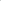 vypracování či aktualizace strategií podporujících udržitelný rozvoj za účasti veřejnosti, poradenství a konzultace ke strategické dokumentaci na úrovni obcí, měst a mikroregionů. Závazek kraje na základě usnesení zastupitelstva kraje č. 12/1113 ze dne 23. 6. 2010 o schválení Deklarace o implementaci místní Agendy 21 a principů udržitelného rozvoje v Moravskoslezském kraji.3.Forma použití:Dotace4.Možnosti spolufinancování:-5.Období realizace akce:20216.Vyvolaná potřeba zdrojů v dalších letech:pozn.: u víceletých akcí-7.Vyvolaná potřeba zvýšených provozních výdajů v souvislosti s realizací akce v dalších letech:pozn.: např. výdaje na udržitelnost projektu-ORJ11Odbor regionálního rozvoje a cestovního ruchuNázev akcePodpora rozvojových aktivit v oblasti regionálního rozvojeČíslo akce1105Paragraf21413639Vnitřní obchodKomunální služby a územní rozvoj jinde nezařazené4 10015 561Položka513751395164516651695173517552135222532153326341Drobný hmotný dlouhodobý majetekNákup materiálu jinde nezařazenýNájemnéKonzultační, poradenské a právní službyNákup ostatních služebCestovnéPohoštěníNeinvestiční transfery nefinančním podnikatelským subjektům – právnickým osobámNeinvestiční transfery spolkůmNeinvestiční transfery obcímNeinvestiční transfery vysokým školámInvestiční transfery obcím1003002 0006 5005 3002007003006613005002 800Schválený rozpočet 2020 na stejnou (obdobnou) akciv tis. Kč20 000Upravený rozpočet 2020 k 30. 9. 2020 na stejnou (obdobnou) akciv tis. Kč20 475Návrh rozpočtu 2021 na akciv tis. Kč19 661Celkové výdaje na akciv tis. Kč19 6611.Zákonná úprava:-2.Zdůvodnění akce- cíle akce:Cílem akce je podpořit rozvoj kraje jako územního celku, podporujícího investování v kraji, a to především:prezentací kraje jako významné lokality pro investování zahraničních i tuzemských investorů na investičních veletrzích (usnesení zastupitelstva kraje č. 16/1957 ze dne 4. 6. 2020),propagačními aktivitami na rozvoj investičního a inovačního potenciálu kraje, včetně tvorby propagačních materiálů,zabezpečení odborných služeb spočívající v zajištění zastoupení a prosazování zájmů Moravskoslezského kraje v Bruselu (usnesení rady kraje č. 68/6120 ze dne 27. 8. 2019 a č. 96/8465 ze dne 21. 9. 2020)aktivitami spojenými s podporou rozvoje municipalit,individuálními dotacemi spadajícími do odvětví regionálního rozvoje.3.Forma použití:Výdaj kraje/Dotace4.Možnosti spolufinancování:-5.Období realizace akce:20216.Vyvolaná potřeba zdrojů v dalších letech:pozn.: u víceletých akcíV roce 2022: 5.500 tis. Kč7.Vyvolaná potřeba zvýšených provozních výdajů v souvislosti s realizací akce v dalších letech:pozn.: např. výdaje na udržitelnost projektu-ORJ11Odbor regionálního rozvoje a cestovního ruchuNázev akceAktivity zajišťované MSID na základě rámcové smlouvyČíslo akce1110Paragraf3639Komunální služby a územní rozvoj jinde nezařazenéPoložka5169Nákup ostatních služebSchválený rozpočet 2020 na stejnou (obdobnou) akciv tis. Kč15 000Upravený rozpočet 2020 k 30. 9. 2020 na stejnou (obdobnou) akciv tis. Kč16 753Návrh rozpočtu 2021 na akciv tis. Kč21 592Celkové výdaje na akciv tis. Kč21 5921.Zákonná úprava:-2.Zdůvodnění akce- cíle akce:Moravskoslezské Investice a Development, a.s., bude zajišťovat ve prospěch kraje aktivity na základě Rámcové smlouvy o spolupráci při realizaci některých činností regionálního rozvoje mezi Moravskoslezským krajem a společností Moravskoslezské Investice a Development, a.s. Na základě plánu činností, který je nedílnou součástí Rámcové smlouvy, budou ze strany společnosti zajišťovány zejména celoroční průběžné činnosti podporující rozvoj podnikatelských nemovitostí, investičních příležitostí, včetně péče o investory zasídlené v kraji.Zajišťovány budou rovněž „balíčky“ jednorázových aktivit zaměřené na přípravu rozvojových projektů, zajištění prezentace na veletrzích investičních příležitostí, organizace dílčích akcí souvisejících s podporou investičního potenciálu Moravskoslezského kraje. 3.Forma použití:Výdaj kraje4.Možnosti spolufinancování:-5.Období realizace akce:20216.Vyvolaná potřeba zdrojů v dalších letech:pozn.: u víceletých akcí-7.Vyvolaná potřeba zvýšených provozních výdajů v souvislosti s realizací akce v dalších letech:pozn.: např. výdaje na udržitelnost projektu-ORJ11Odbor regionálního rozvoje a cestovního ruchuNázev akceVesnice rokuČíslo akce1115Paragraf3636Územní rozvojPoložka5321Neinvestiční transfery obcímSchválený rozpočet 2020 na stejnou (obdobnou) akciv tis. Kč525Upravený rozpočet 2020 k 30. 9. 2020 na stejnou (obdobnou) akciv tis. Kč0Návrh rozpočtu 2021 na akciv tis. Kč525Celkové výdaje na akciv tis. Kč5251.Zákonná úprava:-2.Zdůvodnění akce- cíle akce:Cílem akce, kterou každoročně vyhlašuje Spolek pro obnovu venkova České republiky, Svaz měst a obcí České republiky, Ministerstvo pro místní rozvoj České republiky a Ministerstvo zemědělství České republiky, je finanční podpora obcí, které se umístí na 1. – 3. místě krajského kola soutěže „Vesnice roku“ a finanční odměna nejlepší obce za moderní knihovnické a informační služby. Obec, která se umístí na 1. místě krajského kola soutěže, se zúčastní celostátního kola soutěže „Vesnice roku“. Cílem je povzbudit obyvatele venkova k aktivní účasti na rozvoji svého domova a upozornit širokou veřejnost na význam venkova.3.Forma použití:Ocenění4.Možnosti spolufinancování:-5.Období realizace akce:20216.Vyvolaná potřeba zdrojů v dalších letech:pozn.: u víceletých akcí-7.Vyvolaná potřeba zvýšených provozních výdajů v souvislosti s realizací akce v dalších letech:pozn.: např. výdaje na udržitelnost projektu-ORJ11Odbor regionálního rozvoje a cestovního ruchuNázev akceČlenský poplatek za účast v zájmovém sdružení právnických osob Trojhalí KarolinaČíslo akce1116Paragraf3636Územní rozvojPoložka5179Ostatní nákupy jinde nezařazenéSchválený rozpočet 2020 na stejnou (obdobnou) akciv tis. Kč5 000Upravený rozpočet 2020 k 30. 9. 2020 na stejnou (obdobnou) akciv tis. Kč5 000Návrh rozpočtu 2021 na akciv tis. Kč5 000Celkové výdaje na akciv tis. Kč5 0001.Zákonná úprava:-2.Zdůvodnění akce- cíle akce:Moravskoslezský kraj v roce 2011 přistoupil jako člen do zájmového sdružení právnických osob „Trojhalí Karolina“. Částka 5 mil. Kč představuje roční členský příspěvek v tomto zájmovém sdružení. Činnost sdružení je zaměřena na financování přípravy a realizace projektů na proměnu oblasti Karolina, na financování obnovy a na vytváření podmínek pro kulturní, výchovné, sportovní a vzdělávací akce.3.Forma použití:Výdaj kraje4.Možnosti spolufinancování:-5.Období realizace akce:20216.Vyvolaná potřeba zdrojů v dalších letech:pozn.: u víceletých akcíV roce 2022: 5.000 tis. KčV roce 2023: 5.000 tis. KčV roce 2024: 5.000 tis. Kč7.Vyvolaná potřeba zvýšených provozních výdajů v souvislosti s realizací akce v dalších letech:pozn.: např. výdaje na udržitelnost projektu-ORJ11Odbor regionálního rozvoje a cestovního ruchuNázev akceSlužby Moravskoslezského paktu zaměstnanosti, z. s.Číslo akce1131Paragraf3639Komunální služby a územní rozvoj jinde nezařazenéPoložka51795222Ostatní nákupy jinde nezařazenéNeinvestiční transfery spolkům4 0002 000Schválený rozpočet 2020 na stejnou (obdobnou) akciv tis. Kč4 000Upravený rozpočet 2020 k 30. 9. 2020 na stejnou (obdobnou) akciv tis. Kč4 000Návrh rozpočtu 2021 na akciv tis. Kč6 000Celkové výdaje na akciv tis. Kč6 0001.Zákonná úprava:-2.Zdůvodnění akce- cíle akce:Moravskoslezský kraj se stal v roce 2019 členem spolku Moravskoslezský pakt zaměstnanosti, z.s. Částka 4 mil. Kč představuje roční členský příspěvek v tomto zájmovém sdružení. Činnost spolku je zaměřena na spolupráci partnerů k podpoře zaměstnanosti v Moravskoslezském kraji.Z této akce bude financován také projekt „Moje místo“. Projekt je zaměřen na prevenci nárůstu nezaměstnanosti v souvislosti s pandemií Covid-19, a to zejména prostřednictvím:poskytování poradenství zaměstnancům, kterým hrozí ztráta zaměstnání a dalším obyvatelům MSK, kteří již přišli o práci nebo mají zájem o změnu pracovního uplatnění na trhu práce; provozování webové aplikace umožňující sladění rychlé poptávky a nabídky konkrétních pracovních pozic ve firmách. Uvedená akce navazuje na realizaci projektu schváleného usnesením zastupitelstva kraje č. 17/2091 ze dne 3. 9. 2020.3.Forma použití:Výdaj kraje/Dotace4.Možnosti spolufinancování:-5.Období realizace akce:20216.Vyvolaná potřeba zdrojů v dalších letech:pozn.: u víceletých akcíV roce 2022: 4.000 tis. KčV roce 2023: 4.000 tis. KčV roce 2024: 4.000 tis. Kč7.Vyvolaná potřeba zvýšených provozních výdajů v souvislosti s realizací akce v dalších letech:pozn.: např. výdaje na udržitelnost projektu-ORJ11Odbor regionálního rozvoje a cestovního ruchuNázev akceSpolufinancování provozu Moravskoslezského inovačního centra Ostrava, a.s.Číslo akce1132Paragraf3639Komunální služby a územní rozvoj jinde nezařazenéPoložka5213Neinvestiční transfery nefinančním podnikatelským subjektům – právnickým osobámSchválený rozpočet 2020 na stejnou (obdobnou) akciv tis. Kč10 150Upravený rozpočet 2020 k 30. 9. 2020 na stejnou (obdobnou) akciv tis. Kč11 650Návrh rozpočtu 2021 na akciv tis. Kč10 000Celkové výdaje na akciv tis. Kč44 2131.Zákonná úprava:-2.Zdůvodnění akce- cíle akce:Zastupitelstvo kraje usnesením č. 7/754 ze dne 14. 3. 2018 rozhodlo pověřit Moravskoslezské inovační centrum Ostrava, a.s. (dále jen MSIC) poskytováním služeb obecného hospodářského zájmu, a to v rozsahu činností vymezených ve Smlouvě o poskytnutí vyrovnávací platby za poskytování služeb v obecném hospodářském zájmu (SGEI). Na základě této smlouvy je MSIC pověřeno poskytováním služeb obecného hospodářského zájmu v letech 2019 - 2021. Jedná se o služby zejména v těchto třech oblastech:Řízení Regionální inovační strategie Moravskoslezského kraje (dále RIS MSK) – vedení kraje a Ostravy jako dvou klíčových veřejnoprávních stakeholderů inovačního ekosystému regionu se ve výše uvedeném memorandu dohodli na společném postupu ve zlepšování prostředí pro podnikání a inovace a pověří výkonem této specializované činnosti právě MSIC.Vývoj a poskytování individualizovaných služeb podporujících růst a inovace firem.Správa prostor budov dnešního Vědeckotechnologického parku Ostrava a změna jejich využití tak, aby nové využití co nejvíce podporovalo naplnění cílů činnosti MSIC v prvních dvou oblastech shora uvedených služeb.V letech 2018 a 2019 byly vyplaceny v rámci podpory výše uvedených činností finanční prostředky ve výši 22.563 tis. Kč. 3.Forma použití:Dotace4.Možnosti spolufinancování:-5.Období realizace akce:2018 - 20216.Vyvolaná potřeba zdrojů v dalších letech:pozn.: u víceletých akcí-7.Vyvolaná potřeba zvýšených provozních výdajů v souvislosti s realizací akce v dalších letech:pozn.: např. výdaje na udržitelnost projektu-ORJ11Odbor regionálního rozvoje a cestovního ruchuNázev akceGreen Light: Systém služeb podporující vznik nových inovativních firemČíslo akce1133Paragraf3639Komunální služby a územní rozvoj jinde nezařazenéPoložka5332Neinvestiční transfery vysokým školámSchválený rozpočet 2020 na stejnou (obdobnou) akciv tis. Kč4 800Upravený rozpočet 2020 k 30. 9. 2020 na stejnou (obdobnou) akciv tis. Kč4 800Návrh rozpočtu 2021 na akciv tis. Kč3 000Celkové výdaje na akciv tis. Kč3 0001.Zákonná úprava:-2.Zdůvodnění akce- cíle akce:Akce je zaměřena na podporu systémového přístupu v oblasti rozvoje inovativního start-up podnikání v kraji spočívající v rozvoji programu Green Light, který je v současné době realizován v rámci Centra podpory inovací Vysoké školy báňské – Technické univerzity Ostrava se zacílením na studenty a absolventy univerzit.Upgrade programu Green Light spočívající v jeho zlepšení kvality, efektivity podpořených start-up a rozšíření v rámci celého Moravskoslezského kraje reaguje na potřebu stimulovat v rámci kraje inovativní podnikání s cílem zajištění ekonomického růstu regionu zejména v oblastech s vysokým technologickým potenciálem.S podporou finančních prostředků dojde ke změnám v obsahu programu Green Light – nově se bude program zaměřovat na rozvoj ambiciózních podnikatelských nápadů (Green Light Start) a dále pak na přerod těchto podnikatelských plánů do reálného podnikání spočívající nejen v založení firmy, ale také získání platících zákazníků a vytvoření základu pro další rozvoj firmy (Green Light Akcelerátor). Komplexně koncipovaný program Green Light systémově zapadá do dalších plánovaných aktivit na rozvoj inovativního podnikání v rámci Moravskoslezského inovačního centra Ostrava a.s.Pro podnikající subjekty bude taktéž realizován podpůrný nástroj aktivizující zapojení do zajímavých a prestižních finančních programů EU (např. Horizont 2020) s cílem rozvíjet kapacity firem v této oblasti.3.Forma použití:Dotace4.Možnosti spolufinancování:-5.Období realizace akce:20216.Vyvolaná potřeba zdrojů v dalších letech:pozn.: u víceletých akcí-7.Vyvolaná potřeba zvýšených provozních výdajů v souvislosti s realizací akce v dalších letech:pozn.: např. výdaje na udržitelnost projektu-ORJ11Odbor regionálního rozvoje a cestovního ruchuNázev akcePohornická krajinaČíslo akce1136Paragraf3636Územní rozvojPoložka5166Konzultační, poradenské a právní službySchválený rozpočet 2020 na stejnou (obdobnou) akciv tis. Kč10 550Upravený rozpočet 2020 k 30. 9. 2020 na stejnou (obdobnou) akciv tis. Kč9 791Návrh rozpočtu 2021 na akciv tis. Kč5 000Celkové výdaje na akciv tis. Kč5 0001.Zákonná úprava:-2.Zdůvodnění akce- cíle akce:V průběhu roku 2019 byla zpracována za podpory řady odborníků a partnerů Koncepce rozvoje pohornické krajiny Karvinska do roku 2030 (dále jen Koncepce), která by měla přispět k dlouhodobému 
a koncepčnímu řešení rozvoje území mezi Karvinou, Havířovem 
a Orlovou a k vytvoření nové vize pro tuto oblast. Návrhová část Koncepce obsahuje dílčí vize a návrhy realizace v horizontu 10 let, a to v oblasti prostupnosti krajiny, dopravních řešení, důlních areálů apod.V průběhu roku 2021 se bude pokračovat v realizaci dílčích aktivit vyplývajících z Koncepce. 3.Forma použití:Výdaj kraje4.Možnosti spolufinancování:-5.Období realizace akce:20216.Vyvolaná potřeba zdrojů v dalších letech:pozn.: u víceletých akcí-7.Vyvolaná potřeba zvýšených provozních výdajů v souvislosti s realizací akce v dalších letech:pozn.: např. výdaje na udržitelnost projektu-ORJ11Odbor regionálního rozvoje a cestovního ruchuNázev akceČlenský příspěvek Evropskému seskupení pro územní spolupráci TRITIAČíslo akce1139Paragraf3636Územní rozvojPoložka5541Členské příspěvky mezinárodním vládním organizacímSchválený rozpočet 2020 na stejnou (obdobnou) akciv tis. Kč864Upravený rozpočet 2020 k 30. 9. 2020 na stejnou (obdobnou) akciv tis. Kč813Návrh rozpočtu 2021 na akciv tis. Kč864Celkové výdaje na akciv tis. Kč8641.Zákonná úprava:-2.Zdůvodnění akce- cíle akce:Moravskoslezský kraj je členem Evropského seskupení pro územní spolupráci TRITIA (dále jen ESÚS TRITIA) od roku 2010. Činnost seskupení je zaměřena na realizaci projektů nebo programů územní spolupráce s cílem posílení příhraniční a mezinárodní spolupráce (Česká republika – Polská republika – Slovenská republika). Hlavními směry zaměření projektové činnosti jsou doprava a infrastruktura, hospodářství, cestovní ruch a energetika se zaměřením na obnovitelné zdroje energie. Mezi další činnosti patří také budování jména ESÚS TRITIA a síťování organizací v rámci česko-polsko-slovenského územního teritoria seskupení. Roční členský příspěvek v tomto seskupení se hradí ve výši 32 tis. EUR.3.Forma použití:Výdaj kraje4.Možnosti spolufinancování:-5.Období realizace akce:20216.Vyvolaná potřeba zdrojů v dalších letech:pozn.: u víceletých akcíV roce 2022: 864 tis. KčV roce 2023: 864 tis. KčV roce 2024: 864 tis. Kč7.Vyvolaná potřeba zvýšených provozních výdajů v souvislosti s realizací akce v dalších letech:pozn.: např. výdaje na udržitelnost projektu-ORJ11Odbor regionálního rozvoje a cestovního ruchuNázev akcePodpora odborného vzdělávání na vysokých školách v Moravskoslezském krajiČíslo akce1140Paragraf3636Územní rozvojPoložka53326352Neinvestiční transfery vysokým školámInvestiční transfery vysokým školám8 00025 000Schválený rozpočet 2020 na stejnou (obdobnou) akciv tis. Kč18 000Upravený rozpočet 2020 k 30. 9. 2020 na stejnou (obdobnou) akciv tis. Kč194Návrh rozpočtu 2021 na akciv tis. Kč33 000Celkové výdaje na akciv tis. Kč33 0001.Zákonná úprava:-2.Zdůvodnění akce- cíle akce:Strategie rozvoje Moravskoslezského kraje 2019 - 2027 navrhuje v rámci prioritní oblasti Vzdělanější a zaměstnanější kraj opatření, která mají přispět ke zvýšení podílu vysokoškolsky vzdělaných obyvatel v Moravskoslezském kraji. Bude kladen důraz na kvalitu studia pro potřeby dynamicky se rozvíjející ekonomiky. Cílem je posílit mezinárodní prestiž a propojení univerzit se zahraničím, což přispěje k vyššímu podílu zahraničních vědců a pedagogů, tak i nárůstu zájemců o studium. Pro udržení trendu růstu vzdělanosti, zvyšování kvality vzdělávání a zlepšování image kraje je navrhována zejména:podpora regionálního talent managementu s cílem lákání talentovaných lidí z jiných krajů ČR i ze zahraničí,podpora spolupráce vysokých škol s firmami, a to jak v oblasti výzkumu, tak v oblasti podpory stáží pedagogů ve firmách,podpora nových vzdělávacích programů reagující na nové globální a společenské výzvy,podpora zatraktivnění výuky.Zastupitelstvo kraje rozhodlo usnesením č. 17/2117 ze dne 3. 9. 2020 o uzavření Memoranda o vzájemné spolupráci a finanční podpoře subjektu Ostravská univerzita. Cílem Memoranda je prohloubení vzájemné spolupráce za účelem realizace výstavby nového kampusu na Černé louce – Univerzitního zázemní sportu a behaviorálního zdraví a Nové budovy fakulty umění. Za účelem naplnění memoranda kraj deklaruje poskytnutí organizační a ekonomické podpory spočívající v poskytnutí investičních prostředků v maximální výši 25.000 tis. Kč.3.Forma použití:Dotace4.Možnosti spolufinancování:-5.Období realizace akce:20216.Vyvolaná potřeba zdrojů v dalších letech:pozn.: u víceletých akcí-7.Vyvolaná potřeba zvýšených provozních výdajů v souvislosti s realizací akce v dalších letech:pozn.: např. výdaje na udržitelnost projektu-ORJ2Odbor kancelář ředitele krajského úřaduNázev akceImplementace MA  principů udržitelného rozvoje v Moravskoslezském krajiČíslo akce1252Paragraf3639Komunální služby a územní rozvoj jinde nezařazenéPoložka513951695179Nákup materiálu jinde nezařazenýNákup ostatních služebOstatní nákupy jinde nezařazené5025199Schválený rozpočet 2020 na stejnou (obdobnou) akciv tis. Kč600Upravený rozpočet 2020 k 30. 9. 2020 na stejnou (obdobnou) akciv tis. Kč260Návrh rozpočtu 2021 na akciv tis. Kč400Celkové výdaje na akciv tis. Kč4001.Zákonná úprava:2.Zdůvodnění akce- cíle akce:Předmětem této akce rozpočtu je zajištění aktivit v návaznosti na realizovaný projekt Implementace MA21 a principů udržitelného rozvoje v Moravskoslezském kraji v letech 2010 až 2011, kdy se kraj zavázal plnit kritéria místní Agendy 21. Dále pak na zajištění aktivit v rámci projektu „Zdravý Moravskoslezský kraj“, ke kterému se kraj přihlásil členstvím v Národní síti Zdravých měst, obcí a regionů od roku 2013. Požadované finanční prostředky budou využity zejména:• na zaplacení členského příspěvku zájmovému sdružení Národní síť Zdravých měst• na přípravu a realizaci osvětových akcí a kampaní na témata spojená s místní Agendou 21 a udržitelným rozvojem, například Den čisté mobility, Na úřad bez auta!, Den Země, Den zdraví• na zajištění realizace návrhů řešení vybraných ověřených problémů vzešlých z Fóra udržitelného rozvoje • na sledování a vyhodnocování zastupitelstvem kraje schválených indikátorů udržitelného rozvoje• na realizaci aktivit v rámci projektu „Zdravý Moravskoslezský kraj“Závazek kraje na základě usnesení zastupitelstva kraje č. 12/1113 ze dne 23. 6. 2010 o schválení Deklarace o implementaci místní Agendy 21 a principů udržitelného rozvoje v Moravskoslezském kraji a usnesení zastupitelstva č. 3/259 z 21. 3. 2013 o schválení Deklarace Zdravý Moravskoslezský kraj.3.Forma použití:Výdaj kraje4.Možnosti spolufinancování:-5.Období realizace akce:20216.Vyvolaná potřeba zdrojů v dalších letech:pozn.: u víceletých akcíV roce 2022: 99 tis. KčV roce 2023: 99 tis. KčV roce 2024: 99 tis. Kč7.Vyvolaná potřeba zvýšených provozních výdajů v souvislosti s realizací akce v dalších letech:pozn.: např. výdaje na udržitelnost projektu-ORJ14Odbor evropských projektůNázev akceRegionální poradenské centrum SK-CZČíslo akce3280Paragraf3636Územní rozvojPoložka5169Nákup ostatních služebSchválený rozpočet 2020 na stejnou (obdobnou) akciv tis. Kč700Upravený rozpočet 2020 k 30. 9. 2020 na stejnou (obdobnou) akciv tis. Kč1 223Návrh rozpočtu 2021 na akciv tis. Kč1 472Celkové výdaje na akciv tis. Kč3 9381.Zákonná úprava:-2.Zdůvodnění akce- cíle akce:Cílem projektu bude zabezpečit efektivní implementaci a koordinaci programu Interreg V-A Slovenská republika – Česká republika 2014 - 2020 (dále jen „SK-CZ“) na území Moravskoslezského kraje. K naplnění cíle povedou následující aktivity:•vytvoření společné přeshraniční databáze (získat a ověřit nová partnerství, inovační přístupy, metody, postupy a systém práce při implementaci projektů),•příprava společných projektů (informování veřejnosti o úloze EU v podpoře přeshraniční spolupráce, poradensko-konzultační činnost v rámci Interregu V-A SK-CZ),•aktivity směřující k propagaci přeshraniční spolupráce a společného území (společné publikace, internetové stránky),•poskytování informací o programu Interreg V-A SK-CZ na webových stránkách MSK/ Žilinského samosprávného kraje,•účast na spoluorganizaci školení, workshopů a informačních setkání atd.Partnerem projektu je Žilinský samosprávný kraj, přičemž Moravskoslezský kraj je vedoucí partner a předkladatel žádosti o podporu.Zastupitelstvo kraje rozhodlo o profinancování a kofinancování projektu ve výši 3.500 tis. Kč dne 23. 6. 2016 usnesením č. 20/2088. Celkové náklady projektu jsou ve vyšším objemu, jelikož zahrnují rovněž prostředky od poskytovatele dotace (Ministerstva pôdohospodárstva a rozvoja vidieka SR) přeposílané partnerovi projektu – Žilinskému samosprávnému kraji.Do konce roku 2019 bylo v rámci projektu vyčerpáno 1.243 tis. Kč.3.Forma použití:Výdaj kraje4.Možnosti spolufinancování:Interreg V-A Slovenská republika – Česká republika - 90 % způsobilých výdajů5.Období realizace akce:2017 - 20216.Vyvolaná potřeba zdrojů v dalších letech:pozn.: u víceletých akcí-7.Vyvolaná potřeba zvýšených provozních výdajů v souvislosti s realizací akce v dalších letech:pozn.: např. výdaje na udržitelnost projektu-ORJ714Odbor investiční a majetkovýOdbor evropských projektůNázev akceProstředky na přípravu projektůČíslo akce3998Paragraf3639Komunální služby a územní rozvoj jinde nezařazenéPoložka51665169Konzultační, poradenské a právní službyNákup ostatních služeb50029 500Schválený rozpočet 2020 na stejnou (obdobnou) akciv tis. Kč50 000Upravený rozpočet 2020 k 30. 9. 2020 na stejnou (obdobnou) akciv tis. Kč822Návrh rozpočtu 2021 na akciv tis. Kč30 000Celkové výdaje na akciv tis. Kč30 0001.Zákonná úprava:-2.Zdůvodnění akce- cíle akce:Moravskoslezský kraj připravuje řadu projektů vhodných k financování ze zdrojů Evropské unie. Prostředky na přípravu projektů nejsou v některých případech rozpočtovány jako samostatná akce, jelikož není zřejmé, zda se pro akci nalezne vhodný zdroj financování nebo zda se akci podaří v daném roce připravit pro podání do konkrétní výzvy. Výdaje vynaložené na přípravu projektů budou dále individuálně posuzovány v souvislosti s vyhlášenou výzvou, zda budou či nebudou uznány jako způsobilý výdaj. Z tohoto důvodu není zaručena návratnost vynaložených prostředků.Finanční prostředky budou dle potřeby využívány pro případné neočekávané výdaje v rámci schválených projektů spolufinancovaných z evropských finančních zdrojů.3.Forma použití:Výdaj kraje4.Možnosti spolufinancování:Je možné částečné financování z Evropské unie.5.Období realizace akce:20216.Vyvolaná potřeba zdrojů v dalších letech:pozn.: u víceletých akcí-7.Vyvolaná potřeba zvýšených provozních výdajů v souvislosti s realizací akce v dalších letech:pozn.: např. výdaje na udržitelnost projektu-ORJ11Odbor regionálního rozvoje a cestovního ruchuNázev akcePodpora činnosti sekretariátu Regionální stálé konference Moravskoslezského kraje IIIČíslo akce3470Paragraf3639Komunální služby a územní rozvoj jinde nezařazenéPoložka5164516951735175NájemnéNákup ostatních služebCestovnéPohoštění207 773110180Schválený rozpočet 2020 na stejnou (obdobnou) akciv tis. Kč6 700Upravený rozpočet 2020 k 30. 9. 2020 na stejnou (obdobnou) akciv tis. Kč5 347Návrh rozpočtu 2021 na akciv tis. Kč8 083Celkové výdaje na akciv tis. Kč13 4301.Zákonná úprava:-2.Zdůvodnění akce- cíle akce:Finanční prostředky budou využity na financování činností spojených se zasedáním Regionální stálé konference Moravskoslezského kraje, poradních skupin Regionální stálé konference a realizaci strategie RESTART a iniciativy Uhelné regiony v transformaci. Finanční prostředky budou využity také na financování mzdových nákladů zaměstnanců MSK a několika externích pracovníků, kteří budou zapojeni do projektu. Jedná se o navazující projekt.Zastupitelstvo kraje rozhodlo a o profinancování projektu dne 12. 12. 2019 usnesením č. 14/1716.3.Forma použití:Výdaj kraje4.Možnosti spolufinancování:Operační program Technická pomoc pro programové období 2014 - 2020 – 100% způsobilých výdajů5.Období realizace akce:2020 - 20216.Vyvolaná potřeba zdrojů v dalších letech:pozn.: u víceletých akcí-7.Vyvolaná potřeba zvýšených provozních výdajů v souvislosti s realizací akce v dalších letech:pozn.: např. výdaje na udržitelnost projektu-ORJ11Odbor regionálního rozvoje a cestovního ruchuNázev akcePodpora aktivit v rámci Programu Interreg V-A ČR – PL IIIČíslo akce3489Paragraf3639Komunální služby a územní rozvoj jinde nezařazenéPoložka516951735175Nákup ostatních služebCestovnéPohoštění47055Schválený rozpočet 2020 na stejnou (obdobnou) akciv tis. Kč0Upravený rozpočet 2020 k 30. 9. 2020 na stejnou (obdobnou) akciv tis. Kč0Návrh rozpočtu 2021 na akciv tis. Kč480Celkové výdaje na akciv tis. Kč1 4401.Zákonná úprava:2.Zdůvodnění akce- cíle akce: V rámci programu přeshraniční spolupráce Interreg V-A Česká republika – Polsko 2014 - 2023 realizuje Moravskoslezský kraj projekty Technické pomoci. V rámci projektu pro období 2021 až 2023 budou realizovány konzultační a informační aktivity zaměřené na zvýšení povědomí o programu a jeho cílech a aktivity propagační, zaměřené na přiblížení výstupů programu. Jedná se o navazující projekt s plánovaným termínem realizace od 1. 1. 2021 do 31. 12. 2023. Rozhodnutí o profinancování a kofinancování projektu bude předloženo ke schválení na zasedání zastupitelstva kraje s ohledem na termín vypsání výzvy k předložení žádostí.3.Forma použití:Výdaj kraje4.Možnosti spolufinancování:Program Interreg V-A ČR – PL – 90 % způsobilých výdajů5.Období realizace akce:2021 - 20236.Vyvolaná potřeba zdrojů v dalších letech:pozn.: u víceletých akcíV roce 2022: 480 tis. KčV roce 2023: 480 tis. Kč7.Vyvolaná potřeba zvýšených provozních výdajů v souvislosti s realizací akce v dalších letech:pozn.: např. výdaje na udržitelnost projektu-ORJ11Odbor regionálního rozvoje a cestovního ruchuNázev akceDP – Úprava lyžařských běžeckých tras v Moravskoslezském kraji 2019/2020, 2020/2021 a 2021/2022Číslo akce1740Paragraf2143Cestovní ruchPoložka5212521352225321Neinvestiční transfery nefinančním podnikatelským subjektům – fyzickým osobámNeinvestiční transfery nefinančním podnikatelským subjektům – právnickým osobámNeinvestiční transfery spolkůmNeinvestiční transfery obcím3271 246425667Schválený rozpočet 2020 na stejnou (obdobnou) akciv tis. Kč2 665Upravený rozpočet 2020 k 30. 9. 2020 na stejnou (obdobnou) akciv tis. Kč1 594Návrh rozpočtu 2021 na akciv tis. Kč2 665Celkové výdaje na akciv tis. Kč6 9231.Zákonná úprava:-2.Zdůvodnění akce- cíle akce:Dotační program je navázán na projekt ukončený v udržitelnosti – Beskydská magistrála a na evropský projekt v udržitelnosti do roku 2020 - Jesenická magistrála, spolufinancovaných z prostředků EU. Jedná se o závazek podpory údržby lyžařských běžeckých tras v návaznosti na zajištění udržitelnosti projektu Jesenické magistrály dle usnesení zastupitelstva kraje č. 20/1634 ze dne 22. 6. 2011. Pro velký potenciál se pokračuje v údržbě tratí i Beskydské magistrály.Jedná se o podporu údržby lyžařských běžeckých tras na území Moravskoslezského kraje strojní úpravou včetně jejich značení s cílem podpořit další rozvoj běžeckého lyžování v Moravskoslezském kraji. Podpora je adresována zejména neziskovým a podobným organizacím, občanským sdružením, podnikatelským subjektům a obcím na spolufinancování uznatelných nákladů, prokazatelně souvisejících s úpravou lyžařských běžeckých tras.Zastupitelstvo kraje rozhodlo o poskytnutí dotací v rámci dotačního programu usnesením č. 13/1588 ze dne 12. 9. 2019. Finanční prostředky budou použity na předpokládané doplatky dotací za zimní sezónu 2020/2021 a na první splátky dotací na zimní sezónu 2021/2022.V roce 2019 byly vyplaceny v rámci programu finanční prostředky ve výši 1.332 tis. Kč.3.Forma použití:Dotace4.Možnosti spolufinancování:-5.Období realizace akce:2019 - 20226.Vyvolaná potřeba zdrojů v dalších letech:pozn.: u víceletých akcíV roce 2022: 1.332 tis. Kč7.Vyvolaná potřeba zvýšených provozních výdajů v souvislosti s realizací akce v dalších letech:pozn.: např. výdaje na udržitelnost projektu-ORJ11Odbor regionálního rozvoje a cestovního ruchuNázev akceDP – Podpora turistických informačních center v Moravskoslezském krajiČíslo akce1741Paragraf2143Cestovní ruchPoložka5321Neinvestiční transfery obcímSchválený rozpočet 2020 na stejnou (obdobnou) akciv tis. Kč2 000Upravený rozpočet 2020 k 30. 9. 2020 na stejnou (obdobnou) akciv tis. Kč2 651Návrh rozpočtu 2021 na akciv tis. Kč1 000Celkové výdaje na akciv tis. Kč1 0001.Zákonná úprava:-2.Zdůvodnění akce- cíle akce:Dotační program je zaměřen na podporu přímých služeb pro turisty a návštěvníky kraje (navázáno na údržbu a pravidelnou aktualizaci webu www.severnimorava.travel). Podmínky programu jsou vždy upravovány v návaznosti na aktivity a potřeby krajské destinační společnosti Moravian-Silesian Tourism, s.r.o. Cílem dotačního programu je podpořit Turistická informační centra v Moravskoslezském kraji (dále jen TIC) jako hlavní informační místa pro turisty v následujících aktivitách: řešení otázek webových stránek TIC, jejich jazykových mutací a dále aktualizace a šíření dat moderními technologiemi (hlavní cíl dotačního programu), rozvoj elektromobility a bezbariérového turismu formou vybudování sítě nabíjecích stanic pro elektrokola včetně elektrokol a stojanů na tato kola, tvorba a aktualizace regionálních databází cestovního ruchu, šíření jednotných, komplexních a kvalitních informací o turistickém potenciálu kraje a zkvalitňování poskytovaných služeb turistickými informačními centry.Důvodem poskytování dotací je podpora standardizace, zkvalitňování a rozšiřování informačních služeb v oblasti cestovního ruchu v kraji a zahájení zajišťování systematické součinnosti a spolupráce TIC na marketingových aktivitách kraje.3.Forma použití:Dotace4.Možnosti spolufinancování:-5.Období realizace akce:20216.Vyvolaná potřeba zdrojů v dalších letech:pozn.: u víceletých akcí-7.Vyvolaná potřeba zvýšených provozních výdajů v souvislosti s realizací akce v dalších letech:pozn.: např. výdaje na udržitelnost projektu-ORJ11Odbor regionálního rozvoje a cestovního ruchuNázev akceDP – Podpora cestovního ruchu v Moravskoslezském krajiČíslo akce1742Paragraf2143Cestovní ruchPoložka5222Neinvestiční transfery spolkůmSchválený rozpočet 2020 na stejnou (obdobnou) akciv tis. Kč5 500Upravený rozpočet 2020 k 30. 9. 2020 na stejnou (obdobnou) akciv tis. Kč5 623Návrh rozpočtu 2021 na akciv tis. Kč4 000Celkové výdaje na akciv tis. Kč4 0001.Zákonná úprava:-2.Zdůvodnění akce- cíle akce:Dotační program je každoročně zaměřen na nejaktuálnější témata rozvoje cestovního ruchu v Moravskoslezském kraji. Pravidelně směřuje na podporu oblastí cestovního ruchu, jako jsou agroturistika, vodácká turistika, lázeňství, kempování apod. Prostřednictvím dotačního programu bude možné podpořit i realizace potřebné drobné infrastruktury v cestovním ruchu v jednotlivých rozvojových oblastech kraje.Důvodem realizace tohoto dotačního programu je podpořit oblasti Moravskoslezského kraje s velkým potenciálem pro rozvoj určitých forem cestovního ruchu, a tím pomoci řešit alespoň z části nezaměstnanost a vybavenost těchto oblastí a zvýšit povědomí o turistických atraktivitách a návštěvnost v těchto oblastech.3.Forma použití:Dotace4.Možnosti spolufinancování:-5.Období realizace akce:20216.Vyvolaná potřeba zdrojů v dalších letech:pozn.: u víceletých akcí-7.Vyvolaná potřeba zvýšených provozních výdajů v souvislosti s realizací akce v dalších letech:pozn.: např. výdaje na udržitelnost projektu-ORJ11Odbor regionálního rozvoje a cestovního ruchuNázev akceDP – Program na podporu technických atraktivitČíslo akce1743Paragraf2143Cestovní ruchPoložka5221Neinvestiční transfery fundacím, ústavům a obecně prospěšným společnostemSchválený rozpočet 2020 na stejnou (obdobnou) akciv tis. Kč3 000Upravený rozpočet 2020 k 30. 9. 2020 na stejnou (obdobnou) akciv tis. Kč2 275Návrh rozpočtu 2021 na akciv tis. Kč2 500Celkové výdaje na akciv tis. Kč2 5001.Zákonná úprava:-2.Zdůvodnění akce- cíle akce:Jedná se o dotační program, který navazuje na ukončený projekt „TECHNOTRASA – Industriální aktivity v Moravskoslezském kraji“, který byl v letech 2012 - 2014 spolufinancovaný z EU. V rámci dotačního programu jsou podporovány jednotlivé atraktivity zařazené do TECHNOTRASY. Cílem dotačního programu je podpora subjektů, které představují návštěvníkům i rezidentům unikátní technické dědictví Moravskoslezského kraje jako atraktivních turistických míst vhodných pro trávení volného času.Dotační program je účelově určen na vytváření, rozvoj a podporu prodeje dílčích produktů cestovního ruchu v rámci regionálního produktu cestovního ruchu „TECHNOTRASA, surová krása“, včetně rozvoje a modernizace potřebné infrastruktury a služeb. Součástí programu je podpora letních akcí pro návštěvníky s názvem FAJNE LÉTO, konaných v období od května do konce září.3.Forma použití:Dotace4.Možnosti spolufinancování:-5.Období realizace akce:20216.Vyvolaná potřeba zdrojů v dalších letech:pozn.: u víceletých akcí-7.Vyvolaná potřeba zvýšených provozních výdajů v souvislosti s realizací akce v dalších letech:pozn.: např. výdaje na udržitelnost projektu-ORJ11Odbor regionálního rozvoje a cestovního ruchuNázev akceDP – Podpora systému destinačního managementu turistických oblastí 2021 - 2022Číslo akce1744Paragraf2143Cestovní ruchPoložka5222Neinvestiční transfery spolkůmSchválený rozpočet 2020 na stejnou (obdobnou) akciv tis. Kč0Upravený rozpočet 2020 k 30. 9. 2020 na stejnou (obdobnou) akciv tis. Kč0Návrh rozpočtu 2021 na akciv tis. Kč4 300Celkové výdaje na akciv tis. Kč6 0001.Zákonná úprava:-2.Zdůvodnění akce- cíle akce:Jedná se o podporu destinačních managementů v turistických oblastech Moravskoslezského kraje, které budou vykonávat činnosti navázané na činnosti krajské destinační společnosti Moravian-Silesian Tourism, s.r.o., a Moravskoslezského kraje.Podpora bude poskytnuta formou dotací destinačním společnostem 
na základě uzavřených smluv. Jednotlivé destinační společnosti budou vykonávat aktivity potřebné pro rozvoj cestovního ruchu v Moravskoslezském kraji, a to v souladu s Akčním plánem na daný rok a Strategií řízení cestovního ruchu v Moravskoslezském kraji.Finanční prostředky jsou určeny na výplatu prvních splátek dotací a části paušálních plateb dotačního programu vyhlášeného pro období 2021 - 2022.3.Forma použití:Dotace4.Možnosti spolufinancování:-5.Období realizace akce:2021 - 20226.Vyvolaná potřeba zdrojů v dalších letech:pozn.: u víceletých akcíV roce 2022: 1.700 tis. Kč7.Vyvolaná potřeba zvýšených provozních výdajů v souvislosti s realizací akce v dalších letech:pozn.: např. výdaje na udržitelnost projektu-ORJ11Odbor regionálního rozvoje a cestovního ruchuNázev akceDP – Podpora systému destinačního managementu turistických oblastí 2019 - 2021Číslo akce1744Paragraf2143Cestovní ruchPoložka521352215222Neinvestiční transfery nefinančním podnikatelským subjektům – právnickým osobámNeinvestiční transfery fundacím, ústavům a obecně prospěšným společnostemNeinvestiční transfery spolkům164328492Schválený rozpočet 2020 na stejnou (obdobnou) akciv tis. Kč2 160Upravený rozpočet 2020 k 30. 9. 2020 na stejnou (obdobnou) akciv tis. Kč2 160Návrh rozpočtu 2021 na akciv tis. Kč984Celkové výdaje na akciv tis. Kč6 0001.Zákonná úprava:-2.Zdůvodnění akce- cíle akce:Jedná se o podporu destinačních managementů v turistických oblastech Moravskoslezského kraje, které vykonávají činnosti navázané na činnosti krajské destinační společnosti Moravian-Silesian Tourism, s.r.o., a Moravskoslezského kraje.Podpora je poskytnuta formou dotací destinačním společnostem 
na základě uzavřených smluv. Jednotlivé destinační společnosti vykonávají aktivity potřebné pro rozvoj cestovního ruchu v Moravskoslezském kraji, a to v souladu s Akčním plánem na daný rok a Strategií řízení cestovního ruchu v Moravskoslezském kraji. Zastupitelstvo kraje rozhodlo o poskytnutí dotací v rámci tohoto dotačního programu usnesením č. 13/1583 ze dne 12. 9. 2019.V roce 2019 byly v rámci tohoto dotačního programu finanční prostředky ve výši 2.856 tis. Kč. 3.Forma použití:Dotace4.Možnosti spolufinancování:-5.Období realizace akce:2019 - 20216.Vyvolaná potřeba zdrojů v dalších letech:pozn.: u víceletých akcí-7.Vyvolaná potřeba zvýšených provozních výdajů v souvislosti s realizací akce v dalších letech:pozn.: např. výdaje na udržitelnost projektu-ORJ11Odbor regionálního rozvoje a cestovního ruchuNázev akceDP – Podpora rozvoje cykloturistiky v Moravskoslezském kraji 2021+Číslo akce1745Paragraf2143Cestovní ruchPoložka6341Investiční transfery obcímSchválený rozpočet 2020 na stejnou (obdobnou) akciv tis. Kč0Upravený rozpočet 2020 k 30. 9. 2020 na stejnou (obdobnou) akciv tis. Kč0Návrh rozpočtu 2021 na akciv tis. Kč10 000Celkové výdaje na akciv tis. Kč10 0001.Zákonná úprava:-2.Zdůvodnění akce- cíle akce:Cílem dotačního programu je podpořit rozvoj cykloturistiky na území Moravskoslezského kraje s dosahem za jeho hranice a podporovat systém bezpečné nadregionální a regionální cyklistické sítě. Důvodem realizace tohoto dotačního programu je podpořit rozvoj cykloturistiky, zkvalitnit související infrastrukturu a propojenost jednotlivých turistických cílů a tím celkově podpořit rozvoj cestovního ruchu v Moravskoslezském kraji. Program je rozdělen do dvou dotačních titulů. Dotační titul č. 1: V tomto dotačním titulu se poskytují účelové investiční dotace na pořízení projektové dokumentace na realizaci, úpravy, opravy či modernizaci cyklistické sítě. Cílem je podpořit zejména menší obce v činnosti směřující ke zkvalitnění, scelení a propojení sítě cyklistických tras na území Moravskoslezského kraje. Dotační titul č. 2: Cílem je podpořit zejména menší obce v činnosti směřující ke zkvalitnění úrovně cyklistické dopravy. V tomto dotačním titulu se poskytují účelové investiční, neinvestiční, popř. kombinované dotace na opravu nebo úpravu stávajícího značení cyklistických tras, pořízení doprovodné infrastruktury, která navazuje na stávající cyklostezku a bude sloužit jejím uživatelům (např. svislé a vodorovné dopravní značení, odpočívky, stojany na kola, mapové stojany, dobíjecí stanice pro elektrokola, servisní místa pro kola apod.) a dále na opravu či rekonstrukci stávajících cyklostezek. Podpořena bude rovněž výstavba nových úseků.Oprávněnými žadateli o dotaci jsou obce, dobrovolné svazky obcí a právnické osoby zřízené a založené obcemi (mimo statutárních měst).3.Forma použití:Dotace4.Možnosti spolufinancování:-5.Období realizace akce:2021 - 20226.Vyvolaná potřeba zdrojů v dalších letech:pozn.: u víceletých akcí-7.Vyvolaná potřeba zvýšených provozních výdajů v souvislosti s realizací akce v dalších letech:pozn.: např. výdaje na udržitelnost projektu-ORJ11Odbor regionálního rozvoje a cestovního ruchuNázev akceDP – Podpora rozvoje cykloturistiky v Moravskoslezském kraji 2019+Číslo akce1745Paragraf2143Cestovní ruchPoložka6341Investiční transfery obcímSchválený rozpočet 2020 na stejnou (obdobnou) akciv tis. Kč1 954 Upravený rozpočet 2020 k 30. 9. 2020 na stejnou (obdobnou) akciv tis. Kč20 504Návrh rozpočtu 2021 na akciv tis. Kč719Celkové výdaje na akciv tis. Kč28 0021.Zákonná úprava:-2.Zdůvodnění akce- cíle akce:Cílem dotačního programu je podpořit rozvoj cykloturistiky na území Moravskoslezského kraje s dosahem za jeho hranice a podporovat systém bezpečné nadregionální a regionální cyklistické sítě. Cíle by mělo být dosaženo prostřednictvím dvou dotačních titulů. Dotační titul č. 1: V tomto dotačním titulu se poskytují účelové investiční dotace na pořízení projektové dokumentace na realizaci, úpravy, opravy či modernizaci cyklistické sítě. Cílem je podpořit zejména menší obce v činnosti směřující ke zkvalitnění, scelení a propojení sítě cyklistických tras na území Moravskoslezského kraje. Dotační titul č. 2: Cílem je podpořit zejména menší obce v činnosti směřující ke zkvalitnění úrovně cyklistické dopravy. V tomto dotačním titulu se poskytují účelové investiční, neinvestiční, popř. kombinované dotace na opravu nebo úpravu stávajícího značení cyklistických tras, pořízení doprovodné infrastruktury, která navazuje na stávající cyklostezku a bude sloužit jejím uživatelům (např. svislé a vodorovné dopravní značení, odpočívky, stojany na kola, mapové stojany, dobíjecí stanice pro elektrokola, servisní místa pro kola apod.) a dále na opravu či rekonstrukci stávajících cyklostezek. Oprávněnými žadateli o dotaci byli obce, dobrovolné svazky obcí a právnické osoby zřízené a založené obcemi (mimo statutárních měst).Zastupitelstvo kraje rozhodlo o poskytnutí dotací v rámci tohoto dotačního programu usneseními č. 12/1453 ze dne 13. 6. 2019, č. 13/1581 ze dne 12. 9. 2019, 14/1722 ze dne 12. 12. 2019, č. 15/1851 ze dne 5. 3. 2020 a č. 17/2104 ze dne 3. 9. 2020.V roce 2019 byly vyplaceny v rámci dotačního programu finanční prostředky ve výši 6.779 tis. Kč. 3.Forma použití:Dotace4.Možnosti spolufinancování:-5.Období realizace akce:2019 - 20216.Vyvolaná potřeba zdrojů v dalších letech:pozn.: u víceletých akcí-7.Vyvolaná potřeba zvýšených provozních výdajů v souvislosti s realizací akce v dalších letech:pozn.: např. výdaje na udržitelnost projektu-ORJ11Odbor regionálního rozvoje a cestovního ruchuNázev akceRozvojové aktivity v cestovním ruchuČíslo akce1109Paragraf2143Cestovní ruchPoložka5041513751395163516451665167516951715173517551945362Odměny za užití duševního vlastnictvíDrobný hmotný dlouhodobý majetekNákup materiálu jinde nezařazenýSlužby peněžních ústavůNájemnéKonzultační, poradenské a právní službySlužby školení a vzděláváníNákup ostatních služebOpravy a udržováníCestovnéPohoštěníVěcné daryPlatby daní a poplatků státnímu rozpočtu2 0001001 00032 000100108 759100200700208Schválený rozpočet 2020 na stejnou (obdobnou) akciv tis. Kč18 000Upravený rozpočet 2020 k 30. 9. 2020 na stejnou (obdobnou) akciv tis. Kč17 831Návrh rozpočtu 2021 na akciv tis. Kč15 000Celkové výdaje na akciv tis. Kč15 0001.Zákonná úprava:-2.Zdůvodnění akce- cíle akce:V rámci této akce budou řešeny zejména:návazné aktivity na probíhající nebo ukončené projekty spolufinancované z EU, kdy se Moravskoslezský kraj zavázal zajistit udržitelnost těchto projektů, jedná se zejména o projekt „Na bicykli k susedom“,společná nadregionální spolupráce 4 moravských krajů, a to Moravskoslezského, Olomouckého, Zlínského a Jihomoravského,zajištění 10. ročníku gastrofestivalu „Jak šmakuje Moravskoslezsko“ včetně propagace a nových aktivit pro rok 2021, propagace cykloturistiky, lyžařských běžeckých tras, elektrokol, Technotrasy, singltreků a marketingové propojování úspěšných aktivit z minulých let,veletrhy cestovního ruchu: ITF Bratislava, Regiontour Brno, Holiday World Praha, Dovolená a Region Ostrava, Hradec Králové, Plzeň, popř. další veletrhy v České republice, veletrhy v Polsku, Německu, Rakousku, Itálii, Švýcarsku, popř. jiných zemích, kam směřují propagační aktivity kraje,cílená prezentace Moravskoslezského kraje v tuzemsku i zahraničí, kterou nebylo možno zahrnout do projektů EU, zejména pak sjednocování image jednotlivých témat např. prezentace atraktivit cestovního ruchu, gastrospecialit, realizace presstripů a famtripů,doplňkové prezentační aktivity k veletrhům či konferencím cestovního ruchu, inzertní prezentace, tisky brožur a průvodců na konkrétní témata (cyklomapa, LBT mapa, golfmapa apod.) a další marketingové aktivity,realizace projektu s názvem „Seniorské cestování“,rada kraje usnesením č. 111/7285 ze dne 21. 5. 2012 rozhodla o uzavření nájemní smlouvy se subjektem Lesy ČR, s.p. v souvislosti s realizací stavby SingleTrails Bílá. Na základě této uzavřené smlouvy dochází každoročně, a to až do roku 2021, k úhradě poplatku celnímu úřadu za dočasné odnětí lesních pozemků v k.ú. Bílá,rada kraje usnesením č. 78/7040 ze dne 13. 1. 2020 rozhodla o uzavření smlouvy se subjektem Radiohouse, s.r.o., č. 02221/2020/RRC na zajištění inzerce na rozhlasových stanicích pro roky 2020 - 2021. Závazek hradit inzerci vyplývá z uzavřené smlouvy.3.Forma použití:Výdaj kraje4.Možnosti spolufinancování:-5.Období realizace akce:20216.Vyvolaná potřeba zdrojů v dalších letech:pozn.: u víceletých akcí-7.Vyvolaná potřeba zvýšených provozních výdajů v souvislosti s realizací akce v dalších letech:pozn.: např. výdaje na udržitelnost projektu-ORJ11Odbor regionálního rozvoje a cestovního ruchuNázev akcePodpora významných akcí cestovního ruchuČíslo akce1101Paragraf2143Cestovní ruchPoložka5213522253295339Neinvestiční transfery nefinančním podnikatelským subjektům – právnickým osobámNeinvestiční transfery spolkůmOstatní neinvestiční transfery veřejným rozpočtům územní úrovněNeinvestiční transfery cizím příspěvkovým organizacím5 000249200132Schválený rozpočet 2020 na stejnou (obdobnou) akciv tis. Kč5 720Upravený rozpočet 2020 k 30. 9. 2020 na stejnou (obdobnou) akciv tis. Kč7 065Návrh rozpočtu 2021 na akciv tis. Kč5 581Celkové výdaje na akciv tis. Kč6 6161.Zákonná úprava:-2.Zdůvodnění akce- cíle akce:Každoročně je realizována různými subjekty v Moravskoslezském kraji řada významných akcí na podporu cestovního ruchu a na podporu zvýšení návštěvnosti atraktivních míst v kraji. Tyto akce nelze podpořit z žádného dotačního titulu vyhlašovaného Moravskoslezským krajem, nicméně jejich přínos pro celý kraj je významný, a proto si zaslouží podporu i ze strany Moravskoslezského kraje jako významné instituce podporující rozvoj cestovního ruchu.V rámci této akce rozhodlo zastupitelstvo kraje poskytnout usnesením č. 2/73 ze dne 22. 12. 2016 dotaci svazku obcí Bruntálsko ve výši 10 mil. Kč na realizaci projektu Provoz lodní dopravy na Slezské Hartě. Zastupitelstvo kraje rozhodlo usnesením č. 7/742 ze dne 14. 3. 2018 o uzavření dodatku č. 1 ke smlouvě o poskytnutí dotace, kterým byl změněn způsob financování projektu, a současně o dofinancování projektu z rozpočtu kraje na období 2019 - 2021 ve výši 200 tis. Kč ročně. V letech 2018 a 2019 byly vyplaceny na podporu tohoto projektu prostředky ve výši 600 tis. Kč.Dále bylo usnesením zastupitelstva kraje č. 14/1718 ze dne 12. 12. 2019 rozhodnuto o poskytnutí neinvestiční dotace Sportovnímu klubu ve Vrbně pod Pradědem, z.s., na projekt „Lyžařské běžecké trasy v okolí Vrbna pod Pradědem“ a o poskytnutí neinvestiční dotace subjektu Vojenská lázeňská a rekreační zařízení na projekt „Úprava lyžařských běžeckých tras vedoucí ve vrcholové části Národní přírodní rezervace Praděd“. Finanční prostředky budou použity na předpokládané doplatky dotací za zimní sezónu 2020/2021 a na první splátky dotací na zimní sezónu 2021/2022.3.Forma použití:Dotace4.Možnosti spolufinancování:-5.Období realizace akce:2018 - 20216.Vyvolaná potřeba zdrojů v dalších letech:pozn.: u víceletých akcíV roce 2022: 191 tis. Kč7.Vyvolaná potřeba zvýšených provozních výdajů v souvislosti s realizací akce v dalších letech:pozn.: např. výdaje na udržitelnost projektu-ORJ11Odbor regionálního rozvoje a cestovního ruchuNázev akceČinnosti společnosti Moravian Silesian Tourism, s.r.o.Číslo akce1102Paragraf2143Cestovní ruchPoložka5169Nákup ostatních služebSchválený rozpočet 2020 na stejnou (obdobnou) akciv tis. Kč9 000Upravený rozpočet 2020 k 30. 9. 2020 na stejnou (obdobnou) akciv tis. Kč9 800Návrh rozpočtu 2021 na akciv tis. Kč9 000Celkové výdaje na akciv tis. Kč9 0001.Zákonná úprava:-2.Zdůvodnění akce- cíle akce:Moravian-Silesian Tourism, s.r.o., bude zajišťovat ve prospěch kraje aktivity na základě Rámcové smlouvy o spolupráci při realizaci některých činností regionálního rozvoje mezi Moravskoslezským krajem a Moravian-Silesian Tourism, s.r.o. Na základě plánu činností, který je nedílnou součástí Rámcové smlouvy, budou ze strany Moravian-Silesian Tourism, s.r.o., zajišťovány celoroční průběžné činnosti podporující rozvoj cestovního ruchu, činnosti zaměřené na podporu cestovního ruchu v Moravskoslezském kraji apod. Konkrétní činnosti budou zadávány na základě objednávek. V roce 2019 byla provedena revize rámcové smlouvy, kterou byly rozšířeny a aktualizovány aktivity realizované společností Moravian-Sílesian Tourism, s.r.o. ve prospěch kraje. Mimo jiné došlo k možnosti objednávat aktivity týkající se podpory marketingu v zemích, do kterých budou létat letecké linky z Letiště Leoše Janáčka Ostrava.Společnost Moravian-Silesian Tourism, s.r.o., bude mimo jiné zajišťovat činnosti spojené s vykreslováním lyžařských tras.3.Forma použití:Výdaj kraje4.Možnosti spolufinancování:-5.Období realizace akce:20216.Vyvolaná potřeba zdrojů v dalších letech:pozn.: u víceletých akcí-7.Vyvolaná potřeba zvýšených provozních výdajů v souvislosti s realizací akce v dalších letech:pozn.: např. výdaje na udržitelnost projektu-ORJ11Odbor regionálního rozvoje a cestovního ruchuNázev akceTuristické značeníČíslo akce1112Paragraf2143Cestovní ruchPoložka5222Neinvestiční transfery spolkůmSchválený rozpočet 2020 na stejnou (obdobnou) akciv tis. Kč700Upravený rozpočet 2020 k 30. 9. 2020 na stejnou (obdobnou) akciv tis. Kč770Návrh rozpočtu 2021 na akciv tis. Kč500Celkové výdaje na akciv tis. Kč5001.Zákonná úprava:-2.Zdůvodnění akce- cíle akce:Podpora realizace nového značení a obnova stávajícího značení pěších tras, cyklotras a LBT tras v celém Moravskoslezském kraji. Podpora je poskytována prostřednictvím dotace Klubu českých turistů, oblast Moravskoslezská, který turistická značení těchto tras provádí a zabezpečuje.3.Forma použití:Dotace4.Možnosti spolufinancování:-5.Období realizace akce:20216.Vyvolaná potřeba zdrojů v dalších letech:pozn.: u víceletých akcí-7.Vyvolaná potřeba zvýšených provozních výdajů v souvislosti s realizací akce v dalších letech:pozn.: např. výdaje na udržitelnost projektu-ORJ11Odbor regionálního rozvoje a cestovního ruchuNázev akcePodpora turistických areálů spadajících pod Dolní oblast VítkoviceČíslo akce1117Paragraf2143Cestovní ruchPoložka5222Neinvestiční transfery spolkůmSchválený rozpočet 2020 na stejnou (obdobnou) akciv tis. Kč15 000Upravený rozpočet 2020 k 30. 9. 2020 na stejnou (obdobnou) akciv tis. Kč12 300Návrh rozpočtu 2021 na akciv tis. Kč13 000Celkové výdaje na akciv tis. Kč23 0001.Zákonná úprava:-2.Zdůvodnění akce- cíle akce:Moravskoslezský kraj na základě uzavřené Smlouvy o partnerství ze dne 17. 7. 2009 finančně podporuje aktivity směřující ke zpřístupnění a novému využití národní kulturní památky „Důl Hlubina a vysoké pece a koksovna Vítkovických železáren v Ostravě“ a kulturní památky „Důl Anselm v Hornickém muzeu Landek Park“.Usnesením zastupitelstva kraje č. 14/1718 ze dne 12. 12. 2019 byla poskytnuta dotace subjektu Dolní oblast VÍTKOVICE ve výši 15.000 tis. Kč na realizaci projektu Podpora turistických areálů spadajících pod Dolní oblast VÍTKOVICE v roce 2020. V roce 2020 byla vyplacena první splátka dotace ve výši 12.000 tis. Kč. Usnesením zastupitelstva kraje č. 17/2103 ze dne 3. 9. 2020 byl schválen dodatek ke smlouvě o poskytnutí dotace, který prodlužuje termín realizace projektu. Finanční prostředky alokované na této akci rozpočtu kraje budou použity na výplatu druhé splátky dotace po předložení závěrečného vyúčtování.3.Forma použití:Dotace4.Možnosti spolufinancování:-5.Období realizace akce:2020 - 20216.Vyvolaná potřeba zdrojů v dalších letech:pozn.: u víceletých akcí-7.Vyvolaná potřeba zvýšených provozních výdajů v souvislosti s realizací akce v dalších letech:pozn.: např. výdaje na udržitelnost projektu-ORJ11Odbor regionálního rozvoje a cestovního ruchuNázev akceStálá expozice historických dopravních prostředků s restaurátorskou dílnouČíslo akce1124Paragraf2143Cestovní ruchPoložka51645332NájemnéNeinvestiční transfery vysokým školám360500Schválený rozpočet 2020 na stejnou (obdobnou) akciv tis. Kč2 000Upravený rozpočet 2020 k 30. 9. 2020 na stejnou (obdobnou) akciv tis. Kč2 020Návrh rozpočtu 2021 na akciv tis. Kč860Celkové výdaje na akciv tis. Kč10 9121.Zákonná úprava:-2.Zdůvodnění akce- cíle akce:Na základě darovací smlouvy získal Moravskoslezský kraj do svého vlastnictví bezplatně historické motocykly, které byly na základě smlouvy o podnájmu, uzavřené s Ostravskými výstavami, a.s., vystaveny v pavilonu C Výstaviště Černá louka. Smlouva trvala do března roku 2020. Pro období od dubna 2020 do března 2021 byla uzavřena smlouva o nájmu č. 01245/2019/RRC se subjektem Dolní oblast VÍTKOVICE, z.s., kde bude expozice během tohoto období v nové podobě umístěna. V souladu se smlouvou budou hrazeny výdaje související s nájmem včetně dodávky elektrické energie, dodávky vody a tepla, ostrahy prostor, úklidu prostor, opravy a údržby prostor, příp. zařízení nacházejících se v pronajímaných prostorách. Usnesením zastupitelstva kraje č. 9/996 ze dne 13. 9. 2018 bylo rozhodnuto o uzavření dohody o spolupráci a spolufinancování nákladů spojených se zřízením a provozem restaurátorské dílny s Vysokou školou báňskou – Technickou univerzitou Ostrava, Fakultou strojní, jejímž účelem je zajištění zřízení a následné provozování restaurátorské dílny se spolufinancováním kraje. Dále bylo rozhodnuto o závazku vyčlenit v rozpočtu kraje prostředky v letech 2019 až 2023 ve výši 500 tis. Kč ročně.V letech 2015 až 2019 bylo profinancováno na akci 7.032 tis. Kč.3.Forma použití:Výdaj kraje/Dotace4.Možnosti spolufinancování:-5.Období realizace akce:2015 - 20216.Vyvolaná potřeba zdrojů v dalších letech:pozn.: u víceletých akcíV roce 2022: 500 tis. KčV roce 2023: 500 tis. Kč7.Vyvolaná potřeba zvýšených provozních výdajů v souvislosti s realizací akce v dalších letech:pozn.: např. výdaje na udržitelnost projektu-ORJ16Odbor dopravy a chytrého regionuNázev akcePropagace Moravskoslezského kraje na Letišti Leoše Janáčka OstravaČíslo akce1127Paragraf2143Cestovní ruchPoložka5164NájemnéSchválený rozpočet 2020 na stejnou (obdobnou) akciv tis. Kč3 216Upravený rozpočet 2020 k 30. 9. 2020 na stejnou (obdobnou) akciv tis. Kč7 753Návrh rozpočtu 2021 na akciv tis. Kč5 170Celkové výdaje na akciv tis. Kč5 1701.Zákonná úprava:-2.Zdůvodnění akce- cíle akce:Jedná se o prostředky určené zejména na úhradu nájemného za užívání ploch na Letišti Leoše Janáčka Ostrava, prostředky určené na grafiku (návrh, grafické zpracování, tisk a instalace propagačních materiálů), která je umisťována na propagační plochy za účelem prezentace a propagace nejvýznamnějších turistických zajímavostí Moravskoslezského kraje. Propagační plochy se nacházejí jak v interiérech, tak i v exteriérech letiště, které je pro mnoho návštěvníků místem prvního kontaktu s Moravskoslezským krajem. Jsou zde instalovány prvky marketingové komunikace obsahující nabídku a pozvánku do Moravskoslezského kraje.3.Forma použití:Výdaj kraje4.Možnosti spolufinancování:- 5.Období realizace akce:20216.Vyvolaná potřeba zdrojů v dalších letech:pozn.: u víceletých akcí-7.Vyvolaná potřeba zvýšených provozních výdajů v souvislosti s realizací akce v dalších letech:pozn.: např. výdaje na udržitelnost projektu-ORJ11Odbor regionálního rozvoje a cestovního ruchuNázev akceAktivity spojené s Cyrilometodějskou tématikouČíslo akce1128Paragraf2143Cestovní ruchPoložka5179Ostatní nákupy jinde nezařazenéSchválený rozpočet 2020 na stejnou (obdobnou) akciv tis. Kč240Upravený rozpočet 2020 k 30. 9. 2020 na stejnou (obdobnou) akciv tis. Kč177Návrh rozpočtu 2021 na akciv tis. Kč140Celkové výdaje na akciv tis. Kč1 3831.Zákonná úprava:-2.Zdůvodnění akce- cíle akce:V roce 2015 se stal Moravskoslezský kraj členem zájmového sdružení právnických osob Evropská kulturní stezka sv. Cyrila a Metoděje, z.s.p.o. Roční členský příspěvek v tomto sdružení činí 5 tis. EUR.V letech 2016 - 2019 bylo na této akci profinancováno 646 tis. Kč.3.Forma použití:Výdaj kraje4.Možnosti spolufinancování:-5.Období realizace akce:2016 - 20246.Vyvolaná potřeba zdrojů v dalších letech:pozn.: u víceletých akcíV roce 2022: 140 tis. KčV roce 2023: 140 tis. KčV roce 2024: 140 tis. Kč7.Vyvolaná potřeba zvýšených provozních výdajů v souvislosti s realizací akce v dalších letech:pozn.: např. výdaje na udržitelnost projektu-ORJ15Odbor sociálních věcíNázev akceDP – Program na podporu zdravého stárnutí v Moravskoslezském krajiČíslo akce1770Paragraf3900Ostatní činnosti související se službami pro obyvatelstvoPoložka5229Ostatní neinvestiční transfery neziskovým a podobným organizacímSchválený rozpočet 2020 na stejnou (obdobnou) akci                                  v tis. Kč3 000Upravený rozpočet 2020 k 30. 9. 2020 na stejnou (obdobnou) akci               v tis. Kč3 664Návrh rozpočtu 2021 na akci                                                                  v tis. Kč3 000Celkové výdaje na akci                                                                             v tis. Kč3 0001.Zákonná úprava: -2.Zdůvodnění akce- cíle akce:Dotační program je zaměřen na podporu projektů zvyšujících kvalitu života osob ve věku 60 a více let žijících v Moravskoslezském kraji. V rámci dotačního programu budou podporovány zejména aktivity na posílení mezigeneračních vztahů, aktivity v oblasti bezpečnosti, zdraví a vzdělávání, včetně podpory volnočasových aktivit.3.Forma použití:Dotace4.Možnosti spolufinancování:-5.Období realizace akce:20216.Vyvolaná potřeba zdrojů v dalších letech:pozn.: u víceletých akcí-7.Vyvolaná potřeba zvýšených provozních výdajů v souvislosti s realizací akce v dalších letech:pozn.: např. výdaje na udržitelnost projektu-ORJ15Odbor sociálních věcíNázev akceDP – Program na podporu neinvestičních aktivit z oblasti prevence kriminalityČíslo akce1771Paragraf4349Ostatní sociální péče a pomoc ostatním skupinám obyvatelstvaPoložka5229Ostatní neinvestiční transfery neziskovým a podobným organizacímSchválený rozpočet 2020 na stejnou (obdobnou) akci                                   v tis. Kč700Upravený rozpočet 2020 k 30. 9. 2020 na stejnou (obdobnou) akci                v tis. Kč700Návrh rozpočtu 2021 na akci                                                                   v tis. Kč700Celkové výdaje na akci                                                                              v tis. Kč7001.Zákonná úprava: -2.Zdůvodnění akce- cíle akce:Účelem realizace dotačního programu je podpora realizace preventivních projektů, jejichž potřebnost vychází z Koncepce prevence kriminality Moravskoslezského kraje na období 2017 - 2021. Podpora je zaměřena na aktivity, které by měly přispívat ke snižování míry a závažnosti kriminality páchané na území Moravskoslezského kraje. Dotační program plní také významnou iniciační roli při rozvoji systému prevence kriminality na krajské a lokální úrovni.3.Forma použití:Dotace4.Možnosti spolufinancování:-5.Období realizace akce:20216.Vyvolaná potřeba zdrojů v dalších letech:pozn.: u víceletých akcí-7.Vyvolaná potřeba zvýšených provozních výdajů v souvislosti s realizací akce v dalších letech:pozn.: např. výdaje na udržitelnost projektu-ORJ15Odbor sociálních věcíNázev akceDP – Program realizace specifických aktivit Moravskoslezského krajského plánu vyrovnávání příležitostí pro občany se zdravotním postiženímČíslo akce1772Paragraf4379Ostatní služby a činnosti v oblasti sociální prevencePoložka5229Ostatní neinvestiční transfery neziskovým a podobným organizacímSchválený rozpočet 2020 na stejnou (obdobnou) akci                                   v tis. Kč4 000Upravený rozpočet 2020 k 30. 9. 2020 na stejnou (obdobnou) akci                v tis. Kč6 636Návrh rozpočtu 2021 na akci                                                                   v tis. Kč4 000Celkové výdaje na akci                                                                              v tis. Kč4 0001.Zákonná úprava: -2.Zdůvodnění akce- cíle akce:Účelem realizace dotačního programu je podpora projektů zaměřených na podporu vyrovnávání příležitostí osob se zdravotním postižením, čímž dochází k naplňování některých aktivit Moravskoslezského krajského plánu vyrovnávání příležitostí pro občany se zdravotním postižením na léta 2021 - 2026 v souladu s kritérii Střednědobého plánu rozvoje sociálních služeb na léta 2021 - 2023.3.Forma použití:Dotace4.Možnosti spolufinancování:-5.Období realizace akce:20216.Vyvolaná potřeba zdrojů v dalších letech:pozn.: u víceletých akcí-7.Vyvolaná potřeba zvýšených provozních výdajů v souvislosti s realizací akce v dalších letech:pozn.: např. výdaje na udržitelnost projektu-ORJ15Odbor sociálních věcíNázev akceDP – Program na podporu zvýšení kvality sociálních služeb poskytovaných v Moravskoslezském krajiČíslo akce1773Paragraf4399Ostatní záležitosti sociálních věcí a politiky zaměstnanostiPoložka5229Ostatní neinvestiční transfery neziskovým a podobným organizacímSchválený rozpočet 2020 na stejnou (obdobnou) akci                                   v tis. Kč40 000Upravený rozpočet 2020 k 30. 9. 2020 na stejnou (obdobnou) akci                v tis. Kč34 020Návrh rozpočtu 2021 na akci                                                                   v tis. Kč40 000Celkové výdaje na akci                                                                              v tis. Kč40 0001.Zákonná úprava: Zákon č. 108/2006 Sb., o sociálních službách, ve znění pozdějších předpisů2.Zdůvodnění akce- cíle akce:Kraj je povinen ze zákona č. 108/2006 Sb., o sociálních službách, v platném znění, zajišťovat dostupnost poskytování sociálních služeb na svém území v souladu se střednědobým plánem rozvoje sociálních služeb a zároveň určovat síť sociálních služeb na svém území, kdy sítí se rozumí souhrn sociálních služeb, které v dostatečné kapacitě, náležité kvalitě a s odpovídající místní dostupností napomáhají řešit nepříznivou sociální situaci osob na území kraje.Účelem realizace dotačního programu je tedy podpora projektů zaměřených na zvyšování dostupnosti a kvality sociálních služeb, a to zejména u terénních sociálních služeb prostřednictvím zvýšení počtu automobilů, čímž budou terénní služby v řadě míst kraje dostupnější a kvalitnější. Dále bude podpora směřována do budování důstojnějších životních podmínek v pobytových sociálních službách a na pořizování pomůcek umožňujících zajištění kvalitních sociálních služeb (např. zvedáky, sprchovací lůžka, zástěny apod.). Podporováno bude také vybudování a vybavení místností pro zemřelé. Finanční prostředky jsou vyčleněny na základě Aktivity 8.1 Moravskoslezského krajského plánu vyrovnávání příležitostí pro občany se zdravotním postižením na léta 2021 - 2026 v souladu s kritérii Střednědobého plánu rozvoje sociálních služeb v Moravskoslezském kraji na léta 2021 - 2023 a Koncepce kvality sociálních služeb v Moravskoslezském kraji (včetně transformace pobytových sociálních služeb).3.Forma použití:Dotace4.Možnosti spolufinancování:-5.Období realizace akce:20216.Vyvolaná potřeba zdrojů v dalších letech:pozn.: u víceletých akcí-7.Vyvolaná potřeba zvýšených provozních výdajů v souvislosti s realizací akce v dalších letech:pozn.: např. výdaje na udržitelnost projektu-ORJ15Odbor sociálních věcíNázev akceDP – Program podpory činností v oblasti rodinné politiky, sociálně právní ochrany dětí a navazujících činností v sociálních službáchČíslo akce1774Paragraf4399Ostatní záležitosti sociálních věcí a politiky zaměstnanostiPoložka5229Ostatní neinvestiční transfery neziskovým a podobným organizacímSchválený rozpočet 2020 na stejnou (obdobnou) akci                                   v tis. Kč4 500Upravený rozpočet 2020 k 30. 9. 2020 na stejnou (obdobnou) akci                v tis. Kč4 500Návrh rozpočtu 2021 na akci                                                                   v tis. Kč4 500Celkové výdaje na akci                                                                              v tis. Kč4 5001.Zákonná úprava: Zákon č. 359/1999 Sb., o sociálně právní ochraně dětí, ve znění pozdějších předpisů2.Zdůvodnění akce- cíle akce:Účelem realizace dotačního programu je finanční podpora projektů realizujících sociální politiku na území Moravskoslezského kraje. Podporovány budou projekty, které vycházejí z plánování sociální politiky na místní nebo regionální úrovni. Oblasti podpory jsou zaměřeny do několika úrovní s ohledem na široké rozpětí sociální oblasti, kterou ze své povahy pojímá. Podporovány budou aktivity zaměřené na podporu fungování zdravé rodiny, dále na preventivní aktivity se zaměřením na seberozvoj a zvýšení samostatnosti u dospívajících a mladých dospělých, včetně pomoci zdravotně postiženým až po aktivity a služby zaměřené na podporu ohroženým dětem a rodinám. Zároveň budou podporovány navazující aktivity v rámci sociálních služeb, zejména dobrovolnictví.3.Forma použití:Dotace4.Možnosti spolufinancování:-5.Období realizace akce:20216.Vyvolaná potřeba zdrojů v dalších letech:pozn.: u víceletých akcí-7.Vyvolaná potřeba zvýšených provozních výdajů v souvislosti s realizací akce v dalších letech:pozn.: např. výdaje na udržitelnost projektu-ORJ15Odbor sociálních věcíNázev akceDP – Program na podporu financování běžných výdajů souvisejících s poskytováním sociálních služeb včetně realizace protidrogové politiky krajeČíslo akce1775Paragraf4399Ostatní záležitosti sociálních věcí a politiky zaměstnanosti Položka5229Ostatní neinvestiční transfery neziskovým a podobným organizacímSchválený rozpočet 2020 na stejnou (obdobnou) akci                                   v tis. Kč80 000 Upravený rozpočet 2020 k 30. 9. 2020 na stejnou (obdobnou) akci                v tis. Kč85 980Návrh rozpočtu 2021 na akci                                                                   v tis. Kč80 000Celkové výdaje na akci                                                                              v tis. Kč80 0001.Zákonná úprava: Zákon č. 108/2006 Sb., o sociálních službách, ve znění pozdějších předpisů2.Zdůvodnění akce- cíle akce:Účelem realizace dotačního programu je finanční podpora poskytování sociálních služeb, jejichž potřebnost je vyjádřena ve Střednědobém plánu rozvoje sociálních služeb v Moravskoslezském kraji na léta 2021 - 2023 a pro oblast protidrogové politiky ve Strategii prevence a snižování škod spojených se závislostním chováním v Moravskoslezském kraji na období 2021 - 2027. Cílem je podpora dostupnosti Krajské sítě sociálních služeb, a to mimo jiné s ohledem na její dlouhodobé podfinancování. Podpora poskytování sociálních služeb bude realizována mimo jiné v souladu s ustanovením § 105 zákona č. 108/2006 Sb., o sociálních službách.Oblasti podpory v rámci dotačního programu:dofinancování běžného provozu sociálních služeb zařazených do krajské sítě sociálních služeb včetně případného rozvoje jejich kapacit v souladu se Střednědobým plánem rozvoje sociálních služeb v Moravskoslezském kraji na léta 
2021 – 2023 a případné podpory služeb podpořených z individuálních projektů kraje - předpokládaná výše podpory 74.000 tis. Kč,protidrogová politika kraje – podpora poskytovatelů sociálních služeb poskytujících sociální služby pro osoby závislé na drogách, nebo jiných návykových látkách a pro podporu jejich rodin a blízkých – předpokládaná výše podpory 6.000 tis. Kč.3.Forma použití:Dotace4.Možnosti spolufinancování:-5.Období realizace akce:20216.Vyvolaná potřeba zdrojů v dalších letech:pozn.: u víceletých akcí-7.Vyvolaná potřeba zvýšených provozních výdajů v souvislosti s realizací akce v dalších letech:pozn.: např. výdaje na udržitelnost projektu-ORJ15Odbor sociálních věcíNázev akceDP – Program na podporu komunitní práce a na zmírňování následků sociálního vyloučení v Moravskoslezském krajiČíslo akce1776Paragraf4342Sociální péče a pomoc přistěhovalcům a vybraným etnikůmPoložka5229Ostatní neinvestiční transfery neziskovým a podobným organizacímSchválený rozpočet 2020 na stejnou (obdobnou) akci                                   v tis. Kč500Upravený rozpočet 2020 k 30. 9. 2020 na stejnou (obdobnou) akci                v tis. Kč500Návrh rozpočtu 2021 na akci                                                                   v tis. Kč500Celkové výdaje na akci                                                                              v tis. Kč5001.Zákonná úprava: -2.Zdůvodnění akce- cíle akce:Účelem realizace dotačního programu je prostřednictvím podpory komunitní práce a dalších aktivit řešit a mírnit následky sociálního vyloučení obyvatel Moravskoslezského kraje, a to v návaznosti na Strategii podpory rozvoje romských komunit Moravskoslezského kraje na období 2021 - 2027.3.Forma použití:Dotace4.Možnosti spolufinancování:-5.Období realizace akce:20216.Vyvolaná potřeba zdrojů v dalších letech:pozn.: u víceletých akcí-7.Vyvolaná potřeba zvýšených provozních výdajů v souvislosti s realizací akce v dalších letech:pozn.: např. výdaje na udržitelnost projektu-ORJ15Odbor sociálních věcíNázev akceDP – Program na podporu aktivit sociálního podnikání v Moravskoslezském krajiČíslo akce1784Paragraf4399Ostatní záležitosti sociálních věcí a politiky zaměstnanostiPoložka5222Neinvestiční transfery spolkůmSchválený rozpočet 2020 na stejnou (obdobnou) akciv tis. Kč3 000Upravený rozpočet 2020 k 30. 9. 2020 na stejnou (obdobnou) akciv tis. Kč3 000Návrh rozpočtu 2021 na akciv tis. Kč3 000Celkové výdaje na akciv tis. Kč3 0001.Zákonná úprava:-2.Zdůvodnění akce- cíle akce:Podpora udržitelnosti a rozvoje sociálního podnikání v Moravskoslezském kraji včetně aktivit, jejichž cílem je například zvýšení uplatnění znevýhodněných sociálních skupin (osoby se zdravotním, sociálním nebo kulturním znevýhodněním) na lokálním trhu práce a podpora růstu sociální ekonomiky v Moravskoslezském kraji, a to prostřednictvím podpory sociálně podnikajících organizací, sdružených v Klastru sociálních inovací a podniků – SINEC, z.s. Rada kraje usnesením č. 60/5410 ze dne 9. 4. 2019 rozhodla o uzavření Memoranda o spolupráci v oblasti sociálního podnikání mezi Moravskoslezským krajem a Klastrem sociálních inovací a podniků – SINEC, z.s. na období pěti let. Předmětem memoranda je vyjádření společné vůle spolupracovat v oblasti rozvoje sociálního podnikání za účelem podpory zaměstnávání osob s handicapem. 3.Forma použití:Dotace4.Možnosti spolufinancování:-5.Období realizace akce:20216.Vyvolaná potřeba zdrojů v dalších letech:pozn.: u víceletých akcí-7.Vyvolaná potřeba zvýšených provozních výdajů v souvislosti s realizací akce v dalších letech:pozn.: např. výdaje na udržitelnost projektu-ORJ19Fond sociálních služebNázev akceProgram pro poskytování návratných finančních výpomocí z Fondu sociálních služebČíslo akce1779Paragraf4312434443504351435543564357435943714372437443754376437743784379Odborné sociální poradenstvíSociální rehabilitaceDomovy pro senioryOsobní asistence, pečovatelská služba a podpora samostatného bydleníTýdenní stacionářeDenní stacionáře a centra denních služebDomovy pro osoby se zdravotním postižením a domovy se zvláštním režimemOstatní služby a činnosti v oblasti sociální péčeRaná péče a sociálně aktivizační služby pro rodiny s dětmiKrizová pomocAzylové domy, nízkoprahová denní centra a noclehárnyNízkoprahová zařízení pro děti a mládežSlužby následné péče, terapeutické komunity a kontaktní centraSociálně terapeutické dílnyTerénní programyOstatní služby a činnosti v oblasti sociální prevence5 4355 44221 82224 0206539 87414 6602 94310 52138218 21310 4853 9272 09910 8105 253Položka562156225623Neinvestiční půjčené prostředky fundacím, ústavům a obecně prospěšným společnostemNeinvestiční půjčené prostředky spolkůmNeinvestiční půjčené prostředky církvím a náboženským společnostem27 05749 57069 912Schválený rozpočet 2020 na stejnou (obdobnou) akciv tis. Kč143 754Upravený rozpočet 2020 k 30. 9. 2020 na stejnou (obdobnou) akciv tis. Kč143 754Návrh rozpočtu 2021 na akciv tis. Kč146 539Celkové výdaje na akciv tis. Kč146 5391.Zákonná úprava:Zákon č. 108/2006 Sb., o sociálních službách, ve znění pozdějších předpisů2.Zdůvodnění akce- cíle akce:Účelem Programu pro poskytování návratných finančních výpomocí je zajištění plynulého a průběžného financování sociálních služeb v případě registrovaných poskytovatelů sociálních služeb podpořením cash flow v období od počátku roku do doby poskytnutí finančních prostředků v rámci dotačního Programu na podporu poskytování sociálních služeb financovaného z kapitoly 313 – MPSV státního rozpočtu. Podpořeny budou registrované sociální služby dle zákona o sociálních službách uvedené v § 37, § 39 – § 51, § 54 - § 70, tj. služby sociální péče (vyjma sociálních služeb poskytovaných ve zdravotnických zařízeních lůžkové péče), služby sociální prevence nebo odborné sociální poradenství.3.Forma použití:Návratná finanční výpomoc4.Možnosti spolufinancování:-5.Období realizace akce:20216.Vyvolaná potřeba zdrojů v dalších letech:pozn.: u víceletých akcí-7.Vyvolaná potřeba zvýšených provozních výdajů v souvislosti s realizací akce v dalších letech:pozn.: např. výdaje na udržitelnost projektu-ORJ19Fond sociálních služebNázev akceIndividuální návratné finanční výpomoci v odvětví sociálních věcíČíslo akce1500Paragraf4351Osobní asistence, pečovatelská služba a podpora samostatného bydleníPoložka5641Neinvestiční půjčené prostředky obcímSchválený rozpočet 2020 na stejnou (obdobnou) akci                                  v tis. Kč700Upravený rozpočet 2020 k 30. 9. 2020 na stejnou (obdobnou) akci               v tis. Kč700Návrh rozpočtu 2021 na akci                                                                  v tis. Kč1 200Celkové výdaje na akci                                                                             v tis. Kč1 2001.Zákonná úprava: Zákon č. 108/2006 Sb., o sociálních službách, ve znění pozdějších předpisů2.Zdůvodnění akce- cíle akce:Účelem poskytování návratných finančních výpomocí je zajištění plynulého a průběžného financování sociálních služeb v případě registrovaných poskytovatelů sociálních služeb podpořením cash flow v období od počátku roku do doby poskytnutí finančních prostředků v rámci dotačního Programu na podporu poskytování sociálních služeb financovaného z kapitoly 313 – MPSV státního rozpočtu.3.Forma použití:Návratná finanční výpomoc4.Možnosti spolufinancování:-5.Období realizace akce:20216.Vyvolaná potřeba zdrojů v dalších letech:pozn.: u víceletých akcí-7.Vyvolaná potřeba zvýšených provozních výdajů v souvislosti s realizací akce v dalších letech:pozn.: např. výdaje na udržitelnost projektu-ORJ15Odbor sociálních věcíNázev akceKonzultační a poradenská činnost v odvětví sociálních věcíČíslo akce1501Paragraf4399Ostatní záležitosti sociálních věcí a politiky zaměstnanostiPoložka51665168Konzultační, poradenské a právní službyZpracování dat a služby související s informačními a komunikačními technologiemi14456Schválený rozpočet 2020 na stejnou (obdobnou) akci                                   v tis. Kč200Upravený rozpočet 2020 k 30. 9. 2020 na stejnou (obdobnou) akci                v tis. Kč200Návrh rozpočtu 2021 na akci                                                                   v tis. Kč200Celkové výdaje na akci                                                                              v tis. Kč2001.Zákonná úprava: -2.Zdůvodnění akce- cíle akce:Požadované finanční prostředky budou využity na zajišťování odborných služeb, zpracování analýz, mapování a identifikování potřeb a zjišťování informací nezbytných pro přípravu podkladů a materiálů sloužících ke stanovování priorit a rozhodování orgánů kraje v sociální oblasti za účelem naplňování strategických dokumentů Moravskoslezského kraje v sociální oblasti schválených orgány Moravskoslezského kraje. Dále budou finanční prostředky využity na zajištění externích odborníků uskutečňujících kontroly kvality poskytovaných sociálních služeb v příspěvkových organizacích a na financování nákladů souvisejících s pořízením podkladových dat pro realizaci výběrových řízení na obsazení pozic ředitelů příspěvkových organizací v odvětví sociálních věcí.3.Forma použití:Výdaj kraje4.Možnosti spolufinancování:-5.Období realizace akce:20216.Vyvolaná potřeba zdrojů v dalších letech:pozn.: u víceletých akcí-7.Vyvolaná potřeba zvýšených provozních výdajů v souvislosti s realizací akce v dalších letech:pozn.: např. výdaje na udržitelnost projektu-ORJ15Odbor sociálních věcíNázev akceZpracování odborných posudků – psychologická vyšetření, včetně dalších aktivit v odvětví sociálních věcíČíslo akce1502Paragraf43394399Ostatní sociální péče a pomoc rodině a manželstvíOstatní záležitosti sociálních věcí a politiky zaměstnanosti832Položka516751695175Služby školení a vzděláváníNákup ostatních služebPohoštění3082Schválený rozpočet 2020 na stejnou (obdobnou) akci                                   v tis. Kč40Upravený rozpočet 2020 k 30. 9. 2020 na stejnou (obdobnou) akci                v tis. Kč40Návrh rozpočtu 2021 na akci                                                                   v tis. Kč40Celkové výdaje na akci                                                                              v tis. Kč401.Zákonná úprava: Zákon č. 372/2011 Sb., o zdravotnických službách, ve znění pozdějších předpisů, zákon č. 359/1999 Sb., o sociálně právní ochraně dětí, ve znění pozdějších předpisů, zákon č. 108/2006 Sb., o sociálních službách, ve znění pozdějších předpisů2.Zdůvodnění akce- cíle akce:Jedná se o výdaje na psychologická a zdravotní vyšetření žadatelů o náhradní rodinnou péči a úhradu lékařům za zaslání zdravotní dokumentace. Dále se jedná o výdaje na realizaci potřebných školení, vzdělávacích akcí, workshopů, tematických seminářů, kulatých stolů, odborných konferencí, apod., určené zejména pro zaměstnance příspěvkových organizací, obcí, nestátních neziskových organizací a také osoby pověřené k výkonu sociálně právní ochrany dětí, včetně případného občerstvení a včetně výdajů na zajištění případových a rodinných konferencí pro ohrožené děti, v odvětví sociálních věcí, kdy jsou tak naplňována opatření a aktivity strategických dokumentů Moravskoslezského kraje schválených orgány Moravskoslezského kraje v sociální oblasti.3.Forma použití:Výdaj kraje4.Možnosti spolufinancování:-5.Období realizace akce:20216.Vyvolaná potřeba zdrojů v dalších letech:pozn.: u víceletých akcí-7.Vyvolaná potřeba zvýšených provozních výdajů v souvislosti s realizací akce v dalších letech:pozn.: např. výdaje na udržitelnost projektu-ORJ15Odbor sociálních věcíNázev akcePodpora projektů sociální prevence a sociálního začleňování s regionální působností v Moravskoslezském krajiČíslo akce1510Paragraf43494399Ostatní sociální péče a pomoc ostatním skupinám obyvatelstvaOstatní záležitosti sociálních věcí a politiky zaměstnanosti1 200300Položka51695222Nákup ostatních služebNeinvestiční transfery spolkům3001 200Schválený rozpočet 2020 na stejnou (obdobnou) akci                                   v tis. Kč2 645Upravený rozpočet 2020 k 30. 9. 2020 na stejnou (obdobnou) akci                v tis. Kč3 469Návrh rozpočtu 2021 na akci                                                                   v tis. Kč1 500Celkové výdaje na akci                                                                              v tis. Kč1 5001.Zákonná úprava:-2.Zdůvodnění akce- cíle akce:Finanční prostředky jsou určeny na realizaci projektů sociální prevence a sociálního začleňování s regionální působností s cílem předcházení dopadu marginalizace a sociálního vyloučení ohrožených osob. Podporovány budou zejména aktivity týkající se provozu činností v oblasti zajištění potravin potřebným lidem, na podporu boje proti chudobě a předcházení plýtvání potravinami, na podporu kulturních, společenských a sportovních aktivit např. pro osoby se zdravotním postižením, na podporu aktivit spojených s poskytováním služeb seniorům. Finanční prostředky jsou rovněž určeny na případné dofinancování vlastního podílu v projektu předkládaném v rámci programu Prevence kriminality vyhlašovaného Ministerstvem vnitra. Finanční prostředky jsou dále určeny na realizaci projektů spojených s procesem transformace a humanizace pobytových sociálních služeb v Moravskoslezském kraji, s rozvojem sociálních služeb v území nedostatečně pokrytých, s rozvojem komunitních center, i na řešení mimořádných situací v sociální oblasti vzniklých v průběhu roku, včetně dofinancování.3.Forma použití:Dotace/Výdaj kraje4.Možnosti spolufinancování:-5.Období realizace akce:20216.Vyvolaná potřeba zdrojů v dalších letech:pozn.: u víceletých akcí-7.Vyvolaná potřeba zvýšených provozních výdajů v souvislosti s realizací akce v dalších letech:pozn.: např. výdaje na udržitelnost projektu-ORJ15Odbor sociálních věcíNázev akcePodpora činností a celokrajských aktivit pro seniory Moravskoslezského krajeČíslo akce1512Paragraf3900Ostatní činnosti související se službami pro obyvatelstvoPoložka5213522152235321Neinvestiční transfery nefinančním podnikatelským subjektům – právnickým osobámNeinvestiční transfery fundacím, ústavům a obecně prospěšným společnostemNeinvestiční transfery církvím a náboženským společnostemNeinvestiční transfery obcím505920100540Schválený rozpočet 2020 na stejnou (obdobnou) akci                                   v tis. Kč3 000Upravený rozpočet 2020 k 30. 9. 2020 na stejnou (obdobnou) akci                v tis. Kč3 415Návrh rozpočtu 2021 na akci                                                                   v tis. Kč2 065Celkové výdaje na akci                                                                              v tis. Kč2 065 1.Zákonná úprava:-2.Zdůvodnění akce- cíle akce:Finanční prostředky jsou určeny na podporu činností a celokrajských aktivit pro seniory Moravskoslezského kraje, jako např. informačních 
a kontaktních míst pro seniory, seniorpasů. Cílem je vytváření otevřené společnosti pro všechny generace, koncipování mezigeneračních vztahů, dialogu a tolerance, aktivizace starší generace pro duchovní, kulturní, sociální a společenský rozvoj.3.Forma použití:Dotace4.Možnosti spolufinancování:-5.Období realizace akce:20216.Vyvolaná potřeba zdrojů v dalších letech:pozn.: u víceletých akcí-7.Vyvolaná potřeba zvýšených provozních výdajů v souvislosti s realizací akce v dalších letech:pozn.: např. výdaje na udržitelnost projektu-ORJ15Odbor sociálních věcíNázev akcePodpora činností a celokrajských aktivit v rámci prorodinné politikyČíslo akce1513Paragraf4339Ostatní sociální péče a pomoc rodině a manželstvíPoložka51645169521352225494NájemnéNákup ostatních služebNeinvestiční transfery nefinančním podnikatelským subjektům – právnickým osobámNeinvestiční transfery spolkůmNeinvestiční transfery obyvatelstvu nemající charakter daru4424641220030Schválený rozpočet 2020 na stejnou (obdobnou) akciv tis. Kč3 040Upravený rozpočet 2020 k 30. 9. 2020 na stejnou (obdobnou) akciv tis. Kč2 828Návrh rozpočtu 2021 na akciv tis. Kč932Celkové výdaje na akciv tis. Kč9321.Zákonná úprava:-2.Zdůvodnění akce- cíle akce:V rámci prorodinné politky jsou podporovány aktivity a služby směřující k podpoře rodin a dětí, za účelem všestranně příznivějších společenských podmínek rodin, zvýšení kvality života, odstranění bariér a společenských tlaků, kterým jsou rodiny vystaveny a které ohrožují jejich funkčnost, a k posílení významu rodinných hodnot ve společnosti. Finanční prostředky jsou určené zejména na realizaci společenské akce v oblasti prorodinné politiky směřující k podpoře aktivit pečujících osob a aktivit, jejichž smyslem je přiblížení života osob s postižením a neformálních pečujících široké veřejnosti, na podporu náhradní rodinné péče a na podporu služeb pro rodiny prostřednictvím rodinných pasů.3.Forma použití:Výdaj kraje/Dotace/Ocenění4.Možnosti spolufinancování:-5.Období realizace akce:20216.Vyvolaná potřeba zdrojů v dalších letech:pozn.: u víceletých akcí-7.Vyvolaná potřeba zvýšených provozních výdajů v souvislosti s realizací akce v dalších letech:pozn.: např. výdaje na udržitelnost projektu-ORJ15Odbor sociálních věcíNázev akcePodpora aktivit sociálního podnikání v Moravskoslezském krajiČíslo akce1514Paragraf4399Ostatní záležitosti sociálních věcí a politiky zaměstnanostiPoložka5222Neinvestiční transfery spolkůmSchválený rozpočet 2020 na stejnou (obdobnou) akciv tis. Kč300Upravený rozpočet 2020 k 30. 9. 2020 na stejnou (obdobnou) akciv tis. Kč300Návrh rozpočtu 2021 na akciv tis. Kč300Celkové výdaje na akciv tis. Kč3001.Zákonná úprava:-2.Zdůvodnění akce- cíle akce:Podpora aktivit, prezentace a rozvoje sociálního podnikání v Moravskoslezském kraji, podpora klastru. Rada kraje usnesením č. 60/5410 ze dne 9. 4. 2019 rozhodla o uzavření Memoranda o spolupráci v oblasti sociálního podnikání mezi Moravskoslezským krajem a Klastrem sociálních inovací a podniků – SINEC, z.s. na období pěti let. Předmětem memoranda je vyjádření společné vůle spolupracovat v oblasti rozvoje sociálního podnikání za účelem podpory zaměstnávání osob s handicapem.3.Forma použití:Dotace4.Možnosti spolufinancování:-5.Období realizace akce:20216.Vyvolaná potřeba zdrojů v dalších letech:pozn.: u víceletých akcí-7.Vyvolaná potřeba zvýšených provozních výdajů v souvislosti s realizací akce v dalších letech:pozn.: např. výdaje na udržitelnost projektu-ORJ5Odbor informatikyNázev akceTechnická údržba, podpora a služby k software v odvětví sociálních věcíČíslo akce0517Paragraf4359Ostatní služby a činnosti v oblasti sociální péčePoložka50425168Odměny za užití počítačových programůZpracování dat a služby související s informačními a komunikačními technologiemi8226Schválený rozpočet 2020 na stejnou (obdobnou) akciv tis. Kč358Upravený rozpočet 2020 k 30. 9. 2020 na stejnou (obdobnou) akciv tis. Kč237Návrh rozpočtu 2021 na akciv tis. Kč234Celkové výdaje na akciv tis. Kč1 5451.Zákonná úprava: -2.Zdůvodnění akce- cíle akce:Jedná se o výdaje na udržitelnost projektů (technická podpora) Krajská digitální spisovna a Vnitřní integrace úřadu (část Facility management) dále pak podpora pro Hostovanou elektronickou spisovou službu a podpora software pro centrální nákup. Od roku 2020 přibude podpora pro Jednotný informační systém pro sociální oblast. Pronájem licencí právního software korporace.3.Forma použití:Výdaj kraje4.Možnosti spolufinancování:-5.Období realizace akce:2020 -  2024  6.Vyvolaná potřeba zdrojů v dalších letech:pozn.: u víceletých akcíV roce 2022: 358 tis. Kč V roce 2023: 358 tis. Kč V roce 2024: 358 tis. Kč 7.Vyvolaná potřeba zvýšených provozních výdajů v souvislosti s realizací akce v dalších letech:pozn.: např. výdaje na udržitelnost projektu-ORJ15Odbor sociálních věcíNázev akcePříspěvek na provoz v odvětví sociálních věcí – příspěvkové organizace krajeČíslo akce8004Paragraf43124324435043544357Odborné sociální poradenstvíZařízení pro děti vyžadující okamžitou pomocDomovy pro senioryChráněné bydleníDomovy pro osoby se zdravotním postižením a domovy se zvláštním režimem4 40060 60022 3003 40085 000Položka5331Neinvestiční příspěvky zřízeným příspěvkovým organizacímSchválený rozpočet 2020 na stejnou (obdobnou) akci                                   v tis. Kč175 700Upravený rozpočet 2020 k 30. 9. 2020 na stejnou (obdobnou) akci                v tis. Kč210 800Návrh rozpočtu 2021 na akci                                                                   v tis. Kč175 700Celkové výdaje na akci                                                                              v tis. Kč175 7001.Zákonná úprava: Zákon č. 108/2006 Sb., o sociálních službách, ve znění pozdějších předpisů, zákon č. 359/1999 Sb., o sociálně-právní ochraně dětí, ve znění pozdějších předpisů, zákon č. 372/2011, o zdravotních službách a podmínkách jejich poskytování, ve znění pozdějších předpisů2.Zdůvodnění akce- cíle akce:Finanční prostředky jsou určeny příspěvkovým organizacím v odvětví sociálních věcí na financování hlavní činnosti, pro kterou byly zřízeny, a v případě zařízení poskytujících sociální služby na dofinancování hlavní činnosti dokrytím dotace účelově určené na financování výdajů souvisejících s poskytováním sociálních služeb dle § 101a zákona č. 108/2006 Sb., o sociálních službách, a na úhradu nákladů na odpisy z důvodu nemožnosti pokrytí odpisů dlouhodobého majetku z vlastních zdrojů.V příspěvku na provoz byla zohledněna garantovaná úspora provozních prostředků v rámci akce „Realizace energetických úspor metodou EPC ve vybraných objektech Moravskoslezského kraje“.3.Forma použití:Účelově určený příspěvek na provoz příspěvkovým organizacím kraje/Příspěvek na provoz příspěvkovým organizacím kraje4.Možnosti spolufinancování:-5.Období realizace akce:20216.Vyvolaná potřeba zdrojů v dalších letech:pozn.: u víceletých akcí-7.Vyvolaná potřeba zvýšených provozních výdajů v souvislosti s realizací akce v dalších letech:pozn.: např. výdaje na udržitelnost projektu-ORJ15Odbor sociálních věcíNázev akcePříprava a posuzování žadatelů o náhradní rodinnou péči Číslo akce8401Název příspěvkové organizaceCentrum psychologické pomoci, příspěvková organizace, KarvináCentrum psychologické pomoci, příspěvková organizace, KarvináCentrum psychologické pomoci, příspěvková organizace, KarvináParagraf4319Ostatní výdaje související se sociálním poradenstvímPoložka5331Neinvestiční příspěvky zřízeným příspěvkovým organizacímSchválený rozpočet 2020 na stejnou (obdobnou) akci                                   v tis. Kč7 900Upravený rozpočet 2020 k 30. 9. 2020 na stejnou (obdobnou) akci                v tis. Kč7 900Návrh rozpočtu 2021 na akci                                                                   v tis. Kč7 900Celkové výdaje na akci                                                                              v tis. Kč7 9001.Zákonná úprava: Zákon č. 359/1999 Sb., o sociálně-právní ochraně dětí, ve znění pozdějších předpisů2.Zdůvodnění akce- cíle akce:Krajské úřady na základě § 27 zákona č. 359/1999 Sb., o sociálně-právní ochraně dětí, ve znění pozdějších předpisů, provádí odborné posouzení nezbytné k zařazení do evidence žadatelů o náhradní rodinnou péči. Jedná se o výkon přenesené působnosti. Tuto činnost krajský úřad zajišťuje prostřednictvím Centra psychologické pomoci, příspěvková organizace. Jedná se o odborné psychologické posouzení, proškolení a přeposouzení pro účely vykonávání náhradní rodinné péče.3.Forma použití:Účelově určený příspěvek na provoz příspěvkovým organizacím kraje – závazný ukazatel příspěvkové organizaci je stanoven ve výši 6.700 tis. Kč. Závazný ukazatel na zbývající část prostředků bude stanoven v průběhu roku 2021.4.Možnosti spolufinancování:-5.Období realizace akce:20216.Vyvolaná potřeba zdrojů v dalších letech:pozn.: u víceletých akcí-7.Vyvolaná potřeba zvýšených provozních výdajů v souvislosti s realizací akce v dalších letech:pozn.: např. výdaje na udržitelnost projektu-ORJ15Odbor sociálních věcíNázev akceTransformace a humanizace pobytových zařízení v sociální oblastiČíslo akce8404Paragraf4357Domovy pro osoby se zdravotním postižením a domovy se zvláštním režimemPoložka5331Neinvestiční příspěvky zřízeným příspěvkovým organizacímSchválený rozpočet 2020 na stejnou (obdobnou) akci                                   v tis. Kč12 000Upravený rozpočet 2020 k 30. 9. 2020 na stejnou (obdobnou) akci                v tis. Kč3 040Návrh rozpočtu 2021 na akci                                                                   v tis. Kč12 000Celkové výdaje na akci                                                                              v tis. Kč12 0001.Zákonná úprava:-2.Zdůvodnění akce- cíle akce:V souvislosti s probíhajícím procesem transformace a humanizace příspěvkových organizací kraje v odvětví sociálních věcí poskytujících pobytové služby (v souladu s Koncepcí kvality sociálních služeb Moravskoslezského kraje) pokračují a jsou připravovány projekty na rekonstrukce a výstavbu objektů. Finanční prostředky jsou určeny na pokrytí vícenákladů souvisejících s přestěhováním a zabezpečením náhradního ubytování klientů (náklady na energie, nájemné a ostatní náklady s tímto spojené) včetně případného pořízení nových objektů či dovybavení objektů. Finanční prostředky jsou dále určené na materiálně technické zabezpečení provozu příspěvkových organizací, na realizaci úsporných opatření a chytrých řešení, na  financování havarijních a krizových situací ohrožujících poskytování služeb uživatelům, na opravy a přestavby za účelem rozvoje a zvýšení kvality poskytovaných služeb, na akce v souvislosti se zvýšením bezpečnosti objektů a na financování nově vzniklých sociálních služeb před zajištěním jejich financování z kapitoly 313 státního rozpočtu – Ministerstva práce a sociálních věcí.3.Forma použití:Účelově určený příspěvek na provoz příspěvkovým organizacím kraje4.Možnosti spolufinancování:-5.Období realizace akce:20216.Vyvolaná potřeba zdrojů v dalších letech:pozn.: u víceletých akcí-7.Vyvolaná potřeba zvýšených provozních výdajů v souvislosti s realizací akce v dalších letech:pozn.: např. výdaje na udržitelnost projektu-ORJ15Odbor sociálních věcíNázev akcePříspěvek na provoz příspěvkovým organizacím v odvětví sociálních věcí – dofinancování provozuČíslo akce8405Paragraf435043544357Domovy pro senioryChráněné bydleníDomovy pro osoby se zdravotním postižením a domovy se zvláštním režimem7 0001 90038 000Položka5331Neinvestiční příspěvky zřízeným příspěvkovým organizacímSchválený rozpočet 2020 na stejnou (obdobnou) akci                                   v tis. Kč137 900Upravený rozpočet 2020 k 30. 9. 2020 na stejnou (obdobnou) akci                v tis. Kč54 870Návrh rozpočtu 2021 na akci                                                                   v tis. Kč46 900Celkové výdaje na akci                                                                              v tis. Kč46 9001.Zákonná úprava: Zákon č. 108/2006 Sb., o sociálních službách, ve znění pozdějších předpisů2.Zdůvodnění akce- cíle akce:Finanční prostředky budou využity k financování běžného provozu příspěvkových organizací kraje za účelem zajištění vyrovnaného výsledku hospodaření v rámci hlavní činnosti s ohledem na vývoj ostatních finančních zdrojů, zejména dotace účelově určené na financování výdajů souvisejících s poskytováním sociálních služeb dle § 101a zákona č. 108/2006 Sb., o sociálních službách, ve znění pozdějších předpisů.3.Forma použití:Účelově určený příspěvek na provoz příspěvkovým organizacím kraje4.Možnosti spolufinancování:-5.Období realizace akce:20216.Vyvolaná potřeba zdrojů v dalších letech:pozn.: u víceletých akcí-7.Vyvolaná potřeba zvýšených provozních výdajů v souvislosti s realizací akce v dalších letech:pozn.: např. výdaje na udržitelnost projektu-ORJ15Odbor sociálních věcíNázev akceNávratná finanční výpomoc příspěvkovým organizacím v odvětví sociálních věcíČíslo akce8994Paragraf435043544357Domovy pro senioryChráněné bydleníDomovy pro osoby se zdravotním postižením a domovy se zvláštním režimem21 9005 00094 800Položka5651Neinvestiční půjčené prostředky zřízeným příspěvkovým organizacímSchválený rozpočet 2020 na stejnou (obdobnou) akci                                   v tis. Kč111 500Upravený rozpočet 2020 k 30. 9. 2020 na stejnou (obdobnou) akci                v tis. Kč111 500Návrh rozpočtu 2021 na akci                                                                   v tis. Kč121 700Celkové výdaje na akci                                                                              v tis. Kč121 7001.Zákonná úprava: -2.Zdůvodnění akce- cíle akce:Finanční prostředky jsou určeny na zabezpečení běžného chodu příspěvkových organizací v odvětví sociálních věcí v případě opožděných transferů ze státního rozpočtu dle zákona č. 108/2006 Sb., o sociálních službách. Sociální služby jsou financovány z dotace obdržené od Ministerstva práce a sociálních věcí s jistým časovým posunem.3.Forma použití:Návratná finanční výpomoc4.Možnosti spolufinancování:-5.Období realizace akce:20216.Vyvolaná potřeba zdrojů v dalších letech:pozn.: u víceletých akcí-7.Vyvolaná potřeba zvýšených provozních výdajů v souvislosti s realizací akce v dalších letech:pozn.: např. výdaje na udržitelnost projektu-ORJORJORJ7Odbor investiční a majetkovýOdbor investiční a majetkovýOdbor investiční a majetkovýOdbor investiční a majetkovýOdbor investiční a majetkovýOdbor investiční a majetkovýOdbor investiční a majetkovýOdbor investiční a majetkovýOdbor investiční a majetkovýOdbor investiční a majetkovýOdbor investiční a majetkovýOdbor investiční a majetkovýNázev akceNázev akceNázev akceNázev akceNázev akceNázev akceNázev akceNázev akceChráněné bydlení HynaisovaChráněné bydlení HynaisovaChráněné bydlení HynaisovaChráněné bydlení HynaisovaChráněné bydlení HynaisovaČíslo akceČíslo akce4165Název příspěvkové organizaceNázev příspěvkové organizaceNázev příspěvkové organizaceNázev příspěvkové organizaceNázev příspěvkové organizaceNázev příspěvkové organizaceNázev příspěvkové organizaceNázev příspěvkové organizaceFontána, příspěvková organizace, HlučínFontána, příspěvková organizace, HlučínFontána, příspěvková organizace, HlučínFontána, příspěvková organizace, HlučínFontána, příspěvková organizace, HlučínFontána, příspěvková organizace, HlučínFontána, příspěvková organizace, HlučínFontána, příspěvková organizace, HlučínParagrafParagrafParagrafParagrafParagrafParagrafParagraf43544354Chráněné bydleníChráněné bydleníChráněné bydleníChráněné bydleníChráněné bydleníChráněné bydleníChráněné bydleníSchválený rozpočet 2020 na stejnou (obdobnou) akciSchválený rozpočet 2020 na stejnou (obdobnou) akciSchválený rozpočet 2020 na stejnou (obdobnou) akciSchválený rozpočet 2020 na stejnou (obdobnou) akciSchválený rozpočet 2020 na stejnou (obdobnou) akciSchválený rozpočet 2020 na stejnou (obdobnou) akciSchválený rozpočet 2020 na stejnou (obdobnou) akciSchválený rozpočet 2020 na stejnou (obdobnou) akciSchválený rozpočet 2020 na stejnou (obdobnou) akciSchválený rozpočet 2020 na stejnou (obdobnou) akciSchválený rozpočet 2020 na stejnou (obdobnou) akciSchválený rozpočet 2020 na stejnou (obdobnou) akciv tis. Kčv tis. Kč00Upravený rozpočet 2020 k 30. 9. 2020 na stejnou (obdobnou) akciUpravený rozpočet 2020 k 30. 9. 2020 na stejnou (obdobnou) akciUpravený rozpočet 2020 k 30. 9. 2020 na stejnou (obdobnou) akciUpravený rozpočet 2020 k 30. 9. 2020 na stejnou (obdobnou) akciUpravený rozpočet 2020 k 30. 9. 2020 na stejnou (obdobnou) akciUpravený rozpočet 2020 k 30. 9. 2020 na stejnou (obdobnou) akciUpravený rozpočet 2020 k 30. 9. 2020 na stejnou (obdobnou) akciUpravený rozpočet 2020 k 30. 9. 2020 na stejnou (obdobnou) akciUpravený rozpočet 2020 k 30. 9. 2020 na stejnou (obdobnou) akciUpravený rozpočet 2020 k 30. 9. 2020 na stejnou (obdobnou) akciUpravený rozpočet 2020 k 30. 9. 2020 na stejnou (obdobnou) akciUpravený rozpočet 2020 k 30. 9. 2020 na stejnou (obdobnou) akciv tis. Kčv tis. Kč11 60011 600Návrh rozpočtu 2021 na akciNávrh rozpočtu 2021 na akciNávrh rozpočtu 2021 na akciNávrh rozpočtu 2021 na akciNávrh rozpočtu 2021 na akciNávrh rozpočtu 2021 na akciNávrh rozpočtu 2021 na akciNávrh rozpočtu 2021 na akciNávrh rozpočtu 2021 na akciNávrh rozpočtu 2021 na akciNávrh rozpočtu 2021 na akciNávrh rozpočtu 2021 na akciv tis. Kčv tis. Kč10 00010 000Celkové výdaje na akciCelkové výdaje na akciCelkové výdaje na akciCelkové výdaje na akciCelkové výdaje na akciCelkové výdaje na akciCelkové výdaje na akciCelkové výdaje na akciCelkové výdaje na akciCelkové výdaje na akciCelkové výdaje na akciCelkové výdaje na akciv tis. Kčv tis. Kč22 05822 0581.1.1.Zákonná úprava:Zákonná úprava:Zákonná úprava:Zákonná úprava:Zákonná úprava:Zákonná úprava:Zákonná úprava:Zákon č. 108/2006 Sb., o sociálních službách, ve znění pozdějších předpisůZákon č. 108/2006 Sb., o sociálních službách, ve znění pozdějších předpisůZákon č. 108/2006 Sb., o sociálních službách, ve znění pozdějších předpisůZákon č. 108/2006 Sb., o sociálních službách, ve znění pozdějších předpisůZákon č. 108/2006 Sb., o sociálních službách, ve znění pozdějších předpisůZákon č. 108/2006 Sb., o sociálních službách, ve znění pozdějších předpisů2.2.2.Zdůvodnění akce – cíle akce:Zdůvodnění akce – cíle akce:Zdůvodnění akce – cíle akce:Zdůvodnění akce – cíle akce:Zdůvodnění akce – cíle akce:Zdůvodnění akce – cíle akce:Zdůvodnění akce – cíle akce:Předmětem této akce je rekonstrukce objektu č. p. 720/9 na ul. Hynaisova, v Ostravě-Mariánských Horách, současně s legislativní změnou využití této stavby. Stávající objekt č. p. 720/9 doposud byl v užívání Moravskoslezské vědecké knihovny a sloužil jako archív knih. Po dokončení rekonstrukce zde bude příspěvková organizace Fontána provozovat chráněné bydlení pro cca 10 klientů v převážně jednolůžkových pokojích. Aby byl tento záměr provozovatele naplněn, bude nutno provést nástavbu nového patra na stávajícím objektu a vestavbu evakuačního výtahu.Součástí již zhotovené projektové dokumentace je řešení bezbariérového přístupu do objektu č. p. 720/9 z ulice Hynaisova i výstup na zahradu, včetně bezkolizního průchodu z ulice Hynaisova na zahradu domu. Současně jsou v dokumentaci řešeny nové zpevněné plochy v zahradě a letní přístřešek sloužící k odpočinku klientů.Příspěvková organizace zajistila za vlastní finanční prostředky kompletní projektovou dokumentaci této rekonstrukce, a to v hodnotě 458 tis. Kč.Příspěvková organizace zároveň zajistila provedení veřejné zakázky na realizaci stavby a interiérové vybavení stavby, na základě, kterých byly uzavřeny smlouvy.Počátkem roku 2020 bylo předáno staveniště a následně byla stavba přerušena z důvodu komplikací při projednání souhlasu se vstupem na sousední pozemek.Předmětem této akce je rekonstrukce objektu č. p. 720/9 na ul. Hynaisova, v Ostravě-Mariánských Horách, současně s legislativní změnou využití této stavby. Stávající objekt č. p. 720/9 doposud byl v užívání Moravskoslezské vědecké knihovny a sloužil jako archív knih. Po dokončení rekonstrukce zde bude příspěvková organizace Fontána provozovat chráněné bydlení pro cca 10 klientů v převážně jednolůžkových pokojích. Aby byl tento záměr provozovatele naplněn, bude nutno provést nástavbu nového patra na stávajícím objektu a vestavbu evakuačního výtahu.Součástí již zhotovené projektové dokumentace je řešení bezbariérového přístupu do objektu č. p. 720/9 z ulice Hynaisova i výstup na zahradu, včetně bezkolizního průchodu z ulice Hynaisova na zahradu domu. Současně jsou v dokumentaci řešeny nové zpevněné plochy v zahradě a letní přístřešek sloužící k odpočinku klientů.Příspěvková organizace zajistila za vlastní finanční prostředky kompletní projektovou dokumentaci této rekonstrukce, a to v hodnotě 458 tis. Kč.Příspěvková organizace zároveň zajistila provedení veřejné zakázky na realizaci stavby a interiérové vybavení stavby, na základě, kterých byly uzavřeny smlouvy.Počátkem roku 2020 bylo předáno staveniště a následně byla stavba přerušena z důvodu komplikací při projednání souhlasu se vstupem na sousední pozemek.Předmětem této akce je rekonstrukce objektu č. p. 720/9 na ul. Hynaisova, v Ostravě-Mariánských Horách, současně s legislativní změnou využití této stavby. Stávající objekt č. p. 720/9 doposud byl v užívání Moravskoslezské vědecké knihovny a sloužil jako archív knih. Po dokončení rekonstrukce zde bude příspěvková organizace Fontána provozovat chráněné bydlení pro cca 10 klientů v převážně jednolůžkových pokojích. Aby byl tento záměr provozovatele naplněn, bude nutno provést nástavbu nového patra na stávajícím objektu a vestavbu evakuačního výtahu.Součástí již zhotovené projektové dokumentace je řešení bezbariérového přístupu do objektu č. p. 720/9 z ulice Hynaisova i výstup na zahradu, včetně bezkolizního průchodu z ulice Hynaisova na zahradu domu. Současně jsou v dokumentaci řešeny nové zpevněné plochy v zahradě a letní přístřešek sloužící k odpočinku klientů.Příspěvková organizace zajistila za vlastní finanční prostředky kompletní projektovou dokumentaci této rekonstrukce, a to v hodnotě 458 tis. Kč.Příspěvková organizace zároveň zajistila provedení veřejné zakázky na realizaci stavby a interiérové vybavení stavby, na základě, kterých byly uzavřeny smlouvy.Počátkem roku 2020 bylo předáno staveniště a následně byla stavba přerušena z důvodu komplikací při projednání souhlasu se vstupem na sousední pozemek.Předmětem této akce je rekonstrukce objektu č. p. 720/9 na ul. Hynaisova, v Ostravě-Mariánských Horách, současně s legislativní změnou využití této stavby. Stávající objekt č. p. 720/9 doposud byl v užívání Moravskoslezské vědecké knihovny a sloužil jako archív knih. Po dokončení rekonstrukce zde bude příspěvková organizace Fontána provozovat chráněné bydlení pro cca 10 klientů v převážně jednolůžkových pokojích. Aby byl tento záměr provozovatele naplněn, bude nutno provést nástavbu nového patra na stávajícím objektu a vestavbu evakuačního výtahu.Součástí již zhotovené projektové dokumentace je řešení bezbariérového přístupu do objektu č. p. 720/9 z ulice Hynaisova i výstup na zahradu, včetně bezkolizního průchodu z ulice Hynaisova na zahradu domu. Současně jsou v dokumentaci řešeny nové zpevněné plochy v zahradě a letní přístřešek sloužící k odpočinku klientů.Příspěvková organizace zajistila za vlastní finanční prostředky kompletní projektovou dokumentaci této rekonstrukce, a to v hodnotě 458 tis. Kč.Příspěvková organizace zároveň zajistila provedení veřejné zakázky na realizaci stavby a interiérové vybavení stavby, na základě, kterých byly uzavřeny smlouvy.Počátkem roku 2020 bylo předáno staveniště a následně byla stavba přerušena z důvodu komplikací při projednání souhlasu se vstupem na sousední pozemek.Předmětem této akce je rekonstrukce objektu č. p. 720/9 na ul. Hynaisova, v Ostravě-Mariánských Horách, současně s legislativní změnou využití této stavby. Stávající objekt č. p. 720/9 doposud byl v užívání Moravskoslezské vědecké knihovny a sloužil jako archív knih. Po dokončení rekonstrukce zde bude příspěvková organizace Fontána provozovat chráněné bydlení pro cca 10 klientů v převážně jednolůžkových pokojích. Aby byl tento záměr provozovatele naplněn, bude nutno provést nástavbu nového patra na stávajícím objektu a vestavbu evakuačního výtahu.Součástí již zhotovené projektové dokumentace je řešení bezbariérového přístupu do objektu č. p. 720/9 z ulice Hynaisova i výstup na zahradu, včetně bezkolizního průchodu z ulice Hynaisova na zahradu domu. Současně jsou v dokumentaci řešeny nové zpevněné plochy v zahradě a letní přístřešek sloužící k odpočinku klientů.Příspěvková organizace zajistila za vlastní finanční prostředky kompletní projektovou dokumentaci této rekonstrukce, a to v hodnotě 458 tis. Kč.Příspěvková organizace zároveň zajistila provedení veřejné zakázky na realizaci stavby a interiérové vybavení stavby, na základě, kterých byly uzavřeny smlouvy.Počátkem roku 2020 bylo předáno staveniště a následně byla stavba přerušena z důvodu komplikací při projednání souhlasu se vstupem na sousední pozemek.Předmětem této akce je rekonstrukce objektu č. p. 720/9 na ul. Hynaisova, v Ostravě-Mariánských Horách, současně s legislativní změnou využití této stavby. Stávající objekt č. p. 720/9 doposud byl v užívání Moravskoslezské vědecké knihovny a sloužil jako archív knih. Po dokončení rekonstrukce zde bude příspěvková organizace Fontána provozovat chráněné bydlení pro cca 10 klientů v převážně jednolůžkových pokojích. Aby byl tento záměr provozovatele naplněn, bude nutno provést nástavbu nového patra na stávajícím objektu a vestavbu evakuačního výtahu.Součástí již zhotovené projektové dokumentace je řešení bezbariérového přístupu do objektu č. p. 720/9 z ulice Hynaisova i výstup na zahradu, včetně bezkolizního průchodu z ulice Hynaisova na zahradu domu. Současně jsou v dokumentaci řešeny nové zpevněné plochy v zahradě a letní přístřešek sloužící k odpočinku klientů.Příspěvková organizace zajistila za vlastní finanční prostředky kompletní projektovou dokumentaci této rekonstrukce, a to v hodnotě 458 tis. Kč.Příspěvková organizace zároveň zajistila provedení veřejné zakázky na realizaci stavby a interiérové vybavení stavby, na základě, kterých byly uzavřeny smlouvy.Počátkem roku 2020 bylo předáno staveniště a následně byla stavba přerušena z důvodu komplikací při projednání souhlasu se vstupem na sousední pozemek.3.3.3.Forma použití:Forma použití:Forma použití:Forma použití:Forma použití:Forma použití:Forma použití:Účelový investiční příspěvek do fondu investic příspěvkové organizaci kraje Účelový investiční příspěvek do fondu investic příspěvkové organizaci kraje Účelový investiční příspěvek do fondu investic příspěvkové organizaci kraje Účelový investiční příspěvek do fondu investic příspěvkové organizaci kraje Účelový investiční příspěvek do fondu investic příspěvkové organizaci kraje Účelový investiční příspěvek do fondu investic příspěvkové organizaci kraje 4.4.4.Možnost spolufinancování:Možnost spolufinancování:Možnost spolufinancování:Možnost spolufinancování:Možnost spolufinancování:Možnost spolufinancování:Možnost spolufinancování:------5.5.5.Období realizace:Období realizace:Období realizace:Období realizace:Období realizace:Období realizace:Období realizace:2018 - 20212018 - 20212018 - 20212018 - 20212018 - 20212018 - 20216.6.6.Vyvolaná potřeba zdrojů v dalších letech:pozn.: u víceletých akcíVyvolaná potřeba zdrojů v dalších letech:pozn.: u víceletých akcíVyvolaná potřeba zdrojů v dalších letech:pozn.: u víceletých akcíVyvolaná potřeba zdrojů v dalších letech:pozn.: u víceletých akcíVyvolaná potřeba zdrojů v dalších letech:pozn.: u víceletých akcíVyvolaná potřeba zdrojů v dalších letech:pozn.: u víceletých akcíVyvolaná potřeba zdrojů v dalších letech:pozn.: u víceletých akcí------7.7.7.Vyvolaná potřeba zvýšených provozních výdajů v souvislosti s realizací akce v dalších letech:pozn.: např. výdaje na udržitelnost projektuVyvolaná potřeba zvýšených provozních výdajů v souvislosti s realizací akce v dalších letech:pozn.: např. výdaje na udržitelnost projektuVyvolaná potřeba zvýšených provozních výdajů v souvislosti s realizací akce v dalších letech:pozn.: např. výdaje na udržitelnost projektuVyvolaná potřeba zvýšených provozních výdajů v souvislosti s realizací akce v dalších letech:pozn.: např. výdaje na udržitelnost projektuVyvolaná potřeba zvýšených provozních výdajů v souvislosti s realizací akce v dalších letech:pozn.: např. výdaje na udržitelnost projektuVyvolaná potřeba zvýšených provozních výdajů v souvislosti s realizací akce v dalších letech:pozn.: např. výdaje na udržitelnost projektuVyvolaná potřeba zvýšených provozních výdajů v souvislosti s realizací akce v dalších letech:pozn.: např. výdaje na udržitelnost projektu------ORJORJORJORJ7Odbor investiční a majetkovýOdbor investiční a majetkovýOdbor investiční a majetkovýOdbor investiční a majetkovýOdbor investiční a majetkovýOdbor investiční a majetkovýOdbor investiční a majetkovýOdbor investiční a majetkovýOdbor investiční a majetkovýOdbor investiční a majetkovýNázev akceNázev akceNázev akceNázev akceNázev akceNázev akceNázev akceRekonstrukce budovy a spojovací chodby MáchovaRekonstrukce budovy a spojovací chodby MáchovaRekonstrukce budovy a spojovací chodby MáchovaRekonstrukce budovy a spojovací chodby MáchovaRekonstrukce budovy a spojovací chodby MáchovaČíslo akceČíslo akce5758Název příspěvkové organizaceNázev příspěvkové organizaceNázev příspěvkové organizaceNázev příspěvkové organizaceNázev příspěvkové organizaceNázev příspěvkové organizaceNázev příspěvkové organizaceDomov Duha, příspěvková organizace, Nový JičínDomov Duha, příspěvková organizace, Nový JičínDomov Duha, příspěvková organizace, Nový JičínDomov Duha, příspěvková organizace, Nový JičínDomov Duha, příspěvková organizace, Nový JičínDomov Duha, příspěvková organizace, Nový JičínDomov Duha, příspěvková organizace, Nový JičínDomov Duha, příspěvková organizace, Nový JičínParagrafParagrafParagrafParagrafParagrafParagraf43504350Domovy pro senioryDomovy pro senioryDomovy pro senioryDomovy pro senioryDomovy pro senioryDomovy pro senioryDomovy pro seniorySchválený rozpočet 2020 na stejnou (obdobnou) akciSchválený rozpočet 2020 na stejnou (obdobnou) akciSchválený rozpočet 2020 na stejnou (obdobnou) akciSchválený rozpočet 2020 na stejnou (obdobnou) akciSchválený rozpočet 2020 na stejnou (obdobnou) akciSchválený rozpočet 2020 na stejnou (obdobnou) akciSchválený rozpočet 2020 na stejnou (obdobnou) akciSchválený rozpočet 2020 na stejnou (obdobnou) akciSchválený rozpočet 2020 na stejnou (obdobnou) akciSchválený rozpočet 2020 na stejnou (obdobnou) akciSchválený rozpočet 2020 na stejnou (obdobnou) akciv tis. Kčv tis. Kč3 5003 500Upravený rozpočet 2020 k 30. 9. 2020 na stejnou (obdobnou) akciUpravený rozpočet 2020 k 30. 9. 2020 na stejnou (obdobnou) akciUpravený rozpočet 2020 k 30. 9. 2020 na stejnou (obdobnou) akciUpravený rozpočet 2020 k 30. 9. 2020 na stejnou (obdobnou) akciUpravený rozpočet 2020 k 30. 9. 2020 na stejnou (obdobnou) akciUpravený rozpočet 2020 k 30. 9. 2020 na stejnou (obdobnou) akciUpravený rozpočet 2020 k 30. 9. 2020 na stejnou (obdobnou) akciUpravený rozpočet 2020 k 30. 9. 2020 na stejnou (obdobnou) akciUpravený rozpočet 2020 k 30. 9. 2020 na stejnou (obdobnou) akciUpravený rozpočet 2020 k 30. 9. 2020 na stejnou (obdobnou) akciUpravený rozpočet 2020 k 30. 9. 2020 na stejnou (obdobnou) akciv tis. Kčv tis. Kč3 6283 628Návrh rozpočtu 2021 na akciNávrh rozpočtu 2021 na akciNávrh rozpočtu 2021 na akciNávrh rozpočtu 2021 na akciNávrh rozpočtu 2021 na akciNávrh rozpočtu 2021 na akciNávrh rozpočtu 2021 na akciNávrh rozpočtu 2021 na akciNávrh rozpočtu 2021 na akciNávrh rozpočtu 2021 na akciNávrh rozpočtu 2021 na akciv tis. Kčv tis. Kč30 45230 452Celkové výdaje na akciCelkové výdaje na akciCelkové výdaje na akciCelkové výdaje na akciCelkové výdaje na akciCelkové výdaje na akciCelkové výdaje na akciCelkové výdaje na akciCelkové výdaje na akciCelkové výdaje na akciCelkové výdaje na akciv tis. Kčv tis. Kč160 080160 0801.1.Zákonná úprava:Zákonná úprava:Zákonná úprava:Zákonná úprava:Zákonná úprava:Zákonná úprava:Zákonná úprava:Zákon č. 108/2006 Sb., o sociálních službách, ve znění pozdějších předpisůZákon č. 108/2006 Sb., o sociálních službách, ve znění pozdějších předpisůZákon č. 108/2006 Sb., o sociálních službách, ve znění pozdějších předpisůZákon č. 108/2006 Sb., o sociálních službách, ve znění pozdějších předpisůZákon č. 108/2006 Sb., o sociálních službách, ve znění pozdějších předpisůZákon č. 108/2006 Sb., o sociálních službách, ve znění pozdějších předpisů2.2.Zdůvodnění akce – cíle akce:Zdůvodnění akce – cíle akce:Zdůvodnění akce – cíle akce:Zdůvodnění akce – cíle akce:Zdůvodnění akce – cíle akce:Zdůvodnění akce – cíle akce:Zdůvodnění akce – cíle akce:Předmětem této investiční akce je zpracování projektové dokumentace, a vlastní realizace komplexní rekonstrukce budovy na ulici Máchova, demolice spojovacího traktu do vedlejší budovy a dále novostavba nové budovy pro poskytování sociální péče v místě spojovacího traktu. Budova je zastaralá, není vhodná pro pobyt imobilních uživatelů a již neodpovídá současným trendům pro pobyt seniorů z pohledu humanizace domovů pro seniory s dostupnými prvky komunitního bydlení.Financování projektu bylo schváleno zastupitelstvem kraje dne 14. 12. 2017 usnesením č. 6/520.V roce 2018 proběhla veřejná zakázka na zhotovitele projektové dokumentace a v roce 2019 byly zahájeny projekční práce s předpokládaným dokončením ve 4. čtvrtletí roku 2020. V předchozích letech byly vyčerpány finanční prostředky v hodnotě 302 tis. Kč na zaměření a průzkumy.  Následně proběhne veřejná zakázka na výběr zhotovitele stavby. Zahájení realizace stavby se předpokládá v roce 2021 její dokončení pak v roce 2023.Předmětem této investiční akce je zpracování projektové dokumentace, a vlastní realizace komplexní rekonstrukce budovy na ulici Máchova, demolice spojovacího traktu do vedlejší budovy a dále novostavba nové budovy pro poskytování sociální péče v místě spojovacího traktu. Budova je zastaralá, není vhodná pro pobyt imobilních uživatelů a již neodpovídá současným trendům pro pobyt seniorů z pohledu humanizace domovů pro seniory s dostupnými prvky komunitního bydlení.Financování projektu bylo schváleno zastupitelstvem kraje dne 14. 12. 2017 usnesením č. 6/520.V roce 2018 proběhla veřejná zakázka na zhotovitele projektové dokumentace a v roce 2019 byly zahájeny projekční práce s předpokládaným dokončením ve 4. čtvrtletí roku 2020. V předchozích letech byly vyčerpány finanční prostředky v hodnotě 302 tis. Kč na zaměření a průzkumy.  Následně proběhne veřejná zakázka na výběr zhotovitele stavby. Zahájení realizace stavby se předpokládá v roce 2021 její dokončení pak v roce 2023.Předmětem této investiční akce je zpracování projektové dokumentace, a vlastní realizace komplexní rekonstrukce budovy na ulici Máchova, demolice spojovacího traktu do vedlejší budovy a dále novostavba nové budovy pro poskytování sociální péče v místě spojovacího traktu. Budova je zastaralá, není vhodná pro pobyt imobilních uživatelů a již neodpovídá současným trendům pro pobyt seniorů z pohledu humanizace domovů pro seniory s dostupnými prvky komunitního bydlení.Financování projektu bylo schváleno zastupitelstvem kraje dne 14. 12. 2017 usnesením č. 6/520.V roce 2018 proběhla veřejná zakázka na zhotovitele projektové dokumentace a v roce 2019 byly zahájeny projekční práce s předpokládaným dokončením ve 4. čtvrtletí roku 2020. V předchozích letech byly vyčerpány finanční prostředky v hodnotě 302 tis. Kč na zaměření a průzkumy.  Následně proběhne veřejná zakázka na výběr zhotovitele stavby. Zahájení realizace stavby se předpokládá v roce 2021 její dokončení pak v roce 2023.Předmětem této investiční akce je zpracování projektové dokumentace, a vlastní realizace komplexní rekonstrukce budovy na ulici Máchova, demolice spojovacího traktu do vedlejší budovy a dále novostavba nové budovy pro poskytování sociální péče v místě spojovacího traktu. Budova je zastaralá, není vhodná pro pobyt imobilních uživatelů a již neodpovídá současným trendům pro pobyt seniorů z pohledu humanizace domovů pro seniory s dostupnými prvky komunitního bydlení.Financování projektu bylo schváleno zastupitelstvem kraje dne 14. 12. 2017 usnesením č. 6/520.V roce 2018 proběhla veřejná zakázka na zhotovitele projektové dokumentace a v roce 2019 byly zahájeny projekční práce s předpokládaným dokončením ve 4. čtvrtletí roku 2020. V předchozích letech byly vyčerpány finanční prostředky v hodnotě 302 tis. Kč na zaměření a průzkumy.  Následně proběhne veřejná zakázka na výběr zhotovitele stavby. Zahájení realizace stavby se předpokládá v roce 2021 její dokončení pak v roce 2023.Předmětem této investiční akce je zpracování projektové dokumentace, a vlastní realizace komplexní rekonstrukce budovy na ulici Máchova, demolice spojovacího traktu do vedlejší budovy a dále novostavba nové budovy pro poskytování sociální péče v místě spojovacího traktu. Budova je zastaralá, není vhodná pro pobyt imobilních uživatelů a již neodpovídá současným trendům pro pobyt seniorů z pohledu humanizace domovů pro seniory s dostupnými prvky komunitního bydlení.Financování projektu bylo schváleno zastupitelstvem kraje dne 14. 12. 2017 usnesením č. 6/520.V roce 2018 proběhla veřejná zakázka na zhotovitele projektové dokumentace a v roce 2019 byly zahájeny projekční práce s předpokládaným dokončením ve 4. čtvrtletí roku 2020. V předchozích letech byly vyčerpány finanční prostředky v hodnotě 302 tis. Kč na zaměření a průzkumy.  Následně proběhne veřejná zakázka na výběr zhotovitele stavby. Zahájení realizace stavby se předpokládá v roce 2021 její dokončení pak v roce 2023.Předmětem této investiční akce je zpracování projektové dokumentace, a vlastní realizace komplexní rekonstrukce budovy na ulici Máchova, demolice spojovacího traktu do vedlejší budovy a dále novostavba nové budovy pro poskytování sociální péče v místě spojovacího traktu. Budova je zastaralá, není vhodná pro pobyt imobilních uživatelů a již neodpovídá současným trendům pro pobyt seniorů z pohledu humanizace domovů pro seniory s dostupnými prvky komunitního bydlení.Financování projektu bylo schváleno zastupitelstvem kraje dne 14. 12. 2017 usnesením č. 6/520.V roce 2018 proběhla veřejná zakázka na zhotovitele projektové dokumentace a v roce 2019 byly zahájeny projekční práce s předpokládaným dokončením ve 4. čtvrtletí roku 2020. V předchozích letech byly vyčerpány finanční prostředky v hodnotě 302 tis. Kč na zaměření a průzkumy.  Následně proběhne veřejná zakázka na výběr zhotovitele stavby. Zahájení realizace stavby se předpokládá v roce 2021 její dokončení pak v roce 2023.3.3.Forma použití:Forma použití:Forma použití:Forma použití:Forma použití:Forma použití:Forma použití:Výdaj krajeVýdaj krajeVýdaj krajeVýdaj krajeVýdaj krajeVýdaj kraje4.4.Možnost spolufinancování:Možnost spolufinancování:Možnost spolufinancování:Možnost spolufinancování:Možnost spolufinancování:Možnost spolufinancování:Možnost spolufinancování:Dotace z programu MPSV „Rozvoj a obnova materiálně-technické základny sociálních služeb“ 37.793,6 tis. KčDotace z programu MPSV „Rozvoj a obnova materiálně-technické základny sociálních služeb“ 37.793,6 tis. KčDotace z programu MPSV „Rozvoj a obnova materiálně-technické základny sociálních služeb“ 37.793,6 tis. KčDotace z programu MPSV „Rozvoj a obnova materiálně-technické základny sociálních služeb“ 37.793,6 tis. KčDotace z programu MPSV „Rozvoj a obnova materiálně-technické základny sociálních služeb“ 37.793,6 tis. KčDotace z programu MPSV „Rozvoj a obnova materiálně-technické základny sociálních služeb“ 37.793,6 tis. Kč5.5.Období realizace:Období realizace:Období realizace:Období realizace:Období realizace:Období realizace:Období realizace:2018 - 20232018 - 20232018 - 20232018 - 20232018 - 20232018 - 20236.6.Vyvolaná potřeba zdrojů v dalších letech:pozn.: u víceletých akcíVyvolaná potřeba zdrojů v dalších letech:pozn.: u víceletých akcíVyvolaná potřeba zdrojů v dalších letech:pozn.: u víceletých akcíVyvolaná potřeba zdrojů v dalších letech:pozn.: u víceletých akcíVyvolaná potřeba zdrojů v dalších letech:pozn.: u víceletých akcíVyvolaná potřeba zdrojů v dalších letech:pozn.: u víceletých akcíVyvolaná potřeba zdrojů v dalších letech:pozn.: u víceletých akcíV r. 2022: 100 000 tis. KčV r. 2023: 25 698 tis. KčV r. 2022: 100 000 tis. KčV r. 2023: 25 698 tis. KčV r. 2022: 100 000 tis. KčV r. 2023: 25 698 tis. KčV r. 2022: 100 000 tis. KčV r. 2023: 25 698 tis. KčV r. 2022: 100 000 tis. KčV r. 2023: 25 698 tis. KčV r. 2022: 100 000 tis. KčV r. 2023: 25 698 tis. Kč7.7.Vyvolaná potřeba zvýšených provozních výdajů v souvislosti s realizací akce v dalších letech:pozn.: např. výdaje na udržitelnost projektuVyvolaná potřeba zvýšených provozních výdajů v souvislosti s realizací akce v dalších letech:pozn.: např. výdaje na udržitelnost projektuVyvolaná potřeba zvýšených provozních výdajů v souvislosti s realizací akce v dalších letech:pozn.: např. výdaje na udržitelnost projektuVyvolaná potřeba zvýšených provozních výdajů v souvislosti s realizací akce v dalších letech:pozn.: např. výdaje na udržitelnost projektuVyvolaná potřeba zvýšených provozních výdajů v souvislosti s realizací akce v dalších letech:pozn.: např. výdaje na udržitelnost projektuVyvolaná potřeba zvýšených provozních výdajů v souvislosti s realizací akce v dalších letech:pozn.: např. výdaje na udržitelnost projektuVyvolaná potřeba zvýšených provozních výdajů v souvislosti s realizací akce v dalších letech:pozn.: např. výdaje na udržitelnost projektu------ORJORJ7Odbor investiční a majetkovýOdbor investiční a majetkovýOdbor investiční a majetkovýOdbor investiční a majetkovýOdbor investiční a majetkovýOdbor investiční a majetkovýOdbor investiční a majetkovýOdbor investiční a majetkovýOdbor investiční a majetkovýNázev akceNázev akceNázev akceNázev akceNázev akceVýstavba administrativní budovyVýstavba administrativní budovyVýstavba administrativní budovyVýstavba administrativní budovyČíslo akceČíslo akce5958Název příspěvkové organizaceNázev příspěvkové organizaceNázev příspěvkové organizaceNázev příspěvkové organizaceNázev příspěvkové organizaceFontána, příspěvková organizace, HlučínFontána, příspěvková organizace, HlučínFontána, příspěvková organizace, HlučínFontána, příspěvková organizace, HlučínFontána, příspěvková organizace, HlučínFontána, příspěvková organizace, HlučínFontána, příspěvková organizace, HlučínParagrafParagrafParagrafParagraf43574357Domovy pro osoby se zdravotním postižením a domovy se zvláštním režimemDomovy pro osoby se zdravotním postižením a domovy se zvláštním režimemDomovy pro osoby se zdravotním postižením a domovy se zvláštním režimemDomovy pro osoby se zdravotním postižením a domovy se zvláštním režimemDomovy pro osoby se zdravotním postižením a domovy se zvláštním režimemDomovy pro osoby se zdravotním postižením a domovy se zvláštním režimemSchválený rozpočet 2020 na stejnou (obdobnou) akciSchválený rozpočet 2020 na stejnou (obdobnou) akciSchválený rozpočet 2020 na stejnou (obdobnou) akciSchválený rozpočet 2020 na stejnou (obdobnou) akciSchválený rozpočet 2020 na stejnou (obdobnou) akciSchválený rozpočet 2020 na stejnou (obdobnou) akciSchválený rozpočet 2020 na stejnou (obdobnou) akciSchválený rozpočet 2020 na stejnou (obdobnou) akciv tis. Kčv tis. Kč3 3003 300Upravený rozpočet 2020 k 30. 9. 2020 na stejnou (obdobnou) akciUpravený rozpočet 2020 k 30. 9. 2020 na stejnou (obdobnou) akciUpravený rozpočet 2020 k 30. 9. 2020 na stejnou (obdobnou) akciUpravený rozpočet 2020 k 30. 9. 2020 na stejnou (obdobnou) akciUpravený rozpočet 2020 k 30. 9. 2020 na stejnou (obdobnou) akciUpravený rozpočet 2020 k 30. 9. 2020 na stejnou (obdobnou) akciUpravený rozpočet 2020 k 30. 9. 2020 na stejnou (obdobnou) akciUpravený rozpočet 2020 k 30. 9. 2020 na stejnou (obdobnou) akciv tis. Kčv tis. Kč00Návrh rozpočtu 2021 na akciNávrh rozpočtu 2021 na akciNávrh rozpočtu 2021 na akciNávrh rozpočtu 2021 na akciNávrh rozpočtu 2021 na akciNávrh rozpočtu 2021 na akciNávrh rozpočtu 2021 na akciNávrh rozpočtu 2021 na akciv tis. Kčv tis. Kč100100Celkové výdaje na akciCelkové výdaje na akciCelkové výdaje na akciCelkové výdaje na akciCelkové výdaje na akciCelkové výdaje na akciCelkové výdaje na akciCelkové výdaje na akciv tis. Kčv tis. Kč6 8536 8531.Zákonná úprava:Zákonná úprava:Zákonná úprava:Zákonná úprava:Zákonná úprava:Zákonná úprava:Zákon č. 183/2006 Sb., o územním plánování a stavebním řádu (stavební zákon) ve znění pozdějších předpisůZákon č. 183/2006 Sb., o územním plánování a stavebním řádu (stavební zákon) ve znění pozdějších předpisůZákon č. 183/2006 Sb., o územním plánování a stavebním řádu (stavební zákon) ve znění pozdějších předpisůZákon č. 183/2006 Sb., o územním plánování a stavebním řádu (stavební zákon) ve znění pozdějších předpisůZákon č. 183/2006 Sb., o územním plánování a stavebním řádu (stavební zákon) ve znění pozdějších předpisů2.Zdůvodnění akce – cíle akce:Zdůvodnění akce – cíle akce:Zdůvodnění akce – cíle akce:Zdůvodnění akce – cíle akce:Zdůvodnění akce – cíle akce:Zdůvodnění akce – cíle akce:Cílem akce je výstavba nové administrativní budovy na místě stávajícího nevyhovujícího objektu. Původní nemovitost (budova č. p. 1985 na parcele číslo 478) je v současné době využívána jako Covid zóna pro potřeby organizace. Do března roku 2020 nemovitost využívali 4 klienti Chráněného bydlení. Výstavba nového objektu je nejen ekonomicky výhodnější (než rekonstrukce), ale také je výhodnější z pohledu dispozičního řešení pro administrativu. Přesunutí administrativy umožní následnou přestavbu původních administrativních prostor na nový bezbariérový byt pro klienty s nejvyšší mírou podpory využívající službu Domov pro osoby se zdravotním postižením. Na tuto akci budou použity i vlastní zdroje příspěvkové organizace.V roce 2018 bylo uhrazeno 15 tis. Kč z vlastních zdrojů příspěvkové organizace na původní studii. V roce 2019 bylo uhrazeno 33 tis. Kč z vlastních zdrojů příspěvkové organizace na úpravu studie a administraci veřejné zakázky. V roce 2020 bylo uhrazeno 165 tis. Kč z vlastních zdrojů příspěvkové organizace na projektovou dokumentaci, výkon inženýrské činnosti a odstoupení od smlouvy.Cílem akce je výstavba nové administrativní budovy na místě stávajícího nevyhovujícího objektu. Původní nemovitost (budova č. p. 1985 na parcele číslo 478) je v současné době využívána jako Covid zóna pro potřeby organizace. Do března roku 2020 nemovitost využívali 4 klienti Chráněného bydlení. Výstavba nového objektu je nejen ekonomicky výhodnější (než rekonstrukce), ale také je výhodnější z pohledu dispozičního řešení pro administrativu. Přesunutí administrativy umožní následnou přestavbu původních administrativních prostor na nový bezbariérový byt pro klienty s nejvyšší mírou podpory využívající službu Domov pro osoby se zdravotním postižením. Na tuto akci budou použity i vlastní zdroje příspěvkové organizace.V roce 2018 bylo uhrazeno 15 tis. Kč z vlastních zdrojů příspěvkové organizace na původní studii. V roce 2019 bylo uhrazeno 33 tis. Kč z vlastních zdrojů příspěvkové organizace na úpravu studie a administraci veřejné zakázky. V roce 2020 bylo uhrazeno 165 tis. Kč z vlastních zdrojů příspěvkové organizace na projektovou dokumentaci, výkon inženýrské činnosti a odstoupení od smlouvy.Cílem akce je výstavba nové administrativní budovy na místě stávajícího nevyhovujícího objektu. Původní nemovitost (budova č. p. 1985 na parcele číslo 478) je v současné době využívána jako Covid zóna pro potřeby organizace. Do března roku 2020 nemovitost využívali 4 klienti Chráněného bydlení. Výstavba nového objektu je nejen ekonomicky výhodnější (než rekonstrukce), ale také je výhodnější z pohledu dispozičního řešení pro administrativu. Přesunutí administrativy umožní následnou přestavbu původních administrativních prostor na nový bezbariérový byt pro klienty s nejvyšší mírou podpory využívající službu Domov pro osoby se zdravotním postižením. Na tuto akci budou použity i vlastní zdroje příspěvkové organizace.V roce 2018 bylo uhrazeno 15 tis. Kč z vlastních zdrojů příspěvkové organizace na původní studii. V roce 2019 bylo uhrazeno 33 tis. Kč z vlastních zdrojů příspěvkové organizace na úpravu studie a administraci veřejné zakázky. V roce 2020 bylo uhrazeno 165 tis. Kč z vlastních zdrojů příspěvkové organizace na projektovou dokumentaci, výkon inženýrské činnosti a odstoupení od smlouvy.Cílem akce je výstavba nové administrativní budovy na místě stávajícího nevyhovujícího objektu. Původní nemovitost (budova č. p. 1985 na parcele číslo 478) je v současné době využívána jako Covid zóna pro potřeby organizace. Do března roku 2020 nemovitost využívali 4 klienti Chráněného bydlení. Výstavba nového objektu je nejen ekonomicky výhodnější (než rekonstrukce), ale také je výhodnější z pohledu dispozičního řešení pro administrativu. Přesunutí administrativy umožní následnou přestavbu původních administrativních prostor na nový bezbariérový byt pro klienty s nejvyšší mírou podpory využívající službu Domov pro osoby se zdravotním postižením. Na tuto akci budou použity i vlastní zdroje příspěvkové organizace.V roce 2018 bylo uhrazeno 15 tis. Kč z vlastních zdrojů příspěvkové organizace na původní studii. V roce 2019 bylo uhrazeno 33 tis. Kč z vlastních zdrojů příspěvkové organizace na úpravu studie a administraci veřejné zakázky. V roce 2020 bylo uhrazeno 165 tis. Kč z vlastních zdrojů příspěvkové organizace na projektovou dokumentaci, výkon inženýrské činnosti a odstoupení od smlouvy.Cílem akce je výstavba nové administrativní budovy na místě stávajícího nevyhovujícího objektu. Původní nemovitost (budova č. p. 1985 na parcele číslo 478) je v současné době využívána jako Covid zóna pro potřeby organizace. Do března roku 2020 nemovitost využívali 4 klienti Chráněného bydlení. Výstavba nového objektu je nejen ekonomicky výhodnější (než rekonstrukce), ale také je výhodnější z pohledu dispozičního řešení pro administrativu. Přesunutí administrativy umožní následnou přestavbu původních administrativních prostor na nový bezbariérový byt pro klienty s nejvyšší mírou podpory využívající službu Domov pro osoby se zdravotním postižením. Na tuto akci budou použity i vlastní zdroje příspěvkové organizace.V roce 2018 bylo uhrazeno 15 tis. Kč z vlastních zdrojů příspěvkové organizace na původní studii. V roce 2019 bylo uhrazeno 33 tis. Kč z vlastních zdrojů příspěvkové organizace na úpravu studie a administraci veřejné zakázky. V roce 2020 bylo uhrazeno 165 tis. Kč z vlastních zdrojů příspěvkové organizace na projektovou dokumentaci, výkon inženýrské činnosti a odstoupení od smlouvy.3.Forma použití:Forma použití:Forma použití:Forma použití:Forma použití:Forma použití:Účelový investiční příspěvek do fondu investic příspěvkové organizaci krajeÚčelový investiční příspěvek do fondu investic příspěvkové organizaci krajeÚčelový investiční příspěvek do fondu investic příspěvkové organizaci krajeÚčelový investiční příspěvek do fondu investic příspěvkové organizaci krajeÚčelový investiční příspěvek do fondu investic příspěvkové organizaci kraje4.Možnost spolufinancování:Možnost spolufinancování:Možnost spolufinancování:Možnost spolufinancování:Možnost spolufinancování:Možnost spolufinancování:Vlastní zdroje příspěvkové organizace v r. 2021: 3.340 tis. KčVlastní zdroje příspěvkové organizace v r. 2021: 3.340 tis. KčVlastní zdroje příspěvkové organizace v r. 2021: 3.340 tis. KčVlastní zdroje příspěvkové organizace v r. 2021: 3.340 tis. KčVlastní zdroje příspěvkové organizace v r. 2021: 3.340 tis. Kč5.Období realizace:Období realizace:Období realizace:Období realizace:Období realizace:Období realizace:2018 - 20222018 - 20222018 - 20222018 - 20222018 - 20226.Vyvolaná potřeba zdrojů v dalších letech:pozn.: u víceletých akcíVyvolaná potřeba zdrojů v dalších letech:pozn.: u víceletých akcíVyvolaná potřeba zdrojů v dalších letech:pozn.: u víceletých akcíVyvolaná potřeba zdrojů v dalších letech:pozn.: u víceletých akcíVyvolaná potřeba zdrojů v dalších letech:pozn.: u víceletých akcíVyvolaná potřeba zdrojů v dalších letech:pozn.: u víceletých akcíV roce 2022: 3.200 tis. KčV roce 2022: 3.200 tis. KčV roce 2022: 3.200 tis. KčV roce 2022: 3.200 tis. KčV roce 2022: 3.200 tis. Kč7.Vyvolaná potřeba zvýšených provozních výdajů v souvislosti s realizací akce v dalších letech:pozn.: např. výdaje na udržitelnost projektuVyvolaná potřeba zvýšených provozních výdajů v souvislosti s realizací akce v dalších letech:pozn.: např. výdaje na udržitelnost projektuVyvolaná potřeba zvýšených provozních výdajů v souvislosti s realizací akce v dalších letech:pozn.: např. výdaje na udržitelnost projektuVyvolaná potřeba zvýšených provozních výdajů v souvislosti s realizací akce v dalších letech:pozn.: např. výdaje na udržitelnost projektuVyvolaná potřeba zvýšených provozních výdajů v souvislosti s realizací akce v dalších letech:pozn.: např. výdaje na udržitelnost projektuVyvolaná potřeba zvýšených provozních výdajů v souvislosti s realizací akce v dalších letech:pozn.: např. výdaje na udržitelnost projektu-----ORJORJ77Odbor investiční a majetkovýOdbor investiční a majetkovýOdbor investiční a majetkovýOdbor investiční a majetkovýOdbor investiční a majetkovýOdbor investiční a majetkovýOdbor investiční a majetkovýOdbor investiční a majetkovýNázev akceNázev akceNázev akceVýstavba domova pro seniory a domova se zvláštním režimem KopřivniceVýstavba domova pro seniory a domova se zvláštním režimem KopřivniceVýstavba domova pro seniory a domova se zvláštním režimem KopřivniceVýstavba domova pro seniory a domova se zvláštním režimem KopřivniceVýstavba domova pro seniory a domova se zvláštním režimem KopřivniceVýstavba domova pro seniory a domova se zvláštním režimem KopřivniceČíslo akceČíslo akce5737ParagrafParagrafParagrafParagrafParagraf4357Domovy pro osoby se zdravotním postižením a domovy se zvláštním režimemDomovy pro osoby se zdravotním postižením a domovy se zvláštním režimemDomovy pro osoby se zdravotním postižením a domovy se zvláštním režimemDomovy pro osoby se zdravotním postižením a domovy se zvláštním režimemDomovy pro osoby se zdravotním postižením a domovy se zvláštním režimemDomovy pro osoby se zdravotním postižením a domovy se zvláštním režimemSchválený rozpočet na stejnou (obdobnou) akciSchválený rozpočet na stejnou (obdobnou) akciSchválený rozpočet na stejnou (obdobnou) akciSchválený rozpočet na stejnou (obdobnou) akciSchválený rozpočet na stejnou (obdobnou) akciSchválený rozpočet na stejnou (obdobnou) akciSchválený rozpočet na stejnou (obdobnou) akciSchválený rozpočet na stejnou (obdobnou) akciv tis. Kčv tis. Kč25 00025 000Upravený rozpočet k 30. 9. 2020 na stejnou (obdobnou) akciUpravený rozpočet k 30. 9. 2020 na stejnou (obdobnou) akciUpravený rozpočet k 30. 9. 2020 na stejnou (obdobnou) akciUpravený rozpočet k 30. 9. 2020 na stejnou (obdobnou) akciUpravený rozpočet k 30. 9. 2020 na stejnou (obdobnou) akciUpravený rozpočet k 30. 9. 2020 na stejnou (obdobnou) akciUpravený rozpočet k 30. 9. 2020 na stejnou (obdobnou) akciUpravený rozpočet k 30. 9. 2020 na stejnou (obdobnou) akciv tis. Kčv tis. Kč6 4166 416Návrh rozpočtu 2021 na akci v tis. KčNávrh rozpočtu 2021 na akci v tis. KčNávrh rozpočtu 2021 na akci v tis. KčNávrh rozpočtu 2021 na akci v tis. KčNávrh rozpočtu 2021 na akci v tis. KčNávrh rozpočtu 2021 na akci v tis. KčNávrh rozpočtu 2021 na akci v tis. KčNávrh rozpočtu 2021 na akci v tis. Kčv tis. Kčv tis. Kč194 000194 000Celkové výdaje na akciCelkové výdaje na akciCelkové výdaje na akciCelkové výdaje na akciCelkové výdaje na akciCelkové výdaje na akciCelkové výdaje na akciCelkové výdaje na akciv tis. Kčv tis. Kč366 740366 7401.Zákonná úprava:Zákonná úprava:Zákonná úprava:Zákonná úprava:Zákonná úprava:Zákonná úprava:Zákon č. 108/2006 Sb., o sociálních službách, ve znění pozdějších předpisůZákon č. 108/2006 Sb., o sociálních službách, ve znění pozdějších předpisůZákon č. 108/2006 Sb., o sociálních službách, ve znění pozdějších předpisůZákon č. 108/2006 Sb., o sociálních službách, ve znění pozdějších předpisůZákon č. 108/2006 Sb., o sociálních službách, ve znění pozdějších předpisů2.Zdůvodnění akce – cíle akce:Zdůvodnění akce – cíle akce:Zdůvodnění akce – cíle akce:Zdůvodnění akce – cíle akce:Zdůvodnění akce – cíle akce:Zdůvodnění akce – cíle akce:Předmětem akce je zpracování projektové dokumentace, získání pravomocného stavebního povolení a následná výstavba domova pro seniory a domova se zvláštním režimem v Kopřivnici, včetně přilehlého zázemí (zahrady a parkovacích míst). Původní kapacita 60 lůžek, z toho cca 20 lůžek pro službu Domov pro seniory a cca 40 lůžek pro službu Domov se zvláštním režimem byla na základě studie stavby dokončené v červnu 2018 navýšena na celkovou kapacitu 84 lůžek, a to 32 lůžek pro službu Domova pro seniory a 52 lůžek pro služby Domova se zvláštním režimem.Objekt bude sloužit potřebám cílových skupin, k nimž se řadí osoby ve 3. a 4. stupni závislosti na pomoci jiné fyzické osoby. Veškeré prostory pro uživatele služeb budou bezbariérové, včetně přístupu do venkovního prostoru. Důraz bude kladen na oddělení prostor jednotlivých druhů služeb, tzn. domova pro seniory a domova se zvláštním režimem. Ty by měly tvořit uzavřené celky, zejména s ohledem na bezpečný pohyb osob, které jsou dezorientované.V roce 2018 byly na akci (na studii a administrátora veřejné zakázky na zpracování projektové dokumentace) vynaloženy finanční prostředky ve výši 324 tis. KčV současné době je již zpracována projektová dokumentace pro výběr zhotovitele stavby. Náklady na provedení stavby byly projektem vyčísleny na 357 mil Kč. Další předpokládaný výdaj je na výkon technického dozoru stavebníka a administrátora veřejné zakázky v částce 3 mil. Kč.Předmětem akce je zpracování projektové dokumentace, získání pravomocného stavebního povolení a následná výstavba domova pro seniory a domova se zvláštním režimem v Kopřivnici, včetně přilehlého zázemí (zahrady a parkovacích míst). Původní kapacita 60 lůžek, z toho cca 20 lůžek pro službu Domov pro seniory a cca 40 lůžek pro službu Domov se zvláštním režimem byla na základě studie stavby dokončené v červnu 2018 navýšena na celkovou kapacitu 84 lůžek, a to 32 lůžek pro službu Domova pro seniory a 52 lůžek pro služby Domova se zvláštním režimem.Objekt bude sloužit potřebám cílových skupin, k nimž se řadí osoby ve 3. a 4. stupni závislosti na pomoci jiné fyzické osoby. Veškeré prostory pro uživatele služeb budou bezbariérové, včetně přístupu do venkovního prostoru. Důraz bude kladen na oddělení prostor jednotlivých druhů služeb, tzn. domova pro seniory a domova se zvláštním režimem. Ty by měly tvořit uzavřené celky, zejména s ohledem na bezpečný pohyb osob, které jsou dezorientované.V roce 2018 byly na akci (na studii a administrátora veřejné zakázky na zpracování projektové dokumentace) vynaloženy finanční prostředky ve výši 324 tis. KčV současné době je již zpracována projektová dokumentace pro výběr zhotovitele stavby. Náklady na provedení stavby byly projektem vyčísleny na 357 mil Kč. Další předpokládaný výdaj je na výkon technického dozoru stavebníka a administrátora veřejné zakázky v částce 3 mil. Kč.Předmětem akce je zpracování projektové dokumentace, získání pravomocného stavebního povolení a následná výstavba domova pro seniory a domova se zvláštním režimem v Kopřivnici, včetně přilehlého zázemí (zahrady a parkovacích míst). Původní kapacita 60 lůžek, z toho cca 20 lůžek pro službu Domov pro seniory a cca 40 lůžek pro službu Domov se zvláštním režimem byla na základě studie stavby dokončené v červnu 2018 navýšena na celkovou kapacitu 84 lůžek, a to 32 lůžek pro službu Domova pro seniory a 52 lůžek pro služby Domova se zvláštním režimem.Objekt bude sloužit potřebám cílových skupin, k nimž se řadí osoby ve 3. a 4. stupni závislosti na pomoci jiné fyzické osoby. Veškeré prostory pro uživatele služeb budou bezbariérové, včetně přístupu do venkovního prostoru. Důraz bude kladen na oddělení prostor jednotlivých druhů služeb, tzn. domova pro seniory a domova se zvláštním režimem. Ty by měly tvořit uzavřené celky, zejména s ohledem na bezpečný pohyb osob, které jsou dezorientované.V roce 2018 byly na akci (na studii a administrátora veřejné zakázky na zpracování projektové dokumentace) vynaloženy finanční prostředky ve výši 324 tis. KčV současné době je již zpracována projektová dokumentace pro výběr zhotovitele stavby. Náklady na provedení stavby byly projektem vyčísleny na 357 mil Kč. Další předpokládaný výdaj je na výkon technického dozoru stavebníka a administrátora veřejné zakázky v částce 3 mil. Kč.Předmětem akce je zpracování projektové dokumentace, získání pravomocného stavebního povolení a následná výstavba domova pro seniory a domova se zvláštním režimem v Kopřivnici, včetně přilehlého zázemí (zahrady a parkovacích míst). Původní kapacita 60 lůžek, z toho cca 20 lůžek pro službu Domov pro seniory a cca 40 lůžek pro službu Domov se zvláštním režimem byla na základě studie stavby dokončené v červnu 2018 navýšena na celkovou kapacitu 84 lůžek, a to 32 lůžek pro službu Domova pro seniory a 52 lůžek pro služby Domova se zvláštním režimem.Objekt bude sloužit potřebám cílových skupin, k nimž se řadí osoby ve 3. a 4. stupni závislosti na pomoci jiné fyzické osoby. Veškeré prostory pro uživatele služeb budou bezbariérové, včetně přístupu do venkovního prostoru. Důraz bude kladen na oddělení prostor jednotlivých druhů služeb, tzn. domova pro seniory a domova se zvláštním režimem. Ty by měly tvořit uzavřené celky, zejména s ohledem na bezpečný pohyb osob, které jsou dezorientované.V roce 2018 byly na akci (na studii a administrátora veřejné zakázky na zpracování projektové dokumentace) vynaloženy finanční prostředky ve výši 324 tis. KčV současné době je již zpracována projektová dokumentace pro výběr zhotovitele stavby. Náklady na provedení stavby byly projektem vyčísleny na 357 mil Kč. Další předpokládaný výdaj je na výkon technického dozoru stavebníka a administrátora veřejné zakázky v částce 3 mil. Kč.Předmětem akce je zpracování projektové dokumentace, získání pravomocného stavebního povolení a následná výstavba domova pro seniory a domova se zvláštním režimem v Kopřivnici, včetně přilehlého zázemí (zahrady a parkovacích míst). Původní kapacita 60 lůžek, z toho cca 20 lůžek pro službu Domov pro seniory a cca 40 lůžek pro službu Domov se zvláštním režimem byla na základě studie stavby dokončené v červnu 2018 navýšena na celkovou kapacitu 84 lůžek, a to 32 lůžek pro službu Domova pro seniory a 52 lůžek pro služby Domova se zvláštním režimem.Objekt bude sloužit potřebám cílových skupin, k nimž se řadí osoby ve 3. a 4. stupni závislosti na pomoci jiné fyzické osoby. Veškeré prostory pro uživatele služeb budou bezbariérové, včetně přístupu do venkovního prostoru. Důraz bude kladen na oddělení prostor jednotlivých druhů služeb, tzn. domova pro seniory a domova se zvláštním režimem. Ty by měly tvořit uzavřené celky, zejména s ohledem na bezpečný pohyb osob, které jsou dezorientované.V roce 2018 byly na akci (na studii a administrátora veřejné zakázky na zpracování projektové dokumentace) vynaloženy finanční prostředky ve výši 324 tis. KčV současné době je již zpracována projektová dokumentace pro výběr zhotovitele stavby. Náklady na provedení stavby byly projektem vyčísleny na 357 mil Kč. Další předpokládaný výdaj je na výkon technického dozoru stavebníka a administrátora veřejné zakázky v částce 3 mil. Kč.3.Forma použití:Forma použití:Forma použití:Forma použití:Forma použití:Forma použití:Výdaj krajeVýdaj krajeVýdaj krajeVýdaj krajeVýdaj kraje4.Možnost spolufinancování:Možnost spolufinancování:Možnost spolufinancování:Možnost spolufinancování:Možnost spolufinancování:Možnost spolufinancování:Dotace z programu MPSV „Rozvoj a obnova materiálně-technické základny sociálních služeb“ 65.000 tis. KčDotace z programu MPSV „Rozvoj a obnova materiálně-technické základny sociálních služeb“ 65.000 tis. KčDotace z programu MPSV „Rozvoj a obnova materiálně-technické základny sociálních služeb“ 65.000 tis. KčDotace z programu MPSV „Rozvoj a obnova materiálně-technické základny sociálních služeb“ 65.000 tis. KčDotace z programu MPSV „Rozvoj a obnova materiálně-technické základny sociálních služeb“ 65.000 tis. Kč5.Období realizace:Období realizace:Období realizace:Období realizace:Období realizace:Období realizace:2018 - 20222018 - 20222018 - 20222018 - 20222018 - 20226.Vyvolaná potřeba zdrojů v dalších letech:pozn.: u víceletých akcíVyvolaná potřeba zdrojů v dalších letech:pozn.: u víceletých akcíVyvolaná potřeba zdrojů v dalších letech:pozn.: u víceletých akcíVyvolaná potřeba zdrojů v dalších letech:pozn.: u víceletých akcíVyvolaná potřeba zdrojů v dalších letech:pozn.: u víceletých akcíVyvolaná potřeba zdrojů v dalších letech:pozn.: u víceletých akcíV r. 2022: 166 000 tis. KčV r. 2022: 166 000 tis. KčV r. 2022: 166 000 tis. KčV r. 2022: 166 000 tis. KčV r. 2022: 166 000 tis. Kč7.Vyvolaná potřeba zvýšených provozních výdajů v souvislosti s realizací akce v dalších letech:pozn.: např. výdaje na udržitelnost projektuVyvolaná potřeba zvýšených provozních výdajů v souvislosti s realizací akce v dalších letech:pozn.: např. výdaje na udržitelnost projektuVyvolaná potřeba zvýšených provozních výdajů v souvislosti s realizací akce v dalších letech:pozn.: např. výdaje na udržitelnost projektuVyvolaná potřeba zvýšených provozních výdajů v souvislosti s realizací akce v dalších letech:pozn.: např. výdaje na udržitelnost projektuVyvolaná potřeba zvýšených provozních výdajů v souvislosti s realizací akce v dalších letech:pozn.: např. výdaje na udržitelnost projektuVyvolaná potřeba zvýšených provozních výdajů v souvislosti s realizací akce v dalších letech:pozn.: např. výdaje na udržitelnost projektuOd roku 2023 6.000 tis. Kč/rok na financování oprávněné provozní ztrátyOd roku 2023 6.000 tis. Kč/rok na financování oprávněné provozní ztrátyOd roku 2023 6.000 tis. Kč/rok na financování oprávněné provozní ztrátyOd roku 2023 6.000 tis. Kč/rok na financování oprávněné provozní ztrátyOd roku 2023 6.000 tis. Kč/rok na financování oprávněné provozní ztrátyOd roku 2023 6.000 tis. Kč/rok na financování oprávněné provozní ztrátyORJ7Odbor investiční a majetkovýNázev akceDomov pro osoby se zdravotním postižením Harmonie, p. o.Číslo akce3372Paragraf4357Domovy pro osoby se zdravotním postižením a domovy se zvláštním režimemPoložka6121Budovy, haly a stavbySchválený rozpočet 2020 na stejnou (obdobnou) akciv tis. Kč26 600Upravený rozpočet 2020 k 12. 10. 2020 na stejnou (obdobnou) akciv tis. Kč898Návrh rozpočtu 2021 na akciv tis. Kč20 258Celkové výdaje na akciv tis. Kč39 0001.Zákonná úprava:Zákon č. 108/2006 Sb., o sociálních službách, ve znění pozdějších předpisů2.Zdůvodnění akce- cíle akce:Hlavním cílem projektu je zkvalitnit život lidem s chronickým duševním onemocněním prostřednictvím vytvoření sociální služby domov pro osoby se zdravotním postižením v Krnově s kapacitou 11 osob. Hlavním přínosem je návaznost projektu na probíhající reformu psychiatrické péče a aktuální potřeba sociální služby pro tuto cílovou skupinu v regionu. V rámci projektu budou vybudovány tři nové objekty. Poskytovatelem sociální služby bude organizace Harmonie, příspěvková organizace.Zahájení přípravy, realizace a profinancování a kofinancování a náklady na udržitelnost projektu byly schváleny zastupitelstvem kraje dne 22. 9. 2016 usnesením č. 21/2254 a usnesením č. 8/852 ze dne 14. 6. 2018 rozhodlo zastupitelstvo kraje o zvýšení profinancování a kofinancování.Do konce roku 2019 bylo na přípravu projektu čerpáno 903 tis. Kč. 3.Forma použití:Výdaj kraje4.Možnosti spolufinancování:Integrovaný regionální operační program - 90 % způsobilých výdajů5.Období realizace akce:2017 - 20226.Vyvolaná potřeba zdrojů v dalších letech:pozn.: u víceletých akcíV r. 2022: 16 941 tis. Kč7.Vyvolaná potřeba zvýšených provozních výdajů v souvislosti s realizací akce v dalších letech:pozn.: např. výdaje na udržitelnost projektuV letech 2023 - 2027: 1 416 tis. Kč/rokORJ7Odbor investiční a majetkovýNázev akceDomov pro osoby se zdravotním postižením organizace Sagapo v BruntáleČíslo akce3210Paragraf4357Domovy pro osoby se zdravotním postižením a domovy se zvláštním režimemPoložka51376121Drobný hmotný dlouhodobý majetekBudovy, haly a stavby80327 397Schválený rozpočet 2020 na stejnou (obdobnou) akciv tis. Kč56 479Upravený rozpočet 2020 k 30. 9. 2020 na stejnou (obdobnou) akciv tis. Kč28 294Návrh rozpočtu 2021 na akciv tis. Kč28 200Celkové výdaje na akciv tis. Kč58 0001.Zákonná úprava:Zákon č. 108/2006 Sb., o sociálních službách, ve znění pozdějších předpisů2.Zdůvodnění akce- cíle akce:Služba domov pro osoby se zdravotním postižením je v současné době poskytována v budově bývalé mateřské školy na ulici Uhlířská 2 v Bruntále, kterou tvoří 3 samostatné objekty propojené skleněnou chodbou. S ohledem na nevyhovující současný stav dojde k demolici těchto objektů a výstavbě tří přízemních objektů na daném pozemku pro sociální službu domov pro osoby se zdravotním postižením. Půjde o koedukované domácnosti, každá pro 6 osob, se souhrnnou kapacitou 18 osob. Součástí projektu bude i vnitřní vybavení.Profinancování projektu a náklady na udržitelnost byl schváleny zastupitelstvem kraje dne 22. 9. 2016 usnesením č. 21/2254. Usnesením č. 8/852 ze dne 14. 6. 2018 rozhodlo zastupitelstvo kraje o zvýšení profinancování a kofinancování. Do konce roku 2019 bylo čerpáno na přípravu projektu 1.506 tis. Kč.3.Forma použití:Výdaj kraje4.Možnosti spolufinancování:Integrovaný regionální operační program - 90 % způsobilých výdajů5.Období realizace akce:2016 - 20216.Vyvolaná potřeba zdrojů v dalších letech:pozn.: u víceletých akcí-7.Vyvolaná potřeba zvýšených provozních výdajů v souvislosti s realizací akce v dalších letech:pozn.: např. výdaje na udržitelnost projektuV letech 2022 – 2026: 3 079,50 tis. Kč/rokORJ7Odbor investiční a majetkovýNázev akceChráněné bydlení organizace Sagapo v BruntáleČíslo akce3211Paragraf4354Chráněné bydleníPoložka51376121Drobný hmotný dlouhodobý majetekBudovy, haly a stavby72113 579Schválený rozpočet 2020 na stejnou (obdobnou) akciv tis. Kč25 846Upravený rozpočet 2020 k 30. 9. 2020 na stejnou (obdobnou) akciv tis. Kč11 856Návrh rozpočtu 2021 na akciv tis. Kč14 300Celkové výdaje na akciv tis. Kč27 4701.Zákonná úprava:Zákon č. 108/2006 Sb., o sociálních službách, ve znění pozdějších předpisů2.Zdůvodnění akce- cíle akce:Služba chráněného bydlení je v současné době poskytována v pronajatých prostorách v přízemí Domu s pečovatelskou službou na ul. Zeyerova 18 v Bruntále. Současná kapacita služby je 7 osob s mentálním či kombinovaným postižením. V rámci projektu bude realizována výstavba 2 samostatných bezbariérových domácností pro celkem 8 osob. Součástí domácností bude i nezbytné zázemí pro personál poskytující sociální službu. Novostavba chráněného bydlení bude umístěna na pozemku parc. č. 1043, 1044, 1039/3 a 1042/7. Součástí projektu je i demolice stávající budovy na pozemku č. 1043, vše v k.ú. Bruntál – město (ul. Hybešova). Součástí projektu je i vnitřní vybavení.Zahájení přípravy projektu bylo schváleno zastupitelstvem kraje dne 5. 3. 2015 usnesením č. 13/1164. Profinancování projektu a náklady na udržitelnost byl schváleny zastupitelstvem kraje dne 22. 9. 2016 usnesením č. 21/2254 a usnesením č. 8/852 ze dne 14. 6. 2018 rozhodlo o zvýšení profinancování a kofinancování. Do konce roku 2019 bylo v rámci přípravy vyčerpáno 1.314 tis. Kč.3.Forma použití:Výdaj kraje4.Možnosti spolufinancování:Integrovaný regionální operační program - 90 % způsobilých výdajů5.Období realizace akce:2016 - 20216.Vyvolaná potřeba zdrojů v dalších letech:pozn.: u víceletých akcí-7.Vyvolaná potřeba zvýšených provozních výdajů v souvislosti s realizací akce v dalších letech:pozn.: např. výdaje na udržitelnost projektuV letech 2022 - 2026: 3 183,60 tis. Kč/rokORJ7Odbor investiční a majetkovýNázev akceRekonstrukce a výstavba Domova BřezinyČíslo akce3402Paragraf4357Domovy pro osoby se zdravotním postižením a domovy se zvláštním režimemPoložka6121Budovy, haly a stavby Schválený rozpočet 2020 na stejnou (obdobnou) akciv tis. Kč80 500Upravený rozpočet 2020 k 30. 9. 2020 na stejnou (obdobnou) akciv tis. Kč1 340Návrh rozpočtu 2021 na akciv tis. Kč100 784Celkové výdaje na akciv tis. Kč230 0001.Zákonná úprava: Zákon č. 108/2006 Sb., o sociálních službách, ve znění pozdějších předpisů2.Zdůvodnění akce- cíle akce:Projekt zahrnuje demolici dvou stávajících pavilonů Domova Březiny (P2 a P3) a spojovací chodby a následnou realizaci novostavby čtyř nových pavilonů pro poskytování sociální služby se zvláštním režimem, a to převážně formou komunitního způsobu bydlení. Nové objekty budou splňovat parametry pro „pasivní domy“, a to jak svým stavebním řešením, tak i technologickým vybavením. V letech 2018 - 2019 proběhlo zpracování projektové dokumentace stavby.Projekt byl v roce 2020 předložen do 146. výzvy Operačního programu Životního prostředí, prioritní osy 5.2 Dosáhnout vysokého energetického standardu nových veřejných budov. V roce 2020 bylo taktéž zahájeno zadávací řízení na výběr zhotovitele stavby, s předpokládaným zahájením realizace na počátku roku 2021.Zahájení přípravy, profinancování a kofinancování a náklady na udržitelnost projektu byly schváleny zastupitelstvem kraje dne 13. 9. 2018 usnesením č. 9/974 a usnesením č. 17/2060 ze dne 3. 9. 2020 rozhodlo o zvýšení profinancování a kofinancování projektu.Do roku 2019 bylo na přípravu projektu vyčerpáno 2.335 tis. Kč. 3.Forma použití:Výdaj kraje4.Možnosti spolufinancování:Operační program Životní prostředí – max. 50 000 tis. Kč5.Období realizace akce:2019 - 20236.Vyvolaná potřeba zdrojů v dalších letech:pozn.: u víceletých akcíV roce 2022: 63 000 tis. KčV roce 2023: 62 541 tis. Kč7.Vyvolaná potřeba zvýšených provozních výdajů v souvislosti s realizací akce v dalších letech:pozn.: např. výdaje na udržitelnost projektu-ORJ7Odbor investiční a majetkovýNázev akceSociálně terapeutické dílny a zázemí pro vedení organizace Sagapo v BruntáleČíslo akce3209Paragraf4377Sociálně terapeutické dílnyPoložka51376121Drobný hmotný dlouhodobý majetekBudovy, haly a stavby1 16720 533Schválený rozpočet 2020 na stejnou (obdobnou) akciv tis. Kč42 694Upravený rozpočet 2020 k 30. 9. 2020 na stejnou (obdobnou) akciv tis. Kč21 006Návrh rozpočtu 2021 na akciv tis. Kč21 700Celkové výdaje na akciv tis. Kč43 9991.Zákonná úprava:Zákon č. 108/2006 Sb., o sociálních službách, ve znění pozdějších předpisů2.Zdůvodnění akce- cíle akce:Služba sociálně terapeutické dílny je v současné době poskytována v objektu bývalých jeslí na ul. Hybešova 2 v Bruntále. Objekt je dvoupodlažní, v havarijním stavu, energeticky nehospodárný, do některých místností skrze střechu zatéká. Objekt je nyní k poskytování sociální služby zcela nevyhovující. Současná kapacita je 36 uživatelů. S ohledem na výše uvedené dojde v rámci projektu k demolici stávajících zchátralých objektů k následné výstavbě nového objektu sociálně terapeutických dílen a zázemí organizace Sagapo na pozemcích parc. č. 4217 a 4218/2 a 4218/1 v k. ú. Bruntál – město. Vytvořené nové prostory pro sociálně terapeutické dílny s denní kapacitou 50 osob budou využívány nejen uživateli uvedených služeb v Bruntále, ale i uživateli chráněného bydlení v Rýmařově a domova pro osoby se zdravotním postižením ve Vrbně pod Pradědem, kdy se Sagapo Bruntál stalo od letošního roku poskytovatelem i těchto služeb. Součástí projektu bude i vnitřní vybavení.Zahájení přípravy projektu bylo schváleno zastupitelstvem kraje dne 5. 3. 2015 usnesením č. 13/1164. Profinancování projektu a náklady na udržitelnost byly schváleny zastupitelstvem kraje dne 22. 9. 2016 usnesením č. 21/2254 a usnesením č. 8/852 ze dne 14. 6. 2018 rozhodlo o zvýšení profinancování a kofinancování projektu. Usnesením č. 15/18117 ze dne 5. 3. 2020 rozhodlo zastupitelstvo kraje opět o zvýšení profinancování a kofinancování na 48 mil. Kč.Do konce roku 2019 bylo na přípravu projektu čerpáno 1.293 tis. Kč.3.Forma použití:Výdaj kraje4.Možnosti spolufinancování:Integrovaný regionální operační program - 90 % způsobilých výdajů5.Období realizace akce:2016 - 20216.Vyvolaná potřeba zdrojů v dalších letech:pozn.: u víceletých akcí-7.Vyvolaná potřeba zvýšených provozních výdajů v souvislosti s realizací akce v dalších letech:pozn.: např. výdaje na udržitelnost projektuV letech 2022 - 2026: 732 tis. Kč/rokORJ7Odbor investiční a majetkovýNázev akceSociální služby pro osoby s duševním onemocněním v Suchdolu nad OdrouČíslo akce3371Paragraf4357Domovy pro osoby se zdravotním postižením a domovy se zvláštním režimemPoložka6121Budovy, haly a stavbySchválený rozpočet 2020 na stejnou (obdobnou) akciv tis. Kč35 633Upravený rozpočet 2020 k 30. 9. 2020 na stejnou (obdobnou) akciv tis. Kč344Návrh rozpočtu 2021 na akciv tis. Kč20 243Celkové výdaje na akciv tis. Kč50 0001.Zákonná úprava:Zákon č. 108/2006 Sb., o sociálních službách, ve znění pozdějších předpisů2.Zdůvodnění akce- cíle akce:Cílem projektu je zkvalitnění života lidí s postižením, a to vytvořením domova pro osoby se zdravotním postižením rekonstrukcí objektu v majetku Moravskoslezského kraje v Suchdolu nad Odrou. Realizací projektu dojde k vytvoření nové služby domova pro osoby se zdravotním postižením pro 12 osob s duševním onemocněním. Poskytovatelem služby bude organizace Domov NaNovo, příspěvková organizace. Hlavním přínosem projektu je jeho návaznost na probíhající reformu psychiatrické péče a možnost nabídnout lidem s chronickým duševním onemocněním život v komunitě.Zahájení přípravy, realizace a profinancování a kofinancování a náklady na udržitelnost projektu byly schváleny zastupitelstvem kraje dne 22 9. 2016 usnesením č. 21/2254 a usnesením č. 8/852 ze dne 14. 6. 2018 bylo rozhodlo o zvýšení profinancování a kofinancování projektu.Do konce roku 2019 bylo v rámci přípravy vyčerpáno 1.285 tis. Kč.3.Forma použití:Výdaj kraje4.Možnosti spolufinancování:Integrovaný regionální operační program - 90 % způsobilých výdajů5.Období realizace akce:2017 - 20226.Vyvolaná potřeba zdrojů v dalších letech:pozn.: u víceletých akcíV roce 2022: 28 128 tis. Kč7.Vyvolaná potřeba zvýšených provozních výdajů v souvislosti s realizací akce v dalších letech:pozn.: např. výdaje na udržitelnost projektuV letech 2023 - 2027: 403,80 tis. Kč/rokORJ7Odbor investiční a majetkovýNázev akceZateplení a stavební úpravy správní budovy, pavilonu E a F Domova BřezinyČíslo akce3425Paragraf4357Domovy pro osoby se zdravotním postižením a domovy se zvláštním režimemPoložka6121Budovy, haly a stavby Schválený rozpočet 2020 na stejnou (obdobnou) akciv tis. Kč29 150Upravený rozpočet 2020 k 30. 9. 2020 na stejnou (obdobnou) akciv tis. Kč0Návrh rozpočtu 2021 na akciv tis. Kč39 750Celkové výdaje na akciv tis. Kč66 0001.Zákonná úprava: Zákon č. 108/2006 Sb., o sociálních službách, ve znění pozdějších předpisů2.Zdůvodnění akce- cíle akce:Projekt architektonicky navazuje na návrh sousední novostavby čtyř pavilónů projektu „Rekonstrukce a výstavby Domova Březiny“ a bude přispívat k energeticky úspornějšímu provozu domova.  V rámci fyzické realizace má být provedena rekonstrukce dvou pavilónů s kapacitou 64 uživatelů. Projekt získal podporu z Operačního programu Životní prostředí. Dne 11. 7. 2019 byla vydána registrace rozhodnutí o poskytnutí dotace ve výši 4.016 tis. Kč.Zahájení přípravy, profinancování a kofinancování a náklady na udržitelnost projektu byly schváleny zastupitelstvem kraje dne 13. 9. 2018 usnesením č. 9/974 a usnesením č. 10/1094 ze dne 13. 12. 2018 a č. 17/2060 ze dne 3. 9. 2020 rozhodlo o zvýšení profinancování a kofinancování projektu.V roce 2020 bylo zahájeno zadávací řízení na výběr zhotovitele stavby, s předpokládaným zahájením realizace na počátku roku 2021.Do roku 2019 bylo na přípravu projektu vyčerpáno 480 tis. Kč. 3.Forma použití:Výdaj kraje4.Možnosti spolufinancování:Operační program Životní prostředí 5.Období realizace akce:2019 - 20226.Vyvolaná potřeba zdrojů v dalších letech:pozn.: u víceletých akcíV roce 2022: 25 770 tis. Kč7.Vyvolaná potřeba zvýšených provozních výdajů v souvislosti s realizací akce v dalších letech:pozn.: např. výdaje na udržitelnost projektu-ORJ14Odbor evropských projektůNázev akceChráněné bydlení organizace Sagapo II.Číslo akce3415Paragraf4354Chráněné bydleníPoložka51376121Drobný hmotný dlouhodobý majetekBudovy, haly a stavby2751 363Schválený rozpočet 2020 na stejnou (obdobnou) akciv tis. Kč0Upravený rozpočet 2020 k 30. 9. 2020 na stejnou (obdobnou) akciv tis. Kč13Návrh rozpočtu 2021 na akciv tis. Kč1 638Celkové výdaje na akciv tis. Kč4 5861.Zákonná úprava:-2.Zdůvodnění akce- cíle akce:Organizace Sagapo prochází procesem transformace, který souvisí s realizací několika investičních projektů, které povedou ke zvýšení kvality poskytovaných služeb a ubytovacích podmínek uživatelů původních služeb organizace Sagapo.Cílem projektu je vybudování chráněného bydlení – skupinové domácnosti pro 3 osoby s mentálním postižením v Bruntále.Zastupitelstvo kraje rozhodlo o profinancování a kofinancování projektu dne 13. 12. 2018 usnesením č. 10/1127.Do konce roku 2019 bylo v rámci projektu vyčerpáno 2 935 tis. Kč.3.Forma použití:Výdaj kraje4.Možnosti spolufinancování:Integrovaný regionální operační program – 90 % způsobilých výdajů5.Období realizace akce:2018 - 20216.Vyvolaná potřeba zdrojů v dalších letech:pozn.: u víceletých akcí-7.Vyvolaná potřeba zvýšených provozních výdajů v souvislosti s realizací akce v dalších letech:pozn.: např. výdaje na udržitelnost projektuV letech 2022 - 2026: 260 tis. Kč/rokORJ14Odbor evropských projektůNázev akceMultidisciplinární spolupráce v Moravskoslezském krajiČíslo akce3459Paragraf4329Ostatní sociální péče a pomoc dětem a mládežiPoložka5169Nákup ostatních služebSchválený rozpočet 2020 na stejnou (obdobnou) akciv tis. Kč750Upravený rozpočet 2020 k 30. 9. 2020 na stejnou (obdobnou) akciv tis. Kč13 064Návrh rozpočtu 2021 na akciv tis. Kč490Celkové výdaje na akciv tis. Kč28 4031.Zákonná úprava:-2.Zdůvodnění akce- cíle akce:Záměrem projektu je nastavení vzájemné spolupráce mezi jednotlivými subjekty pracujícími s nezletilými dětmi efektivním způsobem a ve prospěch této cílové skupiny, vytvoření diskusního prostoru a nastavení pravidel pro řešení jednotlivých situací, se kterými se tito pracovníci denně potýkají. Cílem je vytvoření prostoru pro pravidelné setkávání multidisciplinárních týmů.Zastupitelstvo kraje rozhodlo o profinancování a kofinancování projektu dne 13. 6. 2019 usnesením č. 12/1434. Projekt je financován formou záloh.Do konce roku 2019 bylo v rámci projektu vyčerpáno 790 tis. Kč.3.Forma použití:Výdaj kraje4.Možnosti spolufinancování:Operační program Zaměstnanost - 95 % způsobilých výdajů5.Období realizace akce:2019 - 20236.Vyvolaná potřeba zdrojů v dalších letech:pozn.: u víceletých akcíV roce 2022: 269 tis. Kč7.Vyvolaná potřeba zvýšených provozních výdajů v souvislosti s realizací akce v dalších letech:pozn.: např. výdaje na udržitelnost projektu-ORJ14Odbor evropských projektůNázev akceNaplňování protidrogové politiky Moravskoslezského krajeČíslo akce3417Paragraf4349Ostatní sociální péče a pomoc ostatním skupinám obyvatelstvaPoložka5169Nákup ostatních služebSchválený rozpočet 2020 na stejnou (obdobnou) akciv tis. Kč650Upravený rozpočet 2020 k 30. 9. 2020 na stejnou (obdobnou) akciv tis. Kč2 737Návrh rozpočtu 2021 na akciv tis. Kč220Celkové výdaje na akciv tis. Kč6 9411.Zákonná úprava:-2.Zdůvodnění akce- cíle akce:Cílem projektu je posílit konkrétní aktivity v oblasti protidrogové prevence v Moravskoslezském kraji, které byly v území definovány jako absentující a potřebné, včetně posílení kompetencí pracovníků oddělení sociálně právní ochrany dětí v obcích Moravskoslezského kraje, pracovníků v sociálních službách či dalších zainteresovaných subjektů, kteří se setkávají s problematikou závislostí. Dalším cílem je znát konkrétní situaci v oblasti protidrogových aktivit, drogové scény a pomoci osobám s problémem závislostí v Moravskoslezském kraji, tak aby aktivity v oblasti protidrogové prevence zaměřené do budoucnosti byly navázány na skutečně zjištěné potřeby.Zastupitelstvo kraje rozhodlo o profinancování a kofinancování projektu dne 12. 9. 2019 usnesením č. 13/1596. Projekt bude financován formou záloh.3.Forma použití:Výdaj kraje4.Možnosti spolufinancování:Operační program Zaměstnanost - 95 % způsobilých výdajů5.Období realizace akce:2020 - 20226.Vyvolaná potřeba zdrojů v dalších letech:pozn.: u víceletých akcíV roce 2022: 142 tis. Kč7.Vyvolaná potřeba zvýšených provozních výdajů v souvislosti s realizací akce v dalších letech:pozn.: např. výdaje na udržitelnost projektu-ORJ14Odbor evropských projektůNázev akceOptimalizace odborného sociálního poradenství a poskytování dluhového poradenství v Moravskoslezském krajiČíslo akce3337Paragraf4312Odborné sociální poradenstvíPoložka5169Nákup ostatních služebSchválený rozpočet 2020 na stejnou (obdobnou) akciv tis. Kč150Upravený rozpočet 2020 k 30. 9. 2020 na stejnou (obdobnou) akciv tis. Kč8 968Návrh rozpočtu 2021 na akciv tis. Kč420Celkové výdaje na akciv tis. Kč22 0041.Zákonná úprava:-2.Zdůvodnění akce- cíle akce:Cílem projektu je zvýšit kvalitu a udržitelnost systému sociálních služeb, služeb pro rodiny a děti a dalších navazujících služeb podporujících sociální začleňování. Součástí klíčových aktivit je podpora sociálních služeb odborného sociálního poradenství, které poskytují dluhové poradenství, a to v dostatečném časovém rozsahu a v rámci územního pokrytí celého Moravskoslezského kraje. Klíčové aktivity jsou dále zaměřené na navyšování finanční gramotnosti. Cílové skupiny tvoří sociální pracovníci a široká veřejnost, které je finanční gramotnost nabízena prostřednictvím setkávání sociálních skupin, například mladí dospělí v rámci výuky, rodiče dětí v rámci rodinných a mateřských center, senioři v rámci klubu pro seniory apod. Navyšování finanční gramotnosti bude realizováno prostřednictvím školení, přednášek, besed, i pomocí elektronických a tištěných materiálů. Zastupitelstvo kraje rozhodlo o profinancování a kofinancování projektu dne 22. 12. 2016 usnesením č. 2/68. Projekt je financován formou záloh.Do konce roku 2019 bylo v rámci projektu vyčerpáno 394 tis. Kč.3.Forma použití:Výdaj kraje4.Možnosti spolufinancování:Operační program Zaměstnanost - 95 % způsobilých výdajů5.Období realizace akce:2019 - 20226.Vyvolaná potřeba zdrojů v dalších letech:pozn.: u víceletých akcíV roce 2022: 395 tis. Kč7.Vyvolaná potřeba zvýšených provozních výdajů v souvislosti s realizací akce v dalších letech:pozn.: např. výdaje na udržitelnost projektu-ORJ14Odbor evropských projektůNázev akcePodpora duše IIČíslo akce3420Paragraf4359Ostatní služby a činnosti v oblasti sociální péčePoložka5169Nákup ostatních služebSchválený rozpočet 2020 na stejnou (obdobnou) akciv tis. Kč425Upravený rozpočet 2020 k 30. 9. 2020 na stejnou (obdobnou) akciv tis. Kč9 623Návrh rozpočtu 2021 na akciv tis. Kč370Celkové výdaje na akciv tis. Kč23 7681.Zákonná úprava:-2.Zdůvodnění akce- cíle akce:Očekávanými přínosy projektu jsou zvýšení kvality a rozvoj služeb pro osoby se zdravotním postižením a duševním onemocněním, rozvoj profesionálních dovedností pracovníků těchto služeb, růst základních životních dovedností u osob se zdravotním postižením a duševním onemocněním a zvýšené povědomí široké veřejnosti o problémech osob s duševním onemocněním.Zastupitelstvo kraje rozhodlo o profinancování a kofinancování projektu dne 13. 9. 2018 usnesením č. 9/989. Projekt je financován formou záloh.Do konce roku 2019 bylo v rámci projektu vyčerpáno 13 tis. Kč.3.Forma použití:Výdaj kraje4.Možnosti spolufinancování:Operační program Zaměstnanost - 95 % způsobilých výdajů5.Období realizace akce:2019 - 20226.Vyvolaná potřeba zdrojů v dalších letech:pozn.: u víceletých akcíV roce 2022: 345 tis. Kč7.Vyvolaná potřeba zvýšených provozních výdajů v souvislosti s realizací akce v dalších letech:pozn.: např. výdaje na udržitelnost projektu-ORJ14Odbor evropských projektůNázev akcePodpora komunitní práce v MSK IIČíslo akce3419Paragraf4379Ostatní služby a činnosti v oblasti sociální prevencePoložka5169Nákup ostatních služebSchválený rozpočet 2020 na stejnou (obdobnou) akciv tis. Kč250Upravený rozpočet 2020 k 30. 9. 2020 na stejnou (obdobnou) akciv tis. Kč6 256Návrh rozpočtu 2021 na akciv tis. Kč469Celkové výdaje na akciv tis. Kč14 5811.Zákonná úprava:-2.Zdůvodnění akce- cíle akce:Cílem předkládaného projektu je navázání na předchozí realizace aktivit v oblasti komunitní práce či jiných aktivit, souvisejících s komunitní prací. V Moravskoslezském kraji bylo dosaženo vytvoření systému vzdělávání profesionálů v oblasti komunitní práce, aktivitami tohoto navazujícího projektu bude dosaženo vytvoření podmínek pro uplatnění získaných dovedností v praxi. Podpora expertního týmu, jehož vytvoření bude předmětem projektu, bude poskytnuta realizátorům aktivit v oblasti komunitní práce, zejména pak nově vznikajícím komunitním centrům.Zastupitelstvo kraje rozhodlo o profinancování a kofinancování projektu dne 14. 6. 2018 usnesením č. 8/865. Projekt je financován formou záloh.Do konce roku 2019 bylo v rámci projektu vyčerpáno 772 tis. Kč.3.Forma použití:Výdaj kraje4.Možnosti spolufinancování:Operační program Zaměstnanost - 95 % způsobilých výdajů5.Období realizace akce:2019 - 20216.Vyvolaná potřeba zdrojů v dalších letech:pozn.: u víceletých akcí-7.Vyvolaná potřeba zvýšených provozních výdajů v souvislosti s realizací akce v dalších letech:pozn.: např. výdaje na udržitelnost projektu-ORJ14Odbor evropských projektůNázev akcePodpora služeb sociální prevence 3Číslo akce3461Paragraf4379Ostatní služby a činnosti v oblasti sociální prevencePoložka5169Nákup ostatních služebSchválený rozpočet 2020 na stejnou (obdobnou) akciv tis. Kč66 690Upravený rozpočet 2020 k 30. 9. 2020 na stejnou (obdobnou) akciv tis. Kč249 663Návrh rozpočtu 2021 na akciv tis. Kč248 638 Celkové výdaje na akciv tis. Kč499 0381.Zákonná úprava:-2.Zdůvodnění akce- cíle akce:Prostřednictvím projektu mohou být podpořeny vybrané druhy služeb sociální prevence, definované v zákoně č. 108/2006 Sb., o sociálních službách, ve znění pozdějších předpisů. Jedná se o tyto druhy sociálních služeb: azylové domy, domy na půl cesty, osobní asistence, sociálně aktivizační služby pro rodiny s dětmi, sociální rehabilitace, sociálně terapeutické dílny a podpora samostatného bydlení. Klíčové aktivity projektu:1 – Podpora vybraných sociálních služeb2 – Evaluace a kontrola Zastupitelstvo kraje rozhodlo o profinancování a kofinancování projektu dne 13. 3. 2019 usnesením č. 11/1337. Projekt je financován formou záloh.Finanční prostředky z vlastních zdrojů jsou v rozpočtu nárokovány také na částečné předfinancování podílu dotace z důvodu zajištění plynulosti realizace aktivit projektu.3.Forma použití:Výdaj kraje4.Možnosti spolufinancování:Operační program Zaměstnanost – 95 % způsobilých výdajů5.Období realizace akce:2020 - 20226.Vyvolaná potřeba zdrojů v dalších letech:pozn.: u víceletých akcíV roce 2022: 47 tis. Kč7.Vyvolaná potřeba zvýšených provozních výdajů v souvislosti s realizací akce v dalších letech:pozn.: např. výdaje na udržitelnost projektu-ORJ14Odbor evropských projektůNázev akcePodpora transformace zařízení pro děti do tří let v Moravskoslezském krajiČíslo akce3460Paragraf4329Ostatní sociální péče a pomoc dětem a mládežiPoložka5169Nákup ostatních služebSchválený rozpočet 2020 na stejnou (obdobnou) akciv tis. Kč150Upravený rozpočet 2020 k 30. 9. 2020 na stejnou (obdobnou) akciv tis. Kč4 978Návrh rozpočtu 2021 na akciv tis. Kč210Celkové výdaje na akciv tis. Kč12 2861.Zákonná úprava:-2.Zdůvodnění akce- cíle akce:Hlavním záměrem projektu je podpora transformace a příprava koncepce deinstitucionalizace dětské ústavní péče pro zkvalitnění a rozvoj služeb odpovídajících potřebám rodin s dětmi, které zároveň reflektují dlouhodobě fungující trendy ve světě. Z uvedeného záměru pak vycházejí specifické cíle projektu. Těmito cíli jsou: 1. Zmapování potřebnosti, efektivity a úrovně stávajících ústavních služeb poskytovaných pracovním personálem v rámci příspěvkových organizací Moravskoslezského kraje a stanovení plánu koncepce jejich dalšího rozvoje. 2. Realizace odborných stáží za účelem čerpání zkušeností s transformací daných zařízení v zahraničí a jejich využití či přenos dobré praxe do podmínek v Moravskoslezském kraji. 3. Zvýšení kompetencí a odbornosti pracovníků v souvislosti s pomocí dětem v krizové situaci v rámci soudobých pobytových zařízení v Moravskoslezském kraji (zařízení pro děti od 0 do 3 let a dalších vytipovaných pro děti se zdravotním znevýhodněním včetně dětí s poruchami autistického spektra).KA 1 – Zpracování analýz dosavadní činnosti a plánu koncepce fungování ústavní péče pro děti od 0 do 3 let KA 2 – Podpora přenosu příkladů dobré praxe v oblasti transformace zařízení pro děti od 0 do 3 let ze zahraničí KA 3 – Vzdělávání pracovníků zařízení pro zvýšení kompetencí v souvislosti s pomocí dětem v krizové situaci a dětem s poruchou autistického spektraZastupitelstvo kraje rozhodlo o profinancování a kofinancování projektu dne 12. 9. 2019 usnesením č. 13/1596. Projekt je financován formou záloh.3.Forma použití:Výdaj kraje4.Možnosti spolufinancování:Operační program Zaměstnanost - 95 % způsobilých výdajů5.Období realizace akce:2019 - 20226.Vyvolaná potřeba zdrojů v dalších letech:pozn.: u víceletých akcíV roce 2022: 210 tis. Kč7.Vyvolaná potřeba zvýšených provozních výdajů v souvislosti s realizací akce v dalších letech:pozn.: např. výdaje na udržitelnost projektuORJ14Odbor evropských projektůNázev akcePodpora zadavatelů a poskytovatelů sociálních služeb při procesu střednědobého plánování sociálních služeb v MSKČíslo akce3421Paragraf4399Ostatní záležitosti sociálních věcí a politiky zaměstnanostiPoložka5169Nákup ostatních služebSchválený rozpočet 2020 na stejnou (obdobnou) akciv tis. Kč3 270Upravený rozpočet 2020 k 30. 9. 2020 na stejnou (obdobnou) akciv tis. Kč7 967Návrh rozpočtu 2021 na akciv tis. Kč325Celkové výdaje na akciv tis. Kč16 6811.Zákonná úprava:-2.Zdůvodnění akce- cíle akce:V rámci projektu bude podporována spolupráce a vzdělávání koordinátorů komunitního plánování obcí, sociálních pracovníků obcí a poskytovatelů sociálních služeb. Budou realizovány metodické podpory a procesní audity u služeb pro rodinu a metodicky podporovány terénní sociální služby.Zastupitelstvo kraje rozhodlo o profinancování a kofinancování projektu dne 13. 9. 2018 usnesením č. 9/989. Projekt je financován formou záloh.Do konce roku 2019 bylo v rámci projektu vyčerpáno 890 tis. Kč.3.Forma použití:Výdaj kraje4.Možnosti spolufinancování:Operační program Zaměstnanost - 95 % způsobilých výdajů5.Období realizace akce:2019 - 20226.Vyvolaná potřeba zdrojů v dalších letech:pozn.: u víceletých akcíV roce 2022: 185 tis. Kč7.Vyvolaná potřeba zvýšených provozních výdajů v souvislosti s realizací akce v dalších letech:pozn.: např. výdaje na udržitelnost projektu-ORJ14Odbor evropských projektůNázev akcePodporujeme hrdinství, které není vidět IIČíslo akce3401Paragraf4319Ostatní výdaje související se sociálním poradenstvímPoložka5169Nákup ostatních služebSchválený rozpočet 2020 na stejnou (obdobnou) akciv tis. Kč515Upravený rozpočet 2020 k 30. 9. 2020 na stejnou (obdobnou) akciv tis. Kč9 759Návrh rozpočtu 2021 na akciv tis. Kč225Celkové výdaje na akciv tis. Kč22 1971.Zákonná úprava:-2.Zdůvodnění akce- cíle akce:Péče o osobu s postižením je tematikou, na kterou je potřeba nahlížet komplexně a přitom zohledňovat individuální potřeby a specifičnost jednotlivých postižení. Avšak z hlediska situace v oblasti péče o neformální pečovatele a vzdělávání v sociální oblasti v kraji jsme zaznamenali nedostatek ucelených dlouhodobých vzdělávacích aktivit (výcviků) orientovaných na konkrétní specifická témata. Smysluplné vzdělávání musí být dlouhodobé, komplexní, kvalitní a cílené do praxe. Ze strany pečujících jsme také zaznamenali potřebu vzdělávat se v oblastech, které pro ně nejsou dostupné. Péči a vzdělávání je tak potřeba cílit jak na samotné pečovatele, tak i nadále do sociálních služeb, které podporují neformální pečovatele (např. osobní asistence, odlehčovací služba, pečovatelská služba). V projektu je tak vzděláváním zamýšleno podpořit nejen samotné pečovatele, ale taktéž sociální pracovníky a vedoucí pracovníky uvedených služeb, kteří budou získané dovednosti přenášet v rámci metodického vedení a koordinace do širších týmů, využívat při přímé práci s klienty a zvyšovat tak kvalitu poskytovaných služeb. Aktivity připravovaného projektu reflektují výstupy z přímého dotazování cílové skupiny, dále z různých pracovních setkání odborníků v sociální oblasti (jednání pracovních skupin, workshopy realizované v rámci jiných projektů, výstupy ze současně realizované projektu Podporujeme hrdinství, které není vidět).Zastupitelstvo kraje rozhodlo o profinancování a kofinancování projektu dne 14. 12. 2017 usnesením č. 6/585. Projekt je financován formou záloh.Do konce roku 2019 bylo v rámci projektu vyčerpáno 1 968 tis. Kč.3.Forma použití:Výdaj kraje4.Možnosti spolufinancování:Operační program Zaměstnanost - 95 % způsobilých výdajů5.Období realizace akce:2018 - 20226.Vyvolaná potřeba zdrojů v dalších letech:pozn.: u víceletých akcí-7.Vyvolaná potřeba zvýšených provozních výdajů v souvislosti s realizací akce v dalších letech:pozn.: např. výdaje na udržitelnost projektuORJ14Odbor evropských projektůNázev akcePodporujeme hrdinství, které není vidět IIIČíslo akce3463Paragraf4319Ostatní výdaje související se sociálním poradenstvímPoložka5169Nákup ostatních služebSchválený rozpočet 2020 na stejnou (obdobnou) akciv tis. Kč6 000Upravený rozpočet 2020 k 30. 9. 2020 na stejnou (obdobnou) akciv tis. Kč12 783 Návrh rozpočtu 2021 na akciv tis. Kč959Celkové výdaje na akciv tis. Kč32 2571.Zákonná úprava:-2.Zdůvodnění akce- cíle akce:Cílem projektu je podpora přenosu příkladů dobré praxe při práci s neformálními pečujícími o blízkou osobu s postižením/onemocněním ze zahraničí a zároveň podpora zvýšení informovanosti, podpora fungování svépomocných skupin a propojování relevantních informací a možnost vzájemného sdílení neformálních pečovatelů o osobu se zdravotním postižením.Zastupitelstvo kraje rozhodlo o profinancování a kofinancování projektu dne 13. 9. 2019 usnesením č. 13/1596. Projekt je financován formou záloh.3.Forma použití:Výdaj kraje4.Možnosti spolufinancování:Operační program Zaměstnanost – 95 % způsobilých výdajů5.Období realizace akce:2020 - 20226.Vyvolaná potřeba zdrojů v dalších letech:pozn.: u víceletých akcíV roce 2022: 300 tis. Kč7.Vyvolaná potřeba zvýšených provozních výdajů v souvislosti s realizací akce v dalších letech:pozn.: např. výdaje na udržitelnost projektu-ORJ14Odbor evropských projektůNázev akceZvyšování efektivity a podpora využívání nástrojů systému péče o ohrožené děti v Moravskoslezském krajiČíslo akce3418Paragraf4329Ostatní sociální péče a pomoc dětem a mládežiPoložka5169Nákup ostatních služebSchválený rozpočet 2020 na stejnou (obdobnou) akciv tis. Kč295Upravený rozpočet 2020 k 30. 9. 2020 na stejnou (obdobnou) akciv tis. Kč7 203Návrh rozpočtu 2021 na akciv tis. Kč83Celkové výdaje na akciv tis. Kč13 5971.Zákonná úprava:-2.Zdůvodnění akce- cíle akce:Cílem projektu „Zvyšování efektivity a podpora využívání nástrojů systému péče o ohrožené děti v Moravskoslezském kraji“ je nastavení vzájemné spolupráce mezi sociálními pracovníky orgánu sociálně právní ochrany dětí a sociálními pracovníky obecné sociální práce tak, aby navzájem znali své kompetence a byli schopni spolu účinně a pružně kooperovat takovým způsobem, aby nedocházelo k umísťování dětí mimo biologickou rodinu či náhradní rodinu. Dalším podstatným přínosem je podpora a zpřístupnění náhradní rodinné péče prostřednictvím provázení a informačních aktivit pro žadatele a potencionální zájemce o náhradní rodinnou péči. Realizace projektu bude zahrnovat 4 klíčové aktivity (dále je „KA“): KA 1 - Prevence umísťování dětí mimo biologickou rodinu,KA 2 - Provázení žadatelů o náhradní rodinnou péči,KA 3 - Zvyšování odbornosti cílové skupiny,KA 4 - Kampaň „Dejme dětem rodinu“.Zastupitelstvo kraje rozhodlo o profinancování a kofinancování projektu dne 14. 6. 2018 usnesením č. 8/865 a usnesením č. 10/1121 z 13. 12. 2018 rozhodlo zastupitelstvo kraje o zvýšení profinancování a kofinancování projetu. Projekt je financován formou záloh.Do konce roku 2019 bylo v rámci projektu vyčerpáno 2.864 tis. Kč.3.Forma použití:Výdaj kraje4.Možnosti spolufinancování:Operační program Zaměstnanost - 95 % způsobilých výdajů5.Období realizace akce:2019 - 20216.Vyvolaná potřeba zdrojů v dalších letech:pozn.: u víceletých akcí-7.Vyvolaná potřeba zvýšených provozních výdajů v souvislosti s realizací akce v dalších letech:pozn.: např. výdaje na udržitelnost projektu-ORJ14Odbor evropských projektůNázev akceŽít normálněČíslo akce3471Paragraf4379Ostatní služby a činnosti v oblasti sociální prevencePoložka5169Nákup ostatních služebSchválený rozpočet 2020 na stejnou (obdobnou) akciv tis. Kč775Upravený rozpočet 2020 k 30. 9. 2020 na stejnou (obdobnou) akciv tis. Kč4 929Návrh rozpočtu 2021 na akciv tis. Kč275Celkové výdaje na akciv tis. Kč12 2711.Zákonná úprava:-2.Zdůvodnění akce- cíle akce:Hlavním cílem projektu je podpořit začlenění osob se zdravotním postižením do běžné společnosti. Všechny klíčové aktivity směřují k zajištění příležitostí a možností, které napomohou lidem se zdravotním postižením se zapojit do běžného života společnosti. Projekt navazuje na systémově pojatý proces transformace pobytových sociálních služeb v Moravskoslezském kraji, do kterého se významným způsobem zapojilo i Statutární město Ostrava, transformací své příspěvkové organizace Čtyřlístek, p. o. V rámci klíčových aktivit je velký důraz kladen na podporu pracovníků nově vzniklých komunitních služeb v Ostravě, na osvětové a destigmatizační aktivity, které mají posílit povědomí společnosti o právech a potřebách lidí se zdravotním postižením a nápomoci jejich začlenění. Dále pak budou podpořeni klienti v oblasti pracovního uplatnění a smysluplného trávení volného času a vzděláváni pracovníci v transformovaných sociálních službách MSK.Zastupitelstvo kraje rozhodlo o profinancování a kofinancování projektu dne 12. 12. 2020 usnesením č. 14/1704. Projekt je financován formou záloh.3.Forma použití:Výdaj kraje4.Možnosti spolufinancování:Operační program Zaměstnanost - 95 % způsobilých výdajů5.Období realizace akce:2019 - 20226.Vyvolaná potřeba zdrojů v dalších letech:pozn.: u víceletých akcíV roce 2022: 187 tis. Kč7.Vyvolaná potřeba zvýšených provozních výdajů v souvislosti s realizací akce v dalších letech:pozn.: např. výdaje na udržitelnost projektu-ORJ19Fond sociálních služebNázev akcePříděl do Fondu sociálních služebČíslo akce0000Paragraf0000-Položka8115Změny stavu krátkodobých prostředků na bankovních účtech kromě změn stavů účtů státních finančních aktiv, které tvoří kapitolu OSFASchválený rozpočet 2020 na stejnou (obdobnou) akci                                   v tis. Kč19 000Upravený rozpočet 2020 k 30. 9. 2020 na stejnou (obdobnou) akci                v tis. Kč19 770Návrh rozpočtu 2021 na akci                                                                   v tis. Kč19 000Celkové výdaje na akci                                                                              v tis. Kč19 0001.Zákonná úprava: -2.Zdůvodnění akce- cíle akce:Jedná se o příděl z rozpočtu kraje do Fondu sociálních služeb na zajištění dostupnosti a udržitelnosti sítě sociálních služeb zejména za účelem tvorby finanční rezervy na období po ukončení individuálních projektů kraje, zaměřených na podporu služeb sociální prevence, financovaných z Operačního programu Zaměstnanost.Na základě uzavřených smluv o poskytnutí účelově určených dotací na tvorbu Fondu sociálních služeb činí v roce 2021 finanční spoluúčast vybraných obcí Moravskoslezského kraje na stejný účel 28 386 tis. Kč.3.Forma použití:Příděl do fondu4.Možnosti spolufinancování:-5.Období realizace akce:20216.Vyvolaná potřeba zdrojů v dalších letech:pozn.: u víceletých akcí-7.Vyvolaná potřeba zvýšených provozních výdajů v souvislosti s realizací akce v dalších letech:pozn.: např. výdaje na udržitelnost projektu-ORJ13Odbor školství, mládeže a sportuNázev akceDP – Podpora vrcholového sportu v Moravskoslezském krajiČíslo akce1766Paragraf3419Ostatní sportovní činnostPoložka5222Neinvestiční transfery spolkůmSchválený rozpočet 2020 na stejnou (obdobnou) akciv tis. Kč36 000 Upravený rozpočet 2020 k 30. 9. 2020 na stejnou (obdobnou) akciv tis. Kč36 580 Návrh rozpočtu 2021 na akciv tis. Kč36 000 Celkové výdaje na akciv tis. Kč36 000 1.Zákonná úprava: Zákon č. 129/2000 Sb., o krajích (krajská zřízení), v platném znění; zákon č. 230/2016 Sb., o podpoře sportu, v platném znění; Dlouhodobý záměr vzdělávání a rozvoje vzdělávací soustavy Moravskoslezského kraje 2020; Program podpory sportu a pohybových aktivit občanů Moravskoslezského kraje; Koncepce podpory sportu 2016 - 2025 – SPORT 2025.2.Zdůvodnění akce- cíle akce:Podpora sportovních klubů a tělovýchovných jednot reprezentujících kraj v nejvyšších celostátních soutěžích. Výpadek finanční pomoci ze strany soukromých společností působících v odvětvích tradičních pro náš kraj, které se v současné době potýkají s nemalými ekonomickými obtížemi. Omezování financování sportu ze strany společností vlastněných státem, které sport v našem regionu dlouhodobě podporovaly.3.Forma použití:Dotace4.Možnosti spolufinancování:-5.Období realizace akce:20216.Vyvolaná potřeba zdrojů v dalších letech:pozn.: u víceletých akcí-7.Vyvolaná potřeba zvýšených provozních výdajů v souvislosti s realizací akce v dalších letech:pozn.: např. výdaje na udržitelnost projektu-ORJ13Odbor školství, mládeže a sportuNázev akceOcenění nejúspěšnějších žáků a školních týmů středních škol v Moravskoslezském krajiČíslo akce1300Paragraf3299Ostatní záležitosti vzděláváníPoložka51395494Nákup materiálu jinde nezařazenýNeinvestiční transfery obyvatelstvu nemající charakter daru10150Schválený rozpočet 2020 na stejnou (obdobnou) akciv tis. Kč220 Upravený rozpočet 2020 k 30. 9. 2020 na stejnou (obdobnou) akciv tis. Kč210  Návrh rozpočtu 2021 na akciv tis. Kč160Celkové výdaje na akciv tis. Kč1601.Zákonná úprava:Koncepce podpory rozvoje nadání a péče o nadané (MŠMT), Vyhláška č. 55/2005 Sb., o podmínkách organizace a financování soutěží a přehlídek v zájmovém vzdělávání, Dlouhodobý záměr vzdělávání a rozvoje vzdělávací soustavy ČR na období 2019 - 2023, Dlouhodobý záměr vzdělávání a rozvoje vzdělávací soustavy Moravskoslezského kraje 20202.Zdůvodnění akce- cíle akce:Ocenění nejúspěšnějších žáků a školních týmů středních škol v Moravskoslezském kraji ve školním roce 2020/2021. Poděkování max. 30 vybraným žákům a týmům za reprezentaci školy a kraje v aktivitách mimořádného mezinárodního, celostátního a krajského významu. Kritéria ocenění nejúspěšnějších žáků a školních týmů středních škol v Moravskoslezském kraji ve školním roce 2020/2021 bez ohledu na zřizovatele, budou předložena ke schválení radě kraje.3.Forma použití:Výdaj kraje/Ocenění4.Možnosti spolufinancování:-5.Období realizace akce:20216.Vyvolaná potřeba zdrojů v dalších letech:pozn.: u víceletých akcí-7.Vyvolaná potřeba zvýšených provozních výdajů v souvislosti s realizací akce v dalších letech:pozn.: např. výdaje na udržitelnost projektu-ORJ13Odbor školství, mládeže a sportuNázev akceOcenění práce pedagogických pracovníků a ostatní výdajeČíslo akce1301Paragraf3299Ostatní záležitosti vzděláváníPoložka51395169517551945494Nákup materiálu jinde nezařazený Nákup ostatních služebPohoštěníVěcné daryNeinvestiční transfery obyvatelstvu nemající charakter daru18154324100Schválený rozpočet 2020 na stejnou (obdobnou) akciv tis. Kč985Upravený rozpočet 2020 k 30. 9. 2020 na stejnou (obdobnou) akciv tis. Kč541Návrh rozpočtu 2021 na akciv tis. Kč200Celkové výdaje na akciv tis. Kč2001.Zákonná úprava:Zákon č. 129/2000 Sb., o krajích (krajské zřízení), ve znění pozdějších předpisů; Vyhláška Ministerstva školství, mládeže a tělovýchovy č. 54/2005 Sb., o náležitostech konkurzního řízení a konkurzních komisích, ve znění pozdějších předpisů.2.Zdůvodnění akce- cíle akce:Den učitelů - Ocenění pedagogických pracovníků škol a školských zařízení všech zřizovatelů v Moravskoslezském kraji při příležitosti Dne učitelů ve školním roce 2020/2021. Pro rok 2021 je navrhováno ocenit 15 - 20 pedagogických pracovníků škol a školských zařízení všech zřizovatelů na území kraje. Finanční prostředky jsou určeny na zajištění organizace celé akce (pohoštění, věcný dar, příp. finanční odměnu, květiny, příp. pronájem prostor atd.), ve výši cca 137 tis. Kč.Setkání pedagogických pracovníků s představiteli kraje - Setkání představitelů kraje s pedagogickými pracovníky se uskutečňuje u příležitosti ukončení jejich působení ve funkci ředitele příspěvkové organizace kraje, akce se koná zpravidla jednou až dvakrát za rok dle aktuální situace. Finanční prostředky jsou určeny na zajištění organizace celé akce (pohoštění, dárky, květiny apod.), ve výši cca 36 tis. Kč.Ostatní výdaje - Výdaje spojené s občerstvením, náhrady cestovného, refundace mezd, případně dalších poskytnutých služeb v souvislosti s jednáním konkurzních komisí při výběru ředitelů příspěvkových organizací kraje a ostatní výdaje spojené s občerstvením ve výši cca 27 tis. Kč.3.Forma použití:Výdaj kraje/Ocenění4.Možnosti spolufinancování:-5.Období realizace akce:20216.Vyvolaná potřeba zdrojů v dalších letech:pozn.: u víceletých akcí-7.Vyvolaná potřeba zvýšených provozních výdajů v souvislosti s realizací akce v dalších letech:pozn.: např. výdaje na udržitelnost projektu-ORJ13Odbor školství, mládeže a sportuNázev akcePodpora soutěží a přehlídekČíslo akce1302Paragraf3299Ostatní záležitosti vzděláváníPoložka5321Neinvestiční transfery obcímSchválený rozpočet 2020 na stejnou (obdobnou) akciv tis. Kč1 320Upravený rozpočet 2020 k 30. 9. 2020 na stejnou (obdobnou) akciv tis. Kč1 320Návrh rozpočtu 2021 na akciv tis. Kč1 320Celkové výdaje na akciv tis. Kč1 3201.Zákonná úprava: Zákon č. 561/2004 Sb., o předškolním, základním, středním, vyšším odborném a jiném vzdělávání (školský zákon), v platném znění; Vyhláška č. 27/2016 Sb., o vzdělávání žáků se speciálními vzdělávacími potřebami a žáků nadaných; Koncepce podpory rozvoje nadání a péče o nadané (MŠMT); Dlouhodobý záměr vzdělávání a rozvoje vzdělávací soustavy Moravskoslezského kraje 2020.2.Zdůvodnění akce- cíle akce:Doplnění finančních prostředků státního rozpočtu (§ 111, 112 a 163 školského zákona) na zajištění soutěží a přehlídek vyhlašovaných MŠMT, za jejichž uskutečnění zodpovídá kraj – jízdné, stravování, ubytování, materiál, ceny, služby, ohodnocení organizátorů, členů odborných komisí a hodnotících porot okresních a krajských kol.Záměrem je podpora těchto soutěží:Okresní a krajská kola předmětových a sportovních soutěží, soutěží „Evropa ve škole“, „Celostátní přehlídka dětských recitátorů“, „Mistrovství ČR v grafických předmětech“, „Soutěž v programování“, „Ekologická olympiáda“ a „Zlatý list“, Atletický čtyřboj žáků základních škol praktických a speciálních;Středisko volného času Krnov, příspěvková organizace, IČ 75079356,Středisko volného času Klíč, příspěvková organizace, IČ 75105993,Středisko volného času Fokus, Nový Jičín, příspěvková organizace, IČ 75089157,Středisko volného času, Ostrava – Moravská Ostrava, příspěvková organizace, IČ 75080559,Středisko volného času, Opava, příspěvková organizace, IČ 72071397,Středisko volného času JUVENTUS, Karviná, příspěvková organizace, IČ 08385891.Další významné soutěže žáků základních škol, základních uměleckých škol, středních škol, vyšších odborných škol a dětských domovů na území Moravskoslezského kraje jiných zřizovatelů.3.Forma použití:Dotace4.Možnosti spolufinancování:Ministerstvo školství, mládeže a tělovýchovy ČR5.Období realizace akce:20216.Vyvolaná potřeba zdrojů v dalších letech:pozn.: u víceletých akcí-7.Vyvolaná potřeba zvýšených provozních výdajů v souvislosti s realizací akce v dalších letech:pozn.: např. výdaje na udržitelnost projektu-ORJ13Odbor školství, mládeže a sportuNázev akceVýznamné akce kraje v oblasti volného času dětí a mládeže a další významné akceČíslo akce1304Paragraf3421Využití volného času dětí a mládežePoložka5222Neinvestiční transfery spolkůmSchválený rozpočet 2020 na stejnou (obdobnou) akciv tis. Kč2 105Upravený rozpočet 2020 k 30. 9. 2020 na stejnou (obdobnou) akciv tis. Kč2 299Návrh rozpočtu 2021 na akciv tis. Kč700Celkové výdaje na akciv tis. Kč7001.Zákonná úprava:Zákon č. 561/2004 Sb., o předškolním, základním, středním, vyšším odborném a jiném vzdělávání (školský zákon), v platném znění; Dlouhodobý záměr vzdělávání a rozvoje vzdělávací soustavy Moravskoslezského kraje 2020.2.Zdůvodnění akce- cíle akce:Záměrem je podpora a zajištění významných reprezentativních akcí:MISS RENETA,přehlídka K-Mode,Muziáda 2020,další akce a projekty.3.Forma použití:Dotace4.Možnosti spolufinancování:-5.Období realizace akce:20216.Vyvolaná potřeba zdrojů v dalších letech:pozn.: u víceletých akcí-7.Vyvolaná potřeba zvýšených provozních výdajů v souvislosti s realizací akce v dalších letech:pozn.: např. výdaje na udržitelnost projektu-ORJ13Odbor školství, mládeže a sportuNázev akcePodpora talentůČíslo akce1305Paragraf3299Ostatní záležitosti vzděláváníPoložka5229Ostatní neinvestiční transfery neziskovým a podobným organizacím Schválený rozpočet 2020 na stejnou (obdobnou) akciv tis. Kč782Upravený rozpočet 2020 k 30. 9. 2020 na stejnou (obdobnou) akciv tis. Kč230 Návrh rozpočtu 2021 na akciv tis. Kč430Celkové výdaje na akciv tis. Kč4301.Zákonná úprava: Zákon č. 561/2004 Sb., o předškolním, základním, středním, vyšším odborném a jiném vzdělávání (školský zákon) v platném znění; Vyhláška č. 55/2005 Sb., o podmínkách organizace a financování soutěží a přehlídek v zájmovém vzdělávání, Koncepce podpory rozvoje nadání a péče o nadané (MŠMT); Dlouhodobý záměr vzdělávání a rozvoje vzdělávací soustavy Moravskoslezského kraje 2020, Dlouhodobý záměr vzdělávání a rozvoje vzdělávací soustavy ČR na období 2019-2023.2.Zdůvodnění akce- cíle akce:Podpora účasti talentovaných dětí, žáků a studentů na významných celostátních, mezinárodních a jiných prestižních akcích a projektech, kde reprezentují Moravskoslezský kraj. Podpora při organizování krajských, celostátních, případně mezinárodních soutěží, přehlídek, kempů a seminářů (např.: seminář Středoškolské odborné činnosti, Soutěžní přehlídka stavebních řemesel, Logická olympiáda, československá IQ soutěž, České hlavičky, Chemie a další přírodní vědy na Slezskoostravském hradě, Světlo za Lidice, sportovní soutěže základních a středních škol apod.).3.Forma použití:Dotace4.Možnosti spolufinancování:-5.Období realizace akce:20216.Vyvolaná potřeba zdrojů v dalších letech:pozn.: u víceletých akcí-7.Vyvolaná potřeba zvýšených provozních výdajů v souvislosti s realizací akce v dalších letech:pozn.: např. výdaje na udržitelnost projektu-ORJ13Odbor školství, mládeže a sportuNázev akceHry „Olympiády dětí a mládeže“Číslo akce1306Paragraf3419Ostatní sportovní činnostPoložka51345173517552225494Prádlo, oděv a obuvCestovné PohoštěníNeinvestiční transfery spolkůmNeinvestiční transfery obyvatelstvu nemající charakter daru8509401082080Schválený rozpočet 2020 na stejnou (obdobnou) akciv tis. Kč1 800Upravený rozpočet 2020 k 30. 9. 2020 na stejnou (obdobnou) akciv tis. Kč3 335Návrh rozpočtu 2021 na akciv tis. Kč2 700Celkové výdaje na akciv tis. Kč2 7001.Zákonná úprava: Zákon č. 230/2016 Sb., o podpoře sportu, v platném znění; Koncepce podpory sportu 2016 - 2025 – SPORT 2025; Program podpory sportu a pohybových aktivit občanů Moravskoslezského kraje.2.Zdůvodnění akce- cíle akce:Projekt Olympiáda dětí a mládeže schválený Českým olympijským výborem a MŠMT podporuje rozvoj sportovních aktivit ve školách a sportovních talentů. Republikové Hry olympiády dětí a mládeže se konají každý rok v různých krajích ČR ve sportovních a kulturních soutěžích reprezentačních výprav jednotlivých krajů.Jednotlivé kraje zajišťují účast svých krajských reprezentačních výprav na Hrách X. letní olympiády dětí a mládeže České republiky 2021 (27. 6. - 1. 7. 2021 v Olomouckém kraji).3.Forma použití:Výdaj kraje/Dotace 4.Možnosti spolufinancování:-5.Období realizace akce:20216.Vyvolaná potřeba zdrojů v dalších letech:pozn.: u víceletých akcí-7.Vyvolaná potřeba zvýšených provozních výdajů v souvislosti s realizací akce v dalších letech:pozn.: např. výdaje na udržitelnost projektu-ORJ13Odbor školství, mládeže a sportuNázev akcePodpora aktivit k rozvoji vzdělanostiČíslo akce1308Paragraf3299Ostatní záležitosti vzděláváníPoložka50415169Odměny za užití duševního vlastnictvíNákup ostatních služeb7261 573Schválený rozpočet 2020 na stejnou (obdobnou) akciv tis. Kč4 540Upravený rozpočet 2020 k 30. 9. 2020 na stejnou (obdobnou) akciv tis. Kč4 475Návrh rozpočtu 2021 na akciv tis. Kč2 299Celkové výdaje na akciv tis. Kč2 5901.Zákonná úprava:Dlouhodobý záměr vzdělávání a rozvoje vzdělávací soustavy Moravskoslezského kraje 20202.Zdůvodnění akce- cíle akce:Cílem akce je realizace propagační kampaně na podporu řemesel, kterým v Moravskoslezském kraji hrozí zánik a snaha prostřednictvím médií dostat do povědomí žáků základních škol a široké veřejnosti nestranné a objektivní informace o školách a školských zařízeních v Moravskoslezském kraji, dále je cílem akce za účelem zvýšení kvality vzdělávání ve školách zřizovaných Moravskoslezským krajem realizovat aktivity k posílení souladu s potřebami trhu práce a společenskými potřebami:Propagační kampaň na podporu řemesel – cílem je zajistit pokračování komplexně pojaté propagace vybraných řemeslných oborů vzdělání vyučovaných ve středních školách zřizovaných Moravskoslezským krajem s cílem zvýšení zájmu žáků základních škol a jejich rodičů o tyto obory vzdělání a profese, včetně aktivit propagujících školy a školská zařízení zřizované Moravskoslezským krajem, podporující aktivity vedoucí k prohloubení spolupráce škol a firem a další rozvoj vzdělanosti.3.Forma použití:Výdaj kraje4.Možnosti spolufinancování:-5.Období realizace akce:2021-20226.Vyvolaná potřeba zdrojů v dalších letech:pozn.: u víceletých akcí-7.Vyvolaná potřeba zvýšených provozních výdajů v souvislosti s realizací akce v dalších letech:pozn.: např. výdaje na udržitelnost projektuV roce 2022: 291 tis. KčORJ13Odbor školství, mládeže a sportuNázev akcePrevence rizikových projevů chování – krajská konferenceČíslo akce1310Paragraf3541Prevence před drogami, alkoholem, nikotinem a jinými závislostmiPoložka51675173517551945323Služby školení a vzděláváníCestovné PohoštěníVěcné daryNeinvestiční transfery krajům2010203050Schválený rozpočet 2020 na stejnou (obdobnou) akciv tis. Kč200Upravený rozpočet 2020 k 30. 9. 2020 na stejnou (obdobnou) akciv tis. Kč127Návrh rozpočtu 2021 na akciv tis. Kč130Celkové výdaje na akciv tis. Kč1301.Zákonná úprava: Dlouhodobý záměr vzdělávání a rozvoje vzdělávací soustavy Moravskoslezského kraje 2020; Strategie prevence rizikových projevů chování u dětí a mládeže v působnosti resortu MŠMT; Strategie prevence rizikových projevů chování u dětí a mládeže MSK.2.Zdůvodnění akce- cíle akce:Krajská konference k prevenci rizikových forem chování je dvoudenní akce organizovaná Moravskoslezským krajem. Přispívá ke zvyšování odbornosti školních metodiků prevence a ostatních poradenských, pedagogických pracovníků.Účast v celorepublikovém projektu Kraje pro bezpečný internet.Finanční prostředky jsou určeny na zajištění školících prostor, ubytování účastníků, ostatních osobních nákladů pro lektory, nákup věcných darů pro oceněné školy a na zajištění dalších služeb. 3.Forma použití:Výdaj kraje/Dotace4.Možnosti spolufinancování:Ministerstvo školství, mládeže a tělovýchovy ČR5.Období realizace akce:20216.Vyvolaná potřeba zdrojů v dalších letech:pozn.: u víceletých akcí-7.Vyvolaná potřeba zvýšených provozních výdajů v souvislosti s realizací akce v dalších letech:pozn.: např. výdaje na udržitelnost projektu-ORJ13Odbor školství, mládeže a sportuNázev akcePodpora sportu a pohybových aktivit občanů Moravskoslezského krajeČíslo akce1311Paragraf3419Ostatní sportovní činnostPoložka5041513451395164516951755194521352215222532154935494Odměny za užití duševního vlastnictvíPrádlo, oděv a obuvNákup materiálu jinde nezařazenýNájemnéNákup ostatních služebPohoštění Věcné daryNeinvestiční transfery nefinančním podnikatelským subjektům – právnickým osobámNeinvestiční transfery fundacím, ústavům a obecně prospěšným společnostemNeinvestiční transfery spolkůmNeinvestiční transfery obcímÚčelové neinvestiční transfery fyzickým osobámNeinvestiční transfery obyvatelstvu nemající charakter daru1 3503030150350200306 0003 50017 59020050070Schválený rozpočet 2020 na stejnou (obdobnou) akciv tis. Kč46 660Upravený rozpočet 2020 k 30. 9. 2020 na stejnou (obdobnou) akciv tis. Kč60 161Návrh rozpočtu 2021 na akciv tis. Kč30 000Celkové výdaje na akciv tis. Kč30 0001.Zákonná úprava: Zákon 129/2000 Sb., o krajích (krajské zřízení), v platném znění; zákon č. 230/2016 Sb., o podpoře sportu, v platném znění; Koncepce podpory sportu 2016-2025 – SPORT 2025; Plán rozvoje sportu v Moravskoslezském kraji 2019-2025. 2.Zdůvodnění akce- cíle akce:Záměrem je podpora a zajištění významných reprezentativních akcí v oblasti sportu a pohybových aktivit občanů MSK, podpora sportovních talentů a úspěšných reprezentantů z Moravskoslezského kraje:Podpora sportovních talentů (Centrum individuálních sportů Ostrava, regionální sportovní akademie a tréninková střediska mládeže, …),Podpora olympioniků žijících v MSK v tíživé finanční situaci (Nadační fond Českého klubu olympioniků regionu Severní Morava),Podpora účasti družstev dospělých ve Světových a Evropských pohárech, euroligách,Podpora realizace MS, ME, Světových a Evropských pohárů, utkání reprezentačních výběrů ČR na území MSK, Podpora servisních center sportu Moravskoslezské krajské organizace České unie sportu,Významné akce v atletice v MSK (Zlatá tretra, Czech indoor gala, Čokoládová tretra),Významné akce v tenisu v MSK (Ostrava open by Moneta, MČR, Davis Cup, Fed Cup),Sportovní soutěže základních škol a středních škol (pořádání kvalifikací a celostátních kol v MSK, soutěže typu "C", …),Podpora handicapovaných sportovců a MS krajské asociace sportu pro všechny,Podpora významných sportovišť,Podpora přípravy a účasti reprezentantů ČR z Moravskoslezského kraje na vrcholných akcích typu OH, MS, ME v individuálních sportech,Podpora sportovních akcí a konferencí se sportovní tématikou Krajského úřadu Moravskoslezského kraje (Mezikrajské sportovní hry, sportovní turnaje, jednání s MŠMT apod.),Vyhlášení ankety SPORTOVEC DVACETILETÍ Moravskoslezského kraje - nejúspěšnější sportovci, trenéri a cvičitelé kraje za rok 2020-Sportovec dvacetiletí,Další významné sportovní akce, projekty a aplikace.3.Forma použití:Výdaj kraje/Dotace4.Možnosti spolufinancování:-5.Období realizace akce:20216.Vyvolaná potřeba zdrojů v dalších letech:pozn.: u víceletých akcí-7.Vyvolaná potřeba zvýšených provozních výdajů v souvislosti s realizací akce v dalších letech:pozn.: např. výdaje na udržitelnost projektu-ORJ13Odbor školství, mládeže a sportuNázev akcePodpora sportu v Moravskoslezském krajiČíslo akce1318Paragraf3419Ostatní sportovní činnostPoložka5222Neinvestiční transfery spolkůmSchválený rozpočet 2020 na stejnou (obdobnou) akciv tis. Kč35 000Upravený rozpočet 2020 k 30. 9. 2020 na stejnou (obdobnou) akciv tis. Kč34 845Návrh rozpočtu 2021 na akciv tis. Kč30 000Celkové výdaje na akciv tis. Kč30 0001.Zákonná úprava: Zákon č. 129/2000 Sb., o krajích (krajská zřízení), v platném znění; zákon č. 230/2016 Sb., o podpoře sportu, v platném znění; Dlouhodobý záměr vzdělávání a rozvoje vzdělávací soustavy Moravskoslezského kraje 2020; Program podpory sportu a pohybových aktivit občanů Moravskoslezského kraje; Koncepce podpory sportu 2016-2025 – SPORT 2025.2.Zdůvodnění akce- cíle akce:Podpora pravidelné činnosti sportovních klubů a tělovýchovných jednot prostřednictvím programu Podpora sportu v Moravskoslezském kraji SPORT MSK 2021 – TJ/SK vyhlášeného Českou unií sportu (viz Memorandum o spolupráci mezi MSK a Českou unií sportu). 3.Forma použití:Dotace4.Možnosti spolufinancování:-5.Období realizace akce:20216.Vyvolaná potřeba zdrojů v dalších letech:pozn.: u víceletých akcí-7.Vyvolaná potřeba zvýšených provozních výdajů v souvislosti s realizací akce v dalších letech:pozn.: např. výdaje na udržitelnost projektu-ORJ13Odbor školství, mládeže a sportuNázev akceČástečná kompenzace nákladů spojených s převodem činnosti Střední odborné školy waldorfská, Ostrava, příspěvková organizaceČíslo akce1316Paragraf3299Ostatní záležitosti vzděláváníPoložka5321Neinvestiční transfery obcímSchválený rozpočet 2020 na stejnou (obdobnou) akciv tis. Kč0Upravený rozpočet 2020 k 30. 9. 2020 na stejnou (obdobnou) akciv tis. Kč0Návrh rozpočtu 2021 na akciv tis. Kč1 500Celkové výdaje na akciv tis. Kč9 0001.Zákonná úprava:-2.Zdůvodnění akce- cíle akce:Moravskoslezský kraj (dále jen kraj) uzavřel Dohodu o společném postupu při řešení převodu činnosti zabezpečované příspěvkovou organizací kraje Střední odborná škola waldorfská, Ostrava, příspěvková organizace, IČO 70947911, (usn. ZK 17/2118 ze dne 3.9.2020) se Statutárním městem Ostrava – městský obvod Poruba, IČO 0084551, (dále jen městský obvod Poruba). Převod činnosti byl schválen k 1. 1. 2021. Součástí dohody je závazek kraje poskytnout městskému obvodu Poruba částku 1,5 mil. Kč ročně po dobu 6 let, počínaje rokem 2021 a konče rokem 2026, tedy celkem nejvýše částku 9 mil. Kč, a to vždy do 15. listopadu příslušného roku, a to pouze za splnění podmínky, že v příslušném roce bude převáděná činnost vykonávána od prvního ročníku střední školy.3.Forma použití:Dar4.Možnosti spolufinancování:-5.Období realizace akce:2021 - 20266.Vyvolaná potřeba zdrojů v dalších letech:pozn.: u víceletých akcíV letech 2022 – 2026: 1.500 tis. Kč/rok7.Vyvolaná potřeba zvýšených provozních výdajů v souvislosti s realizací akce v dalších letech:pozn.: např. výdaje na udržitelnost projektu-ORJ13Odbor školství, mládeže a sportuNázev akceMultifunkční sportovní hala v OstravěČíslo akce1315Paragraf3419Ostatní sportovní činnostPoložka6322Investiční transfery spolkůmSchválený rozpočet 2020 na stejnou (obdobnou) akciv tis. Kč0Upravený rozpočet 2020 k 30. 9. 2020 na stejnou (obdobnou) akciv tis. Kč0Návrh rozpočtu 2021 na akciv tis. Kč30 000Celkové výdaje na akciv tis. Kč80 0001.Zákonná úprava:-2.Zdůvodnění akce- cíle akce:Moravskoslezský kraj uzavřel Memorandum o vzájemné spolupráci a finanční podpoře (usn. ZK 15/1879 ze dne 5.3.2020) ve věci vybudování sportovní haly v Ostravě, ve kterém se zavázal, že poskytne finanční prostředky v maximální výši 80 mil. Kč na vybudování multifunkční sportovní haly v Ostravě na ulici U Stadiónu, a to následujícím způsobem:při uzavření smlouvy s dodavatelem stavby (dle předpokladu v roce 2021) poskytne maximálně 30 mil. Kč,při zahájení realizace výstavby 1. etapy (dle předpokladu v roce 2022) poskytne maximálně 30 mil. Kč,při zahájení výstavby 2. etapy (dle předpokladu v roce 2023) poskytne maximálně 20 mil. Kč,kdy současně souhrnná částka investičních prostředků nepřesáhne 15 % celkových nákladů na vybudování haly.3.Forma použití:Dotace4.Možnosti spolufinancování:Statutární město Ostrava; ČSAD Ostrava, a.s., Spolek na podporu sportu, dětí a mládeže, z.s.5.Období realizace akce:2021 - 20236.Vyvolaná potřeba zdrojů v dalších letech:pozn.: u víceletých akcíV roce 2022: 30.000 tis. KčV roce 2023: 20.000 tis. Kč 7.Vyvolaná potřeba zvýšených provozních výdajů v souvislosti s realizací akce v dalších letech:pozn.: např. výdaje na udržitelnost projektu-ORJ513Odbor informatikyOdbor školství, mládeže a sportuNázev akceTechnická údržba, podpora a služby k software v odvětví školstvíČíslo akce0514Paragraf3299Ostatní záležitosti vzděláváníPoložka50425168Odměny za užití počítačových programůZpracování dat a služby související s informačními a komunikačními technologiemi7 8661 339Schválený rozpočet 2020 na stejnou (obdobnou) akciv tis. Kč9 329Upravený rozpočet 2020 k 30. 9. 2020 na stejnou (obdobnou) akciv tis. Kč8 597Návrh rozpočtu 2021 na akciv tis. Kč9 205Celkové výdaje na akciv tis. Kč47 7571.Zákonná úprava:-2.Zdůvodnění akce- cíle akce:Jedná se o výdaje na udržitelnost projektů (technická podpora) Krajská digitální spisovna a Vnitřní integrace úřadu (část Facility management) dále pak podpora pro Hostovanou elektronickou spisovou službu a podpora software pro centrální nákup. Dále jde o zajištění pronájmu licencí k programovým produktům Microsoftu pro školy a licencí právního software korporace.Podpora rozvoje v oblasti informačních a komunikačních technologií ve školách a školských zařízeních – v souvislosti se zajištěním udržitelnosti projektů IROP – náklady ve vazbě na modernizaci datové infrastruktury škol realizované v rámci investičních projektů IROP. Zajištění udržitelnosti projektů IROP dle smlouvy č. 07030/2018/ŠMS a smlouvy č. 07029/2018/ŠMS (souhlas rady kraje usnesením č. 40/3553 ze dne 12. 6. 2018).3.Forma použití:Výdaj kraje4.Možnosti spolufinancování:-5.Období realizace akce:2020 - 20246.Vyvolaná potřeba zdrojů v dalších letech:pozn.: u víceletých akcíV roce 2022: 9.985 tis. Kč V roce 2023: 9.985 tis. Kč V roce 2024: 9.985 tis. Kč 7.Vyvolaná potřeba zvýšených provozních výdajů v souvislosti s realizací akce v dalších letech:pozn.: např. výdaje na udržitelnost projektu-ORJORJ7Odbor investiční a majetkovýOdbor investiční a majetkovýOdbor investiční a majetkovýOdbor investiční a majetkovýOdbor investiční a majetkovýOdbor investiční a majetkovýOdbor investiční a majetkovýOdbor investiční a majetkovýOdbor investiční a majetkovýNázev akceNázev akceNázev akceNázev akceNázev akceStavební úpravy prostor VŠB pro technické lyceumStavební úpravy prostor VŠB pro technické lyceumStavební úpravy prostor VŠB pro technické lyceumStavební úpravy prostor VŠB pro technické lyceumČíslo akceČíslo akce0713ParagrafParagrafParagrafParagraf31223122Střední odborné školyStřední odborné školyStřední odborné školyStřední odborné školyStřední odborné školyStřední odborné školySchválený rozpočet 2020 na stejnou (obdobnou) akciSchválený rozpočet 2020 na stejnou (obdobnou) akciSchválený rozpočet 2020 na stejnou (obdobnou) akciSchválený rozpočet 2020 na stejnou (obdobnou) akciSchválený rozpočet 2020 na stejnou (obdobnou) akciSchválený rozpočet 2020 na stejnou (obdobnou) akciSchválený rozpočet 2020 na stejnou (obdobnou) akciSchválený rozpočet 2020 na stejnou (obdobnou) akciv tis. Kčv tis. Kč25 00025 000Upravený rozpočet 2020 k 30. 9. 2020 na stejnou (obdobnou) akciUpravený rozpočet 2020 k 30. 9. 2020 na stejnou (obdobnou) akciUpravený rozpočet 2020 k 30. 9. 2020 na stejnou (obdobnou) akciUpravený rozpočet 2020 k 30. 9. 2020 na stejnou (obdobnou) akciUpravený rozpočet 2020 k 30. 9. 2020 na stejnou (obdobnou) akciUpravený rozpočet 2020 k 30. 9. 2020 na stejnou (obdobnou) akciUpravený rozpočet 2020 k 30. 9. 2020 na stejnou (obdobnou) akciUpravený rozpočet 2020 k 30. 9. 2020 na stejnou (obdobnou) akciv tis. Kčv tis. Kč1 0891 089Návrh rozpočtu 2021 na akci Návrh rozpočtu 2021 na akci Návrh rozpočtu 2021 na akci Návrh rozpočtu 2021 na akci Návrh rozpočtu 2021 na akci Návrh rozpočtu 2021 na akci Návrh rozpočtu 2021 na akci Návrh rozpočtu 2021 na akci v tis. Kčv tis. Kč35 00035 000Celkové výdaje na akciCelkové výdaje na akciCelkové výdaje na akciCelkové výdaje na akciCelkové výdaje na akciCelkové výdaje na akciCelkové výdaje na akciCelkové výdaje na akciv tis. Kčv tis. Kč36 28336 2831.Zákonná úprava:Zákonná úprava:Zákonná úprava:Zákonná úprava:Zákonná úprava:Zákonná úprava:Vyhláška č. 410/2005 Sb., o hygienických požadavcích na prostory a provoz zařízení pro výchovu a vzdělávání dětí a mladistvých ve znění pozdějších předpisůVyhláška č. 410/2005 Sb., o hygienických požadavcích na prostory a provoz zařízení pro výchovu a vzdělávání dětí a mladistvých ve znění pozdějších předpisůVyhláška č. 410/2005 Sb., o hygienických požadavcích na prostory a provoz zařízení pro výchovu a vzdělávání dětí a mladistvých ve znění pozdějších předpisůVyhláška č. 410/2005 Sb., o hygienických požadavcích na prostory a provoz zařízení pro výchovu a vzdělávání dětí a mladistvých ve znění pozdějších předpisůVyhláška č. 410/2005 Sb., o hygienických požadavcích na prostory a provoz zařízení pro výchovu a vzdělávání dětí a mladistvých ve znění pozdějších předpisů2.Zdůvodnění akce – cíle akce:Zdůvodnění akce – cíle akce:Zdůvodnění akce – cíle akce:Zdůvodnění akce – cíle akce:Zdůvodnění akce – cíle akce:Zdůvodnění akce – cíle akce:Kraj má záměr zřídit novou střední školu (Technologická a podnikatelská akademie, Ostrava, příspěvková organizace), která by byla vybudována v úzké spolupráci s Vysokou školou báňskou – Technickou univerzitou Ostrava (dále VŠB-TUO). Tato nová škola by měla působit v prostorách VŠB – TUO, na výuce studentů by se měli podílet také její pedagogové a celá činnost školy by měla být s VŠB-TUO propojena.Předpokládá se otevření jedné, v budoucnu maximálně dvou tříd v ročníku. Nyní je zpracována projektová dokumentace akce. Samotná realizace úprav by probíhala po vydání rozhodnutí MŠMT o zápisu organizace do rejstříku škol.Jedná se o rekonstrukci stávajících prostor 3. nadzemního podlaží
v objektu tzv. knihovny v areálu VŠB – TUO. Cílem rekonstrukce bude změna dispozic stávajících velkých poslucháren na menší tzv. kmenové učebny a kabinety, spolu s potřebným hygienickým zázemím studentů
i pedagogů. Rekonstrukce se bude týkat jak stavebních konstrukcí, tak
i rozvodů vzduchotechniky, elektroinstalace, strukturované kabeláže, rozvodů nízkého i vysokého napětí se samostatnými podružnými měřidly odebíraných médií.V roce 2019 byla zpracována objemová studie stavby. Náklady na studii byly ve výši 145,2 tis. Kč. a částečně byla uhrazena projektová dokumentace ve výši 48,4 tis. Kč. V současné době je zpracována projektová dokumentace celé akce (rekonstrukce + vybavení interiéru), ze které vyplynula celková výše nákladů realizace ve výši 35 mil. Kč Kraj má záměr zřídit novou střední školu (Technologická a podnikatelská akademie, Ostrava, příspěvková organizace), která by byla vybudována v úzké spolupráci s Vysokou školou báňskou – Technickou univerzitou Ostrava (dále VŠB-TUO). Tato nová škola by měla působit v prostorách VŠB – TUO, na výuce studentů by se měli podílet také její pedagogové a celá činnost školy by měla být s VŠB-TUO propojena.Předpokládá se otevření jedné, v budoucnu maximálně dvou tříd v ročníku. Nyní je zpracována projektová dokumentace akce. Samotná realizace úprav by probíhala po vydání rozhodnutí MŠMT o zápisu organizace do rejstříku škol.Jedná se o rekonstrukci stávajících prostor 3. nadzemního podlaží
v objektu tzv. knihovny v areálu VŠB – TUO. Cílem rekonstrukce bude změna dispozic stávajících velkých poslucháren na menší tzv. kmenové učebny a kabinety, spolu s potřebným hygienickým zázemím studentů
i pedagogů. Rekonstrukce se bude týkat jak stavebních konstrukcí, tak
i rozvodů vzduchotechniky, elektroinstalace, strukturované kabeláže, rozvodů nízkého i vysokého napětí se samostatnými podružnými měřidly odebíraných médií.V roce 2019 byla zpracována objemová studie stavby. Náklady na studii byly ve výši 145,2 tis. Kč. a částečně byla uhrazena projektová dokumentace ve výši 48,4 tis. Kč. V současné době je zpracována projektová dokumentace celé akce (rekonstrukce + vybavení interiéru), ze které vyplynula celková výše nákladů realizace ve výši 35 mil. Kč Kraj má záměr zřídit novou střední školu (Technologická a podnikatelská akademie, Ostrava, příspěvková organizace), která by byla vybudována v úzké spolupráci s Vysokou školou báňskou – Technickou univerzitou Ostrava (dále VŠB-TUO). Tato nová škola by měla působit v prostorách VŠB – TUO, na výuce studentů by se měli podílet také její pedagogové a celá činnost školy by měla být s VŠB-TUO propojena.Předpokládá se otevření jedné, v budoucnu maximálně dvou tříd v ročníku. Nyní je zpracována projektová dokumentace akce. Samotná realizace úprav by probíhala po vydání rozhodnutí MŠMT o zápisu organizace do rejstříku škol.Jedná se o rekonstrukci stávajících prostor 3. nadzemního podlaží
v objektu tzv. knihovny v areálu VŠB – TUO. Cílem rekonstrukce bude změna dispozic stávajících velkých poslucháren na menší tzv. kmenové učebny a kabinety, spolu s potřebným hygienickým zázemím studentů
i pedagogů. Rekonstrukce se bude týkat jak stavebních konstrukcí, tak
i rozvodů vzduchotechniky, elektroinstalace, strukturované kabeláže, rozvodů nízkého i vysokého napětí se samostatnými podružnými měřidly odebíraných médií.V roce 2019 byla zpracována objemová studie stavby. Náklady na studii byly ve výši 145,2 tis. Kč. a částečně byla uhrazena projektová dokumentace ve výši 48,4 tis. Kč. V současné době je zpracována projektová dokumentace celé akce (rekonstrukce + vybavení interiéru), ze které vyplynula celková výše nákladů realizace ve výši 35 mil. Kč Kraj má záměr zřídit novou střední školu (Technologická a podnikatelská akademie, Ostrava, příspěvková organizace), která by byla vybudována v úzké spolupráci s Vysokou školou báňskou – Technickou univerzitou Ostrava (dále VŠB-TUO). Tato nová škola by měla působit v prostorách VŠB – TUO, na výuce studentů by se měli podílet také její pedagogové a celá činnost školy by měla být s VŠB-TUO propojena.Předpokládá se otevření jedné, v budoucnu maximálně dvou tříd v ročníku. Nyní je zpracována projektová dokumentace akce. Samotná realizace úprav by probíhala po vydání rozhodnutí MŠMT o zápisu organizace do rejstříku škol.Jedná se o rekonstrukci stávajících prostor 3. nadzemního podlaží
v objektu tzv. knihovny v areálu VŠB – TUO. Cílem rekonstrukce bude změna dispozic stávajících velkých poslucháren na menší tzv. kmenové učebny a kabinety, spolu s potřebným hygienickým zázemím studentů
i pedagogů. Rekonstrukce se bude týkat jak stavebních konstrukcí, tak
i rozvodů vzduchotechniky, elektroinstalace, strukturované kabeláže, rozvodů nízkého i vysokého napětí se samostatnými podružnými měřidly odebíraných médií.V roce 2019 byla zpracována objemová studie stavby. Náklady na studii byly ve výši 145,2 tis. Kč. a částečně byla uhrazena projektová dokumentace ve výši 48,4 tis. Kč. V současné době je zpracována projektová dokumentace celé akce (rekonstrukce + vybavení interiéru), ze které vyplynula celková výše nákladů realizace ve výši 35 mil. Kč Kraj má záměr zřídit novou střední školu (Technologická a podnikatelská akademie, Ostrava, příspěvková organizace), která by byla vybudována v úzké spolupráci s Vysokou školou báňskou – Technickou univerzitou Ostrava (dále VŠB-TUO). Tato nová škola by měla působit v prostorách VŠB – TUO, na výuce studentů by se měli podílet také její pedagogové a celá činnost školy by měla být s VŠB-TUO propojena.Předpokládá se otevření jedné, v budoucnu maximálně dvou tříd v ročníku. Nyní je zpracována projektová dokumentace akce. Samotná realizace úprav by probíhala po vydání rozhodnutí MŠMT o zápisu organizace do rejstříku škol.Jedná se o rekonstrukci stávajících prostor 3. nadzemního podlaží
v objektu tzv. knihovny v areálu VŠB – TUO. Cílem rekonstrukce bude změna dispozic stávajících velkých poslucháren na menší tzv. kmenové učebny a kabinety, spolu s potřebným hygienickým zázemím studentů
i pedagogů. Rekonstrukce se bude týkat jak stavebních konstrukcí, tak
i rozvodů vzduchotechniky, elektroinstalace, strukturované kabeláže, rozvodů nízkého i vysokého napětí se samostatnými podružnými měřidly odebíraných médií.V roce 2019 byla zpracována objemová studie stavby. Náklady na studii byly ve výši 145,2 tis. Kč. a částečně byla uhrazena projektová dokumentace ve výši 48,4 tis. Kč. V současné době je zpracována projektová dokumentace celé akce (rekonstrukce + vybavení interiéru), ze které vyplynula celková výše nákladů realizace ve výši 35 mil. Kč 3.Forma použití:Forma použití:Forma použití:Forma použití:Forma použití:Forma použití:Výdaj krajeVýdaj krajeVýdaj krajeVýdaj krajeVýdaj kraje4.Možnost spolufinancování:Možnost spolufinancování:Možnost spolufinancování:Možnost spolufinancování:Možnost spolufinancování:Možnost spolufinancování:-----5.Období realizace:Období realizace:Období realizace:Období realizace:Období realizace:Období realizace:2019 - 20232019 - 20232019 - 20232019 - 20232019 - 20236.Vyvolaná potřeba zdrojů v dalších letech:pozn.: u víceletých akcíVyvolaná potřeba zdrojů v dalších letech:pozn.: u víceletých akcíVyvolaná potřeba zdrojů v dalších letech:pozn.: u víceletých akcíVyvolaná potřeba zdrojů v dalších letech:pozn.: u víceletých akcíVyvolaná potřeba zdrojů v dalších letech:pozn.: u víceletých akcíVyvolaná potřeba zdrojů v dalších letech:pozn.: u víceletých akcí------7.Vyvolaná potřeba zvýšených provozních výdajů v souvislosti s realizací akce v dalších letech:pozn.: např. výdaje na udržitelnost projektuVyvolaná potřeba zvýšených provozních výdajů v souvislosti s realizací akce v dalších letech:pozn.: např. výdaje na udržitelnost projektuVyvolaná potřeba zvýšených provozních výdajů v souvislosti s realizací akce v dalších letech:pozn.: např. výdaje na udržitelnost projektuVyvolaná potřeba zvýšených provozních výdajů v souvislosti s realizací akce v dalších letech:pozn.: např. výdaje na udržitelnost projektuVyvolaná potřeba zvýšených provozních výdajů v souvislosti s realizací akce v dalších letech:pozn.: např. výdaje na udržitelnost projektuVyvolaná potřeba zvýšených provozních výdajů v souvislosti s realizací akce v dalších letech:pozn.: např. výdaje na udržitelnost projektu------ORJ13Odbor školství, mládeže a sportuNázev akcePříspěvek na provoz v odvětví školství – příspěvkové organizace krajeČíslo akce8003Paragraf3xxxPříspěvkové organizace v odvětví školstvíPoložka5331Neinvestiční příspěvky zřízeným příspěvkovým organizacímSchválený rozpočet 2020 na stejnou (obdobnou) akciv tis. Kč738 808Upravený rozpočet 2020 k 30. 9. 2020 na stejnou (obdobnou) akciv tis. Kč697 676Návrh rozpočtu 2021 na akciv tis. Kč699 797Celkové výdaje na akciv tis. Kč699 7971.Zákonná úprava: § 28 zákona č. 250/2000 Sb., o rozpočtových pravidlech územních rozpočtů, v platném znění; zákon č. 561/2004 Sb., o předškolním základním, středním, vyšším odborném a jiném vzdělávání (školský zákon), v platném znění.2.Zdůvodnění akce- cíle akce:Příspěvek na provoz dle § 182 školského zákona na zajištění výdajů právnických osob vykonávajících činnost škol a školských zařízení, které jsou zřízeny Moravskoslezským krajem. Příspěvek obsahuje také účelově určené prostředky na odpisy uplatněné v hlavní činnosti ve výši cca 107 mil. Kč a prostředky, které budou v rámci nerozepsaných prostředků sloužit k dokrytí neočekávaných neinvestičních a případně investičních požadavků vzniklých v průběhu roku 2021.V příspěvku na provoz byla zohledněna garantovaná úspora provozních prostředků v rámci akce „Realizace energetických úspor metodou EPC ve vybraných objektech Moravskoslezského kraje“.3.Forma použití:Příspěvek na provoz příspěvkovým organizacím kraje/Účelově určený příspěvek na provoz příspěvkovým organizacím kraje4.Možnosti spolufinancování:-5.Období realizace akce:20216.Vyvolaná potřeba zdrojů v dalších letech:pozn.: u víceletých akcí-7.Vyvolaná potřeba zvýšených provozních výdajů v souvislosti s realizací akce v dalších letech:pozn.: např. výdaje na udržitelnost projektu-ORJ13Odbor školství, mládeže a sportuNázev akceŘešení dopadů optimalizačních změn a změny financování regionálního školství v oblasti pedagogické i nepedagogické práceČíslo akce8300Paragraf3299Ostatní záležitosti vzděláváníPoložka5331Neinvestiční příspěvky zřízeným příspěvkovým organizacímSchválený rozpočet 2020 na stejnou (obdobnou) akciv tis. Kč27 775Upravený rozpočet 2020 k 30. 9. 2020 na stejnou (obdobnou) akciv tis. Kč6 452Návrh rozpočtu 2021 na akciv tis. Kč16 000Celkové výdaje na akciv tis. Kč16 0001.Zákonná úprava:Zákon č. 250/2000 Sb., o rozpočtových pravidlech územních rozpočtů, ve znění pozdějších předpisů; zákon č. 561/2004 Sb., o předškolním, základním, středním, vyšším odborném a jiném vzdělávání (školský zákon), ve znění pozdějších předpisů; Dlouhodobý záměr vzdělávání a rozvoje vzdělávací soustavy Moravskoslezského kraje 2020.2.Zdůvodnění akce- cíle akce:Cílem této akce je zajistit záměry kraje spočívající v případné optimalizaci sítě škol a školských zařízení, vyšší počet správních zaměstnanců školám v důsledku většího rozsahu spravovaného krajského majetku a úhradu výdajů školám za uskutečnění nostrifikačních zkoušek.Změny financování RgŠ – V důsledku reformy financování regionálního školství došlo již v roce 2020 ke změně poskytování prostředků na tzv. přímé náklady na vzdělávání ze strany státu. Vlivem těchto změn došlo v objemech prostředků jednotlivým školám zejména v oblasti nepedagogických pracovníků k deficitům, jež stát již nezohledňuje. Jedná se zejména o případy škol, kterým není pokryta potřeba zaměstnanců zajišťujících především správu a údržbu rozsáhlého krajského majetku. Kraj musí zabezpečovat svůj majetek, který u některých organizací není vždy závislý na počtech žáků, ale kteří jej ke svému vzdělávání potřebují. Vyčleněné finanční prostředky budou použity rovněž na vyrovnání se s přidělenými objemy prostředků státního rozpočtu pro pedagogy např. v případě, že zaměstnávání většího počtu pedagogů bude v důsledku zřizovatelem udělené výjimky z nejnižšího počtu žáků v souladu s ustanoveními školského zákona nebo za uskutečnění nostrifikačních zkoušek, kdy správní poplatky za provedení těchto zkoušek jsou příjmem kraje. Optimalizační změny – Finanční prostředky budou sloužit k realizaci schválených koncepcí, organizačních změn a změn týkajících se škol a školských zařízení zřizovaných Moravskoslezským krajem (např. na financování investičních i neinvestiční výdajů na úpravy prostor, na výdaje na stěhování atd.).3.Forma použití:Účelově určený příspěvek na provoz příspěvkovým organizacím kraje – závazný ukazatel bude jednotlivým příspěvkovým organizacím stanoven v průběhu roku 2021.4.Možnosti spolufinancování:-5.Období realizace akce:20216.Vyvolaná potřeba zdrojů v dalších letech:pozn.: u víceletých akcí-7.Vyvolaná potřeba zvýšených provozních výdajů v souvislosti s realizací akce v dalších letech:pozn.: např. výdaje na udržitelnost projektu-ORJ13Odbor školství, mládeže a sportuNázev akceŠkolní psychologové, školní speciální pedagogovéČíslo akce8302Paragraf3299Ostatní záležitosti vzděláváníPoložka5331Neinvestiční příspěvky zřízeným příspěvkovým organizacímSchválený rozpočet 2020 na stejnou (obdobnou) akciv tis. Kč11 000Upravený rozpočet 2020 k 30. 9. 2020 na stejnou (obdobnou) akciv tis. Kč10 408Návrh rozpočtu 2021 na akciv tis. Kč12 100Celkové výdaje na akciv tis. Kč12 1001.Zákonná úprava:Vyhláška č. 72/2005 Sb., o poskytování poradenských služeb ve školách a školských poradenských zařízeních, ve znění pozdějších předpisů; Dlouhodobý záměr vzdělávání a rozvoje vzdělávací soustavy Moravskoslezského kraje 2020.2.Zdůvodnění akce- cíle akce:Dlouhodobý záměr vzdělávání a rozvoje vzdělávací soustavy Moravskoslezského kraje 2020 (dále jen DZ MSK 2020) řadí posílení odborných pozic ve školách (např. školních speciálních pedagogů, školních psychologů, školních asistentů apod.) k prioritním opatřením, která vedou k naplnění cíle „Podpora rovnosti v přístupu ke vzdělávání na všech stupních vzdělávání“.Cílem tohoto opatření je zajištění vzdělávacích potřeb dětí, žáků a studentů se speciálními vzdělávacími potřebami, včetně dětí, žáků a studentů s různými druhy znevýhodnění, odlišným mateřským jazykem nebo nadaných.Při naplňování tohoto cíle hrají klíčovou roli tzv. školní poradenská pracoviště zřizovaná na jednotlivých školách. Na těchto pracovištích jsou zastoupeni školní psychologové, či speciální pedagogové, k jejichž pracovní náplni patří například poskytování podpůrných opatření pro žáky se speciálními vzdělávacími potřebami, vytváření vhodných podmínek pro vzdělávání žáků se speciálními vzdělávacími potřebami a žáků nadaných, prevence školní neúspěšnosti, průběžná a dlouhodobá péče o žáky s výchovnými či vzdělávacími obtížemi, vytváření příznivého sociálního klimatu pro přijímání kulturních a jiných odlišností ve škole, poskytování metodické podpory učitelům či předcházení všem formám rizikového chování včetně různých forem šikany a diskriminace. Školní psychologové a speciální pedagogové tak současně přispívají k naplňování dalšího cíle DZ MSK 2020, konkrétně „Snižování výskytu sociálně-patologických jevů (rizikového chování)“. Svou činností pomáhají budovat optimální klima školy a zajišťují okamžitou intervenci v krizových situacích.Moravskoslezský kraj si uvědomuje důležitou úlohu školních poradenských pracovišť při zajištění vzdělávacích potřeb dětí, žáků a studentů se speciálními vzdělávacími potřebami i nezbytnost rozvoje jejich kompetencí k poskytování kvalitních služeb. Proto patří opatření zaměřená na posílení odborných pozic, na zvyšování potenciálu zapojených pracovníků či na jejich metodickou podporu k dlouhodobě podporovaným oblastem.3.Forma použití:Účelově určený příspěvek na provoz příspěvkovým organizacím kraje – závazný ukazatel bude jednotlivým příspěvkovým organizacím stanoven v průběhu roku 2021.4.Možnosti spolufinancování:-5.Období realizace akce:20216.Vyvolaná potřeba zdrojů v dalších letech:pozn.: u víceletých akcí-7.Vyvolaná potřeba zvýšených provozních výdajů v souvislosti s realizací akce v dalších letech:pozn.: např. výdaje na udržitelnost projektu-ORJ13Odbor školství, mládeže a sportuNázev akcePodpora soutěží a přehlídek – příspěvkové organizace MSKČíslo akce8306Paragraf3299Ostatní záležitosti vzděláváníPoložka5331Neinvestiční příspěvky zřízeným příspěvkovým organizacímSchválený rozpočet 2020 na stejnou (obdobnou) akciv tis. Kč240Upravený rozpočet 2020 k 30. 9. 2020 na stejnou (obdobnou) akciv tis. Kč23Návrh rozpočtu 2021 na akciv tis. Kč280Celkové výdaje na akciv tis. Kč2801.Zákonná úprava: Zákon č. 561/2004 Sb., o předškolním, základním, středním, vyšším odborném a jiném vzdělávání (školský zákon), v platném znění; Vyhláška č. 27/2016 Sb., o vzdělávání žáků se speciálními vzdělávacími potřebami a žáků nadaných; Koncepce podpory rozvoje nadání a péče o nadané (MŠMT); Dlouhodobý záměr vzdělávání a rozvoje vzdělávací soustavy Moravskoslezského kraje 2020.2.Zdůvodnění akce- cíle akce:Doplnění finančních prostředků státního rozpočtu (§ 11, 112 a 163 školského zákona) na zajištění soutěží a přehlídek vyhlašovaných MŠMT, za jejichž uskutečnění zodpovídá kraj – jízdné, stravování, materiál, ceny, služby, ohodnocení organizátorů, členů odborných komisí a hodnotících porot okresních a krajských kol. Záměrem je podpora těchto soutěží:Okresní a krajská kola Soutěží žáků základních uměleckých škol;Další významné soutěže žáků základních škol, základních uměleckých škol, vyšších odborných škol a dětských domovů na území Moravskoslezského kraje, jejichž zřizovatelem je kraj.3.Forma použití:Účelově určený příspěvek na provoz příspěvkovým organizacím kraje – závazný ukazatel bude jednotlivým příspěvkovým organizacím stanoven v průběhu roku 2021.4.Možnosti spolufinancování:Ministerstvo školství, mládeže a tělovýchovy ČR5.Období realizace akce:20216.Vyvolaná potřeba zdrojů v dalších letech:pozn.: u víceletých akcí-7.Vyvolaná potřeba zvýšených provozních výdajů v souvislosti s realizací akce v dalších letech:pozn.: např. výdaje na udržitelnost projektu-ORJ13Odbor školství, mládeže a sportuNázev akcePodpora talentů - příspěvkové organizace MSKČíslo akce8308Paragraf3299Ostatní záležitosti vzděláváníPoložka5331Neinvestiční příspěvky zřízeným příspěvkovým organizacímSchválený rozpočet 2020 na stejnou (obdobnou) akciv tis. Kč1 880Upravený rozpočet 2020 k 30. 9. 2020 na stejnou (obdobnou) akciv tis. Kč448 Návrh rozpočtu 2021 na akciv tis. Kč500Celkové výdaje na akciv tis. Kč5001.Zákonná úprava: Zákon č. 561/2004 Sb., o předškolním, základním, středním, vyšším odborném a jiném vzdělávání (školský zákon) v platném znění; Vyhláška č. 55/2005 Sb., o podmínkách organizace a financování soutěží a přehlídek v zájmovém vzdělávání, Koncepce podpory rozvoje nadání a péče o nadané (MŠMT); Dlouhodobý záměr vzdělávání a rozvoje vzdělávací soustavy Moravskoslezského kraje 2020, Dlouhodobý záměr vzdělávání a rozvoje vzdělávací soustavy ČR na období 2019–2023.2.Zdůvodnění akce- cíle akce:Podpora účasti talentovaných dětí, žáků a studentů na významných celostátních, mezinárodních a jiných prestižních akcích a projektech, kde reprezentují Moravskoslezský kraj. Podpora při organizování krajských, celostátních, případně mezinárodních soutěží, přehlídek, kempů a seminářů (např.: celostátní soustředění řešitelů Matematické olympiády, československý přírodovědný kemp, umělecké soutěže a přehlídky Oskar Ostrava, Pro Bomemia, Opava Cantat, Světlo za Lidice, soutěže základních uměleckých škol, sportovní soutěže AŠSK nebo dětských domovů, Kalokagathia, soutěže středních odborných škol, apod.).3.Forma použití:Účelově určený příspěvek na provoz příspěvkovým organizacím kraje - závazný ukazatel bude jednotlivým příspěvkovým organizacím stanoven v průběhu roku 2021.4.Možnosti spolufinancování:-5.Období realizace akce:20216.Vyvolaná potřeba zdrojů v dalších letech:pozn.: u víceletých akcí-7.Vyvolaná potřeba zvýšených provozních výdajů v souvislosti s realizací akce v dalších letech:pozn.: např. výdaje na udržitelnost projektu-ORJ13Odbor školství, mládeže a sportuNázev akcePodpora odborného vzdělávání v Moravskoslezském kraji – příspěvkové organizace MSKČíslo akce8318Paragraf3299Ostatní záležitosti vzděláváníPoložka5331Neinvestiční příspěvky zřízeným příspěvkovým organizacímSchválený rozpočet 2020 na stejnou (obdobnou) akciv tis. Kč32 100Upravený rozpočet 2020 k 30. 9. 2020 na stejnou (obdobnou) akciv tis. Kč23 710Návrh rozpočtu 2021 na akciv tis. Kč24 630Celkové výdaje na akciv tis. Kč24 6301.Zákonná úprava:Dlouhodobý záměr vzdělávání a rozvoje vzdělávací soustavy Moravskoslezského kraje 20202.Zdůvodnění akce- cíle akce:Cílem akce je zkvalitňování vzdělávání ve školách zřizovaných Moravskoslezským krajem a posilování jeho relevance s potřebami trhu práce a společenskými potřebami. Za účelem rozvíjení a zvyšování kvality vzdělávání a absolventů škol, zlepšování postavení a image oborů vzdělání (s důrazem zejména na technické obory vzdělání) je navrhováno:poskytovat stipendia pro žáky vybraných oborů vzdělání středních škol zřizovaných krajem; podpořit zkvalitňování jazykového vzdělávání (podpora rodilých mluvčích ve školách, rozšíření výuky cizích jazyků ve středních odborných školách, zahraniční vzdělávací pobyty pedagogických pracovníků a žáků škol);podpořit rozvoj kompetencí psaní všemi deseti na středních školách, v tom pořízení/pronájem SW pro výuku psaní všemi deseti a podpora organizace a zajištění výuky psaní všemi deseti;vybudovat centrum obnovitelných zdrojů energie a chytrých technologií s návazností na aktivity projektu Odborné, kariérové a polytechnické vzdělávání v Moravskoslezském kraji II.; podpořit aktivity směřující k rozvoji nadaných žáků v každodenní činnosti škol; aktivity vedoucí k osobnostnímu rozvoji žáků, získání dovedností uplatnitelných v budoucím životě a práci, včetně aktivit vedoucích ke zkvalitnění vzdělávání v Moravskoslezském kraji.3.Forma použití:Účelově určený příspěvek na provoz příspěvkovým organizacím kraje – závazný ukazatel bude jednotlivým příspěvkovým organizacím stanoven v průběhu roku 2021.4.Možnosti spolufinancování:-5.Období realizace akce:20216.Vyvolaná potřeba zdrojů v dalších letech:pozn.: u víceletých akcí-7.Vyvolaná potřeba zvýšených provozních výdajů v souvislosti s realizací akce v dalších letech:pozn.: např. výdaje na udržitelnost projektu-ORJORJ7Odbor investiční a majetkovýOdbor investiční a majetkovýOdbor investiční a majetkovýOdbor investiční a majetkovýOdbor investiční a majetkovýOdbor investiční a majetkovýOdbor investiční a majetkovýOdbor investiční a majetkovýOdbor investiční a majetkovýNázev akceNázev akceNázev akceNázev akceNázev akceRekonstrukce elektroinstalaceRekonstrukce elektroinstalaceRekonstrukce elektroinstalaceRekonstrukce elektroinstalaceČíslo akceČíslo akce4013Název příspěvkové organizaceNázev příspěvkové organizaceNázev příspěvkové organizaceNázev příspěvkové organizaceNázev příspěvkové organizaceMendelovo gymnázium, Opava, příspěvková organizaceMendelovo gymnázium, Opava, příspěvková organizaceMendelovo gymnázium, Opava, příspěvková organizaceMendelovo gymnázium, Opava, příspěvková organizaceMendelovo gymnázium, Opava, příspěvková organizaceMendelovo gymnázium, Opava, příspěvková organizaceMendelovo gymnázium, Opava, příspěvková organizaceParagrafParagrafParagrafParagraf31213121GymnáziaGymnáziaGymnáziaGymnáziaGymnáziaGymnáziaSchválený rozpočet 2020 na stejnou (obdobnou) akciSchválený rozpočet 2020 na stejnou (obdobnou) akciSchválený rozpočet 2020 na stejnou (obdobnou) akciSchválený rozpočet 2020 na stejnou (obdobnou) akciSchválený rozpočet 2020 na stejnou (obdobnou) akciSchválený rozpočet 2020 na stejnou (obdobnou) akciSchválený rozpočet 2020 na stejnou (obdobnou) akciSchválený rozpočet 2020 na stejnou (obdobnou) akciv tis. Kčv tis. Kč00Upravený rozpočet 2020 k 30. 9. 2020 na stejnou (obdobnou) akciUpravený rozpočet 2020 k 30. 9. 2020 na stejnou (obdobnou) akciUpravený rozpočet 2020 k 30. 9. 2020 na stejnou (obdobnou) akciUpravený rozpočet 2020 k 30. 9. 2020 na stejnou (obdobnou) akciUpravený rozpočet 2020 k 30. 9. 2020 na stejnou (obdobnou) akciUpravený rozpočet 2020 k 30. 9. 2020 na stejnou (obdobnou) akciUpravený rozpočet 2020 k 30. 9. 2020 na stejnou (obdobnou) akciUpravený rozpočet 2020 k 30. 9. 2020 na stejnou (obdobnou) akciv tis. Kčv tis. Kč1 4001 400Návrh rozpočtu 2021 na akciNávrh rozpočtu 2021 na akciNávrh rozpočtu 2021 na akciNávrh rozpočtu 2021 na akciNávrh rozpočtu 2021 na akciNávrh rozpočtu 2021 na akciNávrh rozpočtu 2021 na akciNávrh rozpočtu 2021 na akciv tis. Kčv tis. Kč15 00015 000Celkové výdaje na akciCelkové výdaje na akciCelkové výdaje na akciCelkové výdaje na akciCelkové výdaje na akciCelkové výdaje na akciCelkové výdaje na akciCelkové výdaje na akciv tis. Kčv tis. Kč31 40031 4001.Zákonná úprava:Zákonná úprava:Zákonná úprava:Zákonná úprava:Zákonná úprava:Zákonná úprava:Zákon č. 258/2000 Sb., o ochraně veřejného zdraví a o změně některých souvisejících zákonů, ve znění pozdějších předpisůZákon č. 258/2000 Sb., o ochraně veřejného zdraví a o změně některých souvisejících zákonů, ve znění pozdějších předpisůZákon č. 258/2000 Sb., o ochraně veřejného zdraví a o změně některých souvisejících zákonů, ve znění pozdějších předpisůZákon č. 258/2000 Sb., o ochraně veřejného zdraví a o změně některých souvisejících zákonů, ve znění pozdějších předpisůZákon č. 258/2000 Sb., o ochraně veřejného zdraví a o změně některých souvisejících zákonů, ve znění pozdějších předpisů2.Zdůvodnění akce – cíle akce:Zdůvodnění akce – cíle akce:Zdůvodnění akce – cíle akce:Zdůvodnění akce – cíle akce:Zdůvodnění akce – cíle akce:Zdůvodnění akce – cíle akce:Elektroinstalace v současném stavu již nevyhovuje platným normám. Dle vyjádření revizního technika je na hranici technické způsobilosti, a to jak opotřebováním, tak i tím, že je technicky zastaralá. Části zásuvkových okruhů nejsou chráněny proudovými chrániči podle platné normy. Akce zahrnuje přípravu projektové dokumentace řešící celkovou rekonstrukci silnoproudé a slaboproudé elektroinstalace (EPS, EZS, kamerový systém, školní rozhlas, zvonění, telefonní síť, domácí vrátný, docházkový a stravovací systém). Cílem akce je sjednocení silnoproudé a slaboproudé instalace v souladu s platnými normami. V roce 2020 bude realizována a dokončena projektová dokumentace.  V roce 2021 bude provedena realizace 1. etapy. Elektroinstalace v současném stavu již nevyhovuje platným normám. Dle vyjádření revizního technika je na hranici technické způsobilosti, a to jak opotřebováním, tak i tím, že je technicky zastaralá. Části zásuvkových okruhů nejsou chráněny proudovými chrániči podle platné normy. Akce zahrnuje přípravu projektové dokumentace řešící celkovou rekonstrukci silnoproudé a slaboproudé elektroinstalace (EPS, EZS, kamerový systém, školní rozhlas, zvonění, telefonní síť, domácí vrátný, docházkový a stravovací systém). Cílem akce je sjednocení silnoproudé a slaboproudé instalace v souladu s platnými normami. V roce 2020 bude realizována a dokončena projektová dokumentace.  V roce 2021 bude provedena realizace 1. etapy. Elektroinstalace v současném stavu již nevyhovuje platným normám. Dle vyjádření revizního technika je na hranici technické způsobilosti, a to jak opotřebováním, tak i tím, že je technicky zastaralá. Části zásuvkových okruhů nejsou chráněny proudovými chrániči podle platné normy. Akce zahrnuje přípravu projektové dokumentace řešící celkovou rekonstrukci silnoproudé a slaboproudé elektroinstalace (EPS, EZS, kamerový systém, školní rozhlas, zvonění, telefonní síť, domácí vrátný, docházkový a stravovací systém). Cílem akce je sjednocení silnoproudé a slaboproudé instalace v souladu s platnými normami. V roce 2020 bude realizována a dokončena projektová dokumentace.  V roce 2021 bude provedena realizace 1. etapy. Elektroinstalace v současném stavu již nevyhovuje platným normám. Dle vyjádření revizního technika je na hranici technické způsobilosti, a to jak opotřebováním, tak i tím, že je technicky zastaralá. Části zásuvkových okruhů nejsou chráněny proudovými chrániči podle platné normy. Akce zahrnuje přípravu projektové dokumentace řešící celkovou rekonstrukci silnoproudé a slaboproudé elektroinstalace (EPS, EZS, kamerový systém, školní rozhlas, zvonění, telefonní síť, domácí vrátný, docházkový a stravovací systém). Cílem akce je sjednocení silnoproudé a slaboproudé instalace v souladu s platnými normami. V roce 2020 bude realizována a dokončena projektová dokumentace.  V roce 2021 bude provedena realizace 1. etapy. Elektroinstalace v současném stavu již nevyhovuje platným normám. Dle vyjádření revizního technika je na hranici technické způsobilosti, a to jak opotřebováním, tak i tím, že je technicky zastaralá. Části zásuvkových okruhů nejsou chráněny proudovými chrániči podle platné normy. Akce zahrnuje přípravu projektové dokumentace řešící celkovou rekonstrukci silnoproudé a slaboproudé elektroinstalace (EPS, EZS, kamerový systém, školní rozhlas, zvonění, telefonní síť, domácí vrátný, docházkový a stravovací systém). Cílem akce je sjednocení silnoproudé a slaboproudé instalace v souladu s platnými normami. V roce 2020 bude realizována a dokončena projektová dokumentace.  V roce 2021 bude provedena realizace 1. etapy. 3.Forma použití:Forma použití:Forma použití:Forma použití:Forma použití:Forma použití:Účelový investiční příspěvek do fondu investic příspěvkové organizaci krajeÚčelový investiční příspěvek do fondu investic příspěvkové organizaci krajeÚčelový investiční příspěvek do fondu investic příspěvkové organizaci krajeÚčelový investiční příspěvek do fondu investic příspěvkové organizaci krajeÚčelový investiční příspěvek do fondu investic příspěvkové organizaci kraje4.Možnost spolufinancování:Možnost spolufinancování:Možnost spolufinancování:Možnost spolufinancování:Možnost spolufinancování:Možnost spolufinancování:-----5.Období realizace:Období realizace:Období realizace:Období realizace:Období realizace:Období realizace:2020 - 20222020 - 20222020 - 20222020 - 20222020 - 20226.Vyvolaná potřeba zdrojů v dalších letech:pozn.: u víceletých akcíVyvolaná potřeba zdrojů v dalších letech:pozn.: u víceletých akcíVyvolaná potřeba zdrojů v dalších letech:pozn.: u víceletých akcíVyvolaná potřeba zdrojů v dalších letech:pozn.: u víceletých akcíVyvolaná potřeba zdrojů v dalších letech:pozn.: u víceletých akcíVyvolaná potřeba zdrojů v dalších letech:pozn.: u víceletých akcíV roce 2022: 15 000 tis. KčV roce 2022: 15 000 tis. KčV roce 2022: 15 000 tis. KčV roce 2022: 15 000 tis. KčV roce 2022: 15 000 tis. Kč7.Vyvolaná potřeba zvýšených provozních výdajů v souvislosti s realizací akce v dalších letech:pozn.: např. výdaje na udržitelnost projektuVyvolaná potřeba zvýšených provozních výdajů v souvislosti s realizací akce v dalších letech:pozn.: např. výdaje na udržitelnost projektuVyvolaná potřeba zvýšených provozních výdajů v souvislosti s realizací akce v dalších letech:pozn.: např. výdaje na udržitelnost projektuVyvolaná potřeba zvýšených provozních výdajů v souvislosti s realizací akce v dalších letech:pozn.: např. výdaje na udržitelnost projektuVyvolaná potřeba zvýšených provozních výdajů v souvislosti s realizací akce v dalších letech:pozn.: např. výdaje na udržitelnost projektuVyvolaná potřeba zvýšených provozních výdajů v souvislosti s realizací akce v dalších letech:pozn.: např. výdaje na udržitelnost projektu-----ORJORJ7Odbor investiční a majetkovýOdbor investiční a majetkovýOdbor investiční a majetkovýOdbor investiční a majetkovýOdbor investiční a majetkovýOdbor investiční a majetkovýOdbor investiční a majetkovýOdbor investiční a majetkovýOdbor investiční a majetkovýNázev akceNázev akceNázev akceNázev akceNázev akceSportovní areál na ul. Komenského, OpavaSportovní areál na ul. Komenského, OpavaSportovní areál na ul. Komenského, OpavaSportovní areál na ul. Komenského, OpavaČíslo akceČíslo akce5879Název příspěvkové organizaceNázev příspěvkové organizaceNázev příspěvkové organizaceNázev příspěvkové organizaceNázev příspěvkové organizaceMendelovo gymnázium, Opava, příspěvková organizaceMendelovo gymnázium, Opava, příspěvková organizaceMendelovo gymnázium, Opava, příspěvková organizaceMendelovo gymnázium, Opava, příspěvková organizaceMendelovo gymnázium, Opava, příspěvková organizaceMendelovo gymnázium, Opava, příspěvková organizaceMendelovo gymnázium, Opava, příspěvková organizaceParagrafParagrafParagrafParagraf31213121GymnáziaGymnáziaGymnáziaGymnáziaGymnáziaGymnáziaSchválený rozpočet 2020 na stejnou (obdobnou) akciSchválený rozpočet 2020 na stejnou (obdobnou) akciSchválený rozpočet 2020 na stejnou (obdobnou) akciSchválený rozpočet 2020 na stejnou (obdobnou) akciSchválený rozpočet 2020 na stejnou (obdobnou) akciSchválený rozpočet 2020 na stejnou (obdobnou) akciSchválený rozpočet 2020 na stejnou (obdobnou) akciSchválený rozpočet 2020 na stejnou (obdobnou) akciv tis. Kčv tis. Kč00Upravený rozpočet 2020 k 30. 9. 2020 na stejnou (obdobnou) akciUpravený rozpočet 2020 k 30. 9. 2020 na stejnou (obdobnou) akciUpravený rozpočet 2020 k 30. 9. 2020 na stejnou (obdobnou) akciUpravený rozpočet 2020 k 30. 9. 2020 na stejnou (obdobnou) akciUpravený rozpočet 2020 k 30. 9. 2020 na stejnou (obdobnou) akciUpravený rozpočet 2020 k 30. 9. 2020 na stejnou (obdobnou) akciUpravený rozpočet 2020 k 30. 9. 2020 na stejnou (obdobnou) akciUpravený rozpočet 2020 k 30. 9. 2020 na stejnou (obdobnou) akciv tis. Kčv tis. Kč493493Návrh rozpočtu 2021 na akci Návrh rozpočtu 2021 na akci Návrh rozpočtu 2021 na akci Návrh rozpočtu 2021 na akci Návrh rozpočtu 2021 na akci Návrh rozpočtu 2021 na akci Návrh rozpočtu 2021 na akci Návrh rozpočtu 2021 na akci v tis. Kčv tis. Kč5 5005 500Celkové výdaje na akciCelkové výdaje na akciCelkové výdaje na akciCelkové výdaje na akciCelkové výdaje na akciCelkové výdaje na akciCelkové výdaje na akciCelkové výdaje na akciv tis. Kčv tis. Kč31 09031 0901.Zákonná úprava:Zákonná úprava:Zákonná úprava:Zákonná úprava:Zákonná úprava:Zákonná úprava:Vyhláška č. 410/2005 Sb., o hygienických požadavcích na prostory a provoz zařízení pro výchovu a vzdělávání dětí a mladistvých ve znění pozdějších předpisůVyhláška č. 410/2005 Sb., o hygienických požadavcích na prostory a provoz zařízení pro výchovu a vzdělávání dětí a mladistvých ve znění pozdějších předpisůVyhláška č. 410/2005 Sb., o hygienických požadavcích na prostory a provoz zařízení pro výchovu a vzdělávání dětí a mladistvých ve znění pozdějších předpisůVyhláška č. 410/2005 Sb., o hygienických požadavcích na prostory a provoz zařízení pro výchovu a vzdělávání dětí a mladistvých ve znění pozdějších předpisůVyhláška č. 410/2005 Sb., o hygienických požadavcích na prostory a provoz zařízení pro výchovu a vzdělávání dětí a mladistvých ve znění pozdějších předpisů2.Zdůvodnění akce – cíle akce:Zdůvodnění akce – cíle akce:Zdůvodnění akce – cíle akce:Zdůvodnění akce – cíle akce:Zdůvodnění akce – cíle akce:Zdůvodnění akce – cíle akce:V rámci připravované akce „Rekonstrukce ZŠ Praskova“ dojde ke zrušení stávajícího betonového hřiště z důvodu výstavby parkovací plochy pro objekty ZŠ Praskova a Mendelova gymnázia. Na základě této skutečnosti řeší akce komplexní využití dvorní části Mendelova gymnázia Opava pro účely sportovních aktivit studentů školy v rámci výuky. Cílem akce je realizace multifunkčních hřišť pro různé venkovní sporty a aktivity. Sportovní areál bude řešen komplexně v souladu se sousedními sportovními objekty (krytý bazén, sportovní hala) tak, aby bylo možné jejich vzájemné propojení. Celkové náklady akce zahrnují náklady na studii, projektovou dokumentaci, technický dozor stavebníka a realizaci akce. V předchozích letech byly na přípravu akce vynaloženy finanční prostředky z rozpočtu kraje ve výši 97 tis. Kč.V rámci připravované akce „Rekonstrukce ZŠ Praskova“ dojde ke zrušení stávajícího betonového hřiště z důvodu výstavby parkovací plochy pro objekty ZŠ Praskova a Mendelova gymnázia. Na základě této skutečnosti řeší akce komplexní využití dvorní části Mendelova gymnázia Opava pro účely sportovních aktivit studentů školy v rámci výuky. Cílem akce je realizace multifunkčních hřišť pro různé venkovní sporty a aktivity. Sportovní areál bude řešen komplexně v souladu se sousedními sportovními objekty (krytý bazén, sportovní hala) tak, aby bylo možné jejich vzájemné propojení. Celkové náklady akce zahrnují náklady na studii, projektovou dokumentaci, technický dozor stavebníka a realizaci akce. V předchozích letech byly na přípravu akce vynaloženy finanční prostředky z rozpočtu kraje ve výši 97 tis. Kč.V rámci připravované akce „Rekonstrukce ZŠ Praskova“ dojde ke zrušení stávajícího betonového hřiště z důvodu výstavby parkovací plochy pro objekty ZŠ Praskova a Mendelova gymnázia. Na základě této skutečnosti řeší akce komplexní využití dvorní části Mendelova gymnázia Opava pro účely sportovních aktivit studentů školy v rámci výuky. Cílem akce je realizace multifunkčních hřišť pro různé venkovní sporty a aktivity. Sportovní areál bude řešen komplexně v souladu se sousedními sportovními objekty (krytý bazén, sportovní hala) tak, aby bylo možné jejich vzájemné propojení. Celkové náklady akce zahrnují náklady na studii, projektovou dokumentaci, technický dozor stavebníka a realizaci akce. V předchozích letech byly na přípravu akce vynaloženy finanční prostředky z rozpočtu kraje ve výši 97 tis. Kč.V rámci připravované akce „Rekonstrukce ZŠ Praskova“ dojde ke zrušení stávajícího betonového hřiště z důvodu výstavby parkovací plochy pro objekty ZŠ Praskova a Mendelova gymnázia. Na základě této skutečnosti řeší akce komplexní využití dvorní části Mendelova gymnázia Opava pro účely sportovních aktivit studentů školy v rámci výuky. Cílem akce je realizace multifunkčních hřišť pro různé venkovní sporty a aktivity. Sportovní areál bude řešen komplexně v souladu se sousedními sportovními objekty (krytý bazén, sportovní hala) tak, aby bylo možné jejich vzájemné propojení. Celkové náklady akce zahrnují náklady na studii, projektovou dokumentaci, technický dozor stavebníka a realizaci akce. V předchozích letech byly na přípravu akce vynaloženy finanční prostředky z rozpočtu kraje ve výši 97 tis. Kč.V rámci připravované akce „Rekonstrukce ZŠ Praskova“ dojde ke zrušení stávajícího betonového hřiště z důvodu výstavby parkovací plochy pro objekty ZŠ Praskova a Mendelova gymnázia. Na základě této skutečnosti řeší akce komplexní využití dvorní části Mendelova gymnázia Opava pro účely sportovních aktivit studentů školy v rámci výuky. Cílem akce je realizace multifunkčních hřišť pro různé venkovní sporty a aktivity. Sportovní areál bude řešen komplexně v souladu se sousedními sportovními objekty (krytý bazén, sportovní hala) tak, aby bylo možné jejich vzájemné propojení. Celkové náklady akce zahrnují náklady na studii, projektovou dokumentaci, technický dozor stavebníka a realizaci akce. V předchozích letech byly na přípravu akce vynaloženy finanční prostředky z rozpočtu kraje ve výši 97 tis. Kč.3.Forma použití:Forma použití:Forma použití:Forma použití:Forma použití:Forma použití:Výdaj krajeVýdaj krajeVýdaj krajeVýdaj krajeVýdaj kraje4.Možnost spolufinancování:Možnost spolufinancování:Možnost spolufinancování:Možnost spolufinancování:Možnost spolufinancování:Možnost spolufinancování:-----5.Období realizace:Období realizace:Období realizace:Období realizace:Období realizace:Období realizace:2018 - 20222018 - 20222018 - 20222018 - 20222018 - 20226.Vyvolaná potřeba zdrojů v dalších letech:pozn.: u víceletých akcíVyvolaná potřeba zdrojů v dalších letech:pozn.: u víceletých akcíVyvolaná potřeba zdrojů v dalších letech:pozn.: u víceletých akcíVyvolaná potřeba zdrojů v dalších letech:pozn.: u víceletých akcíVyvolaná potřeba zdrojů v dalších letech:pozn.: u víceletých akcíVyvolaná potřeba zdrojů v dalších letech:pozn.: u víceletých akcíV roce 2022: 25 000 tis. KčV roce 2022: 25 000 tis. KčV roce 2022: 25 000 tis. KčV roce 2022: 25 000 tis. KčV roce 2022: 25 000 tis. Kč7.Vyvolaná potřeba zvýšených provozních výdajů v souvislosti s realizací akce v dalších letech:pozn.: např. výdaje na udržitelnost projektuVyvolaná potřeba zvýšených provozních výdajů v souvislosti s realizací akce v dalších letech:pozn.: např. výdaje na udržitelnost projektuVyvolaná potřeba zvýšených provozních výdajů v souvislosti s realizací akce v dalších letech:pozn.: např. výdaje na udržitelnost projektuVyvolaná potřeba zvýšených provozních výdajů v souvislosti s realizací akce v dalších letech:pozn.: např. výdaje na udržitelnost projektuVyvolaná potřeba zvýšených provozních výdajů v souvislosti s realizací akce v dalších letech:pozn.: např. výdaje na udržitelnost projektuVyvolaná potřeba zvýšených provozních výdajů v souvislosti s realizací akce v dalších letech:pozn.: např. výdaje na udržitelnost projektu-----ORJORJ7Odbor investiční a majetkovýOdbor investiční a majetkovýOdbor investiční a majetkovýOdbor investiční a majetkovýOdbor investiční a majetkovýOdbor investiční a majetkovýOdbor investiční a majetkovýOdbor investiční a majetkovýOdbor investiční a majetkovýNázev akceNázev akceNázev akceNázev akceNázev akceRekonstrukce objektu na ul. B. Němcové, OpavaRekonstrukce objektu na ul. B. Němcové, OpavaRekonstrukce objektu na ul. B. Němcové, OpavaRekonstrukce objektu na ul. B. Němcové, OpavaČíslo akceČíslo akce5456Název příspěvkové organizaceNázev příspěvkové organizaceNázev příspěvkové organizaceNázev příspěvkové organizaceNázev příspěvkové organizaceStřední odborné učiliště stavební, Opava, příspěvková organizaceStřední odborné učiliště stavební, Opava, příspěvková organizaceStřední odborné učiliště stavební, Opava, příspěvková organizaceStřední odborné učiliště stavební, Opava, příspěvková organizaceStřední odborné učiliště stavební, Opava, příspěvková organizaceStřední odborné učiliště stavební, Opava, příspěvková organizaceStřední odborné učiliště stavební, Opava, příspěvková organizaceParagrafParagrafParagrafParagraf31473147Domovy mládežeDomovy mládežeDomovy mládežeDomovy mládežeDomovy mládežeDomovy mládežeSchválený rozpočet 2020 na stejnou (obdobnou) akciSchválený rozpočet 2020 na stejnou (obdobnou) akciSchválený rozpočet 2020 na stejnou (obdobnou) akciSchválený rozpočet 2020 na stejnou (obdobnou) akciSchválený rozpočet 2020 na stejnou (obdobnou) akciSchválený rozpočet 2020 na stejnou (obdobnou) akciSchválený rozpočet 2020 na stejnou (obdobnou) akciSchválený rozpočet 2020 na stejnou (obdobnou) akciv tis. Kčv tis. Kč11 30011 300Upravený rozpočet 2020 k 30. 9. 2020 na stejnou (obdobnou) akciUpravený rozpočet 2020 k 30. 9. 2020 na stejnou (obdobnou) akciUpravený rozpočet 2020 k 30. 9. 2020 na stejnou (obdobnou) akciUpravený rozpočet 2020 k 30. 9. 2020 na stejnou (obdobnou) akciUpravený rozpočet 2020 k 30. 9. 2020 na stejnou (obdobnou) akciUpravený rozpočet 2020 k 30. 9. 2020 na stejnou (obdobnou) akciUpravený rozpočet 2020 k 30. 9. 2020 na stejnou (obdobnou) akciUpravený rozpočet 2020 k 30. 9. 2020 na stejnou (obdobnou) akciv tis. Kčv tis. Kč1 2811 281Návrh rozpočtu 2021 na akciNávrh rozpočtu 2021 na akciNávrh rozpočtu 2021 na akciNávrh rozpočtu 2021 na akciNávrh rozpočtu 2021 na akciNávrh rozpočtu 2021 na akciNávrh rozpočtu 2021 na akciNávrh rozpočtu 2021 na akciv tis. Kčv tis. Kč52 09052 090Celkové výdaje na akciCelkové výdaje na akciCelkové výdaje na akciCelkové výdaje na akciCelkové výdaje na akciCelkové výdaje na akciCelkové výdaje na akciCelkové výdaje na akciv tis. Kčv tis. Kč53 83853 8381.Zákonná úprava:Zákonná úprava:Zákonná úprava:Zákonná úprava:Zákonná úprava:Zákonná úprava:Zákon č. 258/2000 Sb., o ochraně veřejného zdraví a o změně některých souvisejících zákonů, ve znění pozdějších předpisůZákon č. 258/2000 Sb., o ochraně veřejného zdraví a o změně některých souvisejících zákonů, ve znění pozdějších předpisůZákon č. 258/2000 Sb., o ochraně veřejného zdraví a o změně některých souvisejících zákonů, ve znění pozdějších předpisůZákon č. 258/2000 Sb., o ochraně veřejného zdraví a o změně některých souvisejících zákonů, ve znění pozdějších předpisůZákon č. 258/2000 Sb., o ochraně veřejného zdraví a o změně některých souvisejících zákonů, ve znění pozdějších předpisů2.Zdůvodnění akce – cíle akce:Zdůvodnění akce – cíle akce:Zdůvodnění akce – cíle akce:Zdůvodnění akce – cíle akce:Zdůvodnění akce – cíle akce:Zdůvodnění akce – cíle akce:Stávající výškový objekt má 12 nadzemních podlaží, z toho je pro účely výuky a ubytování studentů v rámci školy plně využito celkem 8 podlaží. Zbývající 4 podlaží jsou nevyužita.Cílovým záměrem zřizovatele je plné využití výškového objektu v podobě obsazení prázdných 4 NP příspěvkovou organizací Sírius, Opava. Na základě výše uvedeného akce zahrnuje stavební práce související se změnou dispozičního uspořádání celého výškového objektu vč. souvisejících profesí (zdravotechnika, slaboproud, silnoproud, ústřední topení, elektropožární signalizace), chráněných a únikových cest, úpravu fasád, řešení zpevněných ploch kolem objektů (parkovací plocha, přístupový chodník apod.). Úprava fasády je předmětem řešení kromě vlastního výškového objektu i u objektu učiliště (budova „A“). Na akci již byla vyhotovena studie. V současné době probíhá zpracování projektové dokumentace, která bude dokončena v 10/2020. V nákladech na akci jsou započteny náklady na technický dozor stavebníka, autorský dozor projektanta, administraci veřejné zakázky a náklady na vlastní realizaci stavby. V roce 2019 bylo z rozpočtu kraje uhrazeno 467 tis. Kč.Stávající výškový objekt má 12 nadzemních podlaží, z toho je pro účely výuky a ubytování studentů v rámci školy plně využito celkem 8 podlaží. Zbývající 4 podlaží jsou nevyužita.Cílovým záměrem zřizovatele je plné využití výškového objektu v podobě obsazení prázdných 4 NP příspěvkovou organizací Sírius, Opava. Na základě výše uvedeného akce zahrnuje stavební práce související se změnou dispozičního uspořádání celého výškového objektu vč. souvisejících profesí (zdravotechnika, slaboproud, silnoproud, ústřední topení, elektropožární signalizace), chráněných a únikových cest, úpravu fasád, řešení zpevněných ploch kolem objektů (parkovací plocha, přístupový chodník apod.). Úprava fasády je předmětem řešení kromě vlastního výškového objektu i u objektu učiliště (budova „A“). Na akci již byla vyhotovena studie. V současné době probíhá zpracování projektové dokumentace, která bude dokončena v 10/2020. V nákladech na akci jsou započteny náklady na technický dozor stavebníka, autorský dozor projektanta, administraci veřejné zakázky a náklady na vlastní realizaci stavby. V roce 2019 bylo z rozpočtu kraje uhrazeno 467 tis. Kč.Stávající výškový objekt má 12 nadzemních podlaží, z toho je pro účely výuky a ubytování studentů v rámci školy plně využito celkem 8 podlaží. Zbývající 4 podlaží jsou nevyužita.Cílovým záměrem zřizovatele je plné využití výškového objektu v podobě obsazení prázdných 4 NP příspěvkovou organizací Sírius, Opava. Na základě výše uvedeného akce zahrnuje stavební práce související se změnou dispozičního uspořádání celého výškového objektu vč. souvisejících profesí (zdravotechnika, slaboproud, silnoproud, ústřední topení, elektropožární signalizace), chráněných a únikových cest, úpravu fasád, řešení zpevněných ploch kolem objektů (parkovací plocha, přístupový chodník apod.). Úprava fasády je předmětem řešení kromě vlastního výškového objektu i u objektu učiliště (budova „A“). Na akci již byla vyhotovena studie. V současné době probíhá zpracování projektové dokumentace, která bude dokončena v 10/2020. V nákladech na akci jsou započteny náklady na technický dozor stavebníka, autorský dozor projektanta, administraci veřejné zakázky a náklady na vlastní realizaci stavby. V roce 2019 bylo z rozpočtu kraje uhrazeno 467 tis. Kč.Stávající výškový objekt má 12 nadzemních podlaží, z toho je pro účely výuky a ubytování studentů v rámci školy plně využito celkem 8 podlaží. Zbývající 4 podlaží jsou nevyužita.Cílovým záměrem zřizovatele je plné využití výškového objektu v podobě obsazení prázdných 4 NP příspěvkovou organizací Sírius, Opava. Na základě výše uvedeného akce zahrnuje stavební práce související se změnou dispozičního uspořádání celého výškového objektu vč. souvisejících profesí (zdravotechnika, slaboproud, silnoproud, ústřední topení, elektropožární signalizace), chráněných a únikových cest, úpravu fasád, řešení zpevněných ploch kolem objektů (parkovací plocha, přístupový chodník apod.). Úprava fasády je předmětem řešení kromě vlastního výškového objektu i u objektu učiliště (budova „A“). Na akci již byla vyhotovena studie. V současné době probíhá zpracování projektové dokumentace, která bude dokončena v 10/2020. V nákladech na akci jsou započteny náklady na technický dozor stavebníka, autorský dozor projektanta, administraci veřejné zakázky a náklady na vlastní realizaci stavby. V roce 2019 bylo z rozpočtu kraje uhrazeno 467 tis. Kč.Stávající výškový objekt má 12 nadzemních podlaží, z toho je pro účely výuky a ubytování studentů v rámci školy plně využito celkem 8 podlaží. Zbývající 4 podlaží jsou nevyužita.Cílovým záměrem zřizovatele je plné využití výškového objektu v podobě obsazení prázdných 4 NP příspěvkovou organizací Sírius, Opava. Na základě výše uvedeného akce zahrnuje stavební práce související se změnou dispozičního uspořádání celého výškového objektu vč. souvisejících profesí (zdravotechnika, slaboproud, silnoproud, ústřední topení, elektropožární signalizace), chráněných a únikových cest, úpravu fasád, řešení zpevněných ploch kolem objektů (parkovací plocha, přístupový chodník apod.). Úprava fasády je předmětem řešení kromě vlastního výškového objektu i u objektu učiliště (budova „A“). Na akci již byla vyhotovena studie. V současné době probíhá zpracování projektové dokumentace, která bude dokončena v 10/2020. V nákladech na akci jsou započteny náklady na technický dozor stavebníka, autorský dozor projektanta, administraci veřejné zakázky a náklady na vlastní realizaci stavby. V roce 2019 bylo z rozpočtu kraje uhrazeno 467 tis. Kč.3.Forma použití:Forma použití:Forma použití:Forma použití:Forma použití:Forma použití:Výdaj krajeVýdaj krajeVýdaj krajeVýdaj krajeVýdaj kraje4.Možnost spolufinancování:Možnost spolufinancování:Možnost spolufinancování:Možnost spolufinancování:Možnost spolufinancování:Možnost spolufinancování:-----5.Období realizace:Období realizace:Období realizace:Období realizace:Období realizace:Období realizace:2018–20222018–20222018–20222018–20222018–20226.Vyvolaná potřeba zdrojů v dalších letech:pozn.: u víceletých akcíVyvolaná potřeba zdrojů v dalších letech:pozn.: u víceletých akcíVyvolaná potřeba zdrojů v dalších letech:pozn.: u víceletých akcíVyvolaná potřeba zdrojů v dalších letech:pozn.: u víceletých akcíVyvolaná potřeba zdrojů v dalších letech:pozn.: u víceletých akcíVyvolaná potřeba zdrojů v dalších letech:pozn.: u víceletých akcí-----7.Vyvolaná potřeba zvýšených provozních výdajů v souvislosti s realizací akce v dalších letech:pozn.: např. výdaje na udržitelnost projektu Vyvolaná potřeba zvýšených provozních výdajů v souvislosti s realizací akce v dalších letech:pozn.: např. výdaje na udržitelnost projektu Vyvolaná potřeba zvýšených provozních výdajů v souvislosti s realizací akce v dalších letech:pozn.: např. výdaje na udržitelnost projektu Vyvolaná potřeba zvýšených provozních výdajů v souvislosti s realizací akce v dalších letech:pozn.: např. výdaje na udržitelnost projektu Vyvolaná potřeba zvýšených provozních výdajů v souvislosti s realizací akce v dalších letech:pozn.: např. výdaje na udržitelnost projektu Vyvolaná potřeba zvýšených provozních výdajů v souvislosti s realizací akce v dalších letech:pozn.: např. výdaje na udržitelnost projektu -----ORJORJ7Odbor investiční a majetkovýOdbor investiční a majetkovýOdbor investiční a majetkovýOdbor investiční a majetkovýOdbor investiční a majetkovýOdbor investiční a majetkovýOdbor investiční a majetkovýOdbor investiční a majetkovýOdbor investiční a majetkovýNázev akceNázev akceNázev akceNázev akceNázev akceRekonstrukce nevyužitých budov obchodní akademie pro ZUŠ OrlováRekonstrukce nevyužitých budov obchodní akademie pro ZUŠ OrlováRekonstrukce nevyužitých budov obchodní akademie pro ZUŠ OrlováRekonstrukce nevyužitých budov obchodní akademie pro ZUŠ OrlováČíslo akceČíslo akce5915Název příspěvkové organizaceNázev příspěvkové organizaceNázev příspěvkové organizaceNázev příspěvkové organizaceNázev příspěvkové organizaceZákladní umělecká škola J. R. Míši, Orlová, příspěvková organizaceZákladní umělecká škola J. R. Míši, Orlová, příspěvková organizaceZákladní umělecká škola J. R. Míši, Orlová, příspěvková organizaceZákladní umělecká škola J. R. Míši, Orlová, příspěvková organizaceZákladní umělecká škola J. R. Míši, Orlová, příspěvková organizaceZákladní umělecká škola J. R. Míši, Orlová, příspěvková organizaceZákladní umělecká škola J. R. Míši, Orlová, příspěvková organizaceParagrafParagrafParagrafParagraf32313231Základní umělecké školyZákladní umělecké školyZákladní umělecké školyZákladní umělecké školyZákladní umělecké školyZákladní umělecké školySchválený rozpočet 2020 na stejnou (obdobnou) akciSchválený rozpočet 2020 na stejnou (obdobnou) akciSchválený rozpočet 2020 na stejnou (obdobnou) akciSchválený rozpočet 2020 na stejnou (obdobnou) akciSchválený rozpočet 2020 na stejnou (obdobnou) akciSchválený rozpočet 2020 na stejnou (obdobnou) akciSchválený rozpočet 2020 na stejnou (obdobnou) akciSchválený rozpočet 2020 na stejnou (obdobnou) akciv tis. Kčv tis. Kč2 5002 500Upravený rozpočet 2020 k 30. 9. 2020 na stejnou (obdobnou) akciUpravený rozpočet 2020 k 30. 9. 2020 na stejnou (obdobnou) akciUpravený rozpočet 2020 k 30. 9. 2020 na stejnou (obdobnou) akciUpravený rozpočet 2020 k 30. 9. 2020 na stejnou (obdobnou) akciUpravený rozpočet 2020 k 30. 9. 2020 na stejnou (obdobnou) akciUpravený rozpočet 2020 k 30. 9. 2020 na stejnou (obdobnou) akciUpravený rozpočet 2020 k 30. 9. 2020 na stejnou (obdobnou) akciUpravený rozpočet 2020 k 30. 9. 2020 na stejnou (obdobnou) akciv tis. Kčv tis. Kč1 0001 000Návrh rozpočtu 2021 na akciNávrh rozpočtu 2021 na akciNávrh rozpočtu 2021 na akciNávrh rozpočtu 2021 na akciNávrh rozpočtu 2021 na akciNávrh rozpočtu 2021 na akciNávrh rozpočtu 2021 na akciNávrh rozpočtu 2021 na akciv tis. Kčv tis. Kč1 3191 319Celkové výdaje na akciCelkové výdaje na akciCelkové výdaje na akciCelkové výdaje na akciCelkové výdaje na akciCelkové výdaje na akciCelkové výdaje na akciCelkové výdaje na akciv tis. Kčv tis. Kč2 3192 3191.Zákonná úprava:Zákonná úprava:Zákonná úprava:Zákonná úprava:Zákonná úprava:Zákonná úprava:Vyhláška č. 410/2005 Sb., o hygienických požadavcích na prostory a provoz zařízení pro výchovu a vzdělávání dětí a mladistvých ve znění pozdějších předpisůVyhláška č. 410/2005 Sb., o hygienických požadavcích na prostory a provoz zařízení pro výchovu a vzdělávání dětí a mladistvých ve znění pozdějších předpisůVyhláška č. 410/2005 Sb., o hygienických požadavcích na prostory a provoz zařízení pro výchovu a vzdělávání dětí a mladistvých ve znění pozdějších předpisůVyhláška č. 410/2005 Sb., o hygienických požadavcích na prostory a provoz zařízení pro výchovu a vzdělávání dětí a mladistvých ve znění pozdějších předpisůVyhláška č. 410/2005 Sb., o hygienických požadavcích na prostory a provoz zařízení pro výchovu a vzdělávání dětí a mladistvých ve znění pozdějších předpisů2.Zdůvodnění akce – cíle akce:Zdůvodnění akce – cíle akce:Zdůvodnění akce – cíle akce:Zdůvodnění akce – cíle akce:Zdůvodnění akce – cíle akce:Zdůvodnění akce – cíle akce:Předmětem akce je zpracování projektové dokumentace potřebné pro povolení a realizaci stavby – stavebních úprav nevyužité budovy Gymnázia a Obchodní akademie, Orlová, příspěvkové organizace, a to pro potřeby Základní umělecké školy J. R. Míši a částečně také pro potřeby Pedagogické psychologické poradny, Karviná.Základní umělecká škola J. R. Míši, Orlová sídlí a provozuje svou činnost v budově na ulici Slezská 1100 v Orlové–Porubě. Tato budova není plně využívána a je po stránce stavebně technické nevyhovující, a to s ohledem na její energetickou náročnost, stav všech vnitřních instalací a povrchů ale i technického vybavení.V rámci optimalizace využití budov ve vlastnictví Moravskoslezského kraje na území města Orlové bylo proto rozhodnuto o přestěhování předmětné základní umělecké školy do nevyužitých prostor objektů ve správě Gymnázia a Obchodní akademie, Orlová, příspěvkové organizace, nacházejících se v centru města Orlová, na ulici Masarykova třída 1313, 735 14 Orlová–Lutyně.Celkové náklady na akci se předpokládají ve výši 91.000 tis. Kč (v roce 2022: 44.000 tis. Kč a v roce 2023: 44.681 tis. Kč).Předmětem akce je zpracování projektové dokumentace potřebné pro povolení a realizaci stavby – stavebních úprav nevyužité budovy Gymnázia a Obchodní akademie, Orlová, příspěvkové organizace, a to pro potřeby Základní umělecké školy J. R. Míši a částečně také pro potřeby Pedagogické psychologické poradny, Karviná.Základní umělecká škola J. R. Míši, Orlová sídlí a provozuje svou činnost v budově na ulici Slezská 1100 v Orlové–Porubě. Tato budova není plně využívána a je po stránce stavebně technické nevyhovující, a to s ohledem na její energetickou náročnost, stav všech vnitřních instalací a povrchů ale i technického vybavení.V rámci optimalizace využití budov ve vlastnictví Moravskoslezského kraje na území města Orlové bylo proto rozhodnuto o přestěhování předmětné základní umělecké školy do nevyužitých prostor objektů ve správě Gymnázia a Obchodní akademie, Orlová, příspěvkové organizace, nacházejících se v centru města Orlová, na ulici Masarykova třída 1313, 735 14 Orlová–Lutyně.Celkové náklady na akci se předpokládají ve výši 91.000 tis. Kč (v roce 2022: 44.000 tis. Kč a v roce 2023: 44.681 tis. Kč).Předmětem akce je zpracování projektové dokumentace potřebné pro povolení a realizaci stavby – stavebních úprav nevyužité budovy Gymnázia a Obchodní akademie, Orlová, příspěvkové organizace, a to pro potřeby Základní umělecké školy J. R. Míši a částečně také pro potřeby Pedagogické psychologické poradny, Karviná.Základní umělecká škola J. R. Míši, Orlová sídlí a provozuje svou činnost v budově na ulici Slezská 1100 v Orlové–Porubě. Tato budova není plně využívána a je po stránce stavebně technické nevyhovující, a to s ohledem na její energetickou náročnost, stav všech vnitřních instalací a povrchů ale i technického vybavení.V rámci optimalizace využití budov ve vlastnictví Moravskoslezského kraje na území města Orlové bylo proto rozhodnuto o přestěhování předmětné základní umělecké školy do nevyužitých prostor objektů ve správě Gymnázia a Obchodní akademie, Orlová, příspěvkové organizace, nacházejících se v centru města Orlová, na ulici Masarykova třída 1313, 735 14 Orlová–Lutyně.Celkové náklady na akci se předpokládají ve výši 91.000 tis. Kč (v roce 2022: 44.000 tis. Kč a v roce 2023: 44.681 tis. Kč).Předmětem akce je zpracování projektové dokumentace potřebné pro povolení a realizaci stavby – stavebních úprav nevyužité budovy Gymnázia a Obchodní akademie, Orlová, příspěvkové organizace, a to pro potřeby Základní umělecké školy J. R. Míši a částečně také pro potřeby Pedagogické psychologické poradny, Karviná.Základní umělecká škola J. R. Míši, Orlová sídlí a provozuje svou činnost v budově na ulici Slezská 1100 v Orlové–Porubě. Tato budova není plně využívána a je po stránce stavebně technické nevyhovující, a to s ohledem na její energetickou náročnost, stav všech vnitřních instalací a povrchů ale i technického vybavení.V rámci optimalizace využití budov ve vlastnictví Moravskoslezského kraje na území města Orlové bylo proto rozhodnuto o přestěhování předmětné základní umělecké školy do nevyužitých prostor objektů ve správě Gymnázia a Obchodní akademie, Orlová, příspěvkové organizace, nacházejících se v centru města Orlová, na ulici Masarykova třída 1313, 735 14 Orlová–Lutyně.Celkové náklady na akci se předpokládají ve výši 91.000 tis. Kč (v roce 2022: 44.000 tis. Kč a v roce 2023: 44.681 tis. Kč).Předmětem akce je zpracování projektové dokumentace potřebné pro povolení a realizaci stavby – stavebních úprav nevyužité budovy Gymnázia a Obchodní akademie, Orlová, příspěvkové organizace, a to pro potřeby Základní umělecké školy J. R. Míši a částečně také pro potřeby Pedagogické psychologické poradny, Karviná.Základní umělecká škola J. R. Míši, Orlová sídlí a provozuje svou činnost v budově na ulici Slezská 1100 v Orlové–Porubě. Tato budova není plně využívána a je po stránce stavebně technické nevyhovující, a to s ohledem na její energetickou náročnost, stav všech vnitřních instalací a povrchů ale i technického vybavení.V rámci optimalizace využití budov ve vlastnictví Moravskoslezského kraje na území města Orlové bylo proto rozhodnuto o přestěhování předmětné základní umělecké školy do nevyužitých prostor objektů ve správě Gymnázia a Obchodní akademie, Orlová, příspěvkové organizace, nacházejících se v centru města Orlová, na ulici Masarykova třída 1313, 735 14 Orlová–Lutyně.Celkové náklady na akci se předpokládají ve výši 91.000 tis. Kč (v roce 2022: 44.000 tis. Kč a v roce 2023: 44.681 tis. Kč).3.Forma použití:Forma použití:Forma použití:Forma použití:Forma použití:Forma použití:Výdaj krajeVýdaj krajeVýdaj krajeVýdaj krajeVýdaj kraje4.Možnost spolufinancování:Možnost spolufinancování:Možnost spolufinancování:Možnost spolufinancování:Možnost spolufinancování:Možnost spolufinancování:-----5.Období realizace:Období realizace:Období realizace:Období realizace:Období realizace:Období realizace:2019 - 20232019 - 20232019 - 20232019 - 20232019 - 20236.Vyvolaná potřeba zdrojů v dalších letech:pozn.: u víceletých akcíVyvolaná potřeba zdrojů v dalších letech:pozn.: u víceletých akcíVyvolaná potřeba zdrojů v dalších letech:pozn.: u víceletých akcíVyvolaná potřeba zdrojů v dalších letech:pozn.: u víceletých akcíVyvolaná potřeba zdrojů v dalších letech:pozn.: u víceletých akcíVyvolaná potřeba zdrojů v dalších letech:pozn.: u víceletých akcí-----7.Vyvolaná potřeba zvýšených provozních výdajů v souvislosti s realizací akce v dalších letech:pozn.: např. výdaje na udržitelnost projektuVyvolaná potřeba zvýšených provozních výdajů v souvislosti s realizací akce v dalších letech:pozn.: např. výdaje na udržitelnost projektuVyvolaná potřeba zvýšených provozních výdajů v souvislosti s realizací akce v dalších letech:pozn.: např. výdaje na udržitelnost projektuVyvolaná potřeba zvýšených provozních výdajů v souvislosti s realizací akce v dalších letech:pozn.: např. výdaje na udržitelnost projektuVyvolaná potřeba zvýšených provozních výdajů v souvislosti s realizací akce v dalších letech:pozn.: např. výdaje na udržitelnost projektuVyvolaná potřeba zvýšených provozních výdajů v souvislosti s realizací akce v dalších letech:pozn.: např. výdaje na udržitelnost projektu------ORJORJ7Odbor investiční a majetkovýOdbor investiční a majetkovýOdbor investiční a majetkovýOdbor investiční a majetkovýOdbor investiční a majetkovýOdbor investiční a majetkovýOdbor investiční a majetkovýOdbor investiční a majetkovýOdbor investiční a majetkovýNázev akceNázev akceNázev akceNázev akceNázev akceRekonstrukce objektů Polského gymnáziaRekonstrukce objektů Polského gymnáziaRekonstrukce objektů Polského gymnáziaRekonstrukce objektů Polského gymnáziaČíslo akceČíslo akce5750Název příspěvkové organizaceNázev příspěvkové organizaceNázev příspěvkové organizaceNázev příspěvkové organizaceNázev příspěvkové organizacePolské gymnázium – Polskie Gimnazjum im. Juliusza Słowackiego, Český Těšín, příspěvková organizacePolské gymnázium – Polskie Gimnazjum im. Juliusza Słowackiego, Český Těšín, příspěvková organizacePolské gymnázium – Polskie Gimnazjum im. Juliusza Słowackiego, Český Těšín, příspěvková organizacePolské gymnázium – Polskie Gimnazjum im. Juliusza Słowackiego, Český Těšín, příspěvková organizacePolské gymnázium – Polskie Gimnazjum im. Juliusza Słowackiego, Český Těšín, příspěvková organizacePolské gymnázium – Polskie Gimnazjum im. Juliusza Słowackiego, Český Těšín, příspěvková organizacePolské gymnázium – Polskie Gimnazjum im. Juliusza Słowackiego, Český Těšín, příspěvková organizaceParagrafParagrafParagrafParagraf31213121GymnáziaGymnáziaGymnáziaGymnáziaGymnáziaGymnáziaSchválený rozpočet 2020 na stejnou (obdobnou) akciSchválený rozpočet 2020 na stejnou (obdobnou) akciSchválený rozpočet 2020 na stejnou (obdobnou) akciSchválený rozpočet 2020 na stejnou (obdobnou) akciSchválený rozpočet 2020 na stejnou (obdobnou) akciSchválený rozpočet 2020 na stejnou (obdobnou) akciSchválený rozpočet 2020 na stejnou (obdobnou) akciSchválený rozpočet 2020 na stejnou (obdobnou) akciv tis. Kčv tis. Kč13 00013 000Upravený rozpočet 2020 k 30. 9. 2020 na stejnou (obdobnou) akciUpravený rozpočet 2020 k 30. 9. 2020 na stejnou (obdobnou) akciUpravený rozpočet 2020 k 30. 9. 2020 na stejnou (obdobnou) akciUpravený rozpočet 2020 k 30. 9. 2020 na stejnou (obdobnou) akciUpravený rozpočet 2020 k 30. 9. 2020 na stejnou (obdobnou) akciUpravený rozpočet 2020 k 30. 9. 2020 na stejnou (obdobnou) akciUpravený rozpočet 2020 k 30. 9. 2020 na stejnou (obdobnou) akciUpravený rozpočet 2020 k 30. 9. 2020 na stejnou (obdobnou) akciv tis. Kčv tis. Kč25 22725 227Návrh rozpočtu 2021 na akciNávrh rozpočtu 2021 na akciNávrh rozpočtu 2021 na akciNávrh rozpočtu 2021 na akciNávrh rozpočtu 2021 na akciNávrh rozpočtu 2021 na akciNávrh rozpočtu 2021 na akciNávrh rozpočtu 2021 na akciv tis. Kčv tis. Kč17 09817 098Celkové výdaje na akciCelkové výdaje na akciCelkové výdaje na akciCelkové výdaje na akciCelkové výdaje na akciCelkové výdaje na akciCelkové výdaje na akciCelkové výdaje na akciv tis. Kčv tis. Kč77 22077 2201.Zákonná úprava:Zákonná úprava:Zákonná úprava:Zákonná úprava:Zákonná úprava:Zákonná úprava:Vyhláška č. 410/2005 Sb., o hygienických požadavcích na prostory a provoz zařízení pro výchovu a vzdělávání dětí a mladistvých ve znění pozdějších předpisůVyhláška č. 410/2005 Sb., o hygienických požadavcích na prostory a provoz zařízení pro výchovu a vzdělávání dětí a mladistvých ve znění pozdějších předpisůVyhláška č. 410/2005 Sb., o hygienických požadavcích na prostory a provoz zařízení pro výchovu a vzdělávání dětí a mladistvých ve znění pozdějších předpisůVyhláška č. 410/2005 Sb., o hygienických požadavcích na prostory a provoz zařízení pro výchovu a vzdělávání dětí a mladistvých ve znění pozdějších předpisůVyhláška č. 410/2005 Sb., o hygienických požadavcích na prostory a provoz zařízení pro výchovu a vzdělávání dětí a mladistvých ve znění pozdějších předpisů2.Zdůvodnění akce – cíle akce:Zdůvodnění akce – cíle akce:Zdůvodnění akce – cíle akce:Zdůvodnění akce – cíle akce:Zdůvodnění akce – cíle akce:Zdůvodnění akce – cíle akce:Současný stav objektů gymnázia nevyhovuje dnešním protipožárním, tepelně-technickým ani bezpečnostním normám pro tento druh školských objektů. V roce 2017 byla zpracována studie stavby pod názvem „Stavební úpravy budov polského gymnázia“, která obsahuje návrh všech nutných stavebních úprav budov gymnázia a mimo jiné přihlíží ke zprávě zpracované Hasičským záchranným sborem Moravskoslezského kraje, jejímž obsahem je zhodnocení stávajícího stavu zabezpečení požární ochrany objektu gymnázia a návrhy změn odpovídající splnění podmínek požární bezpečnosti v souladu se současně platnými právními a technickými předpisy. V roce 2018 a 2019 bylo na akci proinvestováno 1 395 tis. Kč . V roce 2019 bylo příspěvkovou organizací zajištěno zpracování všech stupňů projektové dokumentace potřebné pro povolení a realizaci stavby, následně pak byla samotná realizace stavby na počátku roku 2020 zahájena. Stavba bude v následujících letech probíhat v celkem třech na sebe navazujících etapách. - 1. a 2. etapa stavba právě probíhá a zahrnuje požárně-bezpečnostní řešení stavby, dále řeší převážně statické zajištění a zateplení stavby.- 3. etapa stavby bude řešena v následujících letech samostatnou stavbou a zahrnovat bude realizaci rekonstrukce vnitřních rozvodů včetně obnovy otopného systému vč. kotelny a dále úpravu vnitřních povrchů podlah a stěn.Současný stav objektů gymnázia nevyhovuje dnešním protipožárním, tepelně-technickým ani bezpečnostním normám pro tento druh školských objektů. V roce 2017 byla zpracována studie stavby pod názvem „Stavební úpravy budov polského gymnázia“, která obsahuje návrh všech nutných stavebních úprav budov gymnázia a mimo jiné přihlíží ke zprávě zpracované Hasičským záchranným sborem Moravskoslezského kraje, jejímž obsahem je zhodnocení stávajícího stavu zabezpečení požární ochrany objektu gymnázia a návrhy změn odpovídající splnění podmínek požární bezpečnosti v souladu se současně platnými právními a technickými předpisy. V roce 2018 a 2019 bylo na akci proinvestováno 1 395 tis. Kč . V roce 2019 bylo příspěvkovou organizací zajištěno zpracování všech stupňů projektové dokumentace potřebné pro povolení a realizaci stavby, následně pak byla samotná realizace stavby na počátku roku 2020 zahájena. Stavba bude v následujících letech probíhat v celkem třech na sebe navazujících etapách. - 1. a 2. etapa stavba právě probíhá a zahrnuje požárně-bezpečnostní řešení stavby, dále řeší převážně statické zajištění a zateplení stavby.- 3. etapa stavby bude řešena v následujících letech samostatnou stavbou a zahrnovat bude realizaci rekonstrukce vnitřních rozvodů včetně obnovy otopného systému vč. kotelny a dále úpravu vnitřních povrchů podlah a stěn.Současný stav objektů gymnázia nevyhovuje dnešním protipožárním, tepelně-technickým ani bezpečnostním normám pro tento druh školských objektů. V roce 2017 byla zpracována studie stavby pod názvem „Stavební úpravy budov polského gymnázia“, která obsahuje návrh všech nutných stavebních úprav budov gymnázia a mimo jiné přihlíží ke zprávě zpracované Hasičským záchranným sborem Moravskoslezského kraje, jejímž obsahem je zhodnocení stávajícího stavu zabezpečení požární ochrany objektu gymnázia a návrhy změn odpovídající splnění podmínek požární bezpečnosti v souladu se současně platnými právními a technickými předpisy. V roce 2018 a 2019 bylo na akci proinvestováno 1 395 tis. Kč . V roce 2019 bylo příspěvkovou organizací zajištěno zpracování všech stupňů projektové dokumentace potřebné pro povolení a realizaci stavby, následně pak byla samotná realizace stavby na počátku roku 2020 zahájena. Stavba bude v následujících letech probíhat v celkem třech na sebe navazujících etapách. - 1. a 2. etapa stavba právě probíhá a zahrnuje požárně-bezpečnostní řešení stavby, dále řeší převážně statické zajištění a zateplení stavby.- 3. etapa stavby bude řešena v následujících letech samostatnou stavbou a zahrnovat bude realizaci rekonstrukce vnitřních rozvodů včetně obnovy otopného systému vč. kotelny a dále úpravu vnitřních povrchů podlah a stěn.Současný stav objektů gymnázia nevyhovuje dnešním protipožárním, tepelně-technickým ani bezpečnostním normám pro tento druh školských objektů. V roce 2017 byla zpracována studie stavby pod názvem „Stavební úpravy budov polského gymnázia“, která obsahuje návrh všech nutných stavebních úprav budov gymnázia a mimo jiné přihlíží ke zprávě zpracované Hasičským záchranným sborem Moravskoslezského kraje, jejímž obsahem je zhodnocení stávajícího stavu zabezpečení požární ochrany objektu gymnázia a návrhy změn odpovídající splnění podmínek požární bezpečnosti v souladu se současně platnými právními a technickými předpisy. V roce 2018 a 2019 bylo na akci proinvestováno 1 395 tis. Kč . V roce 2019 bylo příspěvkovou organizací zajištěno zpracování všech stupňů projektové dokumentace potřebné pro povolení a realizaci stavby, následně pak byla samotná realizace stavby na počátku roku 2020 zahájena. Stavba bude v následujících letech probíhat v celkem třech na sebe navazujících etapách. - 1. a 2. etapa stavba právě probíhá a zahrnuje požárně-bezpečnostní řešení stavby, dále řeší převážně statické zajištění a zateplení stavby.- 3. etapa stavby bude řešena v následujících letech samostatnou stavbou a zahrnovat bude realizaci rekonstrukce vnitřních rozvodů včetně obnovy otopného systému vč. kotelny a dále úpravu vnitřních povrchů podlah a stěn.Současný stav objektů gymnázia nevyhovuje dnešním protipožárním, tepelně-technickým ani bezpečnostním normám pro tento druh školských objektů. V roce 2017 byla zpracována studie stavby pod názvem „Stavební úpravy budov polského gymnázia“, která obsahuje návrh všech nutných stavebních úprav budov gymnázia a mimo jiné přihlíží ke zprávě zpracované Hasičským záchranným sborem Moravskoslezského kraje, jejímž obsahem je zhodnocení stávajícího stavu zabezpečení požární ochrany objektu gymnázia a návrhy změn odpovídající splnění podmínek požární bezpečnosti v souladu se současně platnými právními a technickými předpisy. V roce 2018 a 2019 bylo na akci proinvestováno 1 395 tis. Kč . V roce 2019 bylo příspěvkovou organizací zajištěno zpracování všech stupňů projektové dokumentace potřebné pro povolení a realizaci stavby, následně pak byla samotná realizace stavby na počátku roku 2020 zahájena. Stavba bude v následujících letech probíhat v celkem třech na sebe navazujících etapách. - 1. a 2. etapa stavba právě probíhá a zahrnuje požárně-bezpečnostní řešení stavby, dále řeší převážně statické zajištění a zateplení stavby.- 3. etapa stavby bude řešena v následujících letech samostatnou stavbou a zahrnovat bude realizaci rekonstrukce vnitřních rozvodů včetně obnovy otopného systému vč. kotelny a dále úpravu vnitřních povrchů podlah a stěn.3.Forma použití:Forma použití:Forma použití:Forma použití:Forma použití:Forma použití:Výdaj krajeVýdaj krajeVýdaj krajeVýdaj krajeVýdaj kraje4.Možnost spolufinancování:Možnost spolufinancování:Možnost spolufinancování:Možnost spolufinancování:Možnost spolufinancování:Možnost spolufinancování:-----5.Období realizace:Období realizace:Období realizace:Období realizace:Období realizace:Období realizace:2018 - 20232018 - 20232018 - 20232018 - 20232018 - 20236.Vyvolaná potřeba zdrojů v dalších letech:pozn.: u víceletých akcíVyvolaná potřeba zdrojů v dalších letech:pozn.: u víceletých akcíVyvolaná potřeba zdrojů v dalších letech:pozn.: u víceletých akcíVyvolaná potřeba zdrojů v dalších letech:pozn.: u víceletých akcíVyvolaná potřeba zdrojů v dalších letech:pozn.: u víceletých akcíVyvolaná potřeba zdrojů v dalších letech:pozn.: u víceletých akcí-----7.Vyvolaná potřeba zvýšených provozních výdajů v souvislosti s realizací akce v dalších letech:pozn.: např. výdaje na udržitelnost projektu Vyvolaná potřeba zvýšených provozních výdajů v souvislosti s realizací akce v dalších letech:pozn.: např. výdaje na udržitelnost projektu Vyvolaná potřeba zvýšených provozních výdajů v souvislosti s realizací akce v dalších letech:pozn.: např. výdaje na udržitelnost projektu Vyvolaná potřeba zvýšených provozních výdajů v souvislosti s realizací akce v dalších letech:pozn.: např. výdaje na udržitelnost projektu Vyvolaná potřeba zvýšených provozních výdajů v souvislosti s realizací akce v dalších letech:pozn.: např. výdaje na udržitelnost projektu Vyvolaná potřeba zvýšených provozních výdajů v souvislosti s realizací akce v dalších letech:pozn.: např. výdaje na udržitelnost projektu V r. 2022: 20 000 tis. KčV r. 2023: 13 500 tis. KčV r. 2022: 20 000 tis. KčV r. 2023: 13 500 tis. KčV r. 2022: 20 000 tis. KčV r. 2023: 13 500 tis. KčV r. 2022: 20 000 tis. KčV r. 2023: 13 500 tis. KčV r. 2022: 20 000 tis. KčV r. 2023: 13 500 tis. KčV r. 2022: 20 000 tis. KčV r. 2023: 13 500 tis. KčORJORJ7Odbor investiční a majetkovýOdbor investiční a majetkovýOdbor investiční a majetkovýOdbor investiční a majetkovýOdbor investiční a majetkovýOdbor investiční a majetkovýOdbor investiční a majetkovýOdbor investiční a majetkovýOdbor investiční a majetkovýNázev akceNázev akceNázev akceNázev akceNázev akceRekultivace vnitrobloku a zpevněné plochyRekultivace vnitrobloku a zpevněné plochyRekultivace vnitrobloku a zpevněné plochyRekultivace vnitrobloku a zpevněné plochyČíslo akceČíslo akce4027Název příspěvkové organizaceNázev příspěvkové organizaceNázev příspěvkové organizaceNázev příspěvkové organizaceNázev příspěvkové organizacePolské gymnázium – Polskie Gimnazjum im. Juliusza Słowackiego, Český Těšín, příspěvková organizacePolské gymnázium – Polskie Gimnazjum im. Juliusza Słowackiego, Český Těšín, příspěvková organizacePolské gymnázium – Polskie Gimnazjum im. Juliusza Słowackiego, Český Těšín, příspěvková organizacePolské gymnázium – Polskie Gimnazjum im. Juliusza Słowackiego, Český Těšín, příspěvková organizacePolské gymnázium – Polskie Gimnazjum im. Juliusza Słowackiego, Český Těšín, příspěvková organizacePolské gymnázium – Polskie Gimnazjum im. Juliusza Słowackiego, Český Těšín, příspěvková organizacePolské gymnázium – Polskie Gimnazjum im. Juliusza Słowackiego, Český Těšín, příspěvková organizaceParagrafParagrafParagrafParagraf31213121GymnáziaGymnáziaGymnáziaGymnáziaGymnáziaGymnáziaSchválený rozpočet 2020 na stejnou (obdobnou) akciSchválený rozpočet 2020 na stejnou (obdobnou) akciSchválený rozpočet 2020 na stejnou (obdobnou) akciSchválený rozpočet 2020 na stejnou (obdobnou) akciSchválený rozpočet 2020 na stejnou (obdobnou) akciSchválený rozpočet 2020 na stejnou (obdobnou) akciSchválený rozpočet 2020 na stejnou (obdobnou) akciSchválený rozpočet 2020 na stejnou (obdobnou) akciv tis. Kčv tis. Kč00Upravený rozpočet 2020 k 30. 9. 2020 na stejnou (obdobnou) akciUpravený rozpočet 2020 k 30. 9. 2020 na stejnou (obdobnou) akciUpravený rozpočet 2020 k 30. 9. 2020 na stejnou (obdobnou) akciUpravený rozpočet 2020 k 30. 9. 2020 na stejnou (obdobnou) akciUpravený rozpočet 2020 k 30. 9. 2020 na stejnou (obdobnou) akciUpravený rozpočet 2020 k 30. 9. 2020 na stejnou (obdobnou) akciUpravený rozpočet 2020 k 30. 9. 2020 na stejnou (obdobnou) akciUpravený rozpočet 2020 k 30. 9. 2020 na stejnou (obdobnou) akciv tis. Kčv tis. Kč00Návrh rozpočtu 2021 na akciNávrh rozpočtu 2021 na akciNávrh rozpočtu 2021 na akciNávrh rozpočtu 2021 na akciNávrh rozpočtu 2021 na akciNávrh rozpočtu 2021 na akciNávrh rozpočtu 2021 na akciNávrh rozpočtu 2021 na akciv tis. Kčv tis. Kč5 5005 500Celkové výdaje na akciCelkové výdaje na akciCelkové výdaje na akciCelkové výdaje na akciCelkové výdaje na akciCelkové výdaje na akciCelkové výdaje na akciCelkové výdaje na akciv tis. Kčv tis. Kč5 5735 5731.Zákonná úprava:Zákonná úprava:Zákonná úprava:Zákonná úprava:Zákonná úprava:Zákonná úprava:Vyhláška č. 410/2005 Sb., o hygienických požadavcích na prostory a provoz zařízení pro výchovu a vzdělávání dětí a mladistvých ve znění pozdějších předpisůVyhláška č. 410/2005 Sb., o hygienických požadavcích na prostory a provoz zařízení pro výchovu a vzdělávání dětí a mladistvých ve znění pozdějších předpisůVyhláška č. 410/2005 Sb., o hygienických požadavcích na prostory a provoz zařízení pro výchovu a vzdělávání dětí a mladistvých ve znění pozdějších předpisůVyhláška č. 410/2005 Sb., o hygienických požadavcích na prostory a provoz zařízení pro výchovu a vzdělávání dětí a mladistvých ve znění pozdějších předpisůVyhláška č. 410/2005 Sb., o hygienických požadavcích na prostory a provoz zařízení pro výchovu a vzdělávání dětí a mladistvých ve znění pozdějších předpisů2.Zdůvodnění akce – cíle akce:Zdůvodnění akce – cíle akce:Zdůvodnění akce – cíle akce:Zdůvodnění akce – cíle akce:Zdůvodnění akce – cíle akce:Zdůvodnění akce – cíle akce:Předmětem akce je rekultivace dvorní části uzavřeného bloku zástavby s využitím pro Polské Gymnázium a Základní školu a Mateřskou školu s polským jazykem vyučovacím. Stavební úpravy ve dvorním traktu jsou vyvolány investiční akcí – Rekonstrukce objektů Polského gymnázia, které zasahují i do dvorního prostoru. V rámci stavebních prací došlo k odstranění stávajících herních prvků pro děti včetně části zpevněných ploch ve dvoře. Stavba bude realizována na parcelách ve vlastnictví MSK a na parcelách ve vlastnictví města Český Těšín.Předmětem akce je rekultivace dvorní části uzavřeného bloku zástavby s využitím pro Polské Gymnázium a Základní školu a Mateřskou školu s polským jazykem vyučovacím. Stavební úpravy ve dvorním traktu jsou vyvolány investiční akcí – Rekonstrukce objektů Polského gymnázia, které zasahují i do dvorního prostoru. V rámci stavebních prací došlo k odstranění stávajících herních prvků pro děti včetně části zpevněných ploch ve dvoře. Stavba bude realizována na parcelách ve vlastnictví MSK a na parcelách ve vlastnictví města Český Těšín.Předmětem akce je rekultivace dvorní části uzavřeného bloku zástavby s využitím pro Polské Gymnázium a Základní školu a Mateřskou školu s polským jazykem vyučovacím. Stavební úpravy ve dvorním traktu jsou vyvolány investiční akcí – Rekonstrukce objektů Polského gymnázia, které zasahují i do dvorního prostoru. V rámci stavebních prací došlo k odstranění stávajících herních prvků pro děti včetně části zpevněných ploch ve dvoře. Stavba bude realizována na parcelách ve vlastnictví MSK a na parcelách ve vlastnictví města Český Těšín.Předmětem akce je rekultivace dvorní části uzavřeného bloku zástavby s využitím pro Polské Gymnázium a Základní školu a Mateřskou školu s polským jazykem vyučovacím. Stavební úpravy ve dvorním traktu jsou vyvolány investiční akcí – Rekonstrukce objektů Polského gymnázia, které zasahují i do dvorního prostoru. V rámci stavebních prací došlo k odstranění stávajících herních prvků pro děti včetně části zpevněných ploch ve dvoře. Stavba bude realizována na parcelách ve vlastnictví MSK a na parcelách ve vlastnictví města Český Těšín.Předmětem akce je rekultivace dvorní části uzavřeného bloku zástavby s využitím pro Polské Gymnázium a Základní školu a Mateřskou školu s polským jazykem vyučovacím. Stavební úpravy ve dvorním traktu jsou vyvolány investiční akcí – Rekonstrukce objektů Polského gymnázia, které zasahují i do dvorního prostoru. V rámci stavebních prací došlo k odstranění stávajících herních prvků pro děti včetně části zpevněných ploch ve dvoře. Stavba bude realizována na parcelách ve vlastnictví MSK a na parcelách ve vlastnictví města Český Těšín.3.Forma použití:Forma použití:Forma použití:Forma použití:Forma použití:Forma použití:Účelový investiční příspěvek do fondu investic příspěvkové organizaci krajeÚčelový investiční příspěvek do fondu investic příspěvkové organizaci krajeÚčelový investiční příspěvek do fondu investic příspěvkové organizaci krajeÚčelový investiční příspěvek do fondu investic příspěvkové organizaci krajeÚčelový investiční příspěvek do fondu investic příspěvkové organizaci kraje4.Možnost spolufinancování:Možnost spolufinancování:Možnost spolufinancování:Možnost spolufinancování:Možnost spolufinancování:Možnost spolufinancování:Vlastní zdroje příspěvkové organizace v r. 2019: 73 tis. Kč (zajištění studie stavby)Vlastní zdroje příspěvkové organizace v r. 2019: 73 tis. Kč (zajištění studie stavby)Vlastní zdroje příspěvkové organizace v r. 2019: 73 tis. Kč (zajištění studie stavby)Vlastní zdroje příspěvkové organizace v r. 2019: 73 tis. Kč (zajištění studie stavby)Vlastní zdroje příspěvkové organizace v r. 2019: 73 tis. Kč (zajištění studie stavby)5.Období realizace:Období realizace:Období realizace:Období realizace:Období realizace:Období realizace:2019 - 20212019 - 20212019 - 20212019 - 20212019 - 20216.Vyvolaná potřeba zdrojů v dalších letech:pozn.: u víceletých akcíVyvolaná potřeba zdrojů v dalších letech:pozn.: u víceletých akcíVyvolaná potřeba zdrojů v dalších letech:pozn.: u víceletých akcíVyvolaná potřeba zdrojů v dalších letech:pozn.: u víceletých akcíVyvolaná potřeba zdrojů v dalších letech:pozn.: u víceletých akcíVyvolaná potřeba zdrojů v dalších letech:pozn.: u víceletých akcí-----7.Vyvolaná potřeba zvýšených provozních výdajů v souvislosti s realizací akce v dalších letech:pozn.: např. výdaje na udržitelnost projektuVyvolaná potřeba zvýšených provozních výdajů v souvislosti s realizací akce v dalších letech:pozn.: např. výdaje na udržitelnost projektuVyvolaná potřeba zvýšených provozních výdajů v souvislosti s realizací akce v dalších letech:pozn.: např. výdaje na udržitelnost projektuVyvolaná potřeba zvýšených provozních výdajů v souvislosti s realizací akce v dalších letech:pozn.: např. výdaje na udržitelnost projektuVyvolaná potřeba zvýšených provozních výdajů v souvislosti s realizací akce v dalších letech:pozn.: např. výdaje na udržitelnost projektuVyvolaná potřeba zvýšených provozních výdajů v souvislosti s realizací akce v dalších letech:pozn.: např. výdaje na udržitelnost projektu-----ORJORJ7Odbor investiční a majetkovýOdbor investiční a majetkovýOdbor investiční a majetkovýOdbor investiční a majetkovýOdbor investiční a majetkovýOdbor investiční a majetkovýOdbor investiční a majetkovýOdbor investiční a majetkovýOdbor investiční a majetkovýNázev akceNázev akceNázev akceNázev akceNázev akceVyužití objektu v BíléVyužití objektu v BíléVyužití objektu v BíléVyužití objektu v BíléČíslo akceČíslo akce5681Název příspěvkové organizaceNázev příspěvkové organizaceNázev příspěvkové organizaceNázev příspěvkové organizaceNázev příspěvkové organizaceVzdělávací a sportovní centrum, Bílá, příspěvková organizaceVzdělávací a sportovní centrum, Bílá, příspěvková organizaceVzdělávací a sportovní centrum, Bílá, příspěvková organizaceVzdělávací a sportovní centrum, Bílá, příspěvková organizaceVzdělávací a sportovní centrum, Bílá, příspěvková organizaceVzdělávací a sportovní centrum, Bílá, příspěvková organizaceVzdělávací a sportovní centrum, Bílá, příspěvková organizaceParagrafParagrafParagrafParagraf32993299Ostatní záležitosti vzděláváníOstatní záležitosti vzděláváníOstatní záležitosti vzděláváníOstatní záležitosti vzděláváníOstatní záležitosti vzděláváníOstatní záležitosti vzděláváníSchválený rozpočet 2020 na stejnou (obdobnou) akciSchválený rozpočet 2020 na stejnou (obdobnou) akciSchválený rozpočet 2020 na stejnou (obdobnou) akciSchválený rozpočet 2020 na stejnou (obdobnou) akciSchválený rozpočet 2020 na stejnou (obdobnou) akciSchválený rozpočet 2020 na stejnou (obdobnou) akciSchválený rozpočet 2020 na stejnou (obdobnou) akciSchválený rozpočet 2020 na stejnou (obdobnou) akciv tis. Kčv tis. Kč5 0005 000Upravený rozpočet 2020 k 30. 9. 2020 na stejnou (obdobnou) akciUpravený rozpočet 2020 k 30. 9. 2020 na stejnou (obdobnou) akciUpravený rozpočet 2020 k 30. 9. 2020 na stejnou (obdobnou) akciUpravený rozpočet 2020 k 30. 9. 2020 na stejnou (obdobnou) akciUpravený rozpočet 2020 k 30. 9. 2020 na stejnou (obdobnou) akciUpravený rozpočet 2020 k 30. 9. 2020 na stejnou (obdobnou) akciUpravený rozpočet 2020 k 30. 9. 2020 na stejnou (obdobnou) akciUpravený rozpočet 2020 k 30. 9. 2020 na stejnou (obdobnou) akciv tis. Kčv tis. Kč6 2236 223Návrh rozpočtu 2021 na akciNávrh rozpočtu 2021 na akciNávrh rozpočtu 2021 na akciNávrh rozpočtu 2021 na akciNávrh rozpočtu 2021 na akciNávrh rozpočtu 2021 na akciNávrh rozpočtu 2021 na akciNávrh rozpočtu 2021 na akciv tis. Kčv tis. Kč177177Celkové výdaje na akciCelkové výdaje na akciCelkové výdaje na akciCelkové výdaje na akciCelkové výdaje na akciCelkové výdaje na akciCelkové výdaje na akciCelkové výdaje na akciv tis. Kčv tis. Kč7 3777 3771.Zákonná úprava:Zákonná úprava:Zákonná úprava:Zákonná úprava:Zákonná úprava:Zákonná úprava:Zákon č. 258/2000 Sb., o ochraně veřejného zdraví a o změně některých souvisejících zákonů, ve znění pozdějších předpisůZákon č. 258/2000 Sb., o ochraně veřejného zdraví a o změně některých souvisejících zákonů, ve znění pozdějších předpisůZákon č. 258/2000 Sb., o ochraně veřejného zdraví a o změně některých souvisejících zákonů, ve znění pozdějších předpisůZákon č. 258/2000 Sb., o ochraně veřejného zdraví a o změně některých souvisejících zákonů, ve znění pozdějších předpisůZákon č. 258/2000 Sb., o ochraně veřejného zdraví a o změně některých souvisejících zákonů, ve znění pozdějších předpisů2.Zdůvodnění akce – cíle akce:Zdůvodnění akce – cíle akce:Zdůvodnění akce – cíle akce:Zdůvodnění akce – cíle akce:Zdůvodnění akce – cíle akce:Zdůvodnění akce – cíle akce:Cílem akce je postupná rekonstrukce a modernizace objektů vzdělávacího a sportovního centra v Bílé tak, aby zařízení bylo schopno spolehlivě plnit účel, pro který bylo zřízeno, a to za splnění současných standardních provozních, hygienických a bezpečnostních podmínek. Rovněž je nezbytné docílit, aby budoucí provoz byl úsporný a zdroj vytápění objektu splňoval požadavky zákonných imisních limitů.V roce 2019 byl schválen stavební program, provedeno bylo zaměření stávajících budov a pozemků, v roce 2020 pak byla zpracována stavebně architektonická studie stavby. V rámci této studie byla v souladu s územně plánovací dokumentací a s požadavky CHKO Beskydy navržena rekonstrukce stávajících pavilónů A a B, ostatní pavilóny jsou určeny k demolici. Demolované objekty budou nahrazeny novostavbou zahrnující ubytovací, vzdělávací i společenské prostory. V areálu VSC Bílá byla ve studii navržena také novostavba sportovní haly. Dále byla stanovena etapizace stavebních úprav na jednotlivých objektech. Dle zpracované studie budou v následujících letech zpracovány další stupně projektové dokumentace a bude zajištěno povolení stavby. Předpokládané náklady na stavbu včetně vybavení a interiéru činí dle zpracované studie 282.500 tis. Kč.V roce 2019 byla provedena realizace stavebních úprav zahrnujících zřízení chybějících sociálních zařízení v předsíních, vždy u jednoho z pokojů na každém patře objektu A. Na realizaci těchto stavebních úprav byla organizaci poskytnuta účelová dotace. V uplynulém období bylo na akci proinvestováno 977 tis. Kč.Cílem akce je postupná rekonstrukce a modernizace objektů vzdělávacího a sportovního centra v Bílé tak, aby zařízení bylo schopno spolehlivě plnit účel, pro který bylo zřízeno, a to za splnění současných standardních provozních, hygienických a bezpečnostních podmínek. Rovněž je nezbytné docílit, aby budoucí provoz byl úsporný a zdroj vytápění objektu splňoval požadavky zákonných imisních limitů.V roce 2019 byl schválen stavební program, provedeno bylo zaměření stávajících budov a pozemků, v roce 2020 pak byla zpracována stavebně architektonická studie stavby. V rámci této studie byla v souladu s územně plánovací dokumentací a s požadavky CHKO Beskydy navržena rekonstrukce stávajících pavilónů A a B, ostatní pavilóny jsou určeny k demolici. Demolované objekty budou nahrazeny novostavbou zahrnující ubytovací, vzdělávací i společenské prostory. V areálu VSC Bílá byla ve studii navržena také novostavba sportovní haly. Dále byla stanovena etapizace stavebních úprav na jednotlivých objektech. Dle zpracované studie budou v následujících letech zpracovány další stupně projektové dokumentace a bude zajištěno povolení stavby. Předpokládané náklady na stavbu včetně vybavení a interiéru činí dle zpracované studie 282.500 tis. Kč.V roce 2019 byla provedena realizace stavebních úprav zahrnujících zřízení chybějících sociálních zařízení v předsíních, vždy u jednoho z pokojů na každém patře objektu A. Na realizaci těchto stavebních úprav byla organizaci poskytnuta účelová dotace. V uplynulém období bylo na akci proinvestováno 977 tis. Kč.Cílem akce je postupná rekonstrukce a modernizace objektů vzdělávacího a sportovního centra v Bílé tak, aby zařízení bylo schopno spolehlivě plnit účel, pro který bylo zřízeno, a to za splnění současných standardních provozních, hygienických a bezpečnostních podmínek. Rovněž je nezbytné docílit, aby budoucí provoz byl úsporný a zdroj vytápění objektu splňoval požadavky zákonných imisních limitů.V roce 2019 byl schválen stavební program, provedeno bylo zaměření stávajících budov a pozemků, v roce 2020 pak byla zpracována stavebně architektonická studie stavby. V rámci této studie byla v souladu s územně plánovací dokumentací a s požadavky CHKO Beskydy navržena rekonstrukce stávajících pavilónů A a B, ostatní pavilóny jsou určeny k demolici. Demolované objekty budou nahrazeny novostavbou zahrnující ubytovací, vzdělávací i společenské prostory. V areálu VSC Bílá byla ve studii navržena také novostavba sportovní haly. Dále byla stanovena etapizace stavebních úprav na jednotlivých objektech. Dle zpracované studie budou v následujících letech zpracovány další stupně projektové dokumentace a bude zajištěno povolení stavby. Předpokládané náklady na stavbu včetně vybavení a interiéru činí dle zpracované studie 282.500 tis. Kč.V roce 2019 byla provedena realizace stavebních úprav zahrnujících zřízení chybějících sociálních zařízení v předsíních, vždy u jednoho z pokojů na každém patře objektu A. Na realizaci těchto stavebních úprav byla organizaci poskytnuta účelová dotace. V uplynulém období bylo na akci proinvestováno 977 tis. Kč.Cílem akce je postupná rekonstrukce a modernizace objektů vzdělávacího a sportovního centra v Bílé tak, aby zařízení bylo schopno spolehlivě plnit účel, pro který bylo zřízeno, a to za splnění současných standardních provozních, hygienických a bezpečnostních podmínek. Rovněž je nezbytné docílit, aby budoucí provoz byl úsporný a zdroj vytápění objektu splňoval požadavky zákonných imisních limitů.V roce 2019 byl schválen stavební program, provedeno bylo zaměření stávajících budov a pozemků, v roce 2020 pak byla zpracována stavebně architektonická studie stavby. V rámci této studie byla v souladu s územně plánovací dokumentací a s požadavky CHKO Beskydy navržena rekonstrukce stávajících pavilónů A a B, ostatní pavilóny jsou určeny k demolici. Demolované objekty budou nahrazeny novostavbou zahrnující ubytovací, vzdělávací i společenské prostory. V areálu VSC Bílá byla ve studii navržena také novostavba sportovní haly. Dále byla stanovena etapizace stavebních úprav na jednotlivých objektech. Dle zpracované studie budou v následujících letech zpracovány další stupně projektové dokumentace a bude zajištěno povolení stavby. Předpokládané náklady na stavbu včetně vybavení a interiéru činí dle zpracované studie 282.500 tis. Kč.V roce 2019 byla provedena realizace stavebních úprav zahrnujících zřízení chybějících sociálních zařízení v předsíních, vždy u jednoho z pokojů na každém patře objektu A. Na realizaci těchto stavebních úprav byla organizaci poskytnuta účelová dotace. V uplynulém období bylo na akci proinvestováno 977 tis. Kč.Cílem akce je postupná rekonstrukce a modernizace objektů vzdělávacího a sportovního centra v Bílé tak, aby zařízení bylo schopno spolehlivě plnit účel, pro který bylo zřízeno, a to za splnění současných standardních provozních, hygienických a bezpečnostních podmínek. Rovněž je nezbytné docílit, aby budoucí provoz byl úsporný a zdroj vytápění objektu splňoval požadavky zákonných imisních limitů.V roce 2019 byl schválen stavební program, provedeno bylo zaměření stávajících budov a pozemků, v roce 2020 pak byla zpracována stavebně architektonická studie stavby. V rámci této studie byla v souladu s územně plánovací dokumentací a s požadavky CHKO Beskydy navržena rekonstrukce stávajících pavilónů A a B, ostatní pavilóny jsou určeny k demolici. Demolované objekty budou nahrazeny novostavbou zahrnující ubytovací, vzdělávací i společenské prostory. V areálu VSC Bílá byla ve studii navržena také novostavba sportovní haly. Dále byla stanovena etapizace stavebních úprav na jednotlivých objektech. Dle zpracované studie budou v následujících letech zpracovány další stupně projektové dokumentace a bude zajištěno povolení stavby. Předpokládané náklady na stavbu včetně vybavení a interiéru činí dle zpracované studie 282.500 tis. Kč.V roce 2019 byla provedena realizace stavebních úprav zahrnujících zřízení chybějících sociálních zařízení v předsíních, vždy u jednoho z pokojů na každém patře objektu A. Na realizaci těchto stavebních úprav byla organizaci poskytnuta účelová dotace. V uplynulém období bylo na akci proinvestováno 977 tis. Kč.3.Forma použití:Forma použití:Forma použití:Forma použití:Forma použití:Forma použití:Výdaj krajeVýdaj krajeVýdaj krajeVýdaj krajeVýdaj kraje4.Možnost spolufinancování:Možnost spolufinancování:Možnost spolufinancování:Možnost spolufinancování:Možnost spolufinancování:Možnost spolufinancování:-----5.Období realizace:Období realizace:Období realizace:Období realizace:Období realizace:Období realizace:2019–20212019–20212019–20212019–20212019–20216.Vyvolaná potřeba zdrojů v dalších letech:pozn.: u víceletých akcíVyvolaná potřeba zdrojů v dalších letech:pozn.: u víceletých akcíVyvolaná potřeba zdrojů v dalších letech:pozn.: u víceletých akcíVyvolaná potřeba zdrojů v dalších letech:pozn.: u víceletých akcíVyvolaná potřeba zdrojů v dalších letech:pozn.: u víceletých akcíVyvolaná potřeba zdrojů v dalších letech:pozn.: u víceletých akcí-----7.Vyvolaná potřeba zvýšených provozních výdajů v souvislosti s realizací akce v dalších letech:pozn.: např. výdaje na udržitelnost projektu Vyvolaná potřeba zvýšených provozních výdajů v souvislosti s realizací akce v dalších letech:pozn.: např. výdaje na udržitelnost projektu Vyvolaná potřeba zvýšených provozních výdajů v souvislosti s realizací akce v dalších letech:pozn.: např. výdaje na udržitelnost projektu Vyvolaná potřeba zvýšených provozních výdajů v souvislosti s realizací akce v dalších letech:pozn.: např. výdaje na udržitelnost projektu Vyvolaná potřeba zvýšených provozních výdajů v souvislosti s realizací akce v dalších letech:pozn.: např. výdaje na udržitelnost projektu Vyvolaná potřeba zvýšených provozních výdajů v souvislosti s realizací akce v dalších letech:pozn.: např. výdaje na udržitelnost projektu ------ORJORJ7Odbor investiční a majetkovýOdbor investiční a majetkovýOdbor investiční a majetkovýOdbor investiční a majetkovýOdbor investiční a majetkovýOdbor investiční a majetkovýOdbor investiční a majetkovýOdbor investiční a majetkovýOdbor investiční a majetkovýNázev akceNázev akceNázev akceNázev akceNázev akceOprava izolačních vrstev střešního pláštěOprava izolačních vrstev střešního pláštěOprava izolačních vrstev střešního pláštěOprava izolačních vrstev střešního pláštěČíslo akceČíslo akce5947Název příspěvkové organizaceNázev příspěvkové organizaceNázev příspěvkové organizaceNázev příspěvkové organizaceNázev příspěvkové organizaceStřední škola prof. Zdeňka Matějčka, Ostrava-Poruba, příspěvková organizaceStřední škola prof. Zdeňka Matějčka, Ostrava-Poruba, příspěvková organizaceStřední škola prof. Zdeňka Matějčka, Ostrava-Poruba, příspěvková organizaceStřední škola prof. Zdeňka Matějčka, Ostrava-Poruba, příspěvková organizaceStřední škola prof. Zdeňka Matějčka, Ostrava-Poruba, příspěvková organizaceStřední škola prof. Zdeňka Matějčka, Ostrava-Poruba, příspěvková organizaceStřední škola prof. Zdeňka Matějčka, Ostrava-Poruba, příspěvková organizaceParagrafParagrafParagrafParagraf31273127Střední školy Střední školy Střední školy Střední školy Střední školy Střední školy Schválený rozpočet 2020 na stejnou (obdobnou) akciSchválený rozpočet 2020 na stejnou (obdobnou) akciSchválený rozpočet 2020 na stejnou (obdobnou) akciSchválený rozpočet 2020 na stejnou (obdobnou) akciSchválený rozpočet 2020 na stejnou (obdobnou) akciSchválený rozpočet 2020 na stejnou (obdobnou) akciSchválený rozpočet 2020 na stejnou (obdobnou) akciSchválený rozpočet 2020 na stejnou (obdobnou) akciv tis. Kčv tis. Kč00Upravený rozpočet 2020 k 30. 9. 2020 na stejnou (obdobnou) akciUpravený rozpočet 2020 k 30. 9. 2020 na stejnou (obdobnou) akciUpravený rozpočet 2020 k 30. 9. 2020 na stejnou (obdobnou) akciUpravený rozpočet 2020 k 30. 9. 2020 na stejnou (obdobnou) akciUpravený rozpočet 2020 k 30. 9. 2020 na stejnou (obdobnou) akciUpravený rozpočet 2020 k 30. 9. 2020 na stejnou (obdobnou) akciUpravený rozpočet 2020 k 30. 9. 2020 na stejnou (obdobnou) akciUpravený rozpočet 2020 k 30. 9. 2020 na stejnou (obdobnou) akciv tis. Kčv tis. Kč6 9006 900Návrh rozpočtu 2021 na akciNávrh rozpočtu 2021 na akciNávrh rozpočtu 2021 na akciNávrh rozpočtu 2021 na akciNávrh rozpočtu 2021 na akciNávrh rozpočtu 2021 na akciNávrh rozpočtu 2021 na akciNávrh rozpočtu 2021 na akciv tis. Kčv tis. Kč7 0007 000Celkové výdaje na akciCelkové výdaje na akciCelkové výdaje na akciCelkové výdaje na akciCelkové výdaje na akciCelkové výdaje na akciCelkové výdaje na akciCelkové výdaje na akciv tis. Kčv tis. Kč24 90024 9001.Zákonná úprava:Zákonná úprava:Zákonná úprava:Zákonná úprava:Zákonná úprava:Zákonná úprava:Zákon č. 183/2006 Sb., o územním plánování a stavebním řádu (stavební zákon) ve znění pozdějších předpisůZákon č. 183/2006 Sb., o územním plánování a stavebním řádu (stavební zákon) ve znění pozdějších předpisůZákon č. 183/2006 Sb., o územním plánování a stavebním řádu (stavební zákon) ve znění pozdějších předpisůZákon č. 183/2006 Sb., o územním plánování a stavebním řádu (stavební zákon) ve znění pozdějších předpisůZákon č. 183/2006 Sb., o územním plánování a stavebním řádu (stavební zákon) ve znění pozdějších předpisů2.Zdůvodnění akce – cíle akce:Zdůvodnění akce – cíle akce:Zdůvodnění akce – cíle akce:Zdůvodnění akce – cíle akce:Zdůvodnění akce – cíle akce:Zdůvodnění akce – cíle akce:Stávající povlaková hydroizolace je ve velmi špatném stavu a již na konci své životnosti. Střešní plášť lze velmi obtížně (s neuspokojivým výsledkem) opravovat. Prohlídkou střech byly zjištěny i závady na kotvení současné tepelné izolace, kterou bude při výměně fólie nutné překotvit. S ohledem na zjištěný stav povlakové hydroizolace a zjištěné vady v provedení střešního pláště je nutná komplexní oprava střech včetně výměny hlavní vodotěsnící vrstvy jednotlivých plochých střech.Stávající povlaková hydroizolace je ve velmi špatném stavu a již na konci své životnosti. Střešní plášť lze velmi obtížně (s neuspokojivým výsledkem) opravovat. Prohlídkou střech byly zjištěny i závady na kotvení současné tepelné izolace, kterou bude při výměně fólie nutné překotvit. S ohledem na zjištěný stav povlakové hydroizolace a zjištěné vady v provedení střešního pláště je nutná komplexní oprava střech včetně výměny hlavní vodotěsnící vrstvy jednotlivých plochých střech.Stávající povlaková hydroizolace je ve velmi špatném stavu a již na konci své životnosti. Střešní plášť lze velmi obtížně (s neuspokojivým výsledkem) opravovat. Prohlídkou střech byly zjištěny i závady na kotvení současné tepelné izolace, kterou bude při výměně fólie nutné překotvit. S ohledem na zjištěný stav povlakové hydroizolace a zjištěné vady v provedení střešního pláště je nutná komplexní oprava střech včetně výměny hlavní vodotěsnící vrstvy jednotlivých plochých střech.Stávající povlaková hydroizolace je ve velmi špatném stavu a již na konci své životnosti. Střešní plášť lze velmi obtížně (s neuspokojivým výsledkem) opravovat. Prohlídkou střech byly zjištěny i závady na kotvení současné tepelné izolace, kterou bude při výměně fólie nutné překotvit. S ohledem na zjištěný stav povlakové hydroizolace a zjištěné vady v provedení střešního pláště je nutná komplexní oprava střech včetně výměny hlavní vodotěsnící vrstvy jednotlivých plochých střech.Stávající povlaková hydroizolace je ve velmi špatném stavu a již na konci své životnosti. Střešní plášť lze velmi obtížně (s neuspokojivým výsledkem) opravovat. Prohlídkou střech byly zjištěny i závady na kotvení současné tepelné izolace, kterou bude při výměně fólie nutné překotvit. S ohledem na zjištěný stav povlakové hydroizolace a zjištěné vady v provedení střešního pláště je nutná komplexní oprava střech včetně výměny hlavní vodotěsnící vrstvy jednotlivých plochých střech.3.Forma použití:Forma použití:Forma použití:Forma použití:Forma použití:Forma použití:Účelově určený příspěvek na provoz příspěvkové organizaci krajeÚčelově určený příspěvek na provoz příspěvkové organizaci krajeÚčelově určený příspěvek na provoz příspěvkové organizaci krajeÚčelově určený příspěvek na provoz příspěvkové organizaci krajeÚčelově určený příspěvek na provoz příspěvkové organizaci kraje4.Možnost spolufinancování:Možnost spolufinancování:Možnost spolufinancování:Možnost spolufinancování:Možnost spolufinancování:Možnost spolufinancování:-----5.Období realizace:Období realizace:Období realizace:Období realizace:Období realizace:Období realizace:2019 - 20222019 - 20222019 - 20222019 - 20222019 - 20226.Vyvolaná potřeba zdrojů v dalších letech:pozn.: u víceletých akcíVyvolaná potřeba zdrojů v dalších letech:pozn.: u víceletých akcíVyvolaná potřeba zdrojů v dalších letech:pozn.: u víceletých akcíVyvolaná potřeba zdrojů v dalších letech:pozn.: u víceletých akcíVyvolaná potřeba zdrojů v dalších letech:pozn.: u víceletých akcíVyvolaná potřeba zdrojů v dalších letech:pozn.: u víceletých akcíV roce 2022: 11 000 tis. KčV roce 2022: 11 000 tis. KčV roce 2022: 11 000 tis. KčV roce 2022: 11 000 tis. KčV roce 2022: 11 000 tis. Kč7.Vyvolaná potřeba zvýšených provozních výdajů v souvislosti s realizací akce v dalších letech:pozn.: např. výdaje na udržitelnost projektuVyvolaná potřeba zvýšených provozních výdajů v souvislosti s realizací akce v dalších letech:pozn.: např. výdaje na udržitelnost projektuVyvolaná potřeba zvýšených provozních výdajů v souvislosti s realizací akce v dalších letech:pozn.: např. výdaje na udržitelnost projektuVyvolaná potřeba zvýšených provozních výdajů v souvislosti s realizací akce v dalších letech:pozn.: např. výdaje na udržitelnost projektuVyvolaná potřeba zvýšených provozních výdajů v souvislosti s realizací akce v dalších letech:pozn.: např. výdaje na udržitelnost projektuVyvolaná potřeba zvýšených provozních výdajů v souvislosti s realizací akce v dalších letech:pozn.: např. výdaje na udržitelnost projektu-----ORJORJORJORJ7Odbor investiční a majetkovýOdbor investiční a majetkovýOdbor investiční a majetkovýOdbor investiční a majetkovýOdbor investiční a majetkovýOdbor investiční a majetkovýOdbor investiční a majetkovýOdbor investiční a majetkovýOdbor investiční a majetkovýOdbor investiční a majetkovýNázev akceNázev akceNázev akceNázev akceNázev akceNázev akceNázev akceRekonstrukce budovy na ulici Praskova čp. 411 v OpavěRekonstrukce budovy na ulici Praskova čp. 411 v OpavěRekonstrukce budovy na ulici Praskova čp. 411 v OpavěRekonstrukce budovy na ulici Praskova čp. 411 v OpavěRekonstrukce budovy na ulici Praskova čp. 411 v OpavěČíslo akceČíslo akce5730Název příspěvkové organizaceNázev příspěvkové organizaceNázev příspěvkové organizaceNázev příspěvkové organizaceNázev příspěvkové organizaceNázev příspěvkové organizaceNázev příspěvkové organizaceZákladní škola, Opava, Havlíčkova 1, příspěvková organizaceZákladní škola, Opava, Havlíčkova 1, příspěvková organizaceZákladní škola, Opava, Havlíčkova 1, příspěvková organizaceZákladní škola, Opava, Havlíčkova 1, příspěvková organizaceZákladní škola, Opava, Havlíčkova 1, příspěvková organizaceZákladní škola, Opava, Havlíčkova 1, příspěvková organizaceZákladní škola, Opava, Havlíčkova 1, příspěvková organizaceZákladní škola, Opava, Havlíčkova 1, příspěvková organizaceParagrafParagrafParagrafParagrafParagrafParagraf31143114Základní školy pro žáky se speciálními vzdělávacími potřebamiZákladní školy pro žáky se speciálními vzdělávacími potřebamiZákladní školy pro žáky se speciálními vzdělávacími potřebamiZákladní školy pro žáky se speciálními vzdělávacími potřebamiZákladní školy pro žáky se speciálními vzdělávacími potřebamiZákladní školy pro žáky se speciálními vzdělávacími potřebamiZákladní školy pro žáky se speciálními vzdělávacími potřebamiSchválený rozpočet 2020 na stejnou (obdobnou) akciSchválený rozpočet 2020 na stejnou (obdobnou) akciSchválený rozpočet 2020 na stejnou (obdobnou) akciSchválený rozpočet 2020 na stejnou (obdobnou) akciSchválený rozpočet 2020 na stejnou (obdobnou) akciSchválený rozpočet 2020 na stejnou (obdobnou) akciSchválený rozpočet 2020 na stejnou (obdobnou) akciSchválený rozpočet 2020 na stejnou (obdobnou) akciSchválený rozpočet 2020 na stejnou (obdobnou) akciSchválený rozpočet 2020 na stejnou (obdobnou) akciSchválený rozpočet 2020 na stejnou (obdobnou) akciv tis. Kčv tis. Kč10 00010 000Upravený rozpočet 2020 k 30. 9. 2020 na stejnou (obdobnou) akciUpravený rozpočet 2020 k 30. 9. 2020 na stejnou (obdobnou) akciUpravený rozpočet 2020 k 30. 9. 2020 na stejnou (obdobnou) akciUpravený rozpočet 2020 k 30. 9. 2020 na stejnou (obdobnou) akciUpravený rozpočet 2020 k 30. 9. 2020 na stejnou (obdobnou) akciUpravený rozpočet 2020 k 30. 9. 2020 na stejnou (obdobnou) akciUpravený rozpočet 2020 k 30. 9. 2020 na stejnou (obdobnou) akciUpravený rozpočet 2020 k 30. 9. 2020 na stejnou (obdobnou) akciUpravený rozpočet 2020 k 30. 9. 2020 na stejnou (obdobnou) akciUpravený rozpočet 2020 k 30. 9. 2020 na stejnou (obdobnou) akciUpravený rozpočet 2020 k 30. 9. 2020 na stejnou (obdobnou) akciv tis. Kčv tis. Kč2 4072 407Návrh rozpočtu 2021 na akciNávrh rozpočtu 2021 na akciNávrh rozpočtu 2021 na akciNávrh rozpočtu 2021 na akciNávrh rozpočtu 2021 na akciNávrh rozpočtu 2021 na akciNávrh rozpočtu 2021 na akciNávrh rozpočtu 2021 na akciNávrh rozpočtu 2021 na akciNávrh rozpočtu 2021 na akciNávrh rozpočtu 2021 na akciv tis. Kčv tis. Kč62 57162 571Celkové výdaje na akciCelkové výdaje na akciCelkové výdaje na akciCelkové výdaje na akciCelkové výdaje na akciCelkové výdaje na akciCelkové výdaje na akciCelkové výdaje na akciCelkové výdaje na akciCelkové výdaje na akciCelkové výdaje na akciv tis. Kčv tis. Kč180 326180 3261.1.Zákonná úprava:Zákonná úprava:Zákonná úprava:Zákonná úprava:Zákonná úprava:Zákonná úprava:Zákonná úprava:Zákon č. 258/2000 Sb., o ochraně veřejného zdraví a o změně některých souvisejících zákonů, ve znění pozdějších předpisůZákon č. 258/2000 Sb., o ochraně veřejného zdraví a o změně některých souvisejících zákonů, ve znění pozdějších předpisůZákon č. 258/2000 Sb., o ochraně veřejného zdraví a o změně některých souvisejících zákonů, ve znění pozdějších předpisůZákon č. 258/2000 Sb., o ochraně veřejného zdraví a o změně některých souvisejících zákonů, ve znění pozdějších předpisůZákon č. 258/2000 Sb., o ochraně veřejného zdraví a o změně některých souvisejících zákonů, ve znění pozdějších předpisůZákon č. 258/2000 Sb., o ochraně veřejného zdraví a o změně některých souvisejících zákonů, ve znění pozdějších předpisů2.2.Zdůvodnění akce – cíle akce:Zdůvodnění akce – cíle akce:Zdůvodnění akce – cíle akce:Zdůvodnění akce – cíle akce:Zdůvodnění akce – cíle akce:Zdůvodnění akce – cíle akce:Zdůvodnění akce – cíle akce:Moravskoslezský kraj jako zřizovatel Základní školy, Opava, Havlíčkova 1, příspěvková organizace (ZŠ), řeší dlouhodobě otázku nevyhovujících prostor této školy. Stávající blok vzájemně propojených budov na ulici Havlíčkova a Lepařova je pro tuto školu prostorově nedostatečný a stavebně nevyhovující. Jedná se o budovy původně určené k bydlení. ZŠ zajišťuje výuku zrakově postižených žáků a žáků s vadami řeči. Poskytuje specializovanou péči i dětem s kombinovanými vadami, poruchami pozornosti, případně sociálním znevýhodněním. Součástí školy je speciální pedagogické centrum, družina, jídelna s celodenním provozem a internát.Cílem akce bude celková rekonstrukce budovy na ulici Praskova čp. 411 v Opavě. Jedná se o klasickou školní budovu, která je pro potřeby ZŠ daleko vhodnější. V rámci akce bude provedena celková rekonstrukce budovy, vč. přístaveb výtahu a evakuačního schodiště. V doposud nevyužitém podkroví bude provedena vestavba internátu a speciálního pedagogického centra. Rekonstruován bude současně společný dvůr se sousedním gymnáziem, v kterém bude řešeno společné parkování a v navazující investici také společná sportoviště.V letech 2017–2019 byly vynaloženy prostředky kraje a příspěvkové organizace ve výši 1 920 tis. Kč na zajištění projektové přípravy stavby. Začátek realizace stavby je plánován na druhou polovinu roku 2021, dokončení stavby lze předpokládat v roce 2022.Výše celkových nákladů bude zpřesňována po realizaci zadávacího řízení na výběr zhotovitele stavby.Moravskoslezský kraj jako zřizovatel Základní školy, Opava, Havlíčkova 1, příspěvková organizace (ZŠ), řeší dlouhodobě otázku nevyhovujících prostor této školy. Stávající blok vzájemně propojených budov na ulici Havlíčkova a Lepařova je pro tuto školu prostorově nedostatečný a stavebně nevyhovující. Jedná se o budovy původně určené k bydlení. ZŠ zajišťuje výuku zrakově postižených žáků a žáků s vadami řeči. Poskytuje specializovanou péči i dětem s kombinovanými vadami, poruchami pozornosti, případně sociálním znevýhodněním. Součástí školy je speciální pedagogické centrum, družina, jídelna s celodenním provozem a internát.Cílem akce bude celková rekonstrukce budovy na ulici Praskova čp. 411 v Opavě. Jedná se o klasickou školní budovu, která je pro potřeby ZŠ daleko vhodnější. V rámci akce bude provedena celková rekonstrukce budovy, vč. přístaveb výtahu a evakuačního schodiště. V doposud nevyužitém podkroví bude provedena vestavba internátu a speciálního pedagogického centra. Rekonstruován bude současně společný dvůr se sousedním gymnáziem, v kterém bude řešeno společné parkování a v navazující investici také společná sportoviště.V letech 2017–2019 byly vynaloženy prostředky kraje a příspěvkové organizace ve výši 1 920 tis. Kč na zajištění projektové přípravy stavby. Začátek realizace stavby je plánován na druhou polovinu roku 2021, dokončení stavby lze předpokládat v roce 2022.Výše celkových nákladů bude zpřesňována po realizaci zadávacího řízení na výběr zhotovitele stavby.Moravskoslezský kraj jako zřizovatel Základní školy, Opava, Havlíčkova 1, příspěvková organizace (ZŠ), řeší dlouhodobě otázku nevyhovujících prostor této školy. Stávající blok vzájemně propojených budov na ulici Havlíčkova a Lepařova je pro tuto školu prostorově nedostatečný a stavebně nevyhovující. Jedná se o budovy původně určené k bydlení. ZŠ zajišťuje výuku zrakově postižených žáků a žáků s vadami řeči. Poskytuje specializovanou péči i dětem s kombinovanými vadami, poruchami pozornosti, případně sociálním znevýhodněním. Součástí školy je speciální pedagogické centrum, družina, jídelna s celodenním provozem a internát.Cílem akce bude celková rekonstrukce budovy na ulici Praskova čp. 411 v Opavě. Jedná se o klasickou školní budovu, která je pro potřeby ZŠ daleko vhodnější. V rámci akce bude provedena celková rekonstrukce budovy, vč. přístaveb výtahu a evakuačního schodiště. V doposud nevyužitém podkroví bude provedena vestavba internátu a speciálního pedagogického centra. Rekonstruován bude současně společný dvůr se sousedním gymnáziem, v kterém bude řešeno společné parkování a v navazující investici také společná sportoviště.V letech 2017–2019 byly vynaloženy prostředky kraje a příspěvkové organizace ve výši 1 920 tis. Kč na zajištění projektové přípravy stavby. Začátek realizace stavby je plánován na druhou polovinu roku 2021, dokončení stavby lze předpokládat v roce 2022.Výše celkových nákladů bude zpřesňována po realizaci zadávacího řízení na výběr zhotovitele stavby.Moravskoslezský kraj jako zřizovatel Základní školy, Opava, Havlíčkova 1, příspěvková organizace (ZŠ), řeší dlouhodobě otázku nevyhovujících prostor této školy. Stávající blok vzájemně propojených budov na ulici Havlíčkova a Lepařova je pro tuto školu prostorově nedostatečný a stavebně nevyhovující. Jedná se o budovy původně určené k bydlení. ZŠ zajišťuje výuku zrakově postižených žáků a žáků s vadami řeči. Poskytuje specializovanou péči i dětem s kombinovanými vadami, poruchami pozornosti, případně sociálním znevýhodněním. Součástí školy je speciální pedagogické centrum, družina, jídelna s celodenním provozem a internát.Cílem akce bude celková rekonstrukce budovy na ulici Praskova čp. 411 v Opavě. Jedná se o klasickou školní budovu, která je pro potřeby ZŠ daleko vhodnější. V rámci akce bude provedena celková rekonstrukce budovy, vč. přístaveb výtahu a evakuačního schodiště. V doposud nevyužitém podkroví bude provedena vestavba internátu a speciálního pedagogického centra. Rekonstruován bude současně společný dvůr se sousedním gymnáziem, v kterém bude řešeno společné parkování a v navazující investici také společná sportoviště.V letech 2017–2019 byly vynaloženy prostředky kraje a příspěvkové organizace ve výši 1 920 tis. Kč na zajištění projektové přípravy stavby. Začátek realizace stavby je plánován na druhou polovinu roku 2021, dokončení stavby lze předpokládat v roce 2022.Výše celkových nákladů bude zpřesňována po realizaci zadávacího řízení na výběr zhotovitele stavby.Moravskoslezský kraj jako zřizovatel Základní školy, Opava, Havlíčkova 1, příspěvková organizace (ZŠ), řeší dlouhodobě otázku nevyhovujících prostor této školy. Stávající blok vzájemně propojených budov na ulici Havlíčkova a Lepařova je pro tuto školu prostorově nedostatečný a stavebně nevyhovující. Jedná se o budovy původně určené k bydlení. ZŠ zajišťuje výuku zrakově postižených žáků a žáků s vadami řeči. Poskytuje specializovanou péči i dětem s kombinovanými vadami, poruchami pozornosti, případně sociálním znevýhodněním. Součástí školy je speciální pedagogické centrum, družina, jídelna s celodenním provozem a internát.Cílem akce bude celková rekonstrukce budovy na ulici Praskova čp. 411 v Opavě. Jedná se o klasickou školní budovu, která je pro potřeby ZŠ daleko vhodnější. V rámci akce bude provedena celková rekonstrukce budovy, vč. přístaveb výtahu a evakuačního schodiště. V doposud nevyužitém podkroví bude provedena vestavba internátu a speciálního pedagogického centra. Rekonstruován bude současně společný dvůr se sousedním gymnáziem, v kterém bude řešeno společné parkování a v navazující investici také společná sportoviště.V letech 2017–2019 byly vynaloženy prostředky kraje a příspěvkové organizace ve výši 1 920 tis. Kč na zajištění projektové přípravy stavby. Začátek realizace stavby je plánován na druhou polovinu roku 2021, dokončení stavby lze předpokládat v roce 2022.Výše celkových nákladů bude zpřesňována po realizaci zadávacího řízení na výběr zhotovitele stavby.Moravskoslezský kraj jako zřizovatel Základní školy, Opava, Havlíčkova 1, příspěvková organizace (ZŠ), řeší dlouhodobě otázku nevyhovujících prostor této školy. Stávající blok vzájemně propojených budov na ulici Havlíčkova a Lepařova je pro tuto školu prostorově nedostatečný a stavebně nevyhovující. Jedná se o budovy původně určené k bydlení. ZŠ zajišťuje výuku zrakově postižených žáků a žáků s vadami řeči. Poskytuje specializovanou péči i dětem s kombinovanými vadami, poruchami pozornosti, případně sociálním znevýhodněním. Součástí školy je speciální pedagogické centrum, družina, jídelna s celodenním provozem a internát.Cílem akce bude celková rekonstrukce budovy na ulici Praskova čp. 411 v Opavě. Jedná se o klasickou školní budovu, která je pro potřeby ZŠ daleko vhodnější. V rámci akce bude provedena celková rekonstrukce budovy, vč. přístaveb výtahu a evakuačního schodiště. V doposud nevyužitém podkroví bude provedena vestavba internátu a speciálního pedagogického centra. Rekonstruován bude současně společný dvůr se sousedním gymnáziem, v kterém bude řešeno společné parkování a v navazující investici také společná sportoviště.V letech 2017–2019 byly vynaloženy prostředky kraje a příspěvkové organizace ve výši 1 920 tis. Kč na zajištění projektové přípravy stavby. Začátek realizace stavby je plánován na druhou polovinu roku 2021, dokončení stavby lze předpokládat v roce 2022.Výše celkových nákladů bude zpřesňována po realizaci zadávacího řízení na výběr zhotovitele stavby.3.3.Forma použití:Forma použití:Forma použití:Forma použití:Forma použití:Forma použití:Forma použití:Výdaj krajeVýdaj krajeVýdaj krajeVýdaj krajeVýdaj krajeVýdaj kraje4.4.Možnost spolufinancování:Možnost spolufinancování:Možnost spolufinancování:Možnost spolufinancování:Možnost spolufinancování:Možnost spolufinancování:Možnost spolufinancování:Vlastní zdroje příspěvkové organizace v r. 2017: 5 tis. Kč (zajištění studie)Vlastní zdroje příspěvkové organizace v r. 2017: 5 tis. Kč (zajištění studie)Vlastní zdroje příspěvkové organizace v r. 2017: 5 tis. Kč (zajištění studie)Vlastní zdroje příspěvkové organizace v r. 2017: 5 tis. Kč (zajištění studie)Vlastní zdroje příspěvkové organizace v r. 2017: 5 tis. Kč (zajištění studie)Vlastní zdroje příspěvkové organizace v r. 2017: 5 tis. Kč (zajištění studie)5.5.Období realizace:Období realizace:Období realizace:Období realizace:Období realizace:Období realizace:Období realizace:2017 - 20222017 - 20222017 - 20222017 - 20222017 - 20222017 - 20226.6.Vyvolaná potřeba zdrojů v dalších letech:pozn.: u víceletých akcíVyvolaná potřeba zdrojů v dalších letech:pozn.: u víceletých akcíVyvolaná potřeba zdrojů v dalších letech:pozn.: u víceletých akcíVyvolaná potřeba zdrojů v dalších letech:pozn.: u víceletých akcíVyvolaná potřeba zdrojů v dalších letech:pozn.: u víceletých akcíVyvolaná potřeba zdrojů v dalších letech:pozn.: u víceletých akcíVyvolaná potřeba zdrojů v dalších letech:pozn.: u víceletých akcíV r. 2022: 113 428 tis. KčV r. 2022: 113 428 tis. KčV r. 2022: 113 428 tis. KčV r. 2022: 113 428 tis. KčV r. 2022: 113 428 tis. KčV r. 2022: 113 428 tis. Kč7.7.Vyvolaná potřeba zvýšených provozních výdajů v souvislosti s realizací akce v dalších letech:pozn.: např. výdaje na udržitelnost projektu Vyvolaná potřeba zvýšených provozních výdajů v souvislosti s realizací akce v dalších letech:pozn.: např. výdaje na udržitelnost projektu Vyvolaná potřeba zvýšených provozních výdajů v souvislosti s realizací akce v dalších letech:pozn.: např. výdaje na udržitelnost projektu Vyvolaná potřeba zvýšených provozních výdajů v souvislosti s realizací akce v dalších letech:pozn.: např. výdaje na udržitelnost projektu Vyvolaná potřeba zvýšených provozních výdajů v souvislosti s realizací akce v dalších letech:pozn.: např. výdaje na udržitelnost projektu Vyvolaná potřeba zvýšených provozních výdajů v souvislosti s realizací akce v dalších letech:pozn.: např. výdaje na udržitelnost projektu Vyvolaná potřeba zvýšených provozních výdajů v souvislosti s realizací akce v dalších letech:pozn.: např. výdaje na udržitelnost projektu ------ORJORJ7Odbor investiční a majetkovýOdbor investiční a majetkovýOdbor investiční a majetkovýOdbor investiční a majetkovýOdbor investiční a majetkovýOdbor investiční a majetkovýOdbor investiční a majetkovýOdbor investiční a majetkovýOdbor investiční a majetkovýNázev akceNázev akceNázev akceNázev akceNázev akceDemolice budov a výstavba sportoviště Demolice budov a výstavba sportoviště Demolice budov a výstavba sportoviště Demolice budov a výstavba sportoviště Číslo akceČíslo akce5905Název příspěvkové organizaceNázev příspěvkové organizaceNázev příspěvkové organizaceNázev příspěvkové organizaceNázev příspěvkové organizaceStřední průmyslová škola a Obchodní akademie, Bruntál, příspěvková organizaceStřední průmyslová škola a Obchodní akademie, Bruntál, příspěvková organizaceStřední průmyslová škola a Obchodní akademie, Bruntál, příspěvková organizaceStřední průmyslová škola a Obchodní akademie, Bruntál, příspěvková organizaceStřední průmyslová škola a Obchodní akademie, Bruntál, příspěvková organizaceStřední průmyslová škola a Obchodní akademie, Bruntál, příspěvková organizaceStřední průmyslová škola a Obchodní akademie, Bruntál, příspěvková organizaceParagrafParagrafParagrafParagraf31223122Střední odborné školyStřední odborné školyStřední odborné školyStřední odborné školyStřední odborné školyStřední odborné školySchválený rozpočet 2020 na stejnou (obdobnou) akciSchválený rozpočet 2020 na stejnou (obdobnou) akciSchválený rozpočet 2020 na stejnou (obdobnou) akciSchválený rozpočet 2020 na stejnou (obdobnou) akciSchválený rozpočet 2020 na stejnou (obdobnou) akciSchválený rozpočet 2020 na stejnou (obdobnou) akciSchválený rozpočet 2020 na stejnou (obdobnou) akciSchválený rozpočet 2020 na stejnou (obdobnou) akciv tis. Kčv tis. Kč00Upravený rozpočet 2020 k 30. 9. 2020 na stejnou (obdobnou) akciUpravený rozpočet 2020 k 30. 9. 2020 na stejnou (obdobnou) akciUpravený rozpočet 2020 k 30. 9. 2020 na stejnou (obdobnou) akciUpravený rozpočet 2020 k 30. 9. 2020 na stejnou (obdobnou) akciUpravený rozpočet 2020 k 30. 9. 2020 na stejnou (obdobnou) akciUpravený rozpočet 2020 k 30. 9. 2020 na stejnou (obdobnou) akciUpravený rozpočet 2020 k 30. 9. 2020 na stejnou (obdobnou) akciUpravený rozpočet 2020 k 30. 9. 2020 na stejnou (obdobnou) akciv tis. Kčv tis. Kč380380Návrh rozpočtu 2021 na akciNávrh rozpočtu 2021 na akciNávrh rozpočtu 2021 na akciNávrh rozpočtu 2021 na akciNávrh rozpočtu 2021 na akciNávrh rozpočtu 2021 na akciNávrh rozpočtu 2021 na akciNávrh rozpočtu 2021 na akciv tis. Kčv tis. Kč51 00051 000Celkové výdaje na akciCelkové výdaje na akciCelkové výdaje na akciCelkové výdaje na akciCelkové výdaje na akciCelkové výdaje na akciCelkové výdaje na akciCelkové výdaje na akciv tis. Kčv tis. Kč52 00052 0001.Zákonná úprava:Zákonná úprava:Zákonná úprava:Zákonná úprava:Zákonná úprava:Zákonná úprava:Zákon č. 183/2006 Sb., o územním plánování a stavebním řádu (stavební zákon) ve znění pozdějších předpisůZákon č. 183/2006 Sb., o územním plánování a stavebním řádu (stavební zákon) ve znění pozdějších předpisůZákon č. 183/2006 Sb., o územním plánování a stavebním řádu (stavební zákon) ve znění pozdějších předpisůZákon č. 183/2006 Sb., o územním plánování a stavebním řádu (stavební zákon) ve znění pozdějších předpisůZákon č. 183/2006 Sb., o územním plánování a stavebním řádu (stavební zákon) ve znění pozdějších předpisů2.Zdůvodnění akce – cíle akce:Zdůvodnění akce – cíle akce:Zdůvodnění akce – cíle akce:Zdůvodnění akce – cíle akce:Zdůvodnění akce – cíle akce:Zdůvodnění akce – cíle akce:Dlouhodobý pokles žáků a celkový součet kapacit domova mládeže neodpovídá demografickému vývoji populace. Pro stávající budovy B a C se již dlouhodobě nedaří najít smysluplné využití. Obě budovy jsou od roku 2016 vedeny jako nepotřebný majetek. Budova domova mládeže B není využita již od roku 1997. Současně jejich stavebně technický stav je nevyhovující. Zajištění záchovné údržby s temperováním v obou budovách, které ročně znamená náklady cca 450 tis. Kč na jednu budovu, je dlouhodobě ekonomicky neudržitelné, proto je navržena demolice těchto objektů. Předmětem akce je vybudování venkovního sportoviště včetně zázemí v prostoru uvolněném demolicí budov a dále rekonstrukce areálových komunikací.Akce byla v letech 2019-2020 kompletně projektově připravena včetně demolice nevyužitých budov domova mládeže a zajištění vyvolaných investic spojených s demolicí jako jsou přeložky inženýrských sítí a další související činnosti. V roce 2018 bylo v rámci akce profinancováno 620 tis. Kč.V roce 2021 je plánována realizace akce.Dlouhodobý pokles žáků a celkový součet kapacit domova mládeže neodpovídá demografickému vývoji populace. Pro stávající budovy B a C se již dlouhodobě nedaří najít smysluplné využití. Obě budovy jsou od roku 2016 vedeny jako nepotřebný majetek. Budova domova mládeže B není využita již od roku 1997. Současně jejich stavebně technický stav je nevyhovující. Zajištění záchovné údržby s temperováním v obou budovách, které ročně znamená náklady cca 450 tis. Kč na jednu budovu, je dlouhodobě ekonomicky neudržitelné, proto je navržena demolice těchto objektů. Předmětem akce je vybudování venkovního sportoviště včetně zázemí v prostoru uvolněném demolicí budov a dále rekonstrukce areálových komunikací.Akce byla v letech 2019-2020 kompletně projektově připravena včetně demolice nevyužitých budov domova mládeže a zajištění vyvolaných investic spojených s demolicí jako jsou přeložky inženýrských sítí a další související činnosti. V roce 2018 bylo v rámci akce profinancováno 620 tis. Kč.V roce 2021 je plánována realizace akce.Dlouhodobý pokles žáků a celkový součet kapacit domova mládeže neodpovídá demografickému vývoji populace. Pro stávající budovy B a C se již dlouhodobě nedaří najít smysluplné využití. Obě budovy jsou od roku 2016 vedeny jako nepotřebný majetek. Budova domova mládeže B není využita již od roku 1997. Současně jejich stavebně technický stav je nevyhovující. Zajištění záchovné údržby s temperováním v obou budovách, které ročně znamená náklady cca 450 tis. Kč na jednu budovu, je dlouhodobě ekonomicky neudržitelné, proto je navržena demolice těchto objektů. Předmětem akce je vybudování venkovního sportoviště včetně zázemí v prostoru uvolněném demolicí budov a dále rekonstrukce areálových komunikací.Akce byla v letech 2019-2020 kompletně projektově připravena včetně demolice nevyužitých budov domova mládeže a zajištění vyvolaných investic spojených s demolicí jako jsou přeložky inženýrských sítí a další související činnosti. V roce 2018 bylo v rámci akce profinancováno 620 tis. Kč.V roce 2021 je plánována realizace akce.Dlouhodobý pokles žáků a celkový součet kapacit domova mládeže neodpovídá demografickému vývoji populace. Pro stávající budovy B a C se již dlouhodobě nedaří najít smysluplné využití. Obě budovy jsou od roku 2016 vedeny jako nepotřebný majetek. Budova domova mládeže B není využita již od roku 1997. Současně jejich stavebně technický stav je nevyhovující. Zajištění záchovné údržby s temperováním v obou budovách, které ročně znamená náklady cca 450 tis. Kč na jednu budovu, je dlouhodobě ekonomicky neudržitelné, proto je navržena demolice těchto objektů. Předmětem akce je vybudování venkovního sportoviště včetně zázemí v prostoru uvolněném demolicí budov a dále rekonstrukce areálových komunikací.Akce byla v letech 2019-2020 kompletně projektově připravena včetně demolice nevyužitých budov domova mládeže a zajištění vyvolaných investic spojených s demolicí jako jsou přeložky inženýrských sítí a další související činnosti. V roce 2018 bylo v rámci akce profinancováno 620 tis. Kč.V roce 2021 je plánována realizace akce.Dlouhodobý pokles žáků a celkový součet kapacit domova mládeže neodpovídá demografickému vývoji populace. Pro stávající budovy B a C se již dlouhodobě nedaří najít smysluplné využití. Obě budovy jsou od roku 2016 vedeny jako nepotřebný majetek. Budova domova mládeže B není využita již od roku 1997. Současně jejich stavebně technický stav je nevyhovující. Zajištění záchovné údržby s temperováním v obou budovách, které ročně znamená náklady cca 450 tis. Kč na jednu budovu, je dlouhodobě ekonomicky neudržitelné, proto je navržena demolice těchto objektů. Předmětem akce je vybudování venkovního sportoviště včetně zázemí v prostoru uvolněném demolicí budov a dále rekonstrukce areálových komunikací.Akce byla v letech 2019-2020 kompletně projektově připravena včetně demolice nevyužitých budov domova mládeže a zajištění vyvolaných investic spojených s demolicí jako jsou přeložky inženýrských sítí a další související činnosti. V roce 2018 bylo v rámci akce profinancováno 620 tis. Kč.V roce 2021 je plánována realizace akce.3.Forma použití:Forma použití:Forma použití:Forma použití:Forma použití:Forma použití:Účelový investiční příspěvek do fondu investic příspěvkové organizaci krajeÚčelový investiční příspěvek do fondu investic příspěvkové organizaci krajeÚčelový investiční příspěvek do fondu investic příspěvkové organizaci krajeÚčelový investiční příspěvek do fondu investic příspěvkové organizaci krajeÚčelový investiční příspěvek do fondu investic příspěvkové organizaci kraje4.Možnost spolufinancování:Možnost spolufinancování:Možnost spolufinancování:Možnost spolufinancování:Možnost spolufinancování:Možnost spolufinancování:-----5.Období realizace:Období realizace:Období realizace:Období realizace:Období realizace:Období realizace:2019 - 20212019 - 20212019 - 20212019 - 20212019 - 20216.Vyvolaná potřeba zdrojů v dalších letech:pozn.: u víceletých akcíVyvolaná potřeba zdrojů v dalších letech:pozn.: u víceletých akcíVyvolaná potřeba zdrojů v dalších letech:pozn.: u víceletých akcíVyvolaná potřeba zdrojů v dalších letech:pozn.: u víceletých akcíVyvolaná potřeba zdrojů v dalších letech:pozn.: u víceletých akcíVyvolaná potřeba zdrojů v dalších letech:pozn.: u víceletých akcí-----7.Vyvolaná potřeba zvýšených provozních výdajů v souvislosti s realizací akce v dalších letech:pozn.: např. výdaje na udržitelnost projektu Vyvolaná potřeba zvýšených provozních výdajů v souvislosti s realizací akce v dalších letech:pozn.: např. výdaje na udržitelnost projektu Vyvolaná potřeba zvýšených provozních výdajů v souvislosti s realizací akce v dalších letech:pozn.: např. výdaje na udržitelnost projektu Vyvolaná potřeba zvýšených provozních výdajů v souvislosti s realizací akce v dalších letech:pozn.: např. výdaje na udržitelnost projektu Vyvolaná potřeba zvýšených provozních výdajů v souvislosti s realizací akce v dalších letech:pozn.: např. výdaje na udržitelnost projektu Vyvolaná potřeba zvýšených provozních výdajů v souvislosti s realizací akce v dalších letech:pozn.: např. výdaje na udržitelnost projektu ------ORJORJ7Odbor investiční a majetkovýOdbor investiční a majetkovýOdbor investiční a majetkovýOdbor investiční a majetkovýOdbor investiční a majetkovýOdbor investiční a majetkovýOdbor investiční a majetkovýOdbor investiční a majetkovýOdbor investiční a majetkovýNázev akceNázev akceNázev akceNázev akceNázev akceRekonstrukce školní kuchyně a výdejnyRekonstrukce školní kuchyně a výdejnyRekonstrukce školní kuchyně a výdejnyRekonstrukce školní kuchyně a výdejnyČíslo akceČíslo akce5971Název příspěvkové organizaceNázev příspěvkové organizaceNázev příspěvkové organizaceNázev příspěvkové organizaceNázev příspěvkové organizaceZákladní škola, Ostrava–Poruba, Čkalovova 942, příspěvková organizaceZákladní škola, Ostrava–Poruba, Čkalovova 942, příspěvková organizaceZákladní škola, Ostrava–Poruba, Čkalovova 942, příspěvková organizaceZákladní škola, Ostrava–Poruba, Čkalovova 942, příspěvková organizaceZákladní škola, Ostrava–Poruba, Čkalovova 942, příspěvková organizaceZákladní škola, Ostrava–Poruba, Čkalovova 942, příspěvková organizaceZákladní škola, Ostrava–Poruba, Čkalovova 942, příspěvková organizaceParagrafParagrafParagrafParagraf31143114Základní školy pro žáky se speciálními vzdělávacími potřebamiZákladní školy pro žáky se speciálními vzdělávacími potřebamiZákladní školy pro žáky se speciálními vzdělávacími potřebamiZákladní školy pro žáky se speciálními vzdělávacími potřebamiZákladní školy pro žáky se speciálními vzdělávacími potřebamiZákladní školy pro žáky se speciálními vzdělávacími potřebamiSchválený rozpočet 2020 na stejnou (obdobnou) akciSchválený rozpočet 2020 na stejnou (obdobnou) akciSchválený rozpočet 2020 na stejnou (obdobnou) akciSchválený rozpočet 2020 na stejnou (obdobnou) akciSchválený rozpočet 2020 na stejnou (obdobnou) akciSchválený rozpočet 2020 na stejnou (obdobnou) akciSchválený rozpočet 2020 na stejnou (obdobnou) akciSchválený rozpočet 2020 na stejnou (obdobnou) akciv tis. Kčv tis. Kč500500Upravený rozpočet 2020 k 30. 9. 2020 na stejnou (obdobnou) akciUpravený rozpočet 2020 k 30. 9. 2020 na stejnou (obdobnou) akciUpravený rozpočet 2020 k 30. 9. 2020 na stejnou (obdobnou) akciUpravený rozpočet 2020 k 30. 9. 2020 na stejnou (obdobnou) akciUpravený rozpočet 2020 k 30. 9. 2020 na stejnou (obdobnou) akciUpravený rozpočet 2020 k 30. 9. 2020 na stejnou (obdobnou) akciUpravený rozpočet 2020 k 30. 9. 2020 na stejnou (obdobnou) akciUpravený rozpočet 2020 k 30. 9. 2020 na stejnou (obdobnou) akciv tis. Kčv tis. Kč772772Návrh rozpočtu 2021 na akciNávrh rozpočtu 2021 na akciNávrh rozpočtu 2021 na akciNávrh rozpočtu 2021 na akciNávrh rozpočtu 2021 na akciNávrh rozpočtu 2021 na akciNávrh rozpočtu 2021 na akciNávrh rozpočtu 2021 na akciv tis. Kčv tis. Kč15 00015 000Celkové výdaje na akciCelkové výdaje na akciCelkové výdaje na akciCelkové výdaje na akciCelkové výdaje na akciCelkové výdaje na akciCelkové výdaje na akciCelkové výdaje na akciv tis. Kčv tis. Kč15 77215 7721.Zákonná úprava:Zákonná úprava:Zákonná úprava:Zákonná úprava:Zákonná úprava:Zákonná úprava:Vyhláška č. 410/2005 Sb., o hygienických požadavcích na prostory a provoz zařízení pro výchovu a vzdělávání dětí a mladistvých ve znění pozdějších předpisůVyhláška č. 410/2005 Sb., o hygienických požadavcích na prostory a provoz zařízení pro výchovu a vzdělávání dětí a mladistvých ve znění pozdějších předpisůVyhláška č. 410/2005 Sb., o hygienických požadavcích na prostory a provoz zařízení pro výchovu a vzdělávání dětí a mladistvých ve znění pozdějších předpisůVyhláška č. 410/2005 Sb., o hygienických požadavcích na prostory a provoz zařízení pro výchovu a vzdělávání dětí a mladistvých ve znění pozdějších předpisůVyhláška č. 410/2005 Sb., o hygienických požadavcích na prostory a provoz zařízení pro výchovu a vzdělávání dětí a mladistvých ve znění pozdějších předpisů2.Zdůvodnění akce – cíle akce:Zdůvodnění akce – cíle akce:Zdůvodnění akce – cíle akce:Zdůvodnění akce – cíle akce:Zdůvodnění akce – cíle akce:Zdůvodnění akce – cíle akce:Předmětem akce je komplexní rekonstrukce prostor školní kuchyně a výdejny v objektu školní jídelny. Stávající kuchyň a výdejny včetně rozvodů elektřiny a instalací jsou technicky zastaralé a neodpovídají současným potřebám. V roce 2020 byl vybrán zpracovatel projektové dokumentace a v současné době probíhá její zpracování. Řešena je rekonstrukce kuchyně a výdejny s případným dopadem do prostor jídelny ve smyslu nezbytného zásahu do rozvodů elektřiny, zdravotechnických instalací a vzduchotechniky v celém objektu školní jídelny. Samotná realizace stavební části je plánována na rok 2021.Celkové výdaje na akci zahrnují náklady na projektovou dokumentaci včetně inženýrské činnosti, administraci veřejné zakázky, autorský dozor projektanta, vlastní realizaci stavby a na výkon technického dozoru stavebníka.Předmětem akce je komplexní rekonstrukce prostor školní kuchyně a výdejny v objektu školní jídelny. Stávající kuchyň a výdejny včetně rozvodů elektřiny a instalací jsou technicky zastaralé a neodpovídají současným potřebám. V roce 2020 byl vybrán zpracovatel projektové dokumentace a v současné době probíhá její zpracování. Řešena je rekonstrukce kuchyně a výdejny s případným dopadem do prostor jídelny ve smyslu nezbytného zásahu do rozvodů elektřiny, zdravotechnických instalací a vzduchotechniky v celém objektu školní jídelny. Samotná realizace stavební části je plánována na rok 2021.Celkové výdaje na akci zahrnují náklady na projektovou dokumentaci včetně inženýrské činnosti, administraci veřejné zakázky, autorský dozor projektanta, vlastní realizaci stavby a na výkon technického dozoru stavebníka.Předmětem akce je komplexní rekonstrukce prostor školní kuchyně a výdejny v objektu školní jídelny. Stávající kuchyň a výdejny včetně rozvodů elektřiny a instalací jsou technicky zastaralé a neodpovídají současným potřebám. V roce 2020 byl vybrán zpracovatel projektové dokumentace a v současné době probíhá její zpracování. Řešena je rekonstrukce kuchyně a výdejny s případným dopadem do prostor jídelny ve smyslu nezbytného zásahu do rozvodů elektřiny, zdravotechnických instalací a vzduchotechniky v celém objektu školní jídelny. Samotná realizace stavební části je plánována na rok 2021.Celkové výdaje na akci zahrnují náklady na projektovou dokumentaci včetně inženýrské činnosti, administraci veřejné zakázky, autorský dozor projektanta, vlastní realizaci stavby a na výkon technického dozoru stavebníka.Předmětem akce je komplexní rekonstrukce prostor školní kuchyně a výdejny v objektu školní jídelny. Stávající kuchyň a výdejny včetně rozvodů elektřiny a instalací jsou technicky zastaralé a neodpovídají současným potřebám. V roce 2020 byl vybrán zpracovatel projektové dokumentace a v současné době probíhá její zpracování. Řešena je rekonstrukce kuchyně a výdejny s případným dopadem do prostor jídelny ve smyslu nezbytného zásahu do rozvodů elektřiny, zdravotechnických instalací a vzduchotechniky v celém objektu školní jídelny. Samotná realizace stavební části je plánována na rok 2021.Celkové výdaje na akci zahrnují náklady na projektovou dokumentaci včetně inženýrské činnosti, administraci veřejné zakázky, autorský dozor projektanta, vlastní realizaci stavby a na výkon technického dozoru stavebníka.Předmětem akce je komplexní rekonstrukce prostor školní kuchyně a výdejny v objektu školní jídelny. Stávající kuchyň a výdejny včetně rozvodů elektřiny a instalací jsou technicky zastaralé a neodpovídají současným potřebám. V roce 2020 byl vybrán zpracovatel projektové dokumentace a v současné době probíhá její zpracování. Řešena je rekonstrukce kuchyně a výdejny s případným dopadem do prostor jídelny ve smyslu nezbytného zásahu do rozvodů elektřiny, zdravotechnických instalací a vzduchotechniky v celém objektu školní jídelny. Samotná realizace stavební části je plánována na rok 2021.Celkové výdaje na akci zahrnují náklady na projektovou dokumentaci včetně inženýrské činnosti, administraci veřejné zakázky, autorský dozor projektanta, vlastní realizaci stavby a na výkon technického dozoru stavebníka.3.Forma použití:Forma použití:Forma použití:Forma použití:Forma použití:Forma použití:Výdaj krajeVýdaj krajeVýdaj krajeVýdaj krajeVýdaj kraje4.Možnost spolufinancování:Možnost spolufinancování:Možnost spolufinancování:Možnost spolufinancování:Možnost spolufinancování:Možnost spolufinancování:-----5.Období realizace:Období realizace:Období realizace:Období realizace:Období realizace:Období realizace:2020 - 20212020 - 20212020 - 20212020 - 20212020 - 20216.Vyvolaná potřeba zdrojů v dalších letech:pozn.: u víceletých akcíVyvolaná potřeba zdrojů v dalších letech:pozn.: u víceletých akcíVyvolaná potřeba zdrojů v dalších letech:pozn.: u víceletých akcíVyvolaná potřeba zdrojů v dalších letech:pozn.: u víceletých akcíVyvolaná potřeba zdrojů v dalších letech:pozn.: u víceletých akcíVyvolaná potřeba zdrojů v dalších letech:pozn.: u víceletých akcí-----7.Vyvolaná potřeba zvýšených provozních výdajů v souvislosti s realizací akce v dalších letech:pozn.: např. výdaje na udržitelnost projektuVyvolaná potřeba zvýšených provozních výdajů v souvislosti s realizací akce v dalších letech:pozn.: např. výdaje na udržitelnost projektuVyvolaná potřeba zvýšených provozních výdajů v souvislosti s realizací akce v dalších letech:pozn.: např. výdaje na udržitelnost projektuVyvolaná potřeba zvýšených provozních výdajů v souvislosti s realizací akce v dalších letech:pozn.: např. výdaje na udržitelnost projektuVyvolaná potřeba zvýšených provozních výdajů v souvislosti s realizací akce v dalších letech:pozn.: např. výdaje na udržitelnost projektuVyvolaná potřeba zvýšených provozních výdajů v souvislosti s realizací akce v dalších letech:pozn.: např. výdaje na udržitelnost projektu------ORJORJORJORJ7Odbor investiční a majetkovýOdbor investiční a majetkovýOdbor investiční a majetkovýOdbor investiční a majetkovýOdbor investiční a majetkovýOdbor investiční a majetkovýOdbor investiční a majetkovýOdbor investiční a majetkovýOdbor investiční a majetkovýOdbor investiční a majetkovýNázev akceNázev akceNázev akceNázev akceNázev akceNázev akceNázev akceÚpravy prostor pro PPP a školní jídelnuÚpravy prostor pro PPP a školní jídelnuÚpravy prostor pro PPP a školní jídelnuÚpravy prostor pro PPP a školní jídelnuÚpravy prostor pro PPP a školní jídelnuČíslo akceČíslo akce4011Název příspěvkové organizaceNázev příspěvkové organizaceNázev příspěvkové organizaceNázev příspěvkové organizaceNázev příspěvkové organizaceNázev příspěvkové organizaceNázev příspěvkové organizaceGymnázium Josefa Božka, Český Těšín, příspěvková organizaceGymnázium Josefa Božka, Český Těšín, příspěvková organizaceGymnázium Josefa Božka, Český Těšín, příspěvková organizaceGymnázium Josefa Božka, Český Těšín, příspěvková organizaceGymnázium Josefa Božka, Český Těšín, příspěvková organizaceGymnázium Josefa Božka, Český Těšín, příspěvková organizaceGymnázium Josefa Božka, Český Těšín, příspěvková organizaceGymnázium Josefa Božka, Český Těšín, příspěvková organizaceParagrafParagrafParagrafParagrafParagrafParagraf31213121GymnáziaGymnáziaGymnáziaGymnáziaGymnáziaGymnáziaGymnáziaSchválený rozpočet 2020 na stejnou (obdobnou) akciSchválený rozpočet 2020 na stejnou (obdobnou) akciSchválený rozpočet 2020 na stejnou (obdobnou) akciSchválený rozpočet 2020 na stejnou (obdobnou) akciSchválený rozpočet 2020 na stejnou (obdobnou) akciSchválený rozpočet 2020 na stejnou (obdobnou) akciSchválený rozpočet 2020 na stejnou (obdobnou) akciSchválený rozpočet 2020 na stejnou (obdobnou) akciSchválený rozpočet 2020 na stejnou (obdobnou) akciSchválený rozpočet 2020 na stejnou (obdobnou) akciSchválený rozpočet 2020 na stejnou (obdobnou) akciv tis. Kčv tis. Kč00Upravený rozpočet 2020 k 30. 9. 2020 na stejnou (obdobnou) akciUpravený rozpočet 2020 k 30. 9. 2020 na stejnou (obdobnou) akciUpravený rozpočet 2020 k 30. 9. 2020 na stejnou (obdobnou) akciUpravený rozpočet 2020 k 30. 9. 2020 na stejnou (obdobnou) akciUpravený rozpočet 2020 k 30. 9. 2020 na stejnou (obdobnou) akciUpravený rozpočet 2020 k 30. 9. 2020 na stejnou (obdobnou) akciUpravený rozpočet 2020 k 30. 9. 2020 na stejnou (obdobnou) akciUpravený rozpočet 2020 k 30. 9. 2020 na stejnou (obdobnou) akciUpravený rozpočet 2020 k 30. 9. 2020 na stejnou (obdobnou) akciUpravený rozpočet 2020 k 30. 9. 2020 na stejnou (obdobnou) akciUpravený rozpočet 2020 k 30. 9. 2020 na stejnou (obdobnou) akciv tis. Kčv tis. Kč600600Návrh rozpočtu 2021 na akciNávrh rozpočtu 2021 na akciNávrh rozpočtu 2021 na akciNávrh rozpočtu 2021 na akciNávrh rozpočtu 2021 na akciNávrh rozpočtu 2021 na akciNávrh rozpočtu 2021 na akciNávrh rozpočtu 2021 na akciNávrh rozpočtu 2021 na akciNávrh rozpočtu 2021 na akciNávrh rozpočtu 2021 na akciv tis. Kčv tis. Kč6 0006 000Celkové výdaje na akciCelkové výdaje na akciCelkové výdaje na akciCelkové výdaje na akciCelkové výdaje na akciCelkové výdaje na akciCelkové výdaje na akciCelkové výdaje na akciCelkové výdaje na akciCelkové výdaje na akciCelkové výdaje na akciv tis. Kčv tis. Kč6 6006 6001.1.Zákonná úprava:Zákonná úprava:Zákonná úprava:Zákonná úprava:Zákonná úprava:Zákonná úprava:Zákonná úprava:Zákon č. 183/2006 Sb., o územním plánování a stavebním řádu (stavební zákon) ve znění pozdějších předpisůZákon č. 183/2006 Sb., o územním plánování a stavebním řádu (stavební zákon) ve znění pozdějších předpisůZákon č. 183/2006 Sb., o územním plánování a stavebním řádu (stavební zákon) ve znění pozdějších předpisůZákon č. 183/2006 Sb., o územním plánování a stavebním řádu (stavební zákon) ve znění pozdějších předpisůZákon č. 183/2006 Sb., o územním plánování a stavebním řádu (stavební zákon) ve znění pozdějších předpisůZákon č. 183/2006 Sb., o územním plánování a stavebním řádu (stavební zákon) ve znění pozdějších předpisů2.2.Zdůvodnění akce – cíle akce:Zdůvodnění akce – cíle akce:Zdůvodnění akce – cíle akce:Zdůvodnění akce – cíle akce:Zdůvodnění akce – cíle akce:Zdůvodnění akce – cíle akce:Zdůvodnění akce – cíle akce:Důvodem realizace akce je přesun pedagogicko-psychologické poradny („PPP“) do stávajícího bytu umístěného v budově gymnázia, čímž dojde k rozšíření prostor této poradny o jednu místnost. Zároveň PPP získá samostatný vstup, který nebude zasahovat do areálu školy, jako je tomu doposud a poradna již nebude blokovat sklepní prostory, do kterých má nyní škola velmi ztížený přístup. Nájemník stávajícího bytu, který není zaměstnancem gymnázia, bude před zahájením akce vystěhován.Zároveň bude realizací stavebních úprav školy vyřešen velmi nevyhovující stav školní jídelny, kde hrozí zejména z prostorových důvodů nebezpečí zranění žáků a ostatních strávníků. Vzhledem k aktuálním hygienickým požadavkům je škola nucena razantně snížit kapacitu jídelny, a to o 50 %. Provedením předmětné stavební akce bude plocha školní jídelny zvětšena.Stavební úpravy budou provedeny dle návrhu již zpracované studie stavby. V rámci předmětné akce bude v roce 2020 zajištěna projektová dokumentace stavby včetně v budoucnu navazujícího autorského dozoru a dále inženýrská činnost za účelem získání povolení stavby. Důvodem realizace akce je přesun pedagogicko-psychologické poradny („PPP“) do stávajícího bytu umístěného v budově gymnázia, čímž dojde k rozšíření prostor této poradny o jednu místnost. Zároveň PPP získá samostatný vstup, který nebude zasahovat do areálu školy, jako je tomu doposud a poradna již nebude blokovat sklepní prostory, do kterých má nyní škola velmi ztížený přístup. Nájemník stávajícího bytu, který není zaměstnancem gymnázia, bude před zahájením akce vystěhován.Zároveň bude realizací stavebních úprav školy vyřešen velmi nevyhovující stav školní jídelny, kde hrozí zejména z prostorových důvodů nebezpečí zranění žáků a ostatních strávníků. Vzhledem k aktuálním hygienickým požadavkům je škola nucena razantně snížit kapacitu jídelny, a to o 50 %. Provedením předmětné stavební akce bude plocha školní jídelny zvětšena.Stavební úpravy budou provedeny dle návrhu již zpracované studie stavby. V rámci předmětné akce bude v roce 2020 zajištěna projektová dokumentace stavby včetně v budoucnu navazujícího autorského dozoru a dále inženýrská činnost za účelem získání povolení stavby. Důvodem realizace akce je přesun pedagogicko-psychologické poradny („PPP“) do stávajícího bytu umístěného v budově gymnázia, čímž dojde k rozšíření prostor této poradny o jednu místnost. Zároveň PPP získá samostatný vstup, který nebude zasahovat do areálu školy, jako je tomu doposud a poradna již nebude blokovat sklepní prostory, do kterých má nyní škola velmi ztížený přístup. Nájemník stávajícího bytu, který není zaměstnancem gymnázia, bude před zahájením akce vystěhován.Zároveň bude realizací stavebních úprav školy vyřešen velmi nevyhovující stav školní jídelny, kde hrozí zejména z prostorových důvodů nebezpečí zranění žáků a ostatních strávníků. Vzhledem k aktuálním hygienickým požadavkům je škola nucena razantně snížit kapacitu jídelny, a to o 50 %. Provedením předmětné stavební akce bude plocha školní jídelny zvětšena.Stavební úpravy budou provedeny dle návrhu již zpracované studie stavby. V rámci předmětné akce bude v roce 2020 zajištěna projektová dokumentace stavby včetně v budoucnu navazujícího autorského dozoru a dále inženýrská činnost za účelem získání povolení stavby. Důvodem realizace akce je přesun pedagogicko-psychologické poradny („PPP“) do stávajícího bytu umístěného v budově gymnázia, čímž dojde k rozšíření prostor této poradny o jednu místnost. Zároveň PPP získá samostatný vstup, který nebude zasahovat do areálu školy, jako je tomu doposud a poradna již nebude blokovat sklepní prostory, do kterých má nyní škola velmi ztížený přístup. Nájemník stávajícího bytu, který není zaměstnancem gymnázia, bude před zahájením akce vystěhován.Zároveň bude realizací stavebních úprav školy vyřešen velmi nevyhovující stav školní jídelny, kde hrozí zejména z prostorových důvodů nebezpečí zranění žáků a ostatních strávníků. Vzhledem k aktuálním hygienickým požadavkům je škola nucena razantně snížit kapacitu jídelny, a to o 50 %. Provedením předmětné stavební akce bude plocha školní jídelny zvětšena.Stavební úpravy budou provedeny dle návrhu již zpracované studie stavby. V rámci předmětné akce bude v roce 2020 zajištěna projektová dokumentace stavby včetně v budoucnu navazujícího autorského dozoru a dále inženýrská činnost za účelem získání povolení stavby. Důvodem realizace akce je přesun pedagogicko-psychologické poradny („PPP“) do stávajícího bytu umístěného v budově gymnázia, čímž dojde k rozšíření prostor této poradny o jednu místnost. Zároveň PPP získá samostatný vstup, který nebude zasahovat do areálu školy, jako je tomu doposud a poradna již nebude blokovat sklepní prostory, do kterých má nyní škola velmi ztížený přístup. Nájemník stávajícího bytu, který není zaměstnancem gymnázia, bude před zahájením akce vystěhován.Zároveň bude realizací stavebních úprav školy vyřešen velmi nevyhovující stav školní jídelny, kde hrozí zejména z prostorových důvodů nebezpečí zranění žáků a ostatních strávníků. Vzhledem k aktuálním hygienickým požadavkům je škola nucena razantně snížit kapacitu jídelny, a to o 50 %. Provedením předmětné stavební akce bude plocha školní jídelny zvětšena.Stavební úpravy budou provedeny dle návrhu již zpracované studie stavby. V rámci předmětné akce bude v roce 2020 zajištěna projektová dokumentace stavby včetně v budoucnu navazujícího autorského dozoru a dále inženýrská činnost za účelem získání povolení stavby. Důvodem realizace akce je přesun pedagogicko-psychologické poradny („PPP“) do stávajícího bytu umístěného v budově gymnázia, čímž dojde k rozšíření prostor této poradny o jednu místnost. Zároveň PPP získá samostatný vstup, který nebude zasahovat do areálu školy, jako je tomu doposud a poradna již nebude blokovat sklepní prostory, do kterých má nyní škola velmi ztížený přístup. Nájemník stávajícího bytu, který není zaměstnancem gymnázia, bude před zahájením akce vystěhován.Zároveň bude realizací stavebních úprav školy vyřešen velmi nevyhovující stav školní jídelny, kde hrozí zejména z prostorových důvodů nebezpečí zranění žáků a ostatních strávníků. Vzhledem k aktuálním hygienickým požadavkům je škola nucena razantně snížit kapacitu jídelny, a to o 50 %. Provedením předmětné stavební akce bude plocha školní jídelny zvětšena.Stavební úpravy budou provedeny dle návrhu již zpracované studie stavby. V rámci předmětné akce bude v roce 2020 zajištěna projektová dokumentace stavby včetně v budoucnu navazujícího autorského dozoru a dále inženýrská činnost za účelem získání povolení stavby. 3.3.Forma použití:Forma použití:Forma použití:Forma použití:Forma použití:Forma použití:Forma použití:Účelový investiční příspěvek do fondu investic příspěvkové organizaci krajeÚčelový investiční příspěvek do fondu investic příspěvkové organizaci krajeÚčelový investiční příspěvek do fondu investic příspěvkové organizaci krajeÚčelový investiční příspěvek do fondu investic příspěvkové organizaci krajeÚčelový investiční příspěvek do fondu investic příspěvkové organizaci krajeÚčelový investiční příspěvek do fondu investic příspěvkové organizaci kraje4.4.Možnost spolufinancování:Možnost spolufinancování:Možnost spolufinancování:Možnost spolufinancování:Možnost spolufinancování:Možnost spolufinancování:Možnost spolufinancování:------5.5.Období realizace:Období realizace:Období realizace:Období realizace:Období realizace:Období realizace:Období realizace:2020 - 20212020 - 20212020 - 20212020 - 20212020 - 20212020 - 20216.6.Vyvolaná potřeba zdrojů v dalších letech:pozn.: u víceletých akcíVyvolaná potřeba zdrojů v dalších letech:pozn.: u víceletých akcíVyvolaná potřeba zdrojů v dalších letech:pozn.: u víceletých akcíVyvolaná potřeba zdrojů v dalších letech:pozn.: u víceletých akcíVyvolaná potřeba zdrojů v dalších letech:pozn.: u víceletých akcíVyvolaná potřeba zdrojů v dalších letech:pozn.: u víceletých akcíVyvolaná potřeba zdrojů v dalších letech:pozn.: u víceletých akcí------7.7.Vyvolaná potřeba zvýšených provozních výdajů v souvislosti s realizací akce v dalších letech:pozn.: např. výdaje na udržitelnost projektuVyvolaná potřeba zvýšených provozních výdajů v souvislosti s realizací akce v dalších letech:pozn.: např. výdaje na udržitelnost projektuVyvolaná potřeba zvýšených provozních výdajů v souvislosti s realizací akce v dalších letech:pozn.: např. výdaje na udržitelnost projektuVyvolaná potřeba zvýšených provozních výdajů v souvislosti s realizací akce v dalších letech:pozn.: např. výdaje na udržitelnost projektuVyvolaná potřeba zvýšených provozních výdajů v souvislosti s realizací akce v dalších letech:pozn.: např. výdaje na udržitelnost projektuVyvolaná potřeba zvýšených provozních výdajů v souvislosti s realizací akce v dalších letech:pozn.: např. výdaje na udržitelnost projektuVyvolaná potřeba zvýšených provozních výdajů v souvislosti s realizací akce v dalších letech:pozn.: např. výdaje na udržitelnost projektu------ORJORJ7Odbor investiční a majetkovýOdbor investiční a majetkovýOdbor investiční a majetkovýOdbor investiční a majetkovýOdbor investiční a majetkovýOdbor investiční a majetkovýOdbor investiční a majetkovýOdbor investiční a majetkovýOdbor investiční a majetkovýNázev akceNázev akceNázev akceNázev akceNázev akceRekonstrukce elektroinstalace Rekonstrukce elektroinstalace Rekonstrukce elektroinstalace Rekonstrukce elektroinstalace Číslo akceČíslo akce5856Název příspěvkové organizaceNázev příspěvkové organizaceNázev příspěvkové organizaceNázev příspěvkové organizaceNázev příspěvkové organizaceStřední škola technických oborů, Havířov-Šumbark, Lidická 1a/600, příspěvková organizaceStřední škola technických oborů, Havířov-Šumbark, Lidická 1a/600, příspěvková organizaceStřední škola technických oborů, Havířov-Šumbark, Lidická 1a/600, příspěvková organizaceStřední škola technických oborů, Havířov-Šumbark, Lidická 1a/600, příspěvková organizaceStřední škola technických oborů, Havířov-Šumbark, Lidická 1a/600, příspěvková organizaceStřední škola technických oborů, Havířov-Šumbark, Lidická 1a/600, příspěvková organizaceStřední škola technických oborů, Havířov-Šumbark, Lidická 1a/600, příspěvková organizaceParagrafParagrafParagrafParagraf31273127Střední školyStřední školyStřední školyStřední školyStřední školyStřední školySchválený rozpočet 2020 na stejnou (obdobnou) akciSchválený rozpočet 2020 na stejnou (obdobnou) akciSchválený rozpočet 2020 na stejnou (obdobnou) akciSchválený rozpočet 2020 na stejnou (obdobnou) akciSchválený rozpočet 2020 na stejnou (obdobnou) akciSchválený rozpočet 2020 na stejnou (obdobnou) akciSchválený rozpočet 2020 na stejnou (obdobnou) akciSchválený rozpočet 2020 na stejnou (obdobnou) akciv tis. Kčv tis. Kč5 4005 400Upravený rozpočet 2020 k 30. 9. 2020 na stejnou (obdobnou) akciUpravený rozpočet 2020 k 30. 9. 2020 na stejnou (obdobnou) akciUpravený rozpočet 2020 k 30. 9. 2020 na stejnou (obdobnou) akciUpravený rozpočet 2020 k 30. 9. 2020 na stejnou (obdobnou) akciUpravený rozpočet 2020 k 30. 9. 2020 na stejnou (obdobnou) akciUpravený rozpočet 2020 k 30. 9. 2020 na stejnou (obdobnou) akciUpravený rozpočet 2020 k 30. 9. 2020 na stejnou (obdobnou) akciUpravený rozpočet 2020 k 30. 9. 2020 na stejnou (obdobnou) akciv tis. Kčv tis. Kč6 5746 574Návrh rozpočtu 2021 na akciNávrh rozpočtu 2021 na akciNávrh rozpočtu 2021 na akciNávrh rozpočtu 2021 na akciNávrh rozpočtu 2021 na akciNávrh rozpočtu 2021 na akciNávrh rozpočtu 2021 na akciNávrh rozpočtu 2021 na akciv tis. Kčv tis. Kč7 0007 000Celkové výdaje na akciCelkové výdaje na akciCelkové výdaje na akciCelkové výdaje na akciCelkové výdaje na akciCelkové výdaje na akciCelkové výdaje na akciCelkové výdaje na akciv tis. Kčv tis. Kč16 89316 8931.Zákonná úprava:Zákonná úprava:Zákonná úprava:Zákonná úprava:Zákonná úprava:Zákonná úprava:Zákon č. 258/2000 Sb., o ochraně veřejného zdraví a o změně některých souvisejících zákonů, ve znění pozdějších předpisůZákon č. 258/2000 Sb., o ochraně veřejného zdraví a o změně některých souvisejících zákonů, ve znění pozdějších předpisůZákon č. 258/2000 Sb., o ochraně veřejného zdraví a o změně některých souvisejících zákonů, ve znění pozdějších předpisůZákon č. 258/2000 Sb., o ochraně veřejného zdraví a o změně některých souvisejících zákonů, ve znění pozdějších předpisůZákon č. 258/2000 Sb., o ochraně veřejného zdraví a o změně některých souvisejících zákonů, ve znění pozdějších předpisů2.Zdůvodnění akce – cíle akce:Zdůvodnění akce – cíle akce:Zdůvodnění akce – cíle akce:Zdůvodnění akce – cíle akce:Zdůvodnění akce – cíle akce:Zdůvodnění akce – cíle akce:Stávající elektroinstalace školních budov je v provozu od doby výstavby, je na pokraji životnosti a již neodpovídá technickým požadavkům, normám a ani potřebám provozu školy. Dochází k častým poruchám a samovolnému vypadávání jističů el. okruhů, které dostatečně nepokrývají potřeby jištění. Z tohoto důvodu byla již v roce 2016 zpracována projektová dokumentace. V rámci rekonstrukce je navrženo kompletní provedení výměny zastaralých silnoproudých rozvodů zahrnující výměnu rozvaděčů, kabelových rozvodů, zásuvkových a světelných okruhů včetně souvisejících stavebních prací a malování dotčených prostor.Rekonstrukci elektroinstalace a osvětlení je nutné provést z důvodu ochrany zdraví (nebezpečí vyhoření elektroinstalace, vznícení zářivek apod.) a z důvodu zajištění optimálních parametrů.V roce 2019 byla realizována první část rekonstrukce, na kterou navazují další etapy. Do konce roku 2019 bylo z prostředků kraje na tuto akci profinancováno 2.326. tis. Kč a 93 tis. Kč z vlastních zdrojů organizace, v roce 2020 bylo použito z vlastních zdrojů 900 tis. Kč. V roce 2020 probíhala druhá část rekonstrukce, na kterou bude navazovat v roce 2021 závěrečná etapa.Stávající elektroinstalace školních budov je v provozu od doby výstavby, je na pokraji životnosti a již neodpovídá technickým požadavkům, normám a ani potřebám provozu školy. Dochází k častým poruchám a samovolnému vypadávání jističů el. okruhů, které dostatečně nepokrývají potřeby jištění. Z tohoto důvodu byla již v roce 2016 zpracována projektová dokumentace. V rámci rekonstrukce je navrženo kompletní provedení výměny zastaralých silnoproudých rozvodů zahrnující výměnu rozvaděčů, kabelových rozvodů, zásuvkových a světelných okruhů včetně souvisejících stavebních prací a malování dotčených prostor.Rekonstrukci elektroinstalace a osvětlení je nutné provést z důvodu ochrany zdraví (nebezpečí vyhoření elektroinstalace, vznícení zářivek apod.) a z důvodu zajištění optimálních parametrů.V roce 2019 byla realizována první část rekonstrukce, na kterou navazují další etapy. Do konce roku 2019 bylo z prostředků kraje na tuto akci profinancováno 2.326. tis. Kč a 93 tis. Kč z vlastních zdrojů organizace, v roce 2020 bylo použito z vlastních zdrojů 900 tis. Kč. V roce 2020 probíhala druhá část rekonstrukce, na kterou bude navazovat v roce 2021 závěrečná etapa.Stávající elektroinstalace školních budov je v provozu od doby výstavby, je na pokraji životnosti a již neodpovídá technickým požadavkům, normám a ani potřebám provozu školy. Dochází k častým poruchám a samovolnému vypadávání jističů el. okruhů, které dostatečně nepokrývají potřeby jištění. Z tohoto důvodu byla již v roce 2016 zpracována projektová dokumentace. V rámci rekonstrukce je navrženo kompletní provedení výměny zastaralých silnoproudých rozvodů zahrnující výměnu rozvaděčů, kabelových rozvodů, zásuvkových a světelných okruhů včetně souvisejících stavebních prací a malování dotčených prostor.Rekonstrukci elektroinstalace a osvětlení je nutné provést z důvodu ochrany zdraví (nebezpečí vyhoření elektroinstalace, vznícení zářivek apod.) a z důvodu zajištění optimálních parametrů.V roce 2019 byla realizována první část rekonstrukce, na kterou navazují další etapy. Do konce roku 2019 bylo z prostředků kraje na tuto akci profinancováno 2.326. tis. Kč a 93 tis. Kč z vlastních zdrojů organizace, v roce 2020 bylo použito z vlastních zdrojů 900 tis. Kč. V roce 2020 probíhala druhá část rekonstrukce, na kterou bude navazovat v roce 2021 závěrečná etapa.Stávající elektroinstalace školních budov je v provozu od doby výstavby, je na pokraji životnosti a již neodpovídá technickým požadavkům, normám a ani potřebám provozu školy. Dochází k častým poruchám a samovolnému vypadávání jističů el. okruhů, které dostatečně nepokrývají potřeby jištění. Z tohoto důvodu byla již v roce 2016 zpracována projektová dokumentace. V rámci rekonstrukce je navrženo kompletní provedení výměny zastaralých silnoproudých rozvodů zahrnující výměnu rozvaděčů, kabelových rozvodů, zásuvkových a světelných okruhů včetně souvisejících stavebních prací a malování dotčených prostor.Rekonstrukci elektroinstalace a osvětlení je nutné provést z důvodu ochrany zdraví (nebezpečí vyhoření elektroinstalace, vznícení zářivek apod.) a z důvodu zajištění optimálních parametrů.V roce 2019 byla realizována první část rekonstrukce, na kterou navazují další etapy. Do konce roku 2019 bylo z prostředků kraje na tuto akci profinancováno 2.326. tis. Kč a 93 tis. Kč z vlastních zdrojů organizace, v roce 2020 bylo použito z vlastních zdrojů 900 tis. Kč. V roce 2020 probíhala druhá část rekonstrukce, na kterou bude navazovat v roce 2021 závěrečná etapa.Stávající elektroinstalace školních budov je v provozu od doby výstavby, je na pokraji životnosti a již neodpovídá technickým požadavkům, normám a ani potřebám provozu školy. Dochází k častým poruchám a samovolnému vypadávání jističů el. okruhů, které dostatečně nepokrývají potřeby jištění. Z tohoto důvodu byla již v roce 2016 zpracována projektová dokumentace. V rámci rekonstrukce je navrženo kompletní provedení výměny zastaralých silnoproudých rozvodů zahrnující výměnu rozvaděčů, kabelových rozvodů, zásuvkových a světelných okruhů včetně souvisejících stavebních prací a malování dotčených prostor.Rekonstrukci elektroinstalace a osvětlení je nutné provést z důvodu ochrany zdraví (nebezpečí vyhoření elektroinstalace, vznícení zářivek apod.) a z důvodu zajištění optimálních parametrů.V roce 2019 byla realizována první část rekonstrukce, na kterou navazují další etapy. Do konce roku 2019 bylo z prostředků kraje na tuto akci profinancováno 2.326. tis. Kč a 93 tis. Kč z vlastních zdrojů organizace, v roce 2020 bylo použito z vlastních zdrojů 900 tis. Kč. V roce 2020 probíhala druhá část rekonstrukce, na kterou bude navazovat v roce 2021 závěrečná etapa.3.Forma použití:Forma použití:Forma použití:Forma použití:Forma použití:Forma použití:Účelový investiční příspěvek do fondu investic příspěvkové organizaci krajeÚčelový investiční příspěvek do fondu investic příspěvkové organizaci krajeÚčelový investiční příspěvek do fondu investic příspěvkové organizaci krajeÚčelový investiční příspěvek do fondu investic příspěvkové organizaci krajeÚčelový investiční příspěvek do fondu investic příspěvkové organizaci kraje4.Možnost spolufinancování:Možnost spolufinancování:Možnost spolufinancování:Možnost spolufinancování:Možnost spolufinancování:Možnost spolufinancování:Vlastní zdroje příspěvkové organizace v roce 2019: 93 tis. Kč a v roce 2020: 900 tis. KčVlastní zdroje příspěvkové organizace v roce 2019: 93 tis. Kč a v roce 2020: 900 tis. KčVlastní zdroje příspěvkové organizace v roce 2019: 93 tis. Kč a v roce 2020: 900 tis. KčVlastní zdroje příspěvkové organizace v roce 2019: 93 tis. Kč a v roce 2020: 900 tis. KčVlastní zdroje příspěvkové organizace v roce 2019: 93 tis. Kč a v roce 2020: 900 tis. Kč5.Období realizace:Období realizace:Období realizace:Období realizace:Období realizace:Období realizace:2019 - 20212019 - 20212019 - 20212019 - 20212019 - 20216.Vyvolaná potřeba zdrojů v dalších letech:pozn.: u víceletých akcíVyvolaná potřeba zdrojů v dalších letech:pozn.: u víceletých akcíVyvolaná potřeba zdrojů v dalších letech:pozn.: u víceletých akcíVyvolaná potřeba zdrojů v dalších letech:pozn.: u víceletých akcíVyvolaná potřeba zdrojů v dalších letech:pozn.: u víceletých akcíVyvolaná potřeba zdrojů v dalších letech:pozn.: u víceletých akcí-----7.Vyvolaná potřeba zvýšených provozních výdajů v souvislosti s realizací akce v dalších letech:pozn.: např. výdaje na udržitelnost projektuVyvolaná potřeba zvýšených provozních výdajů v souvislosti s realizací akce v dalších letech:pozn.: např. výdaje na udržitelnost projektuVyvolaná potřeba zvýšených provozních výdajů v souvislosti s realizací akce v dalších letech:pozn.: např. výdaje na udržitelnost projektuVyvolaná potřeba zvýšených provozních výdajů v souvislosti s realizací akce v dalších letech:pozn.: např. výdaje na udržitelnost projektuVyvolaná potřeba zvýšených provozních výdajů v souvislosti s realizací akce v dalších letech:pozn.: např. výdaje na udržitelnost projektuVyvolaná potřeba zvýšených provozních výdajů v souvislosti s realizací akce v dalších letech:pozn.: např. výdaje na udržitelnost projektu-----ORJORJ7Odbor investiční a majetkovýOdbor investiční a majetkovýOdbor investiční a majetkovýOdbor investiční a majetkovýOdbor investiční a majetkovýOdbor investiční a majetkovýOdbor investiční a majetkovýOdbor investiční a majetkovýOdbor investiční a majetkovýNázev akceNázev akceNázev akceNázev akceNázev akceRekonstrukce obálky budovy a podhledu sáluRekonstrukce obálky budovy a podhledu sáluRekonstrukce obálky budovy a podhledu sáluRekonstrukce obálky budovy a podhledu sáluČíslo akceČíslo akce4015Název příspěvkové organizaceNázev příspěvkové organizaceNázev příspěvkové organizaceNázev příspěvkové organizaceNázev příspěvkové organizaceZákladní umělecká škola Leoše Janáčka, Ostrava – Vítkovice, příspěvková organizaceZákladní umělecká škola Leoše Janáčka, Ostrava – Vítkovice, příspěvková organizaceZákladní umělecká škola Leoše Janáčka, Ostrava – Vítkovice, příspěvková organizaceZákladní umělecká škola Leoše Janáčka, Ostrava – Vítkovice, příspěvková organizaceZákladní umělecká škola Leoše Janáčka, Ostrava – Vítkovice, příspěvková organizaceZákladní umělecká škola Leoše Janáčka, Ostrava – Vítkovice, příspěvková organizaceZákladní umělecká škola Leoše Janáčka, Ostrava – Vítkovice, příspěvková organizaceParagrafParagrafParagrafParagraf32313231Základní umělecké školyZákladní umělecké školyZákladní umělecké školyZákladní umělecké školyZákladní umělecké školyZákladní umělecké školySchválený rozpočet 2020 na stejnou (obdobnou) akciSchválený rozpočet 2020 na stejnou (obdobnou) akciSchválený rozpočet 2020 na stejnou (obdobnou) akciSchválený rozpočet 2020 na stejnou (obdobnou) akciSchválený rozpočet 2020 na stejnou (obdobnou) akciSchválený rozpočet 2020 na stejnou (obdobnou) akciSchválený rozpočet 2020 na stejnou (obdobnou) akciSchválený rozpočet 2020 na stejnou (obdobnou) akciv tis. Kčv tis. Kč00Upravený rozpočet 2020 k 30. 9. 2020 na stejnou (obdobnou) akciUpravený rozpočet 2020 k 30. 9. 2020 na stejnou (obdobnou) akciUpravený rozpočet 2020 k 30. 9. 2020 na stejnou (obdobnou) akciUpravený rozpočet 2020 k 30. 9. 2020 na stejnou (obdobnou) akciUpravený rozpočet 2020 k 30. 9. 2020 na stejnou (obdobnou) akciUpravený rozpočet 2020 k 30. 9. 2020 na stejnou (obdobnou) akciUpravený rozpočet 2020 k 30. 9. 2020 na stejnou (obdobnou) akciUpravený rozpočet 2020 k 30. 9. 2020 na stejnou (obdobnou) akciv tis. Kčv tis. Kč774774Návrh rozpočtu 2021 na akci Návrh rozpočtu 2021 na akci Návrh rozpočtu 2021 na akci Návrh rozpočtu 2021 na akci Návrh rozpočtu 2021 na akci Návrh rozpočtu 2021 na akci Návrh rozpočtu 2021 na akci Návrh rozpočtu 2021 na akci v tis. Kčv tis. Kč5 2005 200Celkové výdaje na akciCelkové výdaje na akciCelkové výdaje na akciCelkové výdaje na akciCelkové výdaje na akciCelkové výdaje na akciCelkové výdaje na akciCelkové výdaje na akciv tis. Kčv tis. Kč5 9745 9741.Zákonná úprava:Zákonná úprava:Zákonná úprava:Zákonná úprava:Zákonná úprava:Zákonná úprava:Zákon č. 258/2000 Sb., o ochraně veřejného zdraví a o změně některých souvisejících zákonů, ve znění pozdějších předpisůZákon č. 258/2000 Sb., o ochraně veřejného zdraví a o změně některých souvisejících zákonů, ve znění pozdějších předpisůZákon č. 258/2000 Sb., o ochraně veřejného zdraví a o změně některých souvisejících zákonů, ve znění pozdějších předpisůZákon č. 258/2000 Sb., o ochraně veřejného zdraví a o změně některých souvisejících zákonů, ve znění pozdějších předpisůZákon č. 258/2000 Sb., o ochraně veřejného zdraví a o změně některých souvisejících zákonů, ve znění pozdějších předpisů2.Zdůvodnění akce – cíle akce:Zdůvodnění akce – cíle akce:Zdůvodnění akce – cíle akce:Zdůvodnění akce – cíle akce:Zdůvodnění akce – cíle akce:Zdůvodnění akce – cíle akce:Technický stav obálky budovy školy (fasáda, okna a dveře) je nevyhovující až havarijní. Otvorové výplně již není možno bezpečně užívat. Z toho důvodu je navrhováno vyměnit všechny výplně za nové, které budou z tepelně-technického hlediska úspornější. Součástí akce bude demontáž původních a osazení nových otvorových výplní včetně zednického zapravení, montáže klempířských prvků a zateplení fasády. 
V rámci této akce bude dále zrekonstruován podhled v sále školy, který bude nově konstrukčně proveden jako podhled zavěšený. Současně budou nad podhledem zhotoveny nové rozvody elektroinstalace. Částka ve výši 774 tis. Kč je určena na vypracování potřebné projektové dokumentace akce a na úhradu nákladů za administraci zadávacího řízení veřejné zakázky na zpracování této dokumentace. Další finanční prostředky ve výši 5.200 tis. Kč si vyžádá vlastní realizaci akce.Technický stav obálky budovy školy (fasáda, okna a dveře) je nevyhovující až havarijní. Otvorové výplně již není možno bezpečně užívat. Z toho důvodu je navrhováno vyměnit všechny výplně za nové, které budou z tepelně-technického hlediska úspornější. Součástí akce bude demontáž původních a osazení nových otvorových výplní včetně zednického zapravení, montáže klempířských prvků a zateplení fasády. 
V rámci této akce bude dále zrekonstruován podhled v sále školy, který bude nově konstrukčně proveden jako podhled zavěšený. Současně budou nad podhledem zhotoveny nové rozvody elektroinstalace. Částka ve výši 774 tis. Kč je určena na vypracování potřebné projektové dokumentace akce a na úhradu nákladů za administraci zadávacího řízení veřejné zakázky na zpracování této dokumentace. Další finanční prostředky ve výši 5.200 tis. Kč si vyžádá vlastní realizaci akce.Technický stav obálky budovy školy (fasáda, okna a dveře) je nevyhovující až havarijní. Otvorové výplně již není možno bezpečně užívat. Z toho důvodu je navrhováno vyměnit všechny výplně za nové, které budou z tepelně-technického hlediska úspornější. Součástí akce bude demontáž původních a osazení nových otvorových výplní včetně zednického zapravení, montáže klempířských prvků a zateplení fasády. 
V rámci této akce bude dále zrekonstruován podhled v sále školy, který bude nově konstrukčně proveden jako podhled zavěšený. Současně budou nad podhledem zhotoveny nové rozvody elektroinstalace. Částka ve výši 774 tis. Kč je určena na vypracování potřebné projektové dokumentace akce a na úhradu nákladů za administraci zadávacího řízení veřejné zakázky na zpracování této dokumentace. Další finanční prostředky ve výši 5.200 tis. Kč si vyžádá vlastní realizaci akce.Technický stav obálky budovy školy (fasáda, okna a dveře) je nevyhovující až havarijní. Otvorové výplně již není možno bezpečně užívat. Z toho důvodu je navrhováno vyměnit všechny výplně za nové, které budou z tepelně-technického hlediska úspornější. Součástí akce bude demontáž původních a osazení nových otvorových výplní včetně zednického zapravení, montáže klempířských prvků a zateplení fasády. 
V rámci této akce bude dále zrekonstruován podhled v sále školy, který bude nově konstrukčně proveden jako podhled zavěšený. Současně budou nad podhledem zhotoveny nové rozvody elektroinstalace. Částka ve výši 774 tis. Kč je určena na vypracování potřebné projektové dokumentace akce a na úhradu nákladů za administraci zadávacího řízení veřejné zakázky na zpracování této dokumentace. Další finanční prostředky ve výši 5.200 tis. Kč si vyžádá vlastní realizaci akce.Technický stav obálky budovy školy (fasáda, okna a dveře) je nevyhovující až havarijní. Otvorové výplně již není možno bezpečně užívat. Z toho důvodu je navrhováno vyměnit všechny výplně za nové, které budou z tepelně-technického hlediska úspornější. Součástí akce bude demontáž původních a osazení nových otvorových výplní včetně zednického zapravení, montáže klempířských prvků a zateplení fasády. 
V rámci této akce bude dále zrekonstruován podhled v sále školy, který bude nově konstrukčně proveden jako podhled zavěšený. Současně budou nad podhledem zhotoveny nové rozvody elektroinstalace. Částka ve výši 774 tis. Kč je určena na vypracování potřebné projektové dokumentace akce a na úhradu nákladů za administraci zadávacího řízení veřejné zakázky na zpracování této dokumentace. Další finanční prostředky ve výši 5.200 tis. Kč si vyžádá vlastní realizaci akce.3.Forma použití:Forma použití:Forma použití:Forma použití:Forma použití:Forma použití:Účelový investiční příspěvek do fondu investic příspěvkové organizaci krajeÚčelový investiční příspěvek do fondu investic příspěvkové organizaci krajeÚčelový investiční příspěvek do fondu investic příspěvkové organizaci krajeÚčelový investiční příspěvek do fondu investic příspěvkové organizaci krajeÚčelový investiční příspěvek do fondu investic příspěvkové organizaci kraje4.Možnost spolufinancování:Možnost spolufinancování:Možnost spolufinancování:Možnost spolufinancování:Možnost spolufinancování:Možnost spolufinancování:-----5.Období realizace:Období realizace:Období realizace:Období realizace:Období realizace:Období realizace:2020–20212020–20212020–20212020–20212020–20216.Vyvolaná potřeba zdrojů v dalších letech:pozn.: u víceletých akcíVyvolaná potřeba zdrojů v dalších letech:pozn.: u víceletých akcíVyvolaná potřeba zdrojů v dalších letech:pozn.: u víceletých akcíVyvolaná potřeba zdrojů v dalších letech:pozn.: u víceletých akcíVyvolaná potřeba zdrojů v dalších letech:pozn.: u víceletých akcíVyvolaná potřeba zdrojů v dalších letech:pozn.: u víceletých akcí-----7.Vyvolaná potřeba zvýšených provozních výdajů v souvislosti s realizací akce v dalších letech:pozn.: např. výdaje na udržitelnost projektuVyvolaná potřeba zvýšených provozních výdajů v souvislosti s realizací akce v dalších letech:pozn.: např. výdaje na udržitelnost projektuVyvolaná potřeba zvýšených provozních výdajů v souvislosti s realizací akce v dalších letech:pozn.: např. výdaje na udržitelnost projektuVyvolaná potřeba zvýšených provozních výdajů v souvislosti s realizací akce v dalších letech:pozn.: např. výdaje na udržitelnost projektuVyvolaná potřeba zvýšených provozních výdajů v souvislosti s realizací akce v dalších letech:pozn.: např. výdaje na udržitelnost projektuVyvolaná potřeba zvýšených provozních výdajů v souvislosti s realizací akce v dalších letech:pozn.: např. výdaje na udržitelnost projektu-----ORJORJ7Odbor investiční a majetkovýOdbor investiční a majetkovýOdbor investiční a majetkovýOdbor investiční a majetkovýOdbor investiční a majetkovýOdbor investiční a majetkovýOdbor investiční a majetkovýOdbor investiční a majetkovýOdbor investiční a majetkovýNázev akceNázev akceNázev akceNázev akceNázev akceRekonstrukce střech tělocvičnyRekonstrukce střech tělocvičnyRekonstrukce střech tělocvičnyRekonstrukce střech tělocvičnyČíslo akceČíslo akce5943Název příspěvkové organizaceNázev příspěvkové organizaceNázev příspěvkové organizaceNázev příspěvkové organizaceNázev příspěvkové organizaceStřední škola stavební a dřevozpracující, Ostrava, příspěvková organizaceStřední škola stavební a dřevozpracující, Ostrava, příspěvková organizaceStřední škola stavební a dřevozpracující, Ostrava, příspěvková organizaceStřední škola stavební a dřevozpracující, Ostrava, příspěvková organizaceStřední škola stavební a dřevozpracující, Ostrava, příspěvková organizaceStřední škola stavební a dřevozpracující, Ostrava, příspěvková organizaceStřední škola stavební a dřevozpracující, Ostrava, příspěvková organizaceParagrafParagrafParagrafParagraf31273127Střední školy Střední školy Střední školy Střední školy Střední školy Střední školy Schválený rozpočet 2020 na stejnou (obdobnou) akciSchválený rozpočet 2020 na stejnou (obdobnou) akciSchválený rozpočet 2020 na stejnou (obdobnou) akciSchválený rozpočet 2020 na stejnou (obdobnou) akciSchválený rozpočet 2020 na stejnou (obdobnou) akciSchválený rozpočet 2020 na stejnou (obdobnou) akciSchválený rozpočet 2020 na stejnou (obdobnou) akciSchválený rozpočet 2020 na stejnou (obdobnou) akciv tis. Kčv tis. Kč00Upravený rozpočet 2020 k 30. 9. 2020 na stejnou (obdobnou) akciUpravený rozpočet 2020 k 30. 9. 2020 na stejnou (obdobnou) akciUpravený rozpočet 2020 k 30. 9. 2020 na stejnou (obdobnou) akciUpravený rozpočet 2020 k 30. 9. 2020 na stejnou (obdobnou) akciUpravený rozpočet 2020 k 30. 9. 2020 na stejnou (obdobnou) akciUpravený rozpočet 2020 k 30. 9. 2020 na stejnou (obdobnou) akciUpravený rozpočet 2020 k 30. 9. 2020 na stejnou (obdobnou) akciUpravený rozpočet 2020 k 30. 9. 2020 na stejnou (obdobnou) akciv tis. Kčv tis. Kč400400Návrh rozpočtu 2021 na akciNávrh rozpočtu 2021 na akciNávrh rozpočtu 2021 na akciNávrh rozpočtu 2021 na akciNávrh rozpočtu 2021 na akciNávrh rozpočtu 2021 na akciNávrh rozpočtu 2021 na akciNávrh rozpočtu 2021 na akciv tis. Kčv tis. Kč6 5006 500Celkové výdaje na akciCelkové výdaje na akciCelkové výdaje na akciCelkové výdaje na akciCelkové výdaje na akciCelkové výdaje na akciCelkové výdaje na akciCelkové výdaje na akciv tis. Kčv tis. Kč6 9006 9001.Zákonná úprava:Zákonná úprava:Zákonná úprava:Zákonná úprava:Zákonná úprava:Zákonná úprava:Zákon č. 183/2006 Sb., o územním plánování a stavebním řádu (stavební zákon) ve znění pozdějších předpisůZákon č. 183/2006 Sb., o územním plánování a stavebním řádu (stavební zákon) ve znění pozdějších předpisůZákon č. 183/2006 Sb., o územním plánování a stavebním řádu (stavební zákon) ve znění pozdějších předpisůZákon č. 183/2006 Sb., o územním plánování a stavebním řádu (stavební zákon) ve znění pozdějších předpisůZákon č. 183/2006 Sb., o územním plánování a stavebním řádu (stavební zákon) ve znění pozdějších předpisů2.Zdůvodnění akce – cíle akce:Zdůvodnění akce – cíle akce:Zdůvodnění akce – cíle akce:Zdůvodnění akce – cíle akce:Zdůvodnění akce – cíle akce:Zdůvodnění akce – cíle akce:V průběhu roku 2020 bude zpracována kompletní projektová dokumentace včetně veškerých povolení pro následnou realizaci akce, která na základě průzkumů navazujících střech (posilovna, chodba aj.) stanoví rozsah následných prací. Náklady na projektovou dokumentaci akce činí 400 tis. Kč a vlastní následná realizace díla bude 
v předpokládané hodnotě 6 500 tis. Kč. Tato částka bude upřesněna v rozpočtu, který bude součástí zpracované projektové dokumentace.Cílem akce je vyřešení havarijního stavu střechy nad budovou samostatně stojící tělocvičny, která je v havarijním stavu. Stropní konstrukce je z tzv. žebírkových železobetonových panelů. Z výsledků statického průzkumu vyplývá, že střecha nedosahuje požadované únosnosti a již ani nevyhovuje změněným normovým požadavkům na zatížení konstrukce sněhem a přitížení vlivem větru. Proto je nutné provést nad stávající konstrukci střechy novou střešní konstrukci tvořenou příhradovými vazníky s příčnými nosníky, které budou tvořit horní spádovou vrstvu střešního pláště. Nově vzniklé podstřešní prostory budou využity 
k instalaci tepelné izolace stropu. Současně bude proveden nový rozvod hromosvodné soustavy budovy.V průběhu roku 2020 bude zpracována kompletní projektová dokumentace včetně veškerých povolení pro následnou realizaci akce, která na základě průzkumů navazujících střech (posilovna, chodba aj.) stanoví rozsah následných prací. Náklady na projektovou dokumentaci akce činí 400 tis. Kč a vlastní následná realizace díla bude 
v předpokládané hodnotě 6 500 tis. Kč. Tato částka bude upřesněna v rozpočtu, který bude součástí zpracované projektové dokumentace.Cílem akce je vyřešení havarijního stavu střechy nad budovou samostatně stojící tělocvičny, která je v havarijním stavu. Stropní konstrukce je z tzv. žebírkových železobetonových panelů. Z výsledků statického průzkumu vyplývá, že střecha nedosahuje požadované únosnosti a již ani nevyhovuje změněným normovým požadavkům na zatížení konstrukce sněhem a přitížení vlivem větru. Proto je nutné provést nad stávající konstrukci střechy novou střešní konstrukci tvořenou příhradovými vazníky s příčnými nosníky, které budou tvořit horní spádovou vrstvu střešního pláště. Nově vzniklé podstřešní prostory budou využity 
k instalaci tepelné izolace stropu. Současně bude proveden nový rozvod hromosvodné soustavy budovy.V průběhu roku 2020 bude zpracována kompletní projektová dokumentace včetně veškerých povolení pro následnou realizaci akce, která na základě průzkumů navazujících střech (posilovna, chodba aj.) stanoví rozsah následných prací. Náklady na projektovou dokumentaci akce činí 400 tis. Kč a vlastní následná realizace díla bude 
v předpokládané hodnotě 6 500 tis. Kč. Tato částka bude upřesněna v rozpočtu, který bude součástí zpracované projektové dokumentace.Cílem akce je vyřešení havarijního stavu střechy nad budovou samostatně stojící tělocvičny, která je v havarijním stavu. Stropní konstrukce je z tzv. žebírkových železobetonových panelů. Z výsledků statického průzkumu vyplývá, že střecha nedosahuje požadované únosnosti a již ani nevyhovuje změněným normovým požadavkům na zatížení konstrukce sněhem a přitížení vlivem větru. Proto je nutné provést nad stávající konstrukci střechy novou střešní konstrukci tvořenou příhradovými vazníky s příčnými nosníky, které budou tvořit horní spádovou vrstvu střešního pláště. Nově vzniklé podstřešní prostory budou využity 
k instalaci tepelné izolace stropu. Současně bude proveden nový rozvod hromosvodné soustavy budovy.V průběhu roku 2020 bude zpracována kompletní projektová dokumentace včetně veškerých povolení pro následnou realizaci akce, která na základě průzkumů navazujících střech (posilovna, chodba aj.) stanoví rozsah následných prací. Náklady na projektovou dokumentaci akce činí 400 tis. Kč a vlastní následná realizace díla bude 
v předpokládané hodnotě 6 500 tis. Kč. Tato částka bude upřesněna v rozpočtu, který bude součástí zpracované projektové dokumentace.Cílem akce je vyřešení havarijního stavu střechy nad budovou samostatně stojící tělocvičny, která je v havarijním stavu. Stropní konstrukce je z tzv. žebírkových železobetonových panelů. Z výsledků statického průzkumu vyplývá, že střecha nedosahuje požadované únosnosti a již ani nevyhovuje změněným normovým požadavkům na zatížení konstrukce sněhem a přitížení vlivem větru. Proto je nutné provést nad stávající konstrukci střechy novou střešní konstrukci tvořenou příhradovými vazníky s příčnými nosníky, které budou tvořit horní spádovou vrstvu střešního pláště. Nově vzniklé podstřešní prostory budou využity 
k instalaci tepelné izolace stropu. Současně bude proveden nový rozvod hromosvodné soustavy budovy.V průběhu roku 2020 bude zpracována kompletní projektová dokumentace včetně veškerých povolení pro následnou realizaci akce, která na základě průzkumů navazujících střech (posilovna, chodba aj.) stanoví rozsah následných prací. Náklady na projektovou dokumentaci akce činí 400 tis. Kč a vlastní následná realizace díla bude 
v předpokládané hodnotě 6 500 tis. Kč. Tato částka bude upřesněna v rozpočtu, který bude součástí zpracované projektové dokumentace.Cílem akce je vyřešení havarijního stavu střechy nad budovou samostatně stojící tělocvičny, která je v havarijním stavu. Stropní konstrukce je z tzv. žebírkových železobetonových panelů. Z výsledků statického průzkumu vyplývá, že střecha nedosahuje požadované únosnosti a již ani nevyhovuje změněným normovým požadavkům na zatížení konstrukce sněhem a přitížení vlivem větru. Proto je nutné provést nad stávající konstrukci střechy novou střešní konstrukci tvořenou příhradovými vazníky s příčnými nosníky, které budou tvořit horní spádovou vrstvu střešního pláště. Nově vzniklé podstřešní prostory budou využity 
k instalaci tepelné izolace stropu. Současně bude proveden nový rozvod hromosvodné soustavy budovy.3.Forma použití:Forma použití:Forma použití:Forma použití:Forma použití:Forma použití:Účelový investiční příspěvek do fondu investic příspěvkové organizaci krajeÚčelový investiční příspěvek do fondu investic příspěvkové organizaci krajeÚčelový investiční příspěvek do fondu investic příspěvkové organizaci krajeÚčelový investiční příspěvek do fondu investic příspěvkové organizaci krajeÚčelový investiční příspěvek do fondu investic příspěvkové organizaci kraje4.Možnost spolufinancování:Možnost spolufinancování:Možnost spolufinancování:Možnost spolufinancování:Možnost spolufinancování:Možnost spolufinancování:-----5.Období realizace:Období realizace:Období realizace:Období realizace:Období realizace:Období realizace:2019 - 20212019 - 20212019 - 20212019 - 20212019 - 20216.Vyvolaná potřeba zdrojů v dalších letech:pozn.: u víceletých akcíVyvolaná potřeba zdrojů v dalších letech:pozn.: u víceletých akcíVyvolaná potřeba zdrojů v dalších letech:pozn.: u víceletých akcíVyvolaná potřeba zdrojů v dalších letech:pozn.: u víceletých akcíVyvolaná potřeba zdrojů v dalších letech:pozn.: u víceletých akcíVyvolaná potřeba zdrojů v dalších letech:pozn.: u víceletých akcí-----7.Vyvolaná potřeba zvýšených provozních výdajů v souvislosti s realizací akce v dalších letech:pozn.: např. výdaje na udržitelnost projektuVyvolaná potřeba zvýšených provozních výdajů v souvislosti s realizací akce v dalších letech:pozn.: např. výdaje na udržitelnost projektuVyvolaná potřeba zvýšených provozních výdajů v souvislosti s realizací akce v dalších letech:pozn.: např. výdaje na udržitelnost projektuVyvolaná potřeba zvýšených provozních výdajů v souvislosti s realizací akce v dalších letech:pozn.: např. výdaje na udržitelnost projektuVyvolaná potřeba zvýšených provozních výdajů v souvislosti s realizací akce v dalších letech:pozn.: např. výdaje na udržitelnost projektuVyvolaná potřeba zvýšených provozních výdajů v souvislosti s realizací akce v dalších letech:pozn.: např. výdaje na udržitelnost projektu------ORJORJ7Odbor investiční a majetkovýOdbor investiční a majetkovýOdbor investiční a majetkovýOdbor investiční a majetkovýOdbor investiční a majetkovýOdbor investiční a majetkovýOdbor investiční a majetkovýOdbor investiční a majetkovýOdbor investiční a majetkovýNázev akceNázev akceNázev akceNázev akceNázev akceRekonstrukce školního dvora Rekonstrukce školního dvora Rekonstrukce školního dvora Rekonstrukce školního dvora Číslo akceČíslo akce4012Název příspěvkové organizaceNázev příspěvkové organizaceNázev příspěvkové organizaceNázev příspěvkové organizaceNázev příspěvkové organizaceMatiční gymnázium, Ostrava, příspěvková organizaceMatiční gymnázium, Ostrava, příspěvková organizaceMatiční gymnázium, Ostrava, příspěvková organizaceMatiční gymnázium, Ostrava, příspěvková organizaceMatiční gymnázium, Ostrava, příspěvková organizaceMatiční gymnázium, Ostrava, příspěvková organizaceMatiční gymnázium, Ostrava, příspěvková organizaceParagrafParagrafParagrafParagraf31213121GymnáziaGymnáziaGymnáziaGymnáziaGymnáziaGymnáziaSchválený rozpočet 2020 na stejnou (obdobnou) akciSchválený rozpočet 2020 na stejnou (obdobnou) akciSchválený rozpočet 2020 na stejnou (obdobnou) akciSchválený rozpočet 2020 na stejnou (obdobnou) akciSchválený rozpočet 2020 na stejnou (obdobnou) akciSchválený rozpočet 2020 na stejnou (obdobnou) akciSchválený rozpočet 2020 na stejnou (obdobnou) akciSchválený rozpočet 2020 na stejnou (obdobnou) akciv tis. Kčv tis. Kč00Upravený rozpočet 2020 k 30. 9. 2020 na stejnou (obdobnou) akciUpravený rozpočet 2020 k 30. 9. 2020 na stejnou (obdobnou) akciUpravený rozpočet 2020 k 30. 9. 2020 na stejnou (obdobnou) akciUpravený rozpočet 2020 k 30. 9. 2020 na stejnou (obdobnou) akciUpravený rozpočet 2020 k 30. 9. 2020 na stejnou (obdobnou) akciUpravený rozpočet 2020 k 30. 9. 2020 na stejnou (obdobnou) akciUpravený rozpočet 2020 k 30. 9. 2020 na stejnou (obdobnou) akciUpravený rozpočet 2020 k 30. 9. 2020 na stejnou (obdobnou) akciv tis. Kčv tis. Kč350350Návrh rozpočtu 2021 na akciNávrh rozpočtu 2021 na akciNávrh rozpočtu 2021 na akciNávrh rozpočtu 2021 na akciNávrh rozpočtu 2021 na akciNávrh rozpočtu 2021 na akciNávrh rozpočtu 2021 na akciNávrh rozpočtu 2021 na akciv tis. Kčv tis. Kč14 00014 000Celkové výdaje na akciCelkové výdaje na akciCelkové výdaje na akciCelkové výdaje na akciCelkové výdaje na akciCelkové výdaje na akciCelkové výdaje na akciCelkové výdaje na akciv tis. Kčv tis. Kč14 65014 6501.Zákonná úprava:Zákonná úprava:Zákonná úprava:Zákonná úprava:Zákonná úprava:Zákonná úprava:Vyhláška č. 268/2009 Sb., o technických požadavcích na stavby, ve znění pozdějších předpisůVyhláška č. 268/2009 Sb., o technických požadavcích na stavby, ve znění pozdějších předpisůVyhláška č. 268/2009 Sb., o technických požadavcích na stavby, ve znění pozdějších předpisůVyhláška č. 268/2009 Sb., o technických požadavcích na stavby, ve znění pozdějších předpisůVyhláška č. 268/2009 Sb., o technických požadavcích na stavby, ve znění pozdějších předpisů2.Zdůvodnění akce – cíle akce:Zdůvodnění akce – cíle akce:Zdůvodnění akce – cíle akce:Zdůvodnění akce – cíle akce:Zdůvodnění akce – cíle akce:Zdůvodnění akce – cíle akce:Součástí investiční akce rekonstrukce školního dvora Matičního gymnázia je zpracování studie a projektové dokumentace, která bude obsahovat komplexní výstupy pro naplnění předmětu veřejné zakázky (včetně položkového rozpočtu stavby) a následná vlastní realizace díla. V rámci rekonstrukce budou nejdříve odstraněny zbytky původního parkového inventáře, který je z velké části poškozen. Dále bude odborně provedena důkladná revitalizace stromů a keřů. Dojde k vybudování odvodňovacích drenáží v celém prostoru školního dvora a na většinu plochy dvora bude položena zámková nebo zatravňovací dlažba. Dojde rovněž ke zpevnění přístupové cesty, která má v případě požáru sloužit jako koridor pro vjezd požárních vozidel. Součástí rekonstrukce bude i dodávka nového mobiliáře – lavičky, odpadkové koše, tribuna pro diváky, hřiště pro minigolf, pingpongové stoly s úpravou pro venkovní použití. V roce 2020 bylo příspěvkovou organizací za projektovou dokumentaci zaplaceno 300 tis. Kč z vlastních investičních prostředků.Součástí investiční akce rekonstrukce školního dvora Matičního gymnázia je zpracování studie a projektové dokumentace, která bude obsahovat komplexní výstupy pro naplnění předmětu veřejné zakázky (včetně položkového rozpočtu stavby) a následná vlastní realizace díla. V rámci rekonstrukce budou nejdříve odstraněny zbytky původního parkového inventáře, který je z velké části poškozen. Dále bude odborně provedena důkladná revitalizace stromů a keřů. Dojde k vybudování odvodňovacích drenáží v celém prostoru školního dvora a na většinu plochy dvora bude položena zámková nebo zatravňovací dlažba. Dojde rovněž ke zpevnění přístupové cesty, která má v případě požáru sloužit jako koridor pro vjezd požárních vozidel. Součástí rekonstrukce bude i dodávka nového mobiliáře – lavičky, odpadkové koše, tribuna pro diváky, hřiště pro minigolf, pingpongové stoly s úpravou pro venkovní použití. V roce 2020 bylo příspěvkovou organizací za projektovou dokumentaci zaplaceno 300 tis. Kč z vlastních investičních prostředků.Součástí investiční akce rekonstrukce školního dvora Matičního gymnázia je zpracování studie a projektové dokumentace, která bude obsahovat komplexní výstupy pro naplnění předmětu veřejné zakázky (včetně položkového rozpočtu stavby) a následná vlastní realizace díla. V rámci rekonstrukce budou nejdříve odstraněny zbytky původního parkového inventáře, který je z velké části poškozen. Dále bude odborně provedena důkladná revitalizace stromů a keřů. Dojde k vybudování odvodňovacích drenáží v celém prostoru školního dvora a na většinu plochy dvora bude položena zámková nebo zatravňovací dlažba. Dojde rovněž ke zpevnění přístupové cesty, která má v případě požáru sloužit jako koridor pro vjezd požárních vozidel. Součástí rekonstrukce bude i dodávka nového mobiliáře – lavičky, odpadkové koše, tribuna pro diváky, hřiště pro minigolf, pingpongové stoly s úpravou pro venkovní použití. V roce 2020 bylo příspěvkovou organizací za projektovou dokumentaci zaplaceno 300 tis. Kč z vlastních investičních prostředků.Součástí investiční akce rekonstrukce školního dvora Matičního gymnázia je zpracování studie a projektové dokumentace, která bude obsahovat komplexní výstupy pro naplnění předmětu veřejné zakázky (včetně položkového rozpočtu stavby) a následná vlastní realizace díla. V rámci rekonstrukce budou nejdříve odstraněny zbytky původního parkového inventáře, který je z velké části poškozen. Dále bude odborně provedena důkladná revitalizace stromů a keřů. Dojde k vybudování odvodňovacích drenáží v celém prostoru školního dvora a na většinu plochy dvora bude položena zámková nebo zatravňovací dlažba. Dojde rovněž ke zpevnění přístupové cesty, která má v případě požáru sloužit jako koridor pro vjezd požárních vozidel. Součástí rekonstrukce bude i dodávka nového mobiliáře – lavičky, odpadkové koše, tribuna pro diváky, hřiště pro minigolf, pingpongové stoly s úpravou pro venkovní použití. V roce 2020 bylo příspěvkovou organizací za projektovou dokumentaci zaplaceno 300 tis. Kč z vlastních investičních prostředků.Součástí investiční akce rekonstrukce školního dvora Matičního gymnázia je zpracování studie a projektové dokumentace, která bude obsahovat komplexní výstupy pro naplnění předmětu veřejné zakázky (včetně položkového rozpočtu stavby) a následná vlastní realizace díla. V rámci rekonstrukce budou nejdříve odstraněny zbytky původního parkového inventáře, který je z velké části poškozen. Dále bude odborně provedena důkladná revitalizace stromů a keřů. Dojde k vybudování odvodňovacích drenáží v celém prostoru školního dvora a na většinu plochy dvora bude položena zámková nebo zatravňovací dlažba. Dojde rovněž ke zpevnění přístupové cesty, která má v případě požáru sloužit jako koridor pro vjezd požárních vozidel. Součástí rekonstrukce bude i dodávka nového mobiliáře – lavičky, odpadkové koše, tribuna pro diváky, hřiště pro minigolf, pingpongové stoly s úpravou pro venkovní použití. V roce 2020 bylo příspěvkovou organizací za projektovou dokumentaci zaplaceno 300 tis. Kč z vlastních investičních prostředků.3.Forma použití:Forma použití:Forma použití:Forma použití:Forma použití:Forma použití:Výdaj krajeVýdaj krajeVýdaj krajeVýdaj krajeVýdaj kraje4.Možnost spolufinancování:Možnost spolufinancování:Možnost spolufinancování:Možnost spolufinancování:Možnost spolufinancování:Možnost spolufinancování:Vlastní zdroje příspěvkové organizace v r. 2020: 300 tis. KčVlastní zdroje příspěvkové organizace v r. 2020: 300 tis. KčVlastní zdroje příspěvkové organizace v r. 2020: 300 tis. KčVlastní zdroje příspěvkové organizace v r. 2020: 300 tis. KčVlastní zdroje příspěvkové organizace v r. 2020: 300 tis. Kč5.Období realizace:Období realizace:Období realizace:Období realizace:Období realizace:Období realizace:2020 - 20212020 - 20212020 - 20212020 - 20212020 - 20216.Vyvolaná potřeba zdrojů v dalších letech:pozn.: u víceletých akcíVyvolaná potřeba zdrojů v dalších letech:pozn.: u víceletých akcíVyvolaná potřeba zdrojů v dalších letech:pozn.: u víceletých akcíVyvolaná potřeba zdrojů v dalších letech:pozn.: u víceletých akcíVyvolaná potřeba zdrojů v dalších letech:pozn.: u víceletých akcíVyvolaná potřeba zdrojů v dalších letech:pozn.: u víceletých akcí-----7.Vyvolaná potřeba zvýšených provozních výdajů v souvislosti s realizací akce v dalších letech:pozn.: např. výdaje na udržitelnost projektuVyvolaná potřeba zvýšených provozních výdajů v souvislosti s realizací akce v dalších letech:pozn.: např. výdaje na udržitelnost projektuVyvolaná potřeba zvýšených provozních výdajů v souvislosti s realizací akce v dalších letech:pozn.: např. výdaje na udržitelnost projektuVyvolaná potřeba zvýšených provozních výdajů v souvislosti s realizací akce v dalších letech:pozn.: např. výdaje na udržitelnost projektuVyvolaná potřeba zvýšených provozních výdajů v souvislosti s realizací akce v dalších letech:pozn.: např. výdaje na udržitelnost projektuVyvolaná potřeba zvýšených provozních výdajů v souvislosti s realizací akce v dalších letech:pozn.: např. výdaje na udržitelnost projektu-----ORJORJORJORJ7Odbor investiční a majetkovýOdbor investiční a majetkovýOdbor investiční a majetkovýOdbor investiční a majetkovýOdbor investiční a majetkovýOdbor investiční a majetkovýOdbor investiční a majetkovýOdbor investiční a majetkovýOdbor investiční a majetkovýOdbor investiční a majetkovýNázev akceNázev akceNázev akceNázev akceNázev akceNázev akceNázev akcePřístavba tělocvičny Sportovního gymnázia Dany a Emila ZátopkovýchPřístavba tělocvičny Sportovního gymnázia Dany a Emila ZátopkovýchPřístavba tělocvičny Sportovního gymnázia Dany a Emila ZátopkovýchPřístavba tělocvičny Sportovního gymnázia Dany a Emila ZátopkovýchPřístavba tělocvičny Sportovního gymnázia Dany a Emila ZátopkovýchČíslo akceČíslo akce5837Název příspěvkové organizaceNázev příspěvkové organizaceNázev příspěvkové organizaceNázev příspěvkové organizaceNázev příspěvkové organizaceNázev příspěvkové organizaceNázev příspěvkové organizaceSportovní gymnázium Dany a Emila Zátopkových, Ostrava, příspěvková organizaceSportovní gymnázium Dany a Emila Zátopkových, Ostrava, příspěvková organizaceSportovní gymnázium Dany a Emila Zátopkových, Ostrava, příspěvková organizaceSportovní gymnázium Dany a Emila Zátopkových, Ostrava, příspěvková organizaceSportovní gymnázium Dany a Emila Zátopkových, Ostrava, příspěvková organizaceSportovní gymnázium Dany a Emila Zátopkových, Ostrava, příspěvková organizaceSportovní gymnázium Dany a Emila Zátopkových, Ostrava, příspěvková organizaceSportovní gymnázium Dany a Emila Zátopkových, Ostrava, příspěvková organizaceParagrafParagrafParagrafParagrafParagrafParagraf31213121GymnáziaGymnáziaGymnáziaGymnáziaGymnáziaGymnáziaGymnáziaSchválený rozpočet 2020 na stejnou (obdobnou) akciSchválený rozpočet 2020 na stejnou (obdobnou) akciSchválený rozpočet 2020 na stejnou (obdobnou) akciSchválený rozpočet 2020 na stejnou (obdobnou) akciSchválený rozpočet 2020 na stejnou (obdobnou) akciSchválený rozpočet 2020 na stejnou (obdobnou) akciSchválený rozpočet 2020 na stejnou (obdobnou) akciSchválený rozpočet 2020 na stejnou (obdobnou) akciSchválený rozpočet 2020 na stejnou (obdobnou) akciSchválený rozpočet 2020 na stejnou (obdobnou) akciSchválený rozpočet 2020 na stejnou (obdobnou) akciv tis. Kčv tis. Kč00Upravený rozpočet 2020 k 30. 9. 2020 na stejnou (obdobnou) akciUpravený rozpočet 2020 k 30. 9. 2020 na stejnou (obdobnou) akciUpravený rozpočet 2020 k 30. 9. 2020 na stejnou (obdobnou) akciUpravený rozpočet 2020 k 30. 9. 2020 na stejnou (obdobnou) akciUpravený rozpočet 2020 k 30. 9. 2020 na stejnou (obdobnou) akciUpravený rozpočet 2020 k 30. 9. 2020 na stejnou (obdobnou) akciUpravený rozpočet 2020 k 30. 9. 2020 na stejnou (obdobnou) akciUpravený rozpočet 2020 k 30. 9. 2020 na stejnou (obdobnou) akciUpravený rozpočet 2020 k 30. 9. 2020 na stejnou (obdobnou) akciUpravený rozpočet 2020 k 30. 9. 2020 na stejnou (obdobnou) akciUpravený rozpočet 2020 k 30. 9. 2020 na stejnou (obdobnou) akciv tis. Kčv tis. Kč1 5401 540Návrh rozpočtu 2021 na akciNávrh rozpočtu 2021 na akciNávrh rozpočtu 2021 na akciNávrh rozpočtu 2021 na akciNávrh rozpočtu 2021 na akciNávrh rozpočtu 2021 na akciNávrh rozpočtu 2021 na akciNávrh rozpočtu 2021 na akciNávrh rozpočtu 2021 na akciNávrh rozpočtu 2021 na akciNávrh rozpočtu 2021 na akciv tis. Kčv tis. Kč1 9391 939Celkové výdaje na akciCelkové výdaje na akciCelkové výdaje na akciCelkové výdaje na akciCelkové výdaje na akciCelkové výdaje na akciCelkové výdaje na akciCelkové výdaje na akciCelkové výdaje na akciCelkové výdaje na akciCelkové výdaje na akciv tis. Kčv tis. Kč4 1614 1611.1.Zákonná úprava:Zákonná úprava:Zákonná úprava:Zákonná úprava:Zákonná úprava:Zákonná úprava:Zákonná úprava:Vyhláška č. 410/2005 Sb., o hygienických požadavcích na prostory 
a provoz zařízení pro výchovu a vzdělávání dětí a mladistvých ve znění pozdějších předpisůVyhláška č. 410/2005 Sb., o hygienických požadavcích na prostory 
a provoz zařízení pro výchovu a vzdělávání dětí a mladistvých ve znění pozdějších předpisůVyhláška č. 410/2005 Sb., o hygienických požadavcích na prostory 
a provoz zařízení pro výchovu a vzdělávání dětí a mladistvých ve znění pozdějších předpisůVyhláška č. 410/2005 Sb., o hygienických požadavcích na prostory 
a provoz zařízení pro výchovu a vzdělávání dětí a mladistvých ve znění pozdějších předpisůVyhláška č. 410/2005 Sb., o hygienických požadavcích na prostory 
a provoz zařízení pro výchovu a vzdělávání dětí a mladistvých ve znění pozdějších předpisůVyhláška č. 410/2005 Sb., o hygienických požadavcích na prostory 
a provoz zařízení pro výchovu a vzdělávání dětí a mladistvých ve znění pozdějších předpisů2.2.Zdůvodnění akce – cíle akce:Zdůvodnění akce – cíle akce:Zdůvodnění akce – cíle akce:Zdůvodnění akce – cíle akce:Zdůvodnění akce – cíle akce:Zdůvodnění akce – cíle akce:Zdůvodnění akce – cíle akce:Původní sportovní hala na ul. Plzeňské je žáky gymnázia v současnosti využívána, ale je již zastaralá a není v optimální dostupné vzdálenosti od budov gymnázia. Je nutno na sportovní hodiny dojíždět. Cílem akce je proto zajistit výstavbu nové tělocvičny v blízkosti školy. Nová budova bude situována na pozemcích za hlavním objektem školy na 
ul. Volgogradské v Ostravě-Zábřehu. Se školou bude hala spojena průchozím krčkem v úrovni 2. NP. Záměr komplexu sportovního zařízení počítá s umístěním až 4 tréninkových ploch pro sportovní specializace, basketbal a volejbal. Sportovní plochy budou mít rozměry, které požadují příslušné sportovní svazy pro věkové kategorie kadetů, kadetek, juniorů a juniorek. Ke komplexu patří příslušné zázemí – umývárny a šatny. Pro přípravu realizace stavby je nyní nutné zajistit zhotovení všech nezbytných stupňů projektové dokumentace. Jejím objednatelem bude Sportovní gymnázium Dany a Emila Zátopkových, Ostrava, příspěvková organizace. Samotná realizace stavby může být zahájena po zhotovení dokumentace a zajištění všech potřebných rozhodnutí, tedy nejdříve v roce 2021. Předpokládaná hodnota realizace stavby, dle již zpracované studie, činí 131 000 tis. Kč.V roce 2018 bylo příspěvkovou organizací za studii zaplaceno 160 tis. Kč z vlastních investičních prostředků. V roce 2019 byla proplacena část projektové dokumentace ve výši 522 tis. Kč z prostředků kraje.Původní sportovní hala na ul. Plzeňské je žáky gymnázia v současnosti využívána, ale je již zastaralá a není v optimální dostupné vzdálenosti od budov gymnázia. Je nutno na sportovní hodiny dojíždět. Cílem akce je proto zajistit výstavbu nové tělocvičny v blízkosti školy. Nová budova bude situována na pozemcích za hlavním objektem školy na 
ul. Volgogradské v Ostravě-Zábřehu. Se školou bude hala spojena průchozím krčkem v úrovni 2. NP. Záměr komplexu sportovního zařízení počítá s umístěním až 4 tréninkových ploch pro sportovní specializace, basketbal a volejbal. Sportovní plochy budou mít rozměry, které požadují příslušné sportovní svazy pro věkové kategorie kadetů, kadetek, juniorů a juniorek. Ke komplexu patří příslušné zázemí – umývárny a šatny. Pro přípravu realizace stavby je nyní nutné zajistit zhotovení všech nezbytných stupňů projektové dokumentace. Jejím objednatelem bude Sportovní gymnázium Dany a Emila Zátopkových, Ostrava, příspěvková organizace. Samotná realizace stavby může být zahájena po zhotovení dokumentace a zajištění všech potřebných rozhodnutí, tedy nejdříve v roce 2021. Předpokládaná hodnota realizace stavby, dle již zpracované studie, činí 131 000 tis. Kč.V roce 2018 bylo příspěvkovou organizací za studii zaplaceno 160 tis. Kč z vlastních investičních prostředků. V roce 2019 byla proplacena část projektové dokumentace ve výši 522 tis. Kč z prostředků kraje.Původní sportovní hala na ul. Plzeňské je žáky gymnázia v současnosti využívána, ale je již zastaralá a není v optimální dostupné vzdálenosti od budov gymnázia. Je nutno na sportovní hodiny dojíždět. Cílem akce je proto zajistit výstavbu nové tělocvičny v blízkosti školy. Nová budova bude situována na pozemcích za hlavním objektem školy na 
ul. Volgogradské v Ostravě-Zábřehu. Se školou bude hala spojena průchozím krčkem v úrovni 2. NP. Záměr komplexu sportovního zařízení počítá s umístěním až 4 tréninkových ploch pro sportovní specializace, basketbal a volejbal. Sportovní plochy budou mít rozměry, které požadují příslušné sportovní svazy pro věkové kategorie kadetů, kadetek, juniorů a juniorek. Ke komplexu patří příslušné zázemí – umývárny a šatny. Pro přípravu realizace stavby je nyní nutné zajistit zhotovení všech nezbytných stupňů projektové dokumentace. Jejím objednatelem bude Sportovní gymnázium Dany a Emila Zátopkových, Ostrava, příspěvková organizace. Samotná realizace stavby může být zahájena po zhotovení dokumentace a zajištění všech potřebných rozhodnutí, tedy nejdříve v roce 2021. Předpokládaná hodnota realizace stavby, dle již zpracované studie, činí 131 000 tis. Kč.V roce 2018 bylo příspěvkovou organizací za studii zaplaceno 160 tis. Kč z vlastních investičních prostředků. V roce 2019 byla proplacena část projektové dokumentace ve výši 522 tis. Kč z prostředků kraje.Původní sportovní hala na ul. Plzeňské je žáky gymnázia v současnosti využívána, ale je již zastaralá a není v optimální dostupné vzdálenosti od budov gymnázia. Je nutno na sportovní hodiny dojíždět. Cílem akce je proto zajistit výstavbu nové tělocvičny v blízkosti školy. Nová budova bude situována na pozemcích za hlavním objektem školy na 
ul. Volgogradské v Ostravě-Zábřehu. Se školou bude hala spojena průchozím krčkem v úrovni 2. NP. Záměr komplexu sportovního zařízení počítá s umístěním až 4 tréninkových ploch pro sportovní specializace, basketbal a volejbal. Sportovní plochy budou mít rozměry, které požadují příslušné sportovní svazy pro věkové kategorie kadetů, kadetek, juniorů a juniorek. Ke komplexu patří příslušné zázemí – umývárny a šatny. Pro přípravu realizace stavby je nyní nutné zajistit zhotovení všech nezbytných stupňů projektové dokumentace. Jejím objednatelem bude Sportovní gymnázium Dany a Emila Zátopkových, Ostrava, příspěvková organizace. Samotná realizace stavby může být zahájena po zhotovení dokumentace a zajištění všech potřebných rozhodnutí, tedy nejdříve v roce 2021. Předpokládaná hodnota realizace stavby, dle již zpracované studie, činí 131 000 tis. Kč.V roce 2018 bylo příspěvkovou organizací za studii zaplaceno 160 tis. Kč z vlastních investičních prostředků. V roce 2019 byla proplacena část projektové dokumentace ve výši 522 tis. Kč z prostředků kraje.Původní sportovní hala na ul. Plzeňské je žáky gymnázia v současnosti využívána, ale je již zastaralá a není v optimální dostupné vzdálenosti od budov gymnázia. Je nutno na sportovní hodiny dojíždět. Cílem akce je proto zajistit výstavbu nové tělocvičny v blízkosti školy. Nová budova bude situována na pozemcích za hlavním objektem školy na 
ul. Volgogradské v Ostravě-Zábřehu. Se školou bude hala spojena průchozím krčkem v úrovni 2. NP. Záměr komplexu sportovního zařízení počítá s umístěním až 4 tréninkových ploch pro sportovní specializace, basketbal a volejbal. Sportovní plochy budou mít rozměry, které požadují příslušné sportovní svazy pro věkové kategorie kadetů, kadetek, juniorů a juniorek. Ke komplexu patří příslušné zázemí – umývárny a šatny. Pro přípravu realizace stavby je nyní nutné zajistit zhotovení všech nezbytných stupňů projektové dokumentace. Jejím objednatelem bude Sportovní gymnázium Dany a Emila Zátopkových, Ostrava, příspěvková organizace. Samotná realizace stavby může být zahájena po zhotovení dokumentace a zajištění všech potřebných rozhodnutí, tedy nejdříve v roce 2021. Předpokládaná hodnota realizace stavby, dle již zpracované studie, činí 131 000 tis. Kč.V roce 2018 bylo příspěvkovou organizací za studii zaplaceno 160 tis. Kč z vlastních investičních prostředků. V roce 2019 byla proplacena část projektové dokumentace ve výši 522 tis. Kč z prostředků kraje.Původní sportovní hala na ul. Plzeňské je žáky gymnázia v současnosti využívána, ale je již zastaralá a není v optimální dostupné vzdálenosti od budov gymnázia. Je nutno na sportovní hodiny dojíždět. Cílem akce je proto zajistit výstavbu nové tělocvičny v blízkosti školy. Nová budova bude situována na pozemcích za hlavním objektem školy na 
ul. Volgogradské v Ostravě-Zábřehu. Se školou bude hala spojena průchozím krčkem v úrovni 2. NP. Záměr komplexu sportovního zařízení počítá s umístěním až 4 tréninkových ploch pro sportovní specializace, basketbal a volejbal. Sportovní plochy budou mít rozměry, které požadují příslušné sportovní svazy pro věkové kategorie kadetů, kadetek, juniorů a juniorek. Ke komplexu patří příslušné zázemí – umývárny a šatny. Pro přípravu realizace stavby je nyní nutné zajistit zhotovení všech nezbytných stupňů projektové dokumentace. Jejím objednatelem bude Sportovní gymnázium Dany a Emila Zátopkových, Ostrava, příspěvková organizace. Samotná realizace stavby může být zahájena po zhotovení dokumentace a zajištění všech potřebných rozhodnutí, tedy nejdříve v roce 2021. Předpokládaná hodnota realizace stavby, dle již zpracované studie, činí 131 000 tis. Kč.V roce 2018 bylo příspěvkovou organizací za studii zaplaceno 160 tis. Kč z vlastních investičních prostředků. V roce 2019 byla proplacena část projektové dokumentace ve výši 522 tis. Kč z prostředků kraje.3.3.Forma použití:Forma použití:Forma použití:Forma použití:Forma použití:Forma použití:Forma použití:Účelový investiční příspěvek do fondu investic příspěvkové organizaci krajeÚčelový investiční příspěvek do fondu investic příspěvkové organizaci krajeÚčelový investiční příspěvek do fondu investic příspěvkové organizaci krajeÚčelový investiční příspěvek do fondu investic příspěvkové organizaci krajeÚčelový investiční příspěvek do fondu investic příspěvkové organizaci krajeÚčelový investiční příspěvek do fondu investic příspěvkové organizaci kraje4.4.Možnost spolufinancování:Možnost spolufinancování:Možnost spolufinancování:Možnost spolufinancování:Možnost spolufinancování:Možnost spolufinancování:Možnost spolufinancování:Vlastní zdroje příspěvkové organizace v r. 2018: 160 tis. Kč (zajištění studie)Vlastní zdroje příspěvkové organizace v r. 2018: 160 tis. Kč (zajištění studie)Vlastní zdroje příspěvkové organizace v r. 2018: 160 tis. Kč (zajištění studie)Vlastní zdroje příspěvkové organizace v r. 2018: 160 tis. Kč (zajištění studie)Vlastní zdroje příspěvkové organizace v r. 2018: 160 tis. Kč (zajištění studie)Vlastní zdroje příspěvkové organizace v r. 2018: 160 tis. Kč (zajištění studie)5.5.Období realizace:Období realizace:Období realizace:Období realizace:Období realizace:Období realizace:Období realizace:2018 - 20222018 - 20222018 - 20222018 - 20222018 - 20222018 - 20226.6.Vyvolaná potřeba zdrojů v dalších letech:pozn.: u víceletých akcíVyvolaná potřeba zdrojů v dalších letech:pozn.: u víceletých akcíVyvolaná potřeba zdrojů v dalších letech:pozn.: u víceletých akcíVyvolaná potřeba zdrojů v dalších letech:pozn.: u víceletých akcíVyvolaná potřeba zdrojů v dalších letech:pozn.: u víceletých akcíVyvolaná potřeba zdrojů v dalších letech:pozn.: u víceletých akcíVyvolaná potřeba zdrojů v dalších letech:pozn.: u víceletých akcí------7.7.Vyvolaná potřeba zvýšených provozních výdajů v souvislosti s realizací akce v dalších letech:pozn.: např. výdaje na udržitelnost projektuVyvolaná potřeba zvýšených provozních výdajů v souvislosti s realizací akce v dalších letech:pozn.: např. výdaje na udržitelnost projektuVyvolaná potřeba zvýšených provozních výdajů v souvislosti s realizací akce v dalších letech:pozn.: např. výdaje na udržitelnost projektuVyvolaná potřeba zvýšených provozních výdajů v souvislosti s realizací akce v dalších letech:pozn.: např. výdaje na udržitelnost projektuVyvolaná potřeba zvýšených provozních výdajů v souvislosti s realizací akce v dalších letech:pozn.: např. výdaje na udržitelnost projektuVyvolaná potřeba zvýšených provozních výdajů v souvislosti s realizací akce v dalších letech:pozn.: např. výdaje na udržitelnost projektuVyvolaná potřeba zvýšených provozních výdajů v souvislosti s realizací akce v dalších letech:pozn.: např. výdaje na udržitelnost projektu-----ORJORJ7Odbor investiční a majetkovýOdbor investiční a majetkovýOdbor investiční a majetkovýOdbor investiční a majetkovýOdbor investiční a majetkovýOdbor investiční a majetkovýOdbor investiční a majetkovýOdbor investiční a majetkovýOdbor investiční a majetkovýNázev akceNázev akceNázev akceNázev akceNázev akceStavební úpravy části školy pro potřeby Vzdělávacího a výcvikového střediska a umístění sídla Správy silnic MSK v Ostravě-ZábřehuStavební úpravy části školy pro potřeby Vzdělávacího a výcvikového střediska a umístění sídla Správy silnic MSK v Ostravě-ZábřehuStavební úpravy části školy pro potřeby Vzdělávacího a výcvikového střediska a umístění sídla Správy silnic MSK v Ostravě-ZábřehuStavební úpravy části školy pro potřeby Vzdělávacího a výcvikového střediska a umístění sídla Správy silnic MSK v Ostravě-ZábřehuČíslo akceČíslo akce4002Název příspěvkové organizaceNázev příspěvkové organizaceNázev příspěvkové organizaceNázev příspěvkové organizaceNázev příspěvkové organizaceStřední škola stavební a dřevozpracující, Ostrava, příspěvková organizaceStřední škola stavební a dřevozpracující, Ostrava, příspěvková organizaceStřední škola stavební a dřevozpracující, Ostrava, příspěvková organizaceStřední škola stavební a dřevozpracující, Ostrava, příspěvková organizaceStřední škola stavební a dřevozpracující, Ostrava, příspěvková organizaceStřední škola stavební a dřevozpracující, Ostrava, příspěvková organizaceStřední škola stavební a dřevozpracující, Ostrava, příspěvková organizaceParagrafParagrafParagrafParagraf31273127Střední školyStřední školyStřední školyStřední školyStřední školyStřední školySchválený rozpočet 2020 na stejnou (obdobnou) akciSchválený rozpočet 2020 na stejnou (obdobnou) akciSchválený rozpočet 2020 na stejnou (obdobnou) akciSchválený rozpočet 2020 na stejnou (obdobnou) akciSchválený rozpočet 2020 na stejnou (obdobnou) akciSchválený rozpočet 2020 na stejnou (obdobnou) akciSchválený rozpočet 2020 na stejnou (obdobnou) akciSchválený rozpočet 2020 na stejnou (obdobnou) akciv tis. Kčv tis. Kč15 00015 000Upravený rozpočet 2020 k 30. 9. 2020 na stejnou (obdobnou) akciUpravený rozpočet 2020 k 30. 9. 2020 na stejnou (obdobnou) akciUpravený rozpočet 2020 k 30. 9. 2020 na stejnou (obdobnou) akciUpravený rozpočet 2020 k 30. 9. 2020 na stejnou (obdobnou) akciUpravený rozpočet 2020 k 30. 9. 2020 na stejnou (obdobnou) akciUpravený rozpočet 2020 k 30. 9. 2020 na stejnou (obdobnou) akciUpravený rozpočet 2020 k 30. 9. 2020 na stejnou (obdobnou) akciUpravený rozpočet 2020 k 30. 9. 2020 na stejnou (obdobnou) akciv tis. Kčv tis. Kč1 1001 100Návrh rozpočtu 2021 na akciNávrh rozpočtu 2021 na akciNávrh rozpočtu 2021 na akciNávrh rozpočtu 2021 na akciNávrh rozpočtu 2021 na akciNávrh rozpočtu 2021 na akciNávrh rozpočtu 2021 na akciNávrh rozpočtu 2021 na akciv tis. Kčv tis. Kč38 00038 000Celkové výdaje na akciCelkové výdaje na akciCelkové výdaje na akciCelkové výdaje na akciCelkové výdaje na akciCelkové výdaje na akciCelkové výdaje na akciCelkové výdaje na akciv tis. Kčv tis. Kč39 38839 3881.Zákonná úprava:Zákonná úprava:Zákonná úprava:Zákonná úprava:Zákonná úprava:Zákonná úprava:Zákon č. 183/2006 Sb., o územním plánování a stavebním řádu (stavební zákon) ve znění pozdějších předpisůZákon č. 183/2006 Sb., o územním plánování a stavebním řádu (stavební zákon) ve znění pozdějších předpisůZákon č. 183/2006 Sb., o územním plánování a stavebním řádu (stavební zákon) ve znění pozdějších předpisůZákon č. 183/2006 Sb., o územním plánování a stavebním řádu (stavební zákon) ve znění pozdějších předpisůZákon č. 183/2006 Sb., o územním plánování a stavebním řádu (stavební zákon) ve znění pozdějších předpisů2.Zdůvodnění akce – cíle akce:Zdůvodnění akce – cíle akce:Zdůvodnění akce – cíle akce:Zdůvodnění akce – cíle akce:Zdůvodnění akce – cíle akce:Zdůvodnění akce – cíle akce:Zdravotnická záchranná služba Moravskoslezského kraje (ZZS MSK) 
v rámci své činnosti zajišťuje školení vlastních pracovníků a také externích subjektů. Pro tyto účely využívá zejména prostory objektů IVC Ostrava Jih v Ostravě-Zábřehu a také dalších objektů v MS kraji. Současný stav je 
z dlouhodobého hlediska nevyhovující a ZZS MSK usiluje o zřízení jednoho stabilního pracoviště.Správa silnic Moravskoslezského kraje, příspěvková organizace má své sídlo na ulici Úprkova 795/1 v Ostravě. Současný stav je z dlouhodobého hlediska nevyhovující a SS MSK rovněž usiluje o zřízení jednoho stabilního pracoviště.Z důvodu nevyhovujících prostor obou příspěvkových organizací budou jejich sídla přemístěna do části budovy na ulici U Studia 2654/33 
v Ostravě-Zábřehu, kterou má v hospodaření organizace Střední škola stavební a dřevozpracující, Ostrava, příspěvková organizace. Jedná se o podsklepený osmipodlažní objekt, kde předmětem rekonstrukce budou školou nevyužívaná podlaží. Stavební práce budou zahrnovat stavební úpravy komplexního charakteru. Projektové dokumentace jsou nyní dokončovány a náklady na realizaci těchto sloučených dvou akcí činí cca 38 mil. Kč.V roce 2019 bylo zaplaceno příspěvkovou organizací za předprojektovou přípravu (změna způsobu užívání stavby) celkem 14 tis. Kč z vlastních investičních prostředků. V roce 2019 byla proplacena část projektové dokumentace pro umístění sídla Správy silnic MSK ve výši 274 tis. Kč z prostředků kraje.Zdravotnická záchranná služba Moravskoslezského kraje (ZZS MSK) 
v rámci své činnosti zajišťuje školení vlastních pracovníků a také externích subjektů. Pro tyto účely využívá zejména prostory objektů IVC Ostrava Jih v Ostravě-Zábřehu a také dalších objektů v MS kraji. Současný stav je 
z dlouhodobého hlediska nevyhovující a ZZS MSK usiluje o zřízení jednoho stabilního pracoviště.Správa silnic Moravskoslezského kraje, příspěvková organizace má své sídlo na ulici Úprkova 795/1 v Ostravě. Současný stav je z dlouhodobého hlediska nevyhovující a SS MSK rovněž usiluje o zřízení jednoho stabilního pracoviště.Z důvodu nevyhovujících prostor obou příspěvkových organizací budou jejich sídla přemístěna do části budovy na ulici U Studia 2654/33 
v Ostravě-Zábřehu, kterou má v hospodaření organizace Střední škola stavební a dřevozpracující, Ostrava, příspěvková organizace. Jedná se o podsklepený osmipodlažní objekt, kde předmětem rekonstrukce budou školou nevyužívaná podlaží. Stavební práce budou zahrnovat stavební úpravy komplexního charakteru. Projektové dokumentace jsou nyní dokončovány a náklady na realizaci těchto sloučených dvou akcí činí cca 38 mil. Kč.V roce 2019 bylo zaplaceno příspěvkovou organizací za předprojektovou přípravu (změna způsobu užívání stavby) celkem 14 tis. Kč z vlastních investičních prostředků. V roce 2019 byla proplacena část projektové dokumentace pro umístění sídla Správy silnic MSK ve výši 274 tis. Kč z prostředků kraje.Zdravotnická záchranná služba Moravskoslezského kraje (ZZS MSK) 
v rámci své činnosti zajišťuje školení vlastních pracovníků a také externích subjektů. Pro tyto účely využívá zejména prostory objektů IVC Ostrava Jih v Ostravě-Zábřehu a také dalších objektů v MS kraji. Současný stav je 
z dlouhodobého hlediska nevyhovující a ZZS MSK usiluje o zřízení jednoho stabilního pracoviště.Správa silnic Moravskoslezského kraje, příspěvková organizace má své sídlo na ulici Úprkova 795/1 v Ostravě. Současný stav je z dlouhodobého hlediska nevyhovující a SS MSK rovněž usiluje o zřízení jednoho stabilního pracoviště.Z důvodu nevyhovujících prostor obou příspěvkových organizací budou jejich sídla přemístěna do části budovy na ulici U Studia 2654/33 
v Ostravě-Zábřehu, kterou má v hospodaření organizace Střední škola stavební a dřevozpracující, Ostrava, příspěvková organizace. Jedná se o podsklepený osmipodlažní objekt, kde předmětem rekonstrukce budou školou nevyužívaná podlaží. Stavební práce budou zahrnovat stavební úpravy komplexního charakteru. Projektové dokumentace jsou nyní dokončovány a náklady na realizaci těchto sloučených dvou akcí činí cca 38 mil. Kč.V roce 2019 bylo zaplaceno příspěvkovou organizací za předprojektovou přípravu (změna způsobu užívání stavby) celkem 14 tis. Kč z vlastních investičních prostředků. V roce 2019 byla proplacena část projektové dokumentace pro umístění sídla Správy silnic MSK ve výši 274 tis. Kč z prostředků kraje.Zdravotnická záchranná služba Moravskoslezského kraje (ZZS MSK) 
v rámci své činnosti zajišťuje školení vlastních pracovníků a také externích subjektů. Pro tyto účely využívá zejména prostory objektů IVC Ostrava Jih v Ostravě-Zábřehu a také dalších objektů v MS kraji. Současný stav je 
z dlouhodobého hlediska nevyhovující a ZZS MSK usiluje o zřízení jednoho stabilního pracoviště.Správa silnic Moravskoslezského kraje, příspěvková organizace má své sídlo na ulici Úprkova 795/1 v Ostravě. Současný stav je z dlouhodobého hlediska nevyhovující a SS MSK rovněž usiluje o zřízení jednoho stabilního pracoviště.Z důvodu nevyhovujících prostor obou příspěvkových organizací budou jejich sídla přemístěna do části budovy na ulici U Studia 2654/33 
v Ostravě-Zábřehu, kterou má v hospodaření organizace Střední škola stavební a dřevozpracující, Ostrava, příspěvková organizace. Jedná se o podsklepený osmipodlažní objekt, kde předmětem rekonstrukce budou školou nevyužívaná podlaží. Stavební práce budou zahrnovat stavební úpravy komplexního charakteru. Projektové dokumentace jsou nyní dokončovány a náklady na realizaci těchto sloučených dvou akcí činí cca 38 mil. Kč.V roce 2019 bylo zaplaceno příspěvkovou organizací za předprojektovou přípravu (změna způsobu užívání stavby) celkem 14 tis. Kč z vlastních investičních prostředků. V roce 2019 byla proplacena část projektové dokumentace pro umístění sídla Správy silnic MSK ve výši 274 tis. Kč z prostředků kraje.Zdravotnická záchranná služba Moravskoslezského kraje (ZZS MSK) 
v rámci své činnosti zajišťuje školení vlastních pracovníků a také externích subjektů. Pro tyto účely využívá zejména prostory objektů IVC Ostrava Jih v Ostravě-Zábřehu a také dalších objektů v MS kraji. Současný stav je 
z dlouhodobého hlediska nevyhovující a ZZS MSK usiluje o zřízení jednoho stabilního pracoviště.Správa silnic Moravskoslezského kraje, příspěvková organizace má své sídlo na ulici Úprkova 795/1 v Ostravě. Současný stav je z dlouhodobého hlediska nevyhovující a SS MSK rovněž usiluje o zřízení jednoho stabilního pracoviště.Z důvodu nevyhovujících prostor obou příspěvkových organizací budou jejich sídla přemístěna do části budovy na ulici U Studia 2654/33 
v Ostravě-Zábřehu, kterou má v hospodaření organizace Střední škola stavební a dřevozpracující, Ostrava, příspěvková organizace. Jedná se o podsklepený osmipodlažní objekt, kde předmětem rekonstrukce budou školou nevyužívaná podlaží. Stavební práce budou zahrnovat stavební úpravy komplexního charakteru. Projektové dokumentace jsou nyní dokončovány a náklady na realizaci těchto sloučených dvou akcí činí cca 38 mil. Kč.V roce 2019 bylo zaplaceno příspěvkovou organizací za předprojektovou přípravu (změna způsobu užívání stavby) celkem 14 tis. Kč z vlastních investičních prostředků. V roce 2019 byla proplacena část projektové dokumentace pro umístění sídla Správy silnic MSK ve výši 274 tis. Kč z prostředků kraje.Zdravotnická záchranná služba Moravskoslezského kraje (ZZS MSK) 
v rámci své činnosti zajišťuje školení vlastních pracovníků a také externích subjektů. Pro tyto účely využívá zejména prostory objektů IVC Ostrava Jih v Ostravě-Zábřehu a také dalších objektů v MS kraji. Současný stav je 
z dlouhodobého hlediska nevyhovující a ZZS MSK usiluje o zřízení jednoho stabilního pracoviště.Správa silnic Moravskoslezského kraje, příspěvková organizace má své sídlo na ulici Úprkova 795/1 v Ostravě. Současný stav je z dlouhodobého hlediska nevyhovující a SS MSK rovněž usiluje o zřízení jednoho stabilního pracoviště.Z důvodu nevyhovujících prostor obou příspěvkových organizací budou jejich sídla přemístěna do části budovy na ulici U Studia 2654/33 
v Ostravě-Zábřehu, kterou má v hospodaření organizace Střední škola stavební a dřevozpracující, Ostrava, příspěvková organizace. Jedná se o podsklepený osmipodlažní objekt, kde předmětem rekonstrukce budou školou nevyužívaná podlaží. Stavební práce budou zahrnovat stavební úpravy komplexního charakteru. Projektové dokumentace jsou nyní dokončovány a náklady na realizaci těchto sloučených dvou akcí činí cca 38 mil. Kč.V roce 2019 bylo zaplaceno příspěvkovou organizací za předprojektovou přípravu (změna způsobu užívání stavby) celkem 14 tis. Kč z vlastních investičních prostředků. V roce 2019 byla proplacena část projektové dokumentace pro umístění sídla Správy silnic MSK ve výši 274 tis. Kč z prostředků kraje.3.Forma použití:Forma použití:Forma použití:Forma použití:Forma použití:Forma použití:Účelový investiční příspěvek do fondu investic příspěvkové organizaci krajeÚčelový investiční příspěvek do fondu investic příspěvkové organizaci krajeÚčelový investiční příspěvek do fondu investic příspěvkové organizaci krajeÚčelový investiční příspěvek do fondu investic příspěvkové organizaci krajeÚčelový investiční příspěvek do fondu investic příspěvkové organizaci krajeÚčelový investiční příspěvek do fondu investic příspěvkové organizaci kraje4.Možnost spolufinancování:Možnost spolufinancování:Možnost spolufinancování:Možnost spolufinancování:Možnost spolufinancování:Možnost spolufinancování:Vlastní zdroje příspěvkové organizace v r. 2019: 14 tis. KčVlastní zdroje příspěvkové organizace v r. 2019: 14 tis. KčVlastní zdroje příspěvkové organizace v r. 2019: 14 tis. KčVlastní zdroje příspěvkové organizace v r. 2019: 14 tis. KčVlastní zdroje příspěvkové organizace v r. 2019: 14 tis. KčVlastní zdroje příspěvkové organizace v r. 2019: 14 tis. Kč5.Období realizace:Období realizace:Období realizace:Období realizace:Období realizace:Období realizace:2019 - 20212019 - 20212019 - 20212019 - 20212019 - 20212019 - 20216.Vyvolaná potřeba zdrojů v dalších letech:pozn.: u víceletých akcíVyvolaná potřeba zdrojů v dalších letech:pozn.: u víceletých akcíVyvolaná potřeba zdrojů v dalších letech:pozn.: u víceletých akcíVyvolaná potřeba zdrojů v dalších letech:pozn.: u víceletých akcíVyvolaná potřeba zdrojů v dalších letech:pozn.: u víceletých akcíVyvolaná potřeba zdrojů v dalších letech:pozn.: u víceletých akcí------7.Vyvolaná potřeba zvýšených provozních výdajů v souvislosti s realizací akce v dalších letech:pozn.: např. výdaje na udržitelnost projektuVyvolaná potřeba zvýšených provozních výdajů v souvislosti s realizací akce v dalších letech:pozn.: např. výdaje na udržitelnost projektuVyvolaná potřeba zvýšených provozních výdajů v souvislosti s realizací akce v dalších letech:pozn.: např. výdaje na udržitelnost projektuVyvolaná potřeba zvýšených provozních výdajů v souvislosti s realizací akce v dalších letech:pozn.: např. výdaje na udržitelnost projektuVyvolaná potřeba zvýšených provozních výdajů v souvislosti s realizací akce v dalších letech:pozn.: např. výdaje na udržitelnost projektuVyvolaná potřeba zvýšených provozních výdajů v souvislosti s realizací akce v dalších letech:pozn.: např. výdaje na udržitelnost projektu------ORJORJORJORJ7Odbor investiční a majetkovýOdbor investiční a majetkovýOdbor investiční a majetkovýOdbor investiční a majetkovýOdbor investiční a majetkovýOdbor investiční a majetkovýOdbor investiční a majetkovýOdbor investiční a majetkovýOdbor investiční a majetkovýOdbor investiční a majetkovýNázev akceNázev akceNázev akceNázev akceNázev akceNázev akceNázev akceVybudování dílen pro praktické vyučováníVybudování dílen pro praktické vyučováníVybudování dílen pro praktické vyučováníVybudování dílen pro praktické vyučováníVybudování dílen pro praktické vyučováníČíslo akceČíslo akce5884Název příspěvkové organizaceNázev příspěvkové organizaceNázev příspěvkové organizaceNázev příspěvkové organizaceNázev příspěvkové organizaceNázev příspěvkové organizaceNázev příspěvkové organizaceStřední odborná škola, Frýdek-Místek, příspěvková organizaceStřední odborná škola, Frýdek-Místek, příspěvková organizaceStřední odborná škola, Frýdek-Místek, příspěvková organizaceStřední odborná škola, Frýdek-Místek, příspěvková organizaceStřední odborná škola, Frýdek-Místek, příspěvková organizaceStřední odborná škola, Frýdek-Místek, příspěvková organizaceStřední odborná škola, Frýdek-Místek, příspěvková organizaceStřední odborná škola, Frýdek-Místek, příspěvková organizaceParagrafParagrafParagrafParagrafParagrafParagraf31273127Střední školy Střední školy Střední školy Střední školy Střední školy Střední školy Střední školy Schválený rozpočet 2020 na stejnou (obdobnou) akciSchválený rozpočet 2020 na stejnou (obdobnou) akciSchválený rozpočet 2020 na stejnou (obdobnou) akciSchválený rozpočet 2020 na stejnou (obdobnou) akciSchválený rozpočet 2020 na stejnou (obdobnou) akciSchválený rozpočet 2020 na stejnou (obdobnou) akciSchválený rozpočet 2020 na stejnou (obdobnou) akciSchválený rozpočet 2020 na stejnou (obdobnou) akciSchválený rozpočet 2020 na stejnou (obdobnou) akciSchválený rozpočet 2020 na stejnou (obdobnou) akciSchválený rozpočet 2020 na stejnou (obdobnou) akciv tis. Kčv tis. Kč120 000120 000Upravený rozpočet 2020 k 30. 9. 2020 na stejnou (obdobnou) akciUpravený rozpočet 2020 k 30. 9. 2020 na stejnou (obdobnou) akciUpravený rozpočet 2020 k 30. 9. 2020 na stejnou (obdobnou) akciUpravený rozpočet 2020 k 30. 9. 2020 na stejnou (obdobnou) akciUpravený rozpočet 2020 k 30. 9. 2020 na stejnou (obdobnou) akciUpravený rozpočet 2020 k 30. 9. 2020 na stejnou (obdobnou) akciUpravený rozpočet 2020 k 30. 9. 2020 na stejnou (obdobnou) akciUpravený rozpočet 2020 k 30. 9. 2020 na stejnou (obdobnou) akciUpravený rozpočet 2020 k 30. 9. 2020 na stejnou (obdobnou) akciUpravený rozpočet 2020 k 30. 9. 2020 na stejnou (obdobnou) akciUpravený rozpočet 2020 k 30. 9. 2020 na stejnou (obdobnou) akciv tis. Kčv tis. Kč101 978101 978Návrh rozpočtu 2021 na akciNávrh rozpočtu 2021 na akciNávrh rozpočtu 2021 na akciNávrh rozpočtu 2021 na akciNávrh rozpočtu 2021 na akciNávrh rozpočtu 2021 na akciNávrh rozpočtu 2021 na akciNávrh rozpočtu 2021 na akciNávrh rozpočtu 2021 na akciNávrh rozpočtu 2021 na akciNávrh rozpočtu 2021 na akciv tis. Kčv tis. Kč182 700182 700Celkové výdaje na akciCelkové výdaje na akciCelkové výdaje na akciCelkové výdaje na akciCelkové výdaje na akciCelkové výdaje na akciCelkové výdaje na akciCelkové výdaje na akciCelkové výdaje na akciCelkové výdaje na akciCelkové výdaje na akciv tis. Kčv tis. Kč290 671290 6711.1.Zákonná úprava:Zákonná úprava:Zákonná úprava:Zákonná úprava:Zákonná úprava:Zákonná úprava:Zákonná úprava:Zákon č. 258/2000 Sb., o ochraně veřejného zdraví a o změně některých souvisejících zákonů, ve znění pozdějších předpisůZákon č. 258/2000 Sb., o ochraně veřejného zdraví a o změně některých souvisejících zákonů, ve znění pozdějších předpisůZákon č. 258/2000 Sb., o ochraně veřejného zdraví a o změně některých souvisejících zákonů, ve znění pozdějších předpisůZákon č. 258/2000 Sb., o ochraně veřejného zdraví a o změně některých souvisejících zákonů, ve znění pozdějších předpisůZákon č. 258/2000 Sb., o ochraně veřejného zdraví a o změně některých souvisejících zákonů, ve znění pozdějších předpisůZákon č. 258/2000 Sb., o ochraně veřejného zdraví a o změně některých souvisejících zákonů, ve znění pozdějších předpisů2.2.Zdůvodnění akce – cíle akce:Zdůvodnění akce – cíle akce:Zdůvodnění akce – cíle akce:Zdůvodnění akce – cíle akce:Zdůvodnění akce – cíle akce:Zdůvodnění akce – cíle akce:Zdůvodnění akce – cíle akce:Cílem akce je opustit pro výuku naprosto nevhodná pracoviště praktického vyučování, která jsou dosud provozována v průmyslových závodech ve Frýdlantu nad Ostravicí a ve Frýdku-Místku. Bude realizována výstavba dvou nových dílen, a to u školní budovy na ulici Lískovecká a na ulici Ha Hrázi ve Frýdku-Místku, včetně vybavení technologiemi. V roce 2019 bylo získáno stavební povolení na stavbu obou dílen, byla také dokončena projektová dokumentace pro provádění stavby a technologický projekt. Proběhla veřejná zakázka na zhotovitele stavební části a v 01/2020 byla podepsána smlouva o dílo stavební části a zahájena stavba obou dílen. Celkové náklady odrážejí zvýšení cen od doby přípravy a současně zohledňují rozšíření obměny technologického vybavení, kdy již není ekonomické využití stávajících strojů, jak bylo původně uvažováno.Po zahájení stavební části bude v roce 2020 uskutečněna veřejná zakázka na dodavatele technologické části dílen, kterou zajišťuje Střední odborná škola, Frýdek-Místek příspěvková organizace. Předpokladem je, že počátkem roku 2021 již dojde k souběhu při dokončování stavební části a nástupu na montáže technologií. Termín dokončení stavby je říjen 2021.V letech 2016-2019 bylo profinancováno na tuto akci z prostředků kraje 5.292 tis. Kč.Cílem akce je opustit pro výuku naprosto nevhodná pracoviště praktického vyučování, která jsou dosud provozována v průmyslových závodech ve Frýdlantu nad Ostravicí a ve Frýdku-Místku. Bude realizována výstavba dvou nových dílen, a to u školní budovy na ulici Lískovecká a na ulici Ha Hrázi ve Frýdku-Místku, včetně vybavení technologiemi. V roce 2019 bylo získáno stavební povolení na stavbu obou dílen, byla také dokončena projektová dokumentace pro provádění stavby a technologický projekt. Proběhla veřejná zakázka na zhotovitele stavební části a v 01/2020 byla podepsána smlouva o dílo stavební části a zahájena stavba obou dílen. Celkové náklady odrážejí zvýšení cen od doby přípravy a současně zohledňují rozšíření obměny technologického vybavení, kdy již není ekonomické využití stávajících strojů, jak bylo původně uvažováno.Po zahájení stavební části bude v roce 2020 uskutečněna veřejná zakázka na dodavatele technologické části dílen, kterou zajišťuje Střední odborná škola, Frýdek-Místek příspěvková organizace. Předpokladem je, že počátkem roku 2021 již dojde k souběhu při dokončování stavební části a nástupu na montáže technologií. Termín dokončení stavby je říjen 2021.V letech 2016-2019 bylo profinancováno na tuto akci z prostředků kraje 5.292 tis. Kč.Cílem akce je opustit pro výuku naprosto nevhodná pracoviště praktického vyučování, která jsou dosud provozována v průmyslových závodech ve Frýdlantu nad Ostravicí a ve Frýdku-Místku. Bude realizována výstavba dvou nových dílen, a to u školní budovy na ulici Lískovecká a na ulici Ha Hrázi ve Frýdku-Místku, včetně vybavení technologiemi. V roce 2019 bylo získáno stavební povolení na stavbu obou dílen, byla také dokončena projektová dokumentace pro provádění stavby a technologický projekt. Proběhla veřejná zakázka na zhotovitele stavební části a v 01/2020 byla podepsána smlouva o dílo stavební části a zahájena stavba obou dílen. Celkové náklady odrážejí zvýšení cen od doby přípravy a současně zohledňují rozšíření obměny technologického vybavení, kdy již není ekonomické využití stávajících strojů, jak bylo původně uvažováno.Po zahájení stavební části bude v roce 2020 uskutečněna veřejná zakázka na dodavatele technologické části dílen, kterou zajišťuje Střední odborná škola, Frýdek-Místek příspěvková organizace. Předpokladem je, že počátkem roku 2021 již dojde k souběhu při dokončování stavební části a nástupu na montáže technologií. Termín dokončení stavby je říjen 2021.V letech 2016-2019 bylo profinancováno na tuto akci z prostředků kraje 5.292 tis. Kč.Cílem akce je opustit pro výuku naprosto nevhodná pracoviště praktického vyučování, která jsou dosud provozována v průmyslových závodech ve Frýdlantu nad Ostravicí a ve Frýdku-Místku. Bude realizována výstavba dvou nových dílen, a to u školní budovy na ulici Lískovecká a na ulici Ha Hrázi ve Frýdku-Místku, včetně vybavení technologiemi. V roce 2019 bylo získáno stavební povolení na stavbu obou dílen, byla také dokončena projektová dokumentace pro provádění stavby a technologický projekt. Proběhla veřejná zakázka na zhotovitele stavební části a v 01/2020 byla podepsána smlouva o dílo stavební části a zahájena stavba obou dílen. Celkové náklady odrážejí zvýšení cen od doby přípravy a současně zohledňují rozšíření obměny technologického vybavení, kdy již není ekonomické využití stávajících strojů, jak bylo původně uvažováno.Po zahájení stavební části bude v roce 2020 uskutečněna veřejná zakázka na dodavatele technologické části dílen, kterou zajišťuje Střední odborná škola, Frýdek-Místek příspěvková organizace. Předpokladem je, že počátkem roku 2021 již dojde k souběhu při dokončování stavební části a nástupu na montáže technologií. Termín dokončení stavby je říjen 2021.V letech 2016-2019 bylo profinancováno na tuto akci z prostředků kraje 5.292 tis. Kč.Cílem akce je opustit pro výuku naprosto nevhodná pracoviště praktického vyučování, která jsou dosud provozována v průmyslových závodech ve Frýdlantu nad Ostravicí a ve Frýdku-Místku. Bude realizována výstavba dvou nových dílen, a to u školní budovy na ulici Lískovecká a na ulici Ha Hrázi ve Frýdku-Místku, včetně vybavení technologiemi. V roce 2019 bylo získáno stavební povolení na stavbu obou dílen, byla také dokončena projektová dokumentace pro provádění stavby a technologický projekt. Proběhla veřejná zakázka na zhotovitele stavební části a v 01/2020 byla podepsána smlouva o dílo stavební části a zahájena stavba obou dílen. Celkové náklady odrážejí zvýšení cen od doby přípravy a současně zohledňují rozšíření obměny technologického vybavení, kdy již není ekonomické využití stávajících strojů, jak bylo původně uvažováno.Po zahájení stavební části bude v roce 2020 uskutečněna veřejná zakázka na dodavatele technologické části dílen, kterou zajišťuje Střední odborná škola, Frýdek-Místek příspěvková organizace. Předpokladem je, že počátkem roku 2021 již dojde k souběhu při dokončování stavební části a nástupu na montáže technologií. Termín dokončení stavby je říjen 2021.V letech 2016-2019 bylo profinancováno na tuto akci z prostředků kraje 5.292 tis. Kč.Cílem akce je opustit pro výuku naprosto nevhodná pracoviště praktického vyučování, která jsou dosud provozována v průmyslových závodech ve Frýdlantu nad Ostravicí a ve Frýdku-Místku. Bude realizována výstavba dvou nových dílen, a to u školní budovy na ulici Lískovecká a na ulici Ha Hrázi ve Frýdku-Místku, včetně vybavení technologiemi. V roce 2019 bylo získáno stavební povolení na stavbu obou dílen, byla také dokončena projektová dokumentace pro provádění stavby a technologický projekt. Proběhla veřejná zakázka na zhotovitele stavební části a v 01/2020 byla podepsána smlouva o dílo stavební části a zahájena stavba obou dílen. Celkové náklady odrážejí zvýšení cen od doby přípravy a současně zohledňují rozšíření obměny technologického vybavení, kdy již není ekonomické využití stávajících strojů, jak bylo původně uvažováno.Po zahájení stavební části bude v roce 2020 uskutečněna veřejná zakázka na dodavatele technologické části dílen, kterou zajišťuje Střední odborná škola, Frýdek-Místek příspěvková organizace. Předpokladem je, že počátkem roku 2021 již dojde k souběhu při dokončování stavební části a nástupu na montáže technologií. Termín dokončení stavby je říjen 2021.V letech 2016-2019 bylo profinancováno na tuto akci z prostředků kraje 5.292 tis. Kč.3.3.Forma použití:Forma použití:Forma použití:Forma použití:Forma použití:Forma použití:Forma použití:Výdaj kraje a účelový investiční příspěvek do fondu investic příspěvkové organizaci krajeVýdaj kraje a účelový investiční příspěvek do fondu investic příspěvkové organizaci krajeVýdaj kraje a účelový investiční příspěvek do fondu investic příspěvkové organizaci krajeVýdaj kraje a účelový investiční příspěvek do fondu investic příspěvkové organizaci krajeVýdaj kraje a účelový investiční příspěvek do fondu investic příspěvkové organizaci krajeVýdaj kraje a účelový investiční příspěvek do fondu investic příspěvkové organizaci kraje4.4.Možnost spolufinancování:Možnost spolufinancování:Možnost spolufinancování:Možnost spolufinancování:Možnost spolufinancování:Možnost spolufinancování:Možnost spolufinancování:Vlastní zdroje příspěvkové organizace v letech 2019 - 2020: 201 tis. Kč.Vlastní zdroje příspěvkové organizace v letech 2019 - 2020: 201 tis. Kč.Vlastní zdroje příspěvkové organizace v letech 2019 - 2020: 201 tis. Kč.Vlastní zdroje příspěvkové organizace v letech 2019 - 2020: 201 tis. Kč.Vlastní zdroje příspěvkové organizace v letech 2019 - 2020: 201 tis. Kč.Vlastní zdroje příspěvkové organizace v letech 2019 - 2020: 201 tis. Kč.5.5.Období realizace:Období realizace:Období realizace:Období realizace:Období realizace:Období realizace:Období realizace:2016-20222016-20222016-20222016-20222016-20222016-20226.6.Vyvolaná potřeba zdrojů v dalších letech:pozn.: u víceletých akcíVyvolaná potřeba zdrojů v dalších letech:pozn.: u víceletých akcíVyvolaná potřeba zdrojů v dalších letech:pozn.: u víceletých akcíVyvolaná potřeba zdrojů v dalších letech:pozn.: u víceletých akcíVyvolaná potřeba zdrojů v dalších letech:pozn.: u víceletých akcíVyvolaná potřeba zdrojů v dalších letech:pozn.: u víceletých akcíVyvolaná potřeba zdrojů v dalších letech:pozn.: u víceletých akcíV roce 2022: 500 tis. KčV roce 2022: 500 tis. KčV roce 2022: 500 tis. KčV roce 2022: 500 tis. KčV roce 2022: 500 tis. KčV roce 2022: 500 tis. Kč7.7.Vyvolaná potřeba zvýšených provozních výdajů v souvislosti s realizací akce v dalších letech:pozn.: např. výdaje na udržitelnost projektuVyvolaná potřeba zvýšených provozních výdajů v souvislosti s realizací akce v dalších letech:pozn.: např. výdaje na udržitelnost projektuVyvolaná potřeba zvýšených provozních výdajů v souvislosti s realizací akce v dalších letech:pozn.: např. výdaje na udržitelnost projektuVyvolaná potřeba zvýšených provozních výdajů v souvislosti s realizací akce v dalších letech:pozn.: např. výdaje na udržitelnost projektuVyvolaná potřeba zvýšených provozních výdajů v souvislosti s realizací akce v dalších letech:pozn.: např. výdaje na udržitelnost projektuVyvolaná potřeba zvýšených provozních výdajů v souvislosti s realizací akce v dalších letech:pozn.: např. výdaje na udržitelnost projektuVyvolaná potřeba zvýšených provozních výdajů v souvislosti s realizací akce v dalších letech:pozn.: např. výdaje na udržitelnost projektu------ORJORJ7Odbor investiční a majetkovýOdbor investiční a majetkovýOdbor investiční a majetkovýOdbor investiční a majetkovýOdbor investiční a majetkovýOdbor investiční a majetkovýOdbor investiční a majetkovýOdbor investiční a majetkovýOdbor investiční a majetkovýNázev akceNázev akceNázev akceNázev akceNázev akceRekonstrukce sportovní haly včetně zázemíRekonstrukce sportovní haly včetně zázemíRekonstrukce sportovní haly včetně zázemíRekonstrukce sportovní haly včetně zázemíČíslo akceČíslo akce5868Název příspěvkové organizaceNázev příspěvkové organizaceNázev příspěvkové organizaceNázev příspěvkové organizaceNázev příspěvkové organizaceStřední průmyslová škola, Obchodní akademie a Jazyková škola s právem státní jazykové zkoušky, Frýdek-Místek, příspěvková organizaceStřední průmyslová škola, Obchodní akademie a Jazyková škola s právem státní jazykové zkoušky, Frýdek-Místek, příspěvková organizaceStřední průmyslová škola, Obchodní akademie a Jazyková škola s právem státní jazykové zkoušky, Frýdek-Místek, příspěvková organizaceStřední průmyslová škola, Obchodní akademie a Jazyková škola s právem státní jazykové zkoušky, Frýdek-Místek, příspěvková organizaceStřední průmyslová škola, Obchodní akademie a Jazyková škola s právem státní jazykové zkoušky, Frýdek-Místek, příspěvková organizaceStřední průmyslová škola, Obchodní akademie a Jazyková škola s právem státní jazykové zkoušky, Frýdek-Místek, příspěvková organizaceStřední průmyslová škola, Obchodní akademie a Jazyková škola s právem státní jazykové zkoušky, Frýdek-Místek, příspěvková organizaceParagrafParagrafParagrafParagraf31223122Střední odborné školyStřední odborné školyStřední odborné školyStřední odborné školyStřední odborné školyStřední odborné školySchválený rozpočet 2020 na stejnou (obdobnou) akciSchválený rozpočet 2020 na stejnou (obdobnou) akciSchválený rozpočet 2020 na stejnou (obdobnou) akciSchválený rozpočet 2020 na stejnou (obdobnou) akciSchválený rozpočet 2020 na stejnou (obdobnou) akciSchválený rozpočet 2020 na stejnou (obdobnou) akciSchválený rozpočet 2020 na stejnou (obdobnou) akciSchválený rozpočet 2020 na stejnou (obdobnou) akciv tis. Kčv tis. Kč5 0005 000Upravený rozpočet 2020 k 30. 9. 2020 na stejnou (obdobnou) akciUpravený rozpočet 2020 k 30. 9. 2020 na stejnou (obdobnou) akciUpravený rozpočet 2020 k 30. 9. 2020 na stejnou (obdobnou) akciUpravený rozpočet 2020 k 30. 9. 2020 na stejnou (obdobnou) akciUpravený rozpočet 2020 k 30. 9. 2020 na stejnou (obdobnou) akciUpravený rozpočet 2020 k 30. 9. 2020 na stejnou (obdobnou) akciUpravený rozpočet 2020 k 30. 9. 2020 na stejnou (obdobnou) akciUpravený rozpočet 2020 k 30. 9. 2020 na stejnou (obdobnou) akciv tis. Kčv tis. Kč2 0002 000Návrh rozpočtu 2021 na akciNávrh rozpočtu 2021 na akciNávrh rozpočtu 2021 na akciNávrh rozpočtu 2021 na akciNávrh rozpočtu 2021 na akciNávrh rozpočtu 2021 na akciNávrh rozpočtu 2021 na akciNávrh rozpočtu 2021 na akciv tis. Kčv tis. Kč1 4511 451Celkové výdaje na akciCelkové výdaje na akciCelkové výdaje na akciCelkové výdaje na akciCelkové výdaje na akciCelkové výdaje na akciCelkové výdaje na akciCelkové výdaje na akciv tis. Kčv tis. Kč3 4513 4511.Zákonná úprava:Zákonná úprava:Zákonná úprava:Zákonná úprava:Zákonná úprava:Zákonná úprava:Zákon č. 258/2000 Sb., o ochraně veřejného zdraví a o změně některých souvisejících zákonů, ve znění pozdějších předpisůZákon č. 258/2000 Sb., o ochraně veřejného zdraví a o změně některých souvisejících zákonů, ve znění pozdějších předpisůZákon č. 258/2000 Sb., o ochraně veřejného zdraví a o změně některých souvisejících zákonů, ve znění pozdějších předpisůZákon č. 258/2000 Sb., o ochraně veřejného zdraví a o změně některých souvisejících zákonů, ve znění pozdějších předpisůZákon č. 258/2000 Sb., o ochraně veřejného zdraví a o změně některých souvisejících zákonů, ve znění pozdějších předpisů2.Zdůvodnění akce – cíle akce:Zdůvodnění akce – cíle akce:Zdůvodnění akce – cíle akce:Zdůvodnění akce – cíle akce:Zdůvodnění akce – cíle akce:Zdůvodnění akce – cíle akce:V rámci rekonstrukce sportovní haly, která byla uvedena do provozu v roce 1990, bude proveden nový střešní plášť včetně zateplení, rekonstrukce vnitřní elektroinstalace včetně výměny osvětlení haly a úpravy hlavních rozvaděčů. V rámci přístavby a souvisejících dispozičních změn přilehlých stávajících prostor bude doplněno zázemí, které v současné době sportovní hala postrádá. Jsou to především šatny, sprchy a sociální zařízení (včetně bezbariérového WC), kabinety, nářaďovny, klubovna a posilovna, vstupní část a tribuna. Upraveny budou rovněž venkovní přístupy a příjezdy k hale včetně nezbytných rekonstrukcí venkovních inženýrských sítí a budou vybudována parkovací místa.Prostředky schválené na rok 2020 budou čerpány na zpracování projektové dokumentace a zajištění potřebných správních rozhodnutí. V roce 2021 je uvažováno se zpracováním dokumentace pro provádění stavby, veřejnou zakázkou na zhotovitele a zahájením výstavby. Finanční prostředky na samotnou realizaci stavby jsou vyčísleny v předpokládané výši 59.549 tis. Kč.V rámci rekonstrukce sportovní haly, která byla uvedena do provozu v roce 1990, bude proveden nový střešní plášť včetně zateplení, rekonstrukce vnitřní elektroinstalace včetně výměny osvětlení haly a úpravy hlavních rozvaděčů. V rámci přístavby a souvisejících dispozičních změn přilehlých stávajících prostor bude doplněno zázemí, které v současné době sportovní hala postrádá. Jsou to především šatny, sprchy a sociální zařízení (včetně bezbariérového WC), kabinety, nářaďovny, klubovna a posilovna, vstupní část a tribuna. Upraveny budou rovněž venkovní přístupy a příjezdy k hale včetně nezbytných rekonstrukcí venkovních inženýrských sítí a budou vybudována parkovací místa.Prostředky schválené na rok 2020 budou čerpány na zpracování projektové dokumentace a zajištění potřebných správních rozhodnutí. V roce 2021 je uvažováno se zpracováním dokumentace pro provádění stavby, veřejnou zakázkou na zhotovitele a zahájením výstavby. Finanční prostředky na samotnou realizaci stavby jsou vyčísleny v předpokládané výši 59.549 tis. Kč.V rámci rekonstrukce sportovní haly, která byla uvedena do provozu v roce 1990, bude proveden nový střešní plášť včetně zateplení, rekonstrukce vnitřní elektroinstalace včetně výměny osvětlení haly a úpravy hlavních rozvaděčů. V rámci přístavby a souvisejících dispozičních změn přilehlých stávajících prostor bude doplněno zázemí, které v současné době sportovní hala postrádá. Jsou to především šatny, sprchy a sociální zařízení (včetně bezbariérového WC), kabinety, nářaďovny, klubovna a posilovna, vstupní část a tribuna. Upraveny budou rovněž venkovní přístupy a příjezdy k hale včetně nezbytných rekonstrukcí venkovních inženýrských sítí a budou vybudována parkovací místa.Prostředky schválené na rok 2020 budou čerpány na zpracování projektové dokumentace a zajištění potřebných správních rozhodnutí. V roce 2021 je uvažováno se zpracováním dokumentace pro provádění stavby, veřejnou zakázkou na zhotovitele a zahájením výstavby. Finanční prostředky na samotnou realizaci stavby jsou vyčísleny v předpokládané výši 59.549 tis. Kč.V rámci rekonstrukce sportovní haly, která byla uvedena do provozu v roce 1990, bude proveden nový střešní plášť včetně zateplení, rekonstrukce vnitřní elektroinstalace včetně výměny osvětlení haly a úpravy hlavních rozvaděčů. V rámci přístavby a souvisejících dispozičních změn přilehlých stávajících prostor bude doplněno zázemí, které v současné době sportovní hala postrádá. Jsou to především šatny, sprchy a sociální zařízení (včetně bezbariérového WC), kabinety, nářaďovny, klubovna a posilovna, vstupní část a tribuna. Upraveny budou rovněž venkovní přístupy a příjezdy k hale včetně nezbytných rekonstrukcí venkovních inženýrských sítí a budou vybudována parkovací místa.Prostředky schválené na rok 2020 budou čerpány na zpracování projektové dokumentace a zajištění potřebných správních rozhodnutí. V roce 2021 je uvažováno se zpracováním dokumentace pro provádění stavby, veřejnou zakázkou na zhotovitele a zahájením výstavby. Finanční prostředky na samotnou realizaci stavby jsou vyčísleny v předpokládané výši 59.549 tis. Kč.V rámci rekonstrukce sportovní haly, která byla uvedena do provozu v roce 1990, bude proveden nový střešní plášť včetně zateplení, rekonstrukce vnitřní elektroinstalace včetně výměny osvětlení haly a úpravy hlavních rozvaděčů. V rámci přístavby a souvisejících dispozičních změn přilehlých stávajících prostor bude doplněno zázemí, které v současné době sportovní hala postrádá. Jsou to především šatny, sprchy a sociální zařízení (včetně bezbariérového WC), kabinety, nářaďovny, klubovna a posilovna, vstupní část a tribuna. Upraveny budou rovněž venkovní přístupy a příjezdy k hale včetně nezbytných rekonstrukcí venkovních inženýrských sítí a budou vybudována parkovací místa.Prostředky schválené na rok 2020 budou čerpány na zpracování projektové dokumentace a zajištění potřebných správních rozhodnutí. V roce 2021 je uvažováno se zpracováním dokumentace pro provádění stavby, veřejnou zakázkou na zhotovitele a zahájením výstavby. Finanční prostředky na samotnou realizaci stavby jsou vyčísleny v předpokládané výši 59.549 tis. Kč.3.Forma použití:Forma použití:Forma použití:Forma použití:Forma použití:Forma použití:Výdaj krajeVýdaj krajeVýdaj krajeVýdaj krajeVýdaj kraje4.Možnost spolufinancování:Možnost spolufinancování:Možnost spolufinancování:Možnost spolufinancování:Možnost spolufinancování:Možnost spolufinancování:-----5.Období realizace:Období realizace:Období realizace:Období realizace:Období realizace:Období realizace:2020–20222020–20222020–20222020–20222020–20226.Vyvolaná potřeba zdrojů v dalších letech:pozn.: u víceletých akcíVyvolaná potřeba zdrojů v dalších letech:pozn.: u víceletých akcíVyvolaná potřeba zdrojů v dalších letech:pozn.: u víceletých akcíVyvolaná potřeba zdrojů v dalších letech:pozn.: u víceletých akcíVyvolaná potřeba zdrojů v dalších letech:pozn.: u víceletých akcíVyvolaná potřeba zdrojů v dalších letech:pozn.: u víceletých akcí-----7.Vyvolaná potřeba zvýšených provozních výdajů v souvislosti s realizací akce v dalších letech:pozn.: např. výdaje na udržitelnost projektuVyvolaná potřeba zvýšených provozních výdajů v souvislosti s realizací akce v dalších letech:pozn.: např. výdaje na udržitelnost projektuVyvolaná potřeba zvýšených provozních výdajů v souvislosti s realizací akce v dalších letech:pozn.: např. výdaje na udržitelnost projektuVyvolaná potřeba zvýšených provozních výdajů v souvislosti s realizací akce v dalších letech:pozn.: např. výdaje na udržitelnost projektuVyvolaná potřeba zvýšených provozních výdajů v souvislosti s realizací akce v dalších letech:pozn.: např. výdaje na udržitelnost projektuVyvolaná potřeba zvýšených provozních výdajů v souvislosti s realizací akce v dalších letech:pozn.: např. výdaje na udržitelnost projektu-----ORJORJORJORJ7Odbor investiční a majetkovýOdbor investiční a majetkovýOdbor investiční a majetkovýOdbor investiční a majetkovýOdbor investiční a majetkovýOdbor investiční a majetkovýOdbor investiční a majetkovýOdbor investiční a majetkovýOdbor investiční a majetkovýOdbor investiční a majetkovýNázev akceNázev akceNázev akceNázev akceNázev akceNázev akceNázev akceModernizace Školního statku v OpavěModernizace Školního statku v OpavěModernizace Školního statku v OpavěModernizace Školního statku v OpavěModernizace Školního statku v OpavěČíslo akceČíslo akce5754Název příspěvkové organizaceNázev příspěvkové organizaceNázev příspěvkové organizaceNázev příspěvkové organizaceNázev příspěvkové organizaceNázev příspěvkové organizaceNázev příspěvkové organizaceŠkolní statek, Opava, příspěvková organizaceŠkolní statek, Opava, příspěvková organizaceŠkolní statek, Opava, příspěvková organizaceŠkolní statek, Opava, příspěvková organizaceŠkolní statek, Opava, příspěvková organizaceŠkolní statek, Opava, příspěvková organizaceŠkolní statek, Opava, příspěvková organizaceŠkolní statek, Opava, příspěvková organizaceParagrafParagrafParagrafParagrafParagrafParagraf31253125Střediska praktického vyučování a školní hospodářstvíStřediska praktického vyučování a školní hospodářstvíStřediska praktického vyučování a školní hospodářstvíStřediska praktického vyučování a školní hospodářstvíStřediska praktického vyučování a školní hospodářstvíStřediska praktického vyučování a školní hospodářstvíStřediska praktického vyučování a školní hospodářstvíSchválený rozpočet 2020 na stejnou (obdobnou) akciSchválený rozpočet 2020 na stejnou (obdobnou) akciSchválený rozpočet 2020 na stejnou (obdobnou) akciSchválený rozpočet 2020 na stejnou (obdobnou) akciSchválený rozpočet 2020 na stejnou (obdobnou) akciSchválený rozpočet 2020 na stejnou (obdobnou) akciSchválený rozpočet 2020 na stejnou (obdobnou) akciSchválený rozpočet 2020 na stejnou (obdobnou) akciSchválený rozpočet 2020 na stejnou (obdobnou) akciSchválený rozpočet 2020 na stejnou (obdobnou) akciSchválený rozpočet 2020 na stejnou (obdobnou) akciv tis. Kčv tis. Kč18 00018 000Upravený rozpočet 2020 k 30. 9. 2020 na stejnou (obdobnou) akciUpravený rozpočet 2020 k 30. 9. 2020 na stejnou (obdobnou) akciUpravený rozpočet 2020 k 30. 9. 2020 na stejnou (obdobnou) akciUpravený rozpočet 2020 k 30. 9. 2020 na stejnou (obdobnou) akciUpravený rozpočet 2020 k 30. 9. 2020 na stejnou (obdobnou) akciUpravený rozpočet 2020 k 30. 9. 2020 na stejnou (obdobnou) akciUpravený rozpočet 2020 k 30. 9. 2020 na stejnou (obdobnou) akciUpravený rozpočet 2020 k 30. 9. 2020 na stejnou (obdobnou) akciUpravený rozpočet 2020 k 30. 9. 2020 na stejnou (obdobnou) akciUpravený rozpočet 2020 k 30. 9. 2020 na stejnou (obdobnou) akciUpravený rozpočet 2020 k 30. 9. 2020 na stejnou (obdobnou) akciv tis. Kčv tis. Kč24 51324 513Návrh rozpočtu 2021 na akciNávrh rozpočtu 2021 na akciNávrh rozpočtu 2021 na akciNávrh rozpočtu 2021 na akciNávrh rozpočtu 2021 na akciNávrh rozpočtu 2021 na akciNávrh rozpočtu 2021 na akciNávrh rozpočtu 2021 na akciNávrh rozpočtu 2021 na akciNávrh rozpočtu 2021 na akciNávrh rozpočtu 2021 na akciv tis. Kčv tis. Kč30 20030 200Celkové výdaje na akciCelkové výdaje na akciCelkové výdaje na akciCelkové výdaje na akciCelkové výdaje na akciCelkové výdaje na akciCelkové výdaje na akciCelkové výdaje na akciCelkové výdaje na akciCelkové výdaje na akciCelkové výdaje na akciv tis. Kčv tis. Kč87 10587 1051.1.Zákonná úprava:Zákonná úprava:Zákonná úprava:Zákonná úprava:Zákonná úprava:Zákonná úprava:Zákonná úprava:Zákon č. 183/2006 Sb., o územním plánování a stavebním řádu (stavební zákon) ve znění pozdějších předpisůZákon č. 183/2006 Sb., o územním plánování a stavebním řádu (stavební zákon) ve znění pozdějších předpisůZákon č. 183/2006 Sb., o územním plánování a stavebním řádu (stavební zákon) ve znění pozdějších předpisůZákon č. 183/2006 Sb., o územním plánování a stavebním řádu (stavební zákon) ve znění pozdějších předpisůZákon č. 183/2006 Sb., o územním plánování a stavebním řádu (stavební zákon) ve znění pozdějších předpisůZákon č. 183/2006 Sb., o územním plánování a stavebním řádu (stavební zákon) ve znění pozdějších předpisů2.2.Zdůvodnění akce – cíle akce:Zdůvodnění akce – cíle akce:Zdůvodnění akce – cíle akce:Zdůvodnění akce – cíle akce:Zdůvodnění akce – cíle akce:Zdůvodnění akce – cíle akce:Zdůvodnění akce – cíle akce:Důvodem realizace akce je nezbytnost rekonstrukce objektů stávajícího Školního statku v Opavě, který byl původně vybudován pro praktickou zemědělskou a zahradnickou výuku, avšak časem morálně i fyzicky zastaral.V rámci rekonstrukce celého areálu školního statku již došlo k: 1)	revitalizaci skleníkového areálu Školního statku Opava – bourací práce,2)	vybudování moderních stájí chovu hospodářských zvířat a skladu strojů – bourací práce a inženýrské sítě.3) 	revitalizaci skleníkového areálu Školního statku Opava – jednalo se přístavbu dvou skleníků k provozní budově a zřízení učeben praktického vyučování pro studenty Masarykovy střední školy zemědělské a Vyšší odborné školy, Opava, příspěvkové organizace.V roce 2020 došlo k zahájení dalších dvou akcí, jejichž realizace bude pokračovat i v roce 2021, jedná se o tyto akce:a)	„Sklad strojů“, který bude sloužit k uskladnění drahé zemědělské techniky školy a Školního statku s možností praktického předvádění techniky, která je v současné době bez přístřeší. Škola již velmi aktivně spolupracuje s firmami zastupujícími výrobce zemědělských strojů, které spolupracují se školou formou zapůjčování techniky k výuce a školení pedagogů. V případě výstavby prostoru k uskladnění a předvádění techniky budou vytvořeny podmínky pro další rozvoj této spolupráce. b)	„Výukové středisko praxe a objekt pro uskladnění zemědělské techniky včetně zřízení testačního střediska“ spočívající v úpravě části zemědělského objektu tak, aby jeho upravená část mohla sloužit jako výukové prostory/učebny odborného výcviku, hygienické zázemí, testační středisko a prostory pro uskladnění zemědělské techniky. Vzniknou tak prostory, které budou sloužit k zabezpečení výuky praxí zemědělských oborů, a to především v době vegetačního klidu, kdy není možné vykonávat polní práce.V roce 2018 bylo na tuto akci profinancováno z prostředků kraje 23.660 tis. Kč a v roce 2019 8.732 tis. Kč.Důvodem realizace akce je nezbytnost rekonstrukce objektů stávajícího Školního statku v Opavě, který byl původně vybudován pro praktickou zemědělskou a zahradnickou výuku, avšak časem morálně i fyzicky zastaral.V rámci rekonstrukce celého areálu školního statku již došlo k: 1)	revitalizaci skleníkového areálu Školního statku Opava – bourací práce,2)	vybudování moderních stájí chovu hospodářských zvířat a skladu strojů – bourací práce a inženýrské sítě.3) 	revitalizaci skleníkového areálu Školního statku Opava – jednalo se přístavbu dvou skleníků k provozní budově a zřízení učeben praktického vyučování pro studenty Masarykovy střední školy zemědělské a Vyšší odborné školy, Opava, příspěvkové organizace.V roce 2020 došlo k zahájení dalších dvou akcí, jejichž realizace bude pokračovat i v roce 2021, jedná se o tyto akce:a)	„Sklad strojů“, který bude sloužit k uskladnění drahé zemědělské techniky školy a Školního statku s možností praktického předvádění techniky, která je v současné době bez přístřeší. Škola již velmi aktivně spolupracuje s firmami zastupujícími výrobce zemědělských strojů, které spolupracují se školou formou zapůjčování techniky k výuce a školení pedagogů. V případě výstavby prostoru k uskladnění a předvádění techniky budou vytvořeny podmínky pro další rozvoj této spolupráce. b)	„Výukové středisko praxe a objekt pro uskladnění zemědělské techniky včetně zřízení testačního střediska“ spočívající v úpravě části zemědělského objektu tak, aby jeho upravená část mohla sloužit jako výukové prostory/učebny odborného výcviku, hygienické zázemí, testační středisko a prostory pro uskladnění zemědělské techniky. Vzniknou tak prostory, které budou sloužit k zabezpečení výuky praxí zemědělských oborů, a to především v době vegetačního klidu, kdy není možné vykonávat polní práce.V roce 2018 bylo na tuto akci profinancováno z prostředků kraje 23.660 tis. Kč a v roce 2019 8.732 tis. Kč.Důvodem realizace akce je nezbytnost rekonstrukce objektů stávajícího Školního statku v Opavě, který byl původně vybudován pro praktickou zemědělskou a zahradnickou výuku, avšak časem morálně i fyzicky zastaral.V rámci rekonstrukce celého areálu školního statku již došlo k: 1)	revitalizaci skleníkového areálu Školního statku Opava – bourací práce,2)	vybudování moderních stájí chovu hospodářských zvířat a skladu strojů – bourací práce a inženýrské sítě.3) 	revitalizaci skleníkového areálu Školního statku Opava – jednalo se přístavbu dvou skleníků k provozní budově a zřízení učeben praktického vyučování pro studenty Masarykovy střední školy zemědělské a Vyšší odborné školy, Opava, příspěvkové organizace.V roce 2020 došlo k zahájení dalších dvou akcí, jejichž realizace bude pokračovat i v roce 2021, jedná se o tyto akce:a)	„Sklad strojů“, který bude sloužit k uskladnění drahé zemědělské techniky školy a Školního statku s možností praktického předvádění techniky, která je v současné době bez přístřeší. Škola již velmi aktivně spolupracuje s firmami zastupujícími výrobce zemědělských strojů, které spolupracují se školou formou zapůjčování techniky k výuce a školení pedagogů. V případě výstavby prostoru k uskladnění a předvádění techniky budou vytvořeny podmínky pro další rozvoj této spolupráce. b)	„Výukové středisko praxe a objekt pro uskladnění zemědělské techniky včetně zřízení testačního střediska“ spočívající v úpravě části zemědělského objektu tak, aby jeho upravená část mohla sloužit jako výukové prostory/učebny odborného výcviku, hygienické zázemí, testační středisko a prostory pro uskladnění zemědělské techniky. Vzniknou tak prostory, které budou sloužit k zabezpečení výuky praxí zemědělských oborů, a to především v době vegetačního klidu, kdy není možné vykonávat polní práce.V roce 2018 bylo na tuto akci profinancováno z prostředků kraje 23.660 tis. Kč a v roce 2019 8.732 tis. Kč.Důvodem realizace akce je nezbytnost rekonstrukce objektů stávajícího Školního statku v Opavě, který byl původně vybudován pro praktickou zemědělskou a zahradnickou výuku, avšak časem morálně i fyzicky zastaral.V rámci rekonstrukce celého areálu školního statku již došlo k: 1)	revitalizaci skleníkového areálu Školního statku Opava – bourací práce,2)	vybudování moderních stájí chovu hospodářských zvířat a skladu strojů – bourací práce a inženýrské sítě.3) 	revitalizaci skleníkového areálu Školního statku Opava – jednalo se přístavbu dvou skleníků k provozní budově a zřízení učeben praktického vyučování pro studenty Masarykovy střední školy zemědělské a Vyšší odborné školy, Opava, příspěvkové organizace.V roce 2020 došlo k zahájení dalších dvou akcí, jejichž realizace bude pokračovat i v roce 2021, jedná se o tyto akce:a)	„Sklad strojů“, který bude sloužit k uskladnění drahé zemědělské techniky školy a Školního statku s možností praktického předvádění techniky, která je v současné době bez přístřeší. Škola již velmi aktivně spolupracuje s firmami zastupujícími výrobce zemědělských strojů, které spolupracují se školou formou zapůjčování techniky k výuce a školení pedagogů. V případě výstavby prostoru k uskladnění a předvádění techniky budou vytvořeny podmínky pro další rozvoj této spolupráce. b)	„Výukové středisko praxe a objekt pro uskladnění zemědělské techniky včetně zřízení testačního střediska“ spočívající v úpravě části zemědělského objektu tak, aby jeho upravená část mohla sloužit jako výukové prostory/učebny odborného výcviku, hygienické zázemí, testační středisko a prostory pro uskladnění zemědělské techniky. Vzniknou tak prostory, které budou sloužit k zabezpečení výuky praxí zemědělských oborů, a to především v době vegetačního klidu, kdy není možné vykonávat polní práce.V roce 2018 bylo na tuto akci profinancováno z prostředků kraje 23.660 tis. Kč a v roce 2019 8.732 tis. Kč.Důvodem realizace akce je nezbytnost rekonstrukce objektů stávajícího Školního statku v Opavě, který byl původně vybudován pro praktickou zemědělskou a zahradnickou výuku, avšak časem morálně i fyzicky zastaral.V rámci rekonstrukce celého areálu školního statku již došlo k: 1)	revitalizaci skleníkového areálu Školního statku Opava – bourací práce,2)	vybudování moderních stájí chovu hospodářských zvířat a skladu strojů – bourací práce a inženýrské sítě.3) 	revitalizaci skleníkového areálu Školního statku Opava – jednalo se přístavbu dvou skleníků k provozní budově a zřízení učeben praktického vyučování pro studenty Masarykovy střední školy zemědělské a Vyšší odborné školy, Opava, příspěvkové organizace.V roce 2020 došlo k zahájení dalších dvou akcí, jejichž realizace bude pokračovat i v roce 2021, jedná se o tyto akce:a)	„Sklad strojů“, který bude sloužit k uskladnění drahé zemědělské techniky školy a Školního statku s možností praktického předvádění techniky, která je v současné době bez přístřeší. Škola již velmi aktivně spolupracuje s firmami zastupujícími výrobce zemědělských strojů, které spolupracují se školou formou zapůjčování techniky k výuce a školení pedagogů. V případě výstavby prostoru k uskladnění a předvádění techniky budou vytvořeny podmínky pro další rozvoj této spolupráce. b)	„Výukové středisko praxe a objekt pro uskladnění zemědělské techniky včetně zřízení testačního střediska“ spočívající v úpravě části zemědělského objektu tak, aby jeho upravená část mohla sloužit jako výukové prostory/učebny odborného výcviku, hygienické zázemí, testační středisko a prostory pro uskladnění zemědělské techniky. Vzniknou tak prostory, které budou sloužit k zabezpečení výuky praxí zemědělských oborů, a to především v době vegetačního klidu, kdy není možné vykonávat polní práce.V roce 2018 bylo na tuto akci profinancováno z prostředků kraje 23.660 tis. Kč a v roce 2019 8.732 tis. Kč.Důvodem realizace akce je nezbytnost rekonstrukce objektů stávajícího Školního statku v Opavě, který byl původně vybudován pro praktickou zemědělskou a zahradnickou výuku, avšak časem morálně i fyzicky zastaral.V rámci rekonstrukce celého areálu školního statku již došlo k: 1)	revitalizaci skleníkového areálu Školního statku Opava – bourací práce,2)	vybudování moderních stájí chovu hospodářských zvířat a skladu strojů – bourací práce a inženýrské sítě.3) 	revitalizaci skleníkového areálu Školního statku Opava – jednalo se přístavbu dvou skleníků k provozní budově a zřízení učeben praktického vyučování pro studenty Masarykovy střední školy zemědělské a Vyšší odborné školy, Opava, příspěvkové organizace.V roce 2020 došlo k zahájení dalších dvou akcí, jejichž realizace bude pokračovat i v roce 2021, jedná se o tyto akce:a)	„Sklad strojů“, který bude sloužit k uskladnění drahé zemědělské techniky školy a Školního statku s možností praktického předvádění techniky, která je v současné době bez přístřeší. Škola již velmi aktivně spolupracuje s firmami zastupujícími výrobce zemědělských strojů, které spolupracují se školou formou zapůjčování techniky k výuce a školení pedagogů. V případě výstavby prostoru k uskladnění a předvádění techniky budou vytvořeny podmínky pro další rozvoj této spolupráce. b)	„Výukové středisko praxe a objekt pro uskladnění zemědělské techniky včetně zřízení testačního střediska“ spočívající v úpravě části zemědělského objektu tak, aby jeho upravená část mohla sloužit jako výukové prostory/učebny odborného výcviku, hygienické zázemí, testační středisko a prostory pro uskladnění zemědělské techniky. Vzniknou tak prostory, které budou sloužit k zabezpečení výuky praxí zemědělských oborů, a to především v době vegetačního klidu, kdy není možné vykonávat polní práce.V roce 2018 bylo na tuto akci profinancováno z prostředků kraje 23.660 tis. Kč a v roce 2019 8.732 tis. Kč.3.3.Forma použití:Forma použití:Forma použití:Forma použití:Forma použití:Forma použití:Forma použití:Výdaj krajeVýdaj krajeVýdaj krajeVýdaj krajeVýdaj krajeVýdaj kraje4.4.Možnost spolufinancování:Možnost spolufinancování:Možnost spolufinancování:Možnost spolufinancování:Možnost spolufinancování:Možnost spolufinancování:Možnost spolufinancování:------5.5.Období realizace:Období realizace:Období realizace:Období realizace:Období realizace:Období realizace:Období realizace:2018 - 20212018 - 20212018 - 20212018 - 20212018 - 20212018 - 20216.6.Vyvolaná potřeba zdrojů v dalších letech:pozn.: u víceletých akcíVyvolaná potřeba zdrojů v dalších letech:pozn.: u víceletých akcíVyvolaná potřeba zdrojů v dalších letech:pozn.: u víceletých akcíVyvolaná potřeba zdrojů v dalších letech:pozn.: u víceletých akcíVyvolaná potřeba zdrojů v dalších letech:pozn.: u víceletých akcíVyvolaná potřeba zdrojů v dalších letech:pozn.: u víceletých akcíVyvolaná potřeba zdrojů v dalších letech:pozn.: u víceletých akcí------7.7.Vyvolaná potřeba zvýšených provozních výdajů v souvislosti s realizací akce v dalších letech:pozn.: např. výdaje na udržitelnost projektuVyvolaná potřeba zvýšených provozních výdajů v souvislosti s realizací akce v dalších letech:pozn.: např. výdaje na udržitelnost projektuVyvolaná potřeba zvýšených provozních výdajů v souvislosti s realizací akce v dalších letech:pozn.: např. výdaje na udržitelnost projektuVyvolaná potřeba zvýšených provozních výdajů v souvislosti s realizací akce v dalších letech:pozn.: např. výdaje na udržitelnost projektuVyvolaná potřeba zvýšených provozních výdajů v souvislosti s realizací akce v dalších letech:pozn.: např. výdaje na udržitelnost projektuVyvolaná potřeba zvýšených provozních výdajů v souvislosti s realizací akce v dalších letech:pozn.: např. výdaje na udržitelnost projektuVyvolaná potřeba zvýšených provozních výdajů v souvislosti s realizací akce v dalších letech:pozn.: např. výdaje na udržitelnost projektu------ORJORJORJORJ7Odbor investiční a majetkovýOdbor investiční a majetkovýOdbor investiční a majetkovýOdbor investiční a majetkovýOdbor investiční a majetkovýOdbor investiční a majetkovýOdbor investiční a majetkovýOdbor investiční a majetkovýOdbor investiční a majetkovýOdbor investiční a majetkovýNázev akceNázev akceNázev akceNázev akceNázev akceNázev akceNázev akceRekonstrukce elektroinstalace hlavní budovy školyRekonstrukce elektroinstalace hlavní budovy školyRekonstrukce elektroinstalace hlavní budovy školyRekonstrukce elektroinstalace hlavní budovy školyRekonstrukce elektroinstalace hlavní budovy školyČíslo akceČíslo akce5866Název příspěvkové organizaceNázev příspěvkové organizaceNázev příspěvkové organizaceNázev příspěvkové organizaceNázev příspěvkové organizaceNázev příspěvkové organizaceNázev příspěvkové organizaceSlezské gymnázium, Opava, příspěvková organizaceSlezské gymnázium, Opava, příspěvková organizaceSlezské gymnázium, Opava, příspěvková organizaceSlezské gymnázium, Opava, příspěvková organizaceSlezské gymnázium, Opava, příspěvková organizaceSlezské gymnázium, Opava, příspěvková organizaceSlezské gymnázium, Opava, příspěvková organizaceSlezské gymnázium, Opava, příspěvková organizaceParagrafParagrafParagrafParagrafParagrafParagraf31213121GymnáziaGymnáziaGymnáziaGymnáziaGymnáziaGymnáziaGymnáziaSchválený rozpočet 2020 na stejnou (obdobnou) akciSchválený rozpočet 2020 na stejnou (obdobnou) akciSchválený rozpočet 2020 na stejnou (obdobnou) akciSchválený rozpočet 2020 na stejnou (obdobnou) akciSchválený rozpočet 2020 na stejnou (obdobnou) akciSchválený rozpočet 2020 na stejnou (obdobnou) akciSchválený rozpočet 2020 na stejnou (obdobnou) akciSchválený rozpočet 2020 na stejnou (obdobnou) akciSchválený rozpočet 2020 na stejnou (obdobnou) akciSchválený rozpočet 2020 na stejnou (obdobnou) akciSchválený rozpočet 2020 na stejnou (obdobnou) akciv tis. Kčv tis. Kč12 00012 000Upravený rozpočet 2020 k 30. 9. 2020 na stejnou (obdobnou) akciUpravený rozpočet 2020 k 30. 9. 2020 na stejnou (obdobnou) akciUpravený rozpočet 2020 k 30. 9. 2020 na stejnou (obdobnou) akciUpravený rozpočet 2020 k 30. 9. 2020 na stejnou (obdobnou) akciUpravený rozpočet 2020 k 30. 9. 2020 na stejnou (obdobnou) akciUpravený rozpočet 2020 k 30. 9. 2020 na stejnou (obdobnou) akciUpravený rozpočet 2020 k 30. 9. 2020 na stejnou (obdobnou) akciUpravený rozpočet 2020 k 30. 9. 2020 na stejnou (obdobnou) akciUpravený rozpočet 2020 k 30. 9. 2020 na stejnou (obdobnou) akciUpravený rozpočet 2020 k 30. 9. 2020 na stejnou (obdobnou) akciUpravený rozpočet 2020 k 30. 9. 2020 na stejnou (obdobnou) akciv tis. Kčv tis. Kč100100Návrh rozpočtu 2021 na akciNávrh rozpočtu 2021 na akciNávrh rozpočtu 2021 na akciNávrh rozpočtu 2021 na akciNávrh rozpočtu 2021 na akciNávrh rozpočtu 2021 na akciNávrh rozpočtu 2021 na akciNávrh rozpočtu 2021 na akciNávrh rozpočtu 2021 na akciNávrh rozpočtu 2021 na akciNávrh rozpočtu 2021 na akciv tis. Kčv tis. Kč20 00020 000Celkové výdaje na akciCelkové výdaje na akciCelkové výdaje na akciCelkové výdaje na akciCelkové výdaje na akciCelkové výdaje na akciCelkové výdaje na akciCelkové výdaje na akciCelkové výdaje na akciCelkové výdaje na akciCelkové výdaje na akciv tis. Kčv tis. Kč41 02241 0221.1.Zákonná úprava:Zákonná úprava:Zákonná úprava:Zákonná úprava:Zákonná úprava:Zákonná úprava:Zákonná úprava:Zákon č. 258/2000 Sb., o ochraně veřejného zdraví a o změně některých souvisejících zákonů, ve znění pozdějších předpisůZákon č. 258/2000 Sb., o ochraně veřejného zdraví a o změně některých souvisejících zákonů, ve znění pozdějších předpisůZákon č. 258/2000 Sb., o ochraně veřejného zdraví a o změně některých souvisejících zákonů, ve znění pozdějších předpisůZákon č. 258/2000 Sb., o ochraně veřejného zdraví a o změně některých souvisejících zákonů, ve znění pozdějších předpisůZákon č. 258/2000 Sb., o ochraně veřejného zdraví a o změně některých souvisejících zákonů, ve znění pozdějších předpisůZákon č. 258/2000 Sb., o ochraně veřejného zdraví a o změně některých souvisejících zákonů, ve znění pozdějších předpisů2.2.Zdůvodnění akce – cíle akce:Zdůvodnění akce – cíle akce:Zdůvodnění akce – cíle akce:Zdůvodnění akce – cíle akce:Zdůvodnění akce – cíle akce:Zdůvodnění akce – cíle akce:Zdůvodnění akce – cíle akce:Stávající elektroinstalace již nevyhovuje platným normám. Dle vyjádření revizního technika je na hranici technické způsobilosti, a to jak opotřebováním, tak i tím, že je technicky zastaralá. Části zásuvkových okruhů nejsou chráněny proudovými chrániči podle platné normy. Akce zahrnuje celkovou rekonstrukci a sjednocení elektroinstalačních okruhů v rámci jednotlivých (původně samostatně fungujících) budov do funkčního celku v souladu s platnými normami. Rekonstrukce zahrnuje silnoproudou a slaboproudou elektroinstalaci (EPS, EZS, kamerový systém, školní rozhlas, zvonění, telefonní síť, domácí vrátný, docházkový a stravovací systém). V roce 2019 byla dokončena projektová dokumentace.V roce 2021 bude provedena realizace hlavních rozvodů jednotlivých budov, napojení kotelny, napojení serverovny, rozvody v 1. PP a části 1. NP.V roce 2022 bude provedena realizace zbývající části 1. NP, 2. NP a 3. NP.V roce 2019 bylo profinancováno 922 tis. Kč na projektovou dokumentaci, vlastní realizace prací dosud nebyla zahájena.Stávající elektroinstalace již nevyhovuje platným normám. Dle vyjádření revizního technika je na hranici technické způsobilosti, a to jak opotřebováním, tak i tím, že je technicky zastaralá. Části zásuvkových okruhů nejsou chráněny proudovými chrániči podle platné normy. Akce zahrnuje celkovou rekonstrukci a sjednocení elektroinstalačních okruhů v rámci jednotlivých (původně samostatně fungujících) budov do funkčního celku v souladu s platnými normami. Rekonstrukce zahrnuje silnoproudou a slaboproudou elektroinstalaci (EPS, EZS, kamerový systém, školní rozhlas, zvonění, telefonní síť, domácí vrátný, docházkový a stravovací systém). V roce 2019 byla dokončena projektová dokumentace.V roce 2021 bude provedena realizace hlavních rozvodů jednotlivých budov, napojení kotelny, napojení serverovny, rozvody v 1. PP a části 1. NP.V roce 2022 bude provedena realizace zbývající části 1. NP, 2. NP a 3. NP.V roce 2019 bylo profinancováno 922 tis. Kč na projektovou dokumentaci, vlastní realizace prací dosud nebyla zahájena.Stávající elektroinstalace již nevyhovuje platným normám. Dle vyjádření revizního technika je na hranici technické způsobilosti, a to jak opotřebováním, tak i tím, že je technicky zastaralá. Části zásuvkových okruhů nejsou chráněny proudovými chrániči podle platné normy. Akce zahrnuje celkovou rekonstrukci a sjednocení elektroinstalačních okruhů v rámci jednotlivých (původně samostatně fungujících) budov do funkčního celku v souladu s platnými normami. Rekonstrukce zahrnuje silnoproudou a slaboproudou elektroinstalaci (EPS, EZS, kamerový systém, školní rozhlas, zvonění, telefonní síť, domácí vrátný, docházkový a stravovací systém). V roce 2019 byla dokončena projektová dokumentace.V roce 2021 bude provedena realizace hlavních rozvodů jednotlivých budov, napojení kotelny, napojení serverovny, rozvody v 1. PP a části 1. NP.V roce 2022 bude provedena realizace zbývající části 1. NP, 2. NP a 3. NP.V roce 2019 bylo profinancováno 922 tis. Kč na projektovou dokumentaci, vlastní realizace prací dosud nebyla zahájena.Stávající elektroinstalace již nevyhovuje platným normám. Dle vyjádření revizního technika je na hranici technické způsobilosti, a to jak opotřebováním, tak i tím, že je technicky zastaralá. Části zásuvkových okruhů nejsou chráněny proudovými chrániči podle platné normy. Akce zahrnuje celkovou rekonstrukci a sjednocení elektroinstalačních okruhů v rámci jednotlivých (původně samostatně fungujících) budov do funkčního celku v souladu s platnými normami. Rekonstrukce zahrnuje silnoproudou a slaboproudou elektroinstalaci (EPS, EZS, kamerový systém, školní rozhlas, zvonění, telefonní síť, domácí vrátný, docházkový a stravovací systém). V roce 2019 byla dokončena projektová dokumentace.V roce 2021 bude provedena realizace hlavních rozvodů jednotlivých budov, napojení kotelny, napojení serverovny, rozvody v 1. PP a části 1. NP.V roce 2022 bude provedena realizace zbývající části 1. NP, 2. NP a 3. NP.V roce 2019 bylo profinancováno 922 tis. Kč na projektovou dokumentaci, vlastní realizace prací dosud nebyla zahájena.Stávající elektroinstalace již nevyhovuje platným normám. Dle vyjádření revizního technika je na hranici technické způsobilosti, a to jak opotřebováním, tak i tím, že je technicky zastaralá. Části zásuvkových okruhů nejsou chráněny proudovými chrániči podle platné normy. Akce zahrnuje celkovou rekonstrukci a sjednocení elektroinstalačních okruhů v rámci jednotlivých (původně samostatně fungujících) budov do funkčního celku v souladu s platnými normami. Rekonstrukce zahrnuje silnoproudou a slaboproudou elektroinstalaci (EPS, EZS, kamerový systém, školní rozhlas, zvonění, telefonní síť, domácí vrátný, docházkový a stravovací systém). V roce 2019 byla dokončena projektová dokumentace.V roce 2021 bude provedena realizace hlavních rozvodů jednotlivých budov, napojení kotelny, napojení serverovny, rozvody v 1. PP a části 1. NP.V roce 2022 bude provedena realizace zbývající části 1. NP, 2. NP a 3. NP.V roce 2019 bylo profinancováno 922 tis. Kč na projektovou dokumentaci, vlastní realizace prací dosud nebyla zahájena.Stávající elektroinstalace již nevyhovuje platným normám. Dle vyjádření revizního technika je na hranici technické způsobilosti, a to jak opotřebováním, tak i tím, že je technicky zastaralá. Části zásuvkových okruhů nejsou chráněny proudovými chrániči podle platné normy. Akce zahrnuje celkovou rekonstrukci a sjednocení elektroinstalačních okruhů v rámci jednotlivých (původně samostatně fungujících) budov do funkčního celku v souladu s platnými normami. Rekonstrukce zahrnuje silnoproudou a slaboproudou elektroinstalaci (EPS, EZS, kamerový systém, školní rozhlas, zvonění, telefonní síť, domácí vrátný, docházkový a stravovací systém). V roce 2019 byla dokončena projektová dokumentace.V roce 2021 bude provedena realizace hlavních rozvodů jednotlivých budov, napojení kotelny, napojení serverovny, rozvody v 1. PP a části 1. NP.V roce 2022 bude provedena realizace zbývající části 1. NP, 2. NP a 3. NP.V roce 2019 bylo profinancováno 922 tis. Kč na projektovou dokumentaci, vlastní realizace prací dosud nebyla zahájena.3.3.Forma použití:Forma použití:Forma použití:Forma použití:Forma použití:Forma použití:Forma použití:Účelový investiční příspěvek do fondu příspěvkové organizaci krajeÚčelový investiční příspěvek do fondu příspěvkové organizaci krajeÚčelový investiční příspěvek do fondu příspěvkové organizaci krajeÚčelový investiční příspěvek do fondu příspěvkové organizaci krajeÚčelový investiční příspěvek do fondu příspěvkové organizaci krajeÚčelový investiční příspěvek do fondu příspěvkové organizaci kraje4.4.Možnost spolufinancování:Možnost spolufinancování:Možnost spolufinancování:Možnost spolufinancování:Možnost spolufinancování:Možnost spolufinancování:Možnost spolufinancování:------5.5.Období realizace:Období realizace:Období realizace:Období realizace:Období realizace:Období realizace:Období realizace:2019 - 20222019 - 20222019 - 20222019 - 20222019 - 20222019 - 20226.6.Vyvolaná potřeba zdrojů v dalších letech:pozn.: u víceletých akcíVyvolaná potřeba zdrojů v dalších letech:pozn.: u víceletých akcíVyvolaná potřeba zdrojů v dalších letech:pozn.: u víceletých akcíVyvolaná potřeba zdrojů v dalších letech:pozn.: u víceletých akcíVyvolaná potřeba zdrojů v dalších letech:pozn.: u víceletých akcíVyvolaná potřeba zdrojů v dalších letech:pozn.: u víceletých akcíVyvolaná potřeba zdrojů v dalších letech:pozn.: u víceletých akcíV roce 2022: 20 000 tis. KčV roce 2022: 20 000 tis. KčV roce 2022: 20 000 tis. KčV roce 2022: 20 000 tis. KčV roce 2022: 20 000 tis. KčV roce 2022: 20 000 tis. Kč7.7.Vyvolaná potřeba zvýšených provozních výdajů v souvislosti s realizací akce v dalších letech:pozn.: např. výdaje na udržitelnost projektuVyvolaná potřeba zvýšených provozních výdajů v souvislosti s realizací akce v dalších letech:pozn.: např. výdaje na udržitelnost projektuVyvolaná potřeba zvýšených provozních výdajů v souvislosti s realizací akce v dalších letech:pozn.: např. výdaje na udržitelnost projektuVyvolaná potřeba zvýšených provozních výdajů v souvislosti s realizací akce v dalších letech:pozn.: např. výdaje na udržitelnost projektuVyvolaná potřeba zvýšených provozních výdajů v souvislosti s realizací akce v dalších letech:pozn.: např. výdaje na udržitelnost projektuVyvolaná potřeba zvýšených provozních výdajů v souvislosti s realizací akce v dalších letech:pozn.: např. výdaje na udržitelnost projektuVyvolaná potřeba zvýšených provozních výdajů v souvislosti s realizací akce v dalších letech:pozn.: např. výdaje na udržitelnost projektu------ORJORJ7Odbor investiční a majetkovýOdbor investiční a majetkovýOdbor investiční a majetkovýOdbor investiční a majetkovýOdbor investiční a majetkovýOdbor investiční a majetkovýOdbor investiční a majetkovýOdbor investiční a majetkovýOdbor investiční a majetkovýNázev akceNázev akceNázev akceNázev akceNázev akceRekonstrukce objektu SŠ a domova mládežeRekonstrukce objektu SŠ a domova mládežeRekonstrukce objektu SŠ a domova mládežeRekonstrukce objektu SŠ a domova mládežeČíslo akceČíslo akce5867Název příspěvkové organizaceNázev příspěvkové organizaceNázev příspěvkové organizaceNázev příspěvkové organizaceNázev příspěvkové organizaceStřední škola společného stravování, Ostrava-Hrabůvka, příspěvková organizaceStřední škola společného stravování, Ostrava-Hrabůvka, příspěvková organizaceStřední škola společného stravování, Ostrava-Hrabůvka, příspěvková organizaceStřední škola společného stravování, Ostrava-Hrabůvka, příspěvková organizaceStřední škola společného stravování, Ostrava-Hrabůvka, příspěvková organizaceStřední škola společného stravování, Ostrava-Hrabůvka, příspěvková organizaceStřední škola společného stravování, Ostrava-Hrabůvka, příspěvková organizaceParagrafParagrafParagrafParagraf31273127Střední školy Střední školy Střední školy Střední školy Střední školy Střední školy Schválený rozpočet 2020 na stejnou (obdobnou) akciSchválený rozpočet 2020 na stejnou (obdobnou) akciSchválený rozpočet 2020 na stejnou (obdobnou) akciSchválený rozpočet 2020 na stejnou (obdobnou) akciSchválený rozpočet 2020 na stejnou (obdobnou) akciSchválený rozpočet 2020 na stejnou (obdobnou) akciSchválený rozpočet 2020 na stejnou (obdobnou) akciSchválený rozpočet 2020 na stejnou (obdobnou) akciv tis. Kčv tis. Kč5 0005 000Upravený rozpočet 2020 k 30. 9. 2020 na stejnou (obdobnou) akciUpravený rozpočet 2020 k 30. 9. 2020 na stejnou (obdobnou) akciUpravený rozpočet 2020 k 30. 9. 2020 na stejnou (obdobnou) akciUpravený rozpočet 2020 k 30. 9. 2020 na stejnou (obdobnou) akciUpravený rozpočet 2020 k 30. 9. 2020 na stejnou (obdobnou) akciUpravený rozpočet 2020 k 30. 9. 2020 na stejnou (obdobnou) akciUpravený rozpočet 2020 k 30. 9. 2020 na stejnou (obdobnou) akciUpravený rozpočet 2020 k 30. 9. 2020 na stejnou (obdobnou) akciv tis. Kčv tis. Kč1 3611 361Návrh rozpočtu 2021 na akciNávrh rozpočtu 2021 na akciNávrh rozpočtu 2021 na akciNávrh rozpočtu 2021 na akciNávrh rozpočtu 2021 na akciNávrh rozpočtu 2021 na akciNávrh rozpočtu 2021 na akciNávrh rozpočtu 2021 na akciv tis. Kčv tis. Kč30 00030 000Celkové výdaje na akciCelkové výdaje na akciCelkové výdaje na akciCelkové výdaje na akciCelkové výdaje na akciCelkové výdaje na akciCelkové výdaje na akciCelkové výdaje na akciv tis. Kčv tis. Kč52 50052 5001.Zákonná úprava:Zákonná úprava:Zákonná úprava:Zákonná úprava:Zákonná úprava:Zákonná úprava:Zákon č. 258/2000 Sb., o ochraně veřejného zdraví a o změně některých souvisejících zákonů, ve znění pozdějších předpisůZákon č. 258/2000 Sb., o ochraně veřejného zdraví a o změně některých souvisejících zákonů, ve znění pozdějších předpisůZákon č. 258/2000 Sb., o ochraně veřejného zdraví a o změně některých souvisejících zákonů, ve znění pozdějších předpisůZákon č. 258/2000 Sb., o ochraně veřejného zdraví a o změně některých souvisejících zákonů, ve znění pozdějších předpisůZákon č. 258/2000 Sb., o ochraně veřejného zdraví a o změně některých souvisejících zákonů, ve znění pozdějších předpisů2.Zdůvodnění akce – cíle akce:Zdůvodnění akce – cíle akce:Zdůvodnění akce – cíle akce:Zdůvodnění akce – cíle akce:Zdůvodnění akce – cíle akce:Zdůvodnění akce – cíle akce:Předmětem akce je především dispoziční úprava objektu (na ulici Krakovská) jejímž cílem je vyloučit křížení provozů dvou příspěvkových organizací, a to Střední školy společného stravování, Ostrava-Hrabůvka, příspěvkové organizace a Domova mládeže a Školní jídelny-výdejny, Ostrava-Hrabůvka, Krakovská 1095, příspěvkové organizace. Dalším cílem rekonstrukce je umožnit navýšení počtu lůžek v objektu pro žáky ubytované v domově mládeže tak, aby mohlo dojít k uvolnění budovy domova mládeže na ulici Lidická 772/50 v Ostravě-Vítkovicích.Akce bude řešit objekt komplexně, čímž by mělo dojít k optimalizaci provozu a zvýšení komfortu jak školy, tak domova mládeže.V letech 2019–2020 probíhá zpracování projektové dokumentace která má být dokončena do konce roku 2020. V roce 2021 by mělo dojít k zahájení samotné realizace rekonstrukce objektu, která bude probíhat do roku 2022.Předmětem akce je především dispoziční úprava objektu (na ulici Krakovská) jejímž cílem je vyloučit křížení provozů dvou příspěvkových organizací, a to Střední školy společného stravování, Ostrava-Hrabůvka, příspěvkové organizace a Domova mládeže a Školní jídelny-výdejny, Ostrava-Hrabůvka, Krakovská 1095, příspěvkové organizace. Dalším cílem rekonstrukce je umožnit navýšení počtu lůžek v objektu pro žáky ubytované v domově mládeže tak, aby mohlo dojít k uvolnění budovy domova mládeže na ulici Lidická 772/50 v Ostravě-Vítkovicích.Akce bude řešit objekt komplexně, čímž by mělo dojít k optimalizaci provozu a zvýšení komfortu jak školy, tak domova mládeže.V letech 2019–2020 probíhá zpracování projektové dokumentace která má být dokončena do konce roku 2020. V roce 2021 by mělo dojít k zahájení samotné realizace rekonstrukce objektu, která bude probíhat do roku 2022.Předmětem akce je především dispoziční úprava objektu (na ulici Krakovská) jejímž cílem je vyloučit křížení provozů dvou příspěvkových organizací, a to Střední školy společného stravování, Ostrava-Hrabůvka, příspěvkové organizace a Domova mládeže a Školní jídelny-výdejny, Ostrava-Hrabůvka, Krakovská 1095, příspěvkové organizace. Dalším cílem rekonstrukce je umožnit navýšení počtu lůžek v objektu pro žáky ubytované v domově mládeže tak, aby mohlo dojít k uvolnění budovy domova mládeže na ulici Lidická 772/50 v Ostravě-Vítkovicích.Akce bude řešit objekt komplexně, čímž by mělo dojít k optimalizaci provozu a zvýšení komfortu jak školy, tak domova mládeže.V letech 2019–2020 probíhá zpracování projektové dokumentace která má být dokončena do konce roku 2020. V roce 2021 by mělo dojít k zahájení samotné realizace rekonstrukce objektu, která bude probíhat do roku 2022.Předmětem akce je především dispoziční úprava objektu (na ulici Krakovská) jejímž cílem je vyloučit křížení provozů dvou příspěvkových organizací, a to Střední školy společného stravování, Ostrava-Hrabůvka, příspěvkové organizace a Domova mládeže a Školní jídelny-výdejny, Ostrava-Hrabůvka, Krakovská 1095, příspěvkové organizace. Dalším cílem rekonstrukce je umožnit navýšení počtu lůžek v objektu pro žáky ubytované v domově mládeže tak, aby mohlo dojít k uvolnění budovy domova mládeže na ulici Lidická 772/50 v Ostravě-Vítkovicích.Akce bude řešit objekt komplexně, čímž by mělo dojít k optimalizaci provozu a zvýšení komfortu jak školy, tak domova mládeže.V letech 2019–2020 probíhá zpracování projektové dokumentace která má být dokončena do konce roku 2020. V roce 2021 by mělo dojít k zahájení samotné realizace rekonstrukce objektu, která bude probíhat do roku 2022.Předmětem akce je především dispoziční úprava objektu (na ulici Krakovská) jejímž cílem je vyloučit křížení provozů dvou příspěvkových organizací, a to Střední školy společného stravování, Ostrava-Hrabůvka, příspěvkové organizace a Domova mládeže a Školní jídelny-výdejny, Ostrava-Hrabůvka, Krakovská 1095, příspěvkové organizace. Dalším cílem rekonstrukce je umožnit navýšení počtu lůžek v objektu pro žáky ubytované v domově mládeže tak, aby mohlo dojít k uvolnění budovy domova mládeže na ulici Lidická 772/50 v Ostravě-Vítkovicích.Akce bude řešit objekt komplexně, čímž by mělo dojít k optimalizaci provozu a zvýšení komfortu jak školy, tak domova mládeže.V letech 2019–2020 probíhá zpracování projektové dokumentace která má být dokončena do konce roku 2020. V roce 2021 by mělo dojít k zahájení samotné realizace rekonstrukce objektu, která bude probíhat do roku 2022.3.Forma použití:Forma použití:Forma použití:Forma použití:Forma použití:Forma použití:Výdaj krajeVýdaj krajeVýdaj krajeVýdaj krajeVýdaj kraje4.Možnost spolufinancování:Možnost spolufinancování:Možnost spolufinancování:Možnost spolufinancování:Možnost spolufinancování:Možnost spolufinancování:-----5.Období realizace:Období realizace:Období realizace:Období realizace:Období realizace:Období realizace:2019 - 20222019 - 20222019 - 20222019 - 20222019 - 20226.Vyvolaná potřeba zdrojů v dalších letech:pozn.: u víceletých akcíVyvolaná potřeba zdrojů v dalších letech:pozn.: u víceletých akcíVyvolaná potřeba zdrojů v dalších letech:pozn.: u víceletých akcíVyvolaná potřeba zdrojů v dalších letech:pozn.: u víceletých akcíVyvolaná potřeba zdrojů v dalších letech:pozn.: u víceletých akcíVyvolaná potřeba zdrojů v dalších letech:pozn.: u víceletých akcíV roce 2022: 21 139 tis. KčV roce 2022: 21 139 tis. KčV roce 2022: 21 139 tis. KčV roce 2022: 21 139 tis. KčV roce 2022: 21 139 tis. Kč7.Vyvolaná potřeba zvýšených provozních výdajů v souvislosti s realizací akce v dalších letech:pozn.: např. výdaje na udržitelnost projektuVyvolaná potřeba zvýšených provozních výdajů v souvislosti s realizací akce v dalších letech:pozn.: např. výdaje na udržitelnost projektuVyvolaná potřeba zvýšených provozních výdajů v souvislosti s realizací akce v dalších letech:pozn.: např. výdaje na udržitelnost projektuVyvolaná potřeba zvýšených provozních výdajů v souvislosti s realizací akce v dalších letech:pozn.: např. výdaje na udržitelnost projektuVyvolaná potřeba zvýšených provozních výdajů v souvislosti s realizací akce v dalších letech:pozn.: např. výdaje na udržitelnost projektuVyvolaná potřeba zvýšených provozních výdajů v souvislosti s realizací akce v dalších letech:pozn.: např. výdaje na udržitelnost projektu-----ORJORJ7Odbor investiční a majetkovýOdbor investiční a majetkovýOdbor investiční a majetkovýOdbor investiční a majetkovýOdbor investiční a majetkovýOdbor investiční a majetkovýOdbor investiční a majetkovýOdbor investiční a majetkovýOdbor investiční a majetkovýNázev akceNázev akceNázev akceNázev akceNázev akceRekonstrukce střechy tělocvičny Rekonstrukce střechy tělocvičny Rekonstrukce střechy tělocvičny Rekonstrukce střechy tělocvičny Číslo akceČíslo akce5945Název příspěvkové organizaceNázev příspěvkové organizaceNázev příspěvkové organizaceNázev příspěvkové organizaceNázev příspěvkové organizaceDětský domov a Školní jídelna, Ostrava-Slezská Ostrava, Na Vizině 28, příspěvková organizaceDětský domov a Školní jídelna, Ostrava-Slezská Ostrava, Na Vizině 28, příspěvková organizaceDětský domov a Školní jídelna, Ostrava-Slezská Ostrava, Na Vizině 28, příspěvková organizaceDětský domov a Školní jídelna, Ostrava-Slezská Ostrava, Na Vizině 28, příspěvková organizaceDětský domov a Školní jídelna, Ostrava-Slezská Ostrava, Na Vizině 28, příspěvková organizaceDětský domov a Školní jídelna, Ostrava-Slezská Ostrava, Na Vizině 28, příspěvková organizaceDětský domov a Školní jídelna, Ostrava-Slezská Ostrava, Na Vizině 28, příspěvková organizaceParagrafParagrafParagrafParagraf31333133Dětské domovyDětské domovyDětské domovyDětské domovyDětské domovyDětské domovySchválený rozpočet 2020 na stejnou (obdobnou) akciSchválený rozpočet 2020 na stejnou (obdobnou) akciSchválený rozpočet 2020 na stejnou (obdobnou) akciSchválený rozpočet 2020 na stejnou (obdobnou) akciSchválený rozpočet 2020 na stejnou (obdobnou) akciSchválený rozpočet 2020 na stejnou (obdobnou) akciSchválený rozpočet 2020 na stejnou (obdobnou) akciSchválený rozpočet 2020 na stejnou (obdobnou) akciv tis. Kčv tis. Kč00Upravený rozpočet 2020 k 30. 9. 2020 na stejnou (obdobnou) akciUpravený rozpočet 2020 k 30. 9. 2020 na stejnou (obdobnou) akciUpravený rozpočet 2020 k 30. 9. 2020 na stejnou (obdobnou) akciUpravený rozpočet 2020 k 30. 9. 2020 na stejnou (obdobnou) akciUpravený rozpočet 2020 k 30. 9. 2020 na stejnou (obdobnou) akciUpravený rozpočet 2020 k 30. 9. 2020 na stejnou (obdobnou) akciUpravený rozpočet 2020 k 30. 9. 2020 na stejnou (obdobnou) akciUpravený rozpočet 2020 k 30. 9. 2020 na stejnou (obdobnou) akciv tis. Kčv tis. Kč176176Návrh rozpočtu 2021 na akci Návrh rozpočtu 2021 na akci Návrh rozpočtu 2021 na akci Návrh rozpočtu 2021 na akci Návrh rozpočtu 2021 na akci Návrh rozpočtu 2021 na akci Návrh rozpočtu 2021 na akci Návrh rozpočtu 2021 na akci v tis. Kčv tis. Kč5 9605 960Celkové výdaje na akciCelkové výdaje na akciCelkové výdaje na akciCelkové výdaje na akciCelkové výdaje na akciCelkové výdaje na akciCelkové výdaje na akciCelkové výdaje na akciv tis. Kčv tis. Kč6 1366 1361.Zákonná úprava:Zákonná úprava:Zákonná úprava:Zákonná úprava:Zákonná úprava:Zákonná úprava:Zákon č. 183/2006 Sb., o územním plánování a stavebním řádu (stavební zákon), ve znění pozdějších předpisůZákon č. 183/2006 Sb., o územním plánování a stavebním řádu (stavební zákon), ve znění pozdějších předpisůZákon č. 183/2006 Sb., o územním plánování a stavebním řádu (stavební zákon), ve znění pozdějších předpisůZákon č. 183/2006 Sb., o územním plánování a stavebním řádu (stavební zákon), ve znění pozdějších předpisůZákon č. 183/2006 Sb., o územním plánování a stavebním řádu (stavební zákon), ve znění pozdějších předpisů2.Zdůvodnění akce – cíle akce:Zdůvodnění akce – cíle akce:Zdůvodnění akce – cíle akce:Zdůvodnění akce – cíle akce:Zdůvodnění akce – cíle akce:Zdůvodnění akce – cíle akce:Příspěvková organizace zadala zpracování kompletní projektové dokumentace rekonstrukce zastřešení tělocvičny včetně veškerých povolení pro následnou realizaci akce. V roce 2020 byla zpracována projektová dokumentace, ze které vyplynuly náklady na realizaci v částce 5 810 tis. Kč. Další předpokládaný výdaj je na výkon technického dozoru stavebníka v částce 150 tis. Kč.Střešní konstrukce je z roku 1971 a dosud neprošla žádnou větší opravou. Nosné prvky již nevyhovují normovým požadavkům. Realizací akce dojde k odlehčení stávající střešní konstrukce. Vytvořením konstrukce pro odlehčení střechy dojde k navýšení objektu o 2,0 m. Budova si však zachová tvar kvádru. Navýšení bude provedeno pomocí dřevěného vazníku. Po obvodu bude provedeno zateplení nově navýšené části kontaktním zateplovacím systémem s izolantem EPS tl.160 mm a fasádou ve stejném odstínu jako původní řešení. Bude provedeno opětovné doplnění původní skladby střešního pláště (tepelná izolace na bázi minerální vlny + hydroizolace, SBS modifikované asfaltové pásy + zateplení).Cílem akce je zamezení vzniku havarijní situace a zajištění bezpečnosti a provozuschopnosti objektu tělocvičny.Příspěvková organizace zadala zpracování kompletní projektové dokumentace rekonstrukce zastřešení tělocvičny včetně veškerých povolení pro následnou realizaci akce. V roce 2020 byla zpracována projektová dokumentace, ze které vyplynuly náklady na realizaci v částce 5 810 tis. Kč. Další předpokládaný výdaj je na výkon technického dozoru stavebníka v částce 150 tis. Kč.Střešní konstrukce je z roku 1971 a dosud neprošla žádnou větší opravou. Nosné prvky již nevyhovují normovým požadavkům. Realizací akce dojde k odlehčení stávající střešní konstrukce. Vytvořením konstrukce pro odlehčení střechy dojde k navýšení objektu o 2,0 m. Budova si však zachová tvar kvádru. Navýšení bude provedeno pomocí dřevěného vazníku. Po obvodu bude provedeno zateplení nově navýšené části kontaktním zateplovacím systémem s izolantem EPS tl.160 mm a fasádou ve stejném odstínu jako původní řešení. Bude provedeno opětovné doplnění původní skladby střešního pláště (tepelná izolace na bázi minerální vlny + hydroizolace, SBS modifikované asfaltové pásy + zateplení).Cílem akce je zamezení vzniku havarijní situace a zajištění bezpečnosti a provozuschopnosti objektu tělocvičny.Příspěvková organizace zadala zpracování kompletní projektové dokumentace rekonstrukce zastřešení tělocvičny včetně veškerých povolení pro následnou realizaci akce. V roce 2020 byla zpracována projektová dokumentace, ze které vyplynuly náklady na realizaci v částce 5 810 tis. Kč. Další předpokládaný výdaj je na výkon technického dozoru stavebníka v částce 150 tis. Kč.Střešní konstrukce je z roku 1971 a dosud neprošla žádnou větší opravou. Nosné prvky již nevyhovují normovým požadavkům. Realizací akce dojde k odlehčení stávající střešní konstrukce. Vytvořením konstrukce pro odlehčení střechy dojde k navýšení objektu o 2,0 m. Budova si však zachová tvar kvádru. Navýšení bude provedeno pomocí dřevěného vazníku. Po obvodu bude provedeno zateplení nově navýšené části kontaktním zateplovacím systémem s izolantem EPS tl.160 mm a fasádou ve stejném odstínu jako původní řešení. Bude provedeno opětovné doplnění původní skladby střešního pláště (tepelná izolace na bázi minerální vlny + hydroizolace, SBS modifikované asfaltové pásy + zateplení).Cílem akce je zamezení vzniku havarijní situace a zajištění bezpečnosti a provozuschopnosti objektu tělocvičny.Příspěvková organizace zadala zpracování kompletní projektové dokumentace rekonstrukce zastřešení tělocvičny včetně veškerých povolení pro následnou realizaci akce. V roce 2020 byla zpracována projektová dokumentace, ze které vyplynuly náklady na realizaci v částce 5 810 tis. Kč. Další předpokládaný výdaj je na výkon technického dozoru stavebníka v částce 150 tis. Kč.Střešní konstrukce je z roku 1971 a dosud neprošla žádnou větší opravou. Nosné prvky již nevyhovují normovým požadavkům. Realizací akce dojde k odlehčení stávající střešní konstrukce. Vytvořením konstrukce pro odlehčení střechy dojde k navýšení objektu o 2,0 m. Budova si však zachová tvar kvádru. Navýšení bude provedeno pomocí dřevěného vazníku. Po obvodu bude provedeno zateplení nově navýšené části kontaktním zateplovacím systémem s izolantem EPS tl.160 mm a fasádou ve stejném odstínu jako původní řešení. Bude provedeno opětovné doplnění původní skladby střešního pláště (tepelná izolace na bázi minerální vlny + hydroizolace, SBS modifikované asfaltové pásy + zateplení).Cílem akce je zamezení vzniku havarijní situace a zajištění bezpečnosti a provozuschopnosti objektu tělocvičny.Příspěvková organizace zadala zpracování kompletní projektové dokumentace rekonstrukce zastřešení tělocvičny včetně veškerých povolení pro následnou realizaci akce. V roce 2020 byla zpracována projektová dokumentace, ze které vyplynuly náklady na realizaci v částce 5 810 tis. Kč. Další předpokládaný výdaj je na výkon technického dozoru stavebníka v částce 150 tis. Kč.Střešní konstrukce je z roku 1971 a dosud neprošla žádnou větší opravou. Nosné prvky již nevyhovují normovým požadavkům. Realizací akce dojde k odlehčení stávající střešní konstrukce. Vytvořením konstrukce pro odlehčení střechy dojde k navýšení objektu o 2,0 m. Budova si však zachová tvar kvádru. Navýšení bude provedeno pomocí dřevěného vazníku. Po obvodu bude provedeno zateplení nově navýšené části kontaktním zateplovacím systémem s izolantem EPS tl.160 mm a fasádou ve stejném odstínu jako původní řešení. Bude provedeno opětovné doplnění původní skladby střešního pláště (tepelná izolace na bázi minerální vlny + hydroizolace, SBS modifikované asfaltové pásy + zateplení).Cílem akce je zamezení vzniku havarijní situace a zajištění bezpečnosti a provozuschopnosti objektu tělocvičny.3.Forma použití:Forma použití:Forma použití:Forma použití:Forma použití:Forma použití:Účelový investiční příspěvek do fondu příspěvkové organizaci krajeÚčelový investiční příspěvek do fondu příspěvkové organizaci krajeÚčelový investiční příspěvek do fondu příspěvkové organizaci krajeÚčelový investiční příspěvek do fondu příspěvkové organizaci krajeÚčelový investiční příspěvek do fondu příspěvkové organizaci kraje4.Možnost spolufinancování:Možnost spolufinancování:Možnost spolufinancování:Možnost spolufinancování:Možnost spolufinancování:Možnost spolufinancování:-----5.Období realizace:Období realizace:Období realizace:Období realizace:Období realizace:Období realizace:2019 - 20212019 - 20212019 - 20212019 - 20212019 - 20216.Vyvolaná potřeba zdrojů v dalších letech:pozn.: u víceletých akcíVyvolaná potřeba zdrojů v dalších letech:pozn.: u víceletých akcíVyvolaná potřeba zdrojů v dalších letech:pozn.: u víceletých akcíVyvolaná potřeba zdrojů v dalších letech:pozn.: u víceletých akcíVyvolaná potřeba zdrojů v dalších letech:pozn.: u víceletých akcíVyvolaná potřeba zdrojů v dalších letech:pozn.: u víceletých akcí------7.Vyvolaná potřeba zvýšených provozních výdajů v souvislosti s realizací akce v dalších letech:pozn.: např. výdaje na udržitelnost projektuVyvolaná potřeba zvýšených provozních výdajů v souvislosti s realizací akce v dalších letech:pozn.: např. výdaje na udržitelnost projektuVyvolaná potřeba zvýšených provozních výdajů v souvislosti s realizací akce v dalších letech:pozn.: např. výdaje na udržitelnost projektuVyvolaná potřeba zvýšených provozních výdajů v souvislosti s realizací akce v dalších letech:pozn.: např. výdaje na udržitelnost projektuVyvolaná potřeba zvýšených provozních výdajů v souvislosti s realizací akce v dalších letech:pozn.: např. výdaje na udržitelnost projektuVyvolaná potřeba zvýšených provozních výdajů v souvislosti s realizací akce v dalších letech:pozn.: např. výdaje na udržitelnost projektu------ORJORJORJORJ7Odbor investiční a majetkovýOdbor investiční a majetkovýOdbor investiční a majetkovýOdbor investiční a majetkovýOdbor investiční a majetkovýOdbor investiční a majetkovýOdbor investiční a majetkovýOdbor investiční a majetkovýOdbor investiční a majetkovýOdbor investiční a majetkovýNázev akceNázev akceNázev akceNázev akceNázev akceNázev akceNázev akceNovostavba sportovní haly a multifunkčního sportovištěNovostavba sportovní haly a multifunkčního sportovištěNovostavba sportovní haly a multifunkčního sportovištěNovostavba sportovní haly a multifunkčního sportovištěNovostavba sportovní haly a multifunkčního sportovištěČíslo akceČíslo akce5999Název příspěvkové organizaceNázev příspěvkové organizaceNázev příspěvkové organizaceNázev příspěvkové organizaceNázev příspěvkové organizaceNázev příspěvkové organizaceNázev příspěvkové organizaceGymnázium a Střední průmyslová škola elektrotechniky a informatiky, Frenštát pod Radhoštěm, příspěvková organizaceGymnázium a Střední průmyslová škola elektrotechniky a informatiky, Frenštát pod Radhoštěm, příspěvková organizaceGymnázium a Střední průmyslová škola elektrotechniky a informatiky, Frenštát pod Radhoštěm, příspěvková organizaceGymnázium a Střední průmyslová škola elektrotechniky a informatiky, Frenštát pod Radhoštěm, příspěvková organizaceGymnázium a Střední průmyslová škola elektrotechniky a informatiky, Frenštát pod Radhoštěm, příspěvková organizaceGymnázium a Střední průmyslová škola elektrotechniky a informatiky, Frenštát pod Radhoštěm, příspěvková organizaceGymnázium a Střední průmyslová škola elektrotechniky a informatiky, Frenštát pod Radhoštěm, příspěvková organizaceGymnázium a Střední průmyslová škola elektrotechniky a informatiky, Frenštát pod Radhoštěm, příspěvková organizaceParagrafParagrafParagrafParagrafParagrafParagraf31273127Střední školyStřední školyStřední školyStřední školyStřední školyStřední školyStřední školySchválený rozpočet 2020 na stejnou (obdobnou) akciSchválený rozpočet 2020 na stejnou (obdobnou) akciSchválený rozpočet 2020 na stejnou (obdobnou) akciSchválený rozpočet 2020 na stejnou (obdobnou) akciSchválený rozpočet 2020 na stejnou (obdobnou) akciSchválený rozpočet 2020 na stejnou (obdobnou) akciSchválený rozpočet 2020 na stejnou (obdobnou) akciSchválený rozpočet 2020 na stejnou (obdobnou) akciSchválený rozpočet 2020 na stejnou (obdobnou) akciSchválený rozpočet 2020 na stejnou (obdobnou) akciSchválený rozpočet 2020 na stejnou (obdobnou) akciv tis. Kčv tis. Kč00Upravený rozpočet 2020 k 30. 9. 2020 na stejnou (obdobnou) akciUpravený rozpočet 2020 k 30. 9. 2020 na stejnou (obdobnou) akciUpravený rozpočet 2020 k 30. 9. 2020 na stejnou (obdobnou) akciUpravený rozpočet 2020 k 30. 9. 2020 na stejnou (obdobnou) akciUpravený rozpočet 2020 k 30. 9. 2020 na stejnou (obdobnou) akciUpravený rozpočet 2020 k 30. 9. 2020 na stejnou (obdobnou) akciUpravený rozpočet 2020 k 30. 9. 2020 na stejnou (obdobnou) akciUpravený rozpočet 2020 k 30. 9. 2020 na stejnou (obdobnou) akciUpravený rozpočet 2020 k 30. 9. 2020 na stejnou (obdobnou) akciUpravený rozpočet 2020 k 30. 9. 2020 na stejnou (obdobnou) akciUpravený rozpočet 2020 k 30. 9. 2020 na stejnou (obdobnou) akciv tis. Kčv tis. Kč1 0001 000Návrh rozpočtu 2021 na akciNávrh rozpočtu 2021 na akciNávrh rozpočtu 2021 na akciNávrh rozpočtu 2021 na akciNávrh rozpočtu 2021 na akciNávrh rozpočtu 2021 na akciNávrh rozpočtu 2021 na akciNávrh rozpočtu 2021 na akciNávrh rozpočtu 2021 na akciNávrh rozpočtu 2021 na akciNávrh rozpočtu 2021 na akciv tis. Kčv tis. Kč1 4001 400Celkové výdaje na akciCelkové výdaje na akciCelkové výdaje na akciCelkové výdaje na akciCelkové výdaje na akciCelkové výdaje na akciCelkové výdaje na akciCelkové výdaje na akciCelkové výdaje na akciCelkové výdaje na akciCelkové výdaje na akciv tis. Kčv tis. Kč2 4002 4001.1.Zákonná úprava:Zákonná úprava:Zákonná úprava:Zákonná úprava:Zákonná úprava:Zákonná úprava:Zákonná úprava:Vyhláška č. 410/2005 Sb., o hygienických požadavcích na prostory a provoz zařízení pro výchovu a vzdělávání dětí a mladistvých ve znění pozdějších předpisůVyhláška č. 410/2005 Sb., o hygienických požadavcích na prostory a provoz zařízení pro výchovu a vzdělávání dětí a mladistvých ve znění pozdějších předpisůVyhláška č. 410/2005 Sb., o hygienických požadavcích na prostory a provoz zařízení pro výchovu a vzdělávání dětí a mladistvých ve znění pozdějších předpisůVyhláška č. 410/2005 Sb., o hygienických požadavcích na prostory a provoz zařízení pro výchovu a vzdělávání dětí a mladistvých ve znění pozdějších předpisůVyhláška č. 410/2005 Sb., o hygienických požadavcích na prostory a provoz zařízení pro výchovu a vzdělávání dětí a mladistvých ve znění pozdějších předpisůVyhláška č. 410/2005 Sb., o hygienických požadavcích na prostory a provoz zařízení pro výchovu a vzdělávání dětí a mladistvých ve znění pozdějších předpisů2.2.Zdůvodnění akce – cíle akce:Zdůvodnění akce – cíle akce:Zdůvodnění akce – cíle akce:Zdůvodnění akce – cíle akce:Zdůvodnění akce – cíle akce:Zdůvodnění akce – cíle akce:Zdůvodnění akce – cíle akce:Škola disponuje jednou tělocvičnou. Venkovní sportoviště (antukové tenisové hřiště a zatravněné hřiště) příspěvkové organizace jsou zcela zastaralá a celkově nevyhovující pro výuku tělesné výchovy. Z důvodu naplnění kapacity žáky školského zařízení téměř ze 100 %, je dodržení školního vzdělávacího programu v oblasti výuky tělesné výchovy a organizační uspořádání výuky pro všechny třídy školy velice složité. Z výše uvedeného důvodu a s ohledem na polohu školy (střed města) vznikl požadavek na rozšíření sportovních možností nejen pro příspěvkovou organizaci ale i pro širokou veřejnost města Frenštát pod Radhoštěm. Kromě nového venkovního sportoviště je tedy uvažováno i s výstavbou zcela nové multifunkční sportovní haly.Předmětem akce je zhotovení projektové dokumentace respektující studii vyhotovenou společností DUPLEX s.r.o. ze září 2019 a její projednání s příslušnými dotčenými orgány a organizacemi.  Konkrétně se jedná o výstavbu objektů, sportovní haly, venkovního nekrytého sportoviště a spojovací chodby propojující stávající objekt budovy „A“ s novou sportovní halou, vč. napojení na inženýrské sítě (plynovodní přípojka, přípojka NN apod.).V nákladech akce jsou zahrnuty výdaje na projektovou dokumentaci, výkon inženýrské činnosti, funkce koordinátora bezpečnosti a ochrany zdraví při práci na staveništi po dobu přípravy stavby a autorského dozoru. Předpokládané náklady na samotnou realizaci stavby činí 100.000 tis. Kč. Dle předběžných jednání vedených se zástupci města by se na financování vlastní výstavby podílelo i město Frenštát pod Radhoštěm. V současné době probíhá projekční činnost 1. stupně projektové dokumentace, a to dokumentace pro územní řízení.Škola disponuje jednou tělocvičnou. Venkovní sportoviště (antukové tenisové hřiště a zatravněné hřiště) příspěvkové organizace jsou zcela zastaralá a celkově nevyhovující pro výuku tělesné výchovy. Z důvodu naplnění kapacity žáky školského zařízení téměř ze 100 %, je dodržení školního vzdělávacího programu v oblasti výuky tělesné výchovy a organizační uspořádání výuky pro všechny třídy školy velice složité. Z výše uvedeného důvodu a s ohledem na polohu školy (střed města) vznikl požadavek na rozšíření sportovních možností nejen pro příspěvkovou organizaci ale i pro širokou veřejnost města Frenštát pod Radhoštěm. Kromě nového venkovního sportoviště je tedy uvažováno i s výstavbou zcela nové multifunkční sportovní haly.Předmětem akce je zhotovení projektové dokumentace respektující studii vyhotovenou společností DUPLEX s.r.o. ze září 2019 a její projednání s příslušnými dotčenými orgány a organizacemi.  Konkrétně se jedná o výstavbu objektů, sportovní haly, venkovního nekrytého sportoviště a spojovací chodby propojující stávající objekt budovy „A“ s novou sportovní halou, vč. napojení na inženýrské sítě (plynovodní přípojka, přípojka NN apod.).V nákladech akce jsou zahrnuty výdaje na projektovou dokumentaci, výkon inženýrské činnosti, funkce koordinátora bezpečnosti a ochrany zdraví při práci na staveništi po dobu přípravy stavby a autorského dozoru. Předpokládané náklady na samotnou realizaci stavby činí 100.000 tis. Kč. Dle předběžných jednání vedených se zástupci města by se na financování vlastní výstavby podílelo i město Frenštát pod Radhoštěm. V současné době probíhá projekční činnost 1. stupně projektové dokumentace, a to dokumentace pro územní řízení.Škola disponuje jednou tělocvičnou. Venkovní sportoviště (antukové tenisové hřiště a zatravněné hřiště) příspěvkové organizace jsou zcela zastaralá a celkově nevyhovující pro výuku tělesné výchovy. Z důvodu naplnění kapacity žáky školského zařízení téměř ze 100 %, je dodržení školního vzdělávacího programu v oblasti výuky tělesné výchovy a organizační uspořádání výuky pro všechny třídy školy velice složité. Z výše uvedeného důvodu a s ohledem na polohu školy (střed města) vznikl požadavek na rozšíření sportovních možností nejen pro příspěvkovou organizaci ale i pro širokou veřejnost města Frenštát pod Radhoštěm. Kromě nového venkovního sportoviště je tedy uvažováno i s výstavbou zcela nové multifunkční sportovní haly.Předmětem akce je zhotovení projektové dokumentace respektující studii vyhotovenou společností DUPLEX s.r.o. ze září 2019 a její projednání s příslušnými dotčenými orgány a organizacemi.  Konkrétně se jedná o výstavbu objektů, sportovní haly, venkovního nekrytého sportoviště a spojovací chodby propojující stávající objekt budovy „A“ s novou sportovní halou, vč. napojení na inženýrské sítě (plynovodní přípojka, přípojka NN apod.).V nákladech akce jsou zahrnuty výdaje na projektovou dokumentaci, výkon inženýrské činnosti, funkce koordinátora bezpečnosti a ochrany zdraví při práci na staveništi po dobu přípravy stavby a autorského dozoru. Předpokládané náklady na samotnou realizaci stavby činí 100.000 tis. Kč. Dle předběžných jednání vedených se zástupci města by se na financování vlastní výstavby podílelo i město Frenštát pod Radhoštěm. V současné době probíhá projekční činnost 1. stupně projektové dokumentace, a to dokumentace pro územní řízení.Škola disponuje jednou tělocvičnou. Venkovní sportoviště (antukové tenisové hřiště a zatravněné hřiště) příspěvkové organizace jsou zcela zastaralá a celkově nevyhovující pro výuku tělesné výchovy. Z důvodu naplnění kapacity žáky školského zařízení téměř ze 100 %, je dodržení školního vzdělávacího programu v oblasti výuky tělesné výchovy a organizační uspořádání výuky pro všechny třídy školy velice složité. Z výše uvedeného důvodu a s ohledem na polohu školy (střed města) vznikl požadavek na rozšíření sportovních možností nejen pro příspěvkovou organizaci ale i pro širokou veřejnost města Frenštát pod Radhoštěm. Kromě nového venkovního sportoviště je tedy uvažováno i s výstavbou zcela nové multifunkční sportovní haly.Předmětem akce je zhotovení projektové dokumentace respektující studii vyhotovenou společností DUPLEX s.r.o. ze září 2019 a její projednání s příslušnými dotčenými orgány a organizacemi.  Konkrétně se jedná o výstavbu objektů, sportovní haly, venkovního nekrytého sportoviště a spojovací chodby propojující stávající objekt budovy „A“ s novou sportovní halou, vč. napojení na inženýrské sítě (plynovodní přípojka, přípojka NN apod.).V nákladech akce jsou zahrnuty výdaje na projektovou dokumentaci, výkon inženýrské činnosti, funkce koordinátora bezpečnosti a ochrany zdraví při práci na staveništi po dobu přípravy stavby a autorského dozoru. Předpokládané náklady na samotnou realizaci stavby činí 100.000 tis. Kč. Dle předběžných jednání vedených se zástupci města by se na financování vlastní výstavby podílelo i město Frenštát pod Radhoštěm. V současné době probíhá projekční činnost 1. stupně projektové dokumentace, a to dokumentace pro územní řízení.Škola disponuje jednou tělocvičnou. Venkovní sportoviště (antukové tenisové hřiště a zatravněné hřiště) příspěvkové organizace jsou zcela zastaralá a celkově nevyhovující pro výuku tělesné výchovy. Z důvodu naplnění kapacity žáky školského zařízení téměř ze 100 %, je dodržení školního vzdělávacího programu v oblasti výuky tělesné výchovy a organizační uspořádání výuky pro všechny třídy školy velice složité. Z výše uvedeného důvodu a s ohledem na polohu školy (střed města) vznikl požadavek na rozšíření sportovních možností nejen pro příspěvkovou organizaci ale i pro širokou veřejnost města Frenštát pod Radhoštěm. Kromě nového venkovního sportoviště je tedy uvažováno i s výstavbou zcela nové multifunkční sportovní haly.Předmětem akce je zhotovení projektové dokumentace respektující studii vyhotovenou společností DUPLEX s.r.o. ze září 2019 a její projednání s příslušnými dotčenými orgány a organizacemi.  Konkrétně se jedná o výstavbu objektů, sportovní haly, venkovního nekrytého sportoviště a spojovací chodby propojující stávající objekt budovy „A“ s novou sportovní halou, vč. napojení na inženýrské sítě (plynovodní přípojka, přípojka NN apod.).V nákladech akce jsou zahrnuty výdaje na projektovou dokumentaci, výkon inženýrské činnosti, funkce koordinátora bezpečnosti a ochrany zdraví při práci na staveništi po dobu přípravy stavby a autorského dozoru. Předpokládané náklady na samotnou realizaci stavby činí 100.000 tis. Kč. Dle předběžných jednání vedených se zástupci města by se na financování vlastní výstavby podílelo i město Frenštát pod Radhoštěm. V současné době probíhá projekční činnost 1. stupně projektové dokumentace, a to dokumentace pro územní řízení.Škola disponuje jednou tělocvičnou. Venkovní sportoviště (antukové tenisové hřiště a zatravněné hřiště) příspěvkové organizace jsou zcela zastaralá a celkově nevyhovující pro výuku tělesné výchovy. Z důvodu naplnění kapacity žáky školského zařízení téměř ze 100 %, je dodržení školního vzdělávacího programu v oblasti výuky tělesné výchovy a organizační uspořádání výuky pro všechny třídy školy velice složité. Z výše uvedeného důvodu a s ohledem na polohu školy (střed města) vznikl požadavek na rozšíření sportovních možností nejen pro příspěvkovou organizaci ale i pro širokou veřejnost města Frenštát pod Radhoštěm. Kromě nového venkovního sportoviště je tedy uvažováno i s výstavbou zcela nové multifunkční sportovní haly.Předmětem akce je zhotovení projektové dokumentace respektující studii vyhotovenou společností DUPLEX s.r.o. ze září 2019 a její projednání s příslušnými dotčenými orgány a organizacemi.  Konkrétně se jedná o výstavbu objektů, sportovní haly, venkovního nekrytého sportoviště a spojovací chodby propojující stávající objekt budovy „A“ s novou sportovní halou, vč. napojení na inženýrské sítě (plynovodní přípojka, přípojka NN apod.).V nákladech akce jsou zahrnuty výdaje na projektovou dokumentaci, výkon inženýrské činnosti, funkce koordinátora bezpečnosti a ochrany zdraví při práci na staveništi po dobu přípravy stavby a autorského dozoru. Předpokládané náklady na samotnou realizaci stavby činí 100.000 tis. Kč. Dle předběžných jednání vedených se zástupci města by se na financování vlastní výstavby podílelo i město Frenštát pod Radhoštěm. V současné době probíhá projekční činnost 1. stupně projektové dokumentace, a to dokumentace pro územní řízení.3.3.Forma použití:Forma použití:Forma použití:Forma použití:Forma použití:Forma použití:Forma použití:Účelový investiční příspěvek do fondu investic příspěvkové organizaci krajeÚčelový investiční příspěvek do fondu investic příspěvkové organizaci krajeÚčelový investiční příspěvek do fondu investic příspěvkové organizaci krajeÚčelový investiční příspěvek do fondu investic příspěvkové organizaci krajeÚčelový investiční příspěvek do fondu investic příspěvkové organizaci krajeÚčelový investiční příspěvek do fondu investic příspěvkové organizaci kraje4.4.Možnost spolufinancování:Možnost spolufinancování:Možnost spolufinancování:Možnost spolufinancování:Možnost spolufinancování:Možnost spolufinancování:Možnost spolufinancování:------5.5.Období realizace:Období realizace:Období realizace:Období realizace:Období realizace:Období realizace:Období realizace:2019 - 20212019 - 20212019 - 20212019 - 20212019 - 20212019 - 20216.6.Vyvolaná potřeba zdrojů v dalších letech:pozn.: u víceletých akcíVyvolaná potřeba zdrojů v dalších letech:pozn.: u víceletých akcíVyvolaná potřeba zdrojů v dalších letech:pozn.: u víceletých akcíVyvolaná potřeba zdrojů v dalších letech:pozn.: u víceletých akcíVyvolaná potřeba zdrojů v dalších letech:pozn.: u víceletých akcíVyvolaná potřeba zdrojů v dalších letech:pozn.: u víceletých akcíVyvolaná potřeba zdrojů v dalších letech:pozn.: u víceletých akcí------7.7.Vyvolaná potřeba zvýšených provozních výdajů v souvislosti s realizací akce v dalších letech:pozn.: např. výdaje na udržitelnost projektuVyvolaná potřeba zvýšených provozních výdajů v souvislosti s realizací akce v dalších letech:pozn.: např. výdaje na udržitelnost projektuVyvolaná potřeba zvýšených provozních výdajů v souvislosti s realizací akce v dalších letech:pozn.: např. výdaje na udržitelnost projektuVyvolaná potřeba zvýšených provozních výdajů v souvislosti s realizací akce v dalších letech:pozn.: např. výdaje na udržitelnost projektuVyvolaná potřeba zvýšených provozních výdajů v souvislosti s realizací akce v dalších letech:pozn.: např. výdaje na udržitelnost projektuVyvolaná potřeba zvýšených provozních výdajů v souvislosti s realizací akce v dalších letech:pozn.: např. výdaje na udržitelnost projektuVyvolaná potřeba zvýšených provozních výdajů v souvislosti s realizací akce v dalších letech:pozn.: např. výdaje na udržitelnost projektu------ORJORJ7Odbor investiční a majetkovýOdbor investiční a majetkovýOdbor investiční a majetkovýOdbor investiční a majetkovýOdbor investiční a majetkovýOdbor investiční a majetkovýOdbor investiční a majetkovýOdbor investiční a majetkovýOdbor investiční a majetkovýNázev akceNázev akceNázev akceNázev akceNázev akceRekonstrukce cvičné kuchyně v prostorách Tyršova 34, OpavaRekonstrukce cvičné kuchyně v prostorách Tyršova 34, OpavaRekonstrukce cvičné kuchyně v prostorách Tyršova 34, OpavaRekonstrukce cvičné kuchyně v prostorách Tyršova 34, OpavaČíslo akceČíslo akce4028Název příspěvkové organizaceNázev příspěvkové organizaceNázev příspěvkové organizaceNázev příspěvkové organizaceNázev příspěvkové organizaceStřední škola hotelnictví a služeb a Vyšší odborná škola, Opava, příspěvková organizaceStřední škola hotelnictví a služeb a Vyšší odborná škola, Opava, příspěvková organizaceStřední škola hotelnictví a služeb a Vyšší odborná škola, Opava, příspěvková organizaceStřední škola hotelnictví a služeb a Vyšší odborná škola, Opava, příspěvková organizaceStřední škola hotelnictví a služeb a Vyšší odborná škola, Opava, příspěvková organizaceStřední škola hotelnictví a služeb a Vyšší odborná škola, Opava, příspěvková organizaceStřední škola hotelnictví a služeb a Vyšší odborná škola, Opava, příspěvková organizaceParagrafParagrafParagrafParagraf31273127Střední školyStřední školyStřední školyStřední školyStřední školyStřední školySchválený rozpočet 2020 na stejnou (obdobnou) akciSchválený rozpočet 2020 na stejnou (obdobnou) akciSchválený rozpočet 2020 na stejnou (obdobnou) akciSchválený rozpočet 2020 na stejnou (obdobnou) akciSchválený rozpočet 2020 na stejnou (obdobnou) akciSchválený rozpočet 2020 na stejnou (obdobnou) akciSchválený rozpočet 2020 na stejnou (obdobnou) akciSchválený rozpočet 2020 na stejnou (obdobnou) akciv tis. Kčv tis. Kč00Upravený rozpočet 2020 k 30. 9. 2020 na stejnou (obdobnou) akciUpravený rozpočet 2020 k 30. 9. 2020 na stejnou (obdobnou) akciUpravený rozpočet 2020 k 30. 9. 2020 na stejnou (obdobnou) akciUpravený rozpočet 2020 k 30. 9. 2020 na stejnou (obdobnou) akciUpravený rozpočet 2020 k 30. 9. 2020 na stejnou (obdobnou) akciUpravený rozpočet 2020 k 30. 9. 2020 na stejnou (obdobnou) akciUpravený rozpočet 2020 k 30. 9. 2020 na stejnou (obdobnou) akciUpravený rozpočet 2020 k 30. 9. 2020 na stejnou (obdobnou) akciv tis. Kčv tis. Kč00Návrh rozpočtu 2021 na akciNávrh rozpočtu 2021 na akciNávrh rozpočtu 2021 na akciNávrh rozpočtu 2021 na akciNávrh rozpočtu 2021 na akciNávrh rozpočtu 2021 na akciNávrh rozpočtu 2021 na akciNávrh rozpočtu 2021 na akciv tis. Kčv tis. Kč6 2006 200Celkové výdaje na akciCelkové výdaje na akciCelkové výdaje na akciCelkové výdaje na akciCelkové výdaje na akciCelkové výdaje na akciCelkové výdaje na akciCelkové výdaje na akciv tis. Kčv tis. Kč6 5006 5001.Zákonná úprava:Zákonná úprava:Zákonná úprava:Zákonná úprava:Zákonná úprava:Zákonná úprava:Vyhláška č. 410/2005 Sb., o hygienických požadavcích na prostory a provoz zařízení pro výchovu a vzdělávání dětí a mladistvých ve znění pozdějších předpisůVyhláška č. 410/2005 Sb., o hygienických požadavcích na prostory a provoz zařízení pro výchovu a vzdělávání dětí a mladistvých ve znění pozdějších předpisůVyhláška č. 410/2005 Sb., o hygienických požadavcích na prostory a provoz zařízení pro výchovu a vzdělávání dětí a mladistvých ve znění pozdějších předpisůVyhláška č. 410/2005 Sb., o hygienických požadavcích na prostory a provoz zařízení pro výchovu a vzdělávání dětí a mladistvých ve znění pozdějších předpisůVyhláška č. 410/2005 Sb., o hygienických požadavcích na prostory a provoz zařízení pro výchovu a vzdělávání dětí a mladistvých ve znění pozdějších předpisů2.Zdůvodnění akce – cíle akce:Zdůvodnění akce – cíle akce:Zdůvodnění akce – cíle akce:Zdůvodnění akce – cíle akce:Zdůvodnění akce – cíle akce:Zdůvodnění akce – cíle akce:Příspěvková organizace v rámci optimalizačních opatření vyklidila k datu 1. 7. 2020 objekt Praskova 14, sídlo vyššího odborného vzdělávání. Tímto krokem vznikly příspěvkové organizaci organizační a technické komplikace, které je nutné pro další výuku řešit. V budově na Praskově ulici se nachází gastrostudio, které slouží pro výuku odborných předmětů oboru Hotelnictví, a které škola již nebude moci pro svou výuku využívat. Souběžně s gastrostudiem probíhala i výuka ve cvičné kuchyni v budově Tyršova 34. Kapacitně však nejsou tyto prostory koncipovány pro zvýšený počet studentů (Praskova/Tyršova). Cvičná kuchyně prostorově sousedí s multifunkční velkoprostorovou odbornou učebnou vybudovanou v rámci krajského projektu, a rekonstrukcí stávající kuchyně by takto vzniklo komplexně vybavené středisko pro výuku moderní gastronomie.Příspěvková organizace v rámci optimalizačních opatření vyklidila k datu 1. 7. 2020 objekt Praskova 14, sídlo vyššího odborného vzdělávání. Tímto krokem vznikly příspěvkové organizaci organizační a technické komplikace, které je nutné pro další výuku řešit. V budově na Praskově ulici se nachází gastrostudio, které slouží pro výuku odborných předmětů oboru Hotelnictví, a které škola již nebude moci pro svou výuku využívat. Souběžně s gastrostudiem probíhala i výuka ve cvičné kuchyni v budově Tyršova 34. Kapacitně však nejsou tyto prostory koncipovány pro zvýšený počet studentů (Praskova/Tyršova). Cvičná kuchyně prostorově sousedí s multifunkční velkoprostorovou odbornou učebnou vybudovanou v rámci krajského projektu, a rekonstrukcí stávající kuchyně by takto vzniklo komplexně vybavené středisko pro výuku moderní gastronomie.Příspěvková organizace v rámci optimalizačních opatření vyklidila k datu 1. 7. 2020 objekt Praskova 14, sídlo vyššího odborného vzdělávání. Tímto krokem vznikly příspěvkové organizaci organizační a technické komplikace, které je nutné pro další výuku řešit. V budově na Praskově ulici se nachází gastrostudio, které slouží pro výuku odborných předmětů oboru Hotelnictví, a které škola již nebude moci pro svou výuku využívat. Souběžně s gastrostudiem probíhala i výuka ve cvičné kuchyni v budově Tyršova 34. Kapacitně však nejsou tyto prostory koncipovány pro zvýšený počet studentů (Praskova/Tyršova). Cvičná kuchyně prostorově sousedí s multifunkční velkoprostorovou odbornou učebnou vybudovanou v rámci krajského projektu, a rekonstrukcí stávající kuchyně by takto vzniklo komplexně vybavené středisko pro výuku moderní gastronomie.Příspěvková organizace v rámci optimalizačních opatření vyklidila k datu 1. 7. 2020 objekt Praskova 14, sídlo vyššího odborného vzdělávání. Tímto krokem vznikly příspěvkové organizaci organizační a technické komplikace, které je nutné pro další výuku řešit. V budově na Praskově ulici se nachází gastrostudio, které slouží pro výuku odborných předmětů oboru Hotelnictví, a které škola již nebude moci pro svou výuku využívat. Souběžně s gastrostudiem probíhala i výuka ve cvičné kuchyni v budově Tyršova 34. Kapacitně však nejsou tyto prostory koncipovány pro zvýšený počet studentů (Praskova/Tyršova). Cvičná kuchyně prostorově sousedí s multifunkční velkoprostorovou odbornou učebnou vybudovanou v rámci krajského projektu, a rekonstrukcí stávající kuchyně by takto vzniklo komplexně vybavené středisko pro výuku moderní gastronomie.Příspěvková organizace v rámci optimalizačních opatření vyklidila k datu 1. 7. 2020 objekt Praskova 14, sídlo vyššího odborného vzdělávání. Tímto krokem vznikly příspěvkové organizaci organizační a technické komplikace, které je nutné pro další výuku řešit. V budově na Praskově ulici se nachází gastrostudio, které slouží pro výuku odborných předmětů oboru Hotelnictví, a které škola již nebude moci pro svou výuku využívat. Souběžně s gastrostudiem probíhala i výuka ve cvičné kuchyni v budově Tyršova 34. Kapacitně však nejsou tyto prostory koncipovány pro zvýšený počet studentů (Praskova/Tyršova). Cvičná kuchyně prostorově sousedí s multifunkční velkoprostorovou odbornou učebnou vybudovanou v rámci krajského projektu, a rekonstrukcí stávající kuchyně by takto vzniklo komplexně vybavené středisko pro výuku moderní gastronomie.3.Forma použití:Forma použití:Forma použití:Forma použití:Forma použití:Forma použití:Účelový investiční příspěvek do fondu příspěvkové organizaci krajeÚčelový investiční příspěvek do fondu příspěvkové organizaci krajeÚčelový investiční příspěvek do fondu příspěvkové organizaci krajeÚčelový investiční příspěvek do fondu příspěvkové organizaci krajeÚčelový investiční příspěvek do fondu příspěvkové organizaci kraje4.Možnost spolufinancování:Možnost spolufinancování:Možnost spolufinancování:Možnost spolufinancování:Možnost spolufinancování:Možnost spolufinancování:Vlastní zdroje příspěvkové organizace v roce 2019: 300 tis. KčVlastní zdroje příspěvkové organizace v roce 2019: 300 tis. KčVlastní zdroje příspěvkové organizace v roce 2019: 300 tis. KčVlastní zdroje příspěvkové organizace v roce 2019: 300 tis. KčVlastní zdroje příspěvkové organizace v roce 2019: 300 tis. Kč5.Období realizace:Období realizace:Období realizace:Období realizace:Období realizace:Období realizace:202120212021202120216.Vyvolaná potřeba zdrojů v dalších letech:pozn.: u víceletých akcíVyvolaná potřeba zdrojů v dalších letech:pozn.: u víceletých akcíVyvolaná potřeba zdrojů v dalších letech:pozn.: u víceletých akcíVyvolaná potřeba zdrojů v dalších letech:pozn.: u víceletých akcíVyvolaná potřeba zdrojů v dalších letech:pozn.: u víceletých akcíVyvolaná potřeba zdrojů v dalších letech:pozn.: u víceletých akcí-----7.Vyvolaná potřeba zvýšených provozních výdajů v souvislosti s realizací akce v dalších letech:pozn.: např. výdaje na udržitelnost projektuVyvolaná potřeba zvýšených provozních výdajů v souvislosti s realizací akce v dalších letech:pozn.: např. výdaje na udržitelnost projektuVyvolaná potřeba zvýšených provozních výdajů v souvislosti s realizací akce v dalších letech:pozn.: např. výdaje na udržitelnost projektuVyvolaná potřeba zvýšených provozních výdajů v souvislosti s realizací akce v dalších letech:pozn.: např. výdaje na udržitelnost projektuVyvolaná potřeba zvýšených provozních výdajů v souvislosti s realizací akce v dalších letech:pozn.: např. výdaje na udržitelnost projektuVyvolaná potřeba zvýšených provozních výdajů v souvislosti s realizací akce v dalších letech:pozn.: např. výdaje na udržitelnost projektu-----ORJORJ7Odbor investiční a majetkovýOdbor investiční a majetkovýOdbor investiční a majetkovýOdbor investiční a majetkovýOdbor investiční a majetkovýOdbor investiční a majetkovýOdbor investiční a majetkovýOdbor investiční a majetkovýOdbor investiční a majetkovýNázev akceNázev akceNázev akceNázev akceNázev akceCelková rekonstrukce elektroinstalaceCelková rekonstrukce elektroinstalaceCelková rekonstrukce elektroinstalaceCelková rekonstrukce elektroinstalaceČíslo akceČíslo akce4029Název příspěvkové organizaceNázev příspěvkové organizaceNázev příspěvkové organizaceNázev příspěvkové organizaceNázev příspěvkové organizaceMateřská škola logopedická, Ostrava-Poruba, U Školky 1621, příspěvková organizaceMateřská škola logopedická, Ostrava-Poruba, U Školky 1621, příspěvková organizaceMateřská škola logopedická, Ostrava-Poruba, U Školky 1621, příspěvková organizaceMateřská škola logopedická, Ostrava-Poruba, U Školky 1621, příspěvková organizaceMateřská škola logopedická, Ostrava-Poruba, U Školky 1621, příspěvková organizaceMateřská škola logopedická, Ostrava-Poruba, U Školky 1621, příspěvková organizaceMateřská škola logopedická, Ostrava-Poruba, U Školky 1621, příspěvková organizaceParagrafParagrafParagrafParagraf31123112Mateřské školy pro děti se speciálními vzdělávacími potřebamiMateřské školy pro děti se speciálními vzdělávacími potřebamiMateřské školy pro děti se speciálními vzdělávacími potřebamiMateřské školy pro děti se speciálními vzdělávacími potřebamiMateřské školy pro děti se speciálními vzdělávacími potřebamiMateřské školy pro děti se speciálními vzdělávacími potřebamiSchválený rozpočet 2020 na stejnou (obdobnou) akciSchválený rozpočet 2020 na stejnou (obdobnou) akciSchválený rozpočet 2020 na stejnou (obdobnou) akciSchválený rozpočet 2020 na stejnou (obdobnou) akciSchválený rozpočet 2020 na stejnou (obdobnou) akciSchválený rozpočet 2020 na stejnou (obdobnou) akciSchválený rozpočet 2020 na stejnou (obdobnou) akciSchválený rozpočet 2020 na stejnou (obdobnou) akciv tis. Kčv tis. Kč00Upravený rozpočet 2020 k 30. 9. 2020 na stejnou (obdobnou) akciUpravený rozpočet 2020 k 30. 9. 2020 na stejnou (obdobnou) akciUpravený rozpočet 2020 k 30. 9. 2020 na stejnou (obdobnou) akciUpravený rozpočet 2020 k 30. 9. 2020 na stejnou (obdobnou) akciUpravený rozpočet 2020 k 30. 9. 2020 na stejnou (obdobnou) akciUpravený rozpočet 2020 k 30. 9. 2020 na stejnou (obdobnou) akciUpravený rozpočet 2020 k 30. 9. 2020 na stejnou (obdobnou) akciUpravený rozpočet 2020 k 30. 9. 2020 na stejnou (obdobnou) akciv tis. Kčv tis. Kč00Návrh rozpočtu 2021 na akci Návrh rozpočtu 2021 na akci Návrh rozpočtu 2021 na akci Návrh rozpočtu 2021 na akci Návrh rozpočtu 2021 na akci Návrh rozpočtu 2021 na akci Návrh rozpočtu 2021 na akci Návrh rozpočtu 2021 na akci v tis. Kčv tis. Kč3 0003 000Celkové výdaje na akciCelkové výdaje na akciCelkové výdaje na akciCelkové výdaje na akciCelkové výdaje na akciCelkové výdaje na akciCelkové výdaje na akciCelkové výdaje na akciv tis. Kčv tis. Kč3 0003 0001.Zákonná úprava:Zákonná úprava:Zákonná úprava:Zákonná úprava:Zákonná úprava:Zákonná úprava:Vyhláška č. 410/2005 Sb., o hygienických požadavcích na prostory a provoz zařízení pro výchovu a vzdělávání dětí a mladistvých ve znění pozdějších předpisůVyhláška č. 410/2005 Sb., o hygienických požadavcích na prostory a provoz zařízení pro výchovu a vzdělávání dětí a mladistvých ve znění pozdějších předpisůVyhláška č. 410/2005 Sb., o hygienických požadavcích na prostory a provoz zařízení pro výchovu a vzdělávání dětí a mladistvých ve znění pozdějších předpisůVyhláška č. 410/2005 Sb., o hygienických požadavcích na prostory a provoz zařízení pro výchovu a vzdělávání dětí a mladistvých ve znění pozdějších předpisůVyhláška č. 410/2005 Sb., o hygienických požadavcích na prostory a provoz zařízení pro výchovu a vzdělávání dětí a mladistvých ve znění pozdějších předpisů2.Zdůvodnění akce – cíle akce:Zdůvodnění akce – cíle akce:Zdůvodnění akce – cíle akce:Zdůvodnění akce – cíle akce:Zdůvodnění akce – cíle akce:Zdůvodnění akce – cíle akce:Stávající elektroinstalace budovy školy je v původním stavu (od roku 1968 - rozvody v hliníku) a již neodpovídá technickým požadavkům, normám a ani potřebám provozu školy. Rekonstrukce bude zahrnovat provedení jak slaboproudé elektroinstalace (EPS, EZS, kamerový systém, telefonní síť atd.), tak především kompletní provedení výměny zastaralých silnoproudých rozvodů zahrnující výměnu rozvaděčů, kabelových rozvodů, zásuvkových a světelných okruhů včetně všech souvisejících stavebních prací.Rekonstrukci elektroinstalace a osvětlení je nutné provést z důvodu ochrany zdraví (nebezpečí vyhoření elektroinstalace, vznícení zářivek, zabránění přístupu dětem k zásuvkám apod.) a z důvodu zajištění optimálních parametrů.Přesný rozsah prací bude určen projektovou dokumentací, která je taktéž předmětem této akce. Na jejím základě budou rovněž upřesněny celkové náklady akce.Stávající elektroinstalace budovy školy je v původním stavu (od roku 1968 - rozvody v hliníku) a již neodpovídá technickým požadavkům, normám a ani potřebám provozu školy. Rekonstrukce bude zahrnovat provedení jak slaboproudé elektroinstalace (EPS, EZS, kamerový systém, telefonní síť atd.), tak především kompletní provedení výměny zastaralých silnoproudých rozvodů zahrnující výměnu rozvaděčů, kabelových rozvodů, zásuvkových a světelných okruhů včetně všech souvisejících stavebních prací.Rekonstrukci elektroinstalace a osvětlení je nutné provést z důvodu ochrany zdraví (nebezpečí vyhoření elektroinstalace, vznícení zářivek, zabránění přístupu dětem k zásuvkám apod.) a z důvodu zajištění optimálních parametrů.Přesný rozsah prací bude určen projektovou dokumentací, která je taktéž předmětem této akce. Na jejím základě budou rovněž upřesněny celkové náklady akce.Stávající elektroinstalace budovy školy je v původním stavu (od roku 1968 - rozvody v hliníku) a již neodpovídá technickým požadavkům, normám a ani potřebám provozu školy. Rekonstrukce bude zahrnovat provedení jak slaboproudé elektroinstalace (EPS, EZS, kamerový systém, telefonní síť atd.), tak především kompletní provedení výměny zastaralých silnoproudých rozvodů zahrnující výměnu rozvaděčů, kabelových rozvodů, zásuvkových a světelných okruhů včetně všech souvisejících stavebních prací.Rekonstrukci elektroinstalace a osvětlení je nutné provést z důvodu ochrany zdraví (nebezpečí vyhoření elektroinstalace, vznícení zářivek, zabránění přístupu dětem k zásuvkám apod.) a z důvodu zajištění optimálních parametrů.Přesný rozsah prací bude určen projektovou dokumentací, která je taktéž předmětem této akce. Na jejím základě budou rovněž upřesněny celkové náklady akce.Stávající elektroinstalace budovy školy je v původním stavu (od roku 1968 - rozvody v hliníku) a již neodpovídá technickým požadavkům, normám a ani potřebám provozu školy. Rekonstrukce bude zahrnovat provedení jak slaboproudé elektroinstalace (EPS, EZS, kamerový systém, telefonní síť atd.), tak především kompletní provedení výměny zastaralých silnoproudých rozvodů zahrnující výměnu rozvaděčů, kabelových rozvodů, zásuvkových a světelných okruhů včetně všech souvisejících stavebních prací.Rekonstrukci elektroinstalace a osvětlení je nutné provést z důvodu ochrany zdraví (nebezpečí vyhoření elektroinstalace, vznícení zářivek, zabránění přístupu dětem k zásuvkám apod.) a z důvodu zajištění optimálních parametrů.Přesný rozsah prací bude určen projektovou dokumentací, která je taktéž předmětem této akce. Na jejím základě budou rovněž upřesněny celkové náklady akce.Stávající elektroinstalace budovy školy je v původním stavu (od roku 1968 - rozvody v hliníku) a již neodpovídá technickým požadavkům, normám a ani potřebám provozu školy. Rekonstrukce bude zahrnovat provedení jak slaboproudé elektroinstalace (EPS, EZS, kamerový systém, telefonní síť atd.), tak především kompletní provedení výměny zastaralých silnoproudých rozvodů zahrnující výměnu rozvaděčů, kabelových rozvodů, zásuvkových a světelných okruhů včetně všech souvisejících stavebních prací.Rekonstrukci elektroinstalace a osvětlení je nutné provést z důvodu ochrany zdraví (nebezpečí vyhoření elektroinstalace, vznícení zářivek, zabránění přístupu dětem k zásuvkám apod.) a z důvodu zajištění optimálních parametrů.Přesný rozsah prací bude určen projektovou dokumentací, která je taktéž předmětem této akce. Na jejím základě budou rovněž upřesněny celkové náklady akce.3.Forma použití:Forma použití:Forma použití:Forma použití:Forma použití:Forma použití:Účelový investiční příspěvek do fondu investic příspěvkové organizaci krajeÚčelový investiční příspěvek do fondu investic příspěvkové organizaci krajeÚčelový investiční příspěvek do fondu investic příspěvkové organizaci krajeÚčelový investiční příspěvek do fondu investic příspěvkové organizaci krajeÚčelový investiční příspěvek do fondu investic příspěvkové organizaci kraje4.Možnost spolufinancování:Možnost spolufinancování:Možnost spolufinancování:Možnost spolufinancování:Možnost spolufinancování:Možnost spolufinancování:-----5.Období realizace:Období realizace:Období realizace:Období realizace:Období realizace:Období realizace:202120212021202120216.Vyvolaná potřeba zdrojů v dalších letech:pozn.: u víceletých akcíVyvolaná potřeba zdrojů v dalších letech:pozn.: u víceletých akcíVyvolaná potřeba zdrojů v dalších letech:pozn.: u víceletých akcíVyvolaná potřeba zdrojů v dalších letech:pozn.: u víceletých akcíVyvolaná potřeba zdrojů v dalších letech:pozn.: u víceletých akcíVyvolaná potřeba zdrojů v dalších letech:pozn.: u víceletých akcí-----7.Vyvolaná potřeba zvýšených provozních výdajů v souvislosti s realizací akce v dalších letech:pozn.: např. výdaje na udržitelnost projektuVyvolaná potřeba zvýšených provozních výdajů v souvislosti s realizací akce v dalších letech:pozn.: např. výdaje na udržitelnost projektuVyvolaná potřeba zvýšených provozních výdajů v souvislosti s realizací akce v dalších letech:pozn.: např. výdaje na udržitelnost projektuVyvolaná potřeba zvýšených provozních výdajů v souvislosti s realizací akce v dalších letech:pozn.: např. výdaje na udržitelnost projektuVyvolaná potřeba zvýšených provozních výdajů v souvislosti s realizací akce v dalších letech:pozn.: např. výdaje na udržitelnost projektuVyvolaná potřeba zvýšených provozních výdajů v souvislosti s realizací akce v dalších letech:pozn.: např. výdaje na udržitelnost projektu-----ORJORJ7Odbor investiční a majetkovýOdbor investiční a majetkovýOdbor investiční a majetkovýOdbor investiční a majetkovýOdbor investiční a majetkovýOdbor investiční a majetkovýOdbor investiční a majetkovýOdbor investiční a majetkovýOdbor investiční a majetkovýNázev akceNázev akceNázev akceNázev akceNázev akceCelková rekonstrukce sociálních zařízení a zdravotechnikyCelková rekonstrukce sociálních zařízení a zdravotechnikyCelková rekonstrukce sociálních zařízení a zdravotechnikyCelková rekonstrukce sociálních zařízení a zdravotechnikyČíslo akceČíslo akce4030Název příspěvkové organizaceNázev příspěvkové organizaceNázev příspěvkové organizaceNázev příspěvkové organizaceNázev příspěvkové organizaceMateřská škola logopedická, Ostrava-Poruba, U Školky 1621, příspěvková organizaceMateřská škola logopedická, Ostrava-Poruba, U Školky 1621, příspěvková organizaceMateřská škola logopedická, Ostrava-Poruba, U Školky 1621, příspěvková organizaceMateřská škola logopedická, Ostrava-Poruba, U Školky 1621, příspěvková organizaceMateřská škola logopedická, Ostrava-Poruba, U Školky 1621, příspěvková organizaceMateřská škola logopedická, Ostrava-Poruba, U Školky 1621, příspěvková organizaceMateřská škola logopedická, Ostrava-Poruba, U Školky 1621, příspěvková organizaceParagrafParagrafParagrafParagraf31123112Mateřské školy pro děti se speciálními vzdělávacími potřebamiMateřské školy pro děti se speciálními vzdělávacími potřebamiMateřské školy pro děti se speciálními vzdělávacími potřebamiMateřské školy pro děti se speciálními vzdělávacími potřebamiMateřské školy pro děti se speciálními vzdělávacími potřebamiMateřské školy pro děti se speciálními vzdělávacími potřebamiSchválený rozpočet 2020 na stejnou (obdobnou) akciSchválený rozpočet 2020 na stejnou (obdobnou) akciSchválený rozpočet 2020 na stejnou (obdobnou) akciSchválený rozpočet 2020 na stejnou (obdobnou) akciSchválený rozpočet 2020 na stejnou (obdobnou) akciSchválený rozpočet 2020 na stejnou (obdobnou) akciSchválený rozpočet 2020 na stejnou (obdobnou) akciSchválený rozpočet 2020 na stejnou (obdobnou) akciv tis. Kčv tis. Kč00Upravený rozpočet 2020 k 30. 9. 2020 na stejnou (obdobnou) akciUpravený rozpočet 2020 k 30. 9. 2020 na stejnou (obdobnou) akciUpravený rozpočet 2020 k 30. 9. 2020 na stejnou (obdobnou) akciUpravený rozpočet 2020 k 30. 9. 2020 na stejnou (obdobnou) akciUpravený rozpočet 2020 k 30. 9. 2020 na stejnou (obdobnou) akciUpravený rozpočet 2020 k 30. 9. 2020 na stejnou (obdobnou) akciUpravený rozpočet 2020 k 30. 9. 2020 na stejnou (obdobnou) akciUpravený rozpočet 2020 k 30. 9. 2020 na stejnou (obdobnou) akciv tis. Kčv tis. Kč00Návrh rozpočtu 2021 na akci Návrh rozpočtu 2021 na akci Návrh rozpočtu 2021 na akci Návrh rozpočtu 2021 na akci Návrh rozpočtu 2021 na akci Návrh rozpočtu 2021 na akci Návrh rozpočtu 2021 na akci Návrh rozpočtu 2021 na akci v tis. Kčv tis. Kč2 5002 500Celkové výdaje na akciCelkové výdaje na akciCelkové výdaje na akciCelkové výdaje na akciCelkové výdaje na akciCelkové výdaje na akciCelkové výdaje na akciCelkové výdaje na akciv tis. Kčv tis. Kč2 5502 5501.Zákonná úprava:Zákonná úprava:Zákonná úprava:Zákonná úprava:Zákonná úprava:Zákonná úprava:Vyhláška č. 410/2005 Sb., o hygienických požadavcích na prostory a provoz zařízení pro výchovu a vzdělávání dětí a mladistvých ve znění pozdějších předpisůVyhláška č. 410/2005 Sb., o hygienických požadavcích na prostory a provoz zařízení pro výchovu a vzdělávání dětí a mladistvých ve znění pozdějších předpisůVyhláška č. 410/2005 Sb., o hygienických požadavcích na prostory a provoz zařízení pro výchovu a vzdělávání dětí a mladistvých ve znění pozdějších předpisůVyhláška č. 410/2005 Sb., o hygienických požadavcích na prostory a provoz zařízení pro výchovu a vzdělávání dětí a mladistvých ve znění pozdějších předpisůVyhláška č. 410/2005 Sb., o hygienických požadavcích na prostory a provoz zařízení pro výchovu a vzdělávání dětí a mladistvých ve znění pozdějších předpisů2.Zdůvodnění akce – cíle akce:Zdůvodnění akce – cíle akce:Zdůvodnění akce – cíle akce:Zdůvodnění akce – cíle akce:Zdůvodnění akce – cíle akce:Zdůvodnění akce – cíle akce:Cílem akce je zlepšení hygienických podmínek a modernizace sociálních zařízení (WC a umýváren) starých téměř 50 let.Předmětem akce bude mimo jiné výměna stávajících odpadů, které jsou již nevyhovující a jsou příčinou nepříjemného zápachu, způsobeného již nedostatečnou průchodností potrubí, a dále rekonstrukce WC a umýváren, kde se z hygienického hlediska již velmi špatně udržují v čistotě obklady i dlažba z důvodu narušení jejich povrchu (opotřebení, popraskání). Rovněž sprchové kouty jsou z bezpečnostního hlediska nevyhovující, a to zejména pro velmi vysoké vstupy, ostré hrany obkladů, takže hrozí úrazy dětí. Taktéž je nevhodně řešeno umístění směsných a uzavíracích ventilů na povrchu obkladů, které je nutné skrýt.V roce 2017 si organizace nechala vypracovat projektovou dokumentaci na předmětnou akci.Cílem akce je zlepšení hygienických podmínek a modernizace sociálních zařízení (WC a umýváren) starých téměř 50 let.Předmětem akce bude mimo jiné výměna stávajících odpadů, které jsou již nevyhovující a jsou příčinou nepříjemného zápachu, způsobeného již nedostatečnou průchodností potrubí, a dále rekonstrukce WC a umýváren, kde se z hygienického hlediska již velmi špatně udržují v čistotě obklady i dlažba z důvodu narušení jejich povrchu (opotřebení, popraskání). Rovněž sprchové kouty jsou z bezpečnostního hlediska nevyhovující, a to zejména pro velmi vysoké vstupy, ostré hrany obkladů, takže hrozí úrazy dětí. Taktéž je nevhodně řešeno umístění směsných a uzavíracích ventilů na povrchu obkladů, které je nutné skrýt.V roce 2017 si organizace nechala vypracovat projektovou dokumentaci na předmětnou akci.Cílem akce je zlepšení hygienických podmínek a modernizace sociálních zařízení (WC a umýváren) starých téměř 50 let.Předmětem akce bude mimo jiné výměna stávajících odpadů, které jsou již nevyhovující a jsou příčinou nepříjemného zápachu, způsobeného již nedostatečnou průchodností potrubí, a dále rekonstrukce WC a umýváren, kde se z hygienického hlediska již velmi špatně udržují v čistotě obklady i dlažba z důvodu narušení jejich povrchu (opotřebení, popraskání). Rovněž sprchové kouty jsou z bezpečnostního hlediska nevyhovující, a to zejména pro velmi vysoké vstupy, ostré hrany obkladů, takže hrozí úrazy dětí. Taktéž je nevhodně řešeno umístění směsných a uzavíracích ventilů na povrchu obkladů, které je nutné skrýt.V roce 2017 si organizace nechala vypracovat projektovou dokumentaci na předmětnou akci.Cílem akce je zlepšení hygienických podmínek a modernizace sociálních zařízení (WC a umýváren) starých téměř 50 let.Předmětem akce bude mimo jiné výměna stávajících odpadů, které jsou již nevyhovující a jsou příčinou nepříjemného zápachu, způsobeného již nedostatečnou průchodností potrubí, a dále rekonstrukce WC a umýváren, kde se z hygienického hlediska již velmi špatně udržují v čistotě obklady i dlažba z důvodu narušení jejich povrchu (opotřebení, popraskání). Rovněž sprchové kouty jsou z bezpečnostního hlediska nevyhovující, a to zejména pro velmi vysoké vstupy, ostré hrany obkladů, takže hrozí úrazy dětí. Taktéž je nevhodně řešeno umístění směsných a uzavíracích ventilů na povrchu obkladů, které je nutné skrýt.V roce 2017 si organizace nechala vypracovat projektovou dokumentaci na předmětnou akci.Cílem akce je zlepšení hygienických podmínek a modernizace sociálních zařízení (WC a umýváren) starých téměř 50 let.Předmětem akce bude mimo jiné výměna stávajících odpadů, které jsou již nevyhovující a jsou příčinou nepříjemného zápachu, způsobeného již nedostatečnou průchodností potrubí, a dále rekonstrukce WC a umýváren, kde se z hygienického hlediska již velmi špatně udržují v čistotě obklady i dlažba z důvodu narušení jejich povrchu (opotřebení, popraskání). Rovněž sprchové kouty jsou z bezpečnostního hlediska nevyhovující, a to zejména pro velmi vysoké vstupy, ostré hrany obkladů, takže hrozí úrazy dětí. Taktéž je nevhodně řešeno umístění směsných a uzavíracích ventilů na povrchu obkladů, které je nutné skrýt.V roce 2017 si organizace nechala vypracovat projektovou dokumentaci na předmětnou akci.3.Forma použití:Forma použití:Forma použití:Forma použití:Forma použití:Forma použití:Účelový investiční příspěvek do fondu investic příspěvkové organizaci krajeÚčelový investiční příspěvek do fondu investic příspěvkové organizaci krajeÚčelový investiční příspěvek do fondu investic příspěvkové organizaci krajeÚčelový investiční příspěvek do fondu investic příspěvkové organizaci krajeÚčelový investiční příspěvek do fondu investic příspěvkové organizaci kraje4.Možnost spolufinancování:Možnost spolufinancování:Možnost spolufinancování:Možnost spolufinancování:Možnost spolufinancování:Možnost spolufinancování:Vlastní zdroje příspěvkové organizace v roce 2017: 50 tis. KčVlastní zdroje příspěvkové organizace v roce 2017: 50 tis. KčVlastní zdroje příspěvkové organizace v roce 2017: 50 tis. KčVlastní zdroje příspěvkové organizace v roce 2017: 50 tis. KčVlastní zdroje příspěvkové organizace v roce 2017: 50 tis. Kč5.Období realizace:Období realizace:Období realizace:Období realizace:Období realizace:Období realizace:2017 - 20212017 - 20212017 - 20212017 - 20212017 - 20216.Vyvolaná potřeba zdrojů v dalších letech:pozn.: u víceletých akcíVyvolaná potřeba zdrojů v dalších letech:pozn.: u víceletých akcíVyvolaná potřeba zdrojů v dalších letech:pozn.: u víceletých akcíVyvolaná potřeba zdrojů v dalších letech:pozn.: u víceletých akcíVyvolaná potřeba zdrojů v dalších letech:pozn.: u víceletých akcíVyvolaná potřeba zdrojů v dalších letech:pozn.: u víceletých akcí-----7.Vyvolaná potřeba zvýšených provozních výdajů v souvislosti s realizací akce v dalších letech:pozn.: např. výdaje na udržitelnost projektuVyvolaná potřeba zvýšených provozních výdajů v souvislosti s realizací akce v dalších letech:pozn.: např. výdaje na udržitelnost projektuVyvolaná potřeba zvýšených provozních výdajů v souvislosti s realizací akce v dalších letech:pozn.: např. výdaje na udržitelnost projektuVyvolaná potřeba zvýšených provozních výdajů v souvislosti s realizací akce v dalších letech:pozn.: např. výdaje na udržitelnost projektuVyvolaná potřeba zvýšených provozních výdajů v souvislosti s realizací akce v dalších letech:pozn.: např. výdaje na udržitelnost projektuVyvolaná potřeba zvýšených provozních výdajů v souvislosti s realizací akce v dalších letech:pozn.: např. výdaje na udržitelnost projektu-----ORJORJ7Odbor investiční a majetkovýOdbor investiční a majetkovýOdbor investiční a majetkovýOdbor investiční a majetkovýOdbor investiční a majetkovýOdbor investiční a majetkovýOdbor investiční a majetkovýOdbor investiční a majetkovýOdbor investiční a majetkovýNázev akceNázev akceNázev akceNázev akceNázev akceVybudování čističky odpadních vodVybudování čističky odpadních vodVybudování čističky odpadních vodVybudování čističky odpadních vodČíslo akceČíslo akce4031Název příspěvkové organizaceNázev příspěvkové organizaceNázev příspěvkové organizaceNázev příspěvkové organizaceNázev příspěvkové organizaceDětský domov a Školní jídelna, Radkov-Dubová 141, příspěvková organizaceDětský domov a Školní jídelna, Radkov-Dubová 141, příspěvková organizaceDětský domov a Školní jídelna, Radkov-Dubová 141, příspěvková organizaceDětský domov a Školní jídelna, Radkov-Dubová 141, příspěvková organizaceDětský domov a Školní jídelna, Radkov-Dubová 141, příspěvková organizaceDětský domov a Školní jídelna, Radkov-Dubová 141, příspěvková organizaceDětský domov a Školní jídelna, Radkov-Dubová 141, příspěvková organizaceParagrafParagrafParagrafParagraf31333133Dětské domovyDětské domovyDětské domovyDětské domovyDětské domovyDětské domovySchválený rozpočet 2020 na stejnou (obdobnou) akciSchválený rozpočet 2020 na stejnou (obdobnou) akciSchválený rozpočet 2020 na stejnou (obdobnou) akciSchválený rozpočet 2020 na stejnou (obdobnou) akciSchválený rozpočet 2020 na stejnou (obdobnou) akciSchválený rozpočet 2020 na stejnou (obdobnou) akciSchválený rozpočet 2020 na stejnou (obdobnou) akciSchválený rozpočet 2020 na stejnou (obdobnou) akciv tis. Kčv tis. Kč00Upravený rozpočet 2020 k 30. 9. 2020 na stejnou (obdobnou) akciUpravený rozpočet 2020 k 30. 9. 2020 na stejnou (obdobnou) akciUpravený rozpočet 2020 k 30. 9. 2020 na stejnou (obdobnou) akciUpravený rozpočet 2020 k 30. 9. 2020 na stejnou (obdobnou) akciUpravený rozpočet 2020 k 30. 9. 2020 na stejnou (obdobnou) akciUpravený rozpočet 2020 k 30. 9. 2020 na stejnou (obdobnou) akciUpravený rozpočet 2020 k 30. 9. 2020 na stejnou (obdobnou) akciUpravený rozpočet 2020 k 30. 9. 2020 na stejnou (obdobnou) akciv tis. Kčv tis. Kč00Návrh rozpočtu 2021 na akci Návrh rozpočtu 2021 na akci Návrh rozpočtu 2021 na akci Návrh rozpočtu 2021 na akci Návrh rozpočtu 2021 na akci Návrh rozpočtu 2021 na akci Návrh rozpočtu 2021 na akci Návrh rozpočtu 2021 na akci v tis. Kčv tis. Kč350350Celkové výdaje na akciCelkové výdaje na akciCelkové výdaje na akciCelkové výdaje na akciCelkové výdaje na akciCelkové výdaje na akciCelkové výdaje na akciCelkové výdaje na akciv tis. Kčv tis. Kč1 5001 5001.Zákonná úprava:Zákonná úprava:Zákonná úprava:Zákonná úprava:Zákonná úprava:Zákonná úprava:Zákon č. 254/2001 Sb., o vodách a o změně některých zákonů (vodní zákon), ve znění pozdějších předpisůZákon č. 254/2001 Sb., o vodách a o změně některých zákonů (vodní zákon), ve znění pozdějších předpisůZákon č. 254/2001 Sb., o vodách a o změně některých zákonů (vodní zákon), ve znění pozdějších předpisůZákon č. 254/2001 Sb., o vodách a o změně některých zákonů (vodní zákon), ve znění pozdějších předpisůZákon č. 254/2001 Sb., o vodách a o změně některých zákonů (vodní zákon), ve znění pozdějších předpisů2.Zdůvodnění akce – cíle akce:Zdůvodnění akce – cíle akce:Zdůvodnění akce – cíle akce:Zdůvodnění akce – cíle akce:Zdůvodnění akce – cíle akce:Zdůvodnění akce – cíle akce:Objekty dětského domova se nachází v obci, která nemá a ani v nejbližších letech nebude mít zřízenou čističku odpadních vod. Z tohoto důvodu jsou splaškové odpadní vody odváděny do již zastaralé žumpy, v níž se akumulují. Dle § 38 odst. 8 zákona č. 254/2001 Sb. (Zákon o vodách) ve znění pozdějších předpisů je organizace povinna pravidelně žumpu vyvážet a uchovávat doklady pro případnou kontrolu. Jelikož žumpa není zařízením způsobilým snížit znečištění akumulovaných odpadních vod, není čistícím zařízením, a s ohledem na nutnost častého vyvážení žumpy je navrhováno zřídit čističku odpadních vod. Současně s čističkou bude pořízen odlučovač tuků.V roce 2021 bude zpracována projektová dokumentace. Samotná realizace proběhne v roce 2022.Objekty dětského domova se nachází v obci, která nemá a ani v nejbližších letech nebude mít zřízenou čističku odpadních vod. Z tohoto důvodu jsou splaškové odpadní vody odváděny do již zastaralé žumpy, v níž se akumulují. Dle § 38 odst. 8 zákona č. 254/2001 Sb. (Zákon o vodách) ve znění pozdějších předpisů je organizace povinna pravidelně žumpu vyvážet a uchovávat doklady pro případnou kontrolu. Jelikož žumpa není zařízením způsobilým snížit znečištění akumulovaných odpadních vod, není čistícím zařízením, a s ohledem na nutnost častého vyvážení žumpy je navrhováno zřídit čističku odpadních vod. Současně s čističkou bude pořízen odlučovač tuků.V roce 2021 bude zpracována projektová dokumentace. Samotná realizace proběhne v roce 2022.Objekty dětského domova se nachází v obci, která nemá a ani v nejbližších letech nebude mít zřízenou čističku odpadních vod. Z tohoto důvodu jsou splaškové odpadní vody odváděny do již zastaralé žumpy, v níž se akumulují. Dle § 38 odst. 8 zákona č. 254/2001 Sb. (Zákon o vodách) ve znění pozdějších předpisů je organizace povinna pravidelně žumpu vyvážet a uchovávat doklady pro případnou kontrolu. Jelikož žumpa není zařízením způsobilým snížit znečištění akumulovaných odpadních vod, není čistícím zařízením, a s ohledem na nutnost častého vyvážení žumpy je navrhováno zřídit čističku odpadních vod. Současně s čističkou bude pořízen odlučovač tuků.V roce 2021 bude zpracována projektová dokumentace. Samotná realizace proběhne v roce 2022.Objekty dětského domova se nachází v obci, která nemá a ani v nejbližších letech nebude mít zřízenou čističku odpadních vod. Z tohoto důvodu jsou splaškové odpadní vody odváděny do již zastaralé žumpy, v níž se akumulují. Dle § 38 odst. 8 zákona č. 254/2001 Sb. (Zákon o vodách) ve znění pozdějších předpisů je organizace povinna pravidelně žumpu vyvážet a uchovávat doklady pro případnou kontrolu. Jelikož žumpa není zařízením způsobilým snížit znečištění akumulovaných odpadních vod, není čistícím zařízením, a s ohledem na nutnost častého vyvážení žumpy je navrhováno zřídit čističku odpadních vod. Současně s čističkou bude pořízen odlučovač tuků.V roce 2021 bude zpracována projektová dokumentace. Samotná realizace proběhne v roce 2022.Objekty dětského domova se nachází v obci, která nemá a ani v nejbližších letech nebude mít zřízenou čističku odpadních vod. Z tohoto důvodu jsou splaškové odpadní vody odváděny do již zastaralé žumpy, v níž se akumulují. Dle § 38 odst. 8 zákona č. 254/2001 Sb. (Zákon o vodách) ve znění pozdějších předpisů je organizace povinna pravidelně žumpu vyvážet a uchovávat doklady pro případnou kontrolu. Jelikož žumpa není zařízením způsobilým snížit znečištění akumulovaných odpadních vod, není čistícím zařízením, a s ohledem na nutnost častého vyvážení žumpy je navrhováno zřídit čističku odpadních vod. Současně s čističkou bude pořízen odlučovač tuků.V roce 2021 bude zpracována projektová dokumentace. Samotná realizace proběhne v roce 2022.3.Forma použití:Forma použití:Forma použití:Forma použití:Forma použití:Forma použití:Účelový investiční příspěvek do fondu investic příspěvkové organizaci krajeÚčelový investiční příspěvek do fondu investic příspěvkové organizaci krajeÚčelový investiční příspěvek do fondu investic příspěvkové organizaci krajeÚčelový investiční příspěvek do fondu investic příspěvkové organizaci krajeÚčelový investiční příspěvek do fondu investic příspěvkové organizaci kraje4.Možnost spolufinancování:Možnost spolufinancování:Možnost spolufinancování:Možnost spolufinancování:Možnost spolufinancování:Možnost spolufinancování:-----5.Období realizace:Období realizace:Období realizace:Období realizace:Období realizace:Období realizace:2021 – 20222021 – 20222021 – 20222021 – 20222021 – 20226.Vyvolaná potřeba zdrojů v dalších letech:pozn.: u víceletých akcíVyvolaná potřeba zdrojů v dalších letech:pozn.: u víceletých akcíVyvolaná potřeba zdrojů v dalších letech:pozn.: u víceletých akcíVyvolaná potřeba zdrojů v dalších letech:pozn.: u víceletých akcíVyvolaná potřeba zdrojů v dalších letech:pozn.: u víceletých akcíVyvolaná potřeba zdrojů v dalších letech:pozn.: u víceletých akcíV roce 2022: 1 150 tis. KčV roce 2022: 1 150 tis. KčV roce 2022: 1 150 tis. KčV roce 2022: 1 150 tis. KčV roce 2022: 1 150 tis. Kč7.Vyvolaná potřeba zvýšených provozních výdajů v souvislosti s realizací akce v dalších letech:pozn.: např. výdaje na udržitelnost projektuVyvolaná potřeba zvýšených provozních výdajů v souvislosti s realizací akce v dalších letech:pozn.: např. výdaje na udržitelnost projektuVyvolaná potřeba zvýšených provozních výdajů v souvislosti s realizací akce v dalších letech:pozn.: např. výdaje na udržitelnost projektuVyvolaná potřeba zvýšených provozních výdajů v souvislosti s realizací akce v dalších letech:pozn.: např. výdaje na udržitelnost projektuVyvolaná potřeba zvýšených provozních výdajů v souvislosti s realizací akce v dalších letech:pozn.: např. výdaje na udržitelnost projektuVyvolaná potřeba zvýšených provozních výdajů v souvislosti s realizací akce v dalších letech:pozn.: např. výdaje na udržitelnost projektu-----ORJORJORJORJ7Odbor investiční a majetkovýOdbor investiční a majetkovýOdbor investiční a majetkovýOdbor investiční a majetkovýOdbor investiční a majetkovýOdbor investiční a majetkovýOdbor investiční a majetkovýOdbor investiční a majetkovýOdbor investiční a majetkovýOdbor investiční a majetkovýNázev akceNázev akceNázev akceNázev akceNázev akceNázev akceNázev akceInstalace sálavého vytápění a obložení stěn tělocvičnyInstalace sálavého vytápění a obložení stěn tělocvičnyInstalace sálavého vytápění a obložení stěn tělocvičnyInstalace sálavého vytápění a obložení stěn tělocvičnyInstalace sálavého vytápění a obložení stěn tělocvičnyČíslo akceČíslo akce4032Název příspěvkové organizaceNázev příspěvkové organizaceNázev příspěvkové organizaceNázev příspěvkové organizaceNázev příspěvkové organizaceNázev příspěvkové organizaceNázev příspěvkové organizaceZákladní škola, Ostrava-Poruba, Čkalovova 942, příspěvková organizaceZákladní škola, Ostrava-Poruba, Čkalovova 942, příspěvková organizaceZákladní škola, Ostrava-Poruba, Čkalovova 942, příspěvková organizaceZákladní škola, Ostrava-Poruba, Čkalovova 942, příspěvková organizaceZákladní škola, Ostrava-Poruba, Čkalovova 942, příspěvková organizaceZákladní škola, Ostrava-Poruba, Čkalovova 942, příspěvková organizaceZákladní škola, Ostrava-Poruba, Čkalovova 942, příspěvková organizaceZákladní škola, Ostrava-Poruba, Čkalovova 942, příspěvková organizaceParagrafParagrafParagrafParagrafParagrafParagraf31143114Základní školy pro žáky se speciálními vzdělávacími potřebamiZákladní školy pro žáky se speciálními vzdělávacími potřebamiZákladní školy pro žáky se speciálními vzdělávacími potřebamiZákladní školy pro žáky se speciálními vzdělávacími potřebamiZákladní školy pro žáky se speciálními vzdělávacími potřebamiZákladní školy pro žáky se speciálními vzdělávacími potřebamiZákladní školy pro žáky se speciálními vzdělávacími potřebamiSchválený rozpočet 2020 na stejnou (obdobnou) akciSchválený rozpočet 2020 na stejnou (obdobnou) akciSchválený rozpočet 2020 na stejnou (obdobnou) akciSchválený rozpočet 2020 na stejnou (obdobnou) akciSchválený rozpočet 2020 na stejnou (obdobnou) akciSchválený rozpočet 2020 na stejnou (obdobnou) akciSchválený rozpočet 2020 na stejnou (obdobnou) akciSchválený rozpočet 2020 na stejnou (obdobnou) akciSchválený rozpočet 2020 na stejnou (obdobnou) akciSchválený rozpočet 2020 na stejnou (obdobnou) akciSchválený rozpočet 2020 na stejnou (obdobnou) akciv tis. Kčv tis. Kč00Upravený rozpočet 2020 k 30. 9. 2020 na stejnou (obdobnou) akciUpravený rozpočet 2020 k 30. 9. 2020 na stejnou (obdobnou) akciUpravený rozpočet 2020 k 30. 9. 2020 na stejnou (obdobnou) akciUpravený rozpočet 2020 k 30. 9. 2020 na stejnou (obdobnou) akciUpravený rozpočet 2020 k 30. 9. 2020 na stejnou (obdobnou) akciUpravený rozpočet 2020 k 30. 9. 2020 na stejnou (obdobnou) akciUpravený rozpočet 2020 k 30. 9. 2020 na stejnou (obdobnou) akciUpravený rozpočet 2020 k 30. 9. 2020 na stejnou (obdobnou) akciUpravený rozpočet 2020 k 30. 9. 2020 na stejnou (obdobnou) akciUpravený rozpočet 2020 k 30. 9. 2020 na stejnou (obdobnou) akciUpravený rozpočet 2020 k 30. 9. 2020 na stejnou (obdobnou) akciv tis. Kčv tis. Kč00Návrh rozpočtu 2021 na akci Návrh rozpočtu 2021 na akci Návrh rozpočtu 2021 na akci Návrh rozpočtu 2021 na akci Návrh rozpočtu 2021 na akci Návrh rozpočtu 2021 na akci Návrh rozpočtu 2021 na akci Návrh rozpočtu 2021 na akci Návrh rozpočtu 2021 na akci Návrh rozpočtu 2021 na akci Návrh rozpočtu 2021 na akci v tis. Kčv tis. Kč400400Celkové výdaje na akciCelkové výdaje na akciCelkové výdaje na akciCelkové výdaje na akciCelkové výdaje na akciCelkové výdaje na akciCelkové výdaje na akciCelkové výdaje na akciCelkové výdaje na akciCelkové výdaje na akciCelkové výdaje na akciv tis. Kčv tis. Kč2 4002 4001.1.Zákonná úprava:Zákonná úprava:Zákonná úprava:Zákonná úprava:Zákonná úprava:Zákonná úprava:Zákonná úprava:Zákon č. 406/2000 Sb., o hospodaření energií, ve znění pozdějších předpisůZákon č. 406/2000 Sb., o hospodaření energií, ve znění pozdějších předpisůZákon č. 406/2000 Sb., o hospodaření energií, ve znění pozdějších předpisůZákon č. 406/2000 Sb., o hospodaření energií, ve znění pozdějších předpisůZákon č. 406/2000 Sb., o hospodaření energií, ve znění pozdějších předpisůZákon č. 406/2000 Sb., o hospodaření energií, ve znění pozdějších předpisů2.2.Zdůvodnění akce – cíle akce:Zdůvodnění akce – cíle akce:Zdůvodnění akce – cíle akce:Zdůvodnění akce – cíle akce:Zdůvodnění akce – cíle akce:Zdůvodnění akce – cíle akce:Zdůvodnění akce – cíle akce:Předmětem akce je rekonstrukce systému vytápění tělocvičny a instalace nového obložení stěn.Současný stav vytápění tělocvičny zajišťují zastaralé radiátory ústředního topení a nefunkční akumulační tělesa. V rámci plánované akce „Energetické úspory v ZŠ Čkalovova“ spolufinancované z Operačního programu Životní prostředí dojde k rekonstrukci střešního opláštění a stropu tělocvičny, kde bude instalováno i nové osvětlení. Při realizaci nově budovaného stropu by bylo vhodné, aby jeho součástí byly také nové topné sálavé panely. Stará nespolehlivá tělesa ústředního topení by byla odstraněna.Stěny tělocvičny jsou v současnosti obloženy starými dřevěnými palubkami, které již nevyhovují z bezpečnostního ani akustického hlediska. Tělocvična je hojně každodenně využívána v dopoledních hodinách v rámci vyučování a v odpoledních a večerních hodinách v rámci pronájmu nebytových prostor. Bylo by tedy vhodné toto staré obložení odstranit a nahradit novým.Finanční prostředky vyčleněné na rok 2021 budou sloužit na zpracování projektové dokumentace. Náklady na samotnou realizaci, která musí probíhat v kooperaci s akcí „Energetické úspory v ZŠ Čkalovova“ (realizace v roce 2022) jsou předpokládány ve výši 2 mil. Kč a budou upřesněny v rámci zpracování projektové dokumentace.Předmětem akce je rekonstrukce systému vytápění tělocvičny a instalace nového obložení stěn.Současný stav vytápění tělocvičny zajišťují zastaralé radiátory ústředního topení a nefunkční akumulační tělesa. V rámci plánované akce „Energetické úspory v ZŠ Čkalovova“ spolufinancované z Operačního programu Životní prostředí dojde k rekonstrukci střešního opláštění a stropu tělocvičny, kde bude instalováno i nové osvětlení. Při realizaci nově budovaného stropu by bylo vhodné, aby jeho součástí byly také nové topné sálavé panely. Stará nespolehlivá tělesa ústředního topení by byla odstraněna.Stěny tělocvičny jsou v současnosti obloženy starými dřevěnými palubkami, které již nevyhovují z bezpečnostního ani akustického hlediska. Tělocvična je hojně každodenně využívána v dopoledních hodinách v rámci vyučování a v odpoledních a večerních hodinách v rámci pronájmu nebytových prostor. Bylo by tedy vhodné toto staré obložení odstranit a nahradit novým.Finanční prostředky vyčleněné na rok 2021 budou sloužit na zpracování projektové dokumentace. Náklady na samotnou realizaci, která musí probíhat v kooperaci s akcí „Energetické úspory v ZŠ Čkalovova“ (realizace v roce 2022) jsou předpokládány ve výši 2 mil. Kč a budou upřesněny v rámci zpracování projektové dokumentace.Předmětem akce je rekonstrukce systému vytápění tělocvičny a instalace nového obložení stěn.Současný stav vytápění tělocvičny zajišťují zastaralé radiátory ústředního topení a nefunkční akumulační tělesa. V rámci plánované akce „Energetické úspory v ZŠ Čkalovova“ spolufinancované z Operačního programu Životní prostředí dojde k rekonstrukci střešního opláštění a stropu tělocvičny, kde bude instalováno i nové osvětlení. Při realizaci nově budovaného stropu by bylo vhodné, aby jeho součástí byly také nové topné sálavé panely. Stará nespolehlivá tělesa ústředního topení by byla odstraněna.Stěny tělocvičny jsou v současnosti obloženy starými dřevěnými palubkami, které již nevyhovují z bezpečnostního ani akustického hlediska. Tělocvična je hojně každodenně využívána v dopoledních hodinách v rámci vyučování a v odpoledních a večerních hodinách v rámci pronájmu nebytových prostor. Bylo by tedy vhodné toto staré obložení odstranit a nahradit novým.Finanční prostředky vyčleněné na rok 2021 budou sloužit na zpracování projektové dokumentace. Náklady na samotnou realizaci, která musí probíhat v kooperaci s akcí „Energetické úspory v ZŠ Čkalovova“ (realizace v roce 2022) jsou předpokládány ve výši 2 mil. Kč a budou upřesněny v rámci zpracování projektové dokumentace.Předmětem akce je rekonstrukce systému vytápění tělocvičny a instalace nového obložení stěn.Současný stav vytápění tělocvičny zajišťují zastaralé radiátory ústředního topení a nefunkční akumulační tělesa. V rámci plánované akce „Energetické úspory v ZŠ Čkalovova“ spolufinancované z Operačního programu Životní prostředí dojde k rekonstrukci střešního opláštění a stropu tělocvičny, kde bude instalováno i nové osvětlení. Při realizaci nově budovaného stropu by bylo vhodné, aby jeho součástí byly také nové topné sálavé panely. Stará nespolehlivá tělesa ústředního topení by byla odstraněna.Stěny tělocvičny jsou v současnosti obloženy starými dřevěnými palubkami, které již nevyhovují z bezpečnostního ani akustického hlediska. Tělocvična je hojně každodenně využívána v dopoledních hodinách v rámci vyučování a v odpoledních a večerních hodinách v rámci pronájmu nebytových prostor. Bylo by tedy vhodné toto staré obložení odstranit a nahradit novým.Finanční prostředky vyčleněné na rok 2021 budou sloužit na zpracování projektové dokumentace. Náklady na samotnou realizaci, která musí probíhat v kooperaci s akcí „Energetické úspory v ZŠ Čkalovova“ (realizace v roce 2022) jsou předpokládány ve výši 2 mil. Kč a budou upřesněny v rámci zpracování projektové dokumentace.Předmětem akce je rekonstrukce systému vytápění tělocvičny a instalace nového obložení stěn.Současný stav vytápění tělocvičny zajišťují zastaralé radiátory ústředního topení a nefunkční akumulační tělesa. V rámci plánované akce „Energetické úspory v ZŠ Čkalovova“ spolufinancované z Operačního programu Životní prostředí dojde k rekonstrukci střešního opláštění a stropu tělocvičny, kde bude instalováno i nové osvětlení. Při realizaci nově budovaného stropu by bylo vhodné, aby jeho součástí byly také nové topné sálavé panely. Stará nespolehlivá tělesa ústředního topení by byla odstraněna.Stěny tělocvičny jsou v současnosti obloženy starými dřevěnými palubkami, které již nevyhovují z bezpečnostního ani akustického hlediska. Tělocvična je hojně každodenně využívána v dopoledních hodinách v rámci vyučování a v odpoledních a večerních hodinách v rámci pronájmu nebytových prostor. Bylo by tedy vhodné toto staré obložení odstranit a nahradit novým.Finanční prostředky vyčleněné na rok 2021 budou sloužit na zpracování projektové dokumentace. Náklady na samotnou realizaci, která musí probíhat v kooperaci s akcí „Energetické úspory v ZŠ Čkalovova“ (realizace v roce 2022) jsou předpokládány ve výši 2 mil. Kč a budou upřesněny v rámci zpracování projektové dokumentace.Předmětem akce je rekonstrukce systému vytápění tělocvičny a instalace nového obložení stěn.Současný stav vytápění tělocvičny zajišťují zastaralé radiátory ústředního topení a nefunkční akumulační tělesa. V rámci plánované akce „Energetické úspory v ZŠ Čkalovova“ spolufinancované z Operačního programu Životní prostředí dojde k rekonstrukci střešního opláštění a stropu tělocvičny, kde bude instalováno i nové osvětlení. Při realizaci nově budovaného stropu by bylo vhodné, aby jeho součástí byly také nové topné sálavé panely. Stará nespolehlivá tělesa ústředního topení by byla odstraněna.Stěny tělocvičny jsou v současnosti obloženy starými dřevěnými palubkami, které již nevyhovují z bezpečnostního ani akustického hlediska. Tělocvična je hojně každodenně využívána v dopoledních hodinách v rámci vyučování a v odpoledních a večerních hodinách v rámci pronájmu nebytových prostor. Bylo by tedy vhodné toto staré obložení odstranit a nahradit novým.Finanční prostředky vyčleněné na rok 2021 budou sloužit na zpracování projektové dokumentace. Náklady na samotnou realizaci, která musí probíhat v kooperaci s akcí „Energetické úspory v ZŠ Čkalovova“ (realizace v roce 2022) jsou předpokládány ve výši 2 mil. Kč a budou upřesněny v rámci zpracování projektové dokumentace.3.3.Forma použití:Forma použití:Forma použití:Forma použití:Forma použití:Forma použití:Forma použití:Účelový investiční příspěvek do fondu investic příspěvkové organizaci krajeÚčelový investiční příspěvek do fondu investic příspěvkové organizaci krajeÚčelový investiční příspěvek do fondu investic příspěvkové organizaci krajeÚčelový investiční příspěvek do fondu investic příspěvkové organizaci krajeÚčelový investiční příspěvek do fondu investic příspěvkové organizaci krajeÚčelový investiční příspěvek do fondu investic příspěvkové organizaci kraje4.4.Možnost spolufinancování:Možnost spolufinancování:Možnost spolufinancování:Možnost spolufinancování:Možnost spolufinancování:Možnost spolufinancování:Možnost spolufinancování:------5.5.Období realizace:Období realizace:Období realizace:Období realizace:Období realizace:Období realizace:Období realizace:2021 - 20222021 - 20222021 - 20222021 - 20222021 - 20222021 - 20226.6.Vyvolaná potřeba zdrojů v dalších letech:pozn.: u víceletých akcíVyvolaná potřeba zdrojů v dalších letech:pozn.: u víceletých akcíVyvolaná potřeba zdrojů v dalších letech:pozn.: u víceletých akcíVyvolaná potřeba zdrojů v dalších letech:pozn.: u víceletých akcíVyvolaná potřeba zdrojů v dalších letech:pozn.: u víceletých akcíVyvolaná potřeba zdrojů v dalších letech:pozn.: u víceletých akcíVyvolaná potřeba zdrojů v dalších letech:pozn.: u víceletých akcíV roce 2022: 2 000 tis. KčV roce 2022: 2 000 tis. KčV roce 2022: 2 000 tis. KčV roce 2022: 2 000 tis. KčV roce 2022: 2 000 tis. KčV roce 2022: 2 000 tis. Kč7.7.Vyvolaná potřeba zvýšených provozních výdajů v souvislosti s realizací akce v dalších letech:pozn.: např. výdaje na udržitelnost projektuVyvolaná potřeba zvýšených provozních výdajů v souvislosti s realizací akce v dalších letech:pozn.: např. výdaje na udržitelnost projektuVyvolaná potřeba zvýšených provozních výdajů v souvislosti s realizací akce v dalších letech:pozn.: např. výdaje na udržitelnost projektuVyvolaná potřeba zvýšených provozních výdajů v souvislosti s realizací akce v dalších letech:pozn.: např. výdaje na udržitelnost projektuVyvolaná potřeba zvýšených provozních výdajů v souvislosti s realizací akce v dalších letech:pozn.: např. výdaje na udržitelnost projektuVyvolaná potřeba zvýšených provozních výdajů v souvislosti s realizací akce v dalších letech:pozn.: např. výdaje na udržitelnost projektuVyvolaná potřeba zvýšených provozních výdajů v souvislosti s realizací akce v dalších letech:pozn.: např. výdaje na udržitelnost projektu------ORJORJ7Odbor investiční a majetkovýOdbor investiční a majetkovýOdbor investiční a majetkovýOdbor investiční a majetkovýOdbor investiční a majetkovýOdbor investiční a majetkovýOdbor investiční a majetkovýOdbor investiční a majetkovýOdbor investiční a majetkovýNázev akceNázev akceNázev akceNázev akceNázev akceVýměna kotlů v plynové kotelněVýměna kotlů v plynové kotelněVýměna kotlů v plynové kotelněVýměna kotlů v plynové kotelněČíslo akceČíslo akce4033Název příspěvkové organizaceNázev příspěvkové organizaceNázev příspěvkové organizaceNázev příspěvkové organizaceNázev příspěvkové organizaceSlezské gymnázium, Opava, příspěvková organizaceSlezské gymnázium, Opava, příspěvková organizaceSlezské gymnázium, Opava, příspěvková organizaceSlezské gymnázium, Opava, příspěvková organizaceSlezské gymnázium, Opava, příspěvková organizaceSlezské gymnázium, Opava, příspěvková organizaceSlezské gymnázium, Opava, příspěvková organizaceParagrafParagrafParagrafParagraf31213121GymnáziaGymnáziaGymnáziaGymnáziaGymnáziaGymnáziaSchválený rozpočet 2020 na stejnou (obdobnou) akciSchválený rozpočet 2020 na stejnou (obdobnou) akciSchválený rozpočet 2020 na stejnou (obdobnou) akciSchválený rozpočet 2020 na stejnou (obdobnou) akciSchválený rozpočet 2020 na stejnou (obdobnou) akciSchválený rozpočet 2020 na stejnou (obdobnou) akciSchválený rozpočet 2020 na stejnou (obdobnou) akciSchválený rozpočet 2020 na stejnou (obdobnou) akciv tis. Kčv tis. Kč00Upravený rozpočet 2020 k 30. 9. 2020 na stejnou (obdobnou) akciUpravený rozpočet 2020 k 30. 9. 2020 na stejnou (obdobnou) akciUpravený rozpočet 2020 k 30. 9. 2020 na stejnou (obdobnou) akciUpravený rozpočet 2020 k 30. 9. 2020 na stejnou (obdobnou) akciUpravený rozpočet 2020 k 30. 9. 2020 na stejnou (obdobnou) akciUpravený rozpočet 2020 k 30. 9. 2020 na stejnou (obdobnou) akciUpravený rozpočet 2020 k 30. 9. 2020 na stejnou (obdobnou) akciUpravený rozpočet 2020 k 30. 9. 2020 na stejnou (obdobnou) akciv tis. Kčv tis. Kč00Návrh rozpočtu 2021 na akci Návrh rozpočtu 2021 na akci Návrh rozpočtu 2021 na akci Návrh rozpočtu 2021 na akci Návrh rozpočtu 2021 na akci Návrh rozpočtu 2021 na akci Návrh rozpočtu 2021 na akci Návrh rozpočtu 2021 na akci v tis. Kčv tis. Kč2 3002 300Celkové výdaje na akciCelkové výdaje na akciCelkové výdaje na akciCelkové výdaje na akciCelkové výdaje na akciCelkové výdaje na akciCelkové výdaje na akciCelkové výdaje na akciv tis. Kčv tis. Kč2 3002 3001.Zákonná úprava:Zákonná úprava:Zákonná úprava:Zákonná úprava:Zákonná úprava:Zákonná úprava:Zákon č. 406/2000 Sb., o hospodaření energií, ve znění pozdějších předpisůZákon č. 406/2000 Sb., o hospodaření energií, ve znění pozdějších předpisůZákon č. 406/2000 Sb., o hospodaření energií, ve znění pozdějších předpisůZákon č. 406/2000 Sb., o hospodaření energií, ve znění pozdějších předpisůZákon č. 406/2000 Sb., o hospodaření energií, ve znění pozdějších předpisů2.Zdůvodnění akce – cíle akce:Zdůvodnění akce – cíle akce:Zdůvodnění akce – cíle akce:Zdůvodnění akce – cíle akce:Zdůvodnění akce – cíle akce:Zdůvodnění akce – cíle akce:Stávající plynová kotelna byla uvedena do provozu v roce 1999. S ohledem na dobu provozu jsou 4 plynové kotle již na hranici své životnosti, vykazují netěsnosti, značnou poruchovost a nespolehlivost.V rámci akce dojde k náhradě stávajících kotlů novými moderními kotly s lepší účinností. Cílem akce je úspora energie na vytápění a obnova zařízení na hranici ekonomické životnosti. Současně dojde ke snížení vypouštěných emisí.Stávající plynová kotelna byla uvedena do provozu v roce 1999. S ohledem na dobu provozu jsou 4 plynové kotle již na hranici své životnosti, vykazují netěsnosti, značnou poruchovost a nespolehlivost.V rámci akce dojde k náhradě stávajících kotlů novými moderními kotly s lepší účinností. Cílem akce je úspora energie na vytápění a obnova zařízení na hranici ekonomické životnosti. Současně dojde ke snížení vypouštěných emisí.Stávající plynová kotelna byla uvedena do provozu v roce 1999. S ohledem na dobu provozu jsou 4 plynové kotle již na hranici své životnosti, vykazují netěsnosti, značnou poruchovost a nespolehlivost.V rámci akce dojde k náhradě stávajících kotlů novými moderními kotly s lepší účinností. Cílem akce je úspora energie na vytápění a obnova zařízení na hranici ekonomické životnosti. Současně dojde ke snížení vypouštěných emisí.Stávající plynová kotelna byla uvedena do provozu v roce 1999. S ohledem na dobu provozu jsou 4 plynové kotle již na hranici své životnosti, vykazují netěsnosti, značnou poruchovost a nespolehlivost.V rámci akce dojde k náhradě stávajících kotlů novými moderními kotly s lepší účinností. Cílem akce je úspora energie na vytápění a obnova zařízení na hranici ekonomické životnosti. Současně dojde ke snížení vypouštěných emisí.Stávající plynová kotelna byla uvedena do provozu v roce 1999. S ohledem na dobu provozu jsou 4 plynové kotle již na hranici své životnosti, vykazují netěsnosti, značnou poruchovost a nespolehlivost.V rámci akce dojde k náhradě stávajících kotlů novými moderními kotly s lepší účinností. Cílem akce je úspora energie na vytápění a obnova zařízení na hranici ekonomické životnosti. Současně dojde ke snížení vypouštěných emisí.3.Forma použití:Forma použití:Forma použití:Forma použití:Forma použití:Forma použití:Účelový investiční příspěvek do fondu investic příspěvkové organizaci krajeÚčelový investiční příspěvek do fondu investic příspěvkové organizaci krajeÚčelový investiční příspěvek do fondu investic příspěvkové organizaci krajeÚčelový investiční příspěvek do fondu investic příspěvkové organizaci krajeÚčelový investiční příspěvek do fondu investic příspěvkové organizaci kraje4.Možnost spolufinancování:Možnost spolufinancování:Možnost spolufinancování:Možnost spolufinancování:Možnost spolufinancování:Možnost spolufinancování:-----5.Období realizace:Období realizace:Období realizace:Období realizace:Období realizace:Období realizace:202120212021202120216.Vyvolaná potřeba zdrojů v dalších letech:pozn.: u víceletých akcíVyvolaná potřeba zdrojů v dalších letech:pozn.: u víceletých akcíVyvolaná potřeba zdrojů v dalších letech:pozn.: u víceletých akcíVyvolaná potřeba zdrojů v dalších letech:pozn.: u víceletých akcíVyvolaná potřeba zdrojů v dalších letech:pozn.: u víceletých akcíVyvolaná potřeba zdrojů v dalších letech:pozn.: u víceletých akcí-----7.Vyvolaná potřeba zvýšených provozních výdajů v souvislosti s realizací akce v dalších letech:pozn.: např. výdaje na udržitelnost projektuVyvolaná potřeba zvýšených provozních výdajů v souvislosti s realizací akce v dalších letech:pozn.: např. výdaje na udržitelnost projektuVyvolaná potřeba zvýšených provozních výdajů v souvislosti s realizací akce v dalších letech:pozn.: např. výdaje na udržitelnost projektuVyvolaná potřeba zvýšených provozních výdajů v souvislosti s realizací akce v dalších letech:pozn.: např. výdaje na udržitelnost projektuVyvolaná potřeba zvýšených provozních výdajů v souvislosti s realizací akce v dalších letech:pozn.: např. výdaje na udržitelnost projektuVyvolaná potřeba zvýšených provozních výdajů v souvislosti s realizací akce v dalších letech:pozn.: např. výdaje na udržitelnost projektu-----ORJ7Odbor investiční a majetkovýNázev akceRekonstrukce elektroinstalaceČíslo akce4034Název příspěvkové organizaceGymnázium, Krnov, příspěvková organizaceGymnázium, Krnov, příspěvková organizaceGymnázium, Krnov, příspěvková organizaceParagraf3121GymnáziaPoložka6351Investiční transfery zřízeným příspěvkovým organizacímSchválený rozpočet 2020 na stejnou (obdobnou) akciv tis. Kč0Upravený rozpočet 2020 k 30. 9. 2020 na stejnou (obdobnou) akciv tis. Kč0Návrh rozpočtu 2021 na akciv tis. Kč2 500Celkové výdaje na akciv tis. Kč5 0001.Zákonná úprava:Zákon č. 258/2000 Sb., o ochraně veřejného zdraví a o změně některých souvisejících zákonů, ve znění pozdějších předpisů2.Zdůvodnění akce- cíle akce:Staří stávající elektroinstalace je cca 45 let a tato je na hranici technické způsobilosti. Závěrečná zpráva revizního technika konstatuje, že většina elektroinstalace v budově školy nevyhovuje platným normám a je doporučeno provést její celkovou rekonstrukci.Akce zahrnuje v prví fázi přípravu projektové dokumentace, která bude řešit celkovou rekonstrukci silnoproudé elektroinstalace a současně z důvodu vzájemné kompatibility také slaboproudou elektroinstalaci (EPS, EZS, školní rozhlas, zvonění, telefonní a datová síť, domácí vrátný, docházkový systém, WIFI atd.). Cílem akce je sjednocení silnoproudé a slaboproudé instalace v souladu se současně platnými normami. Vzhledem k velikosti budovy a rozsahu prací bude realizace akce prováděna po ucelených samostatně funkčních etapách tak, aby nebyla narušena výuka, tj. zejména v období hlavních prázdnin. V roce 2021 bude zajištěna projektová příprava akce, která určí předpokládané celkové náklady realizace akce. Od roku 2022 bude zahájena realizace akce, která vzhledem k rozsahu budovy bude rozdělena na jednotlivé etapy. Dokončení celé akce se předpokládá v dalších letech. Výše celkových nákladů a rozsah bude určen až po zpracování projektové dokumentace, stejně tak rozdělení realizace akce na jednotlivé etapy. Uvedené celkové náklady 5.000 tis. Kč jsou pouze odhadnuty.3.Forma použití:Účelový investiční příspěvek do fondu investic příspěvkové organizaci kraje4.Možnosti spolufinancování:-5.Období realizace akce:2021 - 20226.Vyvolaná potřeba zdrojů v dalších letech:pozn.: u víceletých akcíV roce 2022: 2 500 tis. Kč7.Vyvolaná potřeba zvýšených provozních výdajů v souvislosti s realizací akce v dalších letech:pozn.: např. výdaje na udržitelnost projektu-ORJ7Odbor investiční a majetkovýNázev akceOprava opěrné zdiČíslo akce4035Název příspěvkové organizaceMendelovo gymnázium, Opava, příspěvková organizaceMendelovo gymnázium, Opava, příspěvková organizaceMendelovo gymnázium, Opava, příspěvková organizaceParagraf3121GymnáziaPoložka5331Neinvestiční příspěvky zřízeným příspěvkovým organizacímSchválený rozpočet 2020 na stejnou (obdobnou) akciv tis. Kč0Upravený rozpočet 2020 k 30. 9. 2020 na stejnou (obdobnou) akciv tis. Kč0Návrh rozpočtu 2021 na akciv tis. Kč3 200Celkové výdaje na akciv tis. Kč3 2001.Zákonná úprava:Zákon č. 183/2006 Sb., o územním plánování a stavebním řádu (stavební zákon) ve znění pozdějších předpisů2.Zdůvodnění akce- cíle akce:Stávající opěrná stěna na pozemku parc. č. 3 (směrem k objektu zimního stadionu) je provedena jako kamenná zeď z tzv. kyklopského zdiva s betonovou krycí deskou na vrcholu. Opěrná stěna je vysoká cca 3 m a řeší rozdíl výšek mezi výškovou úrovní dvorku gymnázia a úrovní níže situovaného dvorku zimního stadionu. Na mnoha místech je opěrná stěna zvětralá, některé kameny jsou již vypadnuté. Stav opěrné stěny se tak blíží havarijnímu stavu a hrozí celková destrukce opěrné zdi, což také potvrdil průzkum s provedenou kopanou sondou.V rámci opravy dojde k realizaci železobetonové opěrné stěny, která převezme statické zajištění stěny a z pohledové strany od zimního stadionu bude opatřena kamenným zdivem. Pro detailní řešení bude vypracována projektová dokumentace, která určí definitivní způsob řešení, technologický postup provádění a v rámci rozpočtové části upřesní celkové náklady akce.3.Forma použití:Účelově určený příspěvek na provoz příspěvkové organizaci kraje4.Možnosti spolufinancování:-5.Období realizace akce:20216.Vyvolaná potřeba zdrojů v dalších letech:pozn.: u víceletých akcí-7.Vyvolaná potřeba zvýšených provozních výdajů v souvislosti s realizací akce v dalších letech:pozn.: např. výdaje na udržitelnost projektu-ORJ7Odbor investiční a majetkovýNázev akceStavební úpravy tělocvičnyČíslo akce4036Název příspěvkové organizaceStřední škola průmyslová, Krnov, příspěvková organizaceStřední škola průmyslová, Krnov, příspěvková organizaceStřední škola průmyslová, Krnov, příspěvková organizaceParagraf3127Střední školyPoložka6351Investiční transfery zřízeným příspěvkovým organizacímSchválený rozpočet 2020 na stejnou (obdobnou) akciv tis. Kč0Upravený rozpočet 2020 k 30. 9. 2020 na stejnou (obdobnou) akciv tis. Kč0Návrh rozpočtu 2021 na akciv tis. Kč8 000Celkové výdaje na akciv tis. Kč8 0001.Zákonná úprava:Zákon č. 183/2006 Sb., o územním plánování a stavebním řádu (stavební zákon) ve znění pozdějších předpisů2.Zdůvodnění akce- cíle akce:Objekt tělocvičny nacházející se v areálu bývalé Střední školy automobilní v Krnově na Opavské ul. je dlouhodobě v neutěšeném stavu. Objekt byl vystavěn v 70tých letech minulého století tzv. v akci „Z“ a od té doby se, až na drobné vnitřní úpravy v sociálkách a v aplikaci sportovní podlahy, neprováděly v objektu žádné významnější stavební zásahy a objekt tak postupně především z exteriéru degraduje. V minulosti provedená nástavba dřevěnou mansardovou střechou nad původní střechou spíše zhoršila fyzický stav objektu. Významným faktorem, který vede k defektům objektu, jsou nevyhovující tepelně-technické parametry všech obvodových konstrukcí, tj. střechy, obvodových stěn a venkovních výplní otvorů.V rámci akce bude započato s realizací nezbytně nutných stavebníchúprav, a to podle výše disponibilních finančních prostředků. Nejprve bude kompletně rekonstruována střecha a budou vyměněny nevyhovující ocelové otvorové výplně tělocvičny za tepelně izolační hliníkové nebo plastové. Další stavební úpravy spočívající v celkovém zateplení fasád a estetickém sjednocení by byly realizovány v následujících letech.Akce je projekčně připravena a má vydáno stavební povolení.3.Forma použití:Účelový investiční příspěvek do fondu investic příspěvkové organizaci kraje4.Možnosti spolufinancování:-5.Období realizace akce:20216.Vyvolaná potřeba zdrojů v dalších letech:pozn.: u víceletých akcí-7.Vyvolaná potřeba zvýšených provozních výdajů v souvislosti s realizací akce v dalších letech:pozn.: např. výdaje na udržitelnost projektu-ORJ7Odbor investiční a majetkovýNázev akceRekultivace sportovního areálu Gymnázia a SOŠ Číslo akce4037Název příspěvkové organizaceGymnázium a Střední odborná škola Frýdek-Místek, Cihelní 410, příspěvková organizaceGymnázium a Střední odborná škola Frýdek-Místek, Cihelní 410, příspěvková organizaceGymnázium a Střední odborná škola Frýdek-Místek, Cihelní 410, příspěvková organizaceParagraf3127Střední školyPoložka6351Investiční transfery zřízeným příspěvkovým organizacímSchválený rozpočet 2020 na stejnou (obdobnou) akciv tis. Kč0Upravený rozpočet 2020 k 30. 9. 2020 na stejnou (obdobnou) akciv tis. Kč0Návrh rozpočtu 2021 na akciv tis. Kč600Celkové výdaje na akciv tis. Kč6001.Zákonná úprava: Zákon č. 183/2006 Sb., o územním plánování a stavebním řádu (stavební zákon) ve znění pozdějších předpisů2.Zdůvodnění akce- cíle akce:Rekonstrukce se bude týkat škvárové atletické dráhy, antukového hřiště a travnatého hřiště uvnitř běžecké dráhy, případně prostor ve snížené části dvora školy. Ty budou sloužit jako rozcvičovací a záložní prostory pro sportovní akce školy. Stávající tradiční povrchy (škvára, antuka, tráva, případně dlažba) budou nahrazeny novými umělými povrchy. V některých místech je třeba vybudovat oplocení těchto hřišť.V roce 2021 bude zpracována projektová dokumentace, v roce 2022 se předpokládá samotná realizace stavby. Předpokládané náklady na realizaci akce činí 15.000 tis. Kč. Tyto náklady budou upřesněny rozpočtem stavby, který bude součástí zpracované projektové dokumentace.3.Forma použití:Účelový investiční příspěvek do fondu investic příspěvkové organizaci kraje4.Možnosti spolufinancování:-5.Období realizace akce:2021 - 20226.Vyvolaná potřeba zdrojů v dalších letech:pozn.: u víceletých akcí-7.Vyvolaná potřeba zvýšených provozních výdajů v souvislosti s realizací akce v dalších letech:pozn.: např. výdaje na udržitelnost projektu-ORJ7Odbor investiční a majetkovýNázev akceRekonstrukce podlahy v tělocvičněČíslo akce4038Název příspěvkové organizaceGymnázium, Karviná, příspěvková organizaceGymnázium, Karviná, příspěvková organizaceGymnázium, Karviná, příspěvková organizaceParagraf3121GymnáziaPoložka6351Investiční transfery zřízeným příspěvkovým organizacímSchválený rozpočet 2020 na stejnou (obdobnou) akciv tis. Kč0Upravený rozpočet 2020 k 30. 9. 2020 na stejnou (obdobnou) akciv tis. Kč0Návrh rozpočtu 2021 na akciv tis. Kč1 200Celkové výdaje na akciv tis. Kč1 2001.Zákonná úprava: Vyhláška č. 410/2005 Sb., o hygienických požadavcích na prostory a provoz zařízení pro výchovu a vzdělávání dětí a mladistvých ve znění pozdějších předpisů2.Zdůvodnění akce- cíle akce:V důsledku havárie přívodního potrubí, které napájí topný systém tělocvičny, došlo k poškození sportovní podlahy (vlysová lepená podlaha). Havárie byla hlášena i jako pojistná událost, kdy likvidátorem bylo uznáno zničení 60 m2 sportovního povrchu.3.Forma použití:Účelový investiční příspěvek do fondu investic příspěvkové organizaci kraje4.Možnosti spolufinancování:-5.Období realizace akce:20216.Vyvolaná potřeba zdrojů v dalších letech:pozn.: u víceletých akcí-7.Vyvolaná potřeba zvýšených provozních výdajů v souvislosti s realizací akce v dalších letech:pozn.: např. výdaje na udržitelnost projektu-ORJ7Odbor investiční a majetkovýNázev akceParkoviště za budovou PPP FMČíslo akce4039Název příspěvkové organizacePedagogicko-psychologická poradna, Frýdek-Místek, příspěvková organizacePedagogicko-psychologická poradna, Frýdek-Místek, příspěvková organizacePedagogicko-psychologická poradna, Frýdek-Místek, příspěvková organizaceParagraf3146Zařízení výchovného poradenstvíPoložka6351Investiční transfery zřízeným příspěvkovým organizacímSchválený rozpočet 2020 na stejnou (obdobnou) akciv tis. Kč0Upravený rozpočet 2020 k 30. 9. 2020 na stejnou (obdobnou) akciv tis. Kč0Návrh rozpočtu 2021 na akciv tis. Kč500Celkové výdaje na akciv tis. Kč5001.Zákonná úprava: Zákon č. 183/2006 Sb., o územním plánování a stavebním řádu (stavební zákon) ve znění pozdějších předpisů2.Zdůvodnění akce- cíle akce:Za budovou poradny se nachází pozemek parc. č. 207 o výměře 
274 m2, který je ve vlastnictví MSK a ve správě poradny. Tento pozemek není nijak využíván.V blízkosti poradny se nachází pouze placená parkovací místa na veřejných komunikacích, což je při vyšetřeních, která probíhají převážně v dopoledních hodinách (nejčastěji mezi 8. až 12. hodinou) pro klienty nevhodné. Na magistrátu města Frýdek-Místek bylo projednáno, že zřízení příjezdu a vyhrazeného parkoviště na této ploše je možné.Předmětem navrhované akce je vybudování vyhrazeného parkoviště pro klienty a zaměstnance poradny a zahrnuje vybudování zpevněné plochy, chodníku a obnovu zeleně. Předpoklad nákladů cca 1.500 Kč na m2 plochy bez DPH. 3.Forma použití:Účelový investiční příspěvek do fondu investic příspěvkové organizaci kraje4.Možnosti spolufinancování:-5.Období realizace akce:20216.Vyvolaná potřeba zdrojů v dalších letech:pozn.: u víceletých akcí-7.Vyvolaná potřeba zvýšených provozních výdajů v souvislosti s realizací akce v dalších letech:pozn.: např. výdaje na udržitelnost projektu-ORJ7Odbor investiční a majetkovýNázev akceRekonstrukce elektroinstalace a zdravotechnikyČíslo akce4040Název příspěvkové organizaceStřední škola,Základní škola a Mateřská škola, Třinec, Jablunkovská 241, příspěvková organizaceStřední škola,Základní škola a Mateřská škola, Třinec, Jablunkovská 241, příspěvková organizaceStřední škola,Základní škola a Mateřská škola, Třinec, Jablunkovská 241, příspěvková organizaceParagraf3114Základní školy pro žáky se speciálními vzdělávacími potřebamiPoložka6351Investiční transfery zřízeným příspěvkovým organizacímSchválený rozpočet 2020 na stejnou (obdobnou) akciv tis. Kč0Upravený rozpočet 2020 k 30. 9. 2020 na stejnou (obdobnou) akciv tis. Kč0Návrh rozpočtu 2021 na akciv tis. Kč1 300Celkové výdaje na akciv tis. Kč1 3001.Zákonná úprava: Vyhláška č. 410/2005 Sb., o hygienických požadavcích na prostory a provoz zařízení pro výchovu a vzdělávání dětí a mladistvých ve znění pozdějších předpisů2.Zdůvodnění akce- cíle akce:V roce 2021 se předpokládá převod nemovitého majetku ve vlastnictví statutárního města Třinec do vlastnictví Moravskoslezského kraje.Stávajícím vlastníkem (statutární město Třinec) byla zpracována projektová dokumentace na rekonstrukci elektroinstalace objektu a v r. 2017 byla realizována rekonstrukce elektroinstalace v 1. NP budovy. Vzhledem k nevyhovujícímu technickému stavu elektroinstalace ostatních podlaží, která nesplňuje platné technické předpisy a požadavky na potřeby osob se zdravotním postižením, je nutné dokončit rekonstrukci elektroinstalace zbývajících prostor budovy.Stávající sociální zařízení je technicky a morálně zastaralé, převážně v havarijním stavu, dispozičně nesplňuje podmínky pro osoby se zdravotním postižením. Je proto nutné provést celkovou rekonstrukci zdravotechniky, tj. změnu dispozice sociálních zařízení, osazení nových zařizovacích předmětů, rekonstrukci rozvodů vody a odpadů v celé budově.V roce 2021 bude zpracována projektová dokumentace zdravotechniky a aktualizována dokumentace pro elektroinstalaci, v roce 2022 se předpokládá samotná realizace stavby.  Předpokládané celkové náklady na realizaci ve výši 30.000 tis. Kč budou upřesněny rozpočtem zpracovaným v rámci projektové přípravy.3.Forma použití:Účelový investiční příspěvek do fondu investic příspěvkové organizaci kraje4.Možnosti spolufinancování:-5.Období realizace akce:2021 - 20226.Vyvolaná potřeba zdrojů v dalších letech:pozn.: u víceletých akcí-7.Vyvolaná potřeba zvýšených provozních výdajů v souvislosti s realizací akce v dalších letech:pozn.: např. výdaje na udržitelnost projektu-ORJORJ7Odbor investiční a majetkovýOdbor investiční a majetkovýOdbor investiční a majetkovýOdbor investiční a majetkovýOdbor investiční a majetkovýOdbor investiční a majetkovýOdbor investiční a majetkovýOdbor investiční a majetkovýOdbor investiční a majetkovýNázev akceNázev akceNázev akceNázev akceNázev akceModernizace hydraulického výtahu budovy BModernizace hydraulického výtahu budovy BModernizace hydraulického výtahu budovy BModernizace hydraulického výtahu budovy BČíslo akceČíslo akce4041Název příspěvkové organizaceNázev příspěvkové organizaceNázev příspěvkové organizaceNázev příspěvkové organizaceNázev příspěvkové organizaceStřední škola prof. Zdeňka Matějčka, Ostrava-Poruba, příspěvková organizaceStřední škola prof. Zdeňka Matějčka, Ostrava-Poruba, příspěvková organizaceStřední škola prof. Zdeňka Matějčka, Ostrava-Poruba, příspěvková organizaceStřední škola prof. Zdeňka Matějčka, Ostrava-Poruba, příspěvková organizaceStřední škola prof. Zdeňka Matějčka, Ostrava-Poruba, příspěvková organizaceStřední škola prof. Zdeňka Matějčka, Ostrava-Poruba, příspěvková organizaceStřední škola prof. Zdeňka Matějčka, Ostrava-Poruba, příspěvková organizaceParagrafParagrafParagrafParagraf31473147Domovy mládežeDomovy mládežeDomovy mládežeDomovy mládežeDomovy mládežeDomovy mládežeSchválený rozpočet 2020 na stejnou (obdobnou) akciSchválený rozpočet 2020 na stejnou (obdobnou) akciSchválený rozpočet 2020 na stejnou (obdobnou) akciSchválený rozpočet 2020 na stejnou (obdobnou) akciSchválený rozpočet 2020 na stejnou (obdobnou) akciSchválený rozpočet 2020 na stejnou (obdobnou) akciSchválený rozpočet 2020 na stejnou (obdobnou) akciSchválený rozpočet 2020 na stejnou (obdobnou) akciv tis. Kčv tis. Kč00Upravený rozpočet 2020 k 30. 9. 2020 na stejnou (obdobnou) akciUpravený rozpočet 2020 k 30. 9. 2020 na stejnou (obdobnou) akciUpravený rozpočet 2020 k 30. 9. 2020 na stejnou (obdobnou) akciUpravený rozpočet 2020 k 30. 9. 2020 na stejnou (obdobnou) akciUpravený rozpočet 2020 k 30. 9. 2020 na stejnou (obdobnou) akciUpravený rozpočet 2020 k 30. 9. 2020 na stejnou (obdobnou) akciUpravený rozpočet 2020 k 30. 9. 2020 na stejnou (obdobnou) akciUpravený rozpočet 2020 k 30. 9. 2020 na stejnou (obdobnou) akciv tis. Kčv tis. Kč00Návrh rozpočtu 2021 na akci Návrh rozpočtu 2021 na akci Návrh rozpočtu 2021 na akci Návrh rozpočtu 2021 na akci Návrh rozpočtu 2021 na akci Návrh rozpočtu 2021 na akci Návrh rozpočtu 2021 na akci Návrh rozpočtu 2021 na akci v tis. Kčv tis. Kč4 0004 000Celkové výdaje na akciCelkové výdaje na akciCelkové výdaje na akciCelkové výdaje na akciCelkové výdaje na akciCelkové výdaje na akciCelkové výdaje na akciCelkové výdaje na akciv tis. Kčv tis. Kč4 0004 0001.Zákonná úprava:Zákonná úprava:Zákonná úprava:Zákonná úprava:Zákonná úprava:Zákonná úprava:Zákon č. 133/1985 Sb., o požární ochraně, ve znění pozdějších předpisůZákon č. 133/1985 Sb., o požární ochraně, ve znění pozdějších předpisůZákon č. 133/1985 Sb., o požární ochraně, ve znění pozdějších předpisůZákon č. 133/1985 Sb., o požární ochraně, ve znění pozdějších předpisůZákon č. 133/1985 Sb., o požární ochraně, ve znění pozdějších předpisů2.Zdůvodnění akce – cíle akce:Zdůvodnění akce – cíle akce:Zdůvodnění akce – cíle akce:Zdůvodnění akce – cíle akce:Zdůvodnění akce – cíle akce:Zdůvodnění akce – cíle akce:Předmětem této akce bude demontáž stávajícího hydraulického osobního výtahu, určeného pro přepravu osob v budově B a následná instalace nového výtahu, a to již evakuačního. Součástí realizace budou stavební práce a dodávky spojené s vytvořením podmínek pro instalaci evakuačního výtahu, a to vytvořením chráněných únikových cest ve všech podlažích budovy. Jedná se o práce spojené s nuceným odvětráním celého prostoru výtahové šachty, stavební práce spojené s novým východem z budovy a instalací nových protipožárních dveří.Důvodem nutnosti volby evakuačního výtahu v budově B je potřeba ubytování osob se sníženou schopností pohybu ve vyšších podlažích s potřebou zajištění požární bezpečnosti.Předmětem této akce bude demontáž stávajícího hydraulického osobního výtahu, určeného pro přepravu osob v budově B a následná instalace nového výtahu, a to již evakuačního. Součástí realizace budou stavební práce a dodávky spojené s vytvořením podmínek pro instalaci evakuačního výtahu, a to vytvořením chráněných únikových cest ve všech podlažích budovy. Jedná se o práce spojené s nuceným odvětráním celého prostoru výtahové šachty, stavební práce spojené s novým východem z budovy a instalací nových protipožárních dveří.Důvodem nutnosti volby evakuačního výtahu v budově B je potřeba ubytování osob se sníženou schopností pohybu ve vyšších podlažích s potřebou zajištění požární bezpečnosti.Předmětem této akce bude demontáž stávajícího hydraulického osobního výtahu, určeného pro přepravu osob v budově B a následná instalace nového výtahu, a to již evakuačního. Součástí realizace budou stavební práce a dodávky spojené s vytvořením podmínek pro instalaci evakuačního výtahu, a to vytvořením chráněných únikových cest ve všech podlažích budovy. Jedná se o práce spojené s nuceným odvětráním celého prostoru výtahové šachty, stavební práce spojené s novým východem z budovy a instalací nových protipožárních dveří.Důvodem nutnosti volby evakuačního výtahu v budově B je potřeba ubytování osob se sníženou schopností pohybu ve vyšších podlažích s potřebou zajištění požární bezpečnosti.Předmětem této akce bude demontáž stávajícího hydraulického osobního výtahu, určeného pro přepravu osob v budově B a následná instalace nového výtahu, a to již evakuačního. Součástí realizace budou stavební práce a dodávky spojené s vytvořením podmínek pro instalaci evakuačního výtahu, a to vytvořením chráněných únikových cest ve všech podlažích budovy. Jedná se o práce spojené s nuceným odvětráním celého prostoru výtahové šachty, stavební práce spojené s novým východem z budovy a instalací nových protipožárních dveří.Důvodem nutnosti volby evakuačního výtahu v budově B je potřeba ubytování osob se sníženou schopností pohybu ve vyšších podlažích s potřebou zajištění požární bezpečnosti.Předmětem této akce bude demontáž stávajícího hydraulického osobního výtahu, určeného pro přepravu osob v budově B a následná instalace nového výtahu, a to již evakuačního. Součástí realizace budou stavební práce a dodávky spojené s vytvořením podmínek pro instalaci evakuačního výtahu, a to vytvořením chráněných únikových cest ve všech podlažích budovy. Jedná se o práce spojené s nuceným odvětráním celého prostoru výtahové šachty, stavební práce spojené s novým východem z budovy a instalací nových protipožárních dveří.Důvodem nutnosti volby evakuačního výtahu v budově B je potřeba ubytování osob se sníženou schopností pohybu ve vyšších podlažích s potřebou zajištění požární bezpečnosti.3.Forma použití:Forma použití:Forma použití:Forma použití:Forma použití:Forma použití:Účelový investiční příspěvek do fondu investic příspěvkové organizaci krajeÚčelový investiční příspěvek do fondu investic příspěvkové organizaci krajeÚčelový investiční příspěvek do fondu investic příspěvkové organizaci krajeÚčelový investiční příspěvek do fondu investic příspěvkové organizaci krajeÚčelový investiční příspěvek do fondu investic příspěvkové organizaci kraje4.Možnost spolufinancování:Možnost spolufinancování:Možnost spolufinancování:Možnost spolufinancování:Možnost spolufinancování:Možnost spolufinancování:-----5.Období realizace:Období realizace:Období realizace:Období realizace:Období realizace:Období realizace:202120212021202120216.Vyvolaná potřeba zdrojů v dalších letech:pozn.: u víceletých akcíVyvolaná potřeba zdrojů v dalších letech:pozn.: u víceletých akcíVyvolaná potřeba zdrojů v dalších letech:pozn.: u víceletých akcíVyvolaná potřeba zdrojů v dalších letech:pozn.: u víceletých akcíVyvolaná potřeba zdrojů v dalších letech:pozn.: u víceletých akcíVyvolaná potřeba zdrojů v dalších letech:pozn.: u víceletých akcí-----7.Vyvolaná potřeba zvýšených provozních výdajů v souvislosti s realizací akce v dalších letech:pozn.: např. výdaje na udržitelnost projektuVyvolaná potřeba zvýšených provozních výdajů v souvislosti s realizací akce v dalších letech:pozn.: např. výdaje na udržitelnost projektuVyvolaná potřeba zvýšených provozních výdajů v souvislosti s realizací akce v dalších letech:pozn.: např. výdaje na udržitelnost projektuVyvolaná potřeba zvýšených provozních výdajů v souvislosti s realizací akce v dalších letech:pozn.: např. výdaje na udržitelnost projektuVyvolaná potřeba zvýšených provozních výdajů v souvislosti s realizací akce v dalších letech:pozn.: např. výdaje na udržitelnost projektuVyvolaná potřeba zvýšených provozních výdajů v souvislosti s realizací akce v dalších letech:pozn.: např. výdaje na udržitelnost projektu-----ORJORJORJORJ7Odbor investiční a majetkovýOdbor investiční a majetkovýOdbor investiční a majetkovýOdbor investiční a majetkovýOdbor investiční a majetkovýOdbor investiční a majetkovýOdbor investiční a majetkovýOdbor investiční a majetkovýOdbor investiční a majetkovýOdbor investiční a majetkovýNázev akceNázev akceNázev akceNázev akceNázev akceNázev akceNázev akceOprava zdravotechniky objektu školy Oprava zdravotechniky objektu školy Oprava zdravotechniky objektu školy Oprava zdravotechniky objektu školy Oprava zdravotechniky objektu školy Číslo akceČíslo akce5962Název příspěvkové organizaceNázev příspěvkové organizaceNázev příspěvkové organizaceNázev příspěvkové organizaceNázev příspěvkové organizaceNázev příspěvkové organizaceNázev příspěvkové organizaceMasarykova střední škola zemědělská a Vyšší odborná škola, Opava, příspěvková organizaceMasarykova střední škola zemědělská a Vyšší odborná škola, Opava, příspěvková organizaceMasarykova střední škola zemědělská a Vyšší odborná škola, Opava, příspěvková organizaceMasarykova střední škola zemědělská a Vyšší odborná škola, Opava, příspěvková organizaceMasarykova střední škola zemědělská a Vyšší odborná škola, Opava, příspěvková organizaceMasarykova střední škola zemědělská a Vyšší odborná škola, Opava, příspěvková organizaceMasarykova střední škola zemědělská a Vyšší odborná škola, Opava, příspěvková organizaceMasarykova střední škola zemědělská a Vyšší odborná škola, Opava, příspěvková organizaceParagrafParagrafParagrafParagrafParagrafParagraf31273127Střední školyStřední školyStřední školyStřední školyStřední školyStřední školyStřední školySchválený rozpočet 2020 na stejnou (obdobnou) akciSchválený rozpočet 2020 na stejnou (obdobnou) akciSchválený rozpočet 2020 na stejnou (obdobnou) akciSchválený rozpočet 2020 na stejnou (obdobnou) akciSchválený rozpočet 2020 na stejnou (obdobnou) akciSchválený rozpočet 2020 na stejnou (obdobnou) akciSchválený rozpočet 2020 na stejnou (obdobnou) akciSchválený rozpočet 2020 na stejnou (obdobnou) akciSchválený rozpočet 2020 na stejnou (obdobnou) akciSchválený rozpočet 2020 na stejnou (obdobnou) akciSchválený rozpočet 2020 na stejnou (obdobnou) akciv tis. Kčv tis. Kč4 0004 000Upravený rozpočet 2020 k 30. 9. 2020 na stejnou (obdobnou) akciUpravený rozpočet 2020 k 30. 9. 2020 na stejnou (obdobnou) akciUpravený rozpočet 2020 k 30. 9. 2020 na stejnou (obdobnou) akciUpravený rozpočet 2020 k 30. 9. 2020 na stejnou (obdobnou) akciUpravený rozpočet 2020 k 30. 9. 2020 na stejnou (obdobnou) akciUpravený rozpočet 2020 k 30. 9. 2020 na stejnou (obdobnou) akciUpravený rozpočet 2020 k 30. 9. 2020 na stejnou (obdobnou) akciUpravený rozpočet 2020 k 30. 9. 2020 na stejnou (obdobnou) akciUpravený rozpočet 2020 k 30. 9. 2020 na stejnou (obdobnou) akciUpravený rozpočet 2020 k 30. 9. 2020 na stejnou (obdobnou) akciUpravený rozpočet 2020 k 30. 9. 2020 na stejnou (obdobnou) akciv tis. Kčv tis. Kč4 0004 000Návrh rozpočtu 2021 na akci Návrh rozpočtu 2021 na akci Návrh rozpočtu 2021 na akci Návrh rozpočtu 2021 na akci Návrh rozpočtu 2021 na akci Návrh rozpočtu 2021 na akci Návrh rozpočtu 2021 na akci Návrh rozpočtu 2021 na akci Návrh rozpočtu 2021 na akci Návrh rozpočtu 2021 na akci Návrh rozpočtu 2021 na akci v tis. Kčv tis. Kč2 1002 100Celkové výdaje na akciCelkové výdaje na akciCelkové výdaje na akciCelkové výdaje na akciCelkové výdaje na akciCelkové výdaje na akciCelkové výdaje na akciCelkové výdaje na akciCelkové výdaje na akciCelkové výdaje na akciCelkové výdaje na akciv tis. Kčv tis. Kč6 1006 1001.1.Zákonná úprava:Zákonná úprava:Zákonná úprava:Zákonná úprava:Zákonná úprava:Zákonná úprava:Zákonná úprava:Vyhláška č. 410/2005 Sb., o hygienických požadavcích na prostory a provoz zařízení pro výchovu a vzdělávání dětí a mladistvých ve znění pozdějších předpisůVyhláška č. 410/2005 Sb., o hygienických požadavcích na prostory a provoz zařízení pro výchovu a vzdělávání dětí a mladistvých ve znění pozdějších předpisůVyhláška č. 410/2005 Sb., o hygienických požadavcích na prostory a provoz zařízení pro výchovu a vzdělávání dětí a mladistvých ve znění pozdějších předpisůVyhláška č. 410/2005 Sb., o hygienických požadavcích na prostory a provoz zařízení pro výchovu a vzdělávání dětí a mladistvých ve znění pozdějších předpisůVyhláška č. 410/2005 Sb., o hygienických požadavcích na prostory a provoz zařízení pro výchovu a vzdělávání dětí a mladistvých ve znění pozdějších předpisůVyhláška č. 410/2005 Sb., o hygienických požadavcích na prostory a provoz zařízení pro výchovu a vzdělávání dětí a mladistvých ve znění pozdějších předpisů2.2.Zdůvodnění akce – cíle akce:Zdůvodnění akce – cíle akce:Zdůvodnění akce – cíle akce:Zdůvodnění akce – cíle akce:Zdůvodnění akce – cíle akce:Zdůvodnění akce – cíle akce:Zdůvodnění akce – cíle akce:Předmětem akce je výměna stávajících rozvodů kanalizace a vody ve škole, které jsou provedeny z trubek ocelových a z části ještě olověných. Současně bude provedena výměna veškerých dotčených výtokových armatur a sanitární keramiky a dojde ke zrušení plynových ohřívačů teplé užitkové vody a s tím spojených rozvodů, neboť jsou již zastaralé a jejich provoz je neekonomický. Dochází k častému zanášení vodovodního potrubí, což vede ke snížení průtoku vody a nedostatečnému tlaku na jednotlivých výtocích při jejich současném používání, včetně nedostatečného tlaku na hydrantových systémech sloužících pro požární účely. V případě rozvodů vnitřní kanalizace je tento stav příčinou zanášení odpadního potrubí, jehož následné čištění se musí na základě nákladných kamerových zkoušek a jejich vyhodnocení provádět pomocí tlakového čističe.V roce 2020 již proběhla I. etapa této akce jejíž předmětem bylo vypracování projektové dokumentace a zahájení kompletní opravy rozvodů kanalizace a vody. V roce 2021 dojde k dokončení celé této opravy.Předmětem akce je výměna stávajících rozvodů kanalizace a vody ve škole, které jsou provedeny z trubek ocelových a z části ještě olověných. Současně bude provedena výměna veškerých dotčených výtokových armatur a sanitární keramiky a dojde ke zrušení plynových ohřívačů teplé užitkové vody a s tím spojených rozvodů, neboť jsou již zastaralé a jejich provoz je neekonomický. Dochází k častému zanášení vodovodního potrubí, což vede ke snížení průtoku vody a nedostatečnému tlaku na jednotlivých výtocích při jejich současném používání, včetně nedostatečného tlaku na hydrantových systémech sloužících pro požární účely. V případě rozvodů vnitřní kanalizace je tento stav příčinou zanášení odpadního potrubí, jehož následné čištění se musí na základě nákladných kamerových zkoušek a jejich vyhodnocení provádět pomocí tlakového čističe.V roce 2020 již proběhla I. etapa této akce jejíž předmětem bylo vypracování projektové dokumentace a zahájení kompletní opravy rozvodů kanalizace a vody. V roce 2021 dojde k dokončení celé této opravy.Předmětem akce je výměna stávajících rozvodů kanalizace a vody ve škole, které jsou provedeny z trubek ocelových a z části ještě olověných. Současně bude provedena výměna veškerých dotčených výtokových armatur a sanitární keramiky a dojde ke zrušení plynových ohřívačů teplé užitkové vody a s tím spojených rozvodů, neboť jsou již zastaralé a jejich provoz je neekonomický. Dochází k častému zanášení vodovodního potrubí, což vede ke snížení průtoku vody a nedostatečnému tlaku na jednotlivých výtocích při jejich současném používání, včetně nedostatečného tlaku na hydrantových systémech sloužících pro požární účely. V případě rozvodů vnitřní kanalizace je tento stav příčinou zanášení odpadního potrubí, jehož následné čištění se musí na základě nákladných kamerových zkoušek a jejich vyhodnocení provádět pomocí tlakového čističe.V roce 2020 již proběhla I. etapa této akce jejíž předmětem bylo vypracování projektové dokumentace a zahájení kompletní opravy rozvodů kanalizace a vody. V roce 2021 dojde k dokončení celé této opravy.Předmětem akce je výměna stávajících rozvodů kanalizace a vody ve škole, které jsou provedeny z trubek ocelových a z části ještě olověných. Současně bude provedena výměna veškerých dotčených výtokových armatur a sanitární keramiky a dojde ke zrušení plynových ohřívačů teplé užitkové vody a s tím spojených rozvodů, neboť jsou již zastaralé a jejich provoz je neekonomický. Dochází k častému zanášení vodovodního potrubí, což vede ke snížení průtoku vody a nedostatečnému tlaku na jednotlivých výtocích při jejich současném používání, včetně nedostatečného tlaku na hydrantových systémech sloužících pro požární účely. V případě rozvodů vnitřní kanalizace je tento stav příčinou zanášení odpadního potrubí, jehož následné čištění se musí na základě nákladných kamerových zkoušek a jejich vyhodnocení provádět pomocí tlakového čističe.V roce 2020 již proběhla I. etapa této akce jejíž předmětem bylo vypracování projektové dokumentace a zahájení kompletní opravy rozvodů kanalizace a vody. V roce 2021 dojde k dokončení celé této opravy.Předmětem akce je výměna stávajících rozvodů kanalizace a vody ve škole, které jsou provedeny z trubek ocelových a z části ještě olověných. Současně bude provedena výměna veškerých dotčených výtokových armatur a sanitární keramiky a dojde ke zrušení plynových ohřívačů teplé užitkové vody a s tím spojených rozvodů, neboť jsou již zastaralé a jejich provoz je neekonomický. Dochází k častému zanášení vodovodního potrubí, což vede ke snížení průtoku vody a nedostatečnému tlaku na jednotlivých výtocích při jejich současném používání, včetně nedostatečného tlaku na hydrantových systémech sloužících pro požární účely. V případě rozvodů vnitřní kanalizace je tento stav příčinou zanášení odpadního potrubí, jehož následné čištění se musí na základě nákladných kamerových zkoušek a jejich vyhodnocení provádět pomocí tlakového čističe.V roce 2020 již proběhla I. etapa této akce jejíž předmětem bylo vypracování projektové dokumentace a zahájení kompletní opravy rozvodů kanalizace a vody. V roce 2021 dojde k dokončení celé této opravy.Předmětem akce je výměna stávajících rozvodů kanalizace a vody ve škole, které jsou provedeny z trubek ocelových a z části ještě olověných. Současně bude provedena výměna veškerých dotčených výtokových armatur a sanitární keramiky a dojde ke zrušení plynových ohřívačů teplé užitkové vody a s tím spojených rozvodů, neboť jsou již zastaralé a jejich provoz je neekonomický. Dochází k častému zanášení vodovodního potrubí, což vede ke snížení průtoku vody a nedostatečnému tlaku na jednotlivých výtocích při jejich současném používání, včetně nedostatečného tlaku na hydrantových systémech sloužících pro požární účely. V případě rozvodů vnitřní kanalizace je tento stav příčinou zanášení odpadního potrubí, jehož následné čištění se musí na základě nákladných kamerových zkoušek a jejich vyhodnocení provádět pomocí tlakového čističe.V roce 2020 již proběhla I. etapa této akce jejíž předmětem bylo vypracování projektové dokumentace a zahájení kompletní opravy rozvodů kanalizace a vody. V roce 2021 dojde k dokončení celé této opravy.3.3.Forma použití:Forma použití:Forma použití:Forma použití:Forma použití:Forma použití:Forma použití:Účelově určený příspěvek na provoz příspěvkové organizaci krajeÚčelově určený příspěvek na provoz příspěvkové organizaci krajeÚčelově určený příspěvek na provoz příspěvkové organizaci krajeÚčelově určený příspěvek na provoz příspěvkové organizaci krajeÚčelově určený příspěvek na provoz příspěvkové organizaci krajeÚčelově určený příspěvek na provoz příspěvkové organizaci kraje4.4.Možnost spolufinancování:Možnost spolufinancování:Možnost spolufinancování:Možnost spolufinancování:Možnost spolufinancování:Možnost spolufinancování:Možnost spolufinancování:------5.5.Období realizace:Období realizace:Období realizace:Období realizace:Období realizace:Období realizace:Období realizace:2020 - 20212020 - 20212020 - 20212020 - 20212020 - 20212020 - 20216.6.Vyvolaná potřeba zdrojů v dalších letech:pozn.: u víceletých akcíVyvolaná potřeba zdrojů v dalších letech:pozn.: u víceletých akcíVyvolaná potřeba zdrojů v dalších letech:pozn.: u víceletých akcíVyvolaná potřeba zdrojů v dalších letech:pozn.: u víceletých akcíVyvolaná potřeba zdrojů v dalších letech:pozn.: u víceletých akcíVyvolaná potřeba zdrojů v dalších letech:pozn.: u víceletých akcíVyvolaná potřeba zdrojů v dalších letech:pozn.: u víceletých akcí------7.7.Vyvolaná potřeba zvýšených provozních výdajů v souvislosti s realizací akce v dalších letech:pozn.: např. výdaje na udržitelnost projektuVyvolaná potřeba zvýšených provozních výdajů v souvislosti s realizací akce v dalších letech:pozn.: např. výdaje na udržitelnost projektuVyvolaná potřeba zvýšených provozních výdajů v souvislosti s realizací akce v dalších letech:pozn.: např. výdaje na udržitelnost projektuVyvolaná potřeba zvýšených provozních výdajů v souvislosti s realizací akce v dalších letech:pozn.: např. výdaje na udržitelnost projektuVyvolaná potřeba zvýšených provozních výdajů v souvislosti s realizací akce v dalších letech:pozn.: např. výdaje na udržitelnost projektuVyvolaná potřeba zvýšených provozních výdajů v souvislosti s realizací akce v dalších letech:pozn.: např. výdaje na udržitelnost projektuVyvolaná potřeba zvýšených provozních výdajů v souvislosti s realizací akce v dalších letech:pozn.: např. výdaje na udržitelnost projektu------ORJORJ7Odbor investiční a majetkovýOdbor investiční a majetkovýOdbor investiční a majetkovýOdbor investiční a majetkovýOdbor investiční a majetkovýOdbor investiční a majetkovýOdbor investiční a majetkovýOdbor investiční a majetkovýOdbor investiční a majetkovýNázev akceNázev akceNázev akceNázev akceNázev akceRekonstrukce přívodů vody a odpadůRekonstrukce přívodů vody a odpadůRekonstrukce přívodů vody a odpadůRekonstrukce přívodů vody a odpadůČíslo akceČíslo akce5556Název příspěvkové organizaceNázev příspěvkové organizaceNázev příspěvkové organizaceNázev příspěvkové organizaceNázev příspěvkové organizaceZákladní škola, Ostrava-Zábřeh, Kpt. Vajdy 1a, příspěvková organizaceZákladní škola, Ostrava-Zábřeh, Kpt. Vajdy 1a, příspěvková organizaceZákladní škola, Ostrava-Zábřeh, Kpt. Vajdy 1a, příspěvková organizaceZákladní škola, Ostrava-Zábřeh, Kpt. Vajdy 1a, příspěvková organizaceZákladní škola, Ostrava-Zábřeh, Kpt. Vajdy 1a, příspěvková organizaceZákladní škola, Ostrava-Zábřeh, Kpt. Vajdy 1a, příspěvková organizaceZákladní škola, Ostrava-Zábřeh, Kpt. Vajdy 1a, příspěvková organizaceParagrafParagrafParagrafParagraf31143114Základní školy pro žáky se speciálními vzdělávacími potřebamiZákladní školy pro žáky se speciálními vzdělávacími potřebamiZákladní školy pro žáky se speciálními vzdělávacími potřebamiZákladní školy pro žáky se speciálními vzdělávacími potřebamiZákladní školy pro žáky se speciálními vzdělávacími potřebamiZákladní školy pro žáky se speciálními vzdělávacími potřebamiSchválený rozpočet 2020 na stejnou (obdobnou) akciSchválený rozpočet 2020 na stejnou (obdobnou) akciSchválený rozpočet 2020 na stejnou (obdobnou) akciSchválený rozpočet 2020 na stejnou (obdobnou) akciSchválený rozpočet 2020 na stejnou (obdobnou) akciSchválený rozpočet 2020 na stejnou (obdobnou) akciSchválený rozpočet 2020 na stejnou (obdobnou) akciSchválený rozpočet 2020 na stejnou (obdobnou) akciv tis. Kčv tis. Kč00Upravený rozpočet 2020 k 30. 9. 2020 na stejnou (obdobnou) akciUpravený rozpočet 2020 k 30. 9. 2020 na stejnou (obdobnou) akciUpravený rozpočet 2020 k 30. 9. 2020 na stejnou (obdobnou) akciUpravený rozpočet 2020 k 30. 9. 2020 na stejnou (obdobnou) akciUpravený rozpočet 2020 k 30. 9. 2020 na stejnou (obdobnou) akciUpravený rozpočet 2020 k 30. 9. 2020 na stejnou (obdobnou) akciUpravený rozpočet 2020 k 30. 9. 2020 na stejnou (obdobnou) akciUpravený rozpočet 2020 k 30. 9. 2020 na stejnou (obdobnou) akciv tis. Kčv tis. Kč00Návrh rozpočtu 2021 na akci Návrh rozpočtu 2021 na akci Návrh rozpočtu 2021 na akci Návrh rozpočtu 2021 na akci Návrh rozpočtu 2021 na akci Návrh rozpočtu 2021 na akci Návrh rozpočtu 2021 na akci Návrh rozpočtu 2021 na akci v tis. Kčv tis. Kč3 9003 900Celkové výdaje na akciCelkové výdaje na akciCelkové výdaje na akciCelkové výdaje na akciCelkové výdaje na akciCelkové výdaje na akciCelkové výdaje na akciCelkové výdaje na akciv tis. Kčv tis. Kč10 19410 1941.Zákonná úprava:Zákonná úprava:Zákonná úprava:Zákonná úprava:Zákonná úprava:Zákonná úprava:Zákon č. 258/2000 Sb., o ochraně veřejného zdraví a o změně některých souvisejících zákonů, ve znění pozdějších předpisůZákon č. 258/2000 Sb., o ochraně veřejného zdraví a o změně některých souvisejících zákonů, ve znění pozdějších předpisůZákon č. 258/2000 Sb., o ochraně veřejného zdraví a o změně některých souvisejících zákonů, ve znění pozdějších předpisůZákon č. 258/2000 Sb., o ochraně veřejného zdraví a o změně některých souvisejících zákonů, ve znění pozdějších předpisůZákon č. 258/2000 Sb., o ochraně veřejného zdraví a o změně některých souvisejících zákonů, ve znění pozdějších předpisů2.Zdůvodnění akce – cíle akce:Zdůvodnění akce – cíle akce:Zdůvodnění akce – cíle akce:Zdůvodnění akce – cíle akce:Zdůvodnění akce – cíle akce:Zdůvodnění akce – cíle akce:Stávající přívody vody a odpady jsou staré cca 42 let, jejich stav je havarijní. Vzhledem ke stáří přívodů vody a odpadů dochází k častým haváriím, a i přes dílčí opravy nadále hrozí defekty těchto přívodů a odpadů v celém objektu. V případě havárie většího rozsahu by byly škody a náklady na jejich odstranění vysoké a pro organizaci těžko finančně řešitelné.V rámci akce dojde k pokračování rekonstrukce přívodů vody a odpadů v pavilónech E, F, G objektu organizace, které nebyly realizovány v předešlých letech (postupná rekonstrukce probíhá po jednotlivých pavilonech od roku 2017).V letech 2017 - 2019 bylo profinancováno na tuto akci z prostředků kraje 5.877 tis. Kč.Stávající přívody vody a odpady jsou staré cca 42 let, jejich stav je havarijní. Vzhledem ke stáří přívodů vody a odpadů dochází k častým haváriím, a i přes dílčí opravy nadále hrozí defekty těchto přívodů a odpadů v celém objektu. V případě havárie většího rozsahu by byly škody a náklady na jejich odstranění vysoké a pro organizaci těžko finančně řešitelné.V rámci akce dojde k pokračování rekonstrukce přívodů vody a odpadů v pavilónech E, F, G objektu organizace, které nebyly realizovány v předešlých letech (postupná rekonstrukce probíhá po jednotlivých pavilonech od roku 2017).V letech 2017 - 2019 bylo profinancováno na tuto akci z prostředků kraje 5.877 tis. Kč.Stávající přívody vody a odpady jsou staré cca 42 let, jejich stav je havarijní. Vzhledem ke stáří přívodů vody a odpadů dochází k častým haváriím, a i přes dílčí opravy nadále hrozí defekty těchto přívodů a odpadů v celém objektu. V případě havárie většího rozsahu by byly škody a náklady na jejich odstranění vysoké a pro organizaci těžko finančně řešitelné.V rámci akce dojde k pokračování rekonstrukce přívodů vody a odpadů v pavilónech E, F, G objektu organizace, které nebyly realizovány v předešlých letech (postupná rekonstrukce probíhá po jednotlivých pavilonech od roku 2017).V letech 2017 - 2019 bylo profinancováno na tuto akci z prostředků kraje 5.877 tis. Kč.Stávající přívody vody a odpady jsou staré cca 42 let, jejich stav je havarijní. Vzhledem ke stáří přívodů vody a odpadů dochází k častým haváriím, a i přes dílčí opravy nadále hrozí defekty těchto přívodů a odpadů v celém objektu. V případě havárie většího rozsahu by byly škody a náklady na jejich odstranění vysoké a pro organizaci těžko finančně řešitelné.V rámci akce dojde k pokračování rekonstrukce přívodů vody a odpadů v pavilónech E, F, G objektu organizace, které nebyly realizovány v předešlých letech (postupná rekonstrukce probíhá po jednotlivých pavilonech od roku 2017).V letech 2017 - 2019 bylo profinancováno na tuto akci z prostředků kraje 5.877 tis. Kč.Stávající přívody vody a odpady jsou staré cca 42 let, jejich stav je havarijní. Vzhledem ke stáří přívodů vody a odpadů dochází k častým haváriím, a i přes dílčí opravy nadále hrozí defekty těchto přívodů a odpadů v celém objektu. V případě havárie většího rozsahu by byly škody a náklady na jejich odstranění vysoké a pro organizaci těžko finančně řešitelné.V rámci akce dojde k pokračování rekonstrukce přívodů vody a odpadů v pavilónech E, F, G objektu organizace, které nebyly realizovány v předešlých letech (postupná rekonstrukce probíhá po jednotlivých pavilonech od roku 2017).V letech 2017 - 2019 bylo profinancováno na tuto akci z prostředků kraje 5.877 tis. Kč.3.Forma použití:Forma použití:Forma použití:Forma použití:Forma použití:Forma použití:Účelový investiční příspěvek do fondu investic příspěvkové organizaci krajeÚčelový investiční příspěvek do fondu investic příspěvkové organizaci krajeÚčelový investiční příspěvek do fondu investic příspěvkové organizaci krajeÚčelový investiční příspěvek do fondu investic příspěvkové organizaci krajeÚčelový investiční příspěvek do fondu investic příspěvkové organizaci kraje4.Možnost spolufinancování:Možnost spolufinancování:Možnost spolufinancování:Možnost spolufinancování:Možnost spolufinancování:Možnost spolufinancování:V letech 207 - 2019: 417 tis. Kč vlastní zdroje organizace V letech 207 - 2019: 417 tis. Kč vlastní zdroje organizace V letech 207 - 2019: 417 tis. Kč vlastní zdroje organizace V letech 207 - 2019: 417 tis. Kč vlastní zdroje organizace V letech 207 - 2019: 417 tis. Kč vlastní zdroje organizace 5.Období realizace:Období realizace:Období realizace:Období realizace:Období realizace:Období realizace:2017 - 20212017 - 20212017 - 20212017 - 20212017 - 20216.Vyvolaná potřeba zdrojů v dalších letech:pozn.: u víceletých akcíVyvolaná potřeba zdrojů v dalších letech:pozn.: u víceletých akcíVyvolaná potřeba zdrojů v dalších letech:pozn.: u víceletých akcíVyvolaná potřeba zdrojů v dalších letech:pozn.: u víceletých akcíVyvolaná potřeba zdrojů v dalších letech:pozn.: u víceletých akcíVyvolaná potřeba zdrojů v dalších letech:pozn.: u víceletých akcí-----7.Vyvolaná potřeba zvýšených provozních výdajů v souvislosti s realizací akce v dalších letech:pozn.: např. výdaje na udržitelnost projektuVyvolaná potřeba zvýšených provozních výdajů v souvislosti s realizací akce v dalších letech:pozn.: např. výdaje na udržitelnost projektuVyvolaná potřeba zvýšených provozních výdajů v souvislosti s realizací akce v dalších letech:pozn.: např. výdaje na udržitelnost projektuVyvolaná potřeba zvýšených provozních výdajů v souvislosti s realizací akce v dalších letech:pozn.: např. výdaje na udržitelnost projektuVyvolaná potřeba zvýšených provozních výdajů v souvislosti s realizací akce v dalších letech:pozn.: např. výdaje na udržitelnost projektuVyvolaná potřeba zvýšených provozních výdajů v souvislosti s realizací akce v dalších letech:pozn.: např. výdaje na udržitelnost projektu-----ORJORJ7Odbor investiční a majetkovýOdbor investiční a majetkovýOdbor investiční a majetkovýOdbor investiční a majetkovýOdbor investiční a majetkovýOdbor investiční a majetkovýOdbor investiční a majetkovýOdbor investiční a majetkovýOdbor investiční a majetkovýNázev akceNázev akceNázev akceNázev akceNázev akceRekonstrukce rozvodů vody, kanalizace a sociálních zařízeníRekonstrukce rozvodů vody, kanalizace a sociálních zařízeníRekonstrukce rozvodů vody, kanalizace a sociálních zařízeníRekonstrukce rozvodů vody, kanalizace a sociálních zařízeníČíslo akceČíslo akce4072Název příspěvkové organizaceNázev příspěvkové organizaceNázev příspěvkové organizaceNázev příspěvkové organizaceNázev příspěvkové organizaceZákladní škola pro sluchově postižené a Mateřská škola pro sluchově postižené, Ostrava-Poruba, příspěvková organizaceZákladní škola pro sluchově postižené a Mateřská škola pro sluchově postižené, Ostrava-Poruba, příspěvková organizaceZákladní škola pro sluchově postižené a Mateřská škola pro sluchově postižené, Ostrava-Poruba, příspěvková organizaceZákladní škola pro sluchově postižené a Mateřská škola pro sluchově postižené, Ostrava-Poruba, příspěvková organizaceZákladní škola pro sluchově postižené a Mateřská škola pro sluchově postižené, Ostrava-Poruba, příspěvková organizaceZákladní škola pro sluchově postižené a Mateřská škola pro sluchově postižené, Ostrava-Poruba, příspěvková organizaceZákladní škola pro sluchově postižené a Mateřská škola pro sluchově postižené, Ostrava-Poruba, příspěvková organizaceParagrafParagrafParagrafParagraf31143114Základní školy pro žáky se speciálními vzdělávacími potřebamiZákladní školy pro žáky se speciálními vzdělávacími potřebamiZákladní školy pro žáky se speciálními vzdělávacími potřebamiZákladní školy pro žáky se speciálními vzdělávacími potřebamiZákladní školy pro žáky se speciálními vzdělávacími potřebamiZákladní školy pro žáky se speciálními vzdělávacími potřebamiSchválený rozpočet 2020 na stejnou (obdobnou) akciSchválený rozpočet 2020 na stejnou (obdobnou) akciSchválený rozpočet 2020 na stejnou (obdobnou) akciSchválený rozpočet 2020 na stejnou (obdobnou) akciSchválený rozpočet 2020 na stejnou (obdobnou) akciSchválený rozpočet 2020 na stejnou (obdobnou) akciSchválený rozpočet 2020 na stejnou (obdobnou) akciSchválený rozpočet 2020 na stejnou (obdobnou) akciv tis. Kčv tis. Kč00Upravený rozpočet 2020 k 30. 9. 2020 na stejnou (obdobnou) akciUpravený rozpočet 2020 k 30. 9. 2020 na stejnou (obdobnou) akciUpravený rozpočet 2020 k 30. 9. 2020 na stejnou (obdobnou) akciUpravený rozpočet 2020 k 30. 9. 2020 na stejnou (obdobnou) akciUpravený rozpočet 2020 k 30. 9. 2020 na stejnou (obdobnou) akciUpravený rozpočet 2020 k 30. 9. 2020 na stejnou (obdobnou) akciUpravený rozpočet 2020 k 30. 9. 2020 na stejnou (obdobnou) akciUpravený rozpočet 2020 k 30. 9. 2020 na stejnou (obdobnou) akciv tis. Kčv tis. Kč00Návrh rozpočtu 2021 na akci Návrh rozpočtu 2021 na akci Návrh rozpočtu 2021 na akci Návrh rozpočtu 2021 na akci Návrh rozpočtu 2021 na akci Návrh rozpočtu 2021 na akci Návrh rozpočtu 2021 na akci Návrh rozpočtu 2021 na akci v tis. Kčv tis. Kč2 4002 400Celkové výdaje na akciCelkové výdaje na akciCelkové výdaje na akciCelkové výdaje na akciCelkové výdaje na akciCelkové výdaje na akciCelkové výdaje na akciCelkové výdaje na akciv tis. Kčv tis. Kč2 4002 4001.Zákonná úprava:Zákonná úprava:Zákonná úprava:Zákonná úprava:Zákonná úprava:Zákonná úprava:Zákon č. 258/2000 Sb., o ochraně veřejného zdraví a o změně některých souvisejících zákonů, ve znění pozdějších předpisůZákon č. 258/2000 Sb., o ochraně veřejného zdraví a o změně některých souvisejících zákonů, ve znění pozdějších předpisůZákon č. 258/2000 Sb., o ochraně veřejného zdraví a o změně některých souvisejících zákonů, ve znění pozdějších předpisůZákon č. 258/2000 Sb., o ochraně veřejného zdraví a o změně některých souvisejících zákonů, ve znění pozdějších předpisůZákon č. 258/2000 Sb., o ochraně veřejného zdraví a o změně některých souvisejících zákonů, ve znění pozdějších předpisů2.Zdůvodnění akce – cíle akce:Zdůvodnění akce – cíle akce:Zdůvodnění akce – cíle akce:Zdůvodnění akce – cíle akce:Zdůvodnění akce – cíle akce:Zdůvodnění akce – cíle akce:Předmětem akce je výměna stávajících rozvodů kanalizace a vody ve škole, které jsou v původním stavu a jsou na hranici životnosti. V posledních letech dochází k lokálním haváriím jak na rozvodech vody, tak kanalizaci, což vede k nutnosti pravidelných oprav. V rámci rekonstrukce dojde taktéž k nezbytné modernizaci sociálních zařízení, které nyní nesplňují současné hygienické požadavky.Předmětem akce je výměna stávajících rozvodů kanalizace a vody ve škole, které jsou v původním stavu a jsou na hranici životnosti. V posledních letech dochází k lokálním haváriím jak na rozvodech vody, tak kanalizaci, což vede k nutnosti pravidelných oprav. V rámci rekonstrukce dojde taktéž k nezbytné modernizaci sociálních zařízení, které nyní nesplňují současné hygienické požadavky.Předmětem akce je výměna stávajících rozvodů kanalizace a vody ve škole, které jsou v původním stavu a jsou na hranici životnosti. V posledních letech dochází k lokálním haváriím jak na rozvodech vody, tak kanalizaci, což vede k nutnosti pravidelných oprav. V rámci rekonstrukce dojde taktéž k nezbytné modernizaci sociálních zařízení, které nyní nesplňují současné hygienické požadavky.Předmětem akce je výměna stávajících rozvodů kanalizace a vody ve škole, které jsou v původním stavu a jsou na hranici životnosti. V posledních letech dochází k lokálním haváriím jak na rozvodech vody, tak kanalizaci, což vede k nutnosti pravidelných oprav. V rámci rekonstrukce dojde taktéž k nezbytné modernizaci sociálních zařízení, které nyní nesplňují současné hygienické požadavky.Předmětem akce je výměna stávajících rozvodů kanalizace a vody ve škole, které jsou v původním stavu a jsou na hranici životnosti. V posledních letech dochází k lokálním haváriím jak na rozvodech vody, tak kanalizaci, což vede k nutnosti pravidelných oprav. V rámci rekonstrukce dojde taktéž k nezbytné modernizaci sociálních zařízení, které nyní nesplňují současné hygienické požadavky.3.Forma použití:Forma použití:Forma použití:Forma použití:Forma použití:Forma použití:Účelový investiční příspěvek do fondu investic příspěvkové organizaci krajeÚčelový investiční příspěvek do fondu investic příspěvkové organizaci krajeÚčelový investiční příspěvek do fondu investic příspěvkové organizaci krajeÚčelový investiční příspěvek do fondu investic příspěvkové organizaci krajeÚčelový investiční příspěvek do fondu investic příspěvkové organizaci kraje4.Možnost spolufinancování:Možnost spolufinancování:Možnost spolufinancování:Možnost spolufinancování:Možnost spolufinancování:Možnost spolufinancování:-----5.Období realizace:Období realizace:Období realizace:Období realizace:Období realizace:Období realizace:202120212021202120216.Vyvolaná potřeba zdrojů v dalších letech:pozn.: u víceletých akcíVyvolaná potřeba zdrojů v dalších letech:pozn.: u víceletých akcíVyvolaná potřeba zdrojů v dalších letech:pozn.: u víceletých akcíVyvolaná potřeba zdrojů v dalších letech:pozn.: u víceletých akcíVyvolaná potřeba zdrojů v dalších letech:pozn.: u víceletých akcíVyvolaná potřeba zdrojů v dalších letech:pozn.: u víceletých akcí-----7.Vyvolaná potřeba zvýšených provozních výdajů v souvislosti s realizací akce v dalších letech:pozn.: např. výdaje na udržitelnost projektuVyvolaná potřeba zvýšených provozních výdajů v souvislosti s realizací akce v dalších letech:pozn.: např. výdaje na udržitelnost projektuVyvolaná potřeba zvýšených provozních výdajů v souvislosti s realizací akce v dalších letech:pozn.: např. výdaje na udržitelnost projektuVyvolaná potřeba zvýšených provozních výdajů v souvislosti s realizací akce v dalších letech:pozn.: např. výdaje na udržitelnost projektuVyvolaná potřeba zvýšených provozních výdajů v souvislosti s realizací akce v dalších letech:pozn.: např. výdaje na udržitelnost projektuVyvolaná potřeba zvýšených provozních výdajů v souvislosti s realizací akce v dalších letech:pozn.: např. výdaje na udržitelnost projektu-----ORJORJ7Odbor investiční a majetkovýOdbor investiční a majetkovýOdbor investiční a majetkovýOdbor investiční a majetkovýOdbor investiční a majetkovýOdbor investiční a majetkovýOdbor investiční a majetkovýOdbor investiční a majetkovýOdbor investiční a majetkovýNázev akceNázev akceNázev akceNázev akceNázev akceSanace suterénního zdiva Sanace suterénního zdiva Sanace suterénního zdiva Sanace suterénního zdiva Číslo akceČíslo akce5855Název příspěvkové organizaceNázev příspěvkové organizaceNázev příspěvkové organizaceNázev příspěvkové organizaceNázev příspěvkové organizaceStřední škola průmyslová a umělecká, Opava, příspěvková organizaceStřední škola průmyslová a umělecká, Opava, příspěvková organizaceStřední škola průmyslová a umělecká, Opava, příspěvková organizaceStřední škola průmyslová a umělecká, Opava, příspěvková organizaceStřední škola průmyslová a umělecká, Opava, příspěvková organizaceStřední škola průmyslová a umělecká, Opava, příspěvková organizaceStřední škola průmyslová a umělecká, Opava, příspěvková organizaceParagrafParagrafParagrafParagraf31223122Střední odborné školyStřední odborné školyStřední odborné školyStřední odborné školyStřední odborné školyStřední odborné školySchválený rozpočet 2020 na stejnou (obdobnou) akciSchválený rozpočet 2020 na stejnou (obdobnou) akciSchválený rozpočet 2020 na stejnou (obdobnou) akciSchválený rozpočet 2020 na stejnou (obdobnou) akciSchválený rozpočet 2020 na stejnou (obdobnou) akciSchválený rozpočet 2020 na stejnou (obdobnou) akciSchválený rozpočet 2020 na stejnou (obdobnou) akciSchválený rozpočet 2020 na stejnou (obdobnou) akciv tis. Kčv tis. Kč00Upravený rozpočet 2020 k 30. 9. 2020 na stejnou (obdobnou) akciUpravený rozpočet 2020 k 30. 9. 2020 na stejnou (obdobnou) akciUpravený rozpočet 2020 k 30. 9. 2020 na stejnou (obdobnou) akciUpravený rozpočet 2020 k 30. 9. 2020 na stejnou (obdobnou) akciUpravený rozpočet 2020 k 30. 9. 2020 na stejnou (obdobnou) akciUpravený rozpočet 2020 k 30. 9. 2020 na stejnou (obdobnou) akciUpravený rozpočet 2020 k 30. 9. 2020 na stejnou (obdobnou) akciUpravený rozpočet 2020 k 30. 9. 2020 na stejnou (obdobnou) akciv tis. Kčv tis. Kč00Návrh rozpočtu 2021 na akci Návrh rozpočtu 2021 na akci Návrh rozpočtu 2021 na akci Návrh rozpočtu 2021 na akci Návrh rozpočtu 2021 na akci Návrh rozpočtu 2021 na akci Návrh rozpočtu 2021 na akci Návrh rozpočtu 2021 na akci v tis. Kčv tis. Kč7 0007 000Celkové výdaje na akciCelkové výdaje na akciCelkové výdaje na akciCelkové výdaje na akciCelkové výdaje na akciCelkové výdaje na akciCelkové výdaje na akciCelkové výdaje na akciv tis. Kčv tis. Kč13 96413 9641.Zákonná úprava:Zákonná úprava:Zákonná úprava:Zákonná úprava:Zákonná úprava:Zákonná úprava:Vyhláška č. 410/2005 Sb., o hygienických požadavcích na prostory a provoz zařízení pro výchovu a vzdělávání dětí a mladistvých ve znění pozdějších předpisůVyhláška č. 410/2005 Sb., o hygienických požadavcích na prostory a provoz zařízení pro výchovu a vzdělávání dětí a mladistvých ve znění pozdějších předpisůVyhláška č. 410/2005 Sb., o hygienických požadavcích na prostory a provoz zařízení pro výchovu a vzdělávání dětí a mladistvých ve znění pozdějších předpisůVyhláška č. 410/2005 Sb., o hygienických požadavcích na prostory a provoz zařízení pro výchovu a vzdělávání dětí a mladistvých ve znění pozdějších předpisůVyhláška č. 410/2005 Sb., o hygienických požadavcích na prostory a provoz zařízení pro výchovu a vzdělávání dětí a mladistvých ve znění pozdějších předpisů2.Zdůvodnění akce – cíle akce:Zdůvodnění akce – cíle akce:Zdůvodnění akce – cíle akce:Zdůvodnění akce – cíle akce:Zdůvodnění akce – cíle akce:Zdůvodnění akce – cíle akce:V roce 2019 proběhla 1. etapa sanace, a to formou podřezání obvodových zdí. V roce 2020 zajistila organizace zpracování projektové dokumentace na 2. etapu sanace suterénního zdiva. V roce 2021 proběhne 2. etapa sanace, a to ve vnitřních prostorách hlavní budovy školy. Za účelem zamezení pronikání vlhkosti budou podřezány vnitřní nosné stěny a vložena hydroizolace. Dále bude provedeno oklepání omítek, vybourání podlah, vnitřních příček, oprava kanalizace a budou provedeny přípravy pro vzduchotechniku, elektroinstalace, zdravotechnika a ústřední vytápění.Sklepní prostory bude následně škola využívat jako šatny. Stávající šatny pak organizace plánuje v budoucnu upravit a zřídit zde nové učebny.V roce 2019 bylo profinancováno na tuto akci z prostředků kraje 5.770 tis. Kč.V roce 2019 proběhla 1. etapa sanace, a to formou podřezání obvodových zdí. V roce 2020 zajistila organizace zpracování projektové dokumentace na 2. etapu sanace suterénního zdiva. V roce 2021 proběhne 2. etapa sanace, a to ve vnitřních prostorách hlavní budovy školy. Za účelem zamezení pronikání vlhkosti budou podřezány vnitřní nosné stěny a vložena hydroizolace. Dále bude provedeno oklepání omítek, vybourání podlah, vnitřních příček, oprava kanalizace a budou provedeny přípravy pro vzduchotechniku, elektroinstalace, zdravotechnika a ústřední vytápění.Sklepní prostory bude následně škola využívat jako šatny. Stávající šatny pak organizace plánuje v budoucnu upravit a zřídit zde nové učebny.V roce 2019 bylo profinancováno na tuto akci z prostředků kraje 5.770 tis. Kč.V roce 2019 proběhla 1. etapa sanace, a to formou podřezání obvodových zdí. V roce 2020 zajistila organizace zpracování projektové dokumentace na 2. etapu sanace suterénního zdiva. V roce 2021 proběhne 2. etapa sanace, a to ve vnitřních prostorách hlavní budovy školy. Za účelem zamezení pronikání vlhkosti budou podřezány vnitřní nosné stěny a vložena hydroizolace. Dále bude provedeno oklepání omítek, vybourání podlah, vnitřních příček, oprava kanalizace a budou provedeny přípravy pro vzduchotechniku, elektroinstalace, zdravotechnika a ústřední vytápění.Sklepní prostory bude následně škola využívat jako šatny. Stávající šatny pak organizace plánuje v budoucnu upravit a zřídit zde nové učebny.V roce 2019 bylo profinancováno na tuto akci z prostředků kraje 5.770 tis. Kč.V roce 2019 proběhla 1. etapa sanace, a to formou podřezání obvodových zdí. V roce 2020 zajistila organizace zpracování projektové dokumentace na 2. etapu sanace suterénního zdiva. V roce 2021 proběhne 2. etapa sanace, a to ve vnitřních prostorách hlavní budovy školy. Za účelem zamezení pronikání vlhkosti budou podřezány vnitřní nosné stěny a vložena hydroizolace. Dále bude provedeno oklepání omítek, vybourání podlah, vnitřních příček, oprava kanalizace a budou provedeny přípravy pro vzduchotechniku, elektroinstalace, zdravotechnika a ústřední vytápění.Sklepní prostory bude následně škola využívat jako šatny. Stávající šatny pak organizace plánuje v budoucnu upravit a zřídit zde nové učebny.V roce 2019 bylo profinancováno na tuto akci z prostředků kraje 5.770 tis. Kč.V roce 2019 proběhla 1. etapa sanace, a to formou podřezání obvodových zdí. V roce 2020 zajistila organizace zpracování projektové dokumentace na 2. etapu sanace suterénního zdiva. V roce 2021 proběhne 2. etapa sanace, a to ve vnitřních prostorách hlavní budovy školy. Za účelem zamezení pronikání vlhkosti budou podřezány vnitřní nosné stěny a vložena hydroizolace. Dále bude provedeno oklepání omítek, vybourání podlah, vnitřních příček, oprava kanalizace a budou provedeny přípravy pro vzduchotechniku, elektroinstalace, zdravotechnika a ústřední vytápění.Sklepní prostory bude následně škola využívat jako šatny. Stávající šatny pak organizace plánuje v budoucnu upravit a zřídit zde nové učebny.V roce 2019 bylo profinancováno na tuto akci z prostředků kraje 5.770 tis. Kč.3.Forma použití:Forma použití:Forma použití:Forma použití:Forma použití:Forma použití:Účelový investiční příspěvek do fondu investic příspěvkové organizaci krajeÚčelový investiční příspěvek do fondu investic příspěvkové organizaci krajeÚčelový investiční příspěvek do fondu investic příspěvkové organizaci krajeÚčelový investiční příspěvek do fondu investic příspěvkové organizaci krajeÚčelový investiční příspěvek do fondu investic příspěvkové organizaci kraje4.Možnost spolufinancování:Možnost spolufinancování:Možnost spolufinancování:Možnost spolufinancování:Možnost spolufinancování:Možnost spolufinancování:Vlastní zdroje příspěvkové organizace v r. 2019: 721 tis. KčVlastní zdroje příspěvkové organizace v r. 2020: 223 tis. KčVlastní zdroje příspěvkové organizace v r. 2021: 250 tis. KčVlastní zdroje příspěvkové organizace v r. 2019: 721 tis. KčVlastní zdroje příspěvkové organizace v r. 2020: 223 tis. KčVlastní zdroje příspěvkové organizace v r. 2021: 250 tis. KčVlastní zdroje příspěvkové organizace v r. 2019: 721 tis. KčVlastní zdroje příspěvkové organizace v r. 2020: 223 tis. KčVlastní zdroje příspěvkové organizace v r. 2021: 250 tis. KčVlastní zdroje příspěvkové organizace v r. 2019: 721 tis. KčVlastní zdroje příspěvkové organizace v r. 2020: 223 tis. KčVlastní zdroje příspěvkové organizace v r. 2021: 250 tis. KčVlastní zdroje příspěvkové organizace v r. 2019: 721 tis. KčVlastní zdroje příspěvkové organizace v r. 2020: 223 tis. KčVlastní zdroje příspěvkové organizace v r. 2021: 250 tis. Kč5.Období realizace:Období realizace:Období realizace:Období realizace:Období realizace:Období realizace:2019 - 20212019 - 20212019 - 20212019 - 20212019 - 20216.Vyvolaná potřeba zdrojů v dalších letech:pozn.: u víceletých akcíVyvolaná potřeba zdrojů v dalších letech:pozn.: u víceletých akcíVyvolaná potřeba zdrojů v dalších letech:pozn.: u víceletých akcíVyvolaná potřeba zdrojů v dalších letech:pozn.: u víceletých akcíVyvolaná potřeba zdrojů v dalších letech:pozn.: u víceletých akcíVyvolaná potřeba zdrojů v dalších letech:pozn.: u víceletých akcí-----7.Vyvolaná potřeba zvýšených provozních výdajů v souvislosti s realizací akce v dalších letech:pozn.: např. výdaje na udržitelnost projektuVyvolaná potřeba zvýšených provozních výdajů v souvislosti s realizací akce v dalších letech:pozn.: např. výdaje na udržitelnost projektuVyvolaná potřeba zvýšených provozních výdajů v souvislosti s realizací akce v dalších letech:pozn.: např. výdaje na udržitelnost projektuVyvolaná potřeba zvýšených provozních výdajů v souvislosti s realizací akce v dalších letech:pozn.: např. výdaje na udržitelnost projektuVyvolaná potřeba zvýšených provozních výdajů v souvislosti s realizací akce v dalších letech:pozn.: např. výdaje na udržitelnost projektuVyvolaná potřeba zvýšených provozních výdajů v souvislosti s realizací akce v dalších letech:pozn.: např. výdaje na udržitelnost projektu-----ORJORJ7Odbor investiční a majetkovýOdbor investiční a majetkovýOdbor investiční a majetkovýOdbor investiční a majetkovýOdbor investiční a majetkovýOdbor investiční a majetkovýOdbor investiční a majetkovýOdbor investiční a majetkovýOdbor investiční a majetkovýNázev akceNázev akceNázev akceNázev akceNázev akceCelková oprava střechy Celková oprava střechy Celková oprava střechy Celková oprava střechy Číslo akceČíslo akce4074Název příspěvkové organizaceNázev příspěvkové organizaceNázev příspěvkové organizaceNázev příspěvkové organizaceNázev příspěvkové organizaceDětský domov a Školní jídelna, Radkov-Dubová 141, příspěvková organizaceDětský domov a Školní jídelna, Radkov-Dubová 141, příspěvková organizaceDětský domov a Školní jídelna, Radkov-Dubová 141, příspěvková organizaceDětský domov a Školní jídelna, Radkov-Dubová 141, příspěvková organizaceDětský domov a Školní jídelna, Radkov-Dubová 141, příspěvková organizaceDětský domov a Školní jídelna, Radkov-Dubová 141, příspěvková organizaceDětský domov a Školní jídelna, Radkov-Dubová 141, příspěvková organizaceParagrafParagrafParagrafParagraf31333133Dětské domovyDětské domovyDětské domovyDětské domovyDětské domovyDětské domovySchválený rozpočet 2020 na stejnou (obdobnou) akciSchválený rozpočet 2020 na stejnou (obdobnou) akciSchválený rozpočet 2020 na stejnou (obdobnou) akciSchválený rozpočet 2020 na stejnou (obdobnou) akciSchválený rozpočet 2020 na stejnou (obdobnou) akciSchválený rozpočet 2020 na stejnou (obdobnou) akciSchválený rozpočet 2020 na stejnou (obdobnou) akciSchválený rozpočet 2020 na stejnou (obdobnou) akciv tis. Kčv tis. Kč00Upravený rozpočet 2020 k 30. 9. 2020 na stejnou (obdobnou) akciUpravený rozpočet 2020 k 30. 9. 2020 na stejnou (obdobnou) akciUpravený rozpočet 2020 k 30. 9. 2020 na stejnou (obdobnou) akciUpravený rozpočet 2020 k 30. 9. 2020 na stejnou (obdobnou) akciUpravený rozpočet 2020 k 30. 9. 2020 na stejnou (obdobnou) akciUpravený rozpočet 2020 k 30. 9. 2020 na stejnou (obdobnou) akciUpravený rozpočet 2020 k 30. 9. 2020 na stejnou (obdobnou) akciUpravený rozpočet 2020 k 30. 9. 2020 na stejnou (obdobnou) akciv tis. Kčv tis. Kč00Návrh rozpočtu 2021 na akci Návrh rozpočtu 2021 na akci Návrh rozpočtu 2021 na akci Návrh rozpočtu 2021 na akci Návrh rozpočtu 2021 na akci Návrh rozpočtu 2021 na akci Návrh rozpočtu 2021 na akci Návrh rozpočtu 2021 na akci v tis. Kčv tis. Kč600600Celkové výdaje na akciCelkové výdaje na akciCelkové výdaje na akciCelkové výdaje na akciCelkové výdaje na akciCelkové výdaje na akciCelkové výdaje na akciCelkové výdaje na akciv tis. Kčv tis. Kč15 00015 0001.Zákonná úprava:Zákonná úprava:Zákonná úprava:Zákonná úprava:Zákonná úprava:Zákonná úprava:Zákon č. 183/2006 Sb., o územním plánování a stavebním řádu (stavební zákon) ve znění pozdějších předpisůZákon č. 183/2006 Sb., o územním plánování a stavebním řádu (stavební zákon) ve znění pozdějších předpisůZákon č. 183/2006 Sb., o územním plánování a stavebním řádu (stavební zákon) ve znění pozdějších předpisůZákon č. 183/2006 Sb., o územním plánování a stavebním řádu (stavební zákon) ve znění pozdějších předpisůZákon č. 183/2006 Sb., o územním plánování a stavebním řádu (stavební zákon) ve znění pozdějších předpisů2.Zdůvodnění akce – cíle akce:Zdůvodnění akce – cíle akce:Zdůvodnění akce – cíle akce:Zdůvodnění akce – cíle akce:Zdůvodnění akce – cíle akce:Zdůvodnění akce – cíle akce:Předmětem akce je provedení opravy celého střešního pláště objektu dětského domova, kterým je historická budova zámku rozdělena na dva celky. Věžní část je tvořena stanovou mansardovou střechou a o úroveň níže je mansardová střecha ve tvaru U.  Stávají břidlicová krytina degraduje a vypadává ze skladebného formátu, nevyhovuje svou tloušťkou. Vlivem povětrnostních podmínek dochází k separaci jednotlivých vrstev, k lokálnímu zatečení do nosné konstrukce krovu, a tak k ohrožení dřevěných prvků plísní a dřevokaznými houbami. Vypadáváním částí střešní krytiny dále dochází k poškození střech na nižších úrovních.V roce 2021 bude zpracována projektová dokumentace. Samotná realizace proběhne v roce 2022.Předmětem akce je provedení opravy celého střešního pláště objektu dětského domova, kterým je historická budova zámku rozdělena na dva celky. Věžní část je tvořena stanovou mansardovou střechou a o úroveň níže je mansardová střecha ve tvaru U.  Stávají břidlicová krytina degraduje a vypadává ze skladebného formátu, nevyhovuje svou tloušťkou. Vlivem povětrnostních podmínek dochází k separaci jednotlivých vrstev, k lokálnímu zatečení do nosné konstrukce krovu, a tak k ohrožení dřevěných prvků plísní a dřevokaznými houbami. Vypadáváním částí střešní krytiny dále dochází k poškození střech na nižších úrovních.V roce 2021 bude zpracována projektová dokumentace. Samotná realizace proběhne v roce 2022.Předmětem akce je provedení opravy celého střešního pláště objektu dětského domova, kterým je historická budova zámku rozdělena na dva celky. Věžní část je tvořena stanovou mansardovou střechou a o úroveň níže je mansardová střecha ve tvaru U.  Stávají břidlicová krytina degraduje a vypadává ze skladebného formátu, nevyhovuje svou tloušťkou. Vlivem povětrnostních podmínek dochází k separaci jednotlivých vrstev, k lokálnímu zatečení do nosné konstrukce krovu, a tak k ohrožení dřevěných prvků plísní a dřevokaznými houbami. Vypadáváním částí střešní krytiny dále dochází k poškození střech na nižších úrovních.V roce 2021 bude zpracována projektová dokumentace. Samotná realizace proběhne v roce 2022.Předmětem akce je provedení opravy celého střešního pláště objektu dětského domova, kterým je historická budova zámku rozdělena na dva celky. Věžní část je tvořena stanovou mansardovou střechou a o úroveň níže je mansardová střecha ve tvaru U.  Stávají břidlicová krytina degraduje a vypadává ze skladebného formátu, nevyhovuje svou tloušťkou. Vlivem povětrnostních podmínek dochází k separaci jednotlivých vrstev, k lokálnímu zatečení do nosné konstrukce krovu, a tak k ohrožení dřevěných prvků plísní a dřevokaznými houbami. Vypadáváním částí střešní krytiny dále dochází k poškození střech na nižších úrovních.V roce 2021 bude zpracována projektová dokumentace. Samotná realizace proběhne v roce 2022.Předmětem akce je provedení opravy celého střešního pláště objektu dětského domova, kterým je historická budova zámku rozdělena na dva celky. Věžní část je tvořena stanovou mansardovou střechou a o úroveň níže je mansardová střecha ve tvaru U.  Stávají břidlicová krytina degraduje a vypadává ze skladebného formátu, nevyhovuje svou tloušťkou. Vlivem povětrnostních podmínek dochází k separaci jednotlivých vrstev, k lokálnímu zatečení do nosné konstrukce krovu, a tak k ohrožení dřevěných prvků plísní a dřevokaznými houbami. Vypadáváním částí střešní krytiny dále dochází k poškození střech na nižších úrovních.V roce 2021 bude zpracována projektová dokumentace. Samotná realizace proběhne v roce 2022.3.Forma použití:Forma použití:Forma použití:Forma použití:Forma použití:Forma použití:Účelově určený příspěvek na provoz příspěvkové organizaci krajeÚčelově určený příspěvek na provoz příspěvkové organizaci krajeÚčelově určený příspěvek na provoz příspěvkové organizaci krajeÚčelově určený příspěvek na provoz příspěvkové organizaci krajeÚčelově určený příspěvek na provoz příspěvkové organizaci kraje4.Možnost spolufinancování:Možnost spolufinancování:Možnost spolufinancování:Možnost spolufinancování:Možnost spolufinancování:Možnost spolufinancování:-----5.Období realizace:Období realizace:Období realizace:Období realizace:Období realizace:Období realizace:2021 – 20222021 – 20222021 – 20222021 – 20222021 – 20226.Vyvolaná potřeba zdrojů v dalších letech:pozn.: u víceletých akcíVyvolaná potřeba zdrojů v dalších letech:pozn.: u víceletých akcíVyvolaná potřeba zdrojů v dalších letech:pozn.: u víceletých akcíVyvolaná potřeba zdrojů v dalších letech:pozn.: u víceletých akcíVyvolaná potřeba zdrojů v dalších letech:pozn.: u víceletých akcíVyvolaná potřeba zdrojů v dalších letech:pozn.: u víceletých akcíV roce 2022: 14 400 tis. Kč V roce 2022: 14 400 tis. Kč V roce 2022: 14 400 tis. Kč V roce 2022: 14 400 tis. Kč V roce 2022: 14 400 tis. Kč 7.Vyvolaná potřeba zvýšených provozních výdajů v souvislosti s realizací akce v dalších letech:pozn.: např. výdaje na udržitelnost projektuVyvolaná potřeba zvýšených provozních výdajů v souvislosti s realizací akce v dalších letech:pozn.: např. výdaje na udržitelnost projektuVyvolaná potřeba zvýšených provozních výdajů v souvislosti s realizací akce v dalších letech:pozn.: např. výdaje na udržitelnost projektuVyvolaná potřeba zvýšených provozních výdajů v souvislosti s realizací akce v dalších letech:pozn.: např. výdaje na udržitelnost projektuVyvolaná potřeba zvýšených provozních výdajů v souvislosti s realizací akce v dalších letech:pozn.: např. výdaje na udržitelnost projektuVyvolaná potřeba zvýšených provozních výdajů v souvislosti s realizací akce v dalších letech:pozn.: např. výdaje na udržitelnost projektu-----ORJORJORJORJ7Odbor investiční a majetkovýOdbor investiční a majetkovýOdbor investiční a majetkovýOdbor investiční a majetkovýOdbor investiční a majetkovýOdbor investiční a majetkovýOdbor investiční a majetkovýOdbor investiční a majetkovýOdbor investiční a majetkovýOdbor investiční a majetkovýNázev akceNázev akceNázev akceNázev akceNázev akceNázev akceNázev akceVybudování vestavěné trafostanice na ulici Husova a realizace odběrného místa na hladině NN na ulici KomenskéhoVybudování vestavěné trafostanice na ulici Husova a realizace odběrného místa na hladině NN na ulici KomenskéhoVybudování vestavěné trafostanice na ulici Husova a realizace odběrného místa na hladině NN na ulici KomenskéhoVybudování vestavěné trafostanice na ulici Husova a realizace odběrného místa na hladině NN na ulici KomenskéhoVybudování vestavěné trafostanice na ulici Husova a realizace odběrného místa na hladině NN na ulici KomenskéhoČíslo akceČíslo akce5976Název příspěvkové organizaceNázev příspěvkové organizaceNázev příspěvkové organizaceNázev příspěvkové organizaceNázev příspěvkové organizaceNázev příspěvkové organizaceNázev příspěvkové organizaceVyšší odborná škola, Střední odborná škola a Střední odborné učiliště, Kopřivnice, příspěvková organizaceVyšší odborná škola, Střední odborná škola a Střední odborné učiliště, Kopřivnice, příspěvková organizaceVyšší odborná škola, Střední odborná škola a Střední odborné učiliště, Kopřivnice, příspěvková organizaceVyšší odborná škola, Střední odborná škola a Střední odborné učiliště, Kopřivnice, příspěvková organizaceVyšší odborná škola, Střední odborná škola a Střední odborné učiliště, Kopřivnice, příspěvková organizaceVyšší odborná škola, Střední odborná škola a Střední odborné učiliště, Kopřivnice, příspěvková organizaceVyšší odborná škola, Střední odborná škola a Střední odborné učiliště, Kopřivnice, příspěvková organizaceVyšší odborná škola, Střední odborná škola a Střední odborné učiliště, Kopřivnice, příspěvková organizaceParagrafParagrafParagrafParagrafParagrafParagraf31273127Střední školyStřední školyStřední školyStřední školyStřední školyStřední školyStřední školySchválený rozpočet 2020 na stejnou (obdobnou) akciSchválený rozpočet 2020 na stejnou (obdobnou) akciSchválený rozpočet 2020 na stejnou (obdobnou) akciSchválený rozpočet 2020 na stejnou (obdobnou) akciSchválený rozpočet 2020 na stejnou (obdobnou) akciSchválený rozpočet 2020 na stejnou (obdobnou) akciSchválený rozpočet 2020 na stejnou (obdobnou) akciSchválený rozpočet 2020 na stejnou (obdobnou) akciSchválený rozpočet 2020 na stejnou (obdobnou) akciSchválený rozpočet 2020 na stejnou (obdobnou) akciSchválený rozpočet 2020 na stejnou (obdobnou) akciv tis. Kčv tis. Kč4 2004 200Upravený rozpočet 2020 k 30. 9. 2020 na stejnou (obdobnou) akciUpravený rozpočet 2020 k 30. 9. 2020 na stejnou (obdobnou) akciUpravený rozpočet 2020 k 30. 9. 2020 na stejnou (obdobnou) akciUpravený rozpočet 2020 k 30. 9. 2020 na stejnou (obdobnou) akciUpravený rozpočet 2020 k 30. 9. 2020 na stejnou (obdobnou) akciUpravený rozpočet 2020 k 30. 9. 2020 na stejnou (obdobnou) akciUpravený rozpočet 2020 k 30. 9. 2020 na stejnou (obdobnou) akciUpravený rozpočet 2020 k 30. 9. 2020 na stejnou (obdobnou) akciUpravený rozpočet 2020 k 30. 9. 2020 na stejnou (obdobnou) akciUpravený rozpočet 2020 k 30. 9. 2020 na stejnou (obdobnou) akciUpravený rozpočet 2020 k 30. 9. 2020 na stejnou (obdobnou) akciv tis. Kčv tis. Kč500500Návrh rozpočtu 2021 na akci Návrh rozpočtu 2021 na akci Návrh rozpočtu 2021 na akci Návrh rozpočtu 2021 na akci Návrh rozpočtu 2021 na akci Návrh rozpočtu 2021 na akci Návrh rozpočtu 2021 na akci Návrh rozpočtu 2021 na akci Návrh rozpočtu 2021 na akci Návrh rozpočtu 2021 na akci Návrh rozpočtu 2021 na akci v tis. Kčv tis. Kč2 5002 500Celkové výdaje na akciCelkové výdaje na akciCelkové výdaje na akciCelkové výdaje na akciCelkové výdaje na akciCelkové výdaje na akciCelkové výdaje na akciCelkové výdaje na akciCelkové výdaje na akciCelkové výdaje na akciCelkové výdaje na akciv tis. Kčv tis. Kč3 0003 0001.1.Zákonná úprava:Zákonná úprava:Zákonná úprava:Zákonná úprava:Zákonná úprava:Zákonná úprava:Zákonná úprava:Zákon č. 406/2000 Sb., o hospodaření energií, ve znění pozdějších předpisůZákon č. 406/2000 Sb., o hospodaření energií, ve znění pozdějších předpisůZákon č. 406/2000 Sb., o hospodaření energií, ve znění pozdějších předpisůZákon č. 406/2000 Sb., o hospodaření energií, ve znění pozdějších předpisůZákon č. 406/2000 Sb., o hospodaření energií, ve znění pozdějších předpisůZákon č. 406/2000 Sb., o hospodaření energií, ve znění pozdějších předpisů2.2.Zdůvodnění akce – cíle akce:Zdůvodnění akce – cíle akce:Zdůvodnění akce – cíle akce:Zdůvodnění akce – cíle akce:Zdůvodnění akce – cíle akce:Zdůvodnění akce – cíle akce:Zdůvodnění akce – cíle akce:Odběrné místo na ulici Husova je k dnešnímu dni napojeno na hladinu vysokého napětí ze zděné trafostanice umístění na pozemku parc. č. 1909/285, která je ve vlastnictví společnosti ČEZ Distribuce, a.s. Tento stav již není zcela v souladu s platnou právní úpravou a je nutné jej řešit.V rámci této akce dojde k vybudování kioskové trafostanice na pozemku parc. č. 1909/28, který je v majetku města Kopřivnice a zároveň ke kabelovému propojení odběrného místa středního odborného učiliště na ulici Husova s odběrným místem Komterm (dílny pro praktickou výuku), které je napojeno na hladinu vysokého napětí z transformátoru v majetku Komterm Morava, s.r.o. Obě odběrná místa jsou využívána pro provoz školy.Na ulici Komenského se nachází školní kuchyně a ubytovací zařízení. Objekty jsou k dnešnímu dni napojeny na hladinu vysokého napětí ze zděné trafostanice parc. č. 2423/20, která je ve vlastnictví společnosti ČEZ Distribuce, a.s. Rovněž tento způsob napojení již není zcela v souladu s platnou právní úpravou a je nutné jej řešit.Z tohoto důvodu dojde k vybudování odběrného místa na hladině nízkého napětí, s tím souvisí realizace rozvaděče a nasvorkování stávajících kabelů elektrické energie pro areál na ulici Komenského. Následně se budou všechna tři odběrná místa účastnit centrálního nákupu elektrické energie přes komoditní burzu. Zmíněné činnosti je nutné zrealizovat co nejdříve. Mezní termín daný společností ČEZ Distribuce, a.s. je do 30. 9. 2021. Po tomto datu mohou ze strany distribuce nastat restrikce (nebude schválena změna dodavatele el. energie, případně prodloužení stávajícího dodavatele u operátora trhu s elektřinou).Odběrné místo na ulici Husova je k dnešnímu dni napojeno na hladinu vysokého napětí ze zděné trafostanice umístění na pozemku parc. č. 1909/285, která je ve vlastnictví společnosti ČEZ Distribuce, a.s. Tento stav již není zcela v souladu s platnou právní úpravou a je nutné jej řešit.V rámci této akce dojde k vybudování kioskové trafostanice na pozemku parc. č. 1909/28, který je v majetku města Kopřivnice a zároveň ke kabelovému propojení odběrného místa středního odborného učiliště na ulici Husova s odběrným místem Komterm (dílny pro praktickou výuku), které je napojeno na hladinu vysokého napětí z transformátoru v majetku Komterm Morava, s.r.o. Obě odběrná místa jsou využívána pro provoz školy.Na ulici Komenského se nachází školní kuchyně a ubytovací zařízení. Objekty jsou k dnešnímu dni napojeny na hladinu vysokého napětí ze zděné trafostanice parc. č. 2423/20, která je ve vlastnictví společnosti ČEZ Distribuce, a.s. Rovněž tento způsob napojení již není zcela v souladu s platnou právní úpravou a je nutné jej řešit.Z tohoto důvodu dojde k vybudování odběrného místa na hladině nízkého napětí, s tím souvisí realizace rozvaděče a nasvorkování stávajících kabelů elektrické energie pro areál na ulici Komenského. Následně se budou všechna tři odběrná místa účastnit centrálního nákupu elektrické energie přes komoditní burzu. Zmíněné činnosti je nutné zrealizovat co nejdříve. Mezní termín daný společností ČEZ Distribuce, a.s. je do 30. 9. 2021. Po tomto datu mohou ze strany distribuce nastat restrikce (nebude schválena změna dodavatele el. energie, případně prodloužení stávajícího dodavatele u operátora trhu s elektřinou).Odběrné místo na ulici Husova je k dnešnímu dni napojeno na hladinu vysokého napětí ze zděné trafostanice umístění na pozemku parc. č. 1909/285, která je ve vlastnictví společnosti ČEZ Distribuce, a.s. Tento stav již není zcela v souladu s platnou právní úpravou a je nutné jej řešit.V rámci této akce dojde k vybudování kioskové trafostanice na pozemku parc. č. 1909/28, který je v majetku města Kopřivnice a zároveň ke kabelovému propojení odběrného místa středního odborného učiliště na ulici Husova s odběrným místem Komterm (dílny pro praktickou výuku), které je napojeno na hladinu vysokého napětí z transformátoru v majetku Komterm Morava, s.r.o. Obě odběrná místa jsou využívána pro provoz školy.Na ulici Komenského se nachází školní kuchyně a ubytovací zařízení. Objekty jsou k dnešnímu dni napojeny na hladinu vysokého napětí ze zděné trafostanice parc. č. 2423/20, která je ve vlastnictví společnosti ČEZ Distribuce, a.s. Rovněž tento způsob napojení již není zcela v souladu s platnou právní úpravou a je nutné jej řešit.Z tohoto důvodu dojde k vybudování odběrného místa na hladině nízkého napětí, s tím souvisí realizace rozvaděče a nasvorkování stávajících kabelů elektrické energie pro areál na ulici Komenského. Následně se budou všechna tři odběrná místa účastnit centrálního nákupu elektrické energie přes komoditní burzu. Zmíněné činnosti je nutné zrealizovat co nejdříve. Mezní termín daný společností ČEZ Distribuce, a.s. je do 30. 9. 2021. Po tomto datu mohou ze strany distribuce nastat restrikce (nebude schválena změna dodavatele el. energie, případně prodloužení stávajícího dodavatele u operátora trhu s elektřinou).Odběrné místo na ulici Husova je k dnešnímu dni napojeno na hladinu vysokého napětí ze zděné trafostanice umístění na pozemku parc. č. 1909/285, která je ve vlastnictví společnosti ČEZ Distribuce, a.s. Tento stav již není zcela v souladu s platnou právní úpravou a je nutné jej řešit.V rámci této akce dojde k vybudování kioskové trafostanice na pozemku parc. č. 1909/28, který je v majetku města Kopřivnice a zároveň ke kabelovému propojení odběrného místa středního odborného učiliště na ulici Husova s odběrným místem Komterm (dílny pro praktickou výuku), které je napojeno na hladinu vysokého napětí z transformátoru v majetku Komterm Morava, s.r.o. Obě odběrná místa jsou využívána pro provoz školy.Na ulici Komenského se nachází školní kuchyně a ubytovací zařízení. Objekty jsou k dnešnímu dni napojeny na hladinu vysokého napětí ze zděné trafostanice parc. č. 2423/20, která je ve vlastnictví společnosti ČEZ Distribuce, a.s. Rovněž tento způsob napojení již není zcela v souladu s platnou právní úpravou a je nutné jej řešit.Z tohoto důvodu dojde k vybudování odběrného místa na hladině nízkého napětí, s tím souvisí realizace rozvaděče a nasvorkování stávajících kabelů elektrické energie pro areál na ulici Komenského. Následně se budou všechna tři odběrná místa účastnit centrálního nákupu elektrické energie přes komoditní burzu. Zmíněné činnosti je nutné zrealizovat co nejdříve. Mezní termín daný společností ČEZ Distribuce, a.s. je do 30. 9. 2021. Po tomto datu mohou ze strany distribuce nastat restrikce (nebude schválena změna dodavatele el. energie, případně prodloužení stávajícího dodavatele u operátora trhu s elektřinou).Odběrné místo na ulici Husova je k dnešnímu dni napojeno na hladinu vysokého napětí ze zděné trafostanice umístění na pozemku parc. č. 1909/285, která je ve vlastnictví společnosti ČEZ Distribuce, a.s. Tento stav již není zcela v souladu s platnou právní úpravou a je nutné jej řešit.V rámci této akce dojde k vybudování kioskové trafostanice na pozemku parc. č. 1909/28, který je v majetku města Kopřivnice a zároveň ke kabelovému propojení odběrného místa středního odborného učiliště na ulici Husova s odběrným místem Komterm (dílny pro praktickou výuku), které je napojeno na hladinu vysokého napětí z transformátoru v majetku Komterm Morava, s.r.o. Obě odběrná místa jsou využívána pro provoz školy.Na ulici Komenského se nachází školní kuchyně a ubytovací zařízení. Objekty jsou k dnešnímu dni napojeny na hladinu vysokého napětí ze zděné trafostanice parc. č. 2423/20, která je ve vlastnictví společnosti ČEZ Distribuce, a.s. Rovněž tento způsob napojení již není zcela v souladu s platnou právní úpravou a je nutné jej řešit.Z tohoto důvodu dojde k vybudování odběrného místa na hladině nízkého napětí, s tím souvisí realizace rozvaděče a nasvorkování stávajících kabelů elektrické energie pro areál na ulici Komenského. Následně se budou všechna tři odběrná místa účastnit centrálního nákupu elektrické energie přes komoditní burzu. Zmíněné činnosti je nutné zrealizovat co nejdříve. Mezní termín daný společností ČEZ Distribuce, a.s. je do 30. 9. 2021. Po tomto datu mohou ze strany distribuce nastat restrikce (nebude schválena změna dodavatele el. energie, případně prodloužení stávajícího dodavatele u operátora trhu s elektřinou).Odběrné místo na ulici Husova je k dnešnímu dni napojeno na hladinu vysokého napětí ze zděné trafostanice umístění na pozemku parc. č. 1909/285, která je ve vlastnictví společnosti ČEZ Distribuce, a.s. Tento stav již není zcela v souladu s platnou právní úpravou a je nutné jej řešit.V rámci této akce dojde k vybudování kioskové trafostanice na pozemku parc. č. 1909/28, který je v majetku města Kopřivnice a zároveň ke kabelovému propojení odběrného místa středního odborného učiliště na ulici Husova s odběrným místem Komterm (dílny pro praktickou výuku), které je napojeno na hladinu vysokého napětí z transformátoru v majetku Komterm Morava, s.r.o. Obě odběrná místa jsou využívána pro provoz školy.Na ulici Komenského se nachází školní kuchyně a ubytovací zařízení. Objekty jsou k dnešnímu dni napojeny na hladinu vysokého napětí ze zděné trafostanice parc. č. 2423/20, která je ve vlastnictví společnosti ČEZ Distribuce, a.s. Rovněž tento způsob napojení již není zcela v souladu s platnou právní úpravou a je nutné jej řešit.Z tohoto důvodu dojde k vybudování odběrného místa na hladině nízkého napětí, s tím souvisí realizace rozvaděče a nasvorkování stávajících kabelů elektrické energie pro areál na ulici Komenského. Následně se budou všechna tři odběrná místa účastnit centrálního nákupu elektrické energie přes komoditní burzu. Zmíněné činnosti je nutné zrealizovat co nejdříve. Mezní termín daný společností ČEZ Distribuce, a.s. je do 30. 9. 2021. Po tomto datu mohou ze strany distribuce nastat restrikce (nebude schválena změna dodavatele el. energie, případně prodloužení stávajícího dodavatele u operátora trhu s elektřinou).3.3.Forma použití:Forma použití:Forma použití:Forma použití:Forma použití:Forma použití:Forma použití:Účelový investiční příspěvek do fondu investic příspěvkové organizaci krajeÚčelový investiční příspěvek do fondu investic příspěvkové organizaci krajeÚčelový investiční příspěvek do fondu investic příspěvkové organizaci krajeÚčelový investiční příspěvek do fondu investic příspěvkové organizaci krajeÚčelový investiční příspěvek do fondu investic příspěvkové organizaci krajeÚčelový investiční příspěvek do fondu investic příspěvkové organizaci kraje4.4.Možnost spolufinancování:Možnost spolufinancování:Možnost spolufinancování:Možnost spolufinancování:Možnost spolufinancování:Možnost spolufinancování:Možnost spolufinancování:------5.5.Období realizace:Období realizace:Období realizace:Období realizace:Období realizace:Období realizace:Období realizace:2020 - 20212020 - 20212020 - 20212020 - 20212020 - 20212020 - 20216.6.Vyvolaná potřeba zdrojů v dalších letech:pozn.: u víceletých akcíVyvolaná potřeba zdrojů v dalších letech:pozn.: u víceletých akcíVyvolaná potřeba zdrojů v dalších letech:pozn.: u víceletých akcíVyvolaná potřeba zdrojů v dalších letech:pozn.: u víceletých akcíVyvolaná potřeba zdrojů v dalších letech:pozn.: u víceletých akcíVyvolaná potřeba zdrojů v dalších letech:pozn.: u víceletých akcíVyvolaná potřeba zdrojů v dalších letech:pozn.: u víceletých akcí------7.7.Vyvolaná potřeba zvýšených provozních výdajů v souvislosti s realizací akce v dalších letech:pozn.: např. výdaje na udržitelnost projektuVyvolaná potřeba zvýšených provozních výdajů v souvislosti s realizací akce v dalších letech:pozn.: např. výdaje na udržitelnost projektuVyvolaná potřeba zvýšených provozních výdajů v souvislosti s realizací akce v dalších letech:pozn.: např. výdaje na udržitelnost projektuVyvolaná potřeba zvýšených provozních výdajů v souvislosti s realizací akce v dalších letech:pozn.: např. výdaje na udržitelnost projektuVyvolaná potřeba zvýšených provozních výdajů v souvislosti s realizací akce v dalších letech:pozn.: např. výdaje na udržitelnost projektuVyvolaná potřeba zvýšených provozních výdajů v souvislosti s realizací akce v dalších letech:pozn.: např. výdaje na udržitelnost projektuVyvolaná potřeba zvýšených provozních výdajů v souvislosti s realizací akce v dalších letech:pozn.: např. výdaje na udržitelnost projektu------ORJORJ7Odbor investiční a majetkovýOdbor investiční a majetkovýOdbor investiční a majetkovýOdbor investiční a majetkovýOdbor investiční a majetkovýOdbor investiční a majetkovýOdbor investiční a majetkovýOdbor investiční a majetkovýOdbor investiční a majetkovýNázev akceNázev akceNázev akceNázev akceNázev akceVýměna ventilů ústředního topeníVýměna ventilů ústředního topeníVýměna ventilů ústředního topeníVýměna ventilů ústředního topeníČíslo akceČíslo akce4078Název příspěvkové organizaceNázev příspěvkové organizaceNázev příspěvkové organizaceNázev příspěvkové organizaceNázev příspěvkové organizaceStřední škola teleinformatiky, Ostrava, příspěvková organizaceStřední škola teleinformatiky, Ostrava, příspěvková organizaceStřední škola teleinformatiky, Ostrava, příspěvková organizaceStřední škola teleinformatiky, Ostrava, příspěvková organizaceStřední škola teleinformatiky, Ostrava, příspěvková organizaceStřední škola teleinformatiky, Ostrava, příspěvková organizaceStřední škola teleinformatiky, Ostrava, příspěvková organizaceParagrafParagrafParagrafParagraf31223122Střední odborné školyStřední odborné školyStřední odborné školyStřední odborné školyStřední odborné školyStřední odborné školySchválený rozpočet 2020 na stejnou (obdobnou) akciSchválený rozpočet 2020 na stejnou (obdobnou) akciSchválený rozpočet 2020 na stejnou (obdobnou) akciSchválený rozpočet 2020 na stejnou (obdobnou) akciSchválený rozpočet 2020 na stejnou (obdobnou) akciSchválený rozpočet 2020 na stejnou (obdobnou) akciSchválený rozpočet 2020 na stejnou (obdobnou) akciSchválený rozpočet 2020 na stejnou (obdobnou) akciv tis. Kčv tis. Kč00Upravený rozpočet 2020 k 30. 9. 2020 na stejnou (obdobnou) akciUpravený rozpočet 2020 k 30. 9. 2020 na stejnou (obdobnou) akciUpravený rozpočet 2020 k 30. 9. 2020 na stejnou (obdobnou) akciUpravený rozpočet 2020 k 30. 9. 2020 na stejnou (obdobnou) akciUpravený rozpočet 2020 k 30. 9. 2020 na stejnou (obdobnou) akciUpravený rozpočet 2020 k 30. 9. 2020 na stejnou (obdobnou) akciUpravený rozpočet 2020 k 30. 9. 2020 na stejnou (obdobnou) akciUpravený rozpočet 2020 k 30. 9. 2020 na stejnou (obdobnou) akciv tis. Kčv tis. Kč00Návrh rozpočtu 2021 na akci Návrh rozpočtu 2021 na akci Návrh rozpočtu 2021 na akci Návrh rozpočtu 2021 na akci Návrh rozpočtu 2021 na akci Návrh rozpočtu 2021 na akci Návrh rozpočtu 2021 na akci Návrh rozpočtu 2021 na akci v tis. Kčv tis. Kč1 1501 150Celkové výdaje na akciCelkové výdaje na akciCelkové výdaje na akciCelkové výdaje na akciCelkové výdaje na akciCelkové výdaje na akciCelkové výdaje na akciCelkové výdaje na akciv tis. Kčv tis. Kč1 1501 1501.Zákonná úprava:Zákonná úprava:Zákonná úprava:Zákonná úprava:Zákonná úprava:Zákonná úprava:Zákon č. 406/2000 Sb., o hospodaření energií, ve znění pozdějších předpisůZákon č. 406/2000 Sb., o hospodaření energií, ve znění pozdějších předpisůZákon č. 406/2000 Sb., o hospodaření energií, ve znění pozdějších předpisůZákon č. 406/2000 Sb., o hospodaření energií, ve znění pozdějších předpisůZákon č. 406/2000 Sb., o hospodaření energií, ve znění pozdějších předpisů2.Zdůvodnění akce – cíle akce:Zdůvodnění akce – cíle akce:Zdůvodnění akce – cíle akce:Zdůvodnění akce – cíle akce:Zdůvodnění akce – cíle akce:Zdůvodnění akce – cíle akce:Předmětem akce je výměna ventilů ústředního topení u radiátorů, čímž dojde ke snížení nákladů na vytápění prostor budovy školy, domova mládeže a školní jídelny.Stávající ventily ústředního topení u radiátorů budou vyměněny za ventily s termohlavicí a současně dojde k hydronickému vyvážení topné soustavy. Dále budou vyměněny ventily na hlavních rozvodech ústředního topení. Tato výměna je nezbytná z důvodu předchozí rekonstrukce budovy, která spočívala v zateplení budovy včetně výměny oken, dveří a zateplení střechy. Bez výměny ventilů ústředního topení a vyvážení topné soustavy nedojde k předpokládané míře snížení nákladů za vytápění.Předmětem akce je výměna ventilů ústředního topení u radiátorů, čímž dojde ke snížení nákladů na vytápění prostor budovy školy, domova mládeže a školní jídelny.Stávající ventily ústředního topení u radiátorů budou vyměněny za ventily s termohlavicí a současně dojde k hydronickému vyvážení topné soustavy. Dále budou vyměněny ventily na hlavních rozvodech ústředního topení. Tato výměna je nezbytná z důvodu předchozí rekonstrukce budovy, která spočívala v zateplení budovy včetně výměny oken, dveří a zateplení střechy. Bez výměny ventilů ústředního topení a vyvážení topné soustavy nedojde k předpokládané míře snížení nákladů za vytápění.Předmětem akce je výměna ventilů ústředního topení u radiátorů, čímž dojde ke snížení nákladů na vytápění prostor budovy školy, domova mládeže a školní jídelny.Stávající ventily ústředního topení u radiátorů budou vyměněny za ventily s termohlavicí a současně dojde k hydronickému vyvážení topné soustavy. Dále budou vyměněny ventily na hlavních rozvodech ústředního topení. Tato výměna je nezbytná z důvodu předchozí rekonstrukce budovy, která spočívala v zateplení budovy včetně výměny oken, dveří a zateplení střechy. Bez výměny ventilů ústředního topení a vyvážení topné soustavy nedojde k předpokládané míře snížení nákladů za vytápění.Předmětem akce je výměna ventilů ústředního topení u radiátorů, čímž dojde ke snížení nákladů na vytápění prostor budovy školy, domova mládeže a školní jídelny.Stávající ventily ústředního topení u radiátorů budou vyměněny za ventily s termohlavicí a současně dojde k hydronickému vyvážení topné soustavy. Dále budou vyměněny ventily na hlavních rozvodech ústředního topení. Tato výměna je nezbytná z důvodu předchozí rekonstrukce budovy, která spočívala v zateplení budovy včetně výměny oken, dveří a zateplení střechy. Bez výměny ventilů ústředního topení a vyvážení topné soustavy nedojde k předpokládané míře snížení nákladů za vytápění.Předmětem akce je výměna ventilů ústředního topení u radiátorů, čímž dojde ke snížení nákladů na vytápění prostor budovy školy, domova mládeže a školní jídelny.Stávající ventily ústředního topení u radiátorů budou vyměněny za ventily s termohlavicí a současně dojde k hydronickému vyvážení topné soustavy. Dále budou vyměněny ventily na hlavních rozvodech ústředního topení. Tato výměna je nezbytná z důvodu předchozí rekonstrukce budovy, která spočívala v zateplení budovy včetně výměny oken, dveří a zateplení střechy. Bez výměny ventilů ústředního topení a vyvážení topné soustavy nedojde k předpokládané míře snížení nákladů za vytápění.3.Forma použití:Forma použití:Forma použití:Forma použití:Forma použití:Forma použití:Účelově určený příspěvek na provoz příspěvkové organizaci krajeÚčelově určený příspěvek na provoz příspěvkové organizaci krajeÚčelově určený příspěvek na provoz příspěvkové organizaci krajeÚčelově určený příspěvek na provoz příspěvkové organizaci krajeÚčelově určený příspěvek na provoz příspěvkové organizaci kraje4.Možnost spolufinancování:Možnost spolufinancování:Možnost spolufinancování:Možnost spolufinancování:Možnost spolufinancování:Možnost spolufinancování:5.Období realizace:Období realizace:Období realizace:Období realizace:Období realizace:Období realizace:202120212021202120216.Vyvolaná potřeba zdrojů v dalších letech:pozn.: u víceletých akcíVyvolaná potřeba zdrojů v dalších letech:pozn.: u víceletých akcíVyvolaná potřeba zdrojů v dalších letech:pozn.: u víceletých akcíVyvolaná potřeba zdrojů v dalších letech:pozn.: u víceletých akcíVyvolaná potřeba zdrojů v dalších letech:pozn.: u víceletých akcíVyvolaná potřeba zdrojů v dalších letech:pozn.: u víceletých akcí-----7.Vyvolaná potřeba zvýšených provozních výdajů v souvislosti s realizací akce v dalších letech:pozn.: např. výdaje na udržitelnost projektuVyvolaná potřeba zvýšených provozních výdajů v souvislosti s realizací akce v dalších letech:pozn.: např. výdaje na udržitelnost projektuVyvolaná potřeba zvýšených provozních výdajů v souvislosti s realizací akce v dalších letech:pozn.: např. výdaje na udržitelnost projektuVyvolaná potřeba zvýšených provozních výdajů v souvislosti s realizací akce v dalších letech:pozn.: např. výdaje na udržitelnost projektuVyvolaná potřeba zvýšených provozních výdajů v souvislosti s realizací akce v dalších letech:pozn.: např. výdaje na udržitelnost projektuVyvolaná potřeba zvýšených provozních výdajů v souvislosti s realizací akce v dalších letech:pozn.: např. výdaje na udržitelnost projektu-----ORJ7Odbor investiční a majetkovýNázev akceRekonstrukce hlavního vstupu do budovy školy a šatenČíslo akce5966Název příspěvkové organizaceGymnázium a Střední odborná škola Frýdek-Místek, Cihelní 410, příspěvková organizaceGymnázium a Střední odborná škola Frýdek-Místek, Cihelní 410, příspěvková organizaceGymnázium a Střední odborná škola Frýdek-Místek, Cihelní 410, příspěvková organizaceParagraf3127Střední školyPoložka6351Investiční transfery zřízeným příspěvkovým organizacímSchválený rozpočet 2020 na stejnou (obdobnou) akciv tis. Kč2 500Upravený rozpočet 2020 k 30. 9. 2020 na stejnou (obdobnou) akciv tis. Kč2 500Návrh rozpočtu 2021 na akciv tis. Kč7 000Celkové výdaje na akciv tis. Kč9 5001.Zákonná úprava: Vyhláška č. 410/2005 Sb., o hygienických požadavcích na prostory a provoz zařízení pro výchovu a vzdělávání dětí a mladistvých ve znění pozdějších předpisů 2.Zdůvodnění akce- cíle akce:Hlavní vstupní prostory školy a šatny pro žáky jsou z roku 1985 a nebyly dosud, vyjma části podhledu, rekonstruovány. Vstup je řešen bez recepce, šatny tvoří původní kóje z pletiva, kryty otopných těles z laminátových desek stejně jako obklady stěn. Podhledy jsou původní, kovové, lamelové typu FEAL částečně kombinované s nově osazovanými sádrokartonovými kazetami, podlahy jsou původní keramické dlaždice 15 x 15 cm. Celkově je stav vstupních, tj. prezentujících prostor, nevyhovující a neestetický.Předmětem akce bude celková rekonstrukce prostoru s úpravou dispozice, včetně řešení recepce, provedení výměny nášlapných vrstev podlah, nových podhledů, vybavení prostor novým nábytkem a uzamykatelnými šatními skříňkami.V roce 2020 byla zahájena příprava akce, zadáno zpracování studie a následně projektové dokumentace stavebních úprav a pořízení uzamykatelných šatních skřínek – náklady činí celkem 2.500 tis. Kč. Realizace stavebních úprav proběhne v roce 2021, předpokládané náklady činí 7.000 tis. Kč. 3.Forma použití:Účelový investiční příspěvek do fondu investic příspěvkové organizaci kraje4.Možnosti spolufinancování:-5.Období realizace akce:20216.Vyvolaná potřeba zdrojů v dalších letech:pozn.: u víceletých akcí-7.Vyvolaná potřeba zvýšených provozních výdajů v souvislosti s realizací akce v dalších letech:pozn.: např. výdaje na udržitelnost projektu-ORJ7Odbor investiční a majetkovýNázev akceNovostavba školních dílen a tělocvičnyČíslo akce4080Název příspěvkové organizaceStřední škola, Bohumín, příspěvková organizaceStřední škola, Bohumín, příspěvková organizaceStřední škola, Bohumín, příspěvková organizaceParagraf3127Střední školyPoložka6121Budovy haly a stavbySchválený rozpočet 2020 na stejnou (obdobnou) akciv tis. Kč0Upravený rozpočet 2020 k 30. 9. 2020 na stejnou (obdobnou) akciv tis. Kč0Návrh rozpočtu 2021 na akciv tis. Kč2 500Celkové výdaje na akciv tis. Kč2 6391.Zákonná úprava:Zákon č. 183/2006 Sb., o územním plánování a stavebním řádu (stavební zákon), ve znění pozdějších předpisů2.Zdůvodnění akce- cíle akce:Cílem akce je zlepšit podmínky praktického vyučování i tělesné výchovy a opustit nevyhovující pracoviště, která jsou dosud provozována v areálu Bonatrans Group a.s.Předmětem akce je novostavba dílen a tělocvičny na ulici Vrchlického (poblíž hlavní budovy školy). Stavba má být realizována jako třípodlažní objekt, který bude obsahovat v prvním podlaží autodílnu, dílny CNC a soustruhu, dále multimediální učebnu a tělocvičnu vč. šaten a sociálního zázemí. V 2. NP objektu bude učebna strojních mechaniků, svařovny, PC učebna a šatny studentů. V posledním podlaží budou umístěny elektro dílny. Objekt bude opatřen bezbariérovým výtahem, v každém podlaží jsou navrženy prostory pro sklady, sociální zařízení, a zázemí pro učitele. Novostavba bude propojena se stávajícím objektem střední školy zastřešeným krčkem.V roce 2019 nechala organizace zpracovat studii. Předmětem navrhované akce je projekční příprava a zajištění stavebního povolení, a to v roce 2021. Celkové náklady na realizaci akce jsou dle studie stanoveny na 85.000 tis. Kč.3.Forma použití:Výdaj kraje4.Možnosti spolufinancování:Vlastní zdroje příspěvkové organizace v r. 2019: 139 tis. Kč5.Období realizace akce:2021 - 20236.Vyvolaná potřeba zdrojů v dalších letech:pozn.: u víceletých akcí-7.Vyvolaná potřeba zvýšených provozních výdajů v souvislosti s realizací akce v dalších letech:pozn.: např. výdaje na udržitelnost projektuORJ7Odbor investiční a majetkovýNázev akceRekonstrukce budovy školní družinyČíslo akce4082Název příspěvkové organizaceStřední škola, Základní škola a Mateřská škola, Karviná, příspěvková organizaceStřední škola, Základní škola a Mateřská škola, Karviná, příspěvková organizaceStřední škola, Základní škola a Mateřská škola, Karviná, příspěvková organizaceParagraf3114Základní školy pro žáky se speciálními vzdělávacími potřebamiPoložka6351Investiční transfery zřízeným příspěvkovým organizacímSchválený rozpočet 2020 na stejnou (obdobnou) akciv tis. Kč0Upravený rozpočet 2020 k 30. 9. 2020 na stejnou (obdobnou) akciv tis. Kč0Návrh rozpočtu 2021 na akciv tis. Kč1 200Celkové výdaje na akciv tis. Kč1 2001.Zákonná úprava:Zákon č. 183/2006 Sb., o územním plánování a stavebním řádu (stavební zákon), ve znění pozdějších předpisů2.Zdůvodnění akce- cíle akce:Objekt školní družiny je v původním stavu od doby, kdy byla budova uvedena do provozu. Stávající stav neodpovídá současným požadavkům. Do objektu zatéká přes střešní plášť a ve zdivu se nacházejí praskliny.V rámci akce je navržena celková rekonstrukce školní družiny s důrazem na zajištění statiky objektu a zamezení zatékání do střešní konstrukce tak, aby nedocházelo k dalšímu znehodnocování objektu.V první polovině roku 2021 je uvažováno se zpracováním projektové dokumentace, na jejímž základě budou upřesněny celkové náklady stavby, a v druhé polovině pak se zahájením realizace akce.3.Forma použití:Účelový investiční příspěvek do fondu investic příspěvkové organizaci kraje4.Možnosti spolufinancování:5.Období realizace akce:20216.Vyvolaná potřeba zdrojů v dalších letech:pozn.: u víceletých akcí7.Vyvolaná potřeba zvýšených provozních výdajů v souvislosti s realizací akce v dalších letech:pozn.: např. výdaje na udržitelnost projektuORJ7Odbor investiční a majetkovýNázev akceRekonstrukce sociálního zařízení ČáslavskáČíslo akce4083Název příspěvkové organizaceStřední škola, Bohumín, příspěvková organizaceStřední škola, Bohumín, příspěvková organizaceStřední škola, Bohumín, příspěvková organizaceParagraf3127Střední školyPoložka6351Investiční transfery zřízeným příspěvkovým organizacímSchválený rozpočet 2020 na stejnou (obdobnou) akciv tis. Kč0Upravený rozpočet 2020 k 30. 9. 2020 na stejnou (obdobnou) akciv tis. Kč0Návrh rozpočtu 2021 na akciv tis. Kč1 500Celkové výdaje na akciv tis. Kč1 5001.Zákonná úprava:Vyhláška č. 410/2005 Sb., o hygienických požadavcích na prostory a provoz zařízení pro výchovu a vzdělávání dětí a mladistvých ve znění pozdějších předpisů, 2.Zdůvodnění akce- cíle akce:Sociální zařízení střední školy je v původním stavu od doby, kdy byla budova uvedena do provozu. Stávající stav neodpovídá současným hygienickým požadavkům.Zdravotechnická zařízení jsou zastaralá a přes průběžně prováděné opravy dochází k únikům vody. Stávající vnitřní rozvody teplé užitkové a studené vody jsou za hranici své životnosti, značně zkorodované a zanesené. V rámci rekonstrukce sociálního zařízení dojde ke kompletní výměně stávajících rozvodů vody a kanalizace, zdravotechnických zařízení, obkladů a dlažeb, včetně výmalby.Cílem akce je zajistit pro školu sociální zařízení, které bude plně odpovídat současným hygienickým požadavkům na prostory a provoz zařízení pro výchovu a vzdělávání dětí a mladistvých. Současně realizací této akce dojde k finančním úsporám na opravách a snížení spotřeby vody.3.Forma použití:Účelový investiční příspěvek do fondu investic příspěvkové organizaci kraje4.Možnosti spolufinancování:5.Období realizace akce:20216.Vyvolaná potřeba zdrojů v dalších letech:pozn.: u víceletých akcí7.Vyvolaná potřeba zvýšených provozních výdajů v souvislosti s realizací akce v dalších letech:pozn.: např. výdaje na udržitelnost projektuORJ7Odbor investiční a majetkovýNázev akceOprava stoupaček, sekce BČíslo akce4084Název příspěvkové organizaceStřední škola polytechnická, Havířov-Šumbark, příspěvková organizaceStřední škola polytechnická, Havířov-Šumbark, příspěvková organizaceStřední škola polytechnická, Havířov-Šumbark, příspěvková organizaceParagraf3127Střední školyPoložka5331Neinvestiční příspěvky zřízeným příspěvkovým organizacímSchválený rozpočet 2020 na stejnou (obdobnou) akciv tis. Kč0Upravený rozpočet 2020 k 30. 9. 2020 na stejnou (obdobnou) akciv tis. Kč0Návrh rozpočtu 2021 na akciv tis. Kč600Celkové výdaje na akciv tis. Kč8001.Zákonná úprava:Vyhláška č. 410/2005 Sb., o hygienických požadavcích na prostory a provoz zařízení a provozoven pro výchovu a vzdělávání dětí a mladistvých, ve znění pozdějších předpisů2.Zdůvodnění akce- cíle akce:Předmětem akce je oprava stoupaček studené a teplé vody, rozvodů splaškové a dešťové kanalizace v budově B. Tato akce navazuje na rekonstrukci ležatých rozvodů vody v budově školy. Současně s výměnou rozvodů vody a odpadů proběhne výměna obkladů a dlažby v prostorách záchodů, umyváren a sprch.Záměrem je stávající kovové rozvody nahradit rozvody v plastu. V případě rozvodu odpadů proběhne výměna litinových stoupaček odpadů za plastové.Cílem akce je zajištění bezporuchového stavu a eliminace nákladů na opravy a na odstranění vzniklých škod. 3.Forma použití:Účelově určený příspěvek na provoz příspěvkové organizaci kraje4.Možnosti spolufinancování:Vlastní zdroje příspěvkové organizace v roce 2021: 200 tis. Kč5.Období realizace akce:20216.Vyvolaná potřeba zdrojů v dalších letech:pozn.: u víceletých akcí7.Vyvolaná potřeba zvýšených provozních výdajů v souvislosti s realizací akce v dalších letech:pozn.: např. výdaje na udržitelnost projektuORJ7Odbor investiční a majetkovýNázev akceRekonstrukce střechy tělocvičnyČíslo akce4085Název příspěvkové organizaceStřední průmyslová škola stavební, Havířov, příspěvková organizaceStřední průmyslová škola stavební, Havířov, příspěvková organizaceStřední průmyslová škola stavební, Havířov, příspěvková organizaceParagraf3122Střední odborné školyPoložka6351Investiční transfery zřízeným příspěvkovým organizacímSchválený rozpočet 2020 na stejnou (obdobnou) akciv tis. Kč0Upravený rozpočet 2020 k 30. 9. 2020 na stejnou (obdobnou) akciv tis. Kč0Návrh rozpočtu 2021 na akciv tis. Kč5 000Celkové výdaje na akciv tis. Kč5 0001.Zákonná úprava:Zákon č. 183/2006 Sb., o územním plánování a stavebním řádu (stavební zákon), ve znění pozdějších předpisů2.Zdůvodnění akce- cíle akce:Stávající střešní konstrukce tělocvičny je na hranici své životnosti, přestává plnit svou funkci a její stav hrozí výrazným zatékáním do objektu.V rámci akce je navržena demontáž stávající střešní konstrukce, provedení nových ztužujících pásů a železobetonových věnců, výroba, dodávka a montáž dřevěné vazníkové konstrukce včetně bednění. Položení tepelné izolace. Položení povlakové krytiny a provedení oplechování a hromosvodu.3.Forma použití:Účelový investiční příspěvek do fondu investic příspěvkové organizaci kraje4.Možnosti spolufinancování:5.Období realizace akce:20216.Vyvolaná potřeba zdrojů v dalších letech:pozn.: u víceletých akcí7.Vyvolaná potřeba zvýšených provozních výdajů v souvislosti s realizací akce v dalších letech:pozn.: např. výdaje na udržitelnost projektuORJ7Odbor investiční a majetkovýNázev akceRekonstrukce střechy na objektu AČíslo akce4086Název příspěvkové organizaceStřední škola techniky a služeb, Karviná, příspěvková organizaceStřední škola techniky a služeb, Karviná, příspěvková organizaceStřední škola techniky a služeb, Karviná, příspěvková organizaceParagraf3127Střední školy Položka6351Investiční transfery zřízeným příspěvkovým organizacímSchválený rozpočet 2020 na stejnou (obdobnou) akciv tis. Kč0Upravený rozpočet 2020 k 30. 9. 2020 na stejnou (obdobnou) akciv tis. Kč0Návrh rozpočtu 2021 na akciv tis. Kč6 200Celkové výdaje na akciv tis. Kč6 2001.Zákonná úprava:Zákon č. 183/2006 Sb., o územním plánování a stavebním řádu (stavební zákon), ve znění pozdějších předpisů2.Zdůvodnění akce- cíle akce:Stávající střešní plášť nad objektem A je ve velmi špatném technickém stavu. Je zvlněný, dochází k lokálnímu zatékání do objektu a je proto navržena jeho rekonstrukce. V rámci akce je navržena demontáž stávajícího souvrství střešního pláště včetně odvozu a likvidace na skládku a následné zhotovení nové skladby střešního pláště včetně tepelné izolace a hydroizolační vrstvy. Součástí akce budou i stavební práce spojené s opravou atik, provedení nového hromosvodu, záchytného systému apod.Cílem akce je zamezit dalšímu zatékání do střešní konstrukce tak, aby nedocházelo k dalšímu znehodnocování objektu.3.Forma použití:Účelový investiční příspěvek do fondu investic příspěvkové organizaci kraje4.Možnosti spolufinancování:-5.Období realizace akce:20216.Vyvolaná potřeba zdrojů v dalších letech:pozn.: u víceletých akcí-7.Vyvolaná potřeba zvýšených provozních výdajů v souvislosti s realizací akce v dalších letech:pozn.: např. výdaje na udržitelnost projektu-ORJORJ7Odbor investiční a majetkovýOdbor investiční a majetkovýOdbor investiční a majetkovýOdbor investiční a majetkovýOdbor investiční a majetkovýOdbor investiční a majetkovýOdbor investiční a majetkovýOdbor investiční a majetkovýOdbor investiční a majetkovýNázev akceNázev akceNázev akceNázev akceNázev akceVýměna dlažby chodby školyVýměna dlažby chodby školyVýměna dlažby chodby školyVýměna dlažby chodby školyČíslo akceČíslo akce4087Název příspěvkové organizaceNázev příspěvkové organizaceNázev příspěvkové organizaceNázev příspěvkové organizaceNázev příspěvkové organizaceZákladní škola, Ostrava-Slezská Ostrava, Na Vizině 28, příspěvková organizaceZákladní škola, Ostrava-Slezská Ostrava, Na Vizině 28, příspěvková organizaceZákladní škola, Ostrava-Slezská Ostrava, Na Vizině 28, příspěvková organizaceZákladní škola, Ostrava-Slezská Ostrava, Na Vizině 28, příspěvková organizaceZákladní škola, Ostrava-Slezská Ostrava, Na Vizině 28, příspěvková organizaceZákladní škola, Ostrava-Slezská Ostrava, Na Vizině 28, příspěvková organizaceZákladní škola, Ostrava-Slezská Ostrava, Na Vizině 28, příspěvková organizaceParagrafParagrafParagrafParagraf31133113Základní školyZákladní školyZákladní školyZákladní školyZákladní školyZákladní školySchválený rozpočet na stejnou (obdobnou) akciSchválený rozpočet na stejnou (obdobnou) akciSchválený rozpočet na stejnou (obdobnou) akciSchválený rozpočet na stejnou (obdobnou) akciSchválený rozpočet na stejnou (obdobnou) akciSchválený rozpočet na stejnou (obdobnou) akciSchválený rozpočet na stejnou (obdobnou) akciSchválený rozpočet na stejnou (obdobnou) akciv tis. Kčv tis. Kč00Upravený rozpočet 2020 k 30. 9. 2020 na stejnou (obdobnou) akciUpravený rozpočet 2020 k 30. 9. 2020 na stejnou (obdobnou) akciUpravený rozpočet 2020 k 30. 9. 2020 na stejnou (obdobnou) akciUpravený rozpočet 2020 k 30. 9. 2020 na stejnou (obdobnou) akciUpravený rozpočet 2020 k 30. 9. 2020 na stejnou (obdobnou) akciUpravený rozpočet 2020 k 30. 9. 2020 na stejnou (obdobnou) akciUpravený rozpočet 2020 k 30. 9. 2020 na stejnou (obdobnou) akciUpravený rozpočet 2020 k 30. 9. 2020 na stejnou (obdobnou) akciv tis. Kčv tis. Kč00Návrh rozpočtu 2021 na akciNávrh rozpočtu 2021 na akciNávrh rozpočtu 2021 na akciNávrh rozpočtu 2021 na akciNávrh rozpočtu 2021 na akciNávrh rozpočtu 2021 na akciNávrh rozpočtu 2021 na akciNávrh rozpočtu 2021 na akciv tis. Kčv tis. Kč300300Celkové výdaje na akciCelkové výdaje na akciCelkové výdaje na akciCelkové výdaje na akciCelkové výdaje na akciCelkové výdaje na akciCelkové výdaje na akciCelkové výdaje na akciv tis. Kčv tis. Kč3003001.Zákonná úprava:Zákonná úprava:Zákonná úprava:Zákonná úprava:Zákonná úprava:Zákonná úprava:Vyhláška č. 410/2005 Sb., o hygienických požadavcích na prostory 
a provoz zařízení pro výchovu a vzdělávání dětí a mladistvých ve znění pozdějších předpisůVyhláška č. 410/2005 Sb., o hygienických požadavcích na prostory 
a provoz zařízení pro výchovu a vzdělávání dětí a mladistvých ve znění pozdějších předpisůVyhláška č. 410/2005 Sb., o hygienických požadavcích na prostory 
a provoz zařízení pro výchovu a vzdělávání dětí a mladistvých ve znění pozdějších předpisůVyhláška č. 410/2005 Sb., o hygienických požadavcích na prostory 
a provoz zařízení pro výchovu a vzdělávání dětí a mladistvých ve znění pozdějších předpisůVyhláška č. 410/2005 Sb., o hygienických požadavcích na prostory 
a provoz zařízení pro výchovu a vzdělávání dětí a mladistvých ve znění pozdějších předpisů2.Zdůvodnění akce – cíle akce:Zdůvodnění akce – cíle akce:Zdůvodnění akce – cíle akce:Zdůvodnění akce – cíle akce:Zdůvodnění akce – cíle akce:Zdůvodnění akce – cíle akce:Stav původní dlažby je havarijní. Je popraskaná, odloupaná, v přízemí budovy je v jednom místě propadlá nosná deska. Hrozí vážné úrazy žáků i zaměstnanců školy.Je nutné zrekonstruovat cca 300 m2 chodeb. Předmětem akce je odstranění stávající dlažby, úprava a vyrovnání podlahy, položení dlažby nové.Po zmapování cen za materiál a za odbornou práci je odborným odhadem stanovena předpokládaná cena za opravu 300 tis. Kč.Stav původní dlažby je havarijní. Je popraskaná, odloupaná, v přízemí budovy je v jednom místě propadlá nosná deska. Hrozí vážné úrazy žáků i zaměstnanců školy.Je nutné zrekonstruovat cca 300 m2 chodeb. Předmětem akce je odstranění stávající dlažby, úprava a vyrovnání podlahy, položení dlažby nové.Po zmapování cen za materiál a za odbornou práci je odborným odhadem stanovena předpokládaná cena za opravu 300 tis. Kč.Stav původní dlažby je havarijní. Je popraskaná, odloupaná, v přízemí budovy je v jednom místě propadlá nosná deska. Hrozí vážné úrazy žáků i zaměstnanců školy.Je nutné zrekonstruovat cca 300 m2 chodeb. Předmětem akce je odstranění stávající dlažby, úprava a vyrovnání podlahy, položení dlažby nové.Po zmapování cen za materiál a za odbornou práci je odborným odhadem stanovena předpokládaná cena za opravu 300 tis. Kč.Stav původní dlažby je havarijní. Je popraskaná, odloupaná, v přízemí budovy je v jednom místě propadlá nosná deska. Hrozí vážné úrazy žáků i zaměstnanců školy.Je nutné zrekonstruovat cca 300 m2 chodeb. Předmětem akce je odstranění stávající dlažby, úprava a vyrovnání podlahy, položení dlažby nové.Po zmapování cen za materiál a za odbornou práci je odborným odhadem stanovena předpokládaná cena za opravu 300 tis. Kč.Stav původní dlažby je havarijní. Je popraskaná, odloupaná, v přízemí budovy je v jednom místě propadlá nosná deska. Hrozí vážné úrazy žáků i zaměstnanců školy.Je nutné zrekonstruovat cca 300 m2 chodeb. Předmětem akce je odstranění stávající dlažby, úprava a vyrovnání podlahy, položení dlažby nové.Po zmapování cen za materiál a za odbornou práci je odborným odhadem stanovena předpokládaná cena za opravu 300 tis. Kč.3.Forma použití:Forma použití:Forma použití:Forma použití:Forma použití:Forma použití:Účelově určený příspěvek na provoz příspěvkové organizaci krajeÚčelově určený příspěvek na provoz příspěvkové organizaci krajeÚčelově určený příspěvek na provoz příspěvkové organizaci krajeÚčelově určený příspěvek na provoz příspěvkové organizaci krajeÚčelově určený příspěvek na provoz příspěvkové organizaci kraje4.Možnost spolufinancování:Možnost spolufinancování:Možnost spolufinancování:Možnost spolufinancování:Možnost spolufinancování:Možnost spolufinancování:-----5.Období realizace:Období realizace:Období realizace:Období realizace:Období realizace:Období realizace:202120212021202120216.Vyvolaná potřeba zdrojů v dalších letech:pozn.: u víceletých akcíVyvolaná potřeba zdrojů v dalších letech:pozn.: u víceletých akcíVyvolaná potřeba zdrojů v dalších letech:pozn.: u víceletých akcíVyvolaná potřeba zdrojů v dalších letech:pozn.: u víceletých akcíVyvolaná potřeba zdrojů v dalších letech:pozn.: u víceletých akcíVyvolaná potřeba zdrojů v dalších letech:pozn.: u víceletých akcí-----7.Vyvolaná potřeba zvýšených provozních výdajů v souvislosti s realizací akce v dalších letech:pozn.: např. výdaje na udržitelnost projektuVyvolaná potřeba zvýšených provozních výdajů v souvislosti s realizací akce v dalších letech:pozn.: např. výdaje na udržitelnost projektuVyvolaná potřeba zvýšených provozních výdajů v souvislosti s realizací akce v dalších letech:pozn.: např. výdaje na udržitelnost projektuVyvolaná potřeba zvýšených provozních výdajů v souvislosti s realizací akce v dalších letech:pozn.: např. výdaje na udržitelnost projektuVyvolaná potřeba zvýšených provozních výdajů v souvislosti s realizací akce v dalších letech:pozn.: např. výdaje na udržitelnost projektuVyvolaná potřeba zvýšených provozních výdajů v souvislosti s realizací akce v dalších letech:pozn.: např. výdaje na udržitelnost projektu-----ORJORJ7Odbor investiční a majetkovýOdbor investiční a majetkovýOdbor investiční a majetkovýOdbor investiční a majetkovýOdbor investiční a majetkovýOdbor investiční a majetkovýOdbor investiční a majetkovýOdbor investiční a majetkovýOdbor investiční a majetkovýNázev akceNázev akceNázev akceNázev akceNázev akceRekonstrukce kotelnyRekonstrukce kotelnyRekonstrukce kotelnyRekonstrukce kotelnyČíslo akceČíslo akce4090Název příspěvkové organizaceNázev příspěvkové organizaceNázev příspěvkové organizaceNázev příspěvkové organizaceNázev příspěvkové organizaceZákladní umělecká škola Eduarda Marhuly, Ostrava-Mariánské Hory, Hudební 6, příspěvková organizaceZákladní umělecká škola Eduarda Marhuly, Ostrava-Mariánské Hory, Hudební 6, příspěvková organizaceZákladní umělecká škola Eduarda Marhuly, Ostrava-Mariánské Hory, Hudební 6, příspěvková organizaceZákladní umělecká škola Eduarda Marhuly, Ostrava-Mariánské Hory, Hudební 6, příspěvková organizaceZákladní umělecká škola Eduarda Marhuly, Ostrava-Mariánské Hory, Hudební 6, příspěvková organizaceZákladní umělecká škola Eduarda Marhuly, Ostrava-Mariánské Hory, Hudební 6, příspěvková organizaceZákladní umělecká škola Eduarda Marhuly, Ostrava-Mariánské Hory, Hudební 6, příspěvková organizaceParagrafParagrafParagrafParagraf32313231Základní umělecké školyZákladní umělecké školyZákladní umělecké školyZákladní umělecké školyZákladní umělecké školyZákladní umělecké školySchválený rozpočet  na stejnou (obdobnou) akciSchválený rozpočet  na stejnou (obdobnou) akciSchválený rozpočet  na stejnou (obdobnou) akciSchválený rozpočet  na stejnou (obdobnou) akciSchválený rozpočet  na stejnou (obdobnou) akciSchválený rozpočet  na stejnou (obdobnou) akciSchválený rozpočet  na stejnou (obdobnou) akciSchválený rozpočet  na stejnou (obdobnou) akciv tis. Kčv tis. Kč00Upravený rozpočet 2020 k 30. 9. 2020 na stejnou (obdobnou) akciUpravený rozpočet 2020 k 30. 9. 2020 na stejnou (obdobnou) akciUpravený rozpočet 2020 k 30. 9. 2020 na stejnou (obdobnou) akciUpravený rozpočet 2020 k 30. 9. 2020 na stejnou (obdobnou) akciUpravený rozpočet 2020 k 30. 9. 2020 na stejnou (obdobnou) akciUpravený rozpočet 2020 k 30. 9. 2020 na stejnou (obdobnou) akciUpravený rozpočet 2020 k 30. 9. 2020 na stejnou (obdobnou) akciUpravený rozpočet 2020 k 30. 9. 2020 na stejnou (obdobnou) akciv tis. Kčv tis. Kč00Návrh rozpočtu 2021 na akci Návrh rozpočtu 2021 na akci Návrh rozpočtu 2021 na akci Návrh rozpočtu 2021 na akci Návrh rozpočtu 2021 na akci Návrh rozpočtu 2021 na akci Návrh rozpočtu 2021 na akci Návrh rozpočtu 2021 na akci v tis. Kčv tis. Kč1 5001 500Celkové výdaje na akciCelkové výdaje na akciCelkové výdaje na akciCelkové výdaje na akciCelkové výdaje na akciCelkové výdaje na akciCelkové výdaje na akciCelkové výdaje na akciv tis. Kčv tis. Kč1 5001 5001.Zákonná úprava:Zákonná úprava:Zákonná úprava:Zákonná úprava:Zákonná úprava:Zákonná úprava:Zákon č. 406/2000 Sb., o hospodaření energií, ve znění pozdějších předpisůZákon č. 406/2000 Sb., o hospodaření energií, ve znění pozdějších předpisůZákon č. 406/2000 Sb., o hospodaření energií, ve znění pozdějších předpisůZákon č. 406/2000 Sb., o hospodaření energií, ve znění pozdějších předpisůZákon č. 406/2000 Sb., o hospodaření energií, ve znění pozdějších předpisů2.Zdůvodnění akce – cíle akce:Zdůvodnění akce – cíle akce:Zdůvodnění akce – cíle akce:Zdůvodnění akce – cíle akce:Zdůvodnění akce – cíle akce:Zdůvodnění akce – cíle akce:Plynový kotel, jehož stáří je cca 18 let, je již za hranici doby použitelnosti a s ohledem na dostupnost náhradních dílů je jeho údržba problematická. Je navrhována výměna kotle za nový kondenzační vč. navazujících armatur.S ohledem na náhradu kotle staré konstrukce kotlem kondenzačním lze očekávat úsporu nákladů za vytápění.Plynový kotel, jehož stáří je cca 18 let, je již za hranici doby použitelnosti a s ohledem na dostupnost náhradních dílů je jeho údržba problematická. Je navrhována výměna kotle za nový kondenzační vč. navazujících armatur.S ohledem na náhradu kotle staré konstrukce kotlem kondenzačním lze očekávat úsporu nákladů za vytápění.Plynový kotel, jehož stáří je cca 18 let, je již za hranici doby použitelnosti a s ohledem na dostupnost náhradních dílů je jeho údržba problematická. Je navrhována výměna kotle za nový kondenzační vč. navazujících armatur.S ohledem na náhradu kotle staré konstrukce kotlem kondenzačním lze očekávat úsporu nákladů za vytápění.Plynový kotel, jehož stáří je cca 18 let, je již za hranici doby použitelnosti a s ohledem na dostupnost náhradních dílů je jeho údržba problematická. Je navrhována výměna kotle za nový kondenzační vč. navazujících armatur.S ohledem na náhradu kotle staré konstrukce kotlem kondenzačním lze očekávat úsporu nákladů za vytápění.Plynový kotel, jehož stáří je cca 18 let, je již za hranici doby použitelnosti a s ohledem na dostupnost náhradních dílů je jeho údržba problematická. Je navrhována výměna kotle za nový kondenzační vč. navazujících armatur.S ohledem na náhradu kotle staré konstrukce kotlem kondenzačním lze očekávat úsporu nákladů za vytápění.3.Forma použití:Forma použití:Forma použití:Forma použití:Forma použití:Forma použití:Účelový investiční příspěvek do fondu investic příspěvkové organizaci krajeÚčelový investiční příspěvek do fondu investic příspěvkové organizaci krajeÚčelový investiční příspěvek do fondu investic příspěvkové organizaci krajeÚčelový investiční příspěvek do fondu investic příspěvkové organizaci krajeÚčelový investiční příspěvek do fondu investic příspěvkové organizaci kraje4.Možnost spolufinancování:Možnost spolufinancování:Možnost spolufinancování:Možnost spolufinancování:Možnost spolufinancování:Možnost spolufinancování:-----5.Období realizace:Období realizace:Období realizace:Období realizace:Období realizace:Období realizace:202120212021202120216.Vyvolaná potřeba zdrojů v dalších letech:pozn.: u víceletých akcíVyvolaná potřeba zdrojů v dalších letech:pozn.: u víceletých akcíVyvolaná potřeba zdrojů v dalších letech:pozn.: u víceletých akcíVyvolaná potřeba zdrojů v dalších letech:pozn.: u víceletých akcíVyvolaná potřeba zdrojů v dalších letech:pozn.: u víceletých akcíVyvolaná potřeba zdrojů v dalších letech:pozn.: u víceletých akcí-----7.Vyvolaná potřeba zvýšených provozních výdajů v souvislosti s realizací akce v dalších letech:pozn.: např. výdaje na udržitelnost projektuVyvolaná potřeba zvýšených provozních výdajů v souvislosti s realizací akce v dalších letech:pozn.: např. výdaje na udržitelnost projektuVyvolaná potřeba zvýšených provozních výdajů v souvislosti s realizací akce v dalších letech:pozn.: např. výdaje na udržitelnost projektuVyvolaná potřeba zvýšených provozních výdajů v souvislosti s realizací akce v dalších letech:pozn.: např. výdaje na udržitelnost projektuVyvolaná potřeba zvýšených provozních výdajů v souvislosti s realizací akce v dalších letech:pozn.: např. výdaje na udržitelnost projektuVyvolaná potřeba zvýšených provozních výdajů v souvislosti s realizací akce v dalších letech:pozn.: např. výdaje na udržitelnost projektu-----ORJORJ7Odbor investiční a majetkovýOdbor investiční a majetkovýOdbor investiční a majetkovýOdbor investiční a majetkovýOdbor investiční a majetkovýOdbor investiční a majetkovýOdbor investiční a majetkovýOdbor investiční a majetkovýOdbor investiční a majetkovýNázev akceNázev akceNázev akceNázev akceNázev akceVestavba osobního výtahuVestavba osobního výtahuVestavba osobního výtahuVestavba osobního výtahuČíslo akceČíslo akce4091Název příspěvkové organizaceNázev příspěvkové organizaceNázev příspěvkové organizaceNázev příspěvkové organizaceNázev příspěvkové organizaceJazykové gymnázium Pavla Tigrida, Ostrava-Poruba, příspěvková organizaceJazykové gymnázium Pavla Tigrida, Ostrava-Poruba, příspěvková organizaceJazykové gymnázium Pavla Tigrida, Ostrava-Poruba, příspěvková organizaceJazykové gymnázium Pavla Tigrida, Ostrava-Poruba, příspěvková organizaceJazykové gymnázium Pavla Tigrida, Ostrava-Poruba, příspěvková organizaceJazykové gymnázium Pavla Tigrida, Ostrava-Poruba, příspěvková organizaceJazykové gymnázium Pavla Tigrida, Ostrava-Poruba, příspěvková organizaceParagrafParagrafParagrafParagraf31213121GymnáziaGymnáziaGymnáziaGymnáziaGymnáziaGymnáziaSchválený rozpočet 2020 na stejnou (obdobnou) akciSchválený rozpočet 2020 na stejnou (obdobnou) akciSchválený rozpočet 2020 na stejnou (obdobnou) akciSchválený rozpočet 2020 na stejnou (obdobnou) akciSchválený rozpočet 2020 na stejnou (obdobnou) akciSchválený rozpočet 2020 na stejnou (obdobnou) akciSchválený rozpočet 2020 na stejnou (obdobnou) akciSchválený rozpočet 2020 na stejnou (obdobnou) akciv tis. Kčv tis. Kč00Upravený rozpočet 2020 k 30. 9. 2020 na stejnou (obdobnou) akciUpravený rozpočet 2020 k 30. 9. 2020 na stejnou (obdobnou) akciUpravený rozpočet 2020 k 30. 9. 2020 na stejnou (obdobnou) akciUpravený rozpočet 2020 k 30. 9. 2020 na stejnou (obdobnou) akciUpravený rozpočet 2020 k 30. 9. 2020 na stejnou (obdobnou) akciUpravený rozpočet 2020 k 30. 9. 2020 na stejnou (obdobnou) akciUpravený rozpočet 2020 k 30. 9. 2020 na stejnou (obdobnou) akciUpravený rozpočet 2020 k 30. 9. 2020 na stejnou (obdobnou) akciv tis. Kčv tis. Kč00Návrh rozpočtu 2021 na akci Návrh rozpočtu 2021 na akci Návrh rozpočtu 2021 na akci Návrh rozpočtu 2021 na akci Návrh rozpočtu 2021 na akci Návrh rozpočtu 2021 na akci Návrh rozpočtu 2021 na akci Návrh rozpočtu 2021 na akci v tis. Kčv tis. Kč2 9002 900Celkové výdaje na akciCelkové výdaje na akciCelkové výdaje na akciCelkové výdaje na akciCelkové výdaje na akciCelkové výdaje na akciCelkové výdaje na akciCelkové výdaje na akciv tis. Kčv tis. Kč2 9002 9001.Zákonná úprava:Zákonná úprava:Zákonná úprava:Zákonná úprava:Zákonná úprava:Zákonná úprava:Vyhláška č. 398/2009 Sb., o obecných technických požadavcích zabezpečujících bezbariérové užívání stavebVyhláška č. 398/2009 Sb., o obecných technických požadavcích zabezpečujících bezbariérové užívání stavebVyhláška č. 398/2009 Sb., o obecných technických požadavcích zabezpečujících bezbariérové užívání stavebVyhláška č. 398/2009 Sb., o obecných technických požadavcích zabezpečujících bezbariérové užívání stavebVyhláška č. 398/2009 Sb., o obecných technických požadavcích zabezpečujících bezbariérové užívání staveb2.Zdůvodnění akce – cíle akce:Zdůvodnění akce – cíle akce:Zdůvodnění akce – cíle akce:Zdůvodnění akce – cíle akce:Zdůvodnění akce – cíle akce:Zdůvodnění akce – cíle akce:Cílem realizace akce je zpřístupnění budovy a užívání objektu v souladu s vyhláškou Ministerstva pro místní rozvoj ČR č. 398/2009 Sb., 
o obecných technických požadavcích zabezpečujících bezbariérové užívání staveb.Vlastní stavba spočívá ve vestavbě výtahu v prostoru mezi schodišťovými rameny s nástupní stanicí v I. PP. – III. NP. Pro vyrovnání úrovně vstupu a I. NP. bude na venkovních schodech provedena rampa a na vstupním schodišti osazena schodišťová plošina.  Výtah o nosnosti 450 kg, užitné ploše 1100 x 1100 mm s automatickými dveřmi o světlosti 900 mm bude umístěn v prostoru mezischodiště v nově postavené prosklené výtahové šachtě. Vybudování výtahu bude rovněž vyžadovat rekonstrukci spodní části výtahové šachty, přeložku těles topení včetně rozvodů, úpravu střechy v nejvyšší stanici, úpravu zábradlí, přípravu výstupní stanice a úpravu elektroinstalace.Cílem realizace akce je zpřístupnění budovy a užívání objektu v souladu s vyhláškou Ministerstva pro místní rozvoj ČR č. 398/2009 Sb., 
o obecných technických požadavcích zabezpečujících bezbariérové užívání staveb.Vlastní stavba spočívá ve vestavbě výtahu v prostoru mezi schodišťovými rameny s nástupní stanicí v I. PP. – III. NP. Pro vyrovnání úrovně vstupu a I. NP. bude na venkovních schodech provedena rampa a na vstupním schodišti osazena schodišťová plošina.  Výtah o nosnosti 450 kg, užitné ploše 1100 x 1100 mm s automatickými dveřmi o světlosti 900 mm bude umístěn v prostoru mezischodiště v nově postavené prosklené výtahové šachtě. Vybudování výtahu bude rovněž vyžadovat rekonstrukci spodní části výtahové šachty, přeložku těles topení včetně rozvodů, úpravu střechy v nejvyšší stanici, úpravu zábradlí, přípravu výstupní stanice a úpravu elektroinstalace.Cílem realizace akce je zpřístupnění budovy a užívání objektu v souladu s vyhláškou Ministerstva pro místní rozvoj ČR č. 398/2009 Sb., 
o obecných technických požadavcích zabezpečujících bezbariérové užívání staveb.Vlastní stavba spočívá ve vestavbě výtahu v prostoru mezi schodišťovými rameny s nástupní stanicí v I. PP. – III. NP. Pro vyrovnání úrovně vstupu a I. NP. bude na venkovních schodech provedena rampa a na vstupním schodišti osazena schodišťová plošina.  Výtah o nosnosti 450 kg, užitné ploše 1100 x 1100 mm s automatickými dveřmi o světlosti 900 mm bude umístěn v prostoru mezischodiště v nově postavené prosklené výtahové šachtě. Vybudování výtahu bude rovněž vyžadovat rekonstrukci spodní části výtahové šachty, přeložku těles topení včetně rozvodů, úpravu střechy v nejvyšší stanici, úpravu zábradlí, přípravu výstupní stanice a úpravu elektroinstalace.Cílem realizace akce je zpřístupnění budovy a užívání objektu v souladu s vyhláškou Ministerstva pro místní rozvoj ČR č. 398/2009 Sb., 
o obecných technických požadavcích zabezpečujících bezbariérové užívání staveb.Vlastní stavba spočívá ve vestavbě výtahu v prostoru mezi schodišťovými rameny s nástupní stanicí v I. PP. – III. NP. Pro vyrovnání úrovně vstupu a I. NP. bude na venkovních schodech provedena rampa a na vstupním schodišti osazena schodišťová plošina.  Výtah o nosnosti 450 kg, užitné ploše 1100 x 1100 mm s automatickými dveřmi o světlosti 900 mm bude umístěn v prostoru mezischodiště v nově postavené prosklené výtahové šachtě. Vybudování výtahu bude rovněž vyžadovat rekonstrukci spodní části výtahové šachty, přeložku těles topení včetně rozvodů, úpravu střechy v nejvyšší stanici, úpravu zábradlí, přípravu výstupní stanice a úpravu elektroinstalace.Cílem realizace akce je zpřístupnění budovy a užívání objektu v souladu s vyhláškou Ministerstva pro místní rozvoj ČR č. 398/2009 Sb., 
o obecných technických požadavcích zabezpečujících bezbariérové užívání staveb.Vlastní stavba spočívá ve vestavbě výtahu v prostoru mezi schodišťovými rameny s nástupní stanicí v I. PP. – III. NP. Pro vyrovnání úrovně vstupu a I. NP. bude na venkovních schodech provedena rampa a na vstupním schodišti osazena schodišťová plošina.  Výtah o nosnosti 450 kg, užitné ploše 1100 x 1100 mm s automatickými dveřmi o světlosti 900 mm bude umístěn v prostoru mezischodiště v nově postavené prosklené výtahové šachtě. Vybudování výtahu bude rovněž vyžadovat rekonstrukci spodní části výtahové šachty, přeložku těles topení včetně rozvodů, úpravu střechy v nejvyšší stanici, úpravu zábradlí, přípravu výstupní stanice a úpravu elektroinstalace.3.Forma použití:Forma použití:Forma použití:Forma použití:Forma použití:Forma použití:Účelový investiční příspěvek do fondu investic příspěvkové organizaci krajeÚčelový investiční příspěvek do fondu investic příspěvkové organizaci krajeÚčelový investiční příspěvek do fondu investic příspěvkové organizaci krajeÚčelový investiční příspěvek do fondu investic příspěvkové organizaci krajeÚčelový investiční příspěvek do fondu investic příspěvkové organizaci kraje4.Možnost spolufinancování:Možnost spolufinancování:Možnost spolufinancování:Možnost spolufinancování:Možnost spolufinancování:Možnost spolufinancování:-----5.Období realizace:Období realizace:Období realizace:Období realizace:Období realizace:Období realizace:202120212021202120216.Vyvolaná potřeba zdrojů v dalších letech:pozn.: u víceletých akcíVyvolaná potřeba zdrojů v dalších letech:pozn.: u víceletých akcíVyvolaná potřeba zdrojů v dalších letech:pozn.: u víceletých akcíVyvolaná potřeba zdrojů v dalších letech:pozn.: u víceletých akcíVyvolaná potřeba zdrojů v dalších letech:pozn.: u víceletých akcíVyvolaná potřeba zdrojů v dalších letech:pozn.: u víceletých akcí-----7.Vyvolaná potřeba zvýšených provozních výdajů v souvislosti s realizací akce v dalších letech:pozn.: např. výdaje na udržitelnost projektuVyvolaná potřeba zvýšených provozních výdajů v souvislosti s realizací akce v dalších letech:pozn.: např. výdaje na udržitelnost projektuVyvolaná potřeba zvýšených provozních výdajů v souvislosti s realizací akce v dalších letech:pozn.: např. výdaje na udržitelnost projektuVyvolaná potřeba zvýšených provozních výdajů v souvislosti s realizací akce v dalších letech:pozn.: např. výdaje na udržitelnost projektuVyvolaná potřeba zvýšených provozních výdajů v souvislosti s realizací akce v dalších letech:pozn.: např. výdaje na udržitelnost projektuVyvolaná potřeba zvýšených provozních výdajů v souvislosti s realizací akce v dalších letech:pozn.: např. výdaje na udržitelnost projektu-----ORJORJ7Odbor investiční a majetkovýOdbor investiční a majetkovýOdbor investiční a majetkovýOdbor investiční a majetkovýOdbor investiční a majetkovýOdbor investiční a majetkovýOdbor investiční a majetkovýOdbor investiční a majetkovýOdbor investiční a majetkovýNázev akceNázev akceNázev akceNázev akceNázev akceZateplení budovy a výměna výplní otvorůZateplení budovy a výměna výplní otvorůZateplení budovy a výměna výplní otvorůZateplení budovy a výměna výplní otvorůČíslo akceČíslo akce4092Název příspěvkové organizaceNázev příspěvkové organizaceNázev příspěvkové organizaceNázev příspěvkové organizaceNázev příspěvkové organizaceZákladní škola, Ostrava-Hrabůvka, U Haldy 66, příspěvková organizaceZákladní škola, Ostrava-Hrabůvka, U Haldy 66, příspěvková organizaceZákladní škola, Ostrava-Hrabůvka, U Haldy 66, příspěvková organizaceZákladní škola, Ostrava-Hrabůvka, U Haldy 66, příspěvková organizaceZákladní škola, Ostrava-Hrabůvka, U Haldy 66, příspěvková organizaceZákladní škola, Ostrava-Hrabůvka, U Haldy 66, příspěvková organizaceZákladní škola, Ostrava-Hrabůvka, U Haldy 66, příspěvková organizaceParagrafParagrafParagrafParagraf31143114Základní školy pro žáky se speciálními vzdělávacími potřebamiZákladní školy pro žáky se speciálními vzdělávacími potřebamiZákladní školy pro žáky se speciálními vzdělávacími potřebamiZákladní školy pro žáky se speciálními vzdělávacími potřebamiZákladní školy pro žáky se speciálními vzdělávacími potřebamiZákladní školy pro žáky se speciálními vzdělávacími potřebamiSchválený rozpočet 2020 na stejnou (obdobnou) akciSchválený rozpočet 2020 na stejnou (obdobnou) akciSchválený rozpočet 2020 na stejnou (obdobnou) akciSchválený rozpočet 2020 na stejnou (obdobnou) akciSchválený rozpočet 2020 na stejnou (obdobnou) akciSchválený rozpočet 2020 na stejnou (obdobnou) akciSchválený rozpočet 2020 na stejnou (obdobnou) akciSchválený rozpočet 2020 na stejnou (obdobnou) akciv tis. Kčv tis. Kč00Upravený rozpočet 2020 k 30. 9. 2020 na stejnou (obdobnou) akciUpravený rozpočet 2020 k 30. 9. 2020 na stejnou (obdobnou) akciUpravený rozpočet 2020 k 30. 9. 2020 na stejnou (obdobnou) akciUpravený rozpočet 2020 k 30. 9. 2020 na stejnou (obdobnou) akciUpravený rozpočet 2020 k 30. 9. 2020 na stejnou (obdobnou) akciUpravený rozpočet 2020 k 30. 9. 2020 na stejnou (obdobnou) akciUpravený rozpočet 2020 k 30. 9. 2020 na stejnou (obdobnou) akciUpravený rozpočet 2020 k 30. 9. 2020 na stejnou (obdobnou) akciv tis. Kčv tis. Kč00Návrh rozpočtu 2021 na akci Návrh rozpočtu 2021 na akci Návrh rozpočtu 2021 na akci Návrh rozpočtu 2021 na akci Návrh rozpočtu 2021 na akci Návrh rozpočtu 2021 na akci Návrh rozpočtu 2021 na akci Návrh rozpočtu 2021 na akci v tis. Kčv tis. Kč2 0002 000Celkové výdaje na akciCelkové výdaje na akciCelkové výdaje na akciCelkové výdaje na akciCelkové výdaje na akciCelkové výdaje na akciCelkové výdaje na akciCelkové výdaje na akciv tis. Kčv tis. Kč2 0002 0001.Zákonná úprava:Zákonná úprava:Zákonná úprava:Zákonná úprava:Zákonná úprava:Zákonná úprava:Zákon č. 183/2006 Sb., o územním plánování a stavebním řádu (stavební zákon) ve znění pozdějších předpisůZákon č. 183/2006 Sb., o územním plánování a stavebním řádu (stavební zákon) ve znění pozdějších předpisůZákon č. 183/2006 Sb., o územním plánování a stavebním řádu (stavební zákon) ve znění pozdějších předpisůZákon č. 183/2006 Sb., o územním plánování a stavebním řádu (stavební zákon) ve znění pozdějších předpisůZákon č. 183/2006 Sb., o územním plánování a stavebním řádu (stavební zákon) ve znění pozdějších předpisů2.Zdůvodnění akce – cíle akce:Zdůvodnění akce – cíle akce:Zdůvodnění akce – cíle akce:Zdůvodnění akce – cíle akce:Zdůvodnění akce – cíle akce:Zdůvodnění akce – cíle akce:Škola byla otevřena v roce 1994. V budovách školy jsou doposud dřevěná okna, která nedovírají, špatně se udržují, propouští chlad 
což vede ke zvýšeným nákladům na vytápění budovy. Tepelné ztráty dále zvyšují i nevhodné meziokenní přepážky. Vstupní dveře do školy (celkem 8 ks) jsou kovové a netěsní. Taktéž střecha je nedostatečně zateplená, což dále zvyšuje tepelné ztráty objektu, takže v zimě je v učebnách chladno a v létě nepřiměřeně horko. Zateplený obvodový plášť s nedostatečnou tloušťkou izolantu v současné době již neplní svoji funkci. Z důvodu úniku tepla je nutné třídy a kanceláře přitápět el. přímotopy. V roce 2021 bude zpracována projektová příprava.Realizační náklady akce byly Moravskoslezským energetickým centrem, příspěvkovou organizací vyčísleny na 35 mil. Kč. Tyto finanční prostředky je uvažováno pokrýt z dotace z OPŽP ve výši cca 12 mil. Kč a z rozpočtu kraje ve výši cca 23 mil. Kč.Škola byla otevřena v roce 1994. V budovách školy jsou doposud dřevěná okna, která nedovírají, špatně se udržují, propouští chlad 
což vede ke zvýšeným nákladům na vytápění budovy. Tepelné ztráty dále zvyšují i nevhodné meziokenní přepážky. Vstupní dveře do školy (celkem 8 ks) jsou kovové a netěsní. Taktéž střecha je nedostatečně zateplená, což dále zvyšuje tepelné ztráty objektu, takže v zimě je v učebnách chladno a v létě nepřiměřeně horko. Zateplený obvodový plášť s nedostatečnou tloušťkou izolantu v současné době již neplní svoji funkci. Z důvodu úniku tepla je nutné třídy a kanceláře přitápět el. přímotopy. V roce 2021 bude zpracována projektová příprava.Realizační náklady akce byly Moravskoslezským energetickým centrem, příspěvkovou organizací vyčísleny na 35 mil. Kč. Tyto finanční prostředky je uvažováno pokrýt z dotace z OPŽP ve výši cca 12 mil. Kč a z rozpočtu kraje ve výši cca 23 mil. Kč.Škola byla otevřena v roce 1994. V budovách školy jsou doposud dřevěná okna, která nedovírají, špatně se udržují, propouští chlad 
což vede ke zvýšeným nákladům na vytápění budovy. Tepelné ztráty dále zvyšují i nevhodné meziokenní přepážky. Vstupní dveře do školy (celkem 8 ks) jsou kovové a netěsní. Taktéž střecha je nedostatečně zateplená, což dále zvyšuje tepelné ztráty objektu, takže v zimě je v učebnách chladno a v létě nepřiměřeně horko. Zateplený obvodový plášť s nedostatečnou tloušťkou izolantu v současné době již neplní svoji funkci. Z důvodu úniku tepla je nutné třídy a kanceláře přitápět el. přímotopy. V roce 2021 bude zpracována projektová příprava.Realizační náklady akce byly Moravskoslezským energetickým centrem, příspěvkovou organizací vyčísleny na 35 mil. Kč. Tyto finanční prostředky je uvažováno pokrýt z dotace z OPŽP ve výši cca 12 mil. Kč a z rozpočtu kraje ve výši cca 23 mil. Kč.Škola byla otevřena v roce 1994. V budovách školy jsou doposud dřevěná okna, která nedovírají, špatně se udržují, propouští chlad 
což vede ke zvýšeným nákladům na vytápění budovy. Tepelné ztráty dále zvyšují i nevhodné meziokenní přepážky. Vstupní dveře do školy (celkem 8 ks) jsou kovové a netěsní. Taktéž střecha je nedostatečně zateplená, což dále zvyšuje tepelné ztráty objektu, takže v zimě je v učebnách chladno a v létě nepřiměřeně horko. Zateplený obvodový plášť s nedostatečnou tloušťkou izolantu v současné době již neplní svoji funkci. Z důvodu úniku tepla je nutné třídy a kanceláře přitápět el. přímotopy. V roce 2021 bude zpracována projektová příprava.Realizační náklady akce byly Moravskoslezským energetickým centrem, příspěvkovou organizací vyčísleny na 35 mil. Kč. Tyto finanční prostředky je uvažováno pokrýt z dotace z OPŽP ve výši cca 12 mil. Kč a z rozpočtu kraje ve výši cca 23 mil. Kč.Škola byla otevřena v roce 1994. V budovách školy jsou doposud dřevěná okna, která nedovírají, špatně se udržují, propouští chlad 
což vede ke zvýšeným nákladům na vytápění budovy. Tepelné ztráty dále zvyšují i nevhodné meziokenní přepážky. Vstupní dveře do školy (celkem 8 ks) jsou kovové a netěsní. Taktéž střecha je nedostatečně zateplená, což dále zvyšuje tepelné ztráty objektu, takže v zimě je v učebnách chladno a v létě nepřiměřeně horko. Zateplený obvodový plášť s nedostatečnou tloušťkou izolantu v současné době již neplní svoji funkci. Z důvodu úniku tepla je nutné třídy a kanceláře přitápět el. přímotopy. V roce 2021 bude zpracována projektová příprava.Realizační náklady akce byly Moravskoslezským energetickým centrem, příspěvkovou organizací vyčísleny na 35 mil. Kč. Tyto finanční prostředky je uvažováno pokrýt z dotace z OPŽP ve výši cca 12 mil. Kč a z rozpočtu kraje ve výši cca 23 mil. Kč.3.Forma použití:Forma použití:Forma použití:Forma použití:Forma použití:Forma použití:Výdaj krajeVýdaj krajeVýdaj krajeVýdaj krajeVýdaj kraje4.Možnost spolufinancování:Možnost spolufinancování:Možnost spolufinancování:Možnost spolufinancování:Možnost spolufinancování:Možnost spolufinancování:-----5.Období realizace:Období realizace:Období realizace:Období realizace:Období realizace:Období realizace:2021 - 20222021 - 20222021 - 20222021 - 20222021 - 20226.Vyvolaná potřeba zdrojů v dalších letech:pozn.: u víceletých akcíVyvolaná potřeba zdrojů v dalších letech:pozn.: u víceletých akcíVyvolaná potřeba zdrojů v dalších letech:pozn.: u víceletých akcíVyvolaná potřeba zdrojů v dalších letech:pozn.: u víceletých akcíVyvolaná potřeba zdrojů v dalších letech:pozn.: u víceletých akcíVyvolaná potřeba zdrojů v dalších letech:pozn.: u víceletých akcí-----7.Vyvolaná potřeba zvýšených provozních výdajů v souvislosti s realizací akce v dalších letech:pozn.: např. výdaje na udržitelnost projektuVyvolaná potřeba zvýšených provozních výdajů v souvislosti s realizací akce v dalších letech:pozn.: např. výdaje na udržitelnost projektuVyvolaná potřeba zvýšených provozních výdajů v souvislosti s realizací akce v dalších letech:pozn.: např. výdaje na udržitelnost projektuVyvolaná potřeba zvýšených provozních výdajů v souvislosti s realizací akce v dalších letech:pozn.: např. výdaje na udržitelnost projektuVyvolaná potřeba zvýšených provozních výdajů v souvislosti s realizací akce v dalších letech:pozn.: např. výdaje na udržitelnost projektuVyvolaná potřeba zvýšených provozních výdajů v souvislosti s realizací akce v dalších letech:pozn.: např. výdaje na udržitelnost projektu-----ORJORJ7Odbor investiční a majetkovýOdbor investiční a majetkovýOdbor investiční a majetkovýOdbor investiční a majetkovýOdbor investiční a majetkovýOdbor investiční a majetkovýOdbor investiční a majetkovýOdbor investiční a majetkovýOdbor investiční a majetkovýNázev akceNázev akceNázev akceNázev akceNázev akceRekonstrukce kotelny včetně výměny zdrojů teplaRekonstrukce kotelny včetně výměny zdrojů teplaRekonstrukce kotelny včetně výměny zdrojů teplaRekonstrukce kotelny včetně výměny zdrojů teplaČíslo akceČíslo akce4093Název příspěvkové organizaceNázev příspěvkové organizaceNázev příspěvkové organizaceNázev příspěvkové organizaceNázev příspěvkové organizaceGymnázium Josefa Kainara, Hlučín, příspěvková organizaceGymnázium Josefa Kainara, Hlučín, příspěvková organizaceGymnázium Josefa Kainara, Hlučín, příspěvková organizaceGymnázium Josefa Kainara, Hlučín, příspěvková organizaceGymnázium Josefa Kainara, Hlučín, příspěvková organizaceGymnázium Josefa Kainara, Hlučín, příspěvková organizaceGymnázium Josefa Kainara, Hlučín, příspěvková organizaceParagrafParagrafParagrafParagraf31213121GymnáziaGymnáziaGymnáziaGymnáziaGymnáziaGymnáziaSchválený rozpočet 2020 na stejnou (obdobnou) akciSchválený rozpočet 2020 na stejnou (obdobnou) akciSchválený rozpočet 2020 na stejnou (obdobnou) akciSchválený rozpočet 2020 na stejnou (obdobnou) akciSchválený rozpočet 2020 na stejnou (obdobnou) akciSchválený rozpočet 2020 na stejnou (obdobnou) akciSchválený rozpočet 2020 na stejnou (obdobnou) akciSchválený rozpočet 2020 na stejnou (obdobnou) akciv tis. Kčv tis. Kč00Upravený rozpočet 2020 k 30. 9. 2020 na stejnou (obdobnou) akciUpravený rozpočet 2020 k 30. 9. 2020 na stejnou (obdobnou) akciUpravený rozpočet 2020 k 30. 9. 2020 na stejnou (obdobnou) akciUpravený rozpočet 2020 k 30. 9. 2020 na stejnou (obdobnou) akciUpravený rozpočet 2020 k 30. 9. 2020 na stejnou (obdobnou) akciUpravený rozpočet 2020 k 30. 9. 2020 na stejnou (obdobnou) akciUpravený rozpočet 2020 k 30. 9. 2020 na stejnou (obdobnou) akciUpravený rozpočet 2020 k 30. 9. 2020 na stejnou (obdobnou) akciv tis. Kčv tis. Kč00Návrh rozpočtu 2021 na akci Návrh rozpočtu 2021 na akci Návrh rozpočtu 2021 na akci Návrh rozpočtu 2021 na akci Návrh rozpočtu 2021 na akci Návrh rozpočtu 2021 na akci Návrh rozpočtu 2021 na akci Návrh rozpočtu 2021 na akci v tis. Kčv tis. Kč3 0003 000Celkové výdaje na akciCelkové výdaje na akciCelkové výdaje na akciCelkové výdaje na akciCelkové výdaje na akciCelkové výdaje na akciCelkové výdaje na akciCelkové výdaje na akciv tis. Kčv tis. Kč3 0003 0001.Zákonná úprava:Zákonná úprava:Zákonná úprava:Zákonná úprava:Zákonná úprava:Zákonná úprava:Zákon č. 406/2000 Sb., o hospodaření energií, ve znění pozdějších předpisůZákon č. 406/2000 Sb., o hospodaření energií, ve znění pozdějších předpisůZákon č. 406/2000 Sb., o hospodaření energií, ve znění pozdějších předpisůZákon č. 406/2000 Sb., o hospodaření energií, ve znění pozdějších předpisůZákon č. 406/2000 Sb., o hospodaření energií, ve znění pozdějších předpisů2.Zdůvodnění akce – cíle akce:Zdůvodnění akce – cíle akce:Zdůvodnění akce – cíle akce:Zdůvodnění akce – cíle akce:Zdůvodnění akce – cíle akce:Zdůvodnění akce – cíle akce:V zimě 2019 došlo k havárii dvou kotlů z celkových čtyř; pouze jeden se podařilo opravit (jeden musel být odstaven). Společnost TEPLO Hlučín, která kotelnu provozuje, doporučuje urychlenou výměnu kotlů vzhledem k tomu, že na stávající kotle již nejsou náhradní díly. Při havárii dalšího kotle již nebude možno školu vytápět.V rámci akce bude provedena demontáž starých kotlů, instalace nových, kotlový okruh bude proveden nově s napojením na stávající rozdělovač a sběrač. Připojovací potrubí kotlů bude osazeno pojistnými ventily, zpětnými klapkami, kulovými kohouty. Jednotlivé topné větve budou osazeny novými směšovacími ventily vč. pohonů, filtry, zpětnými klapkami a oběhovými čerpadly.Potrubí plynoinstalace bude provedeno nově od stávajícího hlavního uzávěru kotelny vč. osazení nového bezpečnostního uzávěru kotelny. Stávající řízení kotlů, regulace teploty topné vody, doplňování vody do systému a havarijní signalizace budou demontovány a provedeny nově.V zimě 2019 došlo k havárii dvou kotlů z celkových čtyř; pouze jeden se podařilo opravit (jeden musel být odstaven). Společnost TEPLO Hlučín, která kotelnu provozuje, doporučuje urychlenou výměnu kotlů vzhledem k tomu, že na stávající kotle již nejsou náhradní díly. Při havárii dalšího kotle již nebude možno školu vytápět.V rámci akce bude provedena demontáž starých kotlů, instalace nových, kotlový okruh bude proveden nově s napojením na stávající rozdělovač a sběrač. Připojovací potrubí kotlů bude osazeno pojistnými ventily, zpětnými klapkami, kulovými kohouty. Jednotlivé topné větve budou osazeny novými směšovacími ventily vč. pohonů, filtry, zpětnými klapkami a oběhovými čerpadly.Potrubí plynoinstalace bude provedeno nově od stávajícího hlavního uzávěru kotelny vč. osazení nového bezpečnostního uzávěru kotelny. Stávající řízení kotlů, regulace teploty topné vody, doplňování vody do systému a havarijní signalizace budou demontovány a provedeny nově.V zimě 2019 došlo k havárii dvou kotlů z celkových čtyř; pouze jeden se podařilo opravit (jeden musel být odstaven). Společnost TEPLO Hlučín, která kotelnu provozuje, doporučuje urychlenou výměnu kotlů vzhledem k tomu, že na stávající kotle již nejsou náhradní díly. Při havárii dalšího kotle již nebude možno školu vytápět.V rámci akce bude provedena demontáž starých kotlů, instalace nových, kotlový okruh bude proveden nově s napojením na stávající rozdělovač a sběrač. Připojovací potrubí kotlů bude osazeno pojistnými ventily, zpětnými klapkami, kulovými kohouty. Jednotlivé topné větve budou osazeny novými směšovacími ventily vč. pohonů, filtry, zpětnými klapkami a oběhovými čerpadly.Potrubí plynoinstalace bude provedeno nově od stávajícího hlavního uzávěru kotelny vč. osazení nového bezpečnostního uzávěru kotelny. Stávající řízení kotlů, regulace teploty topné vody, doplňování vody do systému a havarijní signalizace budou demontovány a provedeny nově.V zimě 2019 došlo k havárii dvou kotlů z celkových čtyř; pouze jeden se podařilo opravit (jeden musel být odstaven). Společnost TEPLO Hlučín, která kotelnu provozuje, doporučuje urychlenou výměnu kotlů vzhledem k tomu, že na stávající kotle již nejsou náhradní díly. Při havárii dalšího kotle již nebude možno školu vytápět.V rámci akce bude provedena demontáž starých kotlů, instalace nových, kotlový okruh bude proveden nově s napojením na stávající rozdělovač a sběrač. Připojovací potrubí kotlů bude osazeno pojistnými ventily, zpětnými klapkami, kulovými kohouty. Jednotlivé topné větve budou osazeny novými směšovacími ventily vč. pohonů, filtry, zpětnými klapkami a oběhovými čerpadly.Potrubí plynoinstalace bude provedeno nově od stávajícího hlavního uzávěru kotelny vč. osazení nového bezpečnostního uzávěru kotelny. Stávající řízení kotlů, regulace teploty topné vody, doplňování vody do systému a havarijní signalizace budou demontovány a provedeny nově.V zimě 2019 došlo k havárii dvou kotlů z celkových čtyř; pouze jeden se podařilo opravit (jeden musel být odstaven). Společnost TEPLO Hlučín, která kotelnu provozuje, doporučuje urychlenou výměnu kotlů vzhledem k tomu, že na stávající kotle již nejsou náhradní díly. Při havárii dalšího kotle již nebude možno školu vytápět.V rámci akce bude provedena demontáž starých kotlů, instalace nových, kotlový okruh bude proveden nově s napojením na stávající rozdělovač a sběrač. Připojovací potrubí kotlů bude osazeno pojistnými ventily, zpětnými klapkami, kulovými kohouty. Jednotlivé topné větve budou osazeny novými směšovacími ventily vč. pohonů, filtry, zpětnými klapkami a oběhovými čerpadly.Potrubí plynoinstalace bude provedeno nově od stávajícího hlavního uzávěru kotelny vč. osazení nového bezpečnostního uzávěru kotelny. Stávající řízení kotlů, regulace teploty topné vody, doplňování vody do systému a havarijní signalizace budou demontovány a provedeny nově.3.Forma použití:Forma použití:Forma použití:Forma použití:Forma použití:Forma použití:Účelový investiční příspěvek do fondu investic příspěvkové organizaci krajeÚčelový investiční příspěvek do fondu investic příspěvkové organizaci krajeÚčelový investiční příspěvek do fondu investic příspěvkové organizaci krajeÚčelový investiční příspěvek do fondu investic příspěvkové organizaci krajeÚčelový investiční příspěvek do fondu investic příspěvkové organizaci kraje4.Možnost spolufinancování:Možnost spolufinancování:Možnost spolufinancování:Možnost spolufinancování:Možnost spolufinancování:Možnost spolufinancování:-----5.Období realizace:Období realizace:Období realizace:Období realizace:Období realizace:Období realizace:202120212021202120216.Vyvolaná potřeba zdrojů v dalších letech:pozn.: u víceletých akcíVyvolaná potřeba zdrojů v dalších letech:pozn.: u víceletých akcíVyvolaná potřeba zdrojů v dalších letech:pozn.: u víceletých akcíVyvolaná potřeba zdrojů v dalších letech:pozn.: u víceletých akcíVyvolaná potřeba zdrojů v dalších letech:pozn.: u víceletých akcíVyvolaná potřeba zdrojů v dalších letech:pozn.: u víceletých akcí-----7.Vyvolaná potřeba zvýšených provozních výdajů v souvislosti s realizací akce v dalších letech:pozn.: např. výdaje na udržitelnost projektuVyvolaná potřeba zvýšených provozních výdajů v souvislosti s realizací akce v dalších letech:pozn.: např. výdaje na udržitelnost projektuVyvolaná potřeba zvýšených provozních výdajů v souvislosti s realizací akce v dalších letech:pozn.: např. výdaje na udržitelnost projektuVyvolaná potřeba zvýšených provozních výdajů v souvislosti s realizací akce v dalších letech:pozn.: např. výdaje na udržitelnost projektuVyvolaná potřeba zvýšených provozních výdajů v souvislosti s realizací akce v dalších letech:pozn.: např. výdaje na udržitelnost projektuVyvolaná potřeba zvýšených provozních výdajů v souvislosti s realizací akce v dalších letech:pozn.: např. výdaje na udržitelnost projektu------ORJORJ7Odbor investiční a majetkovýOdbor investiční a majetkovýOdbor investiční a majetkovýOdbor investiční a majetkovýOdbor investiční a majetkovýOdbor investiční a majetkovýOdbor investiční a majetkovýOdbor investiční a majetkovýOdbor investiční a majetkovýNázev akceNázev akceNázev akceNázev akceNázev akceRekonstrukce sportovního hřištěRekonstrukce sportovního hřištěRekonstrukce sportovního hřištěRekonstrukce sportovního hřištěČíslo akceČíslo akce4094Název příspěvkové organizaceNázev příspěvkové organizaceNázev příspěvkové organizaceNázev příspěvkové organizaceNázev příspěvkové organizaceGymnázium, Ostrava-Hrabůvka, příspěvková organizaceGymnázium, Ostrava-Hrabůvka, příspěvková organizaceGymnázium, Ostrava-Hrabůvka, příspěvková organizaceGymnázium, Ostrava-Hrabůvka, příspěvková organizaceGymnázium, Ostrava-Hrabůvka, příspěvková organizaceGymnázium, Ostrava-Hrabůvka, příspěvková organizaceGymnázium, Ostrava-Hrabůvka, příspěvková organizaceParagrafParagrafParagrafParagraf31213121GymnáziaGymnáziaGymnáziaGymnáziaGymnáziaGymnáziaSchválený rozpočet 2020 na stejnou (obdobnou) akciSchválený rozpočet 2020 na stejnou (obdobnou) akciSchválený rozpočet 2020 na stejnou (obdobnou) akciSchválený rozpočet 2020 na stejnou (obdobnou) akciSchválený rozpočet 2020 na stejnou (obdobnou) akciSchválený rozpočet 2020 na stejnou (obdobnou) akciSchválený rozpočet 2020 na stejnou (obdobnou) akciSchválený rozpočet 2020 na stejnou (obdobnou) akciv tis. Kčv tis. Kč00Upravený rozpočet 2020 k 30. 9. 2020 na stejnou (obdobnou) akciUpravený rozpočet 2020 k 30. 9. 2020 na stejnou (obdobnou) akciUpravený rozpočet 2020 k 30. 9. 2020 na stejnou (obdobnou) akciUpravený rozpočet 2020 k 30. 9. 2020 na stejnou (obdobnou) akciUpravený rozpočet 2020 k 30. 9. 2020 na stejnou (obdobnou) akciUpravený rozpočet 2020 k 30. 9. 2020 na stejnou (obdobnou) akciUpravený rozpočet 2020 k 30. 9. 2020 na stejnou (obdobnou) akciUpravený rozpočet 2020 k 30. 9. 2020 na stejnou (obdobnou) akciv tis. Kčv tis. Kč00Návrh rozpočtu 2021 na akci Návrh rozpočtu 2021 na akci Návrh rozpočtu 2021 na akci Návrh rozpočtu 2021 na akci Návrh rozpočtu 2021 na akci Návrh rozpočtu 2021 na akci Návrh rozpočtu 2021 na akci Návrh rozpočtu 2021 na akci v tis. Kčv tis. Kč300300Celkové výdaje na akciCelkové výdaje na akciCelkové výdaje na akciCelkové výdaje na akciCelkové výdaje na akciCelkové výdaje na akciCelkové výdaje na akciCelkové výdaje na akciv tis. Kčv tis. Kč3003001.Zákonná úprava:Zákonná úprava:Zákonná úprava:Zákonná úprava:Zákonná úprava:Zákonná úprava:Zákon č. 183/2006 Sb., o územním plánování a stavebním řádu (stavební zákon) ve znění pozdějších předpisůZákon č. 183/2006 Sb., o územním plánování a stavebním řádu (stavební zákon) ve znění pozdějších předpisůZákon č. 183/2006 Sb., o územním plánování a stavebním řádu (stavební zákon) ve znění pozdějších předpisůZákon č. 183/2006 Sb., o územním plánování a stavebním řádu (stavební zákon) ve znění pozdějších předpisůZákon č. 183/2006 Sb., o územním plánování a stavebním řádu (stavební zákon) ve znění pozdějších předpisů2.Zdůvodnění akce – cíle akce:Zdůvodnění akce – cíle akce:Zdůvodnění akce – cíle akce:Zdůvodnění akce – cíle akce:Zdůvodnění akce – cíle akce:Zdůvodnění akce – cíle akce:Stávající hřiště má popraskaný, zarostlý a zvlněný povrch. Doskočiště a rozběhová dráha pro skok do dálky jsou zarostlé a v současné době v podstatě nepoužitelné. Konstrukce pro basketbalové koše a sloupy na volejbalovou síť jsou zkorodované.Cílem akce je vybudovat víceúčelovou hrací plochu umístěnou do běžeckého oválu a hřiště míčových her s univerzálním povrchem, doskočiště a rozběhovou dráhu pro skok do dálky. Dále bude dobudován běžecký ovál, sektor vrhu koulí a upraveno okolí hřiště.Vlastní realizace akce v následujících letech bude vyžadovat investiční náklady v předpokládané výši 10,7 mil. Kč. Realizace akce by měla být financována z evropských finančních zdrojů.Stávající hřiště má popraskaný, zarostlý a zvlněný povrch. Doskočiště a rozběhová dráha pro skok do dálky jsou zarostlé a v současné době v podstatě nepoužitelné. Konstrukce pro basketbalové koše a sloupy na volejbalovou síť jsou zkorodované.Cílem akce je vybudovat víceúčelovou hrací plochu umístěnou do běžeckého oválu a hřiště míčových her s univerzálním povrchem, doskočiště a rozběhovou dráhu pro skok do dálky. Dále bude dobudován běžecký ovál, sektor vrhu koulí a upraveno okolí hřiště.Vlastní realizace akce v následujících letech bude vyžadovat investiční náklady v předpokládané výši 10,7 mil. Kč. Realizace akce by měla být financována z evropských finančních zdrojů.Stávající hřiště má popraskaný, zarostlý a zvlněný povrch. Doskočiště a rozběhová dráha pro skok do dálky jsou zarostlé a v současné době v podstatě nepoužitelné. Konstrukce pro basketbalové koše a sloupy na volejbalovou síť jsou zkorodované.Cílem akce je vybudovat víceúčelovou hrací plochu umístěnou do běžeckého oválu a hřiště míčových her s univerzálním povrchem, doskočiště a rozběhovou dráhu pro skok do dálky. Dále bude dobudován běžecký ovál, sektor vrhu koulí a upraveno okolí hřiště.Vlastní realizace akce v následujících letech bude vyžadovat investiční náklady v předpokládané výši 10,7 mil. Kč. Realizace akce by měla být financována z evropských finančních zdrojů.Stávající hřiště má popraskaný, zarostlý a zvlněný povrch. Doskočiště a rozběhová dráha pro skok do dálky jsou zarostlé a v současné době v podstatě nepoužitelné. Konstrukce pro basketbalové koše a sloupy na volejbalovou síť jsou zkorodované.Cílem akce je vybudovat víceúčelovou hrací plochu umístěnou do běžeckého oválu a hřiště míčových her s univerzálním povrchem, doskočiště a rozběhovou dráhu pro skok do dálky. Dále bude dobudován běžecký ovál, sektor vrhu koulí a upraveno okolí hřiště.Vlastní realizace akce v následujících letech bude vyžadovat investiční náklady v předpokládané výši 10,7 mil. Kč. Realizace akce by měla být financována z evropských finančních zdrojů.Stávající hřiště má popraskaný, zarostlý a zvlněný povrch. Doskočiště a rozběhová dráha pro skok do dálky jsou zarostlé a v současné době v podstatě nepoužitelné. Konstrukce pro basketbalové koše a sloupy na volejbalovou síť jsou zkorodované.Cílem akce je vybudovat víceúčelovou hrací plochu umístěnou do běžeckého oválu a hřiště míčových her s univerzálním povrchem, doskočiště a rozběhovou dráhu pro skok do dálky. Dále bude dobudován běžecký ovál, sektor vrhu koulí a upraveno okolí hřiště.Vlastní realizace akce v následujících letech bude vyžadovat investiční náklady v předpokládané výši 10,7 mil. Kč. Realizace akce by měla být financována z evropských finančních zdrojů.3.Forma použití:Forma použití:Forma použití:Forma použití:Forma použití:Forma použití:Účelový investiční příspěvek do fondu investic příspěvkové organizaci krajeÚčelový investiční příspěvek do fondu investic příspěvkové organizaci krajeÚčelový investiční příspěvek do fondu investic příspěvkové organizaci krajeÚčelový investiční příspěvek do fondu investic příspěvkové organizaci krajeÚčelový investiční příspěvek do fondu investic příspěvkové organizaci kraje4.Možnost spolufinancování:Možnost spolufinancování:Možnost spolufinancování:Možnost spolufinancování:Možnost spolufinancování:Možnost spolufinancování:-----5.Období realizace:Období realizace:Období realizace:Období realizace:Období realizace:Období realizace:2021 - 20222021 - 20222021 - 20222021 - 20222021 - 20226.Vyvolaná potřeba zdrojů v dalších letech:pozn.: u víceletých akcíVyvolaná potřeba zdrojů v dalších letech:pozn.: u víceletých akcíVyvolaná potřeba zdrojů v dalších letech:pozn.: u víceletých akcíVyvolaná potřeba zdrojů v dalších letech:pozn.: u víceletých akcíVyvolaná potřeba zdrojů v dalších letech:pozn.: u víceletých akcíVyvolaná potřeba zdrojů v dalších letech:pozn.: u víceletých akcí-----7.Vyvolaná potřeba zvýšených provozních výdajů v souvislosti s realizací akce v dalších letech:pozn.: např. výdaje na udržitelnost projektuVyvolaná potřeba zvýšených provozních výdajů v souvislosti s realizací akce v dalších letech:pozn.: např. výdaje na udržitelnost projektuVyvolaná potřeba zvýšených provozních výdajů v souvislosti s realizací akce v dalších letech:pozn.: např. výdaje na udržitelnost projektuVyvolaná potřeba zvýšených provozních výdajů v souvislosti s realizací akce v dalších letech:pozn.: např. výdaje na udržitelnost projektuVyvolaná potřeba zvýšených provozních výdajů v souvislosti s realizací akce v dalších letech:pozn.: např. výdaje na udržitelnost projektuVyvolaná potřeba zvýšených provozních výdajů v souvislosti s realizací akce v dalších letech:pozn.: např. výdaje na udržitelnost projektu-----ORJ7Odbor investiční a majetkovýNázev akceVýstavba ředitelství včetně spojovacích chodebČíslo akce4095Název příspěvkové organizaceStřední škola technická a dopravní, Ostrava-Vítkovice, příspěvková organizaceStřední škola technická a dopravní, Ostrava-Vítkovice, příspěvková organizaceStřední škola technická a dopravní, Ostrava-Vítkovice, příspěvková organizaceParagraf3127Střední školyPoložka6351Investiční transfery zřízeným příspěvkovým organizacímSchválený rozpočet 2020 na stejnou (obdobnou) akciv tis. Kč0Upravený rozpočet 2020 k 30. 9. 2020 na stejnou (obdobnou) akciv tis. Kč0Návrh rozpočtu 2021 na akciv tis. Kč2 500Celkové výdaje na akciv tis. Kč2 5001.Zákonná úprava:Zákon č. 183/2006 Sb., o územním plánování a stavebním řádu (stavební zákon), ve znění pozdějších předpisů 2.Zdůvodnění akce- cíle akce:Předmětem akce je vyhotovení studie a následně projektové dokumentace, která bude řešit návrh nové budovy ředitelství školy včetně učeben a spojovacího koridoru navazujícího na stávající budovu školy. Nová budova bude řešena jako náhrada za nyní prodávanou část areálu školy, ve které je dosud umístěno vedení školy a učebny.3.Forma použití:Účelový investiční příspěvek do fondu investic příspěvkové organizaci kraje4.Možnosti spolufinancování:5.Období realizace akce:20216.Vyvolaná potřeba zdrojů v dalších letech:pozn.: u víceletých akcí-7.Vyvolaná potřeba zvýšených provozních výdajů v souvislosti s realizací akce v dalších letech:pozn.: např. výdaje na udržitelnost projektu-ORJ7Odbor investiční a majetkovýNázev akceRekonstrukce sociálního zařízení v domově mládežeČíslo akce4023Název příspěvkové organizaceGymnázium Mikuláše Koperníka, Bílovec, příspěvková organizaceGymnázium Mikuláše Koperníka, Bílovec, příspěvková organizaceGymnázium Mikuláše Koperníka, Bílovec, příspěvková organizaceParagraf3147Domovy mládežePoložka6351Investiční transfery zřízeným příspěvkovým organizacímSchválený rozpočet 2020 na stejnou (obdobnou) akciv tis. Kč0Upravený rozpočet 2020 k 30. 9. 2020 na stejnou (obdobnou) akciv tis. Kč4 000Návrh rozpočtu 2021 na akciv tis. Kč6 000Celkové výdaje na akciv tis. Kč12 0001.Zákonná úprava:Vyhláška č. 410/2005 Sb., o hygienických požadavcích na prostory a provoz zařízení pro výchovu a vzdělávání dětí a mladistvých ve znění pozdějších předpisů2.Zdůvodnění akce- cíle akce:Sociální zařízení v budově E (domov mládeže) vykazuje po 45 letech užívání závažné nedostatky. V současné době došlo k několika haváriím odvodu splaškové vody. Odborná firma po konzultaci navrhuje komplexní rekonstrukci sociálních zařízení (koupelna + WC), včetně ležatých a svislých rozvodů vody a odpadu. V současné době probíhá realizace „I. etapy“, která spočívá v rekonstrukci čtyř svislých rozvodů „stoupaček“ a 16 pokojů.Aby byla budova po této stránce plně funkční, je třeba realizovat i zbývající II. etapu, tj. pět svislých rozvodů (stoupaček) a k tomu napojení navazujících 18 pokojů.Uvedené finanční prostředky budou dále vynaloženy na nutnou výměnu nevyhovující elektroinstalace, nátěry a výmalbu a rovněž na zajištění technického dozoru stavebníka a koordinátora BOZP při práci na staveništi.3.Forma použití:Účelový investiční příspěvek do fondu investic příspěvkové organizaci kraje4.Možnosti spolufinancování:Vlastní zdroje příspěvkové organizace v roce 2021: 2 000 tis. Kč5.Období realizace akce:2020 - 20216.Vyvolaná potřeba zdrojů v dalších letech:pozn.: u víceletých akcí-7.Vyvolaná potřeba zvýšených provozních výdajů v souvislosti s realizací akce v dalších letech:pozn.: např. výdaje na udržitelnost projektu-ORJ7Odbor investiční a majetkovýNázev akceÚpravy venkovních plochČíslo akce4096Název příspěvkové organizaceMateřská škola Klíček, Karviná-Hranice, Einsteinova 2849, příspěvková organizaceMateřská škola Klíček, Karviná-Hranice, Einsteinova 2849, příspěvková organizaceMateřská škola Klíček, Karviná-Hranice, Einsteinova 2849, příspěvková organizaceParagraf3112Mateřské školy pro děti se speciálními vzdělávacími potřebamiPoložka6351Investiční transfery zřízeným příspěvkovým organizacímSchválený rozpočet 2020 na stejnou (obdobnou) akciv tis. Kč0Upravený rozpočet 2020 k 30. 9. 2020 na stejnou (obdobnou) akciv tis. Kč0Návrh rozpočtu 2021 na akciv tis. Kč 800Celkové výdaje na akciv tis. Kč8001.Zákonná úprava:Zákon č. 183/2006 Sb., o územním plánování a stavebním řádu (stavební zákon), ve znění pozdějších předpisů2.Zdůvodnění akce- cíle akce:Stávající plochy v areálu mateřské školy jsou ve velmi špatném technickém stavu. Původní asfaltový povrch je plný prasklin a bublin, hrozí nebezpečí úrazů dětí, zaměstnanců a návštěvníků tohoto areálu.V rámci akce je navržena celková rekonstrukce zpevněných ploch včetně revitalizace zeleně, vybudování altánů, pískovišť apod. Na plánované rekonstruované ploše se konají akce pro děti a rodiče, plocha slouží mj. i jako shromaždiště v případě evakuace (nástupní požární plocha).V první polovině roku 2021 je uvažováno se zpracováním projektové dokumentace, na jejímž základě budou upřesněny celkové náklady stavby, a v druhé polovině pak se zahájením realizace akce.3.Forma použití:Účelový investiční příspěvek do fondu investic příspěvkové organizaci kraje4.Možnosti spolufinancování:5.Období realizace akce:20216.Vyvolaná potřeba zdrojů v dalších letech:pozn.: u víceletých akcí-7.Vyvolaná potřeba zvýšených provozních výdajů v souvislosti s realizací akce v dalších letech:pozn.: např. výdaje na udržitelnost projektu-ORJ7Odbor investiční a majetkovýNázev akceÚprava zpevněných plochČíslo akce4097Název příspěvkové organizaceGymnázium Josefa Božka, Český Těšín, příspěvková organizaceGymnázium Josefa Božka, Český Těšín, příspěvková organizaceGymnázium Josefa Božka, Český Těšín, příspěvková organizaceParagraf3121GymnáziaPoložka6351Investiční transfery zřízeným příspěvkovým organizacímSchválený rozpočet 2020 na stejnou (obdobnou) akciv tis. Kč0Upravený rozpočet 2020 k 30. 9. 2020 na stejnou (obdobnou) akciv tis. Kč0Návrh rozpočtu 2021 na akciv tis. Kč6 500Celkové výdaje na akciv tis. Kč6 5001.Zákonná úprava:Zákon č. 183/2006 Sb., o územním plánování a stavebním řádu (stavební zákon) ve znění pozdějších předpisů2.Zdůvodnění akce- cíle akce:Předmětem této akce je realizace úpravy venkovních pochozích a pojízdných ploch v rámci areálu gymnázia. Akce navazuje na novostavbu tělocvičny a spojovacího krčku mezi budovou gymnázia a tělocvičny a také na úpravu sportovních ploch, realizovaných v roce 2020. Těmito novostavbami byl dotčen také celý oplocený areál gymnázia, přičemž zpevněné plochy včetně vjezdu do areálu školy byly nevyhovující již před zahájením těchto staveb. V průběhu stavebních prací byly tyto plochy dotčeny vlastní stavbou a v ostatních úsecích dále poškozeny zařízením a provozem staveniště, takže jejich stav již neumožňuje bezpečný provoz. 3.Forma použití:Účelový investiční příspěvek do fondu investic příspěvkové organizaci kraje4.Možnosti spolufinancování:-5.Období realizace akce:20216.Vyvolaná potřeba zdrojů v dalších letech:pozn.: u víceletých akcí-7.Vyvolaná potřeba zvýšených provozních výdajů v souvislosti s realizací akce v dalších letech:pozn.: např. výdaje na udržitelnost projektu-ORJ7Odbor investiční a majetkovýNázev akceOdstranění závad strojovny bazénuČíslo akce4098Název příspěvkové organizaceStřední škola řemesel, Frýdek-Místek, příspěvková organizaceStřední škola řemesel, Frýdek-Místek, příspěvková organizaceStřední škola řemesel, Frýdek-Místek, příspěvková organizaceParagraf3127Střední školyPoložka6351Investiční transfery zřízeným příspěvkovým organizacímSchválený rozpočet 2020 na stejnou (obdobnou) akciv tis. Kč0Upravený rozpočet 2020 k 30. 9. 2020 na stejnou (obdobnou) akciv tis. Kč0Návrh rozpočtu 2021 na akciv tis. Kč1 600Celkové výdaje na akciv tis. Kč1 6001.Zákonná úprava: Zákon č. 258/2000 Sb., o ochraně veřejného zdraví a o změně některých souvisejících zákonů, ve znění pozdějších předpisů2.Zdůvodnění akce- cíle akce:Nedílnou součástí bazénu je jeho strojovna. Technické vybavení (zařízení strojovny) bazénu je již ve velmi špatném a zastaralém stavu a jeho parametry již neodpovídají soudobým technickým požadavkům. Nerezová nádoba filtru je značně narušena korozí, k čemuž přispívá i využívaná chemie bazénu, a hrozí protržení nádoby. Je potřeba instalovat zcela nové filtrační jednotky kapacitně dostačující pro požadovaný objem filtrace vody, osadit výkonnější bazénová čerpadla a docílit tak vyhláškou požadovaného objemu cirkulované vody. Bude rovněž nahrazen deskový výměník tepla a trubní rozvody potřebné pro nová zařízení a v neposlední řadě dojde k úpravám elektroinstalace a měření a regulace. V rámci modernizace budou rovněž provedeny související stavební úpravy. Cílem akce je uvedení technologické části bazénu do stavu umožňujícího jeho efektivní a hygienicky nezávadný provoz. Akce bude realizována dle projektové dokumentace, jejíž zpracování zajistila příspěvková organizace.3.Forma použití:Účelový investiční příspěvek do fondu investic příspěvkové organizaci kraje4.Možnosti spolufinancování:-5.Období realizace akce:20216.Vyvolaná potřeba zdrojů v dalších letech:pozn.: u víceletých akcí-7.Vyvolaná potřeba zvýšených provozních výdajů v souvislosti s realizací akce v dalších letech:pozn.: např. výdaje na udržitelnost projektu-ORJ7Odbor investiční a majetkovýNázev akceVýměna odpadního potrubí ve školní kuchyniČíslo akce4099Název příspěvkové organizaceOdborné učiliště a Praktická škola, Nový Jičín, příspěvková organizaceOdborné učiliště a Praktická škola, Nový Jičín, příspěvková organizaceOdborné učiliště a Praktická škola, Nový Jičín, příspěvková organizaceParagraf3124Speciální střední školyPoložka5331Neinvestiční příspěvky zřízeným příspěvkovým organizacímSchválený rozpočet 2020 na stejnou (obdobnou) akciv tis. Kč0Upravený rozpočet 2020 k 30. 9. 2020 na stejnou (obdobnou) akciv tis. Kč0Návrh rozpočtu 2021 na akciv tis. Kč600Celkové výdaje na akciv tis. Kč6001.Zákonná úprava:Vyhláška č. 410/2005 Sb., o hygienických požadavcích na prostory a provoz zařízení pro výchovu a vzdělávání dětí a mladistvých, ve znění pozdějších předpisů2.Zdůvodnění akce- cíle akce:Odpadní potrubí ve školní kuchyni je v havarijním stavu. Z důvodu netěsných spojů na trubním vedení ležatých rozvodů a havarijního stavu podlahových vpustí dochází k průsakům odpadních vod a následnému vlhnutí zdiva v místnosti kuchyně. Prováděné průběžné lokální opravy již vzhledem ke stáří kanalizačního potrubí nevedou k trvalému odstranění tohoto stavu.Vzhledem k uvedenému stavu armatur, vpustí a trubních rozvodů je navržena jejich komplexní výměna, která bude zahrnovat demolici stávající skladby podlahy, provedení nových kanalizačních rozvodů, provedení nové podlahy, sanaci poškozených stěn a zhotovení nových keramických obkladů do výšky cca 300 mm.Výměnou odpadního potrubí dojde k trvalému vysušení prostoru školní kuchyně a budou tak splněny potřebné pracovní a hygienické podmínky pro provoz tohoto stravovacího zařízení.3.Forma použití:Účelově určený příspěvek na provoz příspěvkové organizace kraje4.Možnosti spolufinancování:-5.Období realizace akce:20216.Vyvolaná potřeba zdrojů v dalších letech:pozn.: u víceletých akcí-7.Vyvolaná potřeba zvýšených provozních výdajů v souvislosti s realizací akce v dalších letech:pozn.: např. výdaje na udržitelnost projektu-ORJ7Odbor investiční a majetkovýNázev akceRekonstrukce kotelny domova mládežeČíslo akce4100Název příspěvkové organizaceOdborné učiliště a Praktická škola, Nový Jičín, příspěvková organizaceOdborné učiliště a Praktická škola, Nový Jičín, příspěvková organizaceOdborné učiliště a Praktická škola, Nový Jičín, příspěvková organizaceParagraf3147Domovy mládežePoložka6351Investiční transfery zřízeným příspěvkovým organizacímSchválený rozpočet 2020 na stejnou (obdobnou) akciv tis. Kč0Upravený rozpočet 2020 k 30. 9. 2020 na stejnou (obdobnou) akciv tis. Kč0Návrh rozpočtu 2021 na akciv tis. Kč850Celkové výdaje na akciv tis. Kč8501.Zákonná úprava:Zákon č. 406 Sb., o hospodaření s energií, ve znění pozdějších předpisů2.Zdůvodnění akce- cíle akce:Stávající kotelna je na hranici své životnosti. Kotly jsou v havarijním stavu, hlavní část technologického zařízení je zastaralá a účinnost vytápění je velmi nízká. Z důvodu častých poruch dochází během topné sezóny k odstávkám otopné soustavy domova. Protože průběžné opravy již nevedou ke zlepšení současného stavu, je navrženo provést rekonstrukci kotelny spojenou s výměnou původních nehospodárných a poruchových kotlů za nové plynové kotly. Součástí rekonstrukce je demontáž starých kotlů, montáž nových kotlů, úprava odkouření, úprava rozvodů médií, výměna oběhových čerpadel a souvisejících armatur, elektroinstalace a měření a regulace, doplnění zabezpečovacího systému a potřebné stavební úpravy pro umístění nových plynových kotlů.Cílem akce je zajistit trvalý, bezporuchový a hospodárný provoz otopné soustavy v budově domova mládeže.3.Forma použití:Účelový příspěvek do fondu investic příspěvkové organizaci kraje4.Možnosti spolufinancování:-5.Období realizace akce:20216.Vyvolaná potřeba zdrojů v dalších letech:pozn.: u víceletých akcí-7.Vyvolaná potřeba zvýšených provozních výdajů v souvislosti s realizací akce v dalších letech:pozn.: např. výdaje na udržitelnost projektu-ORJ7Odbor investiční a majetkovýNázev akceOprava střechyČíslo akce4101Název příspěvkové organizaceZákladní umělecká škola, Rychvald, Orlovská 495, příspěvková organizaceZákladní umělecká škola, Rychvald, Orlovská 495, příspěvková organizaceZákladní umělecká škola, Rychvald, Orlovská 495, příspěvková organizaceParagraf3231Základní umělecké školyPoložka5331Neinvestiční příspěvky zřízeným příspěvkovým organizacímSchválený rozpočet 2020 na stejnou (obdobnou) akciv tis. Kč0Upravený rozpočet 2020 k 30. 9. 2020 na stejnou (obdobnou) akciv tis. Kč0Návrh rozpočtu 2021 na akciv tis. Kč5 000Celkové výdaje na akciv tis. Kč5 0001.Zákonná úprava: Zákon č. 183/2006 Sb., o územním plánování a stavebním řádu (stavební zákon), ve znění pozdějších předpisů; vyhláška č. 410/2005 Sb., o hygienických požadavcích na prostory a provoz zařízení pro výchovu a vzdělávání dětí a mladistvých ve znění pozdějších předpisů2.Zdůvodnění akce- cíle akce:Na části jedné z valbových střech objektu došlo k zatečení, na druhé střeše budovy došlo k povrchové degradaci nosné konstrukce. Z tohoto důvodu je nutné zajištění mykologického průzkumu. Na základě výsledku tohoto průzkumu bude zpracována projektová dokumentace na opravu obou střech a následně proběhne realizace opravy.Předpokládané náklady na zajištění průzkumu, projektové dokumentace a samotné realizace opravy střech činí 5.000 tis. Kč.3.Forma použití:Účelově určený příspěvek na provoz příspěvkové organizaci kraje4.Možnosti spolufinancování:-5.Období realizace akce:20216.Vyvolaná potřeba zdrojů v dalších letech:pozn.: u víceletých akcí-7.Vyvolaná potřeba zvýšených provozních výdajů v souvislosti s realizací akce v dalších letech:pozn.: např. výdaje na udržitelnost projektu-ORJ13Odbor školství, mládeže a sportuNázev akceObnova movitého majetku škol a školských zařízeníČíslo akce4102Paragraf3114312131273231Základní školy pro žáky se speciálními vzdělávacími potřebamiGymnáziaStřední školyZákladní umělecké školy2 3501 8001 7003 000Položka5331Neinvestiční příspěvky zřízeným příspěvkovým organizacímSchválený rozpočet 2020 na stejnou (obdobnou) akciv tis. Kč0Upravený rozpočet 2020 k 30. 9. 2020v tis. Kč0Návrh rozpočtu 2021 na akciv tis. Kč8 850Celkové výdaje na akciv tis. Kč8 8501.Zákonná úprava:Zákon č. 258/2000 Sb., o ochraně veřejného zdraví a o změně některých souvisejících zákonů, v platném znění; Vyhláška č. 410/2005 Sb., o hygienických požadavcích na prostory a provoz zařízení a provozoven pro výchovu a vzdělávání dětí a mladistvých, v platném znění.2.Zdůvodnění akce- cíle akce:Cílem je obnova zastaralého vnitřního vybavení organizací v odvětví školství. Vybavení je opotřebované, nevyhovující a neodpovídá bezpečnostním a hygienickým normám:Základní umělecká škola Leoše Janáčka, Ostrava-Vítkovice, příspěvková organizace, ve výši 2.200 tis. Kč;Gymnázium a Střední odborná škola, Frýdek-Místek, Cihelní 410, příspěvková organizace, ve výši 1.700 tis. Kč;Základní škola a Mateřská škola, Nový Jičín, Dlouhá 54, příspěvková organizace, ve výši 2.350 tis. Kč;Základní umělecká škola, Rychvald, Orlovská 495, příspěvková organizace, ve výši 800 tis. Kč;Gymnázium Mikuláše Koperníka, Bílovec, příspěvková organizace, ve výši 1.800 tis. Kč. 3.Forma použití:Účelově určený příspěvek na provoz příspěvkovým organizacím kraje4.Možnosti spolufinancování:-5.Období realizace akce:20216.Vyvolaná potřeba zdrojů v dalších letech:pozn.: u víceletých akcí-7.Vyvolaná potřeba zvýšených provozních výdajů v souvislosti s realizací akce v dalších letech:pozn.: např. výdaje na udržitelnost projektu-ORJ7Odbor investiční a majetkovýNázev akceEnergetické úspory Mendelova gymnázia v OpavěČíslo akce3428Paragraf3121GymnáziaPoložka6121Budovy, haly a stavbySchválený rozpočet 2020 na stejnou (obdobnou) akciv tis. Kč35 257Upravený rozpočet 2020 k 30. 9. 2020 na stejnou (obdobnou) akciv tis. Kč21 914Návrh rozpočtu 2021 na akciv tis. Kč24 080Celkové výdaje na akciv tis. Kč45 9941.Zákonná úprava:Zákon č. 406/2000 Sb., o hospodaření energií, ve znění pozdějších předpisů2.Zdůvodnění akce- cíle akce:Jedná se o projekt zaměřený na snížení energetické náročnosti budovy. V rámci projektu dojde k opravě fasády budovy, výměně okenních výplní a zateplení stropních částí budovy.Zastupitelstvo kraje dne 13. 12. 2018 usnesením č. 10/1094 rozhodlo o zahájení přípravy a profinancování a kofinancování projektu „Zateplení Mendelova gymnázia v Opavě“  a dne 12. 9. 2019 usnesením č. 13/1561 schválilo změnu názvu projektu na „Energetické úspory Mendelova gymnázia v Opavě“.Do konce roku 2019 nebylo na přípravu projektu čerpány žádné finanční prostředky.3.Forma použití:Výdaj kraje4.Možnosti spolufinancování:Operační program Životní prostředí – 40 % způsobilých výdajů5.Období realizace akce:2019 - 20216.Vyvolaná potřeba zdrojů v dalších letech:pozn.: u víceletých akcí-7.Vyvolaná potřeba zvýšených provozních výdajů v souvislosti s realizací akce v dalších letech:pozn.: např. výdaje na udržitelnost projektuV provozní fázi projekt nevyžaduje dodatečné financování, naopak přináší úsporu provozních nákladů na vytápění předmětných objektů.ORJ7Odbor investiční a majetkovýNázev akceEnergetické úspory ve SŠ technické v OpavěČíslo akce3343Paragraf3127Střední školy Položka6121Budovy, haly a stavbySchválený rozpočet 2020 na stejnou (obdobnou) akciv tis. Kč0Upravený rozpočet 2020 k 30. 9. 2020 na stejnou (obdobnou) akciv tis. Kč1 485Návrh rozpočtu 2021 na akciv tis. Kč8 100Celkové výdaje na akciv tis. Kč13 4021.Zákonná úprava:Zákon č. 406/2000 Sb., o hospodaření energií, ve znění pozdějších předpisů2.Zdůvodnění akce- cíle akce:Jedná se o projekt zaměřený na snížení energetické náročnosti budov. Předmětem projektu je zlepšení tepelně technických vlastností řešených objektů spočívající v zateplení obvodového pláště, výměně otvorových výplní (okna, dveře) včetně zateplení střechy jak tělocvičny, tak spojovacího krčku. Dále je v rámci akce nutné provést částečnou úpravu střešní konstrukce, což vychází ze závěrů statického posouzení objektu.Zahájení přípravy souhrnného projektu bylo schváleno zastupitelstvem kraje dne 5. 3. 2015 usnesením č. 13/1165, usnesením č. 4/266 ze dne 15. 6. 2017 schválilo zastupitelstvo kraje vyčlenění tohoto samostatného projektu a rozhodlo projekt profinancovat a kofinancovat. Usnesením č. 16/1927 ze dne 4.6.2020 rozhodlo zastupitelstvo kraje o navýšení profinancování a kofinancování projektu a prodloužení jeho realizace.Žádost o dotaci byla podána v říjnu 2017. Rozhodnutí o poskytnutí dotace bylo vydáno 12. 12. 2017.Do konce roku 2019 bylo na projekt čerpáno 3.817 tis. Kč.3.Forma použití:Výdaj kraje4.Možnosti spolufinancování:Operační program Životní prostředí – 35 % způsobilých výdajů5.Období realizace akce:2016 - 20216.Vyvolaná potřeba zdrojů v dalších letech:pozn.: u víceletých akcí-7.Vyvolaná potřeba zvýšených provozních výdajů v souvislosti s realizací akce v dalších letech:pozn.: např. výdaje na udržitelnost projektuV provozní fázi projekt nevyžaduje dodatečné financování, naopak přináší úsporu provozních nákladů na vytápění předmětných objektů.ORJ14Odbor evropských projektůNázev akceAditivní technologie a 3D tisk do škol v Moravskoslezském krajiČíslo akce3288Paragraf3123Střední školy poskytující střední vzdělání s výučním listemPoložka5169Nákup ostatních služebSchválený rozpočet 2020 na stejnou (obdobnou) akciv tis. Kč200Upravený rozpočet 2020 k 30. 9. 2020 na stejnou (obdobnou) akciv tis. Kč0Návrh rozpočtu 2021 na akciv tis. Kč200Celkové výdaje na akciv tis. Kč20 0001.Zákonná úprava:-2.Zdůvodnění akce- cíle akce:Cílem projektu je pořízení 3D tiskáren a souvisejícího IT vybavení do technických škol v Moravskoslezském kraji, případně vybudování samostatných laboratoří o kapacitě 16 žáků pro 3D tisk v těchto školách. Předpokládaný počet škol: 20 Zahájení přípravy projektu bylo schváleno zastupitelstvem kraje dne 25. 9. 2015 usnesením č. 16/1624. 3.Forma použití:Výdaj kraje4.Možnosti spolufinancování:Integrovaný regionální operační program - 90 % způsobilých výdajů5.Období realizace akce:2021 - 20236.Vyvolaná potřeba zdrojů v dalších letech:pozn.: u víceletých akcíV roce 2022:   5 000 tis. KčV roce 2023: 14 800 tis. Kč7.Vyvolaná potřeba zvýšených provozních výdajů v souvislosti s realizací akce v dalších letech:pozn.: např. výdaje na udržitelnost projektu-ORJ14Odbor evropských projektůNázev akceKrajský akční plán rozvoje vzdělávání Moravskoslezského krajeČíslo akce3230Paragraf3299Ostatní záležitosti vzděláváníPoložka5169Nákup ostatních služebSchválený rozpočet 2020 na stejnou (obdobnou) akciv tis. Kč298Upravený rozpočet 2020 k 30. 9. 2020 na stejnou (obdobnou) akciv tis. Kč5 469Návrh rozpočtu 2021 na akciv tis. Kč869Celkové výdaje na akciv tis. Kč26 3471.Zákonná úprava:-2.Zdůvodnění akce- cíle akce:Cílem projektu je plánovat společné nebo sdílené aktivity v území, které přispějí k naplnění Dlouhodobého záměru vzdělávání a vzdělávací soustavy kraje a zlepší kvalitu vzdělávání ve školách, s důrazem na podporu škol se slabšími výsledky, slabších žáků a rozvoj potenciálu každého žáka.  Zastupitelstvo kraje rozhodlo o profinancování a kofinancování projektu dne 25. 9. 2015 usnesením č. 16/1634.  Projekt je financován formou záloh.Do konce roku 2019 bylo v rámci projektu vyčerpáno 12.257 tis. Kč.3.Forma použití:Výdaj kraje4.Možnosti spolufinancování:Operační program Výzkum, vývoj a vzdělávání – 95 % způsobilých výdajů5.Období realizace akce:2015 - 20216.Vyvolaná potřeba zdrojů v dalších letech:pozn.: u víceletých akcí-7.Vyvolaná potřeba zvýšených provozních výdajů v souvislosti s realizací akce v dalších letech:pozn.: např. výdaje na udržitelnost projektu-ORJ14Odbor evropských projektůNázev akceModerní metody pěstování rostlinČíslo akce3423Paragraf3127Střední školyPoložka51376122Drobný hmotný dlouhodobý majetekStroje, přístroje a zařízení2 8002 270Schválený rozpočet 2020 na stejnou (obdobnou) akciv tis. Kč7 800Upravený rozpočet 2020 k 30. 9. 2020 na stejnou (obdobnou) akciv tis. Kč2 845Návrh rozpočtu 2021 na akciv tis. Kč5 070Celkové výdaje na akciv tis. Kč8 0001.Zákonná úprava:-2.Zdůvodnění akce- cíle akce:Předmětem projektu je vybudování 2 specializovaných laboratoří pro výuku moderních metod množení a pěstování rostlin v prostoru školního zahradnictví (U Hrůbků 115, Ostrava – Nová Ves) Střední zahradnické školy, Ostrava, příspěvkové organizace. Konkrétně se jedná o dvě laboratoře:Laboratoř pro práci s in vitro kulturami, Laboratoř pro pěstování rostlin – hydroponie, microgreens. Součástí projektu budou nezbytné stavební a technické úpravy prostor laboratoře, pořízení laboratorního nábytku, přístrojového a nástrojové vybavení (např. autokláv, třepačka, sušička, chladnička, Flow box, přesné váhy, vařiče, míchačky), ICT technika.Tyto technologie jsou ve světě na vzestupu a představují směr vývoje moderního zemědělství, na který musí reagovat i příprava žáků středních škol. Takovou laboratoř v současnosti škola nemá. Zastupitelstvo kraje rozhodlo profinancovat a kofinancovat projekt dne 13. 9. 2018 usnesením č. 9/1004.Do konce roku 2019 bylo v rámci projektu vyčerpáno 85 tis. Kč.3.Forma použití:Výdaj kraje4.Možnosti spolufinancování:Integrovaný regionální operační program - 90 % způsobilých výdajů5.Období realizace akce:2019 - 20216.Vyvolaná potřeba zdrojů v dalších letech:pozn.: u víceletých akcí-7.Vyvolaná potřeba zvýšených provozních výdajů v souvislosti s realizací akce v dalších letech:pozn.: např. výdaje na udržitelnost projektuV letech 2022 – 2026: 240 tis. Kč/rokORJ14Odbor evropských projektůNázev akceModernizace škol a školských poradenských zařízení v rámci výzvy č. 86Číslo akce3437Paragraf3299Ostatní záležitosti vzděláváníPoložka51375169612161226125Drobný hmotný dlouhodobý majetekNákup ostatních služebBudovy, haly a stavbyStroje, přístroje a zařízeníVýpočetní technika500131 531306100Schválený rozpočet 2020 na stejnou (obdobnou) akciv tis. Kč1 993Upravený rozpočet 2020 k 30. 9. 2020 na stejnou (obdobnou) akciv tis. Kč13Návrh rozpočtu 2021 na akciv tis. Kč2 450Celkové výdaje na akciv tis. Kč2 4931.Zákonná úprava:2.Zdůvodnění akce- cíle akce:Cílem projektu je zajištění odpovídajících podmínek vhodných pro vzdělávání žáků se speciálně vzdělávacími potřebami prostřednictvím vybudování či modernizací potřebného zázemí a vybavení pro zkvalitnění práce s těmito žáky.Zastupitelstvo kraje rozhodlo profinancovat a kofinancovat projekt a zajistit udržitelnost usnesením č. 12/1431 ze dne 13. 6. 2019.Do konce roku 2019 bylo v rámci projektu vyčerpáno 30 tis. Kč.3.Forma použití:Výdaj kraje4.Možnosti spolufinancování:Integrovaný regionální operační program – 90 % způsobilých výdajů 5.Období realizace akce:2019 - 20216.Vyvolaná potřeba zdrojů v dalších letech:pozn.: u víceletých akcí-7.Vyvolaná potřeba zvýšených provozních výdajů v souvislosti s realizací akce v dalších letech:pozn.: např. výdaje na udržitelnost projektuV letech 2022 - 2026: 44 tis. Kč/rokORJ14Odbor evropských projektůNázev akceModernizace výuky informačních technologií IIČíslo akce3486Paragraf3122Střední odborné školyPoložka5169Nákup ostatních služebSchválený rozpočet 2020 na stejnou (obdobnou) akciv tis. Kč0Upravený rozpočet 2020 k 30. 9. 2020 na stejnou (obdobnou) akciv tis. Kč0Návrh rozpočtu 2021 na akciv tis. Kč200Celkové výdaje na akciv tis. Kč23 0001.Zákonná úprava:-2.Zdůvodnění akce- cíle akce:Cílem projektu je modernizace a rozšíření vybavení učeben moderní ICT technikou pro rozšíření možností výuky v odborných učebnách tak, aby držely krok se zvyšujícími se nároky a potřebami IT firem a vysokoškolského prostředí. Jedná se o navazující projekt na projekt realizovaný v minulém programovém období „Modernizace výuky informačních technologií“. Do projektu bude zapojeno 8 partnerských škol.Zahájení přípravy projektu bylo schváleno zastupitelstvem kraje dne 3. 9. 2020 usnesením č. 17/2086. Návrh na rozhodnutí o profinancování a kofinancování projektu bude zastupitelstvu kraje předložen na jeho zasedání v prosinci 2020.3.Forma použití:Výdaj kraje4.Možnosti spolufinancování:Integrovaný regionální operační program – 90 % způsobilých výdajů5.Období realizace akce:2021 - 20236.Vyvolaná potřeba zdrojů v dalších letech:pozn.: u víceletých akcíV roce 2022:   6 800 tis. KčV roce 2023: 16 000 tis. Kč7.Vyvolaná potřeba zvýšených provozních výdajů v souvislosti s realizací akce v dalších letech:pozn.: např. výdaje na udržitelnost projektu-ORJ14Odbor evropských projektůNázev akceOdborné, kariérové a polytechnické vzdělávání v MSKČíslo akce3385Paragraf3299Ostatní záležitosti vzděláváníPoložka5169Nákup ostatních služebSchválený rozpočet 2020 na stejnou (obdobnou) akciv tis. Kč2 824Upravený rozpočet 2020 k 30. 9. 2020 na stejnou (obdobnou) akciv tis. Kč67 028Návrh rozpočtu 2021 na akciv tis. Kč1 145Celkové výdaje na akciv tis. Kč199 3411.Zákonná úprava:-2.Zdůvodnění akce- cíle akce:Záměrem projektu je:- Popularizace a zatraktivnění polytechnického a odborného vzdělávání na středních školách. - Podpora vzájemné spolupráce mezi základními a středními školami. - Podpora spolupráce škol a zaměstnavatelů. - Zvýšení kvality absolventů středních škol a usnadnění jejich přechodu na trh práce, případně na další stupeň vzdělávání. - Zvýšení kvality personálního zázemí škol. - Podpora kariérového poradenství ve školách.  Projekt je koncipován jako partnerský – má 13 partnerů z řad středních škol MSK s technickým zaměřením (včetně dvou soukromých) a 7 neškolských partnerů, mezi něž patří Krajské zařízení pro další vzdělávání pedagogických pracovníků a informační centrum, Nový Jičín, příspěvková organizace, Ostravská univerzita, Moravskoslezský krajský šachový svaz, Centrum kompetencí, z. s., Mensa České republiky, Dolní oblast Vítkovice, z. s. (Svět techniky) a Sdružení pro rozvoj Moravskoslezského kraje z. s. Mezi hlavní cílové skupiny projektu patří děti mateřských škol, žáci základních a středních škol, pedagogičtí pracovníci a ředitelé uvedených škol i veřejnost. Zastupitelstvo kraje rozhodlo o profinancování a kofinancování projektu dne 14. 9. 2017 usnesením č. 5/450. Projekt je financován formou záloh. Do konce roku 2019 bylo v rámci projektu vyčerpáno 115.821 tis. Kč.3.Forma použití:Výdaj kraje4.Možnosti spolufinancování:Operační program Výzkum, vývoj a vzdělávání - 95 % způsobilých výdajů5.Období realizace akce:2018 - 20216.Vyvolaná potřeba zdrojů v dalších letech:pozn.: u víceletých akcí-7.Vyvolaná potřeba zvýšených provozních výdajů v souvislosti s realizací akce v dalších letech:pozn.: např. výdaje na udržitelnost projektu-ORJ14Odbor evropských projektůNázev akceOdborné, kariérové a polytechnické vzdělávání v MSK IIČíslo akce3464Paragraf3299Ostatní záležitosti vzděláváníPoložka5169Nákup ostatních služebSchválený rozpočet 2020 na stejnou (obdobnou) akciv tis. Kč0Upravený rozpočet 2020 k 30. 9. 2020 na stejnou (obdobnou) akciv tis. Kč0Návrh rozpočtu 2021 na akciv tis. Kč9 500Celkové výdaje na akciv tis. Kč456 1651.Zákonná úprava:-2.Zdůvodnění akce- cíle akce:Záměrem projektu je:- Popularizace a zatraktivnění polytechnického a odborného vzdělávání na středních školách v MSK. - Podpora vzájemné spolupráce mezi základními a středními školami. - Podpora spolupráce škol a zaměstnavatelů. - Zvýšení kvality absolventů středních škol a usnadnění jejich přechodu na trh práce, případně na další stupeň vzdělávání. - Profesní rozvoj pedagogických pracovníků. - Podpora kariérového poradenství ve školách. - Rozvoj výuky cizích jazyků v odborném vzdělávání. - Digitální kompetence. - Podpora rovných příležitostí ve vzdělávání. - Prevence předčasných odchodů ze vzdělávání. Projekt je koncipován jako partnerský.Zastupitelstvo kraje rozhodlo o profinancování a kofinancování projektu dne 3. 9. 2020 usnesením č. 17/2088.  Projekt bude financován formou záloh. 3.Forma použití:Výdaj kraje4.Možnosti spolufinancování:Operační program Výzkum, vývoj a vzdělávání - 95 % způsobilých výdajů5.Období realizace akce:2021 - 20236.Vyvolaná potřeba zdrojů v dalších letech:pozn.: u víceletých akcíV roce 2022: 11 500 tis. KčV roce 2023:   6 559 tis. Kč7.Vyvolaná potřeba zvýšených provozních výdajů v souvislosti s realizací akce v dalších letech:pozn.: např. výdaje na udržitelnost projektuV letech 2024 - 2026: 1 667 tis. Kč/rokORJ14Odbor evropských projektůNázev akcePodpora technických a řemeslných oborů v MSKČíslo akce3285Paragraf3127Střední školyPoložka51376122Drobný hmotný dlouhodobý majetekStroje, přístroje a zařízení5 50014 000Schválený rozpočet 2020 na stejnou (obdobnou) akciv tis. Kč33 400Upravený rozpočet 2020 k 30. 9. 2020 na stejnou (obdobnou) akciv tis. Kč14 415Návrh rozpočtu 2021 na akciv tis. Kč19 500Celkové výdaje na akciv tis. Kč34 0001.Zákonná úprava:-2.Zdůvodnění akce- cíle akce:Cílem projektu je zlepšení podmínek pro výuku žáků technických a řemeslných oborů, zkvalitnění technického vzdělávání v návaznosti na aktuální požadavky zaměstnavatelů na znalosti a dovednosti žáků, a podpořit atraktivitu technických a řemeslných oborů a to v 6 středních školách Moravskoslezského kraje.Zastupitelstvo kraje rozhodlo o profinancování a kofinancování projektu dne 13. 9. 2018 usnesením č. 9/1004 a o změně profinancování a kofinancování dne 13. 12. 2018 usnesením č. 10/1130.Do konce roku 2019 bylo v rámci projektu vyčerpáno 85 tis. Kč.3.Forma použití:Výdaj kraje4.Možnosti spolufinancování:Integrovaný regionální operační program - 90 % způsobilých výdajů5.Období realizace akce:2019 - 20216.Vyvolaná potřeba zdrojů v dalších letech:pozn.: u víceletých akcí-7.Vyvolaná potřeba zvýšených provozních výdajů v souvislosti s realizací akce v dalších letech:pozn.: např. výdaje na udržitelnost projektuV letech 2021 - 2025: 1 640 tis. Kč/rokORJ14Odbor evropských projektůNázev akcePřírodní vědy v technických oborech Číslo akce3413Paragraf3122Střední odborné školyPoložka513761226125Drobný hmotný dlouhodobý majetekStroje, přístroje a zařízeníVýpočetní technika1 880300230Schválený rozpočet 2020 na stejnou (obdobnou) akciv tis. Kč9 300Upravený rozpočet 2020 k 30. 9. 2020 na stejnou (obdobnou) akciv tis. Kč7 505Návrh rozpočtu 2021 na akciv tis. Kč2 410Celkové výdaje na akciv tis. Kč10 0001.Zákonná úprava:-2.Zdůvodnění akce- cíle akce:Cílem projektu je modernizovat či vybudovat učebny a laboratoře pro výuku přírodovědných předmětů, především fyziky a chemie na odborných školách v MSK a zvýšit tak kvalitu výuky těchto předmětů. Modernizace těchto oblastí/předmětů jsou u technických škol na okraji zájmu, přednost většinou dostává vybavení dílen a podpora odborných technických předmětů. Výuka těchto předmětů a materiální podpora je však stejně důležitá jako nutný předpoklad výuky technických předmětů.Do projektu jsou zapojeny tyto 4 školy:•	Střední průmyslová škola stavební, Opava, příspěvková organizace,•	Střední průmyslová škola, Obchodní akademie a Jazyková škola s právem státní jazykové zkoušky, Frýdek-Místek, příspěvková organizace,•	Střední škola polytechnická, Havířov-Šumbark, příspěvková organizace,•	Střední škola elektrotechnická, Ostrava, Na Jízdárně 30, příspěvková organizace.Zastupitelstvo kraje rozhodlo o profinancování a kofinancování projektu dne 13. 9. 2018 usnesením č. 9/1004.Do konce roku 2019 bylo v rámci projektu vyčerpáno 85 tis. Kč.3.Forma použití:Výdaj kraje4.Možnosti spolufinancování:Integrovaný regionální operační program – 90 % způsobilých výdajů 5.Období realizace akce:2019 - 20216.Vyvolaná potřeba zdrojů v dalších letech:pozn.: u víceletých akcí-7.Vyvolaná potřeba zvýšených provozních výdajů v souvislosti s realizací akce v dalších letech:pozn.: např. výdaje na udržitelnost projektuV letech 2022 - 2026: 340 tis. Kč/rokORJ14Odbor evropských projektůNázev akceSupporting attractiveness of health and social care professions in regionsČíslo akce3474Paragraf3299Ostatní záležitosti vzděláváníPoložka5169Nákup ostatních služebSchválený rozpočet 2020 na stejnou (obdobnou) akciv tis. Kč0Upravený rozpočet 2020 k 30. 9. 2020 na stejnou (obdobnou) akciv tis. Kč1 761Návrh rozpočtu 2021 na akciv tis. Kč70Celkové výdaje na akciv tis. Kč11 4351.Zákonná úprava:-2.Zdůvodnění akce- cíle akce:Cílem projektu je výměna zkušeností a sdílení dobré praxe v rámci partnerských regionů ve FR, PL, CZ a NL, a to jak na úrovni regionální (kde se předpokládá zapojení úředníků a osob, v jejichž kompetenci je rozhodování o nástrojích pro propagaci a zatraktivnění oborů vzdělání a rovněž samotných profesí), tak na úrovni škol (kde se předpokládá zapojení osob z vedení škol a osob řešících kariérové poradenství a profesní směřování žáků, budoucích absolventů).Projektem řešená problematika by měla zahrnovat portfolio aspektů spadajících jak do vzdělávací oblasti, tak do oblasti profesního života, zejména se jedná o následující:• nábor a přilákání potenciálních žáků (učících se) do vzdělávání v ošetřovatelských oborech vzdělání,• přechod absolventů z těchto oborů vzdělání do profesního života,• udržení absolventů v (ošetřovatelských) profesích, ve kterých byli vzděláni,• udržení a zvýšení motivace pracovníků, případně i budoucích absolventů pro tyto profese.Zastupitelstvo kraje rozhodlo o profinancování a kofinancování projektu dne 5. 3. 2020 usnesením č. 15/1841.  Projekt je financován formou záloh.3.Forma použití:Výdaj kraje4.Možnosti spolufinancování:Program Erasmus+ - 100 % způsobilých výdajů5.Období realizace akce:2020 - 20236.Vyvolaná potřeba zdrojů v dalších letech:pozn.: u víceletých akcíV roce 2022:     70 tis. KčV roce 2023: 2 296 tis. Kč7.Vyvolaná potřeba zvýšených provozních výdajů v souvislosti s realizací akce v dalších letech:pozn.: např. výdaje na udržitelnost projektu-ORJ14Odbor evropských projektůNázev akceVýuka pro Průmysl 4.0 IIČíslo akce3465Paragraf3122Střední odborné školyPoložka516951376122Nákup ostatních služebDrobný hmotný dlouhodobý majetekStroje, přístroje a zařízení2007006 300Schválený rozpočet 2020 na stejnou (obdobnou) akciv tis. Kč200Upravený rozpočet 2020 k 30. 9. 2020 na stejnou (obdobnou) akciv tis. Kč0Návrh rozpočtu 2021 na akciv tis. Kč7 200Celkové výdaje na akciv tis. Kč21 0001.Zákonná úprava:-2.Zdůvodnění akce- cíle akce:Cílem projektu je modernizace učeben Mechatroniky a doplnění robotických pracovišť o rozšiřující příslušenství jako je např. strojové vidění, senzorické kleště, utahovák, senzory atd., které dále rozšíří možnosti výuky o další typické úlohy využitelné v praxi zaměstnavatelů. Zastupitelstvo kraje rozhodlo o zahájení přípravy projektu dne 13. 6. 2019 usnesením č. 12/1436. Návrh na rozhodnutí o profinancování a kofinancování projektu bude zastupitelstvu kraje předložen na jeho zasedání v prosinci 2020.3.Forma použití:Výdaj kraje4.Možnosti spolufinancování:Integrovaný regionální operační program – 90 % způsobilých výdajů5.Období realizace akce:2020 - 20226.Vyvolaná potřeba zdrojů v dalších letech:pozn.: u víceletých akcíV roce 2022: 13 800 tis. Kč7.Vyvolaná potřeba zvýšených provozních výdajů v souvislosti s realizací akce v dalších letech:pozn.: např. výdaje na udržitelnost projektu-ORJ10Odbor územního plánování a stavebního řáduNázev akceStudie k aktualizaci a vyplývající ze Zásad územního rozvoje Moravskoslezského krajeČíslo akce1003Paragraf3635Územní plánováníPoložka5169Nákup ostatních služebSchválený rozpočet 2020 na stejnou (obdobnou) akciv tis. Kč2 000Upravený rozpočet 2020 k 30. 9. 2020 na stejnou (obdobnou) akciv tis. Kč0Návrh rozpočtu 2021 na akciv tis. Kč6 500Celkové výdaje na akciv tis. Kč6 5001.Zákonná úprava:Zákon č. 183/2006 Sb., o územním plánování a stavebním řádu (stavební zákon), ve znění pozdějších předpisů2.Zdůvodnění akce- cíle akce:Územní studie jako podklady pro účely aktualizace Zásad územního rozvoje Moravskoslezského kraje (ZÚR MSK), vyplývající z úkolů nadřazené dokumentace (Politika územního rozvoje ČR), vyplývající ze ZÚR MSK nebo studie záměrů z Územně analytických podkladů. V roce 2021 budou pořízeny:Územní studie Zadržení vody v krajině na území Moravskoslezského kraje,Územní studie Solární elektrárny v okrese Karviná.3.Forma použití:Výdaj kraje4.Možnosti spolufinancování:-5.Období realizace akce:20216.Vyvolaná potřeba zdrojů v dalších letech:pozn.: u víceletých akcí-7.Vyvolaná potřeba zvýšených provozních výdajů v souvislosti s realizací akce v dalších letech:pozn.: např. výdaje na udržitelnost projektu-ORJ10Odbor územního plánování a stavebního řáduNázev akceAktualizace Zásad územního rozvoje Moravskoslezského krajeČíslo akce1019Paragraf3635Územní plánováníPoložka5169Nákup ostatních služebSchválený rozpočet 2020 na stejnou (obdobnou) akciv tis. Kč3 200Upravený rozpočet 2020 k 30. 9. 2020 na stejnou (obdobnou) akciv tis. Kč4 452Návrh rozpočtu 2021 na akciv tis. Kč1 085Celkové výdaje na akciv tis. Kč5 5371.Zákonná úprava:Zákon č. 183/2006 Sb., o územním plánování a stavebním řádu (stavební zákon), ve znění pozdějších předpisů2.Zdůvodnění akce- cíle akce:Stavební zákon ukládá nejpozději po 4 letech od pořízení zásad územního rozvoje (nebo jejich aktualizace) předložení zprávy o jejich uplatňování zastupitelstvu kraje ke schválení (s možností pořízení aktualizace zásad), dále umožňuje pořízení aktualizace na základě rozhodnutí zastupitelstva kraje také mimo uvedený čtyřletý proces. V roce 2021 předpokládáme úhradu dalších etap aktualizací č. 2, 3 a 4 ZÚR MSK. přičemž pro aktualizace č. 2 a 3 vyplývá se smluv potřebná částka v souhrnné výši 1 084 644,- Kč. Aktualizace č. 4 je kryta rozpočtem kraje roku 2020, bez nových nároků na rozpočet roku 2021. V případě aktualizace č. 3 ZÚR MSK dojde k úhradě zhotovení dokumentace žadatelem, v jehož prospěch je aktualizace pořizována v souladu se stavebním zákonem. Plnění Moravskoslezskému kraji bude v plné výši hodnoty díla poskytováno dle průběhu pořizování aktualizace po jeho jednotlivých etapách.3.Forma použití:Výdaj kraje4.Možnosti spolufinancování:Aktualizace č. 3 ZÚR MSK – příjem od žadatele změny aktualizace:rok 2021 – příjem za etapy 4 - 6 ve výši 518 364 Kč5.Období realizace akce:2020 - 20216.Vyvolaná potřeba zdrojů v dalších letech:pozn.: u víceletých akcí-7.Vyvolaná potřeba zvýšených provozních výdajů v souvislosti s realizací akce v dalších letech:pozn.: např. výdaje na udržitelnost projektu-ORJ10Odbor územního plánování a stavebního řáduNázev akceAnalýzy k aktualizaci rozboru udržitelného rozvoje územíČíslo akce1020Paragraf3635Územní plánováníPoložka5166Konzultační, poradenské a právní službySchválený rozpočet 2020 na stejnou (obdobnou) akciv tis. Kč0Upravený rozpočet 2020 k 30. 9. 2020 na stejnou (obdobnou) akciv tis. Kč0Návrh rozpočtu 2021 na akciv tis. Kč600Celkové výdaje na akciv tis. Kč6001.Zákonná úprava:Zákon č. 183/2006 Sb., o územním plánování a stavebním řádu (stavební zákon), ve znění pozdějších předpisů2.Zdůvodnění akce- cíle akce:Pravidelná aktualizace územně analytických podkladů v intervalu čtyř let podle stavebního zákona a s ohledem na připravovanou digitalizaci a změnu struktury územně analytických podkladů ve vazbě na změnu vyhlášky 500/2006 Sb., o územně analytických podkladech.3.Forma použití:Výdaj kraje4.Možnosti spolufinancování:-5.Období realizace akce:20216.Vyvolaná potřeba zdrojů v dalších letech:pozn.: u víceletých akcí-7.Vyvolaná potřeba zvýšených provozních výdajů v souvislosti s realizací akce v dalších letech:pozn.: např. výdaje na udržitelnost projektu-ORJ10Odbor územního plánování a stavebního řáduNázev akceKonzultační a poradenské služby – územní plánování a stavební řádČíslo akce1001Paragraf3635Územní plánováníPoložka5166Konzultační, poradenské a právní službySchválený rozpočet 2020 na stejnou (obdobnou) akciv tis. Kč300Upravený rozpočet 2020 k 30. 9. 2020 na stejnou (obdobnou) akciv tis. Kč200Návrh rozpočtu 2021 na akciv tis. Kč350Celkové výdaje na akciv tis. Kč3501.Zákonná úprava:-2.Zdůvodnění akce- cíle akce:Položka je určena na hrazení konzultací, posudků a oponentních posudků na úseku územního plánování a stavebního řádu. Část položky vyplývá z plánovaného veřejného projednání aktualizací ZÚR MSK, kdy se předpokládá zajištění posudků a konzultací pro potřeby vyhodnocování a odůvodňování námitek a připomínek uplatnění v rámci projednání aktualizace zásad územního rozvoje č. 2, č. 3 a č. 4 dle ust. § 39 a 40 zákona č. 183/2006 Sb., stavebního zákona, u potenciálních střetových témat zejména v oblasti dopravní infrastruktury se zájmy ochrany životního prostředí případně některých obcí.3.Forma použití:Výdaj kraje4.Možnosti spolufinancování:-5.Období realizace akce:20216.Vyvolaná potřeba zdrojů v dalších letech:pozn.: u víceletých akcí-7.Vyvolaná potřeba zvýšených provozních výdajů v souvislosti s realizací akce v dalších letech:pozn.: např. výdaje na udržitelnost projektu-ORJ10Odbor územního plánování a stavebního řáduNázev akceNákup ostatních služeb – územní plánování a stavební řádČíslo akce1002Paragraf3635Územní plánováníPoložka5169Nákup ostatních služebSchválený rozpočet 2020 na stejnou (obdobnou) akciv tis. Kč600Upravený rozpočet 2020 k 30. 9. 2020 na stejnou (obdobnou) akciv tis. Kč400Návrh rozpočtu 2021 na akciv tis. Kč600Celkové výdaje na akciv tis. Kč6001.Zákonná úprava:-2.Zdůvodnění akce- cíle akce:Položka je určena např. na zajištění moderátorských služeb pro veřejná projednání aktualizace č. 2, č. 3 a č. 4 zásad územního rozvoje, zajištění služeb MT Legal spojených s veřejnými zakázkami na zpracovatele územních studií pořizovaných v roce 2021, ve výhledu pak na pořízení tisků dokumentace a případných vícetisků poskytovaných obcím kraje se zvýšením s ohledem na vydání aktualizací zásad územního rozvoje.3.Forma použití:Výdaj kraje4.Možnosti spolufinancování:-5.Období realizace akce:20216.Vyvolaná potřeba zdrojů v dalších letech:pozn.: u víceletých akcí-7.Vyvolaná potřeba zvýšených provozních výdajů v souvislosti s realizací akce v dalších letech:pozn.: např. výdaje na udržitelnost projektu-ORJ14Odbor evropských projektůNázev akceDigitální technická mapa Moravskoslezského krajeČíslo akce3468Paragraf3635Územní plánováníPoložka5169Nákup ostatních služebSchválený rozpočet 2020 na stejnou (obdobnou) akciv tis. Kč500Upravený rozpočet 2020 k 30. 9. 2020 na stejnou (obdobnou) akciv tis. Kč700Návrh rozpočtu 2021 na akciv tis. Kč500Celkové výdaje na akciv tis. Kč236 0951.Zákonná úprava:-2.Zdůvodnění akce- cíle akce:Digitální technické mapy (DTM) jsou podrobná mapová díla detailně popisující povrchovou situaci a vedení sítí technické infrastruktury (nadzemní i podzemní). Vedena některými obcemi, nejčastěji velkými městy (na území MSK např. Ostrava, Opava, Karviná, Havířov) a některými kraji (Praha, Zlínský, Plzeňský, Liberecký a Karlovarský). Cílem projektu je efektivní správa DTM na území celé ČR (finanční, procesní, personální, technologická synergie mezi státní správou, územní samosprávou a správci inženýrských sítí). Jednotlivé kraje vybudují DTM kraje na svém správním území s využitím finančních prostředků z Operačního programu Podnikání a inovace pro konkurenceschopnost (OP PIK) a dále se předpokládá, že povedou toto dílo na území kraje v přenesené působnosti státní správy.Zastupitelstvo kraje rozhodlo o zahájení přípravy projektu dne 12. 9. 2019 usnesením č. 13/1593. Návrh na rozhodnutí o profinancování a kofinancování projektu bude zastupitelstvu kraje předložen na jeho zasedání v prosinci 2020.3.Forma použití:Výdaj kraje4.Možnosti spolufinancování:Operační program Podnikání a inovace pro konkurenceschopnost – 85 % způsobilých výdajů5.Období realizace akce:2020 - 20226.Vyvolaná potřeba zdrojů v dalších letech:pozn.: u víceletých akcíV roce 2022: 100 000 tis. KčV roce 2023: 134 895 tis. Kč7.Vyvolaná potřeba zvýšených provozních výdajů v souvislosti s realizací akce v dalších letech:pozn.: např. výdaje na udržitelnost projektuORJ9Odbor zdravotnictvíNázev akceDP – Program na podporu projektů ve zdravotnictvíČíslo akce1700Paragraf3549Ostatní speciální zdravotnická péčePoložka5229Ostatní neinvestiční transfery neziskovým a podobným organizacímSchválený rozpočet 2020 na stejnou (obdobnou) akciv tis. Kč1 000Upravený rozpočet 2020 k 30. 9. 2020 na stejnou (obdobnou) akciv tis. Kč1 397Návrh rozpočtu 2021 na akciv tis. Kč1 000Celkové výdaje na akciv tis. Kč1 0001.Zákonná úprava:-2.Zdůvodnění akce- cíle akce:Realizace zdravotnických programů na území Moravskoslezského kraje je v souladu s Národní strategií ochrany a podpory zdraví a prevence nemocí - Zdraví 2020 a s Moravskoslezským krajským plánem vyrovnávání příležitostí pro občany se zdravotním postižením na léta  2021-2026 (Aktivita 7.2). Program je zaměřen na podporu projektů v oblasti péče a pomoci handicapovaným spoluobčanům, seniorům a nemocným, podporu zdravého životního stylu, zkvalitnění života seniorů, občanů se zdravotním omezením, podporu rehabilitace a rekondice, podporu půjčoven a opraven kompenzačních pomůcek apod.3.Forma použití:Dotace4.Možnosti spolufinancování:-5.Období realizace akce:20216.Vyvolaná potřeba zdrojů v dalších letech:pozn.: u víceletých akcí-7.Vyvolaná potřeba zvýšených provozních výdajů v souvislosti s realizací akce v dalších letech:pozn.: např. výdaje na udržitelnost projektu-ORJ9Odbor zdravotnictvíNázev akceDP – Specializační vzdělávání všeobecných praktických lékařů pro dospělé a praktických lékařů pro děti a dorostČíslo akce1701Paragraf3549Ostatní speciální zdravotnická péčePoložka52125213Neinvestiční transfery nefinančním podnikatelským subjektům – fyzickým osobámNeinvestiční transfery nefinančním podnikatelským subjektům – právnickým osobám500500Schválený rozpočet 2020 na stejnou (obdobnou) akciv tis. Kč1 000Upravený rozpočet 2020 k 30. 9. 2020 na stejnou (obdobnou) akciv tis. Kč387Návrh rozpočtu 2021 na akciv tis. Kč1 000Celkové výdaje na akciv tis. Kč1 0001.Zákonná úprava:Zákon č. 95/2004 Sb., o podmínkách získávání a uznávání odborné způsobilosti a specializované způsobilosti k výkonu zdravotnického povolání lékaře, zubního lékaře a farmaceuta, ve znění pozdějších předpisů2.Zdůvodnění akce- cíle akce:Cílem dotací je podpora projektů zaměřených na zlepšení kvality a dostupnosti primární péče na území Moravskoslezského kraje. Důvodem podpory je získat kvalifikované lékaře potřebné pro zajištění primární péče občanům kraje.3.Forma použití:Dotace4.Možnosti spolufinancování:-5.Období realizace akce:20216.Vyvolaná potřeba zdrojů v dalších letech:pozn.: u víceletých akcí-7.Vyvolaná potřeba zvýšených provozních výdajů v souvislosti s realizací akce v dalších letech:pozn.: např. výdaje na udržitelnost projektu-ORJ9Odbor zdravotnictvíNázev akceDP – Podpora hospicové péčeČíslo akce1702Paragraf3549Ostatní speciální zdravotnická péčePoložka5229Ostatní neinvestiční transfery neziskovým a podobným organizacímSchválený rozpočet 2020 na stejnou (obdobnou) akciv tis. Kč3 000Upravený rozpočet 2020 k 30. 9. 2020 na stejnou (obdobnou) akciv tis. Kč3 216Návrh rozpočtu 2021 na akciv tis. Kč3 000Celkové výdaje na akciv tis. Kč3 0001.Zákonná úprava:-2.Zdůvodnění akce- cíle akce:Zastupitelstvo kraje dne 15. 6. 2017 usnesením č. 4/273 uložilo radě kraje vytvořit rozpočtový rámec pro spolufinancování mobilní hospicové péče a dne 3. 9. 2020 usnesením č. 17/2077 schválilo Koncepci paliativní péče v Moravskoslezském kraji 2020-2025. S ohledem na uvedené jsou vyčleněné finanční prostředky určeny k zajištění rostoucí potřeby paliativní a hospicové péče, a to nejen mobilní hospicové péče.3.Forma použití:Dotace4.Možnosti spolufinancování:-5.Období realizace akce:20216.Vyvolaná potřeba zdrojů v dalších letech:pozn.: u víceletých akcí-7.Vyvolaná potřeba zvýšených provozních výdajů v souvislosti s realizací akce v dalších letech:pozn.: např. výdaje na udržitelnost projektu-ORJ9Odbor zdravotnictvíNázev akceZajištění ohledání těl zemřelýchČíslo akce0900Paragraf3599Ostatní činnost ve zdravotnictvíPoložka5169Nákup ostatních služebSchválený rozpočet 2020 na stejnou (obdobnou) akciv tis. Kč9 290Upravený rozpočet 2020 k 30. 9. 2020 na stejnou (obdobnou) akciv tis. Kč9 290Návrh rozpočtu 2021 na akciv tis. Kč9 000  Celkové výdaje na akciv tis. Kč27 0001.Zákonná úprava:Zákon č. 372/2011 Sb., o zdravotních službách a podmínkách jejich poskytování, ve znění pozdějších předpisů, zákon č. 373/2011 Sb., o specifických zdravotních službách, ve znění pozdějších předpisů2.Zdůvodnění akce- cíle akce:Dle § 110 odst. 1 zákona č. 372/2011 Sb., o zdravotních službách a podmínkách jejich poskytování, ve znění pozdějších předpisů, odpovídá kraj za organizaci a zajištění prohlídek těl zemřelých mimo zdravotnické zařízení na svém území. O legislativních změnách byla rada kraje informována a usnesením č. 112/7363 ze dne 6. 6. 2012 vzala na vědomí změny ve způsobu postupu při úmrtí a prohlídce těl zemřelých. O profinancování závazku kraje v minimální výši 9.000 tis. Kč ročně na období 2021 - 2023 rozhodlo zastupitelstvo kraje usnesením č. 16/1943 z 4. 6. 2020. Na zajištění služby v letech 2021 - 2023 bude vyhlášena veřejná zakázka a s vybraným poskytovatelem služby bude uzavřena smlouva. Výdaje jsou určeny na zajištění uvedené problematiky, za jejíž bezproblémové fungování kraj ze zákona odpovídá.3.Forma použití:Výdaj kraje4.Možnosti spolufinancování:-5.Období realizace akce:2021 - 20236.Vyvolaná potřeba zdrojů v dalších letech:pozn.: u víceletých akcíV roce 2022: 9 000 tis. KčV roce 2023: 9 000 tis. Kč7.Vyvolaná potřeba zvýšených provozních výdajů v souvislosti s realizací akce v dalších letech:pozn.: např. výdaje na udržitelnost projektu-ORJ9Odbor zdravotnictvíNázev akceProtialkoholní záchytná staniceČíslo akce0901Paragraf3599Ostatní činnost ve zdravotnictvíPoložka5169Nákup ostatních služebSchválený rozpočet 2020 na stejnou (obdobnou) akciv tis. Kč5 000Upravený rozpočet 2020 k 30. 9. 2020 na stejnou (obdobnou) akciv tis. Kč5 000Návrh rozpočtu 2021 na akciv tis. Kč11 000Celkové výdaje na akciv tis. Kč33 0001.Zákonná úprava:Zákon č. 379/2005 Sb., o opatřeních k ochraně před škodami působenými tabákovými výrobky, alkoholem a jinými návykovými látkami a o změně souvisejících zákonů, ve znění pozdějších předpisů2.Zdůvodnění akce- cíle akce:Protialkoholní a protitoxikomanická záchytná stanice (dále jen "záchytná stanice") dle ustanovení § 17 odst. 1 zákona č. 379/2005 Sb., o opatřeních k ochraně před škodami působenými tabákovými výrobky, alkoholem a jinými návykovými látkami a o změně souvisejících zákonů, ve znění pozdějších předpisů, je zdravotnické zařízení, které zřizuje územně samosprávní celek, který může v samostatné působnosti zajišťovat poskytování zdravotních služeb též smluvně, a to tak, aby na celém jeho území byla zajištěna záchytná služba.O profinancování závazku kraje v předpokládané výši 11.000 tis. Kč ročně na období 2021 - 2023 rozhodlo zastupitelstvo kraje usnesením č. 17/2070 z 3. 9. 2020. Na zajištění služby v letech 2021 - 2023 bude vyhlášena veřejná zakázka a s vybraným poskytovatelem služby bude uzavřena smlouva. Výdaje jsou určeny na zajištění uvedené problematiky, za jejíž bezproblémové fungování kraj ze zákona odpovídá.3.Forma použití:Výdaj kraje4.Možnosti spolufinancování:-5.Období realizace akce:2021 - 20236.Vyvolaná potřeba zdrojů v dalších letech:pozn.: u víceletých akcíV roce 2022: 11 000 tis. KčV roce 2023: 11 000 tis. Kč7.Vyvolaná potřeba zvýšených provozních výdajů v souvislosti s realizací akce v dalších letech:pozn.: např. výdaje na udržitelnost projektu-ORJ9Odbor zdravotnictvíNázev akceUmísťování dětí vyžadujících specializovanou péčiČíslo akce0902Paragraf3599Ostatní činnost ve zdravotnictvíPoložka5321Neinvestiční transfery obcímSchválený rozpočet 2020 na stejnou (obdobnou) akciv tis. Kč723Upravený rozpočet 2020 k 30. 9. 2020 na stejnou (obdobnou) akciv tis. Kč723Návrh rozpočtu 2021 na akciv tis. Kč750Celkové výdaje na akciv tis. Kč7501.Zákonná úprava:-2.Zdůvodnění akce- cíle akce:Rada kraje dne 7. 8. 2012 usnesením č. 117/7706 vzala na vědomí informaci o problematice financování nákladů souvisejících s umísťováním mimoostravských dětí do ústavní péče v Moravskoslezském kraji a souhlasila s navrženým způsobem financování. Od roku 2009 existuje dohoda o umísťování mimoostravských dětí v Dětském centru Domeček (bez finančního plnění), jehož zřizovatelem je statutární město Ostrava. Jedná se o kompenzaci nákladů pro děti, které jsou umístěny na žádost kraje, které z důvodu zvýšené specializované ošetřovatelské péče není možné umístit ve zdravotnickém zařízení Moravskoslezského kraje.3.Forma použití:Dotace4.Možnosti spolufinancování:-5.Období realizace akce:20216.Vyvolaná potřeba zdrojů v dalších letech:pozn.: u víceletých akcí-7.Vyvolaná potřeba zvýšených provozních výdajů v souvislosti s realizací akce v dalších letech:pozn.: např. výdaje na udržitelnost projektu-ORJ9Odbor zdravotnictvíNázev akceStabilizace zdravotnického personálu a vzděláváníČíslo akce0903Paragraf3599Ostatní činnost ve zdravotnictvíPoložka5332Neinvestiční transfery vysokým školámSchválený rozpočet 2020 na stejnou (obdobnou) akciv tis. Kč350Upravený rozpočet 2020 k 30. 9. 2020 na stejnou (obdobnou) akciv tis. Kč350Návrh rozpočtu 2021 na akciv tis. Kč350Celkové výdaje na akciv tis. Kč2 1001.Zákonná úprava:-2.Zdůvodnění akce- cíle akce:Z důvodu celosvětového trendu stárnutí populace a stále rostoucího nedostatku lékařů a nelékařských zdravotnických pracovníků je zájmem Moravskoslezského kraje podpořit navýšení počtu studentů prvních ročníků studijních programů vyučovaných na Lékařské fakultě Ostravské univerzity. Rada kraje usnesením č. 45/3982 ze dne 28. 8. 2018 ve znění usnesení č. 94/8214 ze dne 17. 8. 2020 souhlasila se způsobem podpory po dobu 6-ti let počínaje akademickým rokem 2018-2019. V roce 2018 a 2019 bylo vyplaceno 700 tis. Kč. Zastupitelstvo kraje usnesením č. 17/2076 ze dne 3. 9. 2020 rozhodlo o poskytnutí dotace ve výši 350 tis. Kč Ostravské univerzitě a uzavření smlouvy na akademický rok 2020/2021.Finanční prostředky ve výši 350 tis. Kč jsou určeny na poskytnutí dotace na akademický rok 2021/2022.3.Forma použití:Dotace4.Možnosti spolufinancování:-5.Období realizace akce:2018 - 20236.Vyvolaná potřeba zdrojů v dalších letech:pozn.: u víceletých akcíV roce 2022: 350 tis. KčV roce 2023: 350 tis. Kč7.Vyvolaná potřeba zvýšených provozních výdajů v souvislosti s realizací akce v dalších letech:pozn.: např. výdaje na udržitelnost projektu-ORJ9Odbor zdravotnictvíNázev akceZpracování odborných posudků, činnost nezávislých odborných komisí a znalcůČíslo akce0904Paragraf3599Ostatní činnost ve zdravotnictvíPoložka516651695192Konzultační, poradenské a právní službyNákup ostatních služebPoskytnutí náhrady5040050Schválený rozpočet 2020 na stejnou (obdobnou) akciv tis. Kč500Upravený rozpočet 2020 k 30. 9. 2020 na stejnou (obdobnou) akciv tis. Kč500Návrh rozpočtu 2021 na akciv tis. Kč500Celkové výdaje na akciv tis. Kč5001.Zákonná úprava:Zákon č. 372/2011 Sb., o zdravotních službách a podmínkách jejich poskytování, ve znění pozdějších předpisů, zákon č. 373/2011 Sb., o specifických zdravotních službách, ve znění pozdějších předpisů2.Zdůvodnění akce- cíle akce:V rámci šetření stížností a při přezkoumávání lékařských posudků jsou požadována odborná stanoviska, popř. znalecké posudky soudních znalců v příslušném specializačním oboru zdravotnických pracovníků. Tuto činnost vykonávají smluvní lékaři, popř. najmutí soudní znalci. Dále se jedná o náklady spojené s činností nezávislých odborných komisí. Činnost těchto komisí je zabezpečena smluvně u Fakultní nemocnice Ostrava od roku 2002. Posuzují se zde případy, u nichž vznikly pochybnosti, zda byl při výkonu zdravotních služeb dodržen správný postup, popřípadě zda došlo k újmě na zdraví.Finanční prostředky jsou rovněž určeny na úhradu nákladů souvisejících s účasti na jednání komise ve výběrovém řízení na poskytování zdravotních služeb (cestovné, mzdové náhrady).3.Forma použití:Výdaj kraje4.Možnosti spolufinancování:-5.Období realizace akce:20216.Vyvolaná potřeba zdrojů v dalších letech:pozn.: u víceletých akcí-7.Vyvolaná potřeba zvýšených provozních výdajů v souvislosti s realizací akce v dalších letech:pozn.: např. výdaje na udržitelnost projektu-ORJ29Odbor kancelář ředitele krajského úřaduOdbor zdravotnictvíNázev akceOptimalizace a řízení zdravotnických zařízeníČíslo akce0907Paragraf3599Ostatní činnost ve zdravotnictvíPoložka502151665169Ostatní osobní výdajeKonzultační, poradenské a právní službyNákup ostatních služeb3 0005 0005 766Schválený rozpočet 2020 na stejnou (obdobnou) akciv tis. Kč18 645Upravený rozpočet 2020 k 30. 9. 2020 na stejnou (obdobnou) akciv tis. Kč6 043Návrh rozpočtu 2021 na akciv tis. Kč13 766Celkové výdaje na akciv tis. Kč13 7661.Zákonná úprava:-2.Zdůvodnění akce- cíle akce:Akce postupně komplexně řeší problematiku optimalizace zdravotnických zařízení. V jejím rámci jsou alokovány prostředky, které by měly být využity především na marketingové aktivity, zajištění kvality a bezpečnosti nemocnic, zajištění odborných studií a analýz, zajištění personálních auditů, zajištění řešení problematiky jednotného řízení nemocnic. Dále zajištění poradenských a konzultačních služeb a poskytnutí servisní a uživatelské podpory.Finanční prostředky ve výši 766 tis. Kč jsou vyčleněny na zajištění propagačních kampaní dle uzavřené smlouvy.3.Forma použití:Výdaj kraje4.Možnosti spolufinancování:-5.Období realizace akce:20216.Vyvolaná potřeba zdrojů v dalších letech:pozn.: u víceletých akcí-7.Vyvolaná potřeba zvýšených provozních výdajů v souvislosti s realizací akce v dalších letech:pozn.: např. výdaje na udržitelnost projektu-ORJ9Odbor zdravotnictvíNázev akceMediální publicita v odvětví zdravotnictvíČíslo akce0911Paragraf3599Ostatní činnost ve zdravotnictvíPoložka5041Odměny za užití duševního zdravíSchválený rozpočet 2020 na stejnou (obdobnou) akciv tis. Kč1 079Upravený rozpočet 2020 k 30. 9. 2020 na stejnou (obdobnou) akciv tis. Kč1 452Návrh rozpočtu 2021 na akciv tis. Kč1 452Celkové výdaje na akciv tis. Kč1 4521.Zákonná úprava:-2.Zdůvodnění akce- cíle akce:Finanční prostředky jsou určeny na nákup vysílacího času včetně poskytnutí licence k televiznímu pořadu TV Medicína a jiných pořadů dle potřeby. Výrobcem a producentem televizního pořadu a provozovatelem televizního vysílání je POLAR televize Ostrava, s.r.o.3.Forma použití:Výdaj kraje4.Možnosti spolufinancování:-5.Období realizace akce:20216.Vyvolaná potřeba zdrojů v dalších letech:pozn.: u víceletých akcí-7.Vyvolaná potřeba zvýšených provozních výdajů v souvislosti s realizací akce v dalších letech:pozn.: např. výdaje na udržitelnost projektu-ORJ9Odbor zdravotnictvíNázev akceKonference, sympózia a aktivity v oblasti zdravotnictvíČíslo akce0913Paragraf3599Ostatní činnost ve zdravotnictvíPoložka5229Ostatní neinvestiční transfery neziskovým a podobným organizacímSchválený rozpočet 2020 na stejnou (obdobnou) akciv tis. Kč1 000Upravený rozpočet 2020 k 30. 9. 2020 na stejnou (obdobnou) akciv tis. Kč500Návrh rozpočtu 2021 na akciv tis. Kč500Celkové výdaje na akciv tis. Kč5001.Zákonná úprava:-2.Zdůvodnění akce- cíle akce:Jedná se o podporu organizací odborných konferencí, sympózií, seminářů a dalších aktivit v oblasti zdravotnictví (např. vzdělávání). Finanční prostředky budou poskytnuty příjemci formou dotace na základě předložené žádosti po projednání a schválení orgány kraje.3.Forma použití:Dotace4.Možnosti spolufinancování:-5.Období realizace akce:20216.Vyvolaná potřeba zdrojů v dalších letech:pozn.: u víceletých akcí-7.Vyvolaná potřeba zvýšených provozních výdajů v souvislosti s realizací akce v dalších letech:pozn.: např. výdaje na udržitelnost projektu-ORJ9Odbor zdravotnictvíNázev akceMoravskoslezská sestraČíslo akce0916Paragraf3599Ostatní činnost ve zdravotnictvíPoložka50415139516951755494Odměny za užití duševního vlastnictvíNákup materiálu jinde nezařazenýNákup ostatních služebPohoštěníNeinvestiční transfery obyvatelstvu nemající charakter daru35044486230140Schválený rozpočet 2020 na stejnou (obdobnou) akciv tis. Kč1 250Upravený rozpočet 2020 k 30. 9. 2020 na stejnou (obdobnou) akciv tis. Kč1 250Návrh rozpočtu 2021 na akciv tis. Kč1 250Celkové výdaje na akciv tis. Kč1 2501.Zákonná úprava:-2.Zdůvodnění akce- cíle akce:Hlavním cílem je ocenění nejlepších zástupců zdravotnického personálu v Moravskoslezském kraji ve vybraných kategoriích a zvýšit prestiž ošetřovatelského povolání. Nejlepší zdravotní sestra severní Moravy a Slezska bude vyhlášena v pěti kategoriích: ambulantní a domácí péče, sestra u lůžka, paliativní a hospicová péče, porodní asistentka a ocenění za dlouhodobý přínos v ošetřovatelské péči.Finanční prostředky jsou určeny na úhradu nákladů souvisejících s pořádáním a organizací ankety.3.Forma použití:Výdaj kraje/Ocenění4.Možnosti spolufinancování:-5.Období realizace akce:20216.Vyvolaná potřeba zdrojů v dalších letech:pozn.: u víceletých akcí-7.Vyvolaná potřeba zvýšených provozních výdajů v souvislosti s realizací akce v dalších letech:pozn.: např. výdaje na udržitelnost projektu-ORJ9Odbor zdravotnictvíNázev akceZajištění lékařské pohotovostní službyČíslo akce0919Paragraf3599Ostatní činnost ve zdravotnictvíPoložka5169Nákup ostatních služebSchválený rozpočet 2020 na stejnou (obdobnou) akciv tis. Kč10 750Upravený rozpočet 2020 k 30. 9. 2020 na stejnou (obdobnou) akciv tis. Kč10 820Návrh rozpočtu 2021 na akciv tis. Kč10 000Celkové výdaje na akciv tis. Kč30 8201.Zákonná úprava:Zákon č. 372/2011 Sb., o zdravotních službách a podmínkách jejich poskytování, ve znění pozdějších předpisů2.Zdůvodnění akce- cíle akce:Na základě krajským úřadem uděleného oprávnění k poskytování zdravotních služeb je lékařská pohotovostní služba na území statutárního města Ostravy zajišťována Městskou nemocnicí Ostrava, příspěvkovou organizací, na základě uzavřené smlouvy, a to do 31. 12. 2019. Zastupitelstvo kraje usnesením č. 12/1429 ze dne 13. 6. 2019 rozhodlo o závazku kraje ve výši 10 000 tis. Kč ročně k zajištění lékařské pohotovostní služby na období 2020 - 2022. Na zajištění poskytování lékařské pohotovostní služby a pohotovostní služby v oboru zubní lékařství jsou s poskytovateli uzavřeny smlouvy.3.Forma použití:Výdaj kraje4.Možnosti spolufinancování:-5.Období realizace akce:2020 - 20226.Vyvolaná potřeba zdrojů v dalších letech:pozn.: u víceletých akcíV roce 2022: 10 000 tis. Kč7.Vyvolaná potřeba zvýšených provozních výdajů v souvislosti s realizací akce v dalších letech:pozn.: např. výdaje na udržitelnost projektu-ORJ9Odbor zdravotnictvíNázev akcePodpora reformy psychiatrieČíslo akce0923Paragraf3599Ostatní činnost ve zdravotnictvíPoložka5229Ostatní neinvestiční transfery neziskovým a podobným organizacímSchválený rozpočet 2020 na stejnou (obdobnou) akciv tis. Kč3 000Upravený rozpočet 2020 k 30. 9. 2020 na stejnou (obdobnou) akciv tis. Kč1 100Návrh rozpočtu 2021 na akciv tis. Kč3 000Celkové výdaje na akciv tis. Kč3 0001.Zákonná úprava:-2.Zdůvodnění akce- cíle akce:Jedná se o podporu projektů zaměřených na zvýšení dostupnosti, kvality a efektivity psychiatrické péče, zvýšení úspěšnosti začleňování duševně nemocných do společnosti, omezení stigmatizace duševně nemocných a oboru psychiatrie, podporu vzniku center duševního zdraví, multidisciplinárních týmů a komunitních týmů.3.Forma použití:Dotace4.Možnosti spolufinancování:-5.Období realizace akce:20216.Vyvolaná potřeba zdrojů v dalších letech:pozn.: u víceletých akcí-7.Vyvolaná potřeba zvýšených provozních výdajů v souvislosti s realizací akce v dalších letech:pozn.: např. výdaje na udržitelnost projektu-ORJ5Odbor informatikyNázev akceTechnická údržba, podpora a služby k software v odvětví zdravotnictvíČíslo akce0516Paragraf3599Ostatní činnosti ve zdravotnictvíPoložka504251625168Odměny za užití počítačových programůSlužby elektronických komunikacíZpracování dat a služby související s informačními a komunikačními technologiemi3507 640Schválený rozpočet 2020 na stejnou (obdobnou) akciv tis. Kč7 678Upravený rozpočet 2020 k 30. 9. 2020 na stejnou (obdobnou) akciv tis. Kč7 315Návrh rozpočtu 2021 na akciv tis. Kč7 693Celkové výdaje na akciv tis. Kč65 3331.Zákonná úprava:2.Zdůvodnění akce- cíle akce:Jedná se zejména o výdaje na udržitelnost projektů (technická podpora) Krajská digitální spisovna, Vnitřní integrace úřadu (část Facility management), Krajské digitální úložiště, Komplexní informační systém pro pracoviště operačních sálů a centrálních sterilizací, Provozně manažerský informační systém pro oblast zdravotnictví, Systém pro výměnu informací v rámci sítě krajských zdravotnických zařízení a Krajský standardizovaný projekt zdravotnické záchranné služby Moravskoslezského kraje, dále pak podpora pro Hostovanou elektronickou spisovou službu a podpora software pro centrální nákup. Součástí jsou také telekomunikační poplatky za SMS bránu pro autentizaci Portálu pacienta. Pronájem licencí právního software korporace.3.Forma použití:Výdaj kraje4.Možnosti spolufinancování:-5.Období realizace akce:2020 - 20246.Vyvolaná potřeba zdrojů v dalších letech:pozn.: u víceletých akcíV roce 2022: 16 775 tis. KčV roce 2023: 16 775 tis. KčV roce 2024: 16 775 tis. Kč7.Vyvolaná potřeba zvýšených provozních výdajů v souvislosti s realizací akce v dalších letech:pozn.: např. výdaje na udržitelnost projektu-ORJ9Odbor zdravotnictvíNázev akcePříspěvek na provoz v odvětví zdravotnictví – příspěvkové organizace krajeČíslo akce8001Paragraf352235263533Ostatní nemocniceLázeňské léčebny, ozdravovny, sanatoriaZdravotnická záchranná služba56 7008 820465 570Položka5331Neinvestiční příspěvky zřízeným příspěvkovým organizacímSchválený rozpočet 2020 na stejnou (obdobnou) akciv tis. Kč590 100Upravený rozpočet 2020 k 30. 9. 2020 na stejnou (obdobnou) akciv tis. Kč699 100Návrh rozpočtu 2021 na akciv tis. Kč531 090Celkové výdaje na akciv tis. Kč531 0901.Zákonná úprava:-2.Zdůvodnění akce- cíle akce:Jedná se o příspěvek na provoz hlavní činnosti příspěvkových organizací. Tyto finanční prostředky zajistí, aby organizace plnily úkoly, pro které byly zřízeny a které mají uvedeny ve své zřizovací listině. Prostřednictvím příspěvkových organizací, jejichž zřizovatelem je Moravskoslezský kraj, jsou zajišťovány činnosti nehrazené z veřejného zdravotního pojištění.Příspěvek na provoz u nemocnic zahrnuje finanční prostředky ve výši 63 000 tis. Kč účelově na krytí provozních nákladů na odpisy dlouhodobého hmotného majetku.3.Forma použití:Účelově určený příspěvek na provoz příspěvkovým organizacím kraje/Příspěvek na provoz příspěvkovým organizacím kraje4.Možnosti spolufinancování:-5.Období realizace akce:20216.Vyvolaná potřeba zdrojů v dalších letech:pozn.: u víceletých akcí-7.Vyvolaná potřeba zvýšených provozních výdajů v souvislosti s realizací akce v dalších letech:pozn.: např. výdaje na udržitelnost projektu-ORJ9Odbor zdravotnictvíNázev akceIntegrované bezpečnostní centrum Moravskoslezského krajeČíslo akce8102Název příspěvkové organizaceZdravotnická záchranná služba Moravskoslezského kraje, příspěvková organizaceZdravotnická záchranná služba Moravskoslezského kraje, příspěvková organizaceZdravotnická záchranná služba Moravskoslezského kraje, příspěvková organizaceParagraf3533Zdravotnická záchranná službaPoložka5331Neinvestiční příspěvky zřízeným příspěvkovým organizacímSchválený rozpočet 2020 na stejnou (obdobnou) akciv tis. Kč12 756Upravený rozpočet 2020 k 30. 9. 2020 na stejnou (obdobnou) akciv tis. Kč12 756Návrh rozpočtu 2021 na akciv tis. Kč12 756Celkové výdaje na akciv tis. Kč12 7561.Zákonná úprava:Zákon č. 290/2002 Sb., přechod věcí, práv a závazků České republiky na kraje, obce a občanská sdružení, ve znění pozdějších předpisů2.Zdůvodnění akce- cíle akce:Výdaje související s úhradou příslušné části (29,7 %) provozních nákladů Integrovaného bezpečnostního centra Moravskoslezského kraje (výjezdové stanoviště Zdravotnické záchranné služby Moravskoslezského kraje, příspěvková organizace, společné prostory, provoz technologií apod.) dle uzavřené Smlouvy o partnerství č. 00456/2008/KH uzavřené se statutárním městem Ostrava a Ministerstvem vnitra ČR. Součástí jsou finanční prostředky určeny na výdaje na pozáruční údržbu.3.Forma použití:Účelově určený příspěvek na provoz příspěvkové organizaci kraje4.Možnosti spolufinancování:-5.Období realizace akce:20216.Vyvolaná potřeba zdrojů v dalších letech:pozn.: u víceletých akcí-7.Vyvolaná potřeba zvýšených provozních výdajů v souvislosti s realizací akce v dalších letech:pozn.: např. výdaje na udržitelnost projektu-ORJ9Odbor zdravotnictvíNázev akceStabilizace zdravotnického personálu a vzdělávání – příspěvkové organizace krajeČíslo akce8103Paragraf3522Ostatní nemocnicePoložka5331Neinvestiční příspěvky zřízeným příspěvkovým organizacímSchválený rozpočet 2020 na stejnou (obdobnou) akciv tis. Kč10 000Upravený rozpočet 2020 k 30. 9. 2020 na stejnou (obdobnou) akciv tis. Kč10 000Návrh rozpočtu 2021 na akciv tis. Kč3 000Celkové výdaje na akciv tis. Kč3 0001.Zákonná úprava:Zákon č. 95/2004 Sb., o podmínkách získávání a uznávání odborné a specializované způsobilosti k výkonu zdravotnického povolání lékaře, zubního lékaře a farmaceuta, ve znění pozdějších předpisů2.Zdůvodnění akce- cíle akce:Z důvodu celosvětového trendu stárnutí populace a přibývání počtu lékařů v důchodovém věku a dle výsledných analýz zpracovaných Ministerstvem zdravotnictví České republiky a odborem zdravotnictví Moravskoslezského kraje je zájmem zainteresovat studenty lékařských fakult stipendiem financovaným z rozpočtu Moravskoslezského kraje. Způsob podpory stabilizace zdravotnických pracovníků ve zdravotnických zařízeních zřizovaných Moravskoslezským krajem je uplatňován již od roku 2009. Stipendium bude poskytnuto studentům, kteří podepíší s nemocnicí zřizovanou Moravskoslezským krajem smlouvu, jejímž předmětem je mimo jiné ujednání o závazku studenta nastoupit po ukončení studia do pracovního poměru v nemocnici, se kterou smlouvu uzavřel.Vzhledem k nedostatku středního zdravotnického personálu je navrhováno část finančních prostředků alokovat na stabilizaci zdravotních sester.Finanční prostředky budou postupně uvolňovány v průběhu roku na základě žádostí jednotlivých nemocnic.3.Forma použití:Účelově určený příspěvek na provoz příspěvkovým organizacím kraje4.Možnosti spolufinancování:-5.Období realizace akce:20216.Vyvolaná potřeba zdrojů v dalších letech:pozn.: u víceletých akcí-7.Vyvolaná potřeba zvýšených provozních výdajů v souvislosti s realizací akce v dalších letech:pozn.: např. výdaje na udržitelnost projektu-ORJ9Odbor zdravotnictvíNázev akceProtialkoholní záchytná stanice – příspěvkové organizace MSKČíslo akce8105Paragraf35223533Ostatní nemocniceZdravotnická záchranná služba6 00010 500Položka5331Neinvestiční příspěvky zřízeným příspěvkovým organizacímSchválený rozpočet 2020 na stejnou (obdobnou) akciv tis. Kč16 500Upravený rozpočet 2020 k 30. 9. 2020 na stejnou (obdobnou) akciv tis. Kč16 500Návrh rozpočtu 2021 na akciv tis. Kč16 500Celkové výdaje na akciv tis. Kč16 5001.Zákonná úprava:Zákon č. 379/2005 Sb., o opatřeních k ochraně před škodami působenými tabákovými výrobky, alkoholem a jinými návykovými látkami a o změně souvisejících zákonů, ve znění pozdějších předpisů2.Zdůvodnění akce- cíle akce:Protialkoholní a protitoxikomanická záchytná stanice (dále jen "záchytná stanice") dle ustanovení § 17 odst. 1 zákona č. 379/2005 Sb., je zdravotnické zařízení, které zřizuje územně samosprávní celek, který může v samostatné působnosti zajišťovat poskytování zdravotních služeb též smluvně, a to tak, aby na celém jeho území byla zajištěna záchytná služba.Provoz protialkoholních záchytných stanic bude zajištěn prostřednictvím Nemocnice ve Frýdku-Místku, příspěvková organizace, a Zdravotnické záchranné služby Moravskoslezského kraje, příspěvková organizace (pracoviště v Karviné a Opavě), jejichž zřizovatelem je kraj.3.Forma použití:Účelově určený příspěvek na provoz příspěvkovým organizacím kraje4.Možnosti spolufinancování:-5.Období realizace akce:20216.Vyvolaná potřeba zdrojů v dalších letech:pozn.: u víceletých akcí-7.Vyvolaná potřeba zvýšených provozních výdajů v souvislosti s realizací akce v dalších letech:pozn.: např. výdaje na udržitelnost projektu-ORJ9Odbor zdravotnictvíNázev akceZajištění lékařské pohotovostní služby – příspěvkové organizace MSKČíslo akce8106Paragraf35223533Ostatní nemocniceZdravotnická záchranná služba6 0001 500Položka5331Neinvestiční příspěvky zřízeným příspěvkovým organizacímSchválený rozpočet 2020 na stejnou (obdobnou) akciv tis. Kč7 500Upravený rozpočet 2020 k 30. 9. 2020 na stejnou (obdobnou) akciv tis. Kč7 500Návrh rozpočtu 2021 na akciv tis. Kč7 500Celkové výdaje na akciv tis. Kč7 5001.Zákonná úprava:-2.Zdůvodnění akce- cíle akce:Jedná se o příspěvek na provoz hlavní činnosti příspěvkových organizací. Tyto finanční prostředky zajistí, aby organizace plnily úkoly, pro které byly zřízeny a které mají uvedeny ve své zřizovací listině. Na území Moravskoslezského kraje je lékařská pohotovostní služba zajišťována příspěvkovými organizacemi zřizovanými Moravskoslezským krajem.3.Forma použití:Účelově určený příspěvek na provoz příspěvkovým organizacím kraje4.Možnosti spolufinancování:-5.Období realizace akce:20216.Vyvolaná potřeba zdrojů v dalších letech:pozn.: u víceletých akcí-7.Vyvolaná potřeba zvýšených provozních výdajů v souvislosti s realizací akce v dalších letech:pozn.: např. výdaje na udržitelnost projektu-ORJ9Odbor zdravotnictvíNázev akceStanice sociálních lůžekČíslo akce8107Název příspěvkové organizaceNemocnice Třinec, příspěvková organizaceNemocnice Třinec, příspěvková organizaceNemocnice Třinec, příspěvková organizaceParagraf3522Ostatní nemocnicePoložka5331Neinvestiční příspěvky zřízeným příspěvkovým organizacímSchválený rozpočet 2020 na stejnou (obdobnou) akciv tis. Kč250Upravený rozpočet 2020 k 30. 9. 2020 na stejnou (obdobnou) akciv tis. Kč250Návrh rozpočtu 2021 na akciv tis. Kč250Celkové výdaje na akciv tis. Kč2501.Zákonná úprava:-2.Zdůvodnění akce- cíle akce:Jedná se o příspěvek na provoz hlavní činnosti příspěvkové organizaci. Tyto finanční prostředky zajistí, aby organizace plnila úkoly, pro které byla zřízena a které má uvedeny ve své zřizovací listině. Neinvestiční příspěvek je účelově určen na krytí provozních nákladů stanice sociálních lůžek. Jedná se o naplnění podmínky pro získání dotace z Ministerstva práce a sociálních věcí ČR v oblasti sociálních služeb, tj. o zajištění části podílu spolufinancování nákladů z veřejných zdrojů. Činnosti nejsou hrazeny z veřejného zdravotního pojištění.3.Forma použití:Účelově určený příspěvek na provoz příspěvkové organizaci kraje4.Možnosti spolufinancování:-5.Období realizace akce:20216.Vyvolaná potřeba zdrojů v dalších letech:pozn.: u víceletých akcí-7.Vyvolaná potřeba zvýšených provozních výdajů v souvislosti s realizací akce v dalších letech:pozn.: např. výdaje na udržitelnost projektu-ORJ9Odbor zdravotnictvíNázev akceParkové úpravy v areálu OLÚ MetyloviceČíslo akce8110Název příspěvkové organizaceOdborný léčebný ústav Metylovice – Moravskoslezské sanatorium, příspěvková organizaceOdborný léčebný ústav Metylovice – Moravskoslezské sanatorium, příspěvková organizaceOdborný léčebný ústav Metylovice – Moravskoslezské sanatorium, příspěvková organizaceParagraf3526Lázeňské léčebny, ozdravovny, sanatoriaPoložka5331Neinvestiční příspěvky zřízeným příspěvkovým organizacímSchválený rozpočet 2020 na stejnou (obdobnou) akciv tis. Kč183Upravený rozpočet 2020 k 30. 9. 2020 na stejnou (obdobnou) akciv tis. Kč183Návrh rozpočtu 2021 na akciv tis. Kč183Celkové výdaje na akciv tis. Kč1 0981.Zákonná úprava:-2.Zdůvodnění akce- cíle akce:Výdaje jsou určeny na parkové úpravy, pravidelnou rozvojovou a udržovací péči o vegetační plochy, ošetření stromů a údržbu záhonové výsadby tak, aby byl zajištěn funkční stav parku.Finanční prostředky jsou určeny k zajištění projektu Parkové úpravy v areálu Odborného léčebného ústavu Metylovice, Moravskoslezského sanatoria, p. o. realizovaného v rámci Operačního programu životního prostředí. V letech 2016-2019 byly poskytnuty příspěvky ve výši 732 tis. Kč.3.Forma použití:Účelově určený příspěvek na provoz příspěvkové organizaci kraje4.Možnosti spolufinancování:-5.Období realizace akce:2016 - 20216.Vyvolaná potřeba zdrojů v dalších letech:pozn.: u víceletých akcí-7.Vyvolaná potřeba zvýšených provozních výdajů v souvislosti s realizací akce v dalších letech:pozn.: např. výdaje na udržitelnost projektu-ORJ9Odbor zdravotnictvíNázev akceVýjezdové centrum Město AlbrechticeČíslo akce8111Název příspěvkové organizaceZdravotnická záchranná služba Moravskoslezského kraje, příspěvková organizaceZdravotnická záchranná služba Moravskoslezského kraje, příspěvková organizaceZdravotnická záchranná služba Moravskoslezského kraje, příspěvková organizaceParagraf3533Zdravotnická záchranná službaPoložka5331Neinvestiční příspěvky zřízeným příspěvkovým organizacímSchválený rozpočet 2020 na stejnou (obdobnou) akciv tis. Kč490Upravený rozpočet 2020 k 30. 9. 2020 na stejnou (obdobnou) akciv tis. Kč490Návrh rozpočtu 2021 na akciv tis. Kč490Celkové výdaje na akciv tis. Kč2 9401.Zákonná úprava:-2.Zdůvodnění akce- cíle akce:Výdaje související s úhradou příslušné části provozních nákladů Výjezdového centra Města Albrechtice – výjezdové stanoviště Zdravotnické záchranné služby Moravskoslezského kraje, příspěvková organizace. Jedná se o úhradu nákladů na společné prostory, provoz technologií apod.Finanční prostředky jsou určeny k zajištění projektu Výjezdové centrum jednotky Sboru dobrovolných hasičů Města Albrechtice a Zdravotnické záchranné služby MSK realizovaného v rámci Regionálního operačního programu NUTS II Moravskoslezsko 2007 - 2013. V letech 2016 - 2019 byly poskytnuty příspěvky ve výši 1.960 tis. Kč.3.Forma použití:Účelově určený příspěvek na provoz příspěvkové organizaci kraje4.Možnosti spolufinancování:-5.Období realizace akce:2016 - 20216.Vyvolaná potřeba zdrojů v dalších letech:pozn.: u víceletých akcí-7.Vyvolaná potřeba zvýšených provozních výdajů v souvislosti s realizací akce v dalších letech:pozn.: např. výdaje na udržitelnost projektu-ORJ9Odbor zdravotnictvíNázev akceIntegrované výjezdové centrum MošnovČíslo akce8112Název příspěvkové organizaceZdravotnická záchranná služba Moravskoslezského kraje, příspěvková organizaceZdravotnická záchranná služba Moravskoslezského kraje, příspěvková organizaceZdravotnická záchranná služba Moravskoslezského kraje, příspěvková organizaceParagraf3533Zdravotnická záchranná službaPoložka5331Neinvestiční příspěvky zřízeným příspěvkovým organizacímSchválený rozpočet 2020 na stejnou (obdobnou) akciv tis. Kč6 000Upravený rozpočet 2020 k 30. 9. 2020 na stejnou (obdobnou) akciv tis. Kč6 000Návrh rozpočtu 2021 na akciv tis. Kč6 000Celkové výdaje na akciv tis. Kč36 0001.Zákonná úprava:-2.Zdůvodnění akce- cíle akce:Výdaje související s úhradou příslušné části provozních nákladů Integrovaného výjezdového centra (Letiště Leoše Janáčka Ostrava) – výjezdové stanoviště Zdravotnické záchranné služby Moravskoslezského kraje, příspěvková organizace. Jedná se o úhradu nákladů na společné prostory, provoz technologií apod.Finanční prostředky jsou určeny k zajištění projektu Letiště Leoše Janáčka Ostrava, integrované výjezdové centrum, realizovaného v rámci Regionálního operačního programu NUTS II Moravskoslezsko 2007 - 2013. V letech 2016 - 2019 byly poskytnuty příspěvky ve výši 24.000 tis. Kč.3.Forma použití:Účelově určený příspěvek na provoz příspěvkové organizaci kraje4.Možnosti spolufinancování:-5.Období realizace akce:2016 - 20216.Vyvolaná potřeba zdrojů v dalších letech:pozn.: u víceletých akcí-7.Vyvolaná potřeba zvýšených provozních výdajů v souvislosti s realizací akce v dalších letech:pozn.: např. výdaje na udržitelnost projektu-ORJ9Odbor zdravotnictvíNázev akceIntegrované výjezdové centrum Ostrava-JihČíslo akce8113Název příspěvkové organizaceZdravotnická záchranná služba Moravskoslezského kraje, příspěvková organizaceZdravotnická záchranná služba Moravskoslezského kraje, příspěvková organizaceZdravotnická záchranná služba Moravskoslezského kraje, příspěvková organizaceParagraf3533Zdravotnická záchranná službaPoložka5331Neinvestiční příspěvky zřízeným příspěvkovým organizacímSchválený rozpočet 2020 na stejnou (obdobnou) akciv tis. Kč528Upravený rozpočet 2020 k 30. 9. 2020 na stejnou (obdobnou) akciv tis. Kč528Návrh rozpočtu 2021 na akciv tis. Kč528Celkové výdaje na akciv tis. Kč3 1681.Zákonná úprava:-2.Zdůvodnění akce- cíle akce:Výdaje související s úhradou příslušné části provozních nákladů Integrovaného výjezdového centra Ostrava-Jih – výjezdové stanoviště Zdravotnické záchranné služby Moravskoslezského kraje, příspěvková organizace. Jedná se o úhradu nákladů na společné prostory, provoz technologií apod.Finanční prostředky jsou určeny k zajištění projektu Integrované výjezdové centrum Ostrava-Jih realizovaného v rámci Regionálního operačního programu NUTS II Moravskoslezsko 2007 - 2013. V letech 2016-2019 byly poskytnuty příspěvky ve výši 2.112 tis. Kč.3.Forma použití:Účelově určený příspěvek na provoz příspěvkové organizaci kraje4.Možnosti spolufinancování:-5.Období realizace akce:2016 - 20216.Vyvolaná potřeba zdrojů v dalších letech:pozn.: u víceletých akcí-7.Vyvolaná potřeba zvýšených provozních výdajů v souvislosti s realizací akce v dalších letech:pozn.: např. výdaje na udržitelnost projektu-ORJ9Odbor zdravotnictvíNázev akceElektronizace zdravotnických procesů – příspěvkové organizace krajeČíslo akce8114Paragraf3522Ostatní nemocnicePoložka5331Neinvestiční příspěvky zřízeným příspěvkovým organizacímSchválený rozpočet 2020 na stejnou (obdobnou) akciv tis. Kč17 000Upravený rozpočet 2020 k 30. 9. 2020 na stejnou (obdobnou) akciv tis. Kč7 360Návrh rozpočtu 2021 na akciv tis. Kč11 000Celkové výdaje na akciv tis. Kč11 0001.Zákonná úprava:-2.Zdůvodnění akce- cíle akce:Finanční prostředky jsou určeny na pořízení hardwaru a softwaru a úhradu souvisejících služeb v oblasti vzdáleného monitoringu vitálních funkcí v nemocnicích nebo domácím prostředí pacientů, komplexní vyvolávací a navigační systémy (nebo jejich dílčí části), pořízení hardwaru a softwaru v rámci kybernetické bezpečnosti. Jedná se o výdaje související s případným provázáním s krajskými systémy, dále výdaje související se Strategií rozvoje Moravskoslezského kraje pro období 2019 - 2027.3.Forma použití:Účelově určený příspěvek na provoz příspěvkovým organizacím kraje4.Možnosti spolufinancování:-5.Období realizace akce:20216.Vyvolaná potřeba zdrojů v dalších letech:pozn.: u víceletých akcí-7.Vyvolaná potřeba zvýšených provozních výdajů v souvislosti s realizací akce v dalších letech:pozn.: např. výdaje na udržitelnost projektu-ORJ9Odbor zdravotnictvíNázev akceVzdělávací středisko ZZS MSKČíslo akce8115Název příspěvkové organizaceZdravotnická záchranná služba Moravskoslezského kraje, příspěvková organizaceZdravotnická záchranná služba Moravskoslezského kraje, příspěvková organizaceZdravotnická záchranná služba Moravskoslezského kraje, příspěvková organizaceParagraf3533Zdravotnická záchranná službaPoložka5331Neinvestiční příspěvky zřízeným příspěvkovým organizacímSchválený rozpočet 2020 na stejnou (obdobnou) akciv tis. Kč1 750Upravený rozpočet 2020 k 30. 9. 2020 na stejnou (obdobnou) akciv tis. Kč1 750Návrh rozpočtu 2021 na akciv tis. Kč1 750Celkové výdaje na akciv tis. Kč8 7501.Zákonná úprava:-2.Zdůvodnění akce- cíle akce:Výdaje související s úhradou provozních nákladů vzdělávacího a výcvikového střediska Zdravotnické záchranné služby Moravskoslezského kraje, příspěvková organizace.Finanční prostředky jsou určeny k zajištění udržitelnosti projektu Vybavení vzdělávacího střediska Zdravotnické záchranné služby Moravskoslezského kraje, příspěvková organizace, realizovaného v rámci Integrovaného regionálního operačního programu 2014 - 2020. V letech 2019 byly poskytnuty příspěvky ve výši 1.750 tis. Kč.3.Forma použití:Účelově určený příspěvek na provoz příspěvkové organizaci kraje4.Možnosti spolufinancování:-5.Období realizace akce:2019 - 20236.Vyvolaná potřeba zdrojů v dalších letech:pozn.: u víceletých akcíV roce 2022: 1 750 tis. KčV roce 2023: 1 750 tis. Kč7.Vyvolaná potřeba zvýšených provozních výdajů v souvislosti s realizací akce v dalších letech:pozn.: např. výdaje na udržitelnost projektu-ORJ9Odbor zdravotnictvíNázev akcePořízení osobních ochranných pracovních prostředků zaměstnancůČíslo akce8116Název příspěvkové organizaceZdravotnická záchranná služba Moravskoslezského kraje, příspěvková organizaceZdravotnická záchranná služba Moravskoslezského kraje, příspěvková organizaceZdravotnická záchranná služba Moravskoslezského kraje, příspěvková organizaceParagraf3533Zdravotnická záchranná službaPoložka5331Neinvestiční příspěvky zřízeným příspěvkovým organizacímSchválený rozpočet 2020 na stejnou (obdobnou) akciv tis. Kč20 120Upravený rozpočet 2020 k 30. 9. 2020 na stejnou (obdobnou) akciv tis. Kč15 620Návrh rozpočtu 2021 na akciv tis. Kč21 000Celkové výdaje na akciv tis. Kč46 2491.Zákonná úprava:-2.Zdůvodnění akce- cíle akce:Jedná se o příspěvek na provoz hlavní činnosti příspěvkové organizaci. Tyto finanční prostředky zajistí, aby organizace plnila úkoly, pro které byla zřízena a které má uvedeny ve své zřizovací listině.Neinvestiční příspěvek je účelově určen na obnovu oblečení a obuvi zaměstnanců zdravotnické záchranné služby. Rada kraje usnesením č. 82/7374 ze dne 2. 3. 2020 vzala na vědomí informaci o průběhu financování akce z rozpočtu kraje v letech 2019 - 2023. V roce 2019 byly poskytnuty příspěvky ve výši 4.879 tis. Kč.3.Forma použití:Účelově určený příspěvek na provoz příspěvkové organizaci kraje4.Možnosti spolufinancování:-5.Období realizace akce:2019 - 20236.Vyvolaná potřeba zdrojů v dalších letech:pozn.: u víceletých akcíV roce 2023: 4 750 tis. Kč7.Vyvolaná potřeba zvýšených provozních výdajů v souvislosti s realizací akce v dalších letech:pozn.: např. výdaje na udržitelnost projektu-ORJ9Odbor zdravotnictvíNázev akcePlánovaná pomoc na vyžádáníČíslo akce8117Název příspěvkové organizaceZdravotnická záchranná služba Moravskoslezského kraje, příspěvková organizaceZdravotnická záchranná služba Moravskoslezského kraje, příspěvková organizaceZdravotnická záchranná služba Moravskoslezského kraje, příspěvková organizaceParagraf3533Zdravotnická záchranná službaPoložka5331Neinvestiční příspěvky zřízeným příspěvkovým organizacímSchválený rozpočet 2020 na stejnou (obdobnou) akciv tis. Kč750Upravený rozpočet 2020 k 30. 9. 2020 na stejnou (obdobnou) akciv tis. Kč750Návrh rozpočtu 2021 na akciv tis. Kč750Celkové výdaje na akciv tis. Kč7501.Zákonná úprava:-2.Zdůvodnění akce- cíle akce:Rada kraje usnesením č. 55/4911 ze dne 29. 1. 2019 rozhodla uzavřít Smlouvu o zapojení vybraných jednotek požární ochrany v oblasti přednemocniční péče formou plánované první pomoci na vyžádání mezi Zdravotnickou službou Moravskoslezského kraje, příspěvková organizace, Hasičským záchranným sborem Moravskoslezského kraje a Moravskoslezským krajem.Finanční prostředky jsou určeny na úhradu nákladů za vstupní proškolení členů předem definovaných jednotek požární ochrany a následnou úhradu spotřebovaného spotřebního zdravotnického materiálu.Jedná se o příspěvek na provoz hlavní činnosti příspěvkové organizaci.3.Forma použití:Účelově určený příspěvek na provoz příspěvkové organizaci kraje4.Možnosti spolufinancování:-5.Období realizace akce:20216.Vyvolaná potřeba zdrojů v dalších letech:pozn.: u víceletých akcí-7.Vyvolaná potřeba zvýšených provozních výdajů v souvislosti s realizací akce v dalších letech:pozn.: např. výdaje na udržitelnost projektu-ORJ9Odbor zdravotnictvíNázev akceNávratná finanční výpomoc příspěvkovým organizacím v odvětví zdravotnictvíČíslo akce8991Paragraf3522Ostatní nemocnicePoložka6451Investiční půjčené prostředky zřízeným příspěvkovým organizacímSchválený rozpočet 2020 na stejnou (obdobnou) akciv tis. Kč150 423Upravený rozpočet 2020 k 30. 9. 2020 na stejnou (obdobnou) akciv tis. Kč219 602Návrh rozpočtu 2021 na akciv tis. Kč29 294Celkové výdaje na akciv tis. Kč51 7941.Zákonná úprava:-2.Zdůvodnění akce- cíle akce:Finanční prostředky jsou určeny k poskytnutí návratné finanční výpomoci nemocnicím na předfinancování podílů ze státního rozpočtu a Evropské unie (ve výši 90 % z celkových způsobilých výdajů projektů) na akce spolufinancované z Integrovaného regionálního operačního programu. Návratné finanční výpomoci jsou financované z nasmlouvaného úvěrového rámce UniCredit Bank a. s.V roce 2021 se jedná o poskytnutí návratné finanční výpomoci v maximální výši 29 294 tis. Kč na projekt Modernizace a rekonstrukce pavilonu psychiatrie Nemocnice s poliklinikou Havířov, p. o. Návratná finanční výpomoc byla schválena zastupitelstvem kraje usnesením č. 10/1100 ze dne 13. 12. 2018 a č. 13/1566 ze dne 12. 9. 2019 v max. výši 51 794 tis. Kč. 3.Forma použití:Návratná finanční výpomoc4.Možnosti spolufinancování:-5.Období realizace akce:2020 - 20226.Vyvolaná potřeba zdrojů v dalších letech:pozn.: u víceletých akcí-7.Vyvolaná potřeba zvýšených provozních výdajů v souvislosti s realizací akce v dalších letech:pozn.: např. výdaje na udržitelnost projektu-ORJ7Odbor investiční a majetkovýNázev akceNemocnice s poliklinikou v Novém Jičíně – reinvestiční část nájemného a opravyČíslo akce5100Paragraf3522Ostatní nemocnicePoložka51716121Opravy a udržováníBudovy, haly a stavby3 00013 982Schválený rozpočet 2020 na stejnou (obdobnou) akciv tis. Kč16 794Upravený rozpočet 2020 k 30. 9. 2020 na stejnou (obdobnou) akciv tis. Kč61 054Návrh rozpočtu 2021 na akciv tis. Kč16 982Celkové výdaje na akciv tis. Kč346 1481.Zákonná úprava:Zákon č. 290/2002 Sb., o přechodu věcí, práv a závazků ČR na kraje, obce a občanská sdružení působící v oblasti tělovýchovy a sportu a o souvisejících změnách a o změně zákona č. 157/2000 Sb., o přechodu některých věcí, práv a závazků z majetku ČR, ve znění zákona č. 10/2001 Sb., a zákona č. 20/1966 Sb., o péči o zdraví lidu, ve znění pozdějších předpisů, zákon č. 258/2000 Sb., o ochraně veřejného zdraví a o změně některých souvisejících zákonů.2.Zdůvodnění akce- cíle akce:Dne 26. 9. 2011 byla uzavřena smlouva o nájmu podniku č. 02262/2011/ZDR mezi Moravskoslezským krajem jako pronajímatelem a společností Radioterapie, a.s., se sídlem Nový Jičín, Purkyňova 2138/16, IČO 25886207, jako nájemcem. S účinností od 1. 7. 2020 je tato společnost zapsána v obchodním rejstříku pod názvem Nemocnice AGEL Nový Jičín a.s., IČO 25886207, se stejným sídlem.Na základě smlouvy o nájmu podniku je Nemocnice Nový Jičín a.s. oprávněna užívat movitý a nemovitý majetek specifikovaný touto smlouvou a za tento pronajatý majetek je nájemce povinen hradit roční nájemné. Z ročního nájemného je smluvně dále vyčleněna tzv. „reinvestiční část nájemného“, která je stanovena dle čl. XVI, odst. 16.2.1. a každoročně je navýšena dle podmínek specifikovaných v odst. 16.3. Moravskoslezský kraj jako pronajímatel se zavázal 95 % „Reinvestiční části nájemného“ investovat zpět do pořizování movitého a do pronajatého nemovitého majetku. V případě, že částka stanovená pro rok 2020 nebude vyčerpána, bude nevyčerpaná část dle čl. XVIII, odst. 18.1.1. smlouvy o nájmu podniku převedena do následujícího kalendářního roku. Dále se do výdajů dle smlouvy o nájmu podniku zařazují i finanční prostředky z prodeje movitého majetku pronajatého Nemocnici Nový Jičín a.s.V letech 2012 - 2019 byly z reinvestiční části nájemného provedeny opravy a investice v celkové výši 73 892 tis. Kč včetně vzájemného zápočtu ve výši 27 000 tis. Kč za komplexní rekonstrukci staré budovy interny – II. etapa oproti reinvestiční části nájemného.3.Forma použití:Výdaj kraje4.Možnosti spolufinancování:-5.Období realizace akce:2012 - 20326.Vyvolaná potřeba zdrojů v dalších letech:pozn.: u víceletých akcíV r. 2022:               17 199 tis. KčV r. 2023:               17 330 tis. KčV r. 2024:               17 462 tis. KčV r. 2025 – 2032:  142 229 tis. Kč7.Vyvolaná potřeba zvýšených provozních výdajů v souvislosti s realizací akce v dalších letech:pozn.: např. výdaje na udržitelnost projektu-ORJORJORJORJ7Odbor investiční a majetkovýOdbor investiční a majetkovýOdbor investiční a majetkovýOdbor investiční a majetkovýOdbor investiční a majetkovýOdbor investiční a majetkovýOdbor investiční a majetkovýOdbor investiční a majetkovýOdbor investiční a majetkovýOdbor investiční a majetkovýNázev akceNázev akceNázev akceNázev akceNázev akceNázev akceNázev akcePřístavba a nástavba rehabilitacePřístavba a nástavba rehabilitacePřístavba a nástavba rehabilitacePřístavba a nástavba rehabilitacePřístavba a nástavba rehabilitaceČíslo akceČíslo akce4496Název příspěvkové organizaceNázev příspěvkové organizaceNázev příspěvkové organizaceNázev příspěvkové organizaceNázev příspěvkové organizaceNázev příspěvkové organizaceNázev příspěvkové organizaceNemocnice Třinec, příspěvková organizaceNemocnice Třinec, příspěvková organizaceNemocnice Třinec, příspěvková organizaceNemocnice Třinec, příspěvková organizaceNemocnice Třinec, příspěvková organizaceNemocnice Třinec, příspěvková organizaceNemocnice Třinec, příspěvková organizaceNemocnice Třinec, příspěvková organizaceParagrafParagrafParagrafParagrafParagrafParagraf35223522Ostatní nemocniceOstatní nemocniceOstatní nemocniceOstatní nemocniceOstatní nemocniceOstatní nemocniceOstatní nemocniceSchválený rozpočet 2020 na stejnou (obdobnou) akciSchválený rozpočet 2020 na stejnou (obdobnou) akciSchválený rozpočet 2020 na stejnou (obdobnou) akciSchválený rozpočet 2020 na stejnou (obdobnou) akciSchválený rozpočet 2020 na stejnou (obdobnou) akciSchválený rozpočet 2020 na stejnou (obdobnou) akciSchválený rozpočet 2020 na stejnou (obdobnou) akciSchválený rozpočet 2020 na stejnou (obdobnou) akciSchválený rozpočet 2020 na stejnou (obdobnou) akciSchválený rozpočet 2020 na stejnou (obdobnou) akciSchválený rozpočet 2020 na stejnou (obdobnou) akciv tis. Kčv tis. Kč  20 000  20 000Upravený rozpočet 2020 k 30. 9. 2020 na stejnou (obdobnou) akciUpravený rozpočet 2020 k 30. 9. 2020 na stejnou (obdobnou) akciUpravený rozpočet 2020 k 30. 9. 2020 na stejnou (obdobnou) akciUpravený rozpočet 2020 k 30. 9. 2020 na stejnou (obdobnou) akciUpravený rozpočet 2020 k 30. 9. 2020 na stejnou (obdobnou) akciUpravený rozpočet 2020 k 30. 9. 2020 na stejnou (obdobnou) akciUpravený rozpočet 2020 k 30. 9. 2020 na stejnou (obdobnou) akciUpravený rozpočet 2020 k 30. 9. 2020 na stejnou (obdobnou) akciUpravený rozpočet 2020 k 30. 9. 2020 na stejnou (obdobnou) akciUpravený rozpočet 2020 k 30. 9. 2020 na stejnou (obdobnou) akciUpravený rozpočet 2020 k 30. 9. 2020 na stejnou (obdobnou) akciv tis. Kčv tis. Kč3 6313 631Návrh rozpočtu 2021 na akci v tis. KčNávrh rozpočtu 2021 na akci v tis. KčNávrh rozpočtu 2021 na akci v tis. KčNávrh rozpočtu 2021 na akci v tis. KčNávrh rozpočtu 2021 na akci v tis. KčNávrh rozpočtu 2021 na akci v tis. KčNávrh rozpočtu 2021 na akci v tis. KčNávrh rozpočtu 2021 na akci v tis. KčNávrh rozpočtu 2021 na akci v tis. KčNávrh rozpočtu 2021 na akci v tis. KčNávrh rozpočtu 2021 na akci v tis. Kčv tis. Kčv tis. Kč41 00041 000Celkové výdaje na akciCelkové výdaje na akciCelkové výdaje na akciCelkové výdaje na akciCelkové výdaje na akciCelkové výdaje na akciCelkové výdaje na akciCelkové výdaje na akciCelkové výdaje na akciCelkové výdaje na akciCelkové výdaje na akciv tis. Kčv tis. Kč45 00045 0001.1.Zákonná úprava:Zákonná úprava:Zákonná úprava:Zákonná úprava:Zákonná úprava:Zákonná úprava:Zákonná úprava:Zákon č. 258/2000 Sb., o ochraně veřejného zdraví a o změně některých souvisejících zákonů, ve znění pozdějších předpisůZákon č. 258/2000 Sb., o ochraně veřejného zdraví a o změně některých souvisejících zákonů, ve znění pozdějších předpisůZákon č. 258/2000 Sb., o ochraně veřejného zdraví a o změně některých souvisejících zákonů, ve znění pozdějších předpisůZákon č. 258/2000 Sb., o ochraně veřejného zdraví a o změně některých souvisejících zákonů, ve znění pozdějších předpisůZákon č. 258/2000 Sb., o ochraně veřejného zdraví a o změně některých souvisejících zákonů, ve znění pozdějších předpisůZákon č. 258/2000 Sb., o ochraně veřejného zdraví a o změně některých souvisejících zákonů, ve znění pozdějších předpisů2.2.Zdůvodnění akce – cíle akce:Zdůvodnění akce – cíle akce:Zdůvodnění akce – cíle akce:Zdůvodnění akce – cíle akce:Zdůvodnění akce – cíle akce:Zdůvodnění akce – cíle akce:Zdůvodnění akce – cíle akce:V roce 2019 byla zahájena projektová příprava stavby, jejímž cílem je vybudovat rehabilitační oddělení s logickým rozdělením pracovišť a infuzní stacionář pro rozšíření ambulantní léčby, což souvisí s požadavkem na zvýšení standardu poskytování komplexní péče, zkvalitnění všech poskytovaných služeb, zvýšení standardu léčení a tím bezpečnosti pacienta.Nově bude provedena přístavba, částečná nástavba nad nižší částí objektu a komplexní rekonstrukce tak, aby do nových prostor ve 2. NP mohly být situovány pokoje s celkovou kapacitou lůžkového oddělení 30 lůžek. V 1. NP (elektroléčba) budou provedeny dispoziční změny tak, aby zde (včetně nového prostoru v přístavbě) vznikly cvičebny a rehabilitační infuzní stacionář s kapacitou 13 míst. V 1. PP bude zřízena odborná ambulance se zázemím.Ve stávající budově bude současně provedena kompletní rekonstrukce elektroinstalace, vody a kanalizace s potřebnými úpravami topení. Rekonstruována bude vzduchotechnika a chlazení. Prostory budou připojeny na média ze stávajících rozvodů hospodářské budovy.Dle požárně bezpečnostního řešení stavby musí být objekt doplněn o druhé únikové schodiště. Budou modernizovány stávající výtahy, z toho jeden na výtah požárně-evakuační. Stavba je řešena jako bezbariérová. Do konce roku 2019 bylo na tuto akci z prostředků kraje profinancováno 369 tis. Kč. Předpokládaná výše nákladů na realizaci celé akce je 45 mil. Kč. Realizace akce je plánovaná v roce 2021.V roce 2019 byla zahájena projektová příprava stavby, jejímž cílem je vybudovat rehabilitační oddělení s logickým rozdělením pracovišť a infuzní stacionář pro rozšíření ambulantní léčby, což souvisí s požadavkem na zvýšení standardu poskytování komplexní péče, zkvalitnění všech poskytovaných služeb, zvýšení standardu léčení a tím bezpečnosti pacienta.Nově bude provedena přístavba, částečná nástavba nad nižší částí objektu a komplexní rekonstrukce tak, aby do nových prostor ve 2. NP mohly být situovány pokoje s celkovou kapacitou lůžkového oddělení 30 lůžek. V 1. NP (elektroléčba) budou provedeny dispoziční změny tak, aby zde (včetně nového prostoru v přístavbě) vznikly cvičebny a rehabilitační infuzní stacionář s kapacitou 13 míst. V 1. PP bude zřízena odborná ambulance se zázemím.Ve stávající budově bude současně provedena kompletní rekonstrukce elektroinstalace, vody a kanalizace s potřebnými úpravami topení. Rekonstruována bude vzduchotechnika a chlazení. Prostory budou připojeny na média ze stávajících rozvodů hospodářské budovy.Dle požárně bezpečnostního řešení stavby musí být objekt doplněn o druhé únikové schodiště. Budou modernizovány stávající výtahy, z toho jeden na výtah požárně-evakuační. Stavba je řešena jako bezbariérová. Do konce roku 2019 bylo na tuto akci z prostředků kraje profinancováno 369 tis. Kč. Předpokládaná výše nákladů na realizaci celé akce je 45 mil. Kč. Realizace akce je plánovaná v roce 2021.V roce 2019 byla zahájena projektová příprava stavby, jejímž cílem je vybudovat rehabilitační oddělení s logickým rozdělením pracovišť a infuzní stacionář pro rozšíření ambulantní léčby, což souvisí s požadavkem na zvýšení standardu poskytování komplexní péče, zkvalitnění všech poskytovaných služeb, zvýšení standardu léčení a tím bezpečnosti pacienta.Nově bude provedena přístavba, částečná nástavba nad nižší částí objektu a komplexní rekonstrukce tak, aby do nových prostor ve 2. NP mohly být situovány pokoje s celkovou kapacitou lůžkového oddělení 30 lůžek. V 1. NP (elektroléčba) budou provedeny dispoziční změny tak, aby zde (včetně nového prostoru v přístavbě) vznikly cvičebny a rehabilitační infuzní stacionář s kapacitou 13 míst. V 1. PP bude zřízena odborná ambulance se zázemím.Ve stávající budově bude současně provedena kompletní rekonstrukce elektroinstalace, vody a kanalizace s potřebnými úpravami topení. Rekonstruována bude vzduchotechnika a chlazení. Prostory budou připojeny na média ze stávajících rozvodů hospodářské budovy.Dle požárně bezpečnostního řešení stavby musí být objekt doplněn o druhé únikové schodiště. Budou modernizovány stávající výtahy, z toho jeden na výtah požárně-evakuační. Stavba je řešena jako bezbariérová. Do konce roku 2019 bylo na tuto akci z prostředků kraje profinancováno 369 tis. Kč. Předpokládaná výše nákladů na realizaci celé akce je 45 mil. Kč. Realizace akce je plánovaná v roce 2021.V roce 2019 byla zahájena projektová příprava stavby, jejímž cílem je vybudovat rehabilitační oddělení s logickým rozdělením pracovišť a infuzní stacionář pro rozšíření ambulantní léčby, což souvisí s požadavkem na zvýšení standardu poskytování komplexní péče, zkvalitnění všech poskytovaných služeb, zvýšení standardu léčení a tím bezpečnosti pacienta.Nově bude provedena přístavba, částečná nástavba nad nižší částí objektu a komplexní rekonstrukce tak, aby do nových prostor ve 2. NP mohly být situovány pokoje s celkovou kapacitou lůžkového oddělení 30 lůžek. V 1. NP (elektroléčba) budou provedeny dispoziční změny tak, aby zde (včetně nového prostoru v přístavbě) vznikly cvičebny a rehabilitační infuzní stacionář s kapacitou 13 míst. V 1. PP bude zřízena odborná ambulance se zázemím.Ve stávající budově bude současně provedena kompletní rekonstrukce elektroinstalace, vody a kanalizace s potřebnými úpravami topení. Rekonstruována bude vzduchotechnika a chlazení. Prostory budou připojeny na média ze stávajících rozvodů hospodářské budovy.Dle požárně bezpečnostního řešení stavby musí být objekt doplněn o druhé únikové schodiště. Budou modernizovány stávající výtahy, z toho jeden na výtah požárně-evakuační. Stavba je řešena jako bezbariérová. Do konce roku 2019 bylo na tuto akci z prostředků kraje profinancováno 369 tis. Kč. Předpokládaná výše nákladů na realizaci celé akce je 45 mil. Kč. Realizace akce je plánovaná v roce 2021.V roce 2019 byla zahájena projektová příprava stavby, jejímž cílem je vybudovat rehabilitační oddělení s logickým rozdělením pracovišť a infuzní stacionář pro rozšíření ambulantní léčby, což souvisí s požadavkem na zvýšení standardu poskytování komplexní péče, zkvalitnění všech poskytovaných služeb, zvýšení standardu léčení a tím bezpečnosti pacienta.Nově bude provedena přístavba, částečná nástavba nad nižší částí objektu a komplexní rekonstrukce tak, aby do nových prostor ve 2. NP mohly být situovány pokoje s celkovou kapacitou lůžkového oddělení 30 lůžek. V 1. NP (elektroléčba) budou provedeny dispoziční změny tak, aby zde (včetně nového prostoru v přístavbě) vznikly cvičebny a rehabilitační infuzní stacionář s kapacitou 13 míst. V 1. PP bude zřízena odborná ambulance se zázemím.Ve stávající budově bude současně provedena kompletní rekonstrukce elektroinstalace, vody a kanalizace s potřebnými úpravami topení. Rekonstruována bude vzduchotechnika a chlazení. Prostory budou připojeny na média ze stávajících rozvodů hospodářské budovy.Dle požárně bezpečnostního řešení stavby musí být objekt doplněn o druhé únikové schodiště. Budou modernizovány stávající výtahy, z toho jeden na výtah požárně-evakuační. Stavba je řešena jako bezbariérová. Do konce roku 2019 bylo na tuto akci z prostředků kraje profinancováno 369 tis. Kč. Předpokládaná výše nákladů na realizaci celé akce je 45 mil. Kč. Realizace akce je plánovaná v roce 2021.V roce 2019 byla zahájena projektová příprava stavby, jejímž cílem je vybudovat rehabilitační oddělení s logickým rozdělením pracovišť a infuzní stacionář pro rozšíření ambulantní léčby, což souvisí s požadavkem na zvýšení standardu poskytování komplexní péče, zkvalitnění všech poskytovaných služeb, zvýšení standardu léčení a tím bezpečnosti pacienta.Nově bude provedena přístavba, částečná nástavba nad nižší částí objektu a komplexní rekonstrukce tak, aby do nových prostor ve 2. NP mohly být situovány pokoje s celkovou kapacitou lůžkového oddělení 30 lůžek. V 1. NP (elektroléčba) budou provedeny dispoziční změny tak, aby zde (včetně nového prostoru v přístavbě) vznikly cvičebny a rehabilitační infuzní stacionář s kapacitou 13 míst. V 1. PP bude zřízena odborná ambulance se zázemím.Ve stávající budově bude současně provedena kompletní rekonstrukce elektroinstalace, vody a kanalizace s potřebnými úpravami topení. Rekonstruována bude vzduchotechnika a chlazení. Prostory budou připojeny na média ze stávajících rozvodů hospodářské budovy.Dle požárně bezpečnostního řešení stavby musí být objekt doplněn o druhé únikové schodiště. Budou modernizovány stávající výtahy, z toho jeden na výtah požárně-evakuační. Stavba je řešena jako bezbariérová. Do konce roku 2019 bylo na tuto akci z prostředků kraje profinancováno 369 tis. Kč. Předpokládaná výše nákladů na realizaci celé akce je 45 mil. Kč. Realizace akce je plánovaná v roce 2021.3.3.Forma použití:Forma použití:Forma použití:Forma použití:Forma použití:Forma použití:Forma použití:Účelový investiční příspěvek do fondu investic příspěvkové organizaci krajeÚčelový investiční příspěvek do fondu investic příspěvkové organizaci krajeÚčelový investiční příspěvek do fondu investic příspěvkové organizaci krajeÚčelový investiční příspěvek do fondu investic příspěvkové organizaci krajeÚčelový investiční příspěvek do fondu investic příspěvkové organizaci krajeÚčelový investiční příspěvek do fondu investic příspěvkové organizaci kraje4.4.Možnost spolufinancování:Možnost spolufinancování:Možnost spolufinancování:Možnost spolufinancování:Možnost spolufinancování:Možnost spolufinancování:Možnost spolufinancování:------5.5.Období realizace:Období realizace:Období realizace:Období realizace:Období realizace:Období realizace:Období realizace:2019 - 20212019 - 20212019 - 20212019 - 20212019 - 20212019 - 20216.6.Vyvolaná potřeba zdrojů v dalších letech:pozn.: u víceletých akcíVyvolaná potřeba zdrojů v dalších letech:pozn.: u víceletých akcíVyvolaná potřeba zdrojů v dalších letech:pozn.: u víceletých akcíVyvolaná potřeba zdrojů v dalších letech:pozn.: u víceletých akcíVyvolaná potřeba zdrojů v dalších letech:pozn.: u víceletých akcíVyvolaná potřeba zdrojů v dalších letech:pozn.: u víceletých akcíVyvolaná potřeba zdrojů v dalších letech:pozn.: u víceletých akcí------7.7.Vyvolaná potřeba zvýšených provozních výdajů v souvislosti s realizací akce v dalších letech:pozn.: např. výdaje na udržitelnost projektuVyvolaná potřeba zvýšených provozních výdajů v souvislosti s realizací akce v dalších letech:pozn.: např. výdaje na udržitelnost projektuVyvolaná potřeba zvýšených provozních výdajů v souvislosti s realizací akce v dalších letech:pozn.: např. výdaje na udržitelnost projektuVyvolaná potřeba zvýšených provozních výdajů v souvislosti s realizací akce v dalších letech:pozn.: např. výdaje na udržitelnost projektuVyvolaná potřeba zvýšených provozních výdajů v souvislosti s realizací akce v dalších letech:pozn.: např. výdaje na udržitelnost projektuVyvolaná potřeba zvýšených provozních výdajů v souvislosti s realizací akce v dalších letech:pozn.: např. výdaje na udržitelnost projektuVyvolaná potřeba zvýšených provozních výdajů v souvislosti s realizací akce v dalších letech:pozn.: např. výdaje na udržitelnost projektu------ORJORJORJORJ7Odbor investiční a majetkovýOdbor investiční a majetkovýOdbor investiční a majetkovýOdbor investiční a majetkovýOdbor investiční a majetkovýOdbor investiční a majetkovýOdbor investiční a majetkovýOdbor investiční a majetkovýOdbor investiční a majetkovýOdbor investiční a majetkovýNázev akceNázev akceNázev akceNázev akceNázev akceNázev akceNázev akcePavilon H – stavební úpravy a přístavbaPavilon H – stavební úpravy a přístavbaPavilon H – stavební úpravy a přístavbaPavilon H – stavební úpravy a přístavbaPavilon H – stavební úpravy a přístavbaČíslo akceČíslo akce5594Název příspěvkové organizaceNázev příspěvkové organizaceNázev příspěvkové organizaceNázev příspěvkové organizaceNázev příspěvkové organizaceNázev příspěvkové organizaceNázev příspěvkové organizaceSlezská nemocnice v Opavě, příspěvková organizaceSlezská nemocnice v Opavě, příspěvková organizaceSlezská nemocnice v Opavě, příspěvková organizaceSlezská nemocnice v Opavě, příspěvková organizaceSlezská nemocnice v Opavě, příspěvková organizaceSlezská nemocnice v Opavě, příspěvková organizaceSlezská nemocnice v Opavě, příspěvková organizaceSlezská nemocnice v Opavě, příspěvková organizaceParagrafParagrafParagrafParagrafParagrafParagraf35223522Ostatní nemocniceOstatní nemocniceOstatní nemocniceOstatní nemocniceOstatní nemocniceOstatní nemocniceOstatní nemocniceSchválený rozpočet 2020 na stejnou (obdobnou) akciSchválený rozpočet 2020 na stejnou (obdobnou) akciSchválený rozpočet 2020 na stejnou (obdobnou) akciSchválený rozpočet 2020 na stejnou (obdobnou) akciSchválený rozpočet 2020 na stejnou (obdobnou) akciSchválený rozpočet 2020 na stejnou (obdobnou) akciSchválený rozpočet 2020 na stejnou (obdobnou) akciSchválený rozpočet 2020 na stejnou (obdobnou) akciSchválený rozpočet 2020 na stejnou (obdobnou) akciSchválený rozpočet 2020 na stejnou (obdobnou) akciSchválený rozpočet 2020 na stejnou (obdobnou) akciv tis. Kčv tis. Kč79 00079 000Upravený rozpočet 2020 k 30. 9. 2020 na stejnou (obdobnou) akciUpravený rozpočet 2020 k 30. 9. 2020 na stejnou (obdobnou) akciUpravený rozpočet 2020 k 30. 9. 2020 na stejnou (obdobnou) akciUpravený rozpočet 2020 k 30. 9. 2020 na stejnou (obdobnou) akciUpravený rozpočet 2020 k 30. 9. 2020 na stejnou (obdobnou) akciUpravený rozpočet 2020 k 30. 9. 2020 na stejnou (obdobnou) akciUpravený rozpočet 2020 k 30. 9. 2020 na stejnou (obdobnou) akciUpravený rozpočet 2020 k 30. 9. 2020 na stejnou (obdobnou) akciUpravený rozpočet 2020 k 30. 9. 2020 na stejnou (obdobnou) akciUpravený rozpočet 2020 k 30. 9. 2020 na stejnou (obdobnou) akciUpravený rozpočet 2020 k 30. 9. 2020 na stejnou (obdobnou) akciv tis. Kčv tis. Kč68 00068 000Návrh rozpočtu 2021 na akci v tis. KčNávrh rozpočtu 2021 na akci v tis. KčNávrh rozpočtu 2021 na akci v tis. KčNávrh rozpočtu 2021 na akci v tis. KčNávrh rozpočtu 2021 na akci v tis. KčNávrh rozpočtu 2021 na akci v tis. KčNávrh rozpočtu 2021 na akci v tis. KčNávrh rozpočtu 2021 na akci v tis. KčNávrh rozpočtu 2021 na akci v tis. KčNávrh rozpočtu 2021 na akci v tis. KčNávrh rozpočtu 2021 na akci v tis. Kčv tis. Kčv tis. Kč14 50014 500Celkové výdaje na akciCelkové výdaje na akciCelkové výdaje na akciCelkové výdaje na akciCelkové výdaje na akciCelkové výdaje na akciCelkové výdaje na akciCelkové výdaje na akciCelkové výdaje na akciCelkové výdaje na akciCelkové výdaje na akciv tis. Kčv tis. Kč88 89688 8961.1.Zákonná úprava:Zákonná úprava:Zákonná úprava:Zákonná úprava:Zákonná úprava:Zákonná úprava:Zákonná úprava:Zákon č. 258/2000 Sb., o ochraně veřejného zdraví a o změně některých souvisejících zákonů, ve znění pozdějších předpisůZákon č. 258/2000 Sb., o ochraně veřejného zdraví a o změně některých souvisejících zákonů, ve znění pozdějších předpisůZákon č. 258/2000 Sb., o ochraně veřejného zdraví a o změně některých souvisejících zákonů, ve znění pozdějších předpisůZákon č. 258/2000 Sb., o ochraně veřejného zdraví a o změně některých souvisejících zákonů, ve znění pozdějších předpisůZákon č. 258/2000 Sb., o ochraně veřejného zdraví a o změně některých souvisejících zákonů, ve znění pozdějších předpisůZákon č. 258/2000 Sb., o ochraně veřejného zdraví a o změně některých souvisejících zákonů, ve znění pozdějších předpisů2.2.Zdůvodnění akce – cíle akce:Zdůvodnění akce – cíle akce:Zdůvodnění akce – cíle akce:Zdůvodnění akce – cíle akce:Zdůvodnění akce – cíle akce:Zdůvodnění akce – cíle akce:Zdůvodnění akce – cíle akce:Pavilon H je objekt obdélníkového půdorysu rozdělený středovým schodištěm s lůžkovým výtahem na 2 části. Západní trakt o 3 nadzemních a 1 podzemním podlaží je po stavebních úpravách z roku 2010 využíván pro středisko hemodialyzačního oddělení. Východní historizující trakt je částečně podsklepená budova z roku 1900 (dostavěná v r. 1901 o 2. NP a v letech cca 1952 - 1955 o 3. NP).Záměrem akce je provedení stavebních úprav východní části pavilonu pro vytvoření tří lůžkových oddělení následné péče. Objekt bude naplněn kapacitou následné péče pro geriatrické a doléčovací zařízení. V rámci stavebních úprav bude provedena rekonstrukce veškerého vnitřního technického zařízení budovy (voda, kanalizace, elektroinstalace, vytápění), a to z důvodu jeho nevyhovujícího technického stavu. Součástí stavebních prací bude obnova fasády pavilonu, která je ve velmi špatném až havarijním stavu. Bude provedeno oklepání nesoudržné stávající omítky, vyspravení a následné provedení omítky nové. Také bude provedena realizace evakuačního výtahu včetně souvisejícího požárně-bezpečnostního řešení.Do konce roku 2019 bylo profinancováno na tuto akci z prostředků kraje 6.350 tis. Kč.Pavilon H je objekt obdélníkového půdorysu rozdělený středovým schodištěm s lůžkovým výtahem na 2 části. Západní trakt o 3 nadzemních a 1 podzemním podlaží je po stavebních úpravách z roku 2010 využíván pro středisko hemodialyzačního oddělení. Východní historizující trakt je částečně podsklepená budova z roku 1900 (dostavěná v r. 1901 o 2. NP a v letech cca 1952 - 1955 o 3. NP).Záměrem akce je provedení stavebních úprav východní části pavilonu pro vytvoření tří lůžkových oddělení následné péče. Objekt bude naplněn kapacitou následné péče pro geriatrické a doléčovací zařízení. V rámci stavebních úprav bude provedena rekonstrukce veškerého vnitřního technického zařízení budovy (voda, kanalizace, elektroinstalace, vytápění), a to z důvodu jeho nevyhovujícího technického stavu. Součástí stavebních prací bude obnova fasády pavilonu, která je ve velmi špatném až havarijním stavu. Bude provedeno oklepání nesoudržné stávající omítky, vyspravení a následné provedení omítky nové. Také bude provedena realizace evakuačního výtahu včetně souvisejícího požárně-bezpečnostního řešení.Do konce roku 2019 bylo profinancováno na tuto akci z prostředků kraje 6.350 tis. Kč.Pavilon H je objekt obdélníkového půdorysu rozdělený středovým schodištěm s lůžkovým výtahem na 2 části. Západní trakt o 3 nadzemních a 1 podzemním podlaží je po stavebních úpravách z roku 2010 využíván pro středisko hemodialyzačního oddělení. Východní historizující trakt je částečně podsklepená budova z roku 1900 (dostavěná v r. 1901 o 2. NP a v letech cca 1952 - 1955 o 3. NP).Záměrem akce je provedení stavebních úprav východní části pavilonu pro vytvoření tří lůžkových oddělení následné péče. Objekt bude naplněn kapacitou následné péče pro geriatrické a doléčovací zařízení. V rámci stavebních úprav bude provedena rekonstrukce veškerého vnitřního technického zařízení budovy (voda, kanalizace, elektroinstalace, vytápění), a to z důvodu jeho nevyhovujícího technického stavu. Součástí stavebních prací bude obnova fasády pavilonu, která je ve velmi špatném až havarijním stavu. Bude provedeno oklepání nesoudržné stávající omítky, vyspravení a následné provedení omítky nové. Také bude provedena realizace evakuačního výtahu včetně souvisejícího požárně-bezpečnostního řešení.Do konce roku 2019 bylo profinancováno na tuto akci z prostředků kraje 6.350 tis. Kč.Pavilon H je objekt obdélníkového půdorysu rozdělený středovým schodištěm s lůžkovým výtahem na 2 části. Západní trakt o 3 nadzemních a 1 podzemním podlaží je po stavebních úpravách z roku 2010 využíván pro středisko hemodialyzačního oddělení. Východní historizující trakt je částečně podsklepená budova z roku 1900 (dostavěná v r. 1901 o 2. NP a v letech cca 1952 - 1955 o 3. NP).Záměrem akce je provedení stavebních úprav východní části pavilonu pro vytvoření tří lůžkových oddělení následné péče. Objekt bude naplněn kapacitou následné péče pro geriatrické a doléčovací zařízení. V rámci stavebních úprav bude provedena rekonstrukce veškerého vnitřního technického zařízení budovy (voda, kanalizace, elektroinstalace, vytápění), a to z důvodu jeho nevyhovujícího technického stavu. Součástí stavebních prací bude obnova fasády pavilonu, která je ve velmi špatném až havarijním stavu. Bude provedeno oklepání nesoudržné stávající omítky, vyspravení a následné provedení omítky nové. Také bude provedena realizace evakuačního výtahu včetně souvisejícího požárně-bezpečnostního řešení.Do konce roku 2019 bylo profinancováno na tuto akci z prostředků kraje 6.350 tis. Kč.Pavilon H je objekt obdélníkového půdorysu rozdělený středovým schodištěm s lůžkovým výtahem na 2 části. Západní trakt o 3 nadzemních a 1 podzemním podlaží je po stavebních úpravách z roku 2010 využíván pro středisko hemodialyzačního oddělení. Východní historizující trakt je částečně podsklepená budova z roku 1900 (dostavěná v r. 1901 o 2. NP a v letech cca 1952 - 1955 o 3. NP).Záměrem akce je provedení stavebních úprav východní části pavilonu pro vytvoření tří lůžkových oddělení následné péče. Objekt bude naplněn kapacitou následné péče pro geriatrické a doléčovací zařízení. V rámci stavebních úprav bude provedena rekonstrukce veškerého vnitřního technického zařízení budovy (voda, kanalizace, elektroinstalace, vytápění), a to z důvodu jeho nevyhovujícího technického stavu. Součástí stavebních prací bude obnova fasády pavilonu, která je ve velmi špatném až havarijním stavu. Bude provedeno oklepání nesoudržné stávající omítky, vyspravení a následné provedení omítky nové. Také bude provedena realizace evakuačního výtahu včetně souvisejícího požárně-bezpečnostního řešení.Do konce roku 2019 bylo profinancováno na tuto akci z prostředků kraje 6.350 tis. Kč.Pavilon H je objekt obdélníkového půdorysu rozdělený středovým schodištěm s lůžkovým výtahem na 2 části. Západní trakt o 3 nadzemních a 1 podzemním podlaží je po stavebních úpravách z roku 2010 využíván pro středisko hemodialyzačního oddělení. Východní historizující trakt je částečně podsklepená budova z roku 1900 (dostavěná v r. 1901 o 2. NP a v letech cca 1952 - 1955 o 3. NP).Záměrem akce je provedení stavebních úprav východní části pavilonu pro vytvoření tří lůžkových oddělení následné péče. Objekt bude naplněn kapacitou následné péče pro geriatrické a doléčovací zařízení. V rámci stavebních úprav bude provedena rekonstrukce veškerého vnitřního technického zařízení budovy (voda, kanalizace, elektroinstalace, vytápění), a to z důvodu jeho nevyhovujícího technického stavu. Součástí stavebních prací bude obnova fasády pavilonu, která je ve velmi špatném až havarijním stavu. Bude provedeno oklepání nesoudržné stávající omítky, vyspravení a následné provedení omítky nové. Také bude provedena realizace evakuačního výtahu včetně souvisejícího požárně-bezpečnostního řešení.Do konce roku 2019 bylo profinancováno na tuto akci z prostředků kraje 6.350 tis. Kč.3.3.Forma použití:Forma použití:Forma použití:Forma použití:Forma použití:Forma použití:Forma použití:Účelový investiční příspěvek do fondu investic příspěvkové organizaci krajeÚčelový investiční příspěvek do fondu investic příspěvkové organizaci krajeÚčelový investiční příspěvek do fondu investic příspěvkové organizaci krajeÚčelový investiční příspěvek do fondu investic příspěvkové organizaci krajeÚčelový investiční příspěvek do fondu investic příspěvkové organizaci krajeÚčelový investiční příspěvek do fondu investic příspěvkové organizaci kraje4.4.Možnost spolufinancování:Možnost spolufinancování:Možnost spolufinancování:Možnost spolufinancování:Možnost spolufinancování:Možnost spolufinancování:Možnost spolufinancování:V letech 2015 - 2019 vlastní zdroje příspěvkové organizace ve výši 46 tis. KčV letech 2015 - 2019 vlastní zdroje příspěvkové organizace ve výši 46 tis. KčV letech 2015 - 2019 vlastní zdroje příspěvkové organizace ve výši 46 tis. KčV letech 2015 - 2019 vlastní zdroje příspěvkové organizace ve výši 46 tis. KčV letech 2015 - 2019 vlastní zdroje příspěvkové organizace ve výši 46 tis. KčV letech 2015 - 2019 vlastní zdroje příspěvkové organizace ve výši 46 tis. Kč5.5.Období realizace:Období realizace:Období realizace:Období realizace:Období realizace:Období realizace:Období realizace:2015 - 20212015 - 20212015 - 20212015 - 20212015 - 20212015 - 20216.6.Vyvolaná potřeba zdrojů v dalších letech:pozn.: u víceletých akcíVyvolaná potřeba zdrojů v dalších letech:pozn.: u víceletých akcíVyvolaná potřeba zdrojů v dalších letech:pozn.: u víceletých akcíVyvolaná potřeba zdrojů v dalších letech:pozn.: u víceletých akcíVyvolaná potřeba zdrojů v dalších letech:pozn.: u víceletých akcíVyvolaná potřeba zdrojů v dalších letech:pozn.: u víceletých akcíVyvolaná potřeba zdrojů v dalších letech:pozn.: u víceletých akcí------7.7.Vyvolaná potřeba zvýšených provozních výdajů v souvislosti s realizací akce v dalších letech:pozn.: např. výdaje na udržitelnost projektuVyvolaná potřeba zvýšených provozních výdajů v souvislosti s realizací akce v dalších letech:pozn.: např. výdaje na udržitelnost projektuVyvolaná potřeba zvýšených provozních výdajů v souvislosti s realizací akce v dalších letech:pozn.: např. výdaje na udržitelnost projektuVyvolaná potřeba zvýšených provozních výdajů v souvislosti s realizací akce v dalších letech:pozn.: např. výdaje na udržitelnost projektuVyvolaná potřeba zvýšených provozních výdajů v souvislosti s realizací akce v dalších letech:pozn.: např. výdaje na udržitelnost projektuVyvolaná potřeba zvýšených provozních výdajů v souvislosti s realizací akce v dalších letech:pozn.: např. výdaje na udržitelnost projektuVyvolaná potřeba zvýšených provozních výdajů v souvislosti s realizací akce v dalších letech:pozn.: např. výdaje na udržitelnost projektu------ORJORJORJORJ7Odbor investiční a majetkovýOdbor investiční a majetkovýOdbor investiční a majetkovýOdbor investiční a majetkovýOdbor investiční a majetkovýOdbor investiční a majetkovýOdbor investiční a majetkovýOdbor investiční a majetkovýOdbor investiční a majetkovýOdbor investiční a majetkovýNázev akceNázev akceNázev akceNázev akceNázev akceNázev akceNázev akcePavilon L – stavební úpravyPavilon L – stavební úpravyPavilon L – stavební úpravyPavilon L – stavební úpravyPavilon L – stavební úpravyČíslo akceČíslo akce5690Název příspěvkové organizaceNázev příspěvkové organizaceNázev příspěvkové organizaceNázev příspěvkové organizaceNázev příspěvkové organizaceNázev příspěvkové organizaceNázev příspěvkové organizaceSlezská nemocnice v Opavě, příspěvková organizaceSlezská nemocnice v Opavě, příspěvková organizaceSlezská nemocnice v Opavě, příspěvková organizaceSlezská nemocnice v Opavě, příspěvková organizaceSlezská nemocnice v Opavě, příspěvková organizaceSlezská nemocnice v Opavě, příspěvková organizaceSlezská nemocnice v Opavě, příspěvková organizaceSlezská nemocnice v Opavě, příspěvková organizaceParagrafParagrafParagrafParagrafParagrafParagraf35223522Ostatní nemocniceOstatní nemocniceOstatní nemocniceOstatní nemocniceOstatní nemocniceOstatní nemocniceOstatní nemocniceSchválený rozpočet 2020 na stejnou (obdobnou) akciSchválený rozpočet 2020 na stejnou (obdobnou) akciSchválený rozpočet 2020 na stejnou (obdobnou) akciSchválený rozpočet 2020 na stejnou (obdobnou) akciSchválený rozpočet 2020 na stejnou (obdobnou) akciSchválený rozpočet 2020 na stejnou (obdobnou) akciSchválený rozpočet 2020 na stejnou (obdobnou) akciSchválený rozpočet 2020 na stejnou (obdobnou) akciSchválený rozpočet 2020 na stejnou (obdobnou) akciSchválený rozpočet 2020 na stejnou (obdobnou) akciSchválený rozpočet 2020 na stejnou (obdobnou) akciv tis. Kčv tis. Kč15 00015 000Upravený rozpočet 2020 k 30. 9. 2020 na stejnou (obdobnou) akciUpravený rozpočet 2020 k 30. 9. 2020 na stejnou (obdobnou) akciUpravený rozpočet 2020 k 30. 9. 2020 na stejnou (obdobnou) akciUpravený rozpočet 2020 k 30. 9. 2020 na stejnou (obdobnou) akciUpravený rozpočet 2020 k 30. 9. 2020 na stejnou (obdobnou) akciUpravený rozpočet 2020 k 30. 9. 2020 na stejnou (obdobnou) akciUpravený rozpočet 2020 k 30. 9. 2020 na stejnou (obdobnou) akciUpravený rozpočet 2020 k 30. 9. 2020 na stejnou (obdobnou) akciUpravený rozpočet 2020 k 30. 9. 2020 na stejnou (obdobnou) akciUpravený rozpočet 2020 k 30. 9. 2020 na stejnou (obdobnou) akciUpravený rozpočet 2020 k 30. 9. 2020 na stejnou (obdobnou) akciv tis. Kčv tis. Kč197197Návrh rozpočtu 2021 na akci v tis. KčNávrh rozpočtu 2021 na akci v tis. KčNávrh rozpočtu 2021 na akci v tis. KčNávrh rozpočtu 2021 na akci v tis. KčNávrh rozpočtu 2021 na akci v tis. KčNávrh rozpočtu 2021 na akci v tis. KčNávrh rozpočtu 2021 na akci v tis. KčNávrh rozpočtu 2021 na akci v tis. KčNávrh rozpočtu 2021 na akci v tis. KčNávrh rozpočtu 2021 na akci v tis. KčNávrh rozpočtu 2021 na akci v tis. Kčv tis. Kčv tis. Kč115 000115 000Celkové výdaje na akciCelkové výdaje na akciCelkové výdaje na akciCelkové výdaje na akciCelkové výdaje na akciCelkové výdaje na akciCelkové výdaje na akciCelkové výdaje na akciCelkové výdaje na akciCelkové výdaje na akciCelkové výdaje na akciv tis. Kčv tis. Kč188 400188 4001.1.Zákonná úprava:Zákonná úprava:Zákonná úprava:Zákonná úprava:Zákonná úprava:Zákonná úprava:Zákonná úprava:Zákon č. 258/2000 Sb., o ochraně veřejného zdraví a o změně některých souvisejících zákonů, ve znění pozdějších předpisůZákon č. 258/2000 Sb., o ochraně veřejného zdraví a o změně některých souvisejících zákonů, ve znění pozdějších předpisůZákon č. 258/2000 Sb., o ochraně veřejného zdraví a o změně některých souvisejících zákonů, ve znění pozdějších předpisůZákon č. 258/2000 Sb., o ochraně veřejného zdraví a o změně některých souvisejících zákonů, ve znění pozdějších předpisůZákon č. 258/2000 Sb., o ochraně veřejného zdraví a o změně některých souvisejících zákonů, ve znění pozdějších předpisůZákon č. 258/2000 Sb., o ochraně veřejného zdraví a o změně některých souvisejících zákonů, ve znění pozdějších předpisů2.2.Zdůvodnění akce – cíle akce:Zdůvodnění akce – cíle akce:Zdůvodnění akce – cíle akce:Zdůvodnění akce – cíle akce:Zdůvodnění akce – cíle akce:Zdůvodnění akce – cíle akce:Zdůvodnění akce – cíle akce:Pavilon L, bývalá interna, sloužil do r. 2015 pro interní obory. V září 2015 byl zprovozněn nový interní pavilon N, který je s pavilonem L spojen spojovacím koridorem. V současnosti je provozována pouze část severního křídla pavilonu L (po stavebních úpravách provedených v letech 2010 - 2011), a to:- v úrovni 1. PP – šatny personálu,- v úrovni 1. NP – ambulance plicního oddělení.Cílem akce jsou celkové vnitřní dispoziční a stavební úpravy budovy. V rámci akce proběhne kompletní výměna technického zařízení budovy – vody, kanalizace, elektroinstalace, případně vzduchotechniky a klimatizace pro „endosálky“ a výměna 2 stávajících evakuačních výtahů. Proběhne vestavba třetího výtahu za účelem výškového propojení úrovní starého pavilonu L a nového spojovacího koridoru (ve vazbě na pavilon N) pro vzájemnou komunikaci interních a neurologických oborů.Pavilon L je tvarem do písmene L rozdělený na dvě části. Předpokládaný cílový stav: 1. Historická část z let 1900 - 1901 (východní křídlo)- 1. NP – neurologické ambulance a lůžková část (25 lůžek)- 2. NP – zázemí oddělení neurologie- 3. NP – geriatrické a doléčovací oddělení (26 lůžek)2. Novější křídlo – cca r. 1952 (severní část)- 1. PP a 1.NP dle dnešních dispozic- 2. NP – endoskopické centrum (3 sálky, dospávací pokoje - 5 lůžek)- 3. NP – administrativa, zázemí lékařských pokojů endoskopieV letech 2017 - 2019 bylo profinancováno na tuto akci z prostředků kraje 3.787 tis. Kč. Realizace je plánovaná na léta 2021 - 2022.Pavilon L, bývalá interna, sloužil do r. 2015 pro interní obory. V září 2015 byl zprovozněn nový interní pavilon N, který je s pavilonem L spojen spojovacím koridorem. V současnosti je provozována pouze část severního křídla pavilonu L (po stavebních úpravách provedených v letech 2010 - 2011), a to:- v úrovni 1. PP – šatny personálu,- v úrovni 1. NP – ambulance plicního oddělení.Cílem akce jsou celkové vnitřní dispoziční a stavební úpravy budovy. V rámci akce proběhne kompletní výměna technického zařízení budovy – vody, kanalizace, elektroinstalace, případně vzduchotechniky a klimatizace pro „endosálky“ a výměna 2 stávajících evakuačních výtahů. Proběhne vestavba třetího výtahu za účelem výškového propojení úrovní starého pavilonu L a nového spojovacího koridoru (ve vazbě na pavilon N) pro vzájemnou komunikaci interních a neurologických oborů.Pavilon L je tvarem do písmene L rozdělený na dvě části. Předpokládaný cílový stav: 1. Historická část z let 1900 - 1901 (východní křídlo)- 1. NP – neurologické ambulance a lůžková část (25 lůžek)- 2. NP – zázemí oddělení neurologie- 3. NP – geriatrické a doléčovací oddělení (26 lůžek)2. Novější křídlo – cca r. 1952 (severní část)- 1. PP a 1.NP dle dnešních dispozic- 2. NP – endoskopické centrum (3 sálky, dospávací pokoje - 5 lůžek)- 3. NP – administrativa, zázemí lékařských pokojů endoskopieV letech 2017 - 2019 bylo profinancováno na tuto akci z prostředků kraje 3.787 tis. Kč. Realizace je plánovaná na léta 2021 - 2022.Pavilon L, bývalá interna, sloužil do r. 2015 pro interní obory. V září 2015 byl zprovozněn nový interní pavilon N, který je s pavilonem L spojen spojovacím koridorem. V současnosti je provozována pouze část severního křídla pavilonu L (po stavebních úpravách provedených v letech 2010 - 2011), a to:- v úrovni 1. PP – šatny personálu,- v úrovni 1. NP – ambulance plicního oddělení.Cílem akce jsou celkové vnitřní dispoziční a stavební úpravy budovy. V rámci akce proběhne kompletní výměna technického zařízení budovy – vody, kanalizace, elektroinstalace, případně vzduchotechniky a klimatizace pro „endosálky“ a výměna 2 stávajících evakuačních výtahů. Proběhne vestavba třetího výtahu za účelem výškového propojení úrovní starého pavilonu L a nového spojovacího koridoru (ve vazbě na pavilon N) pro vzájemnou komunikaci interních a neurologických oborů.Pavilon L je tvarem do písmene L rozdělený na dvě části. Předpokládaný cílový stav: 1. Historická část z let 1900 - 1901 (východní křídlo)- 1. NP – neurologické ambulance a lůžková část (25 lůžek)- 2. NP – zázemí oddělení neurologie- 3. NP – geriatrické a doléčovací oddělení (26 lůžek)2. Novější křídlo – cca r. 1952 (severní část)- 1. PP a 1.NP dle dnešních dispozic- 2. NP – endoskopické centrum (3 sálky, dospávací pokoje - 5 lůžek)- 3. NP – administrativa, zázemí lékařských pokojů endoskopieV letech 2017 - 2019 bylo profinancováno na tuto akci z prostředků kraje 3.787 tis. Kč. Realizace je plánovaná na léta 2021 - 2022.Pavilon L, bývalá interna, sloužil do r. 2015 pro interní obory. V září 2015 byl zprovozněn nový interní pavilon N, který je s pavilonem L spojen spojovacím koridorem. V současnosti je provozována pouze část severního křídla pavilonu L (po stavebních úpravách provedených v letech 2010 - 2011), a to:- v úrovni 1. PP – šatny personálu,- v úrovni 1. NP – ambulance plicního oddělení.Cílem akce jsou celkové vnitřní dispoziční a stavební úpravy budovy. V rámci akce proběhne kompletní výměna technického zařízení budovy – vody, kanalizace, elektroinstalace, případně vzduchotechniky a klimatizace pro „endosálky“ a výměna 2 stávajících evakuačních výtahů. Proběhne vestavba třetího výtahu za účelem výškového propojení úrovní starého pavilonu L a nového spojovacího koridoru (ve vazbě na pavilon N) pro vzájemnou komunikaci interních a neurologických oborů.Pavilon L je tvarem do písmene L rozdělený na dvě části. Předpokládaný cílový stav: 1. Historická část z let 1900 - 1901 (východní křídlo)- 1. NP – neurologické ambulance a lůžková část (25 lůžek)- 2. NP – zázemí oddělení neurologie- 3. NP – geriatrické a doléčovací oddělení (26 lůžek)2. Novější křídlo – cca r. 1952 (severní část)- 1. PP a 1.NP dle dnešních dispozic- 2. NP – endoskopické centrum (3 sálky, dospávací pokoje - 5 lůžek)- 3. NP – administrativa, zázemí lékařských pokojů endoskopieV letech 2017 - 2019 bylo profinancováno na tuto akci z prostředků kraje 3.787 tis. Kč. Realizace je plánovaná na léta 2021 - 2022.Pavilon L, bývalá interna, sloužil do r. 2015 pro interní obory. V září 2015 byl zprovozněn nový interní pavilon N, který je s pavilonem L spojen spojovacím koridorem. V současnosti je provozována pouze část severního křídla pavilonu L (po stavebních úpravách provedených v letech 2010 - 2011), a to:- v úrovni 1. PP – šatny personálu,- v úrovni 1. NP – ambulance plicního oddělení.Cílem akce jsou celkové vnitřní dispoziční a stavební úpravy budovy. V rámci akce proběhne kompletní výměna technického zařízení budovy – vody, kanalizace, elektroinstalace, případně vzduchotechniky a klimatizace pro „endosálky“ a výměna 2 stávajících evakuačních výtahů. Proběhne vestavba třetího výtahu za účelem výškového propojení úrovní starého pavilonu L a nového spojovacího koridoru (ve vazbě na pavilon N) pro vzájemnou komunikaci interních a neurologických oborů.Pavilon L je tvarem do písmene L rozdělený na dvě části. Předpokládaný cílový stav: 1. Historická část z let 1900 - 1901 (východní křídlo)- 1. NP – neurologické ambulance a lůžková část (25 lůžek)- 2. NP – zázemí oddělení neurologie- 3. NP – geriatrické a doléčovací oddělení (26 lůžek)2. Novější křídlo – cca r. 1952 (severní část)- 1. PP a 1.NP dle dnešních dispozic- 2. NP – endoskopické centrum (3 sálky, dospávací pokoje - 5 lůžek)- 3. NP – administrativa, zázemí lékařských pokojů endoskopieV letech 2017 - 2019 bylo profinancováno na tuto akci z prostředků kraje 3.787 tis. Kč. Realizace je plánovaná na léta 2021 - 2022.Pavilon L, bývalá interna, sloužil do r. 2015 pro interní obory. V září 2015 byl zprovozněn nový interní pavilon N, který je s pavilonem L spojen spojovacím koridorem. V současnosti je provozována pouze část severního křídla pavilonu L (po stavebních úpravách provedených v letech 2010 - 2011), a to:- v úrovni 1. PP – šatny personálu,- v úrovni 1. NP – ambulance plicního oddělení.Cílem akce jsou celkové vnitřní dispoziční a stavební úpravy budovy. V rámci akce proběhne kompletní výměna technického zařízení budovy – vody, kanalizace, elektroinstalace, případně vzduchotechniky a klimatizace pro „endosálky“ a výměna 2 stávajících evakuačních výtahů. Proběhne vestavba třetího výtahu za účelem výškového propojení úrovní starého pavilonu L a nového spojovacího koridoru (ve vazbě na pavilon N) pro vzájemnou komunikaci interních a neurologických oborů.Pavilon L je tvarem do písmene L rozdělený na dvě části. Předpokládaný cílový stav: 1. Historická část z let 1900 - 1901 (východní křídlo)- 1. NP – neurologické ambulance a lůžková část (25 lůžek)- 2. NP – zázemí oddělení neurologie- 3. NP – geriatrické a doléčovací oddělení (26 lůžek)2. Novější křídlo – cca r. 1952 (severní část)- 1. PP a 1.NP dle dnešních dispozic- 2. NP – endoskopické centrum (3 sálky, dospávací pokoje - 5 lůžek)- 3. NP – administrativa, zázemí lékařských pokojů endoskopieV letech 2017 - 2019 bylo profinancováno na tuto akci z prostředků kraje 3.787 tis. Kč. Realizace je plánovaná na léta 2021 - 2022.3.3.Forma použití:Forma použití:Forma použití:Forma použití:Forma použití:Forma použití:Forma použití:Výdaj krajeVýdaj krajeVýdaj krajeVýdaj krajeVýdaj krajeVýdaj kraje4.4.Možnost spolufinancování:Možnost spolufinancování:Možnost spolufinancování:Možnost spolufinancování:Možnost spolufinancování:Možnost spolufinancování:Možnost spolufinancování:------5.5.Období realizace:Období realizace:Období realizace:Období realizace:Období realizace:Období realizace:Období realizace:2017 - 20222017 - 20222017 - 20222017 - 20222017 - 20222017 - 20226.6.Vyvolaná potřeba zdrojů v dalších letech:pozn.: u víceletých akcíVyvolaná potřeba zdrojů v dalších letech:pozn.: u víceletých akcíVyvolaná potřeba zdrojů v dalších letech:pozn.: u víceletých akcíVyvolaná potřeba zdrojů v dalších letech:pozn.: u víceletých akcíVyvolaná potřeba zdrojů v dalších letech:pozn.: u víceletých akcíVyvolaná potřeba zdrojů v dalších letech:pozn.: u víceletých akcíVyvolaná potřeba zdrojů v dalších letech:pozn.: u víceletých akcíV r. 2022: 69 416 tis. KčV r. 2022: 69 416 tis. KčV r. 2022: 69 416 tis. KčV r. 2022: 69 416 tis. KčV r. 2022: 69 416 tis. KčV r. 2022: 69 416 tis. Kč7.7.Vyvolaná potřeba zvýšených provozních výdajů v souvislosti s realizací akce v dalších letech:pozn.: např. výdaje na udržitelnost projektuVyvolaná potřeba zvýšených provozních výdajů v souvislosti s realizací akce v dalších letech:pozn.: např. výdaje na udržitelnost projektuVyvolaná potřeba zvýšených provozních výdajů v souvislosti s realizací akce v dalších letech:pozn.: např. výdaje na udržitelnost projektuVyvolaná potřeba zvýšených provozních výdajů v souvislosti s realizací akce v dalších letech:pozn.: např. výdaje na udržitelnost projektuVyvolaná potřeba zvýšených provozních výdajů v souvislosti s realizací akce v dalších letech:pozn.: např. výdaje na udržitelnost projektuVyvolaná potřeba zvýšených provozních výdajů v souvislosti s realizací akce v dalších letech:pozn.: např. výdaje na udržitelnost projektuVyvolaná potřeba zvýšených provozních výdajů v souvislosti s realizací akce v dalších letech:pozn.: např. výdaje na udržitelnost projektu------ORJORJORJORJ7Odbor investiční a majetkovýOdbor investiční a majetkovýOdbor investiční a majetkovýOdbor investiční a majetkovýOdbor investiční a majetkovýOdbor investiční a majetkovýOdbor investiční a majetkovýOdbor investiční a majetkovýOdbor investiční a majetkovýOdbor investiční a majetkovýNázev akceNázev akceNázev akceNázev akceNázev akceNázev akceNázev akceNemocnice Havířov – ČOVNemocnice Havířov – ČOVNemocnice Havířov – ČOVNemocnice Havířov – ČOVNemocnice Havířov – ČOVČíslo akceČíslo akce5761Název příspěvkové organizaceNázev příspěvkové organizaceNázev příspěvkové organizaceNázev příspěvkové organizaceNázev příspěvkové organizaceNázev příspěvkové organizaceNázev příspěvkové organizaceNemocnice s poliklinikou Havířov, příspěvková organizaceNemocnice s poliklinikou Havířov, příspěvková organizaceNemocnice s poliklinikou Havířov, příspěvková organizaceNemocnice s poliklinikou Havířov, příspěvková organizaceNemocnice s poliklinikou Havířov, příspěvková organizaceNemocnice s poliklinikou Havířov, příspěvková organizaceNemocnice s poliklinikou Havířov, příspěvková organizaceNemocnice s poliklinikou Havířov, příspěvková organizaceParagrafParagrafParagrafParagrafParagrafParagraf35223522Ostatní nemocniceOstatní nemocniceOstatní nemocniceOstatní nemocniceOstatní nemocniceOstatní nemocniceOstatní nemocniceSchválený rozpočet 2020 na stejnou (obdobnou) akciSchválený rozpočet 2020 na stejnou (obdobnou) akciSchválený rozpočet 2020 na stejnou (obdobnou) akciSchválený rozpočet 2020 na stejnou (obdobnou) akciSchválený rozpočet 2020 na stejnou (obdobnou) akciSchválený rozpočet 2020 na stejnou (obdobnou) akciSchválený rozpočet 2020 na stejnou (obdobnou) akciSchválený rozpočet 2020 na stejnou (obdobnou) akciSchválený rozpočet 2020 na stejnou (obdobnou) akciSchválený rozpočet 2020 na stejnou (obdobnou) akciSchválený rozpočet 2020 na stejnou (obdobnou) akciv tis. Kčv tis. Kč7 0007 000Upravený rozpočet 2020 k 30. 9. 2020 na stejnou (obdobnou) akciUpravený rozpočet 2020 k 30. 9. 2020 na stejnou (obdobnou) akciUpravený rozpočet 2020 k 30. 9. 2020 na stejnou (obdobnou) akciUpravený rozpočet 2020 k 30. 9. 2020 na stejnou (obdobnou) akciUpravený rozpočet 2020 k 30. 9. 2020 na stejnou (obdobnou) akciUpravený rozpočet 2020 k 30. 9. 2020 na stejnou (obdobnou) akciUpravený rozpočet 2020 k 30. 9. 2020 na stejnou (obdobnou) akciUpravený rozpočet 2020 k 30. 9. 2020 na stejnou (obdobnou) akciUpravený rozpočet 2020 k 30. 9. 2020 na stejnou (obdobnou) akciUpravený rozpočet 2020 k 30. 9. 2020 na stejnou (obdobnou) akciUpravený rozpočet 2020 k 30. 9. 2020 na stejnou (obdobnou) akciv tis. Kčv tis. Kč1 0221 022Návrh rozpočtu 2021 na akci v tis. KčNávrh rozpočtu 2021 na akci v tis. KčNávrh rozpočtu 2021 na akci v tis. KčNávrh rozpočtu 2021 na akci v tis. KčNávrh rozpočtu 2021 na akci v tis. KčNávrh rozpočtu 2021 na akci v tis. KčNávrh rozpočtu 2021 na akci v tis. KčNávrh rozpočtu 2021 na akci v tis. KčNávrh rozpočtu 2021 na akci v tis. KčNávrh rozpočtu 2021 na akci v tis. KčNávrh rozpočtu 2021 na akci v tis. Kčv tis. Kčv tis. Kč3 5003 500Celkové výdaje na akciCelkové výdaje na akciCelkové výdaje na akciCelkové výdaje na akciCelkové výdaje na akciCelkové výdaje na akciCelkové výdaje na akciCelkové výdaje na akciCelkové výdaje na akciCelkové výdaje na akciCelkové výdaje na akciv tis. Kčv tis. Kč20 15220 1521.1.Zákonná úprava:Zákonná úprava:Zákonná úprava:Zákonná úprava:Zákonná úprava:Zákonná úprava:Zákonná úprava:Zákon č. 274/2001 Sb., o vodovodech a kanalizacích pro veřejnou potřebu a o změně některých zákonů (zákon o vodovodech a kanalizacích), ve znění pozdějších předpisůZákon č. 274/2001 Sb., o vodovodech a kanalizacích pro veřejnou potřebu a o změně některých zákonů (zákon o vodovodech a kanalizacích), ve znění pozdějších předpisůZákon č. 274/2001 Sb., o vodovodech a kanalizacích pro veřejnou potřebu a o změně některých zákonů (zákon o vodovodech a kanalizacích), ve znění pozdějších předpisůZákon č. 274/2001 Sb., o vodovodech a kanalizacích pro veřejnou potřebu a o změně některých zákonů (zákon o vodovodech a kanalizacích), ve znění pozdějších předpisůZákon č. 274/2001 Sb., o vodovodech a kanalizacích pro veřejnou potřebu a o změně některých zákonů (zákon o vodovodech a kanalizacích), ve znění pozdějších předpisůZákon č. 274/2001 Sb., o vodovodech a kanalizacích pro veřejnou potřebu a o změně některých zákonů (zákon o vodovodech a kanalizacích), ve znění pozdějších předpisů2.2.Zdůvodnění akce – cíle akce:Zdůvodnění akce – cíle akce:Zdůvodnění akce – cíle akce:Zdůvodnění akce – cíle akce:Zdůvodnění akce – cíle akce:Zdůvodnění akce – cíle akce:Zdůvodnění akce – cíle akce:Předmětem akce je stavební řešení stávajícího komplexu čističky odpadních vod („ČOV“) nemocnice, která je v současnosti za hranicí technické i technologické životnosti a vyžaduje tak značné náklady na provoz a údržbu.Z technického hlediska se jedná o havarijní stav objektů ČOV. V havarijním stavu je také technologické vybavení ČOV, které je tak náročné na servis a opravy. Pro nulovou automatizaci je provoz náročný také na obsluhu. Neúměrné jsou dále spotřeby médií a dezinfekantu a na zastaralou technologii chybí náhradní díly. Nedostatečné je i mechanické předčištění odpadních vod.Novým řešením komplexu ČOV bude dosaženo provozu bez potřeby přítomnosti trvalé obsluhy, snížení spotřeby všech médií i snížení nákladů a nákladů na dezinfekanty. V roce 2019 byla zpracována studie stavby v hodnotě 130 tis. Kč, v roce 2020 se předpokládá částečně zpracování projektové dokumentace. Dokončení projektové dokumentace včetně zajištění povolení stavby, vyhlášení veřejné zakázky a zahájení realizace stavby lze očekávat v r. 2021.Předmětem akce je stavební řešení stávajícího komplexu čističky odpadních vod („ČOV“) nemocnice, která je v současnosti za hranicí technické i technologické životnosti a vyžaduje tak značné náklady na provoz a údržbu.Z technického hlediska se jedná o havarijní stav objektů ČOV. V havarijním stavu je také technologické vybavení ČOV, které je tak náročné na servis a opravy. Pro nulovou automatizaci je provoz náročný také na obsluhu. Neúměrné jsou dále spotřeby médií a dezinfekantu a na zastaralou technologii chybí náhradní díly. Nedostatečné je i mechanické předčištění odpadních vod.Novým řešením komplexu ČOV bude dosaženo provozu bez potřeby přítomnosti trvalé obsluhy, snížení spotřeby všech médií i snížení nákladů a nákladů na dezinfekanty. V roce 2019 byla zpracována studie stavby v hodnotě 130 tis. Kč, v roce 2020 se předpokládá částečně zpracování projektové dokumentace. Dokončení projektové dokumentace včetně zajištění povolení stavby, vyhlášení veřejné zakázky a zahájení realizace stavby lze očekávat v r. 2021.Předmětem akce je stavební řešení stávajícího komplexu čističky odpadních vod („ČOV“) nemocnice, která je v současnosti za hranicí technické i technologické životnosti a vyžaduje tak značné náklady na provoz a údržbu.Z technického hlediska se jedná o havarijní stav objektů ČOV. V havarijním stavu je také technologické vybavení ČOV, které je tak náročné na servis a opravy. Pro nulovou automatizaci je provoz náročný také na obsluhu. Neúměrné jsou dále spotřeby médií a dezinfekantu a na zastaralou technologii chybí náhradní díly. Nedostatečné je i mechanické předčištění odpadních vod.Novým řešením komplexu ČOV bude dosaženo provozu bez potřeby přítomnosti trvalé obsluhy, snížení spotřeby všech médií i snížení nákladů a nákladů na dezinfekanty. V roce 2019 byla zpracována studie stavby v hodnotě 130 tis. Kč, v roce 2020 se předpokládá částečně zpracování projektové dokumentace. Dokončení projektové dokumentace včetně zajištění povolení stavby, vyhlášení veřejné zakázky a zahájení realizace stavby lze očekávat v r. 2021.Předmětem akce je stavební řešení stávajícího komplexu čističky odpadních vod („ČOV“) nemocnice, která je v současnosti za hranicí technické i technologické životnosti a vyžaduje tak značné náklady na provoz a údržbu.Z technického hlediska se jedná o havarijní stav objektů ČOV. V havarijním stavu je také technologické vybavení ČOV, které je tak náročné na servis a opravy. Pro nulovou automatizaci je provoz náročný také na obsluhu. Neúměrné jsou dále spotřeby médií a dezinfekantu a na zastaralou technologii chybí náhradní díly. Nedostatečné je i mechanické předčištění odpadních vod.Novým řešením komplexu ČOV bude dosaženo provozu bez potřeby přítomnosti trvalé obsluhy, snížení spotřeby všech médií i snížení nákladů a nákladů na dezinfekanty. V roce 2019 byla zpracována studie stavby v hodnotě 130 tis. Kč, v roce 2020 se předpokládá částečně zpracování projektové dokumentace. Dokončení projektové dokumentace včetně zajištění povolení stavby, vyhlášení veřejné zakázky a zahájení realizace stavby lze očekávat v r. 2021.Předmětem akce je stavební řešení stávajícího komplexu čističky odpadních vod („ČOV“) nemocnice, která je v současnosti za hranicí technické i technologické životnosti a vyžaduje tak značné náklady na provoz a údržbu.Z technického hlediska se jedná o havarijní stav objektů ČOV. V havarijním stavu je také technologické vybavení ČOV, které je tak náročné na servis a opravy. Pro nulovou automatizaci je provoz náročný také na obsluhu. Neúměrné jsou dále spotřeby médií a dezinfekantu a na zastaralou technologii chybí náhradní díly. Nedostatečné je i mechanické předčištění odpadních vod.Novým řešením komplexu ČOV bude dosaženo provozu bez potřeby přítomnosti trvalé obsluhy, snížení spotřeby všech médií i snížení nákladů a nákladů na dezinfekanty. V roce 2019 byla zpracována studie stavby v hodnotě 130 tis. Kč, v roce 2020 se předpokládá částečně zpracování projektové dokumentace. Dokončení projektové dokumentace včetně zajištění povolení stavby, vyhlášení veřejné zakázky a zahájení realizace stavby lze očekávat v r. 2021.Předmětem akce je stavební řešení stávajícího komplexu čističky odpadních vod („ČOV“) nemocnice, která je v současnosti za hranicí technické i technologické životnosti a vyžaduje tak značné náklady na provoz a údržbu.Z technického hlediska se jedná o havarijní stav objektů ČOV. V havarijním stavu je také technologické vybavení ČOV, které je tak náročné na servis a opravy. Pro nulovou automatizaci je provoz náročný také na obsluhu. Neúměrné jsou dále spotřeby médií a dezinfekantu a na zastaralou technologii chybí náhradní díly. Nedostatečné je i mechanické předčištění odpadních vod.Novým řešením komplexu ČOV bude dosaženo provozu bez potřeby přítomnosti trvalé obsluhy, snížení spotřeby všech médií i snížení nákladů a nákladů na dezinfekanty. V roce 2019 byla zpracována studie stavby v hodnotě 130 tis. Kč, v roce 2020 se předpokládá částečně zpracování projektové dokumentace. Dokončení projektové dokumentace včetně zajištění povolení stavby, vyhlášení veřejné zakázky a zahájení realizace stavby lze očekávat v r. 2021.3.3.Forma použití:Forma použití:Forma použití:Forma použití:Forma použití:Forma použití:Forma použití:Výdaj krajeVýdaj krajeVýdaj krajeVýdaj krajeVýdaj krajeVýdaj kraje4.4.Možnost spolufinancování:Možnost spolufinancování:Možnost spolufinancování:Možnost spolufinancování:Možnost spolufinancování:Možnost spolufinancování:Možnost spolufinancování:------5.5.Období realizace:Období realizace:Období realizace:Období realizace:Období realizace:Období realizace:Období realizace:2019 - 20222019 - 20222019 - 20222019 - 20222019 - 20222019 - 20226.6.Vyvolaná potřeba zdrojů v dalších letech:pozn.: u víceletých akcíVyvolaná potřeba zdrojů v dalších letech:pozn.: u víceletých akcíVyvolaná potřeba zdrojů v dalších letech:pozn.: u víceletých akcíVyvolaná potřeba zdrojů v dalších letech:pozn.: u víceletých akcíVyvolaná potřeba zdrojů v dalších letech:pozn.: u víceletých akcíVyvolaná potřeba zdrojů v dalších letech:pozn.: u víceletých akcíVyvolaná potřeba zdrojů v dalších letech:pozn.: u víceletých akcíV r. 2022: 15 500 tis. KčV r. 2022: 15 500 tis. KčV r. 2022: 15 500 tis. KčV r. 2022: 15 500 tis. KčV r. 2022: 15 500 tis. KčV r. 2022: 15 500 tis. Kč7.7.Vyvolaná potřeba zvýšených provozních výdajů v souvislosti s realizací akce v dalších letech:pozn.: např. výdaje na udržitelnost projektuVyvolaná potřeba zvýšených provozních výdajů v souvislosti s realizací akce v dalších letech:pozn.: např. výdaje na udržitelnost projektuVyvolaná potřeba zvýšených provozních výdajů v souvislosti s realizací akce v dalších letech:pozn.: např. výdaje na udržitelnost projektuVyvolaná potřeba zvýšených provozních výdajů v souvislosti s realizací akce v dalších letech:pozn.: např. výdaje na udržitelnost projektuVyvolaná potřeba zvýšených provozních výdajů v souvislosti s realizací akce v dalších letech:pozn.: např. výdaje na udržitelnost projektuVyvolaná potřeba zvýšených provozních výdajů v souvislosti s realizací akce v dalších letech:pozn.: např. výdaje na udržitelnost projektuVyvolaná potřeba zvýšených provozních výdajů v souvislosti s realizací akce v dalších letech:pozn.: např. výdaje na udržitelnost projektu------ORJORJ7Odbor investiční a majetkovýOdbor investiční a majetkovýOdbor investiční a majetkovýOdbor investiční a majetkovýOdbor investiční a majetkovýOdbor investiční a majetkovýOdbor investiční a majetkovýOdbor investiční a majetkovýOdbor investiční a majetkovýNázev akceNázev akceNázev akceNázev akceNázev akceRekonstrukce elektroinstalace OrlováRekonstrukce elektroinstalace OrlováRekonstrukce elektroinstalace OrlováRekonstrukce elektroinstalace OrlováČíslo akceČíslo akce5689Název příspěvkové organizaceNázev příspěvkové organizaceNázev příspěvkové organizaceNázev příspěvkové organizaceNázev příspěvkové organizaceNemocnice s poliklinikou Karviná-Ráj, příspěvková organizaceNemocnice s poliklinikou Karviná-Ráj, příspěvková organizaceNemocnice s poliklinikou Karviná-Ráj, příspěvková organizaceNemocnice s poliklinikou Karviná-Ráj, příspěvková organizaceNemocnice s poliklinikou Karviná-Ráj, příspěvková organizaceNemocnice s poliklinikou Karviná-Ráj, příspěvková organizaceNemocnice s poliklinikou Karviná-Ráj, příspěvková organizaceParagrafParagrafParagrafParagraf35223522Ostatní nemocniceOstatní nemocniceOstatní nemocniceOstatní nemocniceOstatní nemocniceOstatní nemocniceSchválený rozpočet 2020 na stejnou (obdobnou) akciSchválený rozpočet 2020 na stejnou (obdobnou) akciSchválený rozpočet 2020 na stejnou (obdobnou) akciSchválený rozpočet 2020 na stejnou (obdobnou) akciSchválený rozpočet 2020 na stejnou (obdobnou) akciSchválený rozpočet 2020 na stejnou (obdobnou) akciSchválený rozpočet 2020 na stejnou (obdobnou) akciSchválený rozpočet 2020 na stejnou (obdobnou) akciv tis. Kčv tis. Kč5 5005 500Upravený rozpočet 2020 k 30. 9. 2020 na stejnou (obdobnou) akciUpravený rozpočet 2020 k 30. 9. 2020 na stejnou (obdobnou) akciUpravený rozpočet 2020 k 30. 9. 2020 na stejnou (obdobnou) akciUpravený rozpočet 2020 k 30. 9. 2020 na stejnou (obdobnou) akciUpravený rozpočet 2020 k 30. 9. 2020 na stejnou (obdobnou) akciUpravený rozpočet 2020 k 30. 9. 2020 na stejnou (obdobnou) akciUpravený rozpočet 2020 k 30. 9. 2020 na stejnou (obdobnou) akciUpravený rozpočet 2020 k 30. 9. 2020 na stejnou (obdobnou) akciv tis. Kčv tis. Kč00Návrh rozpočtu 2021 na akci v tis. KčNávrh rozpočtu 2021 na akci v tis. KčNávrh rozpočtu 2021 na akci v tis. KčNávrh rozpočtu 2021 na akci v tis. KčNávrh rozpočtu 2021 na akci v tis. KčNávrh rozpočtu 2021 na akci v tis. KčNávrh rozpočtu 2021 na akci v tis. KčNávrh rozpočtu 2021 na akci v tis. Kčv tis. Kčv tis. Kč3 5003 500Celkové výdaje na akciCelkové výdaje na akciCelkové výdaje na akciCelkové výdaje na akciCelkové výdaje na akciCelkové výdaje na akciCelkové výdaje na akciCelkové výdaje na akciv tis. Kčv tis. Kč33 50033 5001.Zákonná úprava:Zákonná úprava:Zákonná úprava:Zákonná úprava:Zákonná úprava:Zákonná úprava:Zákon č. 406/2000 Sb., o hospodaření energií, ve znění pozdějších předpisůZákon č. 406/2000 Sb., o hospodaření energií, ve znění pozdějších předpisůZákon č. 406/2000 Sb., o hospodaření energií, ve znění pozdějších předpisůZákon č. 406/2000 Sb., o hospodaření energií, ve znění pozdějších předpisůZákon č. 406/2000 Sb., o hospodaření energií, ve znění pozdějších předpisů2.Zdůvodnění akce – cíle akce:Zdůvodnění akce – cíle akce:Zdůvodnění akce – cíle akce:Zdůvodnění akce – cíle akce:Zdůvodnění akce – cíle akce:Zdůvodnění akce – cíle akce:Od doby výstavby orlovské nemocnice byly v objektu monobloku a polikliniky prováděny pouze drobné opravy elektroinstalace. Všechny elektrické rozvody jsou v hliníkových vodičích, což neodpovídá dnešním normám.V první fázi akce bude zajištěna projektová dokumentace a následně bude zahájena první část realizace stavby, která zahrne rekonstrukci dvou podružných rozvoden umístěných v suterénu budovy monobloku a polikliniky. Dále bude zahájena realizace rekonstrukce elektroinstalace v jednotlivých podlažích, včetně rekonstrukce rozvaděčů a souvisejících stavebních prací. Součástí realizace bude výměna olejových transformátorů.V roce 2021 bude zahájena projektová příprava stavby. Náklady na administraci zadávacího řízení na zhotovitele stavby, realizaci stavby, technický dozor stavebníka a koordinátora BOZP lze předpokládat v objemu cca 33.500 tis. Kč. Výše celkových nákladů bude upřesněna po dokončení projektové dokumentace, jejíž zpracování nebylo dosud realizováno. Předpoklad zahájení realizace výstavby je 2. pol. roku 2021.Od doby výstavby orlovské nemocnice byly v objektu monobloku a polikliniky prováděny pouze drobné opravy elektroinstalace. Všechny elektrické rozvody jsou v hliníkových vodičích, což neodpovídá dnešním normám.V první fázi akce bude zajištěna projektová dokumentace a následně bude zahájena první část realizace stavby, která zahrne rekonstrukci dvou podružných rozvoden umístěných v suterénu budovy monobloku a polikliniky. Dále bude zahájena realizace rekonstrukce elektroinstalace v jednotlivých podlažích, včetně rekonstrukce rozvaděčů a souvisejících stavebních prací. Součástí realizace bude výměna olejových transformátorů.V roce 2021 bude zahájena projektová příprava stavby. Náklady na administraci zadávacího řízení na zhotovitele stavby, realizaci stavby, technický dozor stavebníka a koordinátora BOZP lze předpokládat v objemu cca 33.500 tis. Kč. Výše celkových nákladů bude upřesněna po dokončení projektové dokumentace, jejíž zpracování nebylo dosud realizováno. Předpoklad zahájení realizace výstavby je 2. pol. roku 2021.Od doby výstavby orlovské nemocnice byly v objektu monobloku a polikliniky prováděny pouze drobné opravy elektroinstalace. Všechny elektrické rozvody jsou v hliníkových vodičích, což neodpovídá dnešním normám.V první fázi akce bude zajištěna projektová dokumentace a následně bude zahájena první část realizace stavby, která zahrne rekonstrukci dvou podružných rozvoden umístěných v suterénu budovy monobloku a polikliniky. Dále bude zahájena realizace rekonstrukce elektroinstalace v jednotlivých podlažích, včetně rekonstrukce rozvaděčů a souvisejících stavebních prací. Součástí realizace bude výměna olejových transformátorů.V roce 2021 bude zahájena projektová příprava stavby. Náklady na administraci zadávacího řízení na zhotovitele stavby, realizaci stavby, technický dozor stavebníka a koordinátora BOZP lze předpokládat v objemu cca 33.500 tis. Kč. Výše celkových nákladů bude upřesněna po dokončení projektové dokumentace, jejíž zpracování nebylo dosud realizováno. Předpoklad zahájení realizace výstavby je 2. pol. roku 2021.Od doby výstavby orlovské nemocnice byly v objektu monobloku a polikliniky prováděny pouze drobné opravy elektroinstalace. Všechny elektrické rozvody jsou v hliníkových vodičích, což neodpovídá dnešním normám.V první fázi akce bude zajištěna projektová dokumentace a následně bude zahájena první část realizace stavby, která zahrne rekonstrukci dvou podružných rozvoden umístěných v suterénu budovy monobloku a polikliniky. Dále bude zahájena realizace rekonstrukce elektroinstalace v jednotlivých podlažích, včetně rekonstrukce rozvaděčů a souvisejících stavebních prací. Součástí realizace bude výměna olejových transformátorů.V roce 2021 bude zahájena projektová příprava stavby. Náklady na administraci zadávacího řízení na zhotovitele stavby, realizaci stavby, technický dozor stavebníka a koordinátora BOZP lze předpokládat v objemu cca 33.500 tis. Kč. Výše celkových nákladů bude upřesněna po dokončení projektové dokumentace, jejíž zpracování nebylo dosud realizováno. Předpoklad zahájení realizace výstavby je 2. pol. roku 2021.Od doby výstavby orlovské nemocnice byly v objektu monobloku a polikliniky prováděny pouze drobné opravy elektroinstalace. Všechny elektrické rozvody jsou v hliníkových vodičích, což neodpovídá dnešním normám.V první fázi akce bude zajištěna projektová dokumentace a následně bude zahájena první část realizace stavby, která zahrne rekonstrukci dvou podružných rozvoden umístěných v suterénu budovy monobloku a polikliniky. Dále bude zahájena realizace rekonstrukce elektroinstalace v jednotlivých podlažích, včetně rekonstrukce rozvaděčů a souvisejících stavebních prací. Součástí realizace bude výměna olejových transformátorů.V roce 2021 bude zahájena projektová příprava stavby. Náklady na administraci zadávacího řízení na zhotovitele stavby, realizaci stavby, technický dozor stavebníka a koordinátora BOZP lze předpokládat v objemu cca 33.500 tis. Kč. Výše celkových nákladů bude upřesněna po dokončení projektové dokumentace, jejíž zpracování nebylo dosud realizováno. Předpoklad zahájení realizace výstavby je 2. pol. roku 2021.3.Forma použití:Forma použití:Forma použití:Forma použití:Forma použití:Forma použití:Výdaj krajeVýdaj krajeVýdaj krajeVýdaj krajeVýdaj kraje4.Možnost spolufinancování:Možnost spolufinancování:Možnost spolufinancování:Možnost spolufinancování:Možnost spolufinancování:Možnost spolufinancování:-----5.Období realizace:Období realizace:Období realizace:Období realizace:Období realizace:Období realizace:2017 - 20222017 - 20222017 - 20222017 - 20222017 - 20226.Vyvolaná potřeba zdrojů v dalších letech:pozn.: u víceletých akcíVyvolaná potřeba zdrojů v dalších letech:pozn.: u víceletých akcíVyvolaná potřeba zdrojů v dalších letech:pozn.: u víceletých akcíVyvolaná potřeba zdrojů v dalších letech:pozn.: u víceletých akcíVyvolaná potřeba zdrojů v dalších letech:pozn.: u víceletých akcíVyvolaná potřeba zdrojů v dalších letech:pozn.: u víceletých akcíV r. 2022: 30 000 tis. KčV r. 2022: 30 000 tis. KčV r. 2022: 30 000 tis. KčV r. 2022: 30 000 tis. KčV r. 2022: 30 000 tis. Kč7.Vyvolaná potřeba zvýšených provozních výdajů v souvislosti s realizací akce v dalších letech:pozn.: např. výdaje na udržitelnost projektuVyvolaná potřeba zvýšených provozních výdajů v souvislosti s realizací akce v dalších letech:pozn.: např. výdaje na udržitelnost projektuVyvolaná potřeba zvýšených provozních výdajů v souvislosti s realizací akce v dalších letech:pozn.: např. výdaje na udržitelnost projektuVyvolaná potřeba zvýšených provozních výdajů v souvislosti s realizací akce v dalších letech:pozn.: např. výdaje na udržitelnost projektuVyvolaná potřeba zvýšených provozních výdajů v souvislosti s realizací akce v dalších letech:pozn.: např. výdaje na udržitelnost projektuVyvolaná potřeba zvýšených provozních výdajů v souvislosti s realizací akce v dalších letech:pozn.: např. výdaje na udržitelnost projektu------ORJORJORJORJ7Odbor investiční a majetkovýOdbor investiční a majetkovýOdbor investiční a majetkovýOdbor investiční a majetkovýOdbor investiční a majetkovýOdbor investiční a majetkovýOdbor investiční a majetkovýOdbor investiční a majetkovýOdbor investiční a majetkovýOdbor investiční a majetkovýNázev akceNázev akceNázev akceNázev akceNázev akceNázev akceNázev akceRekonstrukce hemodialýzy v budově SRekonstrukce hemodialýzy v budově SRekonstrukce hemodialýzy v budově SRekonstrukce hemodialýzy v budově SRekonstrukce hemodialýzy v budově SČíslo akceČíslo akce5984Název příspěvkové organizaceNázev příspěvkové organizaceNázev příspěvkové organizaceNázev příspěvkové organizaceNázev příspěvkové organizaceNázev příspěvkové organizaceNázev příspěvkové organizaceNemocnice ve Frýdku-Místku, příspěvková organizaceNemocnice ve Frýdku-Místku, příspěvková organizaceNemocnice ve Frýdku-Místku, příspěvková organizaceNemocnice ve Frýdku-Místku, příspěvková organizaceNemocnice ve Frýdku-Místku, příspěvková organizaceNemocnice ve Frýdku-Místku, příspěvková organizaceNemocnice ve Frýdku-Místku, příspěvková organizaceNemocnice ve Frýdku-Místku, příspěvková organizaceParagrafParagrafParagrafParagrafParagrafParagraf35223522Ostatní nemocniceOstatní nemocniceOstatní nemocniceOstatní nemocniceOstatní nemocniceOstatní nemocniceOstatní nemocniceSchválený rozpočet 2020 na stejnou (obdobnou) akciSchválený rozpočet 2020 na stejnou (obdobnou) akciSchválený rozpočet 2020 na stejnou (obdobnou) akciSchválený rozpočet 2020 na stejnou (obdobnou) akciSchválený rozpočet 2020 na stejnou (obdobnou) akciSchválený rozpočet 2020 na stejnou (obdobnou) akciSchválený rozpočet 2020 na stejnou (obdobnou) akciSchválený rozpočet 2020 na stejnou (obdobnou) akciSchválený rozpočet 2020 na stejnou (obdobnou) akciSchválený rozpočet 2020 na stejnou (obdobnou) akciSchválený rozpočet 2020 na stejnou (obdobnou) akciv tis. Kčv tis. Kč35 50035 500Upravený rozpočet 2020 k 30. 9. 2020 na stejnou (obdobnou) akciUpravený rozpočet 2020 k 30. 9. 2020 na stejnou (obdobnou) akciUpravený rozpočet 2020 k 30. 9. 2020 na stejnou (obdobnou) akciUpravený rozpočet 2020 k 30. 9. 2020 na stejnou (obdobnou) akciUpravený rozpočet 2020 k 30. 9. 2020 na stejnou (obdobnou) akciUpravený rozpočet 2020 k 30. 9. 2020 na stejnou (obdobnou) akciUpravený rozpočet 2020 k 30. 9. 2020 na stejnou (obdobnou) akciUpravený rozpočet 2020 k 30. 9. 2020 na stejnou (obdobnou) akciUpravený rozpočet 2020 k 30. 9. 2020 na stejnou (obdobnou) akciUpravený rozpočet 2020 k 30. 9. 2020 na stejnou (obdobnou) akciUpravený rozpočet 2020 k 30. 9. 2020 na stejnou (obdobnou) akciv tis. Kčv tis. Kč24 50024 500Návrh rozpočtu 2021 na akci v tis. KčNávrh rozpočtu 2021 na akci v tis. KčNávrh rozpočtu 2021 na akci v tis. KčNávrh rozpočtu 2021 na akci v tis. KčNávrh rozpočtu 2021 na akci v tis. KčNávrh rozpočtu 2021 na akci v tis. KčNávrh rozpočtu 2021 na akci v tis. KčNávrh rozpočtu 2021 na akci v tis. KčNávrh rozpočtu 2021 na akci v tis. KčNávrh rozpočtu 2021 na akci v tis. KčNávrh rozpočtu 2021 na akci v tis. Kčv tis. Kčv tis. Kč11 00011 000Celkové výdaje na akciCelkové výdaje na akciCelkové výdaje na akciCelkové výdaje na akciCelkové výdaje na akciCelkové výdaje na akciCelkové výdaje na akciCelkové výdaje na akciCelkové výdaje na akciCelkové výdaje na akciCelkové výdaje na akciv tis. Kčv tis. Kč36 70036 7001.1.Zákonná úprava:Zákonná úprava:Zákonná úprava:Zákonná úprava:Zákonná úprava:Zákonná úprava:Zákonná úprava:Zákon č. 258/2000 Sb., o ochraně veřejného zdraví a o změně některých souvisejících zákonů, ve znění pozdějších předpisůZákon č. 258/2000 Sb., o ochraně veřejného zdraví a o změně některých souvisejících zákonů, ve znění pozdějších předpisůZákon č. 258/2000 Sb., o ochraně veřejného zdraví a o změně některých souvisejících zákonů, ve znění pozdějších předpisůZákon č. 258/2000 Sb., o ochraně veřejného zdraví a o změně některých souvisejících zákonů, ve znění pozdějších předpisůZákon č. 258/2000 Sb., o ochraně veřejného zdraví a o změně některých souvisejících zákonů, ve znění pozdějších předpisůZákon č. 258/2000 Sb., o ochraně veřejného zdraví a o změně některých souvisejících zákonů, ve znění pozdějších předpisů2.2.Zdůvodnění akce – cíle akce:Zdůvodnění akce – cíle akce:Zdůvodnění akce – cíle akce:Zdůvodnění akce – cíle akce:Zdůvodnění akce – cíle akce:Zdůvodnění akce – cíle akce:Zdůvodnění akce – cíle akce:Cílem akce je realizace rekonstrukce současného provozu hemodialýzy, která je situována v budově "S" v areálu nemocnice, a to od roku 1991.  Současný stav je nevyhovující, provoz i přístrojové vybavení neodpovídá dnešnímu standardu a stavu moderních hemodialyzačních zařízení.  Trafo pro hlavní dialyzační sál má kapacitu pouze 15 kW, avšak potřeba činí 20,8 kW. Bez nového přívodu nelze kapacitu navýšit. Za současného stavu dochází k přetížení elektrické soustavy a k výpadkům provozu přístrojů připojených do elektrické sítě.  Rozvody vody v celé budově S jsou vedeny v pozinkovaném potrubí (výskyt legionelly), úpravna demineralizované vody je za hranicí životnosti, podlahy jsou ve špatném stavu, nutno vyměnit také ústřední vytápění. Rovněž nedostatečné je stávající sociální zázemí.Hlavní podíl rekonstrukce tvoří stavební úpravy. Bude navýšen počet hemodialyzačních stanic na 15 + 2 izolační stanoviště. Dojde ke změně dispozičního uspořádání ve 2. NP. Uprostřed bude situováno dohledové pracoviště sester, po stranách budou hlavní dialyzační sály a naproti izolační sálek. Nově budou vybudovány bezbariérové šatny pacientů zvlášť pro muže a ženy, sociální zařízení, vyšetřovna lékařů, pracovna hlavního lékaře a pracovna staniční sestry, sklad roztoků a sterilizačního materiálu, pracoviště technika, sklad přístrojů, sociální zařízení, denní místnost pro zaměstnance a čistící místnost s myčkou podložních mís.V 1. PP budou zřízeny šatny zaměstnanců s odpovídajícím hygienickým zařízením, úpravna demineralizované vody včetně rozvodů ke stanicím a zařízení pro míchání roztoků. Potřebné prostory určené projektantem budou nuceně chlazeny vzduchotechnikou.Součástí akce bude také dovybavení potřebným nábytkem včetně 7 ks lůžek.Cílem akce je realizace rekonstrukce současného provozu hemodialýzy, která je situována v budově "S" v areálu nemocnice, a to od roku 1991.  Současný stav je nevyhovující, provoz i přístrojové vybavení neodpovídá dnešnímu standardu a stavu moderních hemodialyzačních zařízení.  Trafo pro hlavní dialyzační sál má kapacitu pouze 15 kW, avšak potřeba činí 20,8 kW. Bez nového přívodu nelze kapacitu navýšit. Za současného stavu dochází k přetížení elektrické soustavy a k výpadkům provozu přístrojů připojených do elektrické sítě.  Rozvody vody v celé budově S jsou vedeny v pozinkovaném potrubí (výskyt legionelly), úpravna demineralizované vody je za hranicí životnosti, podlahy jsou ve špatném stavu, nutno vyměnit také ústřední vytápění. Rovněž nedostatečné je stávající sociální zázemí.Hlavní podíl rekonstrukce tvoří stavební úpravy. Bude navýšen počet hemodialyzačních stanic na 15 + 2 izolační stanoviště. Dojde ke změně dispozičního uspořádání ve 2. NP. Uprostřed bude situováno dohledové pracoviště sester, po stranách budou hlavní dialyzační sály a naproti izolační sálek. Nově budou vybudovány bezbariérové šatny pacientů zvlášť pro muže a ženy, sociální zařízení, vyšetřovna lékařů, pracovna hlavního lékaře a pracovna staniční sestry, sklad roztoků a sterilizačního materiálu, pracoviště technika, sklad přístrojů, sociální zařízení, denní místnost pro zaměstnance a čistící místnost s myčkou podložních mís.V 1. PP budou zřízeny šatny zaměstnanců s odpovídajícím hygienickým zařízením, úpravna demineralizované vody včetně rozvodů ke stanicím a zařízení pro míchání roztoků. Potřebné prostory určené projektantem budou nuceně chlazeny vzduchotechnikou.Součástí akce bude také dovybavení potřebným nábytkem včetně 7 ks lůžek.Cílem akce je realizace rekonstrukce současného provozu hemodialýzy, která je situována v budově "S" v areálu nemocnice, a to od roku 1991.  Současný stav je nevyhovující, provoz i přístrojové vybavení neodpovídá dnešnímu standardu a stavu moderních hemodialyzačních zařízení.  Trafo pro hlavní dialyzační sál má kapacitu pouze 15 kW, avšak potřeba činí 20,8 kW. Bez nového přívodu nelze kapacitu navýšit. Za současného stavu dochází k přetížení elektrické soustavy a k výpadkům provozu přístrojů připojených do elektrické sítě.  Rozvody vody v celé budově S jsou vedeny v pozinkovaném potrubí (výskyt legionelly), úpravna demineralizované vody je za hranicí životnosti, podlahy jsou ve špatném stavu, nutno vyměnit také ústřední vytápění. Rovněž nedostatečné je stávající sociální zázemí.Hlavní podíl rekonstrukce tvoří stavební úpravy. Bude navýšen počet hemodialyzačních stanic na 15 + 2 izolační stanoviště. Dojde ke změně dispozičního uspořádání ve 2. NP. Uprostřed bude situováno dohledové pracoviště sester, po stranách budou hlavní dialyzační sály a naproti izolační sálek. Nově budou vybudovány bezbariérové šatny pacientů zvlášť pro muže a ženy, sociální zařízení, vyšetřovna lékařů, pracovna hlavního lékaře a pracovna staniční sestry, sklad roztoků a sterilizačního materiálu, pracoviště technika, sklad přístrojů, sociální zařízení, denní místnost pro zaměstnance a čistící místnost s myčkou podložních mís.V 1. PP budou zřízeny šatny zaměstnanců s odpovídajícím hygienickým zařízením, úpravna demineralizované vody včetně rozvodů ke stanicím a zařízení pro míchání roztoků. Potřebné prostory určené projektantem budou nuceně chlazeny vzduchotechnikou.Součástí akce bude také dovybavení potřebným nábytkem včetně 7 ks lůžek.Cílem akce je realizace rekonstrukce současného provozu hemodialýzy, která je situována v budově "S" v areálu nemocnice, a to od roku 1991.  Současný stav je nevyhovující, provoz i přístrojové vybavení neodpovídá dnešnímu standardu a stavu moderních hemodialyzačních zařízení.  Trafo pro hlavní dialyzační sál má kapacitu pouze 15 kW, avšak potřeba činí 20,8 kW. Bez nového přívodu nelze kapacitu navýšit. Za současného stavu dochází k přetížení elektrické soustavy a k výpadkům provozu přístrojů připojených do elektrické sítě.  Rozvody vody v celé budově S jsou vedeny v pozinkovaném potrubí (výskyt legionelly), úpravna demineralizované vody je za hranicí životnosti, podlahy jsou ve špatném stavu, nutno vyměnit také ústřední vytápění. Rovněž nedostatečné je stávající sociální zázemí.Hlavní podíl rekonstrukce tvoří stavební úpravy. Bude navýšen počet hemodialyzačních stanic na 15 + 2 izolační stanoviště. Dojde ke změně dispozičního uspořádání ve 2. NP. Uprostřed bude situováno dohledové pracoviště sester, po stranách budou hlavní dialyzační sály a naproti izolační sálek. Nově budou vybudovány bezbariérové šatny pacientů zvlášť pro muže a ženy, sociální zařízení, vyšetřovna lékařů, pracovna hlavního lékaře a pracovna staniční sestry, sklad roztoků a sterilizačního materiálu, pracoviště technika, sklad přístrojů, sociální zařízení, denní místnost pro zaměstnance a čistící místnost s myčkou podložních mís.V 1. PP budou zřízeny šatny zaměstnanců s odpovídajícím hygienickým zařízením, úpravna demineralizované vody včetně rozvodů ke stanicím a zařízení pro míchání roztoků. Potřebné prostory určené projektantem budou nuceně chlazeny vzduchotechnikou.Součástí akce bude také dovybavení potřebným nábytkem včetně 7 ks lůžek.Cílem akce je realizace rekonstrukce současného provozu hemodialýzy, která je situována v budově "S" v areálu nemocnice, a to od roku 1991.  Současný stav je nevyhovující, provoz i přístrojové vybavení neodpovídá dnešnímu standardu a stavu moderních hemodialyzačních zařízení.  Trafo pro hlavní dialyzační sál má kapacitu pouze 15 kW, avšak potřeba činí 20,8 kW. Bez nového přívodu nelze kapacitu navýšit. Za současného stavu dochází k přetížení elektrické soustavy a k výpadkům provozu přístrojů připojených do elektrické sítě.  Rozvody vody v celé budově S jsou vedeny v pozinkovaném potrubí (výskyt legionelly), úpravna demineralizované vody je za hranicí životnosti, podlahy jsou ve špatném stavu, nutno vyměnit také ústřední vytápění. Rovněž nedostatečné je stávající sociální zázemí.Hlavní podíl rekonstrukce tvoří stavební úpravy. Bude navýšen počet hemodialyzačních stanic na 15 + 2 izolační stanoviště. Dojde ke změně dispozičního uspořádání ve 2. NP. Uprostřed bude situováno dohledové pracoviště sester, po stranách budou hlavní dialyzační sály a naproti izolační sálek. Nově budou vybudovány bezbariérové šatny pacientů zvlášť pro muže a ženy, sociální zařízení, vyšetřovna lékařů, pracovna hlavního lékaře a pracovna staniční sestry, sklad roztoků a sterilizačního materiálu, pracoviště technika, sklad přístrojů, sociální zařízení, denní místnost pro zaměstnance a čistící místnost s myčkou podložních mís.V 1. PP budou zřízeny šatny zaměstnanců s odpovídajícím hygienickým zařízením, úpravna demineralizované vody včetně rozvodů ke stanicím a zařízení pro míchání roztoků. Potřebné prostory určené projektantem budou nuceně chlazeny vzduchotechnikou.Součástí akce bude také dovybavení potřebným nábytkem včetně 7 ks lůžek.Cílem akce je realizace rekonstrukce současného provozu hemodialýzy, která je situována v budově "S" v areálu nemocnice, a to od roku 1991.  Současný stav je nevyhovující, provoz i přístrojové vybavení neodpovídá dnešnímu standardu a stavu moderních hemodialyzačních zařízení.  Trafo pro hlavní dialyzační sál má kapacitu pouze 15 kW, avšak potřeba činí 20,8 kW. Bez nového přívodu nelze kapacitu navýšit. Za současného stavu dochází k přetížení elektrické soustavy a k výpadkům provozu přístrojů připojených do elektrické sítě.  Rozvody vody v celé budově S jsou vedeny v pozinkovaném potrubí (výskyt legionelly), úpravna demineralizované vody je za hranicí životnosti, podlahy jsou ve špatném stavu, nutno vyměnit také ústřední vytápění. Rovněž nedostatečné je stávající sociální zázemí.Hlavní podíl rekonstrukce tvoří stavební úpravy. Bude navýšen počet hemodialyzačních stanic na 15 + 2 izolační stanoviště. Dojde ke změně dispozičního uspořádání ve 2. NP. Uprostřed bude situováno dohledové pracoviště sester, po stranách budou hlavní dialyzační sály a naproti izolační sálek. Nově budou vybudovány bezbariérové šatny pacientů zvlášť pro muže a ženy, sociální zařízení, vyšetřovna lékařů, pracovna hlavního lékaře a pracovna staniční sestry, sklad roztoků a sterilizačního materiálu, pracoviště technika, sklad přístrojů, sociální zařízení, denní místnost pro zaměstnance a čistící místnost s myčkou podložních mís.V 1. PP budou zřízeny šatny zaměstnanců s odpovídajícím hygienickým zařízením, úpravna demineralizované vody včetně rozvodů ke stanicím a zařízení pro míchání roztoků. Potřebné prostory určené projektantem budou nuceně chlazeny vzduchotechnikou.Součástí akce bude také dovybavení potřebným nábytkem včetně 7 ks lůžek.3.3.Forma použití:Forma použití:Forma použití:Forma použití:Forma použití:Forma použití:Forma použití:Účelový investiční příspěvek do fondu investic příspěvkové organizaci kraje / Účelově určený příspěvek na provoz příspěvkové organizaci krajeÚčelový investiční příspěvek do fondu investic příspěvkové organizaci kraje / Účelově určený příspěvek na provoz příspěvkové organizaci krajeÚčelový investiční příspěvek do fondu investic příspěvkové organizaci kraje / Účelově určený příspěvek na provoz příspěvkové organizaci krajeÚčelový investiční příspěvek do fondu investic příspěvkové organizaci kraje / Účelově určený příspěvek na provoz příspěvkové organizaci krajeÚčelový investiční příspěvek do fondu investic příspěvkové organizaci kraje / Účelově určený příspěvek na provoz příspěvkové organizaci krajeÚčelový investiční příspěvek do fondu investic příspěvkové organizaci kraje / Účelově určený příspěvek na provoz příspěvkové organizaci kraje4.4.Možnost spolufinancování:Možnost spolufinancování:Možnost spolufinancování:Možnost spolufinancování:Možnost spolufinancování:Možnost spolufinancování:Možnost spolufinancování:Vlastní zdroje příspěvkové organizace ve výši 1 200 tis. KčVlastní zdroje příspěvkové organizace ve výši 1 200 tis. KčVlastní zdroje příspěvkové organizace ve výši 1 200 tis. KčVlastní zdroje příspěvkové organizace ve výši 1 200 tis. KčVlastní zdroje příspěvkové organizace ve výši 1 200 tis. KčVlastní zdroje příspěvkové organizace ve výši 1 200 tis. Kč5.5.Období realizace:Období realizace:Období realizace:Období realizace:Období realizace:Období realizace:Období realizace:2020 - 20212020 - 20212020 - 20212020 - 20212020 - 20212020 - 20216.6.Vyvolaná potřeba zdrojů v dalších letech:pozn.: u víceletých akcíVyvolaná potřeba zdrojů v dalších letech:pozn.: u víceletých akcíVyvolaná potřeba zdrojů v dalších letech:pozn.: u víceletých akcíVyvolaná potřeba zdrojů v dalších letech:pozn.: u víceletých akcíVyvolaná potřeba zdrojů v dalších letech:pozn.: u víceletých akcíVyvolaná potřeba zdrojů v dalších letech:pozn.: u víceletých akcíVyvolaná potřeba zdrojů v dalších letech:pozn.: u víceletých akcí------7.7.Vyvolaná potřeba zvýšených provozních výdajů v souvislosti s realizací akce v dalších letech:pozn.: např. výdaje na udržitelnost projektuVyvolaná potřeba zvýšených provozních výdajů v souvislosti s realizací akce v dalších letech:pozn.: např. výdaje na udržitelnost projektuVyvolaná potřeba zvýšených provozních výdajů v souvislosti s realizací akce v dalších letech:pozn.: např. výdaje na udržitelnost projektuVyvolaná potřeba zvýšených provozních výdajů v souvislosti s realizací akce v dalších letech:pozn.: např. výdaje na udržitelnost projektuVyvolaná potřeba zvýšených provozních výdajů v souvislosti s realizací akce v dalších letech:pozn.: např. výdaje na udržitelnost projektuVyvolaná potřeba zvýšených provozních výdajů v souvislosti s realizací akce v dalších letech:pozn.: např. výdaje na udržitelnost projektuVyvolaná potřeba zvýšených provozních výdajů v souvislosti s realizací akce v dalších letech:pozn.: např. výdaje na udržitelnost projektu------ORJ9Odbor zdravotnictvíNázev akcePořízení zdravotnických přístrojůČíslo akce5693Paragraf3522Ostatní nemocnicePoložka6351Investiční transfery zřízeným příspěvkovým organizacímSchválený rozpočet 2020 na stejnou (obdobnou) akciv tis. Kč45 125Upravený rozpočet 2020 k 30. 9. 2020 na stejnou (obdobnou) akciv tis. Kč54 320Návrh rozpočtu 2021 na akciv tis. Kč34 000Celkové výdaje na akciv tis. Kč34 0001.Zákonná úprava:-2.Zdůvodnění akce- cíle akce:Výdaje na pořízení zdravotnických přístrojů pro zdravotnická zařízení zřízená či založená Moravskoslezským krajem s ohledem na aktuální potřeby jednotlivých zařízení.Finanční prostředky budou postupně uvolňovány v průběhu roku.3.Forma použití:Účelový investiční příspěvek do fondu investic příspěvkové organizaci kraje4.Možnosti spolufinancování:-5.Období realizace akce:20216.Vyvolaná potřeba zdrojů v dalších letech:pozn.: u víceletých akcí-7.Vyvolaná potřeba zvýšených provozních výdajů v souvislosti s realizací akce v dalších letech:pozn.: např. výdaje na udržitelnost projektu-ORJ9Odbor zdravotnictvíNázev akceObnova vozového parkuČíslo akce5912Název příspěvkové organizaceZdravotnická záchranná služba Moravskoslezského kraje, příspěvková organizace, OstravaZdravotnická záchranná služba Moravskoslezského kraje, příspěvková organizace, OstravaZdravotnická záchranná služba Moravskoslezského kraje, příspěvková organizace, OstravaParagraf3533Zdravotnická záchranná službaPoložka6351Investiční transfery zřízeným příspěvkovým organizacímSchválený rozpočet 2020 na stejnou (obdobnou) akciv tis. Kč25 000Upravený rozpočet 2020 k 30. 9. 2020 na stejnou (obdobnou) akciv tis. Kč51 874Návrh rozpočtu 2021 na akciv tis. Kč25 000Celkové výdaje na akciv tis. Kč25 0001.Zákonná úprava:-2.Zdůvodnění akce- cíle akce:V rámci akce budou pořízena speciální sanitní vozidla pro potřeby výjezdů zdravotnické záchranné služby v různých městech Moravskoslezského kraje. Cílem je zabezpečení akceschopnosti výjezdů, zvýšení kvality, bezpečnosti a dostupnosti při poskytování přednemocniční neodkladné péče.Vozidla budou plně vybavena přístroji a transportní technikou.3.Forma použití:Účelový investiční příspěvek do fondu investic příspěvkové organizaci kraje4.Možnosti spolufinancování:-5.Období realizace akce:20216.Vyvolaná potřeba zdrojů v dalších letech:pozn.: u víceletých akcí-7.Vyvolaná potřeba zvýšených provozních výdajů v souvislosti s realizací akce v dalších letech:pozn.: např. výdaje na udržitelnost projektu-ORJ9Odbor zdravotnictvíNázev akceModernizace a rekonstrukce pavilonu psychiatrie Nemocnice s poliklinikou Havířov, p. o.Číslo akce7001Paragraf3522Ostatní nemocnicePoložka6351Investiční transfery zřízeným příspěvkovým organizacímSchválený rozpočet 2020 na stejnou (obdobnou) akciv tis. Kč0Upravený rozpočet 2020 k 30. 9. 2020 na stejnou (obdobnou) akciv tis. Kč0Návrh rozpočtu 2021 na akciv tis. Kč5 755Celkové výdaje na akciv tis. Kč57 5481.Zákonná úprava:-2.Zdůvodnění akce- cíle akce:Záměrem projektu je modernizace a rekonstrukce současného pavilonu psychiatrie s nástavbou a dodávkou zdravotnického vybavení a mobiliáře. V rekonstruovaném objektu bude veškeré technologické a technické zázemí pro lůžkový provoz oddělení psychiatrie a zázemí pro ošetřující zdravotní personál. Vybudováním tohoto pracoviště bude navýšena lůžková kapacita a kvalita psychiatrické péče poskytované v tomto zdravotnickém zařízení.Finanční prostředky jsou určeny na kofinancování projektu ve výši 10 % z celkových způsobilých výdajů. O kofinancování projektu rozhodlo zastupitelstvo kraje usnesením č. 10/1100 ze dne 13. 12. 2018.Žadatelem o podporu u poskytovatele dotace je příspěvková organizace.3.Forma použití:Účelový investiční příspěvek do fondu investic příspěvkové organizaci kraje4.Možnosti spolufinancování:Integrovaný regionální operační program ve výši 90 % z celkových způsobilých výdajů5.Období realizace akce:2020 - 20226.Vyvolaná potřeba zdrojů v dalších letech:pozn.: u víceletých akcí-7.Vyvolaná potřeba zvýšených provozních výdajů v souvislosti s realizací akce v dalších letech:pozn.: např. výdaje na udržitelnost projektu-ORJ12Odbor životního prostředí a zemědělstvíNázev akceDP – Drobné vodohospodářské akceČíslo akce1750Paragraf2399Ostatní záležitosti vodního hospodářstvíPoložka6341Investiční transfery obcímSchválený rozpočet 2020 na stejnou (obdobnou) akci                                   v tis. Kč15 000Upravený rozpočet 2020 k 30. 9. 2020 na stejnou (obdobnou) akci                v tis. Kč42 004Návrh rozpočtu 2021 na akci                                                                   v tis. Kč15 000Celkové výdaje na akci                                                                              v tis. Kč15 0001.Zákonná úprava: Zákon č. 254/2001 Sb., o vodách a o změně některých zákonů (vodní zákon), ve znění pozdějších předpisů.2.Zdůvodnění akce- cíle akce:Podpora projektů zaměřených na řešení problémů s čištěním odpadních vod a s odkanalizováním a zásobování pitnou vodou v obcích s počtem obyvatel nižším než 2.000 (5.000) - každoročně vyhlašovaný dotační program Moravskoslezského kraje. Finanční prostředky ve výši 15.000 tis. Kč představují účelově určené prostředky pocházející z poplatků za odběr podzemní vody, jejichž výše je rovna očekávaným příjmům v roce 2021.3.Forma použití:Dotace4.Možnosti spolufinancování:-5.Období realizace akce:20216.Vyvolaná potřeba zdrojů v dalších letech:pozn.: u víceletých akcí-7.Vyvolaná potřeba zvýšených provozních výdajů v souvislosti s realizací akce v dalších letech:pozn.: např. výdaje na udržitelnost projektu-ORJ12Odbor životního prostředí a zemědělstvíNázev akceDP – Podpora vzdělávání a poradenství v oblasti životního prostředíČíslo akce1763Paragraf3792Ekologická výchova a osvětaPoložka5321Neinvestiční transfery obcímSchválený rozpočet 2020 na stejnou (obdobnou) akciv tis. Kč3 500Upravený rozpočet 2020 k 30. 9. 2020 na stejnou (obdobnou) akciv tis. Kč3 491Návrh rozpočtu 2021 na akciv tis. Kč2 000Celkové výdaje na akciv tis. Kč2 0001.Zákonná úprava:Zákon č. 123/1998 Sb., o právu na informace o životním prostředí2.Zdůvodnění akce- cíle akce:Dotační program „Podpora vzdělávání a poradenství v oblasti životního prostředí“ je zaměřen na podporu projektů v oblasti environmentálního vzdělávání, výchovy a osvěty a environmentálního poradenství.Dále dotační program představuje plnění cíle EMAS – podpora principů udržitelného rozvoje MSK prostřednictvím poskytování dotací v oblasti EVVO a zvyšování povědomí o ochraně životního prostředí. 3.Forma použití:Dotace4.Možnosti spolufinancování:-5.Období realizace akce:20216.Vyvolaná potřeba zdrojů v dalších letech:pozn.: u víceletých akcí-7.Vyvolaná potřeba zvýšených provozních výdajů v souvislosti s realizací akce v dalších letech:pozn.: např. výdaje na udržitelnost projektu-ORJ12Odbor životního prostředí a zemědělstvíNázev akceDP – Podpora návrhu řešení nakládání s vodami na území, příp. části území, obceČíslo akce1755Paragraf2321Odvádění a čištění odpadních vod a nakládání s kalyPoložka5321Neinvestiční transfery obcímSchválený rozpočet 2020 na stejnou (obdobnou) akciv tis. Kč2 000Upravený rozpočet 2020 k 30. 9. 2020 na stejnou (obdobnou) akciv tis. Kč5 290Návrh rozpočtu 2021 na akciv tis. Kč2 000Celkové výdaje na akciv tis. Kč2 0001.Zákonná úprava:-2.Zdůvodnění akce- cíle akce:Tento dotační program je zaměřen na podporu obcí Moravskoslezského kraje a nalezení optimálního způsobu odkanalizování území obce a čištění splaškových vod, a zefektivnění hospodaření se srážkovými vodami. Předmětem podpory může být řešení nakládání s vodami ve stávajících zástavbách, kde je situace nevyhovující a je nezbytné ji uvést do souladu s platnou legislativou, ale také návrh optimálního nakládání s vodami v tzv. rozvojových lokalitách obcí. Předmětem podpory jsou proto studie řešení odvádění a likvidace odpadních vod, studie řešící způsoby nakládání se srážkovými vodami a hydrogeologické posouzení lokalit z hlediska možnosti zasakování odpadních nebo srážkových vod. Tyto koncepční dokumenty mohou být podkladem také při tvorbě územně plánovacích dokumentací. 3.Forma použití:Dotace4.Možnosti spolufinancování:-5.Období realizace akce:20216.Vyvolaná potřeba zdrojů v dalších letech:pozn.: u víceletých akcí-7.Vyvolaná potřeba zvýšených provozních výdajů v souvislosti s realizací akce v dalších letech:pozn.: např. výdaje na udržitelnost projektu-ORJ20Fond životního prostředí Moravskoslezského krajeNázev akceDP – Ozdravné pobyty pro žáky 1. stupně základních školČíslo akce1759Paragraf3900Ostatní činnosti související se službami pro obyvatelstvoPoložka53215213Neinvestiční transfery obcímNeinvestiční transfery nefinančním podnikatelským subjektům – právnickým osobám3 813532Schválený rozpočet 2020 na stejnou (obdobnou) akciv tis. Kč6 000Upravený rozpočet 2020 k 30. 9. 2020 na stejnou (obdobnou) akciv tis. Kč6 262Návrh rozpočtu 2021 na akciv tis. Kč4 345Celkové výdaje na akciv tis. Kč4 3451.Zákonná úprava:-2.Zdůvodnění akce- cíle akce:Účelem poskytnutí dotací je podpořit projekty umožňující účast žáků 1. stupně základních škol navštěvujících školy na území Moravskoslezského kraje v oblasti, kde 36. nejvyšší průměrná čtyřiadvacetihodinová koncentrace suspendovaných částic PM10 vprůběhu kalendářního roku v pětiletém průměru let 2011 až 2015 je rovna nebo vyšší než 50 μg.m-3 na 50% nebo více než na 50% území příslušné obce, na ozdravných pobytech, a to v ozdravných či ubytovacích zařízeních (dále jen „ubytovací zařízení“) poskytujících ozdravné pobyty s cílem regenerace a prevence onemocnění dýchacích cest, nacházejících se v oblasti, kde 36. nejvyšší průměrná čtyřiadvacetihodinová koncentrace suspendovaných částic PM10 v průběhu kalendářního roku v pětiletém průměru let 2011 až 2015 nedosáhla úrovně 50 μg.m-3 nebo dosáhla úrovně 50 μg.m-3 na méně než 50 % území příslušné obce.Cílem dotačního programu je podpořit účast žáků 1. stupně základních škol navštěvujících školy na území Moravskoslezského kraje v oblastech, kde je dlouhodobě zhoršená kvalita ovzduší, na ozdravných pobytech s cílem regenerace a prevence onemocnění dýchacích cest, a to v ozdravných či ubytovacích zařízeních nacházejících se v oblastech, kde této úrovně znečištění není dosahováno, tzn. mimo oblasti se zhoršenou kvalitou ovzduší.3.Forma použití:Dotace4.Možnosti spolufinancování:-5.Období realizace akce:20216.Vyvolaná potřeba zdrojů v dalších letech:pozn.: u víceletých akcí-7.Vyvolaná potřeba zvýšených provozních výdajů v souvislosti s realizací akce v dalších letech:pozn.: např. výdaje na udržitelnost projektu-ORJ20Fond životního prostředí Moravskoslezského krajeNázev akceDP – Ozdravné pobyty pro děti předškolního věkuČíslo akce1757Paragraf3900Ostatní činnosti související se službami pro obyvatelstvoPoložka52135321Neinvestiční transfery nefinančním podnikatelským subjektům – právnickým osobámNeinvestiční transfery obcím1 0362 468Schválený rozpočet 2020 na stejnou (obdobnou) akciv tis. Kč6 000Upravený rozpočet 2020 k 30. 9. 2020 na stejnou (obdobnou) akciv tis. Kč7 282Návrh rozpočtu 2021 na akciv tis. Kč3 504Celkové výdaje na akciv tis. Kč3 5041.Zákonná úprava:-2.Zdůvodnění akce- cíle akce:Účelem poskytnutí dotací je podpořit projekty umožňující účast dětí předškolního věku s trvalým pobytem na území Moravskoslezského kraje v oblasti, kde 36. nejvyšší průměrná čtyřiadvacetihodinová koncentrace suspendovaných částic PM10 v průběhu kalendářního roku v pětiletém průměru let 2011 až 2015 je rovna nebo vyšší než 50 μg.m-3 na 50 % nebo více než na 50 % území příslušné obce, na ozdravných pobytech, a to v ozdravných či ubytovacích zařízeních (dále jen „ubytovací zařízení“) poskytujících ozdravné pobyty s cílem regenerace a prevence onemocnění dýchacích cest, nacházejících se v oblasti, kde 36. nejvyšší průměrná čtyřiadvacetihodinová koncentrace suspendovaných částic PM10 v průběhu kalendářního roku v pětiletém průměru let 2011 až 2015 nedosáhla úrovně 50 μg.m-3 nebo dosáhla úrovně 50 μg.m-3 na méně než 50 % území příslušné obce.Cílem dotačního programu je podpořit účast dětí předškolního věku s trvalým pobytem na území Moravskoslezského kraje v oblastech, kde je dlouhodobě zhoršená kvalita ovzduší, na ozdravných pobytech, a to v ozdravných či ubytovacích zařízeních s cílem regenerace a prevence onemocnění dýchacích cest nacházejících se v oblastech, kde této úrovně znečištění není dosahováno (tzn. mimo oblasti se zhoršenou kvalitou ovzduší).3.Forma použití:Dotace4.Možnosti spolufinancování:-5.Období realizace akce:20216.Vyvolaná potřeba zdrojů v dalších letech:pozn.: u víceletých akcí-7.Vyvolaná potřeba zvýšených provozních výdajů v souvislosti s realizací akce v dalších letech:pozn.: např. výdaje na udržitelnost projektu-ORJ12Odbor životního prostředí a zemědělstvíNázev akceDP – Podpora včelařství v Moravskoslezském krajiČíslo akce1753Paragraf1019Ostatní zemědělská a potravinářská činnost a rozvojPoložka5222Neinvestiční transfery spolkůmSchválený rozpočet 2020 na stejnou (obdobnou) akci                                 v tis. Kč2 000Upravený rozpočet 2020 k 30. 9. 2020 na stejnou (obdobnou) akci            v tis. Kč2 196Návrh rozpočtu 2021 na akci                                                                 v tis. Kč2 000Celkové výdaje na akci                                                                            v tis. Kč2 0001.Zákonná úprava: -2.Zdůvodnění akce- cíle akce:Cílem dotačního programu je podpora včelařství v kraji, a to formou poskytování dotací např. na pořízení včelstev, nových úlů, popř. dalších včelařských potřeb.3.Forma použití:Dotace4.Možnosti spolufinancování:-5.Období realizace akce:20216.Vyvolaná potřeba zdrojů v dalších letech:pozn.: u víceletých akcí-7.Vyvolaná potřeba zvýšených provozních výdajů v souvislosti s realizací akce v dalších letech:pozn.: např. výdaje na udržitelnost projektu-ORJ11Odbor regionálního rozvoje a cestovního ruchuNázev akceKotlíkové dotace v Moravskoslezském kraji – 3. grantové schéma AMOČíslo akce1787Paragraf3713Změny technologií vytápěníPoložka6371Účelové investiční transfery nepodnikajícím fyzickým osobámSchválený rozpočet 2020 na stejnou (obdobnou) akciv tis. Kč0Upravený rozpočet 2020 k 30. 9. 2020 na stejnou (obdobnou) akciv tis. Kč261 000Návrh rozpočtu 2021 na akciv tis. Kč181 000Celkové výdaje na akciv tis. Kč570 0001.Zákonná úprava:2.Zdůvodnění akce- cíle akce:V rámci programovacího období Evropské unie byl schválen Operační program Životní prostředí 2014 - 2020, který v rámci svého specifického cíle 2.1 alokuje finanční podporu pro území celé České republiky ve výši 9 mld. Kč na výměnu zdrojů tepla na tuhá paliva v rodinných domech prostřednictvím projektů jednotlivých krajů, s cílem snížit emise znečišťujících látek z lokálního vytápění domácností a tím zlepšit kvalitu ovzduší. Finanční prostředky z Operačního programu Životní prostředí (dále jen „OPŽP“) jsou uvolňovány krajům ve 3 částech na základě výzev Ministerstva životního prostředí. Na Moravskoslezský kraj připadá 15,64 %, tj. 1,4 mld. Kč z celkové alokace určené pro Českou republiku.3. výzva pro kraje byla vyhlášena v lednu 2019 a na jejím základě realizuje kraj 3. grantové schéma – projekt „Kotlíkové dotace v Moravskoslezském kraji – 3. výzva“, reg. č. CZ.05.2.32/0.0/0.0/19_117/000 9638. V rámci 3. výzvy pro kraje jsou pro Moravskoslezský kraj alokovány finanční prostředky ve výši celkem 500 000 tis. Kč, kdy kraj přijal celkem 10.000 nových žádostí. Přidělená alokace z „OPŽP“ ve výši 500 mil. Kč vystačí na financování přibližně 3.400 žádostí. Zbylé žádosti jsou zařazeny do tzv. zásobníku projektů a budou podpořeny v případě uvolnění finančních prostředků nebo navýšení alokace programu. Velký počet žádostí v zásobníku projektů, na které již nezbydou finanční prostředky z OPŽP, evidují i ostatní kraje napříč ČR. Z uvedeného důvodu vyčlenilo Ministerstvo životního prostředí dodatečně 1,5 mld. Kč z podílu na výnosech z dražeb emisních povolenek v rámci systému EU ETS. Tyto finanční prostředky budou na kotlíkové dotace alokovány prostřednictvím podprogramu Nová zelená úsporám – Adaptační a mitigační opatření (dále jen „NZÚ – AMO“). Našemu kraji bylo na základě nově podaného projektu, přiděleno celkem 0,5 mld. Kč. Z těchto dodatečných finančních prostředků budou uspokojeni žadatelé přibližně až do pořadového čísla žádosti 8.060.V rámci 3. grantového schématu byl pro občany vyhlášen dotační program „Kotlíkové dotace v Moravskoslezském kraji – 3. výzva v rámci adaptačního a mitigačního opatření“. Cílovou skupinou jsou fyzické osoby (domácnosti), které mohou získat:z prostředků Operačního programu Životní prostředí částku ve výši 75 % – 80 % ze způsobilých výdajů, max. však stanovenou pevnou částku dle jednotlivých typů zdrojů vytápění, a v obcích zařazených do tzv. prioritního území další navýšení ve výši 7 500 Kč,příspěvek kraje ve výši 7 500 Kč,příspěvek obce na základě uzavřených smluv o spolupráce ve výši dle rozhodnutí jednotlivých obcí.Uvedené spolufinancování bylo schváleno usnesením zastupitelstva kraje č. 14/1728 ze dne 12. 12. 2019.Předpokládaná celková alokace na výše uvedený dotační program je 570 000 tis. Kč a zahrnuje prostředky Evropské unie ve výši 500 000 tis. Kč, krajské prostředky na financování příspěvku kraje ve výši 44 000 tis. Kč a prostředky na předfinancování obecních příspěvků ve výši 26 000 tis. Kč.V návrhu rozpočtu výdajů na rok 2021 jsou zahrnuty investiční prostředky v celkové výši 181 000 tis. Kč, které zahrnují prostředky EU ve výši 150 000 tis. Kč, prostředky kraje na financování příspěvku kraje ve výši 19 000 tis. Kč a prostředky kraje na předfinancování obecních příspěvků ve výši 12 000 tis. Kč.3.Forma použití:Dotace4.Možnosti spolufinancování:Podprogram Nová zelená úsporám – Adaptační a mitigační opatření – max. 500 000 tis. Kč.Příspěvek měst a obcí na území MSK na základě uzavřených smluv o spolupráci v celkové výši 26 000 tis. Kč.5.Období realizace akce:2019 - 20236.Vyvolaná potřeba zdrojů v dalších letech:pozn.: u víceletých akcíV roce 2022: 121 000 tis. KčV roce 2023: 7 000 tis. Kč7.Vyvolaná potřeba zvýšených provozních výdajů v souvislosti s realizací akce v dalších letech:pozn.: např. výdaje na udržitelnost projektuORJ12Odbor životního prostředí a zemědělstvíNázev akcePodpora třídění odpadůČíslo akce1241Paragraf3727Prevence vzniku odpadůPoložka5213Neinvestiční transfery nefinančním podnikatelským subjektům – právnickým osobámSchválený rozpočet 2020 na stejnou (obdobnou) akci                                   v tis. Kč1 430Upravený rozpočet 2020 k 30. 9. 2020 na stejnou (obdobnou) akci                v tis. Kč900Návrh rozpočtu 2021 na akci                                                                   v tis. Kč900Celkové výdaje na akci                                                                              v tis. Kč9001.Zákonná úprava: Zákon č. 185/2001 Sb., o odpadech a o změně některých dalších zákonů, ve znění pozdějších předpisů, zákon č. 477/2001 Sb., o obalech a o změně některých zákonů (zákon o obalech), ve znění pozdějších předpisů.2.Zdůvodnění akce- cíle akce:Požadovanými finančními prostředky se bude kraj podílet na vytvoření funkčního a efektivního systému odděleného sběru využitelných složek komunálních a obalových odpadů k naplnění cíle stanoveného obecně závaznou vyhláškou č. 1/2016, kterou se vyhlašuje závazná část Plánu odpadového hospodářství Moravskoslezského kraje pro období 2016-2026. Finanční prostředky ve výši 900 tis. Kč budou použity na zajištění aktivit v rámci projektu „Intenzifikace odděleného sběru a využívání vytříděných složek komunálního odpadu včetně obalové složky v Moravskoslezském kraji“ včetně pořízení propagačních předmětů edukativního charakteru. Realizací této akce navíc dochází k naplnění koncepce SMART.3.Forma použití:Dotace4.Možnosti spolufinancování:-5.Období realizace akce:20216.Vyvolaná potřeba zdrojů v dalších letech:pozn.: u víceletých akcí7.Vyvolaná potřeba zvýšených provozních výdajů v souvislosti s realizací akce v dalších letech:pozn.: např. výdaje na udržitelnost projektu-ORJ12Odbor životního prostředí a zemědělstvíNázev akceExpertní studie, průzkumyČíslo akce1226Paragraf3769Ostatní správa v ochraně životního prostředíPoložka51665169Konzultační, poradenské a právní službyNákup ostatních služeb800200Schválený rozpočet 2020 na stejnou (obdobnou) akci                                   v tis. Kč1 000Upravený rozpočet 2020 k 30. 9. 2020 na stejnou (obdobnou) akci                v tis. Kč1 556Návrh rozpočtu 2021 na akci                                                                   v tis. Kč1 000Celkové výdaje na akci                                                                              v tis. Kč1 0001.Zákonná úprava: -2.Zdůvodnění akce- cíle akce:Požadované finanční prostředky budou využity k získání informací nezbytných pro přípravu podkladů pro rozhodování orgánů kraje, rozhodování odboru životního prostředí a zemědělství ve všech oblastech životního prostředí, a pro opatření podkladů pro vydání rozhodnutí dle zákona č. 500/2004 Sb., správní řád, ve znění pozdějších předpisů.3.Forma použití:Výdaj kraje4.Možnosti spolufinancování:-5.Období realizace akce:20216.Vyvolaná potřeba zdrojů v dalších letech:pozn.: u víceletých akcí-7.Vyvolaná potřeba zvýšených provozních výdajů v souvislosti s realizací akce v dalších letech:pozn.: např. výdaje na udržitelnost projektu-ORJ12Odbor životního prostředí a zemědělstvíNázev akceChráněné části přírodyČíslo akce1218Paragraf3742Chráněné části přírodyPoložka51695192Nákup ostatních služebPoskytnuté náhrady3 0001000Schválený rozpočet 2020 na stejnou (obdobnou) akci                                   v tis. Kč4 000Upravený rozpočet 2020 k 30. 9. 2020 na stejnou (obdobnou) akci                v tis. Kč4 178Návrh rozpočtu 2021 na akci                                                                   v tis. Kč4 000Celkové výdaje na akci                                                                              v tis. Kč16 0001.Zákonná úprava: Zákon č. 114/1992 Sb., o ochraně přírody a krajiny, ve znění pozdějších předpisů.2.Zdůvodnění akce- cíle akce:Výkon státní správy v přenesené působnosti [§ 77a odst.  odst. 4 písm. e) a g)]: péče o přírodní rezervace a přírodní památky (management), plány péče o přírodní rezervace a přírodní památky.Jedná se o mandatorní výdaje ze zákona č. 114/1992 Sb., o ochraně přírody a krajiny. V návaznosti na to jsou uzavřené zejména dlouhodobé smlouvy nebo smlouvy na dobu neurčitou s jednotlivými subjekty na tyto činnosti a z toho plyne i vyvolaný závazek ve výši 4 mil. Kč ročně. Výdaje ve výši 3.500 tis. Kč jsou hrazeny z finančních prostředků účelově určených na financování opatření v oblasti ochrany životního prostředí.3.Forma použití:Výdaj kraje4.Možnosti spolufinancování:-5.Období realizace akce:2021 - 20246.Vyvolaná potřeba zdrojů v dalších letech:pozn.: u víceletých akcíV roce 2022: 4.000 tis. KčV roce 2023: 4.000 tis. KčV roce 2024: 4.000 tis. Kč7.Vyvolaná potřeba zvýšených provozních výdajů v souvislosti s realizací akce v dalších letech:pozn.: např. výdaje na udržitelnost projektu-ORJ12Odbor životního prostředí a zemědělstvíNázev akceOchrana druhů a stanovišťČíslo akce1216Paragraf3741Ochrana druhů a stanovišťPoložka5169Nákup ostatních služebSchválený rozpočet 2020 na stejnou (obdobnou) akci                                   v tis. Kč200Upravený rozpočet 2020 k 30. 9. 2020 na stejnou (obdobnou) akci                v tis. Kč200Návrh rozpočtu 2021 na akci                                                                   v tis. Kč200Celkové výdaje na akci                                                                              v tis. Kč2001.Zákonná úprava: Zákon č. 114/1992 Sb., o ochraně přírody a krajiny, ve znění pozdějších předpisů.2.Zdůvodnění akce- cíle akce:Výkon státní správy v přenesené působnosti [zejména § 2 ]: zajištění obecné ochrany volně žijících živočichů a zvláštní ochrany těch druhů, které jsou vzácné či ohrožené.3.Forma použití:Výdaj kraje4.Možnosti spolufinancování:-5.Období realizace akce:20216.Vyvolaná potřeba zdrojů v dalších letech:pozn.: u víceletých akcí-7.Vyvolaná potřeba zvýšených provozních výdajů v souvislosti s realizací akce v dalších letech:pozn.: např. výdaje na udržitelnost projektu-ORJ12Odbor životního prostředí a zemědělstvíNázev akcePlán odpadového hospodářstvíČíslo akce1205Paragraf3729Ostatní nakládání s odpadyPoložka5169Nákup ostatních služebSchválený rozpočet 2020 na stejnou (obdobnou) akci                                   v tis. Kč200Upravený rozpočet 2020 k 30. 9. 2020 na stejnou (obdobnou) akci                v tis. Kč0Návrh rozpočtu 2021 na akci                                                                   v tis. Kč50Celkové výdaje na akci                                                                              v tis. Kč501.Zákonná úprava: Zákon č. 185/2001 Sb., o odpadech a o změně některých dalších zákonů, ve znění pozdějších předpisů.2.Zdůvodnění akce- cíle akce:Podle § 43 odst. 13 zákona o odpadech kraj každoročně vyhodnocuje pomocí soustavy indikátorů plnění cílů plánu odpadového hospodářství kraje (POH) a do 31. října kalendářního roku následujícího po 2 kalendářních letech, za které je vyhodnocení prováděno, zpracuje zprávu o plnění cílů POH a tuto zašle ministerstvu.3.Forma použití:Výdaj kraje4.Možnosti spolufinancování:-5.Období realizace akce:20216.Vyvolaná potřeba zdrojů v dalších letech:pozn.: u víceletých akcí-7.Vyvolaná potřeba zvýšených provozních výdajů v souvislosti s realizací akce v dalších letech:pozn.: např. výdaje na udržitelnost projektu-ORJ12Odbor životního prostředí a zemědělstvíNázev akcePrevence závažných haváriíČíslo akce1215Paragraf3769Ostatní správa v ochraně životního prostředíPoložka51395169Nákup materiálu jinde nezařazenýNákup ostatních služeb90310Schválený rozpočet 2020 na stejnou (obdobnou) akci                                   v tis. Kč500Upravený rozpočet 2020 k 30. 9. 2020 na stejnou (obdobnou) akci                v tis. Kč730Návrh rozpočtu 2021 na akci                                                                    v tis. Kč400Celkové výdaje na akci                                                                              v tis. Kč4001.Zákonná úprava: Zákon č. 224/2015 Sb., o prevenci závažných havárií způsobených vybranými nebezpečnými chemickými látkami nebo chemickými směsmi a o změně zákona č. 634/2004 Sb., o správních poplatcích, ve znění pozdějších předpisů, (zákon o prevenci závažných havárií).2.Zdůvodnění akce- cíle akce:Podle § 16 písm. b) zákona o prevenci závažných havárií v řízeních o schválení návrhů bezpečnostního programu, bezpečnostní zprávy, jejich aktualizace nebo návrhu zprávy o posouzení bezpečnostní zprávy zajistí krajský úřad zpracování posudku pověřenou právnickou osobou. Výdaje spojené se zpracováním posudku hradí kraj. Náklady na tento posudek jsou kompenzovány správním poplatkem, který provozovatel uhradí při předložení žádosti o schválení této dokumentace. V návrhu rozpočtu kraje na rok 2021 je navrhována částka příjmů na této akci ve výši 300 tis. Kč.V souladu s § 35 zákona o prevenci závažných havárií krajský úřad zpracovává informaci veřejnosti o nebezpečích závažné havárie a zároveň zajišťuje její distribuci, tuto informaci poskytuje obyvatelstvu v zóně havarijního plánování jednou za 5 let.3.Forma použití:Výdaj kraje4.Možnosti spolufinancování:-5.Období realizace akce:20216.Vyvolaná potřeba zdrojů v dalších letech:pozn.: u víceletých akcí-7.Vyvolaná potřeba zvýšených provozních výdajů v souvislosti s realizací akce v dalších letech:pozn.: např. výdaje na udržitelnost projektu-ORJ12Odbor životního prostředí a zemědělstvíNázev akceZpracování posudků EIAČíslo akce1211Paragraf3769Ostatní správa v ochraně životního prostředíPoložka51645169NájemnéNákup ostatních služeb50600Schválený rozpočet 2020 na stejnou (obdobnou) akci                                   v tis. Kč650Upravený rozpočet 2020 k 30. 9. 2020 na stejnou (obdobnou) akci                v tis. Kč704Návrh rozpočtu 2021 na akci                                                                   v tis. Kč650 Celkové výdaje na akci                                                                              v tis. Kč6501.Zákonná úprava: Zákon č. 100/2001 Sb., o posuzování vlivů na životní prostředí a o změně některých souvisejících zákonů (zákon o posuzování vlivů na životní prostředí), ve znění pozdějších předpisů. 2.Zdůvodnění akce- cíle akce:Žadatel, který hodlá provést záměr, předloží Krajskému úřadu oznámení záměru a v další fázi posuzování pak dokumentaci o vlivech záměru na životní prostředí. Následně krajský úřad zajistí zpracování posudku o vlivech záměru na životní prostředí. Náklady spojené s posuzováním vlivů záměrů na životní prostředí, s výjimkou nákladů spojených s veřejným projednáním a zveřejňováním, hradí žadatel. Krajský úřad je na základě § 18 odst. 3 zákona č. 100/2001 Sb., o posuzování vlivů na životní prostředí a o změně některých souvisejících zákonů (zákon o posuzování vlivů na životní prostředí), ve znění pozdějších předpisů, povinen uhradit zpracovateli posudku vlivů záměru na životní prostředí stanovenou odměnu. Částka, která se rovná výši odměny uhrazené zpracovateli posudku, je následně vyúčtována krajským úřadem žadateli. Ten je povinen vyúčtovanou částku uhradit, po úhradě částky vydá krajský úřad stanovisko v dané věci.V návrhu rozpočtu kraje na rok 2021 je navrhována částka příjmů na této akci ve stejné výši, tj. 650 tis. Kč.3.Forma použití:Výdaj kraje4.Možnosti spolufinancování:-5.Období realizace akce:20216.Vyvolaná potřeba zdrojů v dalších letech:pozn.: u víceletých akcí-7.Vyvolaná potřeba zvýšených provozních výdajů v souvislosti s realizací akce v dalších letech:pozn.: např. výdaje na udržitelnost projektu-ORJ12Odbor životního prostředí a zemědělstvíNázev akcePovodňový plán Moravskoslezského krajeČíslo akce1202Paragraf3744Protierozní, protilavinová a protipožární ochranaPoložka5169Nákup ostatních služebSchválený rozpočet 2020 na stejnou (obdobnou) akci                                   v tis. Kč100Upravený rozpočet 2020 k 30. 9. 2020 na stejnou (obdobnou) akci                v tis. Kč100Návrh rozpočtu 2021 na akci                                                                   v tis. Kč100Celkové výdaje na akci                                                                              v tis. Kč1001.Zákonná úprava: Zákon č. 254/2001 Sb., o vodách a o změně některých zákonů (vodní zákon), ve znění pozdějších předpisů.2.Zdůvodnění akce- cíle akce:Povinnost každoroční aktualizace povodňového plánu vyplývá z ustanovení § 71 odst. 6 zákona č. 254/2001 Sb., o vodách a o změně některých zákonů (vodní zákon), ve znění pozdějších předpisů.3.Forma použití:Výdaj kraje4.Možnosti spolufinancování:-5.Období realizace akce:20216.Vyvolaná potřeba zdrojů v dalších letech:pozn.: u víceletých akcí-7.Vyvolaná potřeba zvýšených provozních výdajů v souvislosti s realizací akce v dalších letech:pozn.: např. výdaje na udržitelnost projektu-ORJ12Odbor životního prostředí a zemědělstvíNázev akceKolektivní systémy zpětného odběru elektrozařízeníČíslo akce1258Paragraf3727Prevence vzniku odpadůPoložka5213Neinvestiční transfery nefinančním podnikatelským subjektům – právnickým osobámSchválený rozpočet 2020 na stejnou (obdobnou) akci                                   v tis. Kč400Upravený rozpočet 2020 k 30. 9. 2020 na stejnou (obdobnou) akci                v tis. Kč100Návrh rozpočtu 2021 na akci                                                                   v tis. Kč400Celkové výdaje na akci                                                                              v tis. Kč4001.Zákonná úprava: Obecně závazná vyhláška Moravskoslezského kraje č. 1/2016 ze dne 25. 2. 2017, kterou se vyhlašuje závazná část Plánu odpadového hospodářství Moravskoslezského kraje pro období 2016–2026.2.Zdůvodnění akce- cíle akce:Požadovanými finančními prostředky se bude Moravskoslezský kraj podílet na víceletých projektech k vytvoření funkčního a efektivního systému odděleného sběru, zpětného odběru, zpracování, využití a odstranění elektrozařízení, elektroodpadu, odpadních baterií a akumulátorů a k plnění cíle stanoveného obecně závaznou vyhláškou č. 1/2016, kterou se vyhlašuje závazná část Plánu odpadového hospodářství Moravskoslezského kraje pro období 2016-2026. Uzavřena dohoda o partnerství a vzájemné spolupráci s kolektivním systémem ASEKOL a.s. na projektu "Rozvoj sběru použitých elektrozařízení" a kolektivním systémem ELEKTROWIN a.s. na projektu "Intenzifikace zpětného odběru elektrozařízení a odděleného sběru elektroodpadu v Moravskoslezském kraji". V roce 2019 byla rovněž uzavřena spolupráce s kolektivním systémem ECOBAT s.r.o. Navíc realizací této akce dochází k naplnění koncepce SMART.3.Forma použití:Dotace4.Možnosti spolufinancování:-5.Období realizace akce:20216.Vyvolaná potřeba zdrojů v dalších letech:pozn.: u víceletých akcí-7.Vyvolaná potřeba zvýšených provozních výdajů v souvislosti s realizací akce v dalších letech:pozn.: např. výdaje na udržitelnost projektu-ORJ12Odbor životního prostředí a zemědělstvíNázev akceImplementace soustavy Natura 2000 v Moravskoslezském kraji, 2. vlna (udržitelnost)Číslo akce1264Paragraf3749Ostatní činnosti k ochraně přírody a krajinyPoložka5169Nákup ostatních služebSchválený rozpočet 2020 na stejnou (obdobnou) akci                                   v tis. Kč0Upravený rozpočet 2020 k 30. 9. 2020 na stejnou (obdobnou) akci                v tis. Kč0Návrh rozpočtu 2021 na akci                                                                   v tis. Kč50Celkové výdaje na akci                                                                              v tis. Kč2001.Zákonná úprava: -2.Zdůvodnění akce- cíle akce:Zajištění udržitelnosti projektu Implementace soustavy Natura 2000 v Moravskoslezském kraji, 2. vlna, ve formě obnovy značení a cedulí v terénu.3.Forma použití:Výdaj kraje4.Možnosti spolufinancování:-5.Období realizace akce:2021 - 20236.Vyvolaná potřeba zdrojů v dalších letech:pozn.: u víceletých akcíV roce 2022: 100 tis. KčV roce 2023: 50 tis. Kč 7.Vyvolaná potřeba zvýšených provozních výdajů v souvislosti s realizací akce v dalších letech:pozn.: např. výdaje na udržitelnost projektu-ORJ12Odbor životního prostředí a zemědělstvíNázev akcei-AIR REGION (udržitelnost)Číslo akce1265Paragraf3719Ostatní činnost k ochraně ovzdušíPoložka51645175NájemnéPohoštění5050Schválený rozpočet 2020 na stejnou (obdobnou) akci                                   v tis. Kč0Upravený rozpočet 2020 k 30. 9. 2020 na stejnou (obdobnou) akci                v tis. Kč0Návrh rozpočtu 2021 na akci                                                                   v tis. Kč100Celkové výdaje na akci                                                                              v tis. Kč1001.Zákonná úprava: -2.Zdůvodnění akce- cíle akce:Moravskoslezský kraj spolu se zástupci Sdružení pro rozvoj Moravskoslezského kraje, Vysoké školy báňské a Regionálního sdružení územní spolupráce Těšínského Slezska a se zástupci polské strany připravil záměr společného projektu v rámci programu Interreg V-A Česká republika – Polsko. Projektové partnerství zahrnuje 7 institucí na obou stranách česko-polské hranice. Projekt chce prostřednictvím spolupráce institucí veřejné správy docílit česko-polské harmonizace postupů při ochraně a zlepšování kvality ovzduší v regionu s nejhorší kvalitou ovzduší v Evropě. Aplikací výstupů chce projekt zvýšit osobní odpovědnost veřejnosti a systematickým vzděláváním působit na trvalé změny chování společnosti. Moravskoslezský kraj figuruje v partnerství jako vedlejší partner, vedoucím partnerem je Sdružení pro rozvoj Moravskoslezského kraje. Zastupitelstvo kraje rozhodlo o profinancování a kofinancování projektu dne 25. 2. 2016 usnesením č. 18/1880 a jeho navýšení usnesením č. 3/156 ze dne 16. 3. 2017. Udržitelnost projektu bude končit v roce 2025. V rámci udržitelnosti budou probíhat workshopy.3.Forma použití:Výdaj kraje4.Možnosti spolufinancování:-5.Období realizace akce:2021 - 20256.Vyvolaná potřeba zdrojů v dalších letech:pozn.: u víceletých akcíV letech 2022 - 2025: 100 tis. Kč/rok7.Vyvolaná potřeba zvýšených provozních výdajů v souvislosti s realizací akce v dalších letech:pozn.: např. výdaje na udržitelnost projektuORJ12Odbor životního prostředí a zemědělstvíNázev akceOdstranění migrační bariéry pro obojživelníky (udržitelnost)Číslo akce1266Paragraf3749Ostatní činnosti k ochraně přírody a krajinyPoložka5171Opravy a udržováníSchválený rozpočet 2020 na stejnou (obdobnou) akci                                   v tis. Kč0Upravený rozpočet 2020 k 30. 9. 2020 na stejnou (obdobnou) akci                v tis. Kč0Návrh rozpočtu 2021 na akci                                                                   v tis. Kč500Celkové výdaje na akci                                                                              v tis. Kč5001.Zákonná úprava: -2.Zdůvodnění akce- cíle akce:Zajištění udržitelnosti projektu „Odstranění migrační bariéry pro obojživelníky“ ve formě opravy naváděcích plůtků.3.Forma použití:Výdaj kraje4.Možnosti spolufinancování:-5.Období realizace akce:20216.Vyvolaná potřeba zdrojů v dalších letech:pozn.: u víceletých akcí-7.Vyvolaná potřeba zvýšených provozních výdajů v souvislosti s realizací akce v dalších letech:pozn.: např. výdaje na udržitelnost projektu-ORJ12Odbor životního prostředí a zemědělstvíNázev akceInformační systém o znečištění ovzdušíČíslo akce1214Paragraf3716Monitoring ochrany ovzdušíPoložka5339Neinvestiční transfery cizím příspěvkovým organizacímSchválený rozpočet 2020 na stejnou (obdobnou) akci                                   v tis. Kč2 500Upravený rozpočet 2020 k 30. 9. 2020 na stejnou (obdobnou) akci                v tis. Kč2 800Návrh rozpočtu 2021 na akci                                                                   v tis. Kč2 500Celkové výdaje na akci                                                                              v tis. Kč2 5001.Zákonná úprava: -2.Zdůvodnění akce- cíle akce:Cílem je sledování kvality ovzduší v Moravskoslezském kraji (především oblast s jeho zhoršenou kvalitou) nad rámec státního monitoringu, a to poskytnutím dotací konkrétním subjektům na provoz vybraných monitorovacích stanic a vzorkovačů. Závazek kraje na základě podepsané deklarace „Společná deklarace k opatření pro zlepšování kvality ovzduší v Moravskoslezském kraji“ ministrem životního prostředí a hejtmanem kraje dne 3. 6. 2011. 3.Forma použití:Dotace4.Možnosti spolufinancování:-5.Období realizace akce:20216.Vyvolaná potřeba zdrojů v dalších letech:pozn.: u víceletých akcí-7.Vyvolaná potřeba zvýšených provozních výdajů v souvislosti s realizací akce v dalších letech:pozn.: např. výdaje na udržitelnost projektu-ORJ12Odbor životního prostředí a zemědělstvíNázev akcePéče o chráněné druhy živočichůČíslo akce1217Paragraf3741Ochrana druhů a stanovišťPoložka5222Neinvestiční transfery spolkůmSchválený rozpočet 2020 na stejnou (obdobnou) akci                                  v tis. Kč1 300Upravený rozpočet 2020 k 30. 9.  2020 na stejnou (obdobnou) akci              v tis. Kč1 300Návrh rozpočtu 2021 na akci                                                                  v tis. Kč1 000Celkové výdaje na akci                                                                             v tis. Kč1 0001.Zákonná úprava: -2.Zdůvodnění akce- cíle akce:Zajištění péče o zvláště chráněné živočichy. Vzhledem ke skutečnosti, že tuto péči v Moravskoslezském kraji zabezpečují externí subjekty, bude toto zajištěno poskytnutím účelové dotace na základě smlouvy s přesným vymezením podmínek a činností, na které lze dotaci použít.3.Forma použití:Dotace4.Možnosti spolufinancování:-5.Období realizace akce:20216.Vyvolaná potřeba zdrojů v dalších letech:pozn.: u víceletých akcí-7.Vyvolaná potřeba zvýšených provozních výdajů v souvislosti s realizací akce v dalších letech:pozn.: např. výdaje na udržitelnost projektu-ORJ12Odbor životního prostředí a zemědělstvíNázev akceSituační zpráva o kvalitě ovzdušíČíslo akce1213Paragraf3719Ostatní činnosti k ochraně ovzdušíPoložka5166Konzultační, poradenské a právní službySchválený rozpočet 2020 na stejnou (obdobnou) akci                                   v tis. Kč150Upravený rozpočet 2020 k 30. 9. 2020 na stejnou (obdobnou) akci                v tis. Kč244Návrh rozpočtu 2021 na akci                                                                   v tis. Kč150Celkové výdaje na akci                                                                              v tis. Kč1501.Zákonná úprava: -2.Zdůvodnění akce- cíle akce:Finanční prostředky jsou určeny na aktualizaci emisních a imisních dat za předchozí kalendářní rok a meziroční porovnání kvality ovzduší a množství emisí z jednotlivých skupin zdrojů znečišťování ovzduší. Situační zpráva navazuje na předchozí zprávy, které jsou pro veřejnost dostupné na webových stránkách Moravskoslezského kraje. Situační zpráva o kvalitě ovzduší se provádí na základě doporučení orgánu kraje (usnesení rady kraje č. 31/2724 ze dne 6. 2. 2018). 3.Forma použití:Výdaj kraje4.Možnosti spolufinancování:-5.Období realizace akce:20216.Vyvolaná potřeba zdrojů v dalších letech:pozn.: u víceletých akcí-7.Vyvolaná potřeba zvýšených provozních výdajů v souvislosti s realizací akce v dalších letech:pozn.: např. výdaje na udržitelnost projektu-ORJ12Odbor životního prostředí a zemědělstvíNázev akceOstatní individuální dotace v odvětví životního prostředíČíslo akce1856Paragraf1070RybářstvíPoložka6322Investiční transfery spolkůmSchválený rozpočet 2020 na stejnou (obdobnou) akci                                   v tis. Kč0Upravený rozpočet 2020 k 30. 9. 2020 na stejnou (obdobnou) akci                v tis. Kč0Návrh rozpočtu 2021 na akci                                                                   v tis. Kč500Celkové výdaje na akci                                                                              v tis. Kč5001.Zákonná úprava: -2.Zdůvodnění akce- cíle akce:V rámci ostatních individuálních dotací v odvětví životního prostředí bude mimo jiných poskytnuta rovněž investiční dotace pro Český rybářský svaz, z. s., územní svaz pro Severní Moravu a Slezsko, IČO 00434167 na projekt „Stabilizace havarijního stavu VD Návsí – Jablunkov II.“ Jedná se zejména o udržovací práce na malé vodní nádrži na Černém potoce v katastrálním území Návsí.3.Forma použití:Dotace4.Možnosti spolufinancování:-5.Období realizace akce:20216.Vyvolaná potřeba zdrojů v dalších letech:pozn.: u víceletých akcí-7.Vyvolaná potřeba zvýšených provozních výdajů v souvislosti s realizací akce v dalších letech:pozn.: např. výdaje na udržitelnost projektu-ORJ5Odbor informatikyNázev akceTechnická údržba, podpora a služby k software v odvětví životní prostředíČíslo akce0518Paragraf2369Ostatní správa ve vodním hospodářstvíPoložka5168Zpracování dat a služby související s informačními a komunikačními technologiemiSchválený rozpočet 2020 na stejnou (obdobnou) akciv tis. Kč0Upravený rozpočet 2020 k 30. 9. 2020 na stejnou (obdobnou) akciv tis. Kč0Návrh rozpočtu 2021 na akciv tis. Kč61Celkové výdaje na akciv tis. Kč2441.Zákonná úprava:-2.Zdůvodnění akce- cíle akce:Jedná se o výdaje na podpora Aplikace pro webovou prezentaci a správu Plánu rozvoje vodovodů a kanalizací Moravskoslezského kraje.3.Forma použití:Výdaj kraje4.Možnosti spolufinancování:-5.Období realizace akce:2021 - 20246.Vyvolaná potřeba zdrojů v dalších letech:pozn.: u víceletých akcíV roce 2022: 61 tis. KčV roce 2023: 61 tis. KčV roce 2024: 61 tis. Kč7.Vyvolaná potřeba zvýšených provozních výdajů v souvislosti s realizací akce v dalších letech:pozn.: např. výdaje na udržitelnost projektu-ORJ12Odbor životního prostředí a zemědělstvíNázev akcePlán rozvoje vodovodů a kanalizací MSK Číslo akce5349Paragraf2369Ostatní správa ve vodním hospodářstvíPoložka6111Programové vybaveníSchválený rozpočet 2020 na stejnou (obdobnou) akci                                   v tis. Kč1 500Upravený rozpočet 2020 k 30. 9. 2020 na stejnou (obdobnou) akci                v tis. Kč2 694Návrh rozpočtu 2021 na akci                                                                   v tis. Kč2 000Celkové výdaje na akci                                                                              v tis. Kč4 6941.Zákonná úprava: Zákon č. 274/2001 Sb., o vodovodech a kanalizacích pro veřejnou potřebu a o změně některých zákonů (zákon o vodovodech 
a kanalizacích), ve znění pozdějších předpisů.2.Zdůvodnění akce- cíle akce:Plán rozvoje vodovodů a kanalizací je základním koncepčním dokumentem v oblasti vodohospodářské infrastruktury pořízený krajem na základě povinnosti uložené ust. § 4 odst. 1 zákona 
č. 274/2001 Sb., o vodovodech a kanalizacích pro veřejnou potřebu 
a o změně některých zákonů (zákon o vodovodech a kanalizacích), ve znění pozdějších předpisů. Tato akce se týká jak aplikace pro webovou prezentaci a správu Plánu rozvoje vodovodů a kanalizací MSK, tak dat pro tuto aplikaci.3.Forma použití:Výdaj kraje4.Možnosti spolufinancování:-5.Období realizace akce:2020 - 20216.Vyvolaná potřeba zdrojů v dalších letech:pozn.: u víceletých akcí-7.Vyvolaná potřeba zvýšených provozních výdajů v souvislosti s realizací akce v dalších letech:pozn.: např. výdaje na udržitelnost projektu-ORJ14Odbor evropských projektůNázev akceCLear AIR and climate Adaptation in Ostrava and other citiesČíslo akce3410Paragraf3719Ostatní činnosti k ochraně ovzdušíPoložka51395169517351755221522253215332Nákup materiálu jinde nezařazenýNákup ostatních služebCestovnéPohoštěníNeinvestiční transfery fundacím, ústavům a obecně prospěšným společnostemNeinvestiční transfery spolkůmNeinvestiční transfery obcím Neinvestiční transfery vysokým školám303055215228290197Schválený rozpočet 2020 na stejnou (obdobnou) akciv tis. Kč6 175Upravený rozpočet 2020 k 30. 9. 2020 na stejnou (obdobnou) akciv tis. Kč5 781Návrh rozpočtu 2021 na akciv tis. Kč1 000Celkové výdaje na akciv tis. Kč7 0991.Zákonná úprava:-2.Zdůvodnění akce- cíle akce:Cílem projektu „CLAIRO“ je systematické snižování znečištění ovzduší výsadbou vybrané, podle určených parametrů, vhodné zeleně s prokázaným pozitivním dopadem na kvalitu ovzduší – na základě přesného měření, v účinné struktuře sadby a s vytvořením podmínek pro aplikaci nových řešení do budoucnosti.Vedoucím partnerem a hlavním příjemcem dotace je Statutární město Ostrava. Moravskoslezský kraj vystupuje v roli partnera projektu a finančně se spolupodílí na přípravě a realizaci tohoto projektu. Moravskoslezský kraj v rámci svého podílu spolufinancování poskytne finanční prostředky ostatním nefinančním partnerům na pokrytí jejich podílu spolufinancování a dále bude financovat vlastní aktivity uvedené v žádosti o dotaci (mzdové náklady projektového manažera, cestovní náhrady, ubytování, externí služby v rámci spolupráce při pořádání konferencí a workshopů). Tyto aktivity budou z 80 % hrazeny ex ante dotací ERDF. Zastupitelstvo kraje rozhodlo o profinancování a kofinancování projektu dne 14. 3. 2018 usnesením č. 7/753.Do konce roku 2019 bylo v rámci projektu vyčerpáno 318 tis. Kč.3.Forma použití:Výdaj kraje4.Možnosti spolufinancování:Program Urban Innovative Action – 80 % způsobilých výdajů 5.Období realizace akce:2018 - 20226.Vyvolaná potřeba zdrojů v dalších letech:pozn.: u víceletých akcí-7.Vyvolaná potřeba zvýšených provozních výdajů v souvislosti s realizací akce v dalších letech:pozn.: např. výdaje na udržitelnost projektu-ORJ14Odbor evropských projektůNázev akceEliminace nadměrného šíření jmelí bílého na vybraných úsecích v Moravskoslezském krajiČíslo akce3426Paragraf3749Ostatní činnosti k ochraně přírody a krajinyPoložka5169Ostatní služby jinde neuvedenéSchválený rozpočet 2020 na stejnou (obdobnou) akciv tis. Kč7 444Upravený rozpočet 2020 k 30. 9. 2020 na stejnou (obdobnou) akciv tis. Kč0Návrh rozpočtu 2021 na akciv tis. Kč700Celkové výdaje na akciv tis. Kč5 3001.Zákonná úprava:-2.Zdůvodnění akce- cíle akce:Cílem projektu je ošetření dřevin napadených jmelím ořezy, popř. odstraněním dřevin silně napadených jmelím (kácením) za účelem postupného snižování plošného zastoupení jmelí v Moravskoslezském kraji, čímž bude zamezeno jeho dalšímu šíření v kraji.Zastupitelstvo kraje rozhodlo profinancovat a kofinancovat projekt usnesením č. 10/1115 ze dne 13. 12. 2018. 3.Forma použití:Výdaj kraje4.Možnosti spolufinancování:Operační program Životní prostředí – 85% způsobilých výdajů 5.Období realizace akce:2021 - 20246.Vyvolaná potřeba zdrojů v dalších letech:pozn.: u víceletých akcíV roce 2022:    3 160 tis. KčV roce 2023:       720 tis. KčV roce 2024:       720 tis. Kč7.Vyvolaná potřeba zvýšených provozních výdajů v souvislosti s realizací akce v dalších letech:pozn.: např. výdaje na udržitelnost projektuV letech 2025 - 2034: 210 tis. Kč/rokORJ14Odbor evropských projektůNázev akceEVL Paskov, tvorba biotopu páchníka hnědéhoČíslo akce3294Paragraf3741Ochrana druhů a stanovišťPoložka5169Nákup ostatních služebSchválený rozpočet 2020 na stejnou (obdobnou) akciv tis. Kč911Upravený rozpočet 2020 k 30. 9. 2020 na stejnou (obdobnou) akciv tis. Kč100Návrh rozpočtu 2021 na akciv tis. Kč1 760Celkové výdaje na akciv tis. Kč2 0001.Zákonná úprava:-2.Zdůvodnění akce- cíle akce:Cílem projektu je zajišťování péče o vzácné druhy živočichů a jejich biotopů. Tato aktivita je podporována z OPŽP, prioritní osy 4 Ochrana a péče o přírodu a krajinu, specifického cíle 4.2 Posílit biodiverzitu. Konkrétně bude zajištěn kontinuální výskyt páchníka hnědého. Předpokládá se výsadba stromů, ošetření dřevin, likvidace nežádoucí vegetace a vytvoření tzv. broukovišť, a to dle platných plánů péče daného území.Zastupitelstvo kraje rozhodlo profinancovat a kofinancovat projekt dne 22. 9. 2016 usnesením č. 21/2247 a navýšit profinancování a kofinancování projektu dne 12. 9. 2019 usnesením č. 13/1594.Do konce roku 2019 bylo v rámci projektu vyčerpáno 105 tis. Kč.3.Forma použití:Výdaj kraje4.Možnosti spolufinancování:Operační program Životní prostředí - 100 % způsobilých výdajů5.Období realizace akce:2016 - 20226.Vyvolaná potřeba zdrojů v dalších letech:pozn.: u víceletých akcíV roce 2022: 35 tis. Kč7.Vyvolaná potřeba zvýšených provozních výdajů v souvislosti s realizací akce v dalších letech:pozn.: např. výdaje na udržitelnost projektuV letech 2023 - 2032: 84 tis. Kč/rokORJ14Odbor evropských projektůNázev akceEVL Šilheřovice, tvorba biotopu páchníka hnědéhoČíslo akce3377Paragraf3741Ochrana druhů a stanovišťPoložka5169Nákup ostatních služebSchválený rozpočet 2020 na stejnou (obdobnou) akciv tis. Kč4 460Upravený rozpočet 2020 k 30. 9. 2020 na stejnou (obdobnou) akciv tis. Kč168Návrh rozpočtu 2021 na akciv tis. Kč5 800Celkové výdaje na akciv tis. Kč8 7391.Zákonná úprava:-2.Zdůvodnění akce- cíle akce:Cílem projektu je zajišťování péče o vzácné druhy živočichů a jejich biotopů. Tato aktivita je podporována z OPŽP, prioritní osy 4 Ochrana a péče o přírodu a krajinu, specifického cíle 4.2 Posílit biodiverzitu. Konkrétně bude zajištěn kontinuální výskyt páchníka hnědého. Předpokládá se výsadba stromů, ošetření dřevin, likvidace nežádoucí vegetace a vytvoření tzv. broukovišť, a to dle platných plánů péče daného území.   Zastupitelstvo kraje rozhodlo profinancovat a kofinancovat projekt dne 22. 9. 2016 usnesením č. 21/2247.Do konce roku 2019 bylo v rámci projektu vyčerpáno 362 tis. Kč.3.Forma použití:Výdaj kraje4.Možnosti spolufinancování:Operační program Životní prostředí - 100 % způsobilých výdajů5.Období realizace akce:2018 - 20236.Vyvolaná potřeba zdrojů v dalších letech:pozn.: u víceletých akcíV roce 2022: 2 100 tis. KčV roce 2023:    309 tis. Kč7.Vyvolaná potřeba zvýšených provozních výdajů v souvislosti s realizací akce v dalších letech:pozn.: např. výdaje na udržitelnost projektuV letech 2024 - 2033: 292 tis. Kč/rokORJ14Odbor evropských projektůNázev akceIP LIFE for Coal Mining Landscape AdaptationČíslo akce3452Paragraf3799Ostatní ekologické záležitostiPoložka5169Nákup ostatních služebSchválený rozpočet 2020 na stejnou (obdobnou) akciv tis. Kč7 500Upravený rozpočet 2020 k 30. 9. 2020 na stejnou (obdobnou) akciv tis. Kč1 325Návrh rozpočtu 2021 na akciv tis. Kč15 500Celkové výdaje na akciv tis. Kč437 3251.Zákonná úprava:-2.Zdůvodnění akce- cíle akce:Smyslem projektu je otevření a příprava pohornické krajiny na takové aktivity, které podpoří všestranný a udržitelný rozvoj regionu, přispějí k eliminaci nepříznivých dopadů dlouhodobé těžby uhlí a připraví krajinu na klimatické změny. Dopad těchto aktivit přitom významně přesáhne hranice území, nabídne příklady dobré praxe realizovatelné rovněž v dalších částech Moravskoslezského kraje i v rámci dalších uhelných regionů ČR i Evropy.Zastupitelstvo kraje rozhodlo profinancovat a kofinancovat projekt dne 13. 6. 2019 usnesením č. 12/1435. Projekt je financován formou záloh. Do konce roku 2019 bylo v rámci projektu vyčerpáno 195 tis. Kč.3.Forma použití:Výdaj kraje4.Možnosti spolufinancování:Komunitární program LIFE – 60 % způsobilých výdajů5.Období realizace akce:2019 - 20306.Vyvolaná potřeba zdrojů v dalších letech:pozn.: u víceletých akcíV roce 2022:               20 000 tis. KčV roce 2023:               20 000 tis. Kč V roce 2024:               17 000 tis. KčV roce 2025 - 2030:   101 604 tis. Kč7.Vyvolaná potřeba zvýšených provozních výdajů v souvislosti s realizací akce v dalších letech:pozn.: např. výdaje na udržitelnost projektu-ORJ14Odbor evropských projektůNázev akceRevitalizace EVL Děhylovský potok - ŠtěpánČíslo akce3334Paragraf3741Ochrana druhů a stanovišťPoložka51696121Nákup ostatních služebBudovy, haly a stavby3 00010 500Schválený rozpočet 2020 na stejnou (obdobnou) akciv tis. Kč20 000Upravený rozpočet 2020 k 30. 9. 2020 na stejnou (obdobnou) akciv tis. Kč501Návrh rozpočtu 2021 na akciv tis. Kč13 500Celkové výdaje na akciv tis. Kč48 0501.Zákonná úprava:-2.Zdůvodnění akce- cíle akce:Odbahněním rybníka se zlepší podmínky pro přežívání rybích obsádek a odstraněním sedimentu bude zlikvidována podstatná část zásoby semen kotvice plovoucí. Zároveň budou zlepšeny podmínky pro rozvoj vzácných nebo ohrožených rostlin, živočichů a jejich společenstev. Díky soustavě tůní se podpoří populace předmětů ochrany EVL Děhylovský potok - Štěpán (kuňka ohnivá, piskoř pruhovaný, vážka jasnoskvrnná). Zastupitelstvo kraje rozhodlo profinancovat a kofinancovat projekt dne 13. 9. 2018 usnesením č. 9/991. Návrh na zvýšení profinancování a kofinancování projektu bude zastupitelstvu kraje předložen na zasedání dne 17. 12. 2020.Do konce roku 2019 bylo v rámci projektu vyčerpáno 1.069 tis. Kč.3.Forma použití:Výdaj kraje4.Možnosti spolufinancování:Operační program Životní prostředí - 100 % způsobilých výdajů5.Období realizace akce:2017 - 20236.Vyvolaná potřeba zdrojů v dalších letech:pozn.: u víceletých akcíV roce 2022: 30 160 tis. KčV roce 2023:   2 820 tis. Kč7.Vyvolaná potřeba zvýšených provozních výdajů v souvislosti s realizací akce v dalších letech:pozn.: např. výdaje na udržitelnost projektuV letech 2024 - 2033: 300 tis. Kč/rokORJ14Odbor evropských projektůNázev akceRevitalizace přírodní památky Stará řekaČíslo akce3244Paragraf3741Ochrana druhů a stanovišťPoložka5169Nákup ostatních služebSchválený rozpočet 2020 na stejnou (obdobnou) akciv tis. Kč3 500Upravený rozpočet 2020 k 30. 9. 2020 na stejnou (obdobnou) akciv tis. Kč2 104Návrh rozpočtu 2021 na akciv tis. Kč1 524Celkové výdaje na akciv tis. Kč3 8041.Zákonná úprava:-2.Zdůvodnění akce- cíle akce:Cílem projektu je péče o vzácné druhy a jejich biotopy. Konkrétně se jedná o obnovní zásah ve zvláště chráněném území Přírodní památka Stará řeka (dále jen PP), spočívající v odbahnění slepého ramene řeky Lučiny v k. ú. Prostřední Bludovice, tvarování sklonů břehů, odstranění neperspektivních dřevin a černých skládek. Účelem zásahu je vytvoření a zlepšení podmínek pro rozvoj vzácných a ohrožených obojživelníků a plazů, jež jsou předmětem ochrany PP. Zastupitelstvo kraje rozhodlo profinancovat a kofinancovat projekt dne 14. 6. 2018 usnesením č. 8/894. Návrh na prodloužení doby profinancování a kofinancování bude předložen zastupitelstvu kraje na jeho zasedání v prosinci 2020.Do konce roku 2019 bylo v rámci projektu vyčerpáno 176 tis. Kč.3.Forma použití:Výdaj kraje4.Možnosti spolufinancování:Operační program Životní prostředí - 100% způsobilých výdajů5.Období realizace akce:2018 - 20226.Vyvolaná potřeba zdrojů v dalších letech:pozn.: u víceletých akcí-7.Vyvolaná potřeba zvýšených provozních výdajů v souvislosti s realizací akce v dalších letech:pozn.: např. výdaje na udržitelnost projektuV letech 2023 - 2032: 30 tis. Kč/rokORJ11Odbor regionálního rozvoje a cestovního ruchuNázev akceKotlíkové dotace v Moravskoslezském kraji – 3. grantové schémaČíslo akce3427Paragraf3713Změny technologií vytápěníPoložka51696371Nákup ostatních služebÚčelové investiční transfery nepodnikajícím fyzickým osobám7 41510 674 Schválený rozpočet 2020 na stejnou (obdobnou) akciv tis. Kč671 130Upravený rozpočet 2020 k 30. 9. 2020 na stejnou (obdobnou) akciv tis. Kč412 930Návrh rozpočtu 2021 na akciv tis. Kč18 089Celkové výdaje na akciv tis. Kč557 3171.Zákonná úprava:2.Zdůvodnění akce- cíle akce:V rámci programovacího období Evropské unie byl schválen Operační program Životní prostředí 2014 - 2020, který v rámci svého specifického cíle 2.1 alokuje finanční podporu pro území celé České republiky ve výši 9 mld. Kč na výměnu zdrojů tepla na tuhá paliva v rodinných domech prostřednictvím projektů jednotlivých krajů, s cílem snížit emise znečišťujících látek z lokálního vytápění domácností a tím zlepšit kvalitu ovzduší. Finanční prostředky z Operačního programu Životní prostředí jsou uvolňovány krajům ve 3 částech na základě výzev Ministerstva životního prostředí. Na Moravskoslezský kraj připadá 15,64 %, tj. 1,4 mld. Kč z celkové alokace určené pro Českou republiku.3. výzva pro kraje byla vyhlášena v lednu 2019 a na jejím základě realizuje kraj 3. grantové schéma – projekt „Kotlíkové dotace v Moravskoslezském kraji – 3. výzva“, reg. č. CZ.05.2.32/0.0/0.0/19_117/000 9638. V rámci 3. výzvy pro kraje jsou pro Moravskoslezský kraj alokovány finanční prostředky ve výši celkem 500 000 tis. Kč.V rámci 3. grantového schématu byl pro občany vyhlášen dotační program „Kotlíkové dotace v Moravskoslezském kraji – 3. výzva“. Cílovou skupinou jsou fyzické osoby (domácnosti), které mohou získat:z prostředků Operačního programu Životní prostředí částku ve výši 75 % – 80 % ze způsobilých výdajů, max. však stanovenou pevnou částku dle jednotlivých typů zdrojů vytápění, a v obcích zařazených do tzv. prioritního území další navýšení ve výši 7 500 Kč,příspěvek kraje ve výši 7 500 Kč,příspěvek obce na základě uzavřených smluv o spolupráci ve výši dle rozhodnutí jednotlivých obcí.Uvedené spolufinancování bylo schváleno usnesením zastupitelstva kraje č. 14/1728 ze dne 12. 12. 2019.Předpokládaná celková alokace na výše uvedený dotační program je 557 317 tis. Kč a zahrnuje prostředky Evropské unie ve výši 500 000 tis. Kč, krajské prostředky na financování příspěvku kraje ve výši 37 317 tis. Kč a prostředky na předfinancování obecních příspěvků ve výši 20 000 tis. Kč.V návrhu rozpočtu výdajů na rok 2021 jsou zahrnuty investiční prostředky v celkové výši 18 089 tis. Kč, které zahrnují prostředky EU ve výši 7 415 tis. Kč, prostředky kraje na financování příspěvku kraje ve výši 7.655 tis. Kč a prostředky kraje na předfinancování obecních příspěvků ve výši 3.019 tis. Kč.3.Forma použití:Dotace4.Možnosti spolufinancování:Operační program Životní prostředí – max. 500.000 tis. Kč.Příspěvek měst a obcí na území MSK na základě uzavřených smluv o spolupráci v celkové výši 20 000 tis. Kč.5.Období realizace akce:2019 - 20236.Vyvolaná potřeba zdrojů v dalších letech:pozn.: u víceletých akcíV roce 2022:  6 500 tis. KčV roce 2023:  2 907 tis. Kč7.Vyvolaná potřeba zvýšených provozních výdajů v souvislosti s realizací akce v dalších letech:pozn.: např. výdaje na udržitelnost projektuAMOadaptační a mitigační opatřenía.s.akciová společnostBESIPbezpečnost silničního provozuBOZPbezpečnost a ochrana zdraví při práciCMcestmistrovstvíCNC strojestroje s počítačovými řídícími systémyCNGstlačený zemní plynCPPCentrum psychologické pomoci, příspěvková organizace, KarvináCRcestovní ruchCTpočítačový tomografCTIFMezinárodní technický výbor pro prevenci a hašení požárů (Comité Technique International de prevention et d´extincion du Feu)č.j.číslo jednacíč.p.číslo popisnéČD, a.s.České dráhy, a.s.ČOVčistička odpadních vodČRČeská republikaČSÚČeský statistický úřadDDdětský domovDMdlouhodobý majetekDPdotační programDPHdaň z přidané hodnotyDTMdigitální technické mapyEAenergetický auditEHSEvropské hospodářské společenstvíEIAposuzování vlivů na životní prostředí (Environmental Impact Assessment)EIBEvropská investiční bankaEMASenvironmentální systém řízení a auditu (Eco Management and Audit Scheme)EPCenergetické služby se zárukou (Energy Performance Contracting)EPICEnvironmentální poradenská a informační centraEPSelektrická požární signalizaceERDFEvropský fond pro regionální rozvojESEvropská společenstvíESÚSEvropské seskupení pro územní spolupráciEUEvropská unieev.č.evidenční čísloEVLevropsky významná lokalitaEVVOenvironmentální vzdělávání, výchova a osvětaEZSelektronická zabezpečovací signalizaceGISgeografický informační systémHMMCHyundai Motor Manufacturing Czech, s.r.o.HWhardwareHZSHasičský záchranný sborCHKOchráněná krajinná oblastIBCintegrované bezpečnostní centrumICTinformační a komunikační technologieIČidentifikační čísloIoTinternet věcí (internet of things)IROPIntegrovaný regionální operační programISinformační systémISPROFINprogramové financování reprodukce majetkuIVCintegrované výjezdové centrumIZSintegrovaný záchranný systémJIPjednotka intenzivní péčeJPOjednotka požární ochranyJSDIJednotný systém dopravních informacíJŠjazyková školaKAklíčová aktivitaKHSKrajská hygienická staniceKPkulturní památkakrajMoravskoslezský krajKÚKrajský úřad Moravskoslezského krajek.ú.katastrální územíKVICKrajské zařízení pro další vzdělávání pedagogických pracovníků a informační centrum, Nový Jičín, příspěvková organizaceLBTlyžařské běžecké trasyLDNléčebna dlouhodobě nemocnýchLIFEkomunitární programMA 21Místní agenda 21MECMoravskoslezské energetické centrum, příspěvková organizaceMFMinisterstvo financí ČRMISManažerský informační systémMKmístní komunikaceMMRMinisterstvo pro místní rozvoj ČRMPSVMinisterstvo práce a sociálních věcí ČRMSmistrovství světaMSICMoravskoslezské inovační centrum, a.s.MSIDMoravskoslezské Investice a Development, a.s.MSKMoravskoslezský krajMSVKMoravskoslezská vědecká knihovna v Ostravě, příspěvková organizaceMŠmateřská školaMŠMTMinisterstvo školství, mládeže a tělovýchovy ČRMVMinisterstvo vnitra ČRMZMinisterstvo zdravotnictví ČRMzeMinisterstvo zemědělství ČRMŽPMinisterstvo životního prostředí ČRNATOSeveroatlantická alianceNKPnárodní kulturní památkaNNOnestátní neziskové organizaceNPnadzemní podlažíNSRKNárodní systém reakce na krizeNUTSklasifikační jednotka územního rozděleníOAobchodní akademieODISOstravský dopravní integrovaný systémOLÚodborný léčebný ústavOP PMPOperační program potravinové a materiální pomociOP PIKOperační program Podnikání a inovace pro konkurenceschopnostOP ŽPOperační program Životní prostředíORPobec s rozšířenou působnostíOSPODOrgán sociálněprávní ochrany dětíparc. č.parcelní čísloPDprojektová dokumentacePO, p.o.příspěvková organizacePOHplán odpadového hospodářstvíPPpodzemní podlažíPPPpedagogicko-psychologická poradnaRISregionální inovační strategieRKRada Moravskoslezského krajeRMKreprodukce majetku krajeROPRegionální operační programrozpočet krajerozpočet Moravskoslezského krajeRURÚrozbor udržitelného rozvoje územís.p.státní podnikSDHsbor dobrovolných hasičůSFDIStátní fond dopravní infrastrukturySFŽPStátní fond životního prostředíSMOSvaz měst a obcí ČRs.o.státní organizaceSOŠstřední odborná školaSPŠstřední průmyslová školas.r.o.společnost s ručením omezenýmSS MSKSpráva silnic Moravskoslezského kraje, příspěvková organizaceSŠstřední školaSWsoftwareSŽDCSpráva železniční dopravní cesty, s. o.ŠJškolní jídelnaŠVPškolské vzdělávací programyTFANejsilnější hasič přežije (Toughest Firefighter Alive)TICturistická informační centratis.tisícÚAPúzemně analytické podkladyUCBUniCredit Bank Czech Republic and Slovakia, a. s.ul.uliceÚPÚřad práceUPSzdroj nepřerušovaného napájení (Uninterruptible Power Supply)URudržitelný rozvojÚSCúzemní samosprávný celekÚSKP ČRÚstřední seznam kulturních památek České republikyÚTústřední topeníVDvodní díloVDSvysokorychlostní datová síťVS ZZS MSKvýjezdové stanoviště Zdravotnické záchranné služby Moravskoslezského krajeZCHÚzvláště chráněná územíZKZastupitelstvo Moravskoslezského krajeZÚRZásady územního rozvojez.s.zapsaný spolekz.s.p.o.zájmové sdružení právnických osobZŠzákladní školažst.železniční stanice